 МОБУ СОШ №4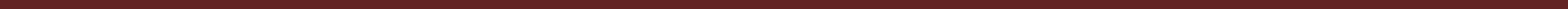 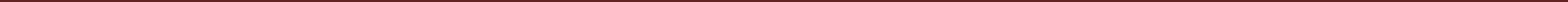 ОСНОВНАЯ ОБРАЗОВАТЕЛЬНАЯ ПРОГРАММАОСНОВНОГО ОБЩЕГО ОБРАЗОВАНИЯМОБУ СОШ № 4ПОЖАРСКОГО МУНИЦИПАЛЬНОГО РАЙОНАпгт  Лучегорск 2020 год1 МОБУ СОШ №4СодержаниеОБЩИЕ ПОЛОЖЕНИЯ …………………………………………………………………………………...5ЦЕЛЕВОЙ РАЗДЕЛ ПОЯСНИТЕЛЬНАЯ ЗАПИСКА …………………………………………………………………….6 ПЛАНИРУЕМЫЕ РЕЗУЛЬТАТЫ ОСВОЕНИЯ ОБУЧАЮЩИМИСЯ ОСНОВНОЙ ОБРАЗОВАТЕЛЬНОЙ ПРОГРАММЫ ОСНОВНОГО ОБЩЕГО ОБРАЗОВАНИЯ ……………………………………………....................11Общие положения …………………………………………………………………………….11 Ведущие целевые установки и основные ожидаемые результаты ………………………..15 Планируемые результаты освоения учебных и междисциплинарных программ ………19 Формирование универсальных учебных действий .……………………………….19 Формирование ИКТ-компетентности обучающихся .……………………………..26 Основы учебно-исследовательской и проектной деятельности .…………………33 Стратегии смыслового чтения и работа с текстом .……………………………….36 Русский язык .……………………………………………….....................................39 Литература .…………………………………………….…………………………….47 Иностранный язык. (на примере английского языка)………………………………….49 История России. Всеобщая история .……………………………………………….53 Обществознание .……………………………………………………………………..56 География .…………………………………………………………………………..62 Математика. Алгебра. Геометрия .………………………………………………..67 Информатика .………………………………………………………………………73 Физика .………………………………………………………………………………74 Биология .……………………………………………………………………………79 Химия .……………………………………………………………………………….81. Изобразительное искусство .………………………………………………………85 Музыка .……………………………………………………………………………..87 Технология .…………………………………………………………………………89 Физическая культура .………………………………………………………….......92 Основы безопасности жизнедеятельности .………………………………………94 Система оценки достижения планируемых результатов освоения основной образователь- ной программы основного общего образования .……………………………………………………97Общие положения .……………………………………………………………………………97 Особенности оценки личностных результатов .……………………………………………99 Особенности оценки метапредметных результатов .……………………………………..100 Особенности оценки предметных результатов .…………………………………………..101 Система внутришкольного мониторинга образовательных достижений и портфель дости- 2МОБУ СОШ №4жений как инструменты динамики образовательных достижений .…………………………….1021.3.6. Итоговая оценка выпускника и её использование при переходе от основного к среднему(полному) общему образованию .…………………………………………………........................103Оценка результатов деятельности образовательного учреждения .……………………..104 Содержательный раздел Программа развития универсальных учебных действий на ступени основного общего обра- зования .……………………………………………………………………………………………………1052.2.Программа учебноисследовательской и проектной деятельности на ступени основного об-щего образования .……………………………………………………………………………………… 1152.3. Программы отдельных учебных предметов, курсов .…………………………………………146 2.3.1. Общие положения .…………………………………………………………………………...146 2.3.2. Основное содержание учебных предметов на ступени основного общего образования.. 1502.3.2.1. Русский язык .………………………………………………………………………...1502.3.2.2. Литература .…………………………………………………………………………..1552.3.2.3. Иностранный язык..…………………………………………………………………..167 2.3.2.4. История России. Всеобщая история .…………………….......................................174 2.3.2.5. Обществознание .…………………………………………........................................191 2.3.2.6. География .……………………………………………………………………………195 2.3.2.7. Математика. Алгебра. Геометрия .…………………………………………………204 2.3.2.8. Информатика .………………………………………………………………………..210 2.3.2.9. Физика .…………………………………………………….......................................213 2.3.2.10. Биология .……………………………………………………………………………215 2.3.2.11. Химия .………………………………………………………………………………218 2.3.2.12. Изобразительное искусство .……………………………......................................219 2.3.2.13. Музыка .……………………………………………………………………………...222 2.3.2.14. Технология .…………………………………………………………………………223 2.3.2.15. Физическая культура .………………………………………………………………225 2.3.2.16. Основы безопасности жизнедеятельности .……………………………………….2272.4. Программа воспитания и социализации обучающихся на ступени основного общего образования .………………………………………………………………………………………………2292.4.1. Цель и задачи воспитания и социализации обучающихся .……………………………… 230 2.4.2. Основные направления и ценностные основы воспитания и социализации обучающихся.………………………………………………………………………………………………………. 232 2.4.3. Принципы и особенности организации содержания воспитания и социализации обучаю-щихся .………………………………………………………………………………………………..233 2.4.4. Основное содержание воспитания и социализации обучающихся .…… ……………….2352.3.5. Виды деятельности и формы занятий с обучающимися .……………………………….. 2393МОБУ СОШ №42.4.6. Совместная деятельность образовательного учреждения с предприятиями, общественны-ми	организациями, системой дополнительного  образования по социализации обучающихся.……………………………………………………………………………………………………….254 2.4.7. Основные формы организации педагогической поддержки социализации обучающихся.………………………………………………………………………………………………………..256 2.4.8. Организация работы по формированию экологически целесообразного, здорового и безопасного образа жизни .……………………………………………………………………….2582.4.9. Деятельность образовательного учреждения в области непрерывного экологического здоровьесберегающего образования обучающихся .……………………………………………261 2.4.10. Планируемые результаты воспитания и социализации обучающихся .……………… 265 2.4.11. Мониторинг эффективности реализации образовательным учреждением Программы воспитания и социализации обучающихся .……………………………………………………….270 2.4.12. Методологический инструментарий мониторинга воспитания и социализации обучаю-щихся .………………………………………………………………………………………………..2712.5. Программа коррекционной работы .…………………………………………………………….277Организационный раздел Учебный план основного общего образования .……………………………………………….283 Система условий реализации основной образовательной программы .………………….. 294 Описание кадровых условий реализации основной образовательной программы основного общего образования .………………………………………………………………………………294 Психолого-педагогические условия реализации основной образовательной программы основного общего образования .…………………………………………………………………..310 Финансовое обеспечение реализации основной образовательной программы основного общего образования .……………………………………………………………………………….315 Материально-технические  условия  реализации  основной  образовательной  программы .……………………………………………………………………………………………………….3193.2.5. Информационно-методические условия реализации основной образовательной програм-мы основного общего образования .……………………………………………………………..3253.2.6. Модель сетевого графика (дорожной карты) по формированию необходимой системы условий реализации основной образовательной программы основного общего образования . 326Приложения:Программа формирования культуры здорового и безопасного образа жизни………………331 Программа профессиональной ориентации обучающихся на ступени основного общего обра- зования……………………………………………………………………………………………………..343 Используемые понятия, обозначения и сокращения .……………………………………………354 4МОБУ СОШ №4Общие положенияОсновная образовательная программа основного общего образования разработана в соответствии с требованиями федерального государственного образовательного стандарта основного общего образования (далее — Стандарт) к структуре основной образовательной программы, определяет цель, задачи, планируемые результаты, содержание и организацию образовательного процесса на ступени основного общего образования.Основная образовательная программа основного общего образования образовательного учреждения в соответствии с требованиями Стандарта содержит три раздела: целевой, содержательный и организационный.Целевой раздел определяет общее назначение, цели, задачи и планируемые результаты реализации основной образовательной программы основного общего образования, конкретизированные в соответствии с требованиями Стандарта и учитывающие региональные, национальные и этнокультурные особенности народов Российской Федерации, а также способы определения достижения этих целей и результатов.Целевой раздел включает:— пояснительную записку; — планируемые результаты освоения обучающимися, основной образовательной программы основного общего образования; — систему оценки достижения планируемых результатов освоения основной образовательной программы основного общего образования. Содержательный раздел определяет общее содержание основного общего образования и включает образовательные программы, ориентированные на достижение личностных, предметных и метапредметных результатов, в том числе: — программу развития универсальных учебных действий на ступени основного общего образования, включающую формирование компетенций обучающихся в области использования информационно-коммуникационных технологий, учебно-исследовательской и проектной деятельности; — программы отдельных учебных предметов, курсов; — программу воспитания и социализации обучающихся на ступени основного общего образования, включающую такие направления, как духовно-нравственное развитие и воспитание обучающихся, их социализация и профессиональная ориентация, формирование культуры здорового безопасного образа жизни, экологической культуры; — программу коррекционной работы1. Организационный раздел устанавливает общие рамки организации образовательного процесса, а также механизм реализации компонентов основной образовательной программы.Организационный раздел включает:— учебный план основного общего образования как один из основных механизмов реализации основной образовательной программы; — систему условий реализации основной образовательной программы в соответствии с требованиями Стандарта. Образовательное учреждение, реализующее основную образовательную программу основного общего образования, обязано обеспечить ознакомление обучающихся и их родителей (законных представителей) как участников образовательного процесса: — с их правами и обязанностями в части формирования и реализации основной образовательной программы основного общего образования, установленными законодательством Российской Федерации и уставом образовательного учреждения; — с уставом и другими документами, регламентирующими осуществление образовательного процесса в этом учреждении. 1 Данная программа разрабатывается при наличии в образовательном учреждении детей с ограниченными возможностями здоровья.5МОБУ СОШ №4ЦЕЛЕВОЙ РАЗДЕЛ Пояснительная записка Основная образовательная программа основного общего образования (далее – Образовательная программа) школы разработана в соответствии с требованиями ФГОС ООО, сучетом рекомендаций «Примерной основной образовательной программы образовательного учреждения. Основная школа» (М.: Просвещение, 2011) (далее – Примерная программа),особенностей школы, образовательных потребностей и запросов обучающихся и их родителей.Данная программа обеспечивает преемственность в принципах,  подходах в достижении нового качества образования с ООП начального общего образования школы.Образовательная программа школы – локальный  акт общеобразовательного учреждения - создана для реализации образовательного заказа государства, содержащегося в соответствующих документах, социального заказа родителей учащихся и самих учащихся, с учетом реальной социальной ситуации, материальных и кадровых возможностей школы.Образовательная программа школы рассчитана на 2014 - 2018 учебный год.Целью реализации Образовательной программы является:обеспечить условия для формирования у подростка способности к осуществлению ответственного выбора собственной индивидуальной образовательной траектории через полидеятельностный принцип организации образования обучающихся; создать и организовать функционирование многополюсной информационно - образовательной среды с определением динамики смены форм образовательного процесса на протяжении обучения подростка в основной школе. соответствие  с  ФГОС  ООО  на  ступени  основного  общего  образования  решаются следующие педагогические и образовательные задачи:формирование   общей   культуры,   духовно-нравственное,   гражданское,   социальное, личностное и интеллектуальное развитие, самосовершенствование обучающихся, обеспечивающие их социальную успешность, развитие творческих способностей, сохранение и укрепление здоровья;- обеспечение планируемых результатов по достижению выпускником целевых установок,знаний, умений, навыков, компетенций и компетентностей, определяемых личностными, семейными,общественными, государственными потребностями и возможностями обучающегося среднего школьного возраста, индивидуальными особенностями его развития и состояния здоровья;становление и развитие личности в ее индивидуальности, уникальности и неповторимости; обеспечение преемственности начального и основного общего образования; достижение планируемых результатов освоения Образовательной программы всеми обучающимися, в том числе детьми-инвалидами и детьми с ограниченными возможностями здоровья; -	установление  требований  к  воспитанию  и   социализации  обучающихся  как  части6МОБУ СОШ №4образовательной  программы и  соответствующему усилению  воспитательного потенциала школы,обеспечению индивидуализированного психолого-педагогического сопровождения каждого обучающегося, формированию образовательного базиса, основанного не только на знаниях, но и на соответствующем культурном уровне развития личности, созданию необходимых условий для ее самореализации;обеспечение эффективного сочетания урочных и внеурочных форм организации образовательного процесса, взаимодействия всех его участников; взаимодействие школы, при реализации основной образовательной программы, с социальными партнерами (учреждениями дополнительного образования, культуры, спорта, учреждениями среднего и высшего профессионального образования и т.д.);выявление и развитие способностей обучающихся, в том числе одаренных детей, детей с ограниченными возможностями здоровья и инвалидов, их профессиональных склонностей через систему секций, студий и кружков, организацию общественно полезной деятельности, в том числе социальной практики, с использованием возможностей образовательных учреждений дополнительного образования детей; организация   интеллектуальных   и   творческих   соревнований,   проектной   и   учебно- исследовательской деятельности;участие обучающихся, их родителей (законных представителей), педагогических работников общественности в проектировании и развитии внутришкольной социальной среды, школьного уклада; включение обучающихся в процессы познания и преобразования внешкольной социальной среды (района, города) для приобретения опыта реального управления и действия; социальное и учебно-исследовательское проектирование, профессиональная ориентация обучающихся при поддержке педагогов, психологов, социальных педагогов, учреждениями профессионального образования, центрами профессиональной работы; сохранение и укрепление физического, психологического и социального здоровья обучающихся, обеспечение их безопасности. При реализации основной образовательной программы достижение указанных целей и задачпредполагает создание условий и предоставление возможности для полноценного  освоения  учащимися следующих  действий:инициативной пробы самостоятельного продвижения в разделах определенной предмет- ной области (проявление образовательного интереса и образовательной амбиции в индивидуальных образовательных траекториях учащихся);произвольного соотнесения выполняемого действия и обеспечивающих его знаковых средств (схем, таблиц, текстов и т.п.); произвольного перехода от одних знаковых средств к другим и их соотнесение (например, соотнесение графика и формулы);7МОБУ СОШ №4координации предметных способов и средств действий между отдельными учебными предметами, а также между предметными областями; самостоятельного владения различными формами публичного выражения собственной точки зрения (дискуссия, доклад, эссе и т.п.) и их инициативное опробование; адекватной оценки собственного образовательного продвижения на больших временных отрезках (четверть, полугодие, год). Принципы и подходы к формированию ООПВ основу реализации Образовательной программы положены следующие принципы:формирование российской гражданской идентичности обучающихся; единство образовательного пространства Российской Федерации; сохранение и развитие культурного разнообразия и языкового, культурного наследия и духовных ценностей многонационального народа РФ; доступность получения качественного основного общего образования; преемственность  основных  образовательных  программ  начального  и  основного  общего, предпрофильной подготовки;духовно-нравственного развития и воспитания обучающихся; развития государственно-общественного управления в образовании; -формирование содержательно-критериальной основы оценки результатов освоения обучающимися Образовательной программы, деятельности педагогических работников,функционирования школы в целом;создание условий социальной ситуации развития обучающихся, обеспечивающей их социальную самоидентификацию посредством личностно значимой деятельности. культуросообразность. Основная образовательная программа обеспечивает системно-деятельностный подход ворганизации учебно-воспитательного процесса, который предполагает:- воспитание и развитие качеств личности, отвечающих требованиям информационного общества, инновационной экономики, задачам построения российского гражданского общества на основе принципов толерантности, диалога культур и уважения его многонационального,поликультурного и поликонфессионального состава;формирование соответствующей целям общего образования социальной среды развития обучающихся в системе образования, переход к стратегии социального проектирования и конструирования на основе разработки содержания и технологий образования, определяющих пути и способы достижения желаемого уровня (результата) личностного и познавательного развития обучающихся; ориентацию на достижение цели и основного результата образования – развитие на основе освоения универсальных учебных действий, познания и освоения мира личности обучающегося, его активной учебно-познавательной деятельности, формирование его готовности к саморазвитию и 8МОБУ СОШ №4непрерывному образованию;признание решающей роли содержания образования, способов организации образовательной деятельности и учебного сотрудничества в достижении целей личностного и социального развития обучающихся; учет индивидуальных возрастных, психологических и физиологических особенностей обучающихся, роли, значения видов деятельности и форм общения при построении образовательного процесса и определении образовательно-воспитательных целей и путей их достижения; разнообразие индивидуальных образовательных траекторий и индивидуального развития каждого обучающегося, в том числе одаренных детей, детей-инвалидов и детей с ограниченными возможностями здоровья. Образовательная программа предусматривает:достижение планируемых результатов всеми обучающимися, создание условий для образования детей с особыми образовательными потребностями на основе уровневого подхода в обучении, дифференциации и индивидуализации обучения и воспитания; выявление и развитие способностей обучающихся, включая одаренных детей, через систему клубов, секций, студий и кружков, организацию общественно полезной деятельности; организацию интеллектуальных и творческих соревнований, научно-технического творчества и проектно-исследовательской деятельности через различные формы организации внеурочной деятельности, а также решение других задач. Основная	образовательная   программа   сформирована      с   учетом   психолого-педагогических особенностей развития детей 11-15 лет, связанных:- с переходом от учебных действий, характерных для начальной школы и осуществляемых только совместно с классом как учебной общностью и под руководством учителя, от способности только осуществлять принятие заданной педагогом и осмысленной цели к овладению этой учебной деятельностью на ступени основной школы в единстве мотивационно-смыслового и операционно-технического компонентов, становление которой осуществляется в форме учебного исследования, кновой внутренней позиции обучающегося – направленности на самостоятельный познавательный поиск, постановку учебных целей, освоение и самостоятельное осуществление контрольных и оценочных действий, инициативу в организации учебного сотрудничества;с осуществлением на каждом возрастном уровне (11-13 и 13-15 лет) благодаря развитию рефлексии общих способов действий и возможностей их переноса в различные учебно-предметные области, качественного преобразования учебных действий моделирования, контроля и оценки, и перехода от самостоятельной постановки обучающимися новых учебных задач к развитию способности проектирования собственной учебной деятельности и построению жизненных планов во временной перспективе; с формированием у обучающегося научного типа мышления, ориентирующего на общекультурные образцы, нормы, эталоны и закономерности взаимодействия с окружающим миром; 9МОБУ СОШ №4с овладением коммуникативными средствами и способами организации кооперации и сотрудничества; развитием учебного сотрудничества, реализуемого в отношениях обучающихся с учителями и сверстниками; с изменением форм организации учебной деятельности и учебного сотрудничества от классно-урочной к лабораторно-семинарской, лекционно-лабораторной, исследовательской. Образовательный  процесс  в  школе  направлен  на  обеспечение  равных  возможностейполучения качественного основного общего образования всеми обучающимися с учетом:уровня подготовки в начальной школе; уровня психического и физического здоровья (включая детей-инвалидов и детей с ограниченными возможностями здоровья). формирование качеств, соответствующих портрету выпускника основной школы, который достигает высоких образовательных результатов, владеет ключевыми компетентностями и универсальными учебными действиями; способен к сознательному духовно-нравственному развитию и воспитанию,профессиональному самоопределению; имеет устойчивые представления об основах здорового образа жизни; является ответственными, компетентным гражданином, принимающим базовые национальные ценности, духовные традиции народов России.Стратегия развития школы разработана в соответствии с требованиями Федерального закона«Об образовании в Российской Федерации», федерального государственного стандарта основного общего образования, Концепцией модернизации российского образования.Стратегические цели МОБУ СОШ № 4 на 2020-2025 учебный годЦель 1 Реализовать деятельностный подход в образовании, направленный на формирование универ-сальных учебных действий учащихся в соответствии с требованиями ФГОС на уровнях начального и основного общего образования.Цель 2 Сформировать у учащихся школы систему базовых национальных ценностей по основным направлениям ФГОС.Цель 3 Сформировать устойчивые представления о культуре здоровья у 90% учащихся на высоком и достаточном уровне.В состав участников образовательного процесса основного общего образования входят учителя,учащиеся, их родители (законные представители) и социальные партнеры школы.10МОБУ СОШ №41.2. ПЛАНИРУЕМЫЕ РЕЗУЛЬТАТЫ ОСВОЕНИЯ ОБУЧАЮЩИМИСЯОСНОВНОЙ ОБРАЗОВАТЕЛЬНОЙ ПРОГРАММЫ ОСНОВНОГО ОБЩЕГО ОБРАЗОВАНИЯ1.2.1 Общие положенияПланируемые результаты освоения Образовательной программы основного общего образования(далее – планируемые результаты) представляют собой систему ведущих целевых установок иожидаемых результатов освоения всех компонентов, составляющих содержательную основуОбразовательной	программы.   Они   обеспечивают   связь   между   требованиями   Стандарта,образовательным процессом и системой оценки результатов освоения Образовательной программы(далее – системой оценки), выступая содержательной и критериальной основой для разработки программ учебных предметов, курсов, учебно-методической литературы, с одной стороны, исистемы оценки – с другой.В соответствии с требованиями Стандарта система планируемых результатов – личностных,метапредметных и предметных – устанавливает и описывает классы учебно-познавательных и учебно-практических задач, которые осваивают обучающиеся в ходе обучения, особо выделяя среди них те, которые выносятся на итоговую оценку, в том числе на государственную итоговую аттестацию выпускников. Успешное выполнение этих задач требует от обучающихся овладения системой учебных действий (универсальных и специфических для данного учебного предмета:личностных, регулятивных, коммуникативных, познавательных) с учебным материалом, служащим основой для последующего обучения.Фактически личностные, метапредметные и предметные планируемые результаты устанавливают и описывают следующие обобщенные классы учебно-познавательных и учебно-практических задач, предъявляемых обучающимся:1) учебно-познавательные задачи, направленные на формирование и оценку умений и навыков, способствующих освоению систематических знаний, в том числе:-  первичному  ознакомлению,  отработке  и  осознанию  теоретических  моделей  и  понятий(общенаучных и базовых для данной области знания), стандартных алгоритмов и процедур;выявлению и осознанию сущности и особенностей изучаемых объектов, процессов и явлений действительности (природных, социальных, культурных, технических и др.) в соответствии с содержанием конкретного учебного предмета, созданию и использованию моделей изучаемых объектов и процессов, схем; выявлению и анализу существенных и устойчивых связей и отношений между объектами и процессами; 2) учебно-познавательные задачи, направленные на формирование и оценку навыка самостоятельного приобретения и интеграции знаний как результата использования знако-символических  средств  и/или  логических  операций  сравнения,  анализа,  синтеза,  обобщения,интерпретации,  оценки,  классификации  по  родовидовым  признакам,  установления  аналогий  и11МОБУ СОШ №4причинно-следственных связей, построения рассуждений, соотнесения с известным; требующие от обучающихся более глубокого понимания изученного и/или выдвижения новых для них идей, иной точки зрения, создания или исследования новой информации, преобразования известной информации, представления ее в новой форме, переноса в иной контекст и т.п.;3) учебно-практические задачи, направленные на формирование и оценку навыка разрешения проблем/ проблемных ситуаций, требующие принятия решения в ситуации неопределенности,например, выбора или разработки оптимального либо наиболее эффективного решения, создания объекта с заданными свойствами, установления закономерностей или «устранения неполадок» и т.п.:4) учебно-практические задачи направленные на формирование и оценку навыка сотрудничества, требующие совместной работы в парах или группах с распределением ролей/функций и разделением ответственности за конечный результат; 5) учебно-практические задачи, направленные на формирование и оценку навыкакоммуникации, требующие создания письменного или устного текста/высказывания с заданными параметрами: коммуникативной задачей, темой, объемом, форматом (например, сообщения,комментария,   пояснения,   призыва,   инструкции,   текста-описания   или   текста-рассуждения,формулировки и обоснования гипотезы, устного или письменного заключения, отчета, оценочного суждения, аргументированного мнения и т.п.);6) учебно-практические и учебно-познавательные задачи, направленные на формирование и оценку навыка самоорганизации и саморегуляции, наделяющие обучающихся функциями организации выполнения задания: планирования этапов выполнения работы, отслеживания продвижения в выполнении задания, соблюдения графика подготовки и предоставления материалов,поиска необходимых ресурсов, распределения обязанностей и контроля качества выполнения работы;7) учебно-практические и учебно-познавательные задачи, направленные на формирование и оценку навыка рефлексии, что требует от обучающихся самостоятельной оценки или анализа собственной учебной деятельности с позиций соответствия полученных результатов учебной задаче,целям и способам действий, выявления позитивных и негативных факторов, влияющих на результаты и качество выполнения задания и/или самостоятельной постановки учебных задач(например, что надо изменить, выполнить по-другому, дополнительно узнать и т.п.);учебно-практические и учебно-познавательные задачи, направленные на формирование ценностно-смысловых установок, что требует от обучающихся выражения ценностных суждений и/или своей позиции по обсуждаемой проблеме на основе имеющихся представлении о социальных и/или личностных ценностях, нравственно-этических нормах, эстетических ценностях, а также аргументации (пояснения или комментария) своей позиции или оценки; учебно-практические и учебно-познавательные задачи, направленные на формирование и оценку ИКТ-компетентности обучающихся, требующие педагогически целесообразного использования ИКТ в целях повышения эффективности процесса формирования всех перечисленных 12МОБУ СОШ №4выше ключевых навыков (самостоятельного приобретения и переноса знаний, сотрудничества и коммуникации, решения проблем и самоорганизации, рефлексии и ценностно-смысловых ориентаций), а также собственно навыков использования ИКТ.соответствии с реализуемой ФГОС ООО деятельностной парадигмой образования система планируемых результатов строится на основе уровневого подхода: выделения ожидаемого уровня актуального развития большинства обучающихся и ближайшей перспективы их развития. Такой подход позволяет определять динамическую картину развития обучающихся, поощрять продвижения обучающихся, выстраивать индивидуальные траектории движения с учетом зоны ближайшего развития ребенка. структуре планируемых результатов выделяются: 1) Ведущие целевые установки и основные ожидаемые результаты основного общегообразования, описывающие основной, сущностный вклад каждой изучаемой программы в развитие личности обучающихся, их способностей. Этот блок результатов отражает такие общие цели образования, как формирование ценностно-смысловых установок, развитие интереса,целенаправленное формирование и развитие познавательных потребностей и способностей обучающихся средствами различных предметов. Оценка достижения этой группы планируемых результатов ведется в ходе процедур, допускающих предоставление и использование исключительно неперсонифицированной информации, а полученные результаты характеризуют эффективность деятельности системы образования на федеральном и региональном уровнях.2) Планируемые результаты освоения учебных и междисциплинарных программ. Эти результаты приводятся в блоках «Выпускник научится» и «Выпускник получит возможность научиться» к каждому разделу учебной программы. Они описывают примерный круг учебно-познавательных и учебно-практических задач, который предъявляется обучающимся в ходе изучения каждого раздела программы.Планируемые результаты, отнесенные к блоку «Выпускник научится», ориентируют пользователя в том, достижение каких уровней освоения учебных действий с изучаемым опорным учебным материалом ожидается от выпускников. Критериями отбора данных результатов служат их значимость для решения основных задач образования на данной ступени и необходимость для последующего обучения, а также потенциальная возможность их достижения большинством обучающихся – как минимум на уровне, характеризующем исполнительскую компетентность обучающихся. Иными словами в этот блок включается такой круг учебных задач, построенных на опорном учебном материале, овладение которыми принципиально необходимо для успешного обучения и социализации и которые в принципе могут быть освоены подавляющим большинством обучающихся при условии специальной целенаправленной работы учителя.Достижение	планируемых   результатов,   отнесенных   к   блоку   «Выпускник   научится»,выносится на итоговую оценку, которая может осуществляться как в ходе обучения (с помощью оценки и портфеля достижений), так и в конце обучения, в том числе в форме государственной13МОБУ СОШ №4итоговой  аттестации.  Оценка  достижения  планируемых  результатов  этого  блока  на  уровне,характеризующем исполнительскую компетентность обучающихся, ведется с помощью заданий базового уровня, а на уровне действий, составляющих зону ближайшего развития большинства обучающихся, - с помощью заданий повышенного уровня. Успешное выполнение обучающимисязаданий базового уровня служит единственным основанием положительного решения вопросавозможности перехода на следующую ступень обучения. блоке «Выпускник получит возможность научиться» приводятся планируемые результаты, характеризующие систему учебных действий в отношении знаний, умений, навыков, расширяющих, и углубляющих понимание одного учебного материала или выступающих как пропедевтика для дальнейшего изучения данного предмета. Уровень достижений, соответствующий планируемым результатам этой группы, могут продемонстрировать только отдельные мотивированные и продвинутые обучающиеся. В повседневной практике преподавания эта группа целей не отрабатывается со всеми без исключения обучающимися как в силу повышенной сложности учебных действий, так и в силу повышенной сложности учебного материала и/или его пропедевтического характера на данной ступени обучения. Оценка достижений этих целей ведется преимущественно в ходе процедур, допускающих предоставление и использование исключительнонеперсонифицированной информации.Частично задания, ориентированные на оценку достижения планируемых результатов из блока "Выпускник получит возможность научиться", могут включаться в материалы итогового контроля. Основные цели такого включения – предоставить возможность обучающимся продемонстрировать овладение более высокими (по сравнению с базовым) уровнями достижений и выявить динамику роста численности группы наиболее подготовленных обучающихся. При этомневыполнение обучающимися заданий, с помощью которых ведётся оценка достижения планируемых результатов данного блока, не является препятствием для перехода на следующую ступень обучения. В ряде случаев достижение планируемых результатов этого блока целесообразно вести в ходе текущего и промежуточного оценивания, а полученные результаты фиксировать в виде накопленной оценки (например, в форме портфеля достижений) и учитывать при определении итоговой оценки.Подобная структура представления планируемых результатов подчёркивает тот факт, что при организации образовательного процесса, направленного на реализацию и достижение планируемых результатов, от учителя требуется использование таких педагогических технологий, которые основаны на дифференциации требований к подготовке обучающихся.На ступени основного общего образования устанавливаются планируемые результаты освоения:четырѐх междисциплинарных учебных программ – "Формирование универсальных учебных действий", "Формирование ИКТ-компетентности обучающихся", "Основы учебно-исследовательской и проектной деятельности" и "Основы смыслового чтения и работа с текстом"; 14МОБУ СОШ №4учебных программ по всем предметам – "Русский язык", "Литература", "Иностранный язык", "История России, Всеобщая история", "Обществознание", "География", "Математика", "Информатика", "Физика", "Биология", "Химия", "Изобразительное искусство", "Музыка", "Технология", "Физическая культура" и "Основы безопасности жизнедеятельности". 1.2.2. Ведущие целевые установки и ожидаемые результатыВ результате изучения всех без исключения предметов основной школы получат дальнейшее развитие личностные, регулятивные, коммуникативные и познавательные универсальные учебные действия, учебная (общая и предметная) и общепользовательская ИКТ-компетентность обучающихся, составляющие психолого-педагогическую и инструментальную основы формирования способности и готовности к освоению систематических знаний, их самостоятельному пополнению,переносу и интеграции; способности к сотрудничеству и коммуникации, решению личностно и социально значимых проблем и воплощению решений в практику; способности к самоорганизации,саморегуляции и рефлексии.В ходе изучения средствами всех предметов у выпускников будут заложены основы формально-логического мышления, рефлексии, что будет способствовать:порождению нового типа познавательных интересов (интереса не только к фактам, но и к закономерностям); расширению и переориентации рефлексивной оценки собственных возможностей – за пределы учебной деятельности в сферу самосознания; формирование способности к целеполаганию, самостоятельной постановке новых учебных задач и проектированию собственной учебной деятельности. ходе изучения всех учебных предметов обучающиеся приобретут опыт проектной деятельности как особой формы учебной работы, способствующей воспитанию самостоятельности, инициативности, ответственности. повышению мотивации и эффективности учебной деятельности; входе реализации исходного замысла на практическом уровне овладеют умением выбирать адекватные стоящей задаче средства, принимать решения, в том числе и в ситуациях неопределѐнности. они получат возможность развить способность к разработке нескольких вариантов решений, к поиску нестандартных решений, поиску и осуществлению наиболее приемлемого решения.В  ходе  планирования  и  выполнения  учебных  исследований  обучающиеся  освоят  умениеоперировать гипотезами как отличительным инструментом научного рассуждения, приобретут опыт решения интеллектуальных задач на основе мысленного построения различных предположений и их последующей проверки.В результате целенаправленной учебной деятельности, осуществляемой в формах учебного исследования, учебного проекта, в ходе освоения системы научных понятий у выпускников будут заложены:15МОБУ СОШ №4потребность вникать в суть изучаемых проблем, ставить вопросы, затрагивающие основы знаний, личный, социальный, исторический жизненный опыт; основы критического отношения к знанию, жизненному опыту; основы ценностных суждений и оценок; уважению к величию человеческого разума, позволяющего преодолевать невежество и предрассудки, развивать теоретическое знание, продвигаться в установлении взаимопонимания между отдельными людьми и культурами; основы понимания принципиальной ограниченности знания, существования различных точек зрения, взглядов, характерных для разных социокультурных сред и эпох. В основной школе на всех предметах будет продолжена работа по формированию и развитиюоснов читательской компетенции. Обучающиеся овладеют чтением как средством осуществления своих дальнейших планов: продолжения образования и самообразования, осознанного планирования своего актуального и перспективного круга чтения, в том числе досугового, подготовки к трудовой и социальной деятельности. У выпускников будет сформирована потребность в систематическом чтении как средстве познания мира и себя в этом мире, гармонизации отношений человечества и общества.Учащиеся усовершенствуют технику чтения и приобретут устойчивый навык осмысленного чтения, получат возможность приобрести навык рефлексивного чтения. Учащиеся овладеют различными видами и типами чтения: ознакомительным, изучающим, просмотровым, поисковым и выборочным; выразительным чтением; коммуникативным чтением вслух и про себя; учебным и самостоятельным чтением. Они овладеют основными стратегиями чтения художественных и других видов текстов и будут способны выбрать стратегию чтения, отвечающую конкретной учебной задаче.В сфере развития личностных универсальных учебных действий приоритетное внимание уделяется формированию:основ   гражданской   идентичности   личности   (включая   когнитивный,   эмоционально- ценностный и поведенческий компоненты); основ социальных компетенций (включая ценностно-смысловые установки и моральные нормы, опыт социальных и межличностных отношений, правосознание); готовности и способности к переходу к самообразованию на основе учебно-познавательной мотивации, в том числе готовности к выбору направления профильного образования. частности, формированию готовности и способности к выбору направления профильного образования способствуют: целенаправленное формирование интереса к изучаемым областям знания и видам деятельности, педагогическая поддержка любознательности и избирательности интересов; 16МОБУ СОШ №4реализация уровневого подхода как в преподавании (на основе дифференциации требований к освоению учебных программ и достижению планируемых результатов), так и в оценочных процедурах (на основе дифференциации содержания проверочных знаний и/или критериев оценки достижения планируемых результатов на базовом и повышенных уровнях); формирование навыков взаимо- и самооценки, навыков рефлексии на основе использования критериальной системы оценки; организация системы проб подростками своих возможностей (в том числе предпрофессиональных проб) за счѐт использования дополнительных возможностей образовательного процесса, в том числе: факультативов, вводимых образовательным учреждением; программы формирования ИКТ-компетентности школьников; программы учебно-исследовательской и проектной деятельности; программы внеурочной деятельности; программы профессиональной ориентации; программы экологического образования; программы дополнительного образования, иных возможностей образовательного учреждения; целенаправленное формирование в курсе технологии представлений о рынке труда и требованиях, предъявляемых различными массовыми востребованными профессиями к подготовке и личным качествам будущего труженика; приобретение практического опыта пробного проектирования жизненной и профессиональной карьеры на основе соотнесения своих интересов, склонностей, личностных качеств, уровня подготовки с требованиями профессиональной деятельности. сфере развития регулятивных универсальных учебных действий приоритетное внимание уделяется формированию действий целеполагания, включая способность ставить новые учебные цели и задачи, планировать их реализацию, в том числе во внутреннем плане, осуществлять выбор эффективных путей и средств достижения целей, контролировать и оценивать свои действия как по результату, так и по способу действия, вносить соответствующие коррективы в их выполнение. Ведущим способом решения этой задачи является формирование способности к проектированию.В сфере развития коммуникативных универсальных учебных действий приоритетное внимание уделяется:формированию действий по организации и планированию учебного сотрудничества с учителем и сверстниками, умений работать в группе и приобретению опыта такой работы, практическому освоению морально-этических и психологических принципов общения и сотрудничества; практическому освоению умений, составляющих основу коммуникативной компетентности: ставить и решать многообразные коммуникативные задачи; действовать с учѐтом позиции другого и уметь согласовывать свои действия; устанавливать и поддерживать необходимые контакты с другими людьми; удовлетворительно владеть нормами и техникой общения; 17МОБУ СОШ №4определять  цели  коммуникации,  оценивать  ситуацию,  учитывать  намерения  и  способыкоммуникации партнѐра, выбирать адекватные стратегии коммуникации;развитию речевой деятельности, приобретению опыта использования речевых средств для регуляции умственной деятельности, приобретению опыта регуляции собственного речевого поведения как основы коммуникативной компетентности. сфере развития познавательных универсальных учебных действий приоритетное внимание уделяется: практическому освоению обучающимися основ проектно-исследовательской деятельности; развитию стратегий смыслового чтения и работе с информацией; практическому освоению методов познания, используемых в различных областях знания и сферах культуры, соответствующего им инструментария и понятийного аппарата, регулярному обращению в учебном процессе к использованию общеучебных умений, знаково-символических средств, широкого спектра логических действий и операций. При изучении учебных предметов обучающиеся усовершенствуют приобретенные на первой ступени  навыки  работы  с  информацией  и  пополнят  их.  Они  смогут  работать  с  текстами,преобразовывать и интерпретировать содержащуюся в них информацию, в том числе:систематизировать. сопоставлять, анализировать, обобщать и интерпретировать информацию, содержащуюся в готовых информационных объектах; выделять главную и избыточную информацию, выполнять смысловое свѐртывание выделенных фактов, мыслей; представлять информацию в сжатой словесной форме (в виде плана или тезисов) и в наглядно-символической форме (в виде таблиц, графических схем и диаграмм, карт понятий – концептуальных диаграмм, опорных конспектов); заполнять и дополнять таблицы, схемы, диаграммы, тексты. Обучающиеся усовершенствуют навык поиска информации в компьютерных и некомпьютерных источниках информации, приобретут навык формулирования запросов и опыт использования поисковых машин. Они научатся осуществлять поиск информации в Интернете,школьном информационном пространстве, базах данных и на персональном компьютере с использованием поисковых сервисов, строить поисковые запросы в зависимости от цели запроса и анализировать результаты поиска.Обучающиеся приобретут потребность поиска дополнительной информации для решения учебных задач и самостоятельной познавательной деятельности; освоят эффективные приѐмы поиска, организации и хранения информации на персональном компьютере, в информационной среде учреждения и в интернете; приобретут первичные навыки формирования и организации собственного информационного пространства.Они усовершенствуют умение передавать информацию в устной форме, сопровождаемой аудиовизуальной поддержкой, и в письменной форме гипермедиа (т.е. сочетания текста,изображения, звука, ссылок между разными информационными компонентами).18МОБУ СОШ №4Обучающиеся смогут использовать информацию для установления причинно-следственных связей и зависимостей, объяснений и доказательств фактов в различных учебных и практических ситуациях, ситуациях моделирования и проектирования.Выпускники получат возможность научиться строить умозаключения и принимать решения на основе самостоятельно полученной информации, а также освоить опыт критического отношения к получаемой информации на основе еѐ сопоставления с информацией из других источников и с имеющимся жизненным опытом.результате изучения всех без исключения предметов основной школы получат дальнейшее развитие личностные, регулятивные, коммуникативные и познавательные универсальные учебные действия, учебная (общая и предметная) и общепользовательская ИКТ-компетентность обучающихся, основы формально-логического мышления, рефлексии. ходе изучения всех учебных предметов обучающиеся приобретут опыт проектной деятель- ности, освоят умение оперировать гипотезами как отличительным инструментом научного рассуж-дения, приобретут опыт решения интеллектуальных задач на основе мысленного построения различ-ных предположений и их последующей проверки. Будет продолжена работа по формированию и раз-витию основ читательской компетенции. Учащиеся усовершенствуют технику чтения и приобретут устойчивый навык осмысленного чтения, получат возможность приобрести навык рефлексивного чтения. Учащиеся овладеют различными видами, типами, стратегиями чтения художественных и других видов текстов.1.2.3. Планируемые результаты освоения учебных и междисциплинарных программ1.2.3.1. Формирование универсальных учебных действий Личностные универсальные учебные действияВ рамках когнитивного компонента будут сформированы:историко-географический образ, включая представление о территории и границах России, еѐ географических особенностях; знание основных исторических событий развития государственности общества; знание истории и географии края, его достижений и культурных традиций; образ социально-политического устройства — представление о государственной организации России, знание государственной символики (герб, флаг, гимн), знание государственных праздников; знание положений Конституции РФ, основных прав и обязанностей гражданина, ориентация в правовом пространстве государственно-общественных отношений; знание  о  своей  этнической  принадлежности,  освоение  национальных  ценностей,  традиций, культуры, знание о народах и этнических группах России;освоение общекультурного наследия России и общемирового культурного наследия; ориентация в системе моральных норм и ценностей и их иерархизация, понимание конвенционального характера морали; 19МОБУ СОШ №4основы социально-критического мышления, ориентация в особенностях социальных отношений и взаимодействий, установление взаимосвязи между общественными и политическими событиями; экологическое сознание, признание высокой ценности жизни во всех еѐ проявлениях; знание основных принципов и правил отношения к природе; знание основ здорового образа жизни и здоровьесберегающих технологий; правил поведения в чрезвычайных ситуациях. В рамках ценностного и эмоционального компонентов будут сформированы:гражданский патриотизм, любовь к Родине, чувство гордости за свою страну; уважение к истории, культурным и историческим памятникам; эмоционально положительное принятие своей этнической идентичности; уважение  к  другим  народам  России  и  мира  и  принятие  их,  межэтническая  толерантность, готовность к равноправному сотрудничеству;• уважение  к  личности  и  еѐ  достоинству,  доброжелательное  отношение  к  окружающим,нетерпимость к любым видам насилия и готовность противостоять им;уважение к ценностям семьи, любовь к природе, признание ценности здоровья, своего и других людей, оптимизм в восприятии мира; потребность в самовыражении и самореализации, социальном признании; позитивная моральная самооценка и моральные чувства — чувство гордости при следовании моральным нормам, переживание стыда и вины при их нарушении. В рамках деятельностного (поведенческого) компонента будут сформированы:готовность и способность к участию в школьном самоуправлении в пределах возрастных компетенций (дежурство в школе и классе, участие в детских и молодѐжных общественных организациях, школьных и внешкольных мероприятиях); готовность и способность к выполнению норм и требований школьной жизни, прав и обязанностей ученика; умение вести диалог на основе равноправных отношений и взаимного уважения и принятия; умение конструктивно разрешать конфликты;готовность и способность к выполнению моральных норм в отношении взрослых и сверстников школе, дома, во внеучебных видах деятельности; потребность  в   участии  в  общественной  жизни  ближайшего  социального  окружения, общественно полезной деятельности;• умение   строить   жизненные   планы   с   учѐтом   социально-исторических, политических и экономических условий;устойчивый познавательный интерес и становление смыслообразующей функции познавательного мотива; готовность к выбору профильного образования. Выпускник получит возможность для формирования:20МОБУ СОШ №выраженной устойчивой учебно-познавательной мотивации и интереса к учению; готовности к самообразованию и самовоспитанию; адекватной позитивной самооценки и Я-концепции; компетентности в реализации основ гражданской идентичности в поступках и деятельности; морального сознания на конвенциональном уровне, способности к решению моральных дилемм на основе учѐта позиций участников дилеммы, ориентации на их мотивы и чувства; устойчивое следование в поведении моральным нормам и этическим требованиям; эмпатии как осознанного понимания и сопереживания чувствам других, выражающейся в поступках, направленных на помощь и обеспечение благополучия. Регулятивные универсальные учебные действияВыпускник научится:целеполаганию, включая постановку новых целей, преобразование практической задачи в познавательную; самостоятельно анализировать условия достижения цели на основе учѐта выделенных учителем ориентиров действия в новом учебном материале; планировать пути достижения целей; устанавливать целевые приоритеты; уметь самостоятельно контролировать своѐ время и управлять им; принимать решения в проблемной ситуации на основе переговоров; осуществлять констатирующий и предвосхищающий контроль по результату и по способу действия; актуальный контроль на уровне произвольного внимания; адекватно самостоятельно оцен, как в конце действия, так и по ходу его реализации; основам прогнозирования как предвидения будущих событий и развития процесса. Выпускник получит возможность научиться:самостоятельно ставить новые учебные цели и задачи; построению жизненных планов во временно2й перспективе; при планировании достижения целей самостоятельно, полно и адекватно учитывать условия средства их достижения; выделять альтернативные способы достижения цели и выбирать наиболее эффективный способ; основам саморегуляции в учебной и познавательной деятельности в форме осознанного управления своим поведением и деятельностью, направленной на достижение поставленных целей; осуществлять познавательную рефлексию в отношении действий по решению учебных и познавательных задач; 21МОБУ СОШ №4адекватно оценивать объективную трудность как меру фактического или предполагаемого расхода ресурсов на решение задачи; адекватно оценивать свои возможности достижения цели определённой сложности в различных сферах самостоятельной деятельности;основам саморегуляции эмоциональных состояний; прилагать волевые усилия и преодолевать трудности и препятствия на пути достижения целей. Коммуникативные универсальные учебные действияВыпускник научится:учитывать разные мнения и стремиться к координации различных позиций в сотрудничестве; формулировать собственное мнение и позицию, аргументировать и координировать её с позициями партнёров в сотрудничестве при выработке общего решения в совместной деятельности; устанавливать и сравнивать разные точки зрения, прежде чем принимать решения и делать выбор; аргументировать свою точку зрения, спорить и отстаивать свою позицию не враждебным для оппонентов образом; задавать вопросы, необходимые для организации собственной деятельности и сотрудничества с партнёром; осуществлять взаимный контроль и оказывать в сотрудничестве необходимую взаимопомощь; адекватно использовать речь для планирования и регуляции своей деятельности; адекватно использовать речевые средства для решения различных коммуникативных задач; владеть устной и письменной речью; строить монологическое контекстное высказывание;организовывать и планировать учебное сотрудничество с учителем и сверстниками, определять цели и функции участников, способы взаимодействия; планировать общие способы работы; осуществлять контроль, коррекцию, оценку действий партнѐра, уметь убеждать; работать в группе — устанавливать рабочие отношения, эффективно сотрудничать и способствовать продуктивной кооперации; интегрироваться в группу сверстников и строить продуктивное взаимодействие со сверстниками и взрослыми; основам коммуникативной рефлексии; использовать адекватные языковые средства для отображения своих чувств, мыслей, мотивов и потребностей; отображать в речи (описание, объяснение) содержание совершаемых действий как в форме громкой социализированной речи, так и в форме внутренней речи. Выпускник получит возможность научиться:учитывать и координировать позиции других людей в сотрудничестве; учитывать разные мнения и интересы и обосновывать собственную позицию; 22МОБУ СОШ №4понимать относительность мнений и подходов к решению проблемы; продуктивно разрешать конфликты на основе учѐта интересов и позиций всех участников, поиска и оценки альтернативных способов разрешения конфликтов; договариваться и приходить кобщему решению в совместной деятельности, в том числе в ситуации столкновения интересов;брать на себя инициативу в организации совместного действия (деловое лидерство); оказывать поддержку и содействие тем, от кого зависит достижение цели в совместной деятельности; осуществлять коммуникативную рефлексию как осознание оснований собственных действий и действий партнѐра; в процессе коммуникации достаточно точно, последовательно и полно передавать партнѐру необходимую информацию как ориентир для построения действия; вступать в диалог, а также участвовать в коллективном обсуждении проблем, участвовать дискуссии и аргументировать свою позицию, владеть монологической и диалогической формами речи в соответствии с грамматическими и синтаксическими нормами родного языка; следовать морально-этическим и психологическим принципам общения и сотрудничества на основе уважительного отношения к партнѐрам, внимания к личности другого, адекватного межличностного восприятия, готовности адекватно реагировать на нужды других, в частности оказывать помощь и эмоциональную поддержку партнѐрам в процессе достижения общей цели совместной деятельности; устраивать эффективные групповые обсуждения и обеспечивать обмен знаниями между членами группы для принятия эффективных совместных решений; в совместной деятельности чѐтко формулировать цели группы и позволять еѐ участникам проявлять собственную энергию для достижения этих целей. Познавательные универсальные учебные действияВыпускник научится:основам реализации проектно-исследовательской деятельности; проводить наблюдение и эксперимент под руководством учителя; осуществлять расширенный поиск информации с использованием ресурсов библиотек и Интернета; создавать и преобразовывать модели и схемы для решения задач; осуществлять выбор наиболее эффективных способов решения задач в зависимости от конкретных условий; давать определение понятиям; устанавливать причинно-следственные связи; осуществлять логическую операцию установления родовидовых отношений, ограничение понятия; 23МОБУ СОШ №обобщать понятия — осуществлять логическую операцию перехода от видовых признаков к родовому понятию, от понятия с меньшим объѐмом к понятию с большим объѐмом; осуществлять сравнение, сериацию и классификацию, самостоятельно выбирая основания и критерии для указанных логических операций; строить классификацию на основе дихотомического деления (на основе отрицания); строить логическое рассуждение, включающее установление причинно-следственных связей; объяснять явления, процессы, связи и отношения, выявляемые в ходе исследования; основам ознакомительного, изучающего, усваивающего и поискового чтения; структурировать тексты, включая умение выделять главное и второстепенное, главную идею текста, выстраивать последовательность описываемых событий; работать с метафорами — понимать переносный смысл выражений, понимать и употреблять обороты речи, построенные на скрытом уподоблении, образном сближении слов. Выпускник получит возможность научиться:основам рефлексивного чтения; ставить проблему, аргументировать еѐ актуальность; самостоятельно проводить исследование на основе применения методов наблюдения и эксперимента; выдвигать гипотезы о связях и закономерностях событий, процессов, объектов; организовывать исследование с целью проверки гипотез; делать умозаключения (индуктивное и по аналогии) и выводы на основе аргументации. Механизмы формирования универсальных учебных действий в 5 классеООП ООО МОБУ СОШ №1ООП ООО МОБУ СОШ №11.2.3.2. Формирование ИКТ - компетентности обучающихсяОбращение с устройствами ИКТВыпускник научится:подключать устройства ИКТ к электрическим и информационным сетям, использовать аккумуляторы; соединять устройства ИКТ (блоки компьютера, устройства сетей, принтер, проектор, сканер, измерительные устройства и т. д.) с использованием проводных и беспроводных технологий;• правильно включать и выключать устройства ИКТ, входить в операционную систему и завершать работу с ней, выполнять базовые действия с экранными объектами (перемещение курсора,выделение, прямое перемещение, запоминание и вырезание);• осуществлять информационное подключение к локальной сети и глобальной сети Интернет;26МОБУ СОШ №4• входить в информационную среду образовательного учреждения, в том числе через Интернет,размещать в информационной среде различные информационные объекты;выводить информацию на бумагу, правильно обращаться с расходными материалами; соблюдать требования техники безопасности, гигиены, эргономики и ресурсосбережения при работе с устройствами ИКТ, в частности учитывающие специфику работы с различными экранами. Выпускник получит возможность научиться:• осознавать и использовать в практической деятельности основные психологические особенности восприятия информации человеком.Примечание: результаты достигаются преимущественно в рамках предметов «Технология», «Информатика», а также во внеурочной и внешкольной деятельности.Фиксация изображений и звуковВыпускник научится:осуществлять фиксацию изображений и звуков в ходе процесса обсуждения, проведения эксперимента, природного процесса, фиксацию хода и результатов проектной деятельности; учитывать смысл и содержание деятельности при организации фиксации, выделять для фиксации отдельные элементы объектов и процессов, обеспечивать качество фиксации существенных элементов; выбирать технические средства ИКТ для фиксации изображений и звуков в соответствии с поставленной целью; проводить обработку цифровых фотографий с использованием возможностей специальных компьютерных инструментов, создавать презентации на основе цифровых фотографий; проводить обработку цифровых звукозаписей с использованием возможностей специальных компьютерных инструментов, проводить транскрибирование цифровых звукозаписей; осуществлять видеосъёмку и проводить монтаж отснятого материала с использованием возможностей специальных компьютерных инструментов. Выпускник получит возможность научиться:различать творческую и техническую фиксацию звуков и изображений; использовать возможности ИКТ в творческой деятельности, связанной с искусством; осуществлять трёхмерное сканирование. Примечание: результаты достигаются преимущественно в рамках предметов «Искусство», «Русский язык», «Иностранный язык», «Физическая культура», «Естествознание», а также во внеурочной деятельности.Создание письменных сообщенийВыпускник научится:создавать текст на русском языке с использованием слепого десятипальцевого клавиатурного письма; сканировать текст и осуществлять распознавание сканированного текста; 27МОБУ СОШ №4осуществлять редактирование и структурирование текста в соответствии с его смыслом средствами текстового редактора; создавать текст на основе расшифровки аудиозаписи, в том числе нескольких участников обсуждения, осуществлять письменное смысловое резюмирование высказываний в ходе обсуждения; использовать средства орфографического и синтаксического контроля русского текста и текста на иностранном языке. Выпускник получит возможность научиться:создавать текст на иностранном языке с использованием слепого десятипальцевого клавиатурного письма; использовать компьютерные инструменты, упрощающие расшифровку аудиозаписей. Примечание: результаты достигаются преимущественно в рамках предметов «Русский язык»,«Иностранный язык», «Литература», «История».Создание графических объектовВыпускник научится:создавать различные геометрические объекты с использованием возможностей специальных компьютерных инструментов; создавать     диаграммы     различных     видов     (алгоритмические,     концептуальные, классификационные, организационные, родства и др.) в соответствии с решаемыми задачами;создавать специализированные карты и диаграммы: географические, хронологические; создавать графические объекты проведением рукой произвольных линий с использованием специализированных компьютерных инструментов и устройств. Выпускник получит возможность научиться:создавать мультипликационные фильмы; создавать виртуальные модели трёхмерных объектов. Примечание: результаты достигаются преимущественно в рамках предметов «Технология», «Обществознание», «География», «История», «Математика».Создание музыкальных и звуковых сообщенийВыпускник научится:использовать звуковые и музыкальные редакторы; использовать клавишные и кинестетические синтезаторы; использовать программы звукозаписи и микрофоны. Выпускник получит возможность научиться:• использовать музыкальные редакторы, клавишные и кинетические синтезаторы для решения творческих задач.Примечание: результаты достигаются преимущественно в рамках предмета «Искусство», а также во внеурочной деятельности.Создание, восприятие и использование гипермедиасообщений28МОБУ СОШ №4Выпускник научится:организовывать сообщения в виде линейного или включающего ссылки представления для самостоятельного просмотра через браузер; работать  с  особыми  видами  сообщений:  диаграммами  (алгоритмические,  концептуальные, классификационные, организационные, родства и др.), картами (географические, хронологические) испутниковыми фотографиями, в том числе в системах глобального позиционирования;проводить деконструкцию сообщений, выделение в них структуры, элементов и фрагментов; использовать при восприятии сообщений внутренние и внешние ссылки; формулировать вопросы к сообщению, создавать краткое описание сообщения; цитировать фрагменты сообщения; избирательно  относиться  к  информации  в  окружающем  информационном  пространстве, отказываться от потребления ненужной информации.Выпускник получит возможность научиться:проектировать дизайн сообщений в соответствии с задачами и средствами доставки; понимать сообщения, используя при их восприятии внутренние и внешние ссылки, различные инструменты поиска, справочные источники (включая двуязычные). Примечание:  результаты  достигаются  преимущественно  в  рамках  предметов  «Технология»,«Литература», «Русский язык», «Иностранный язык», «Искусство», могут достигаться при изучениии других предметов.Коммуникация и социальное взаимодействиеВыпускник научится:выступать с аудиовидеоподдержкой, включая выступление перед дистанционной аудиторией; участвовать в обсуждении (аудиовидеофорум, текстовый форум) с использованием возможностей Интернета; использовать возможности электронной почты для информационного обмена; вести личный дневник (блог) с использованием возможностей Интернета; осуществлять образовательное взаимодействие в информационном пространстве образовательного учреждения (получение и выполнение заданий, получение комментариев, совершенствование своей работы, формирование портфолио);• соблюдать нормы информационной культуры, этики и права; с уважением относиться к частной информации и информационным правам других людей.Выпускник получит возможность научиться:взаимодействовать в социальных сетях, работать в группе над сообщением (вики); участвовать в форумах в социальных образовательных сетях; взаимодействовать с партнёрами с использованием возможностей Интернета (игровое и театральное взаимодействие). 29МОБУ СОШ №4Примечание:  результаты  достигаются  в  рамках  всех  предметов,  а  также  во  внеурочнойдеятельности.Поиск и организация хранения информацииВыпускник научится:использовать различные приёмы поиска информации в Интернете, поисковые сервисы, строить запросы для поиска информации и анализировать результаты поиска; использовать приёмы поиска информации на персональном компьютере, в информационной среде учреждения и в образовательном пространстве; использовать различные библиотечные, в том числе электронные, каталоги для поиска необходимых книг; искать информацию в различных базах данных, создавать и заполнять базы данных, в частности использовать различные определители; формировать собственное информационное пространство: создавать системы папок и размещать в них нужные информационные источники, размещать информацию в Интернете. Выпускник получит возможность научиться:создавать и заполнять различные определители; использовать различные приёмы поиска информации в Интернете в ходе учебной деятельности. Примечание:  результаты  достигаются  преимущественно  в  рамках  предметов  «История»,«Литература», «Технология», «Информатика» и других предметов.Анализ информации, математическая обработка данных в исследованииВыпускник научится:вводить результаты измерений и другие цифровые данные для их обработки, в том числе статистической и визуализации; строить математические модели; проводить эксперименты и исследования в виртуальных лабораториях по естественным наукам, математике и информатике. Выпускник получит возможность научиться:проводить естественно-научные и социальные измерения, вводить результаты измерений и других цифровых данных и обрабатывать их, в том числе статистически и с помощью визуализации; анализировать результаты своей деятельности и затрачиваемых ресурсов. Примечание: результаты достигаются преимущественно в рамках естественных наук, предметов«Обществознание», «Математика».Моделирование, проектирование и управлениеВыпускник научится:• моделировать с использованием виртуальных конструкторов;30МОБУ СОШ №4конструировать и моделировать с использованием материальных конструкторов с компьютерным управлением и обратной связью; моделировать с использованием средств программирования; проектировать   и   организовывать   свою   индивидуальную   и   групповую   деятельность, организовывать своё время с использованием ИКТ.Выпускник получит возможность научиться:• проектировать виртуальные и реальные объекты и процессы, использовать системы автоматизированного проектирования.Примечание: результаты достигаются преимущественно в рамках естественных наук, предметов«Технология», «Математика», «Информатика», «Обществознание».Механизмы формирования ИКТ – компетентности, 5-6 классыМОБУ СОШ №4МОБУ СОШ №4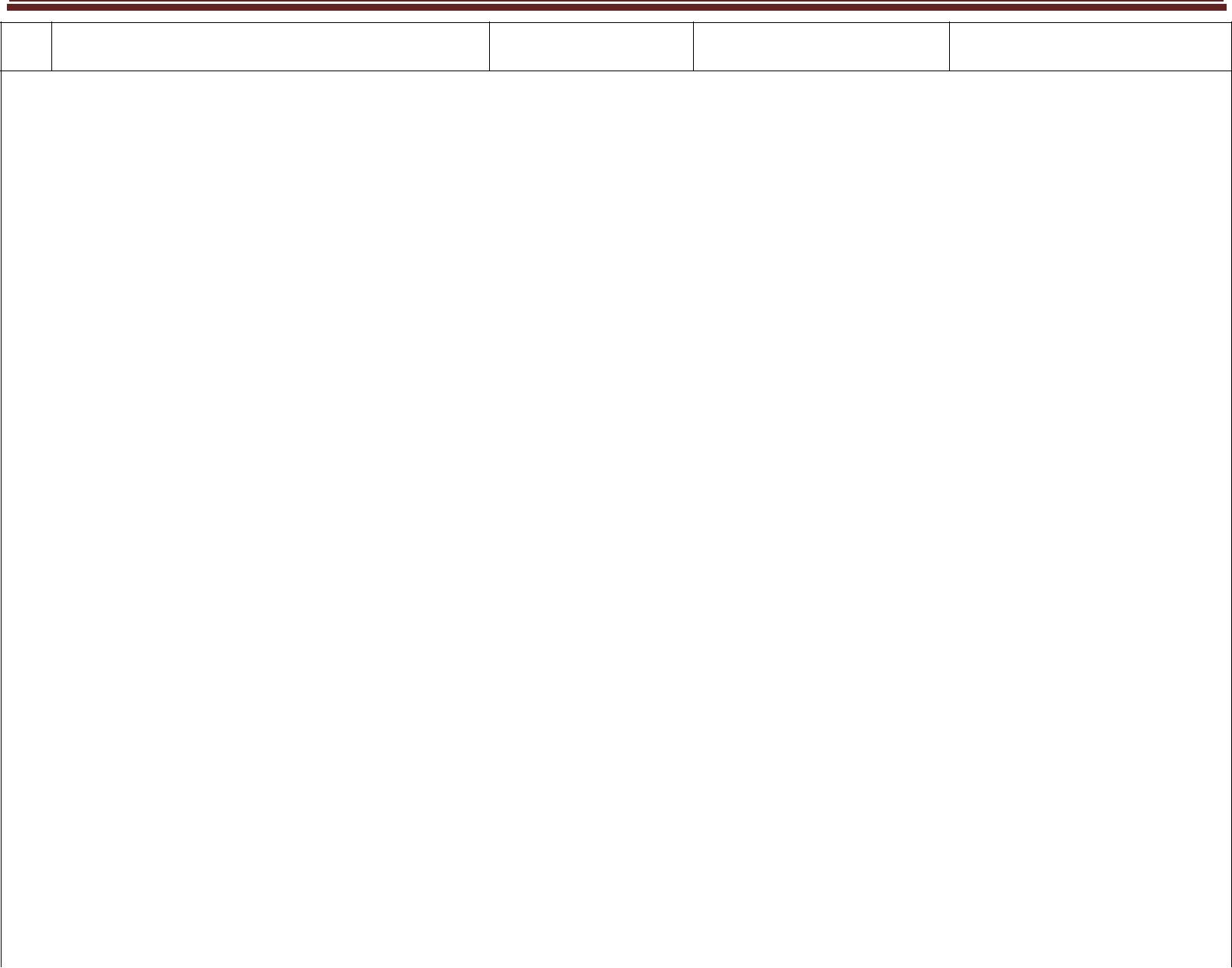 информационного обменаПоиск и организация хранения информации1.2.3.3. Основы учебно-исследовательской и проектной деятельностиВедущий  характер  в  подростковом  возрасте  приобретает  социальнозначимая  дея-тельность, в которой возможно самоопределение подростка. Это прежде всего проектная и учебно-исследовательская деятельность, которая на переходном этапе представлена проектными задачами,на этапе самоопределения – учебно-исследовательским, социальным и другими видами проектирова-ния.На переходном этапе (5-6 классы) в учебной деятельности используется специальный тип задач – проектная задача, которая широко используется на этапе начального образования. Под проектной задачей понимается задача, в которой через систему или наоборот заданий целенаправ-ленно стимулируется система детских действий, направленных на получение еще никогда не суще-ствовавшего в практике ребенка результата («продукта»),  в ходе  решения которой происходит ка-чественное самоизменение группы детей. Проектная задача принципиально носит групповой харак-тер, устроена таким образом, чтобы через систему или набор заданий задать возможные «стратегии» ее решения.Отличие	проектной  задачи  от  проекта  заключается  в  том,  что  для  решения  этой  задачи33МОБУ СОШ №4школьникам предлагаются все необходимые средства и материалы в виде набора (или системы) заданий, требуемых для их выполнения.Решению проектных задач уделяется специальное время в начале и в конце учебного года,формируются разновозрастные группы учащихся 2-5 классов (4 неделя сентября), 5-7 классов (3 не-деля апреля) с тем, чтобы дать возможность учащимся 5 класса на адаптационном этапе проявить се-бя в роли младшего и старшего в группе.На этапе самоопределения  (7-9 классы), когда на первый план в образовательном процессевыходит социальная проба, появляются проектные формы учебной деятельности, учебное  и соци-альное проектирование.Проектная форма учебной  деятельности учащихся – это система учебно-познавательных дей-ствий школьников под руководством учителя, направленных на самостоятельный поиск и решение нестандартных задач (или известных задач в новых условиях) с обязательным представлением ре-зультатов своих действий в виде проекта.Результатом решения проектных задач и учебно-исследовательского, социального проектиро-вания является выход на уровень индивидуальной образовательной траектории, а также возможностьоценки метапредметных достижений учащихся.Важным видом деятельности и на переходном этапе, и на этапе самоопределения являютсяпрактики – совместная работа детей и учителя по накоплению опыта разнообразных практических действий. Практики являются необходимым условием проверки и использования найденных обуча-ющимися способов действия. Практики взаимодействия обучающиеся проходят в октябре-ноябре(практика  командообразования  проходит  2-4  сентября  в  традиционной  форме  «Дня  здоровья»),практики проживания связаны с проведением новогодних праздников по русским традициям, практики, направленные на объект (естественнонаучные) проходят во время летних ка-никул (возможно в рамках летнего трудового или профильного лагеря).Механизмы формирования УУД, 5 - 6 классыпланировать и выполнять учебное исследование и учебный проект, используя адекватные исследуемой проблеме ресурсы; выбирать и использовать методы, релевантные рассматриваемой проблеме; распознавать и ставить вопросы, ответы на которые могут быть получены путём научного исследования; использовать  такие  математические  приёмы  и  методы,  как  абстракция  и  идеализация, доказательство,   доказательство   от   противного,   доказательство   по   аналогии,   опровержение,контрпример, индуктивные и дедуктивные рассуждения, построение и исполнение алгоритма; использовать такие естественнонаучные методы и приёмы, как наблюдение, постановка проблемы, выдвижение гипотезы, эксперимент, моделирование, использование математической модели, теоретическое обоснование, установление границ применимости модели/теории;35МОБУ СОШ №4использовать  некоторые  методы  получения  знаний,  характерные  для  исторических  наук: постановка  проблемы,  опросы,  описание,  сравнительное  историческое  описание,  объяснение,использование статистических данных, интерпретация фактов;ясно,  логично  и  точно  излагать  свою  точку  зрения,  использовать  языковые  средства, адекватные обсуждаемой проблеме;-      отличать  факты  от  суждений,  мнений  и  оценок,  критически  относиться  к  суждениям, мнениям, оценкам, реконструировать их основания; видеть и комментировать связь научного знания и ценностных установок, моральных суждений при получении, распространении и применении научного знания.Выпускник получит возможность научиться:самостоятельно задумывать, планировать и выполнять учебное исследование, учебный и социальный проект; использовать догадку, озарение, интуицию; использовать такие математические методы и приёмы, как перебор логических возможностей, математическое моделирование; использовать такие естественнонаучные методы и приёмы, как абстрагирование от привходящих факторов, проверка на совместимость с другими известными фактами; использовать некоторые методы получения знаний, характерные для социальных и исторических наук: анкетирование, моделирование, поиск исторических образцов; использовать некоторые приёмы художественного познания мира: целостное отображение мира, образность, художественный вымысел, органическое единство общего, особенного (типичного) и единичного, оригинальность;целенаправленно и осознанно развивать свои коммуникативные способности, осваивать новые языковые средства; осознавать свою ответственность за достоверность полученных знаний, за качество выполненного проекта. 1.2.3.4. Стратегии смыслового чтения и работа с текстомРабота с текстом: поиск информации и понимание прочитанного.Выпускник научится:• ориентироваться в содержании текста и понимать его целостный смысл:— определять главную тему, общую цель или назначение текста; — выбирать из текста или придумать заголовок, соответствующий содержанию и общему смыслу текста; — формулировать тезис, выражающий общий смысл текста; — предвосхищать содержание предметного плана текста по заголовку и с опорой на предыдущий опыт; 36МОБУ СОШ №4— объяснять порядок частей/инструкций, содержащихся в тексте; — сопоставлять основные текстовые и внетекстовые компоненты: обнаруживать соответствие между частью текста и его общей идеей, сформулированной вопросом, объяснять назначение карты, рисунка, пояснять части графика или таблицы и т. д.;• находить в тексте требуемую информацию, пробегать текст глазами, определять его основные элементы, сопоставлять формы выражения информации в запросе и в самом тексте, устанавливать,являются ли они тождественными или синонимическими, находить необходимую единицу информации в тексте;• решать учебно-познавательные и учебно-практические задачи, требующие полного и критического понимания текста:— определять назначение разных видов текстов; — ставить перед собой цель чтения, направляя внимание на полезную в данный момент информацию; — различать темы и подтемы специального текста; — выделять не только главную, но и избыточную информацию; — прогнозировать последовательность изложения идей текста; — сопоставлять разные точки зрения и разные источники информации по заданной теме; — выполнять смысловое свёртывание выделенных фактов и мыслей; — формировать на основе текста систему аргументов (доводов) для обоснования определённой позиции; — понимать душевное состояние персонажей текста, сопереживать им. Выпускник получит возможность научиться:• анализировать изменения своего эмоционального состояния в процессе чтения, получения ипереработки полученной информации и еѐ осмысления.Работа с текстом: преобразование и интерпретация информацииВыпускник научится:структурировать текст, используя нумерацию страниц, списки, ссылки, оглавление; проводить проверку правописания; использовать в тексте таблицы, изображения; преобразовывать  текст,  используя  новые  формы  представления  информации:  формулы, графики, диаграммы, таблицы (в том числе динамические, электронные, в частности в практических задачах), переходить от одного представления данных к другому;• интерпретировать текст:— сравнивать и противопоставлять заключѐнную в тексте информацию разного характера; — обнаруживать в тексте доводы в подтверждение выдвинутых тезисов; — делать выводы из сформулированных посылок; — выводить заключение о намерении автора или главной мысли текста. Выпускник получит возможность научиться:37МОБУ СОШ №4• выявлять имплицитную информацию текста на основе сопоставления иллюстративного материала с информацией текста, анализа подтекста (использованных языковых средств и структуры текста).Работа с текстом: оценка информацииВыпускник научится:• откликаться на содержание текста:— связывать информацию, обнаруженную в тексте, со знаниями из других источников; — оценивать утверждения, сделанные в тексте, исходя из своих представлений о мире; — находить доводы в защиту своей точки зрения; откликаться на форму текста: оценивать не только содержание текста, но и его форму, а в целом — мастерство его исполнения; на основе имеющихся знаний, жизненного опыта подвергать сомнению достоверность имею- щейся информации, обнаруживать недостоверность получаемой информации, пробелы в информа-ции и находить пути восполнения этих пробелов;• в процессе работы с одним или несколькими источниками выявлять содержащуюся в них про-тиворечивую, конфликтную информацию;• использовать полученный опыт восприятия информационных объектов для обогащения чув-ственного опыта, высказывать оценочные суждения и свою точку зрения о полученном сообщении(о прочитанном тексте).Выпускник получит возможность научиться:критически относиться к рекламной информации; находить способы проверки противоречивой информации; определять достоверную информацию в случае наличия противоречивой или конфликтной си- туации.Стратегии смыслового чтения и работы с текстом по времени освоения, 5 - 6 классыМеханизмы формированияООП ООО МОБУ СОШ №11.2.3.5. Русский языкРечь и речевое общениеВыпускник научится:использовать различные виды монолога (повествование, описание, рассуждение; сочетание разных видов монолога) в различных ситуациях общения; использовать различные виды диалога в ситуациях формального и неформального, межличностного и межкультурного общения;соблюдать нормы речевого поведения в типичных ситуациях общения; оценивать образцы устной монологической и диалогической речи с точки зрения соответствия ситуации речевого общения, достижения коммуникативных целей речевого взаимодействия, умест- ности использованных языковых средств;• предупреждать коммуникативные неудачи в процессе речевого общения.Выпускник получит возможность научиться:• выступать перед аудиторией с небольшим докладом; публично представлять проект, рефе-рат; публично защищать свою позицию;• участвовать в коллективном обсуждении проблем, аргументировать собственную позицию,доказывать еѐ, убеждать;• понимать основные причины коммуникативных неудач и объяснять их.39МОБУ СОШ №4Речевая деятельностьАудированиеВыпускник научится:• различным видам аудирования (с полным пониманием аудиотекста, с пониманием основного содержания, с выборочным извлечением информации); передавать содержание аудиотекста в соот-ветствии с заданной коммуникативной задачей в устной форме;• понимать и формулировать в устной форме тему, коммуникативную задачу, основную мысль,логику изложения учебно-научного, публицистического, официально-делового, художественного аудиотекстов, распознавать в них основную и дополнительную информацию, комментировать еѐ в устной форме;• передавать содержание учебно-научного, публицистического, официально-делового, художественного, аудиотекстов. В форме плана, тезисов, ученического изложения (подробного, выборочного),сжатого).Выпускник получит возможность научиться:• понимать явную и скрытую (подтекстовую) информацию публицистического текста (в том числе в СМИ), анализировать и комментировать еѐ в устной форме.ЧтениеВыпускник научится:• понимать содержание прочитанных учебно-научных, публицистических (информационных и аналитических, художественно-публицистического жанров), художественных текстов и воспроизво-дить их в устной форме в соответствии с ситуацией общения, а также в форме ученического изложе-ния (подробного, выборочного, сжатого), в форме плана, тезисов (в устной и письменной форме);• использовать практические умения для ознакомительного, изучающего, просмотрового способов (видов) чтения в соответствии с поставленной коммуникативной задачей;передавать схематически представленную информацию в виде связного текста; использовать приёмы работы с учебной книгой, справочниками и другими информационными источниками, включая СМИ и ресурсы Интернета; отбирать и систематизировать материал на определѐнную тему, анализировать отобранную ин- формацию и интерпретировать еѐ в соответствии с поставленной коммуникативной задачей.Выпускник получит возможность научиться:• понимать, анализировать, оценивать явную и скрытую (подтекстовую) информацию в про-читанных текстах разной функционально-стилевой и жанровой принадлежности;• извлекать информацию по заданной проблеме (включая противоположные точки зрения на её решение) из различных источников (учебно-научных текстов, текстов СМИ, в том числе представ-ленных в электронном виде на различных информационных носителях, официально-деловых тек-стов), высказывать собственную точку зрения на решение проблемы.40МОБУ СОШ №4ГоворениеВыпускник научится:• создавать устные  монологические и диалогические высказывания (в том числе оценочного ха-рактера) на актуальные социально-культурные, нравственно-этические, бытовые, учебные темы (втом числе лингвистические, а также темы, связанные с содержанием других изучаемых учебных предметов) разной коммуникативной направленности в соответствии с целями и ситуацией общения(сообщение, небольшой доклад в ситуации учебно-научного общения, бытовой рассказ о событии,история, участие в беседе, споре);• обсуждать и чётко формулировать цели, план совместной групповой учебной деятельности,распределение частей работы;• извлекать из различных источников, систематизировать и анализировать материал на опреде-лѐнную тему и передавать его в устной форме с учѐтом заданных условий общения;• соблюдать в практике устного речевого общения основные орфоэпические, лексические, грам-матические нормы современного русского литературного языка; стилистически корректно использо-вать лексику и фразеологию, правила речевого этикета.Выпускник получит возможность научиться:• создавать устные монологические и диалогические высказывания различных типов и жанров в учебно-научной (на материале изучаемых учебных дисциплин), социально-культурной и деловой сфе-рах общения;выступать перед аудиторией с докладом; публично защищать проект, реферат; участвовать в дискуссии на учебно-научные темы, соблюдая нормы учебно-научного общения; анализировать и оценивать речевые высказывания с точки зрения их успешности в достиже- нии прогнозируемого результата.ПисьмоВыпускник научится:• создавать письменные монологические высказывания разной коммуникативной направленно-сти с учѐтом целей и ситуации общения (ученическое сочинение на социально-культурные, нрав-ственно-этические, бытовые и учебные темы, рассказ о событии, тезисы, неофициальное письмо, отзыв, расписка, доверенность, заявление);излагать содержание прослушанного или прочитанного текста (подробно, сжато, выборочно) в форме ученического изложения, а также тезисов, плана; соблюдать в практике письма основные лексические, грамматические, орфографические и пунктуационные нормы современного русского литературного языка; стилистически корректно ис- пользовать лексику и фразеологию.Выпускник получит возможность научиться:писать рецензии, рефераты; составлять аннотации, тезисы выступления, конспекты; 41МОБУ СОШ №4писать резюме, деловые письма, объявления с учѐтом внеязыковых требований, предъявляемых ним, и в соответствии со спецификой употребления языковых средств. ТекстВыпускник научится:анализировать и характеризовать тексты различных типов речи, стилей, жанров с точки зрения смыслового содержания и структуры, а также требований, предъявляемых к тексту как речевому произведению; осуществлять информационную переработку текста, передавая его содержание в виде плана (простого, сложного), тезисов, схемы, таблицы и т. п.;• создавать и редактировать собственные тексты различных типов речи, стилей, жанров с учѐтом требований к построению связного текста.Выпускник получит возможность научиться:• создавать в устной и письменной форме учебно-научные тексты (аннотация, рецензия, рефе-рат, тезисы, конспект, участие в беседе, дискуссии), официально-деловые тексты (резюме, деловое письмо, объявление) с учѐтом внеязыковых требований, предъявляемых к ним, и в соответствии со спецификой употребления в них языковых средств.Функциональные разновидности языкаВыпускник научится:• владеть практическими умениями различать тексты разговорного характера, научные, публи-цистические, официально-деловые, тексты художественной литературы (экстралингвистические осо-бенности, лингвистические особенности на уровне употребления лексических средств, типичных синтаксических конструкций);• различать и анализировать тексты разных жанров научного (учебно-научного), публицистиче-ского, официально-делового стилей, разговорной речи (отзыв, сообщение, доклад как жанры научно-го стиля; выступление, статья, интервью, очерк как жанры публицистического стиля; расписка, дове-ренность, заявление как жанры официально-делового стиля; рассказ, беседа, спор как жанры разго-ворной речи);• создавать устные и письменные высказывания разных стилей, жанров и типов речи (отзыв, со-общение, доклад как жанры научного стиля; выступление, интервью, репортаж как жанры публици-стического стиля; расписка, доверенность, заявление как жанры официально-делового стиля; рассказ,беседа, спор как жанры разговорной речи; тексты повествовательного характера, рассуждение, опи-сание; тексты, сочетающие разные функционально-смысловые типы речи);• оценивать чужие и собственные речевые высказывания разной функциональной направленно-сти с точки зрения соответствия их коммуникативным требованиям и языковой правильности;исправлять речевые недостатки, редактировать текст; выступать перед аудиторией сверстников с небольшими информационными сообщениями, со- общением и небольшим докладом на учебно-научную тему.42МОБУ СОШ №4Выпускник получит возможность научиться:• различать  и  анализировать  тексты  разговорного  характера,  научные,  публицистические,официально-деловые, тексты художественной литературы с точки зрения специфики использова-ния в них лексических, морфологических, синтаксических средств;• создавать тексты различных функциональных стилей и жанров (аннотация, рецензия, рефе-рат, тезисы, конспект как жанры учебно-научного стиля), участвовать в дискуссиях на учебно-научные темы; составлять резюме, деловое письмо, объявление в официально-деловом стиле; гото-вить выступление, информационную заметку, сочинение-рассуждение в публицистическом стиле;принимать участие в беседах, разговорах, спорах в бытовой сфере общения, соблюдая нормы рече-вого поведения; создавать бытовые рассказы, истории, писать дружеские письма с учѐтом внеязы-ковых требований, предъявляемых к ним, и в соответствии со спецификой употребления языковых средств;• анализировать образцы публичной речи с точки зрения еѐ композиции, аргументации, языково-го оформления, достижения поставленных коммуникативных задач;• выступать перед аудиторией сверстников с небольшой  протокольно-этикетной, развлека-тельной, убеждающей речью.Общие сведения о языкеВыпускник научится:• характеризовать основные социальные функции русского языка в России и мире, место русско-го языка среди славянских языков, роль старославянского (церковнославянского) языка в развитии русского языка;• определять различия между литературным языком и диалектами, просторечием, профессио-нальными разновидностями языка, жаргоном и характеризовать эти различия;• оценивать использование основных изобразительных средств языка.Выпускник получит возможность научиться:• характеризовать вклад выдающихся лингвистов в развитие русистики.Фонетика и орфоэпия. ГрафикаВыпускник научится:проводить фонетический анализ слова; соблюдать основные орфоэпические правила современного русского литературного языка; извлекать необходимую информацию из орфоэпических словарей и справочников; использо- вать еѐ в различных видах деятельности.Выпускник получит возможность научиться:опознавать основные выразительные средства фонетики (звукопись); выразительно читать прозаические и поэтические тексты; извлекать необходимую информацию из мультимедийных орфоэпических словарей и справоч- 43МОБУ СОШ №4ников; использовать еѐ в различных видах деятельности.Морфемика и словообразованиеВыпускник научится:делить слова на морфемы на основе смыслового, грамматического и словообразовательного анализа слова; различать изученные способы словообразования; анализировать и самостоятельно составлять словообразовательные пары и словообразователь- ные цепочки слов;• применять знания и умения по морфемике и словообразованию в практике правописания, атакже при проведении грамматического и лексического анализа слов.Выпускник получит возможность научиться:• характеризовать словообразовательные цепочки и словообразовательные гнёзда, устанавли-вая смысловую и структурную связь однокоренных слов;опознавать основные выразительные средства словообразования в художественной речи и оценивать их; извлекать необходимую информацию из морфемных, словообразовательных и этимологиче- ских словарей и справочников, в том числе мультимедийных;• использовать этимологическую справку для объяснения правописания и лексического значения слова.Лексикология и фразеологияВыпускник научится:• проводить лексический анализ слова, характеризуя лексическое значение, принадлежность сло-ва к группе однозначных или многозначных слов, указывая прямое и переносное значение слова,принадлежность слова к активной или пассивной лексике, а также указывая сферу употребления и стилистическую окраску слова;группировать слова по тематическим группам; подбирать к словам синонимы, антонимы; опознавать фразеологические обороты; соблюдать лексические нормы в устных и письменных высказываниях; использовать лексическую синонимию как средство исправления неоправданного повтора в речи и как средство связи предложений в тексте;• опознавать основные виды тропов, построенных на переносном значении слова (метафора, эпитет, олицетворение);• пользоваться различными видами лексических словарей (толковым словарѐм, словарѐм синонимов, антонимов, фразеологическим словарѐм и др.) и использовать полученную информацию в различных видах деятельности.Выпускник получит возможность научиться:44МОБУ СОШ №4объяснять общие принципы классификации словарного состава русского языка; аргументировать различие лексического и грамматического значений слова; опознавать омонимы разных видов; оценивать собственную и чужую речь с точки зрения точного, уместного и выразительного словоупотребления; опознавать основные выразительные средства лексики и фразеологии в публицистической и художественной речи и оценивать их; объяснять особенности употребления лексических средств в текстах научного и официально-делового стилей речи; извлекать необходимую информацию из лексических словарей разного типа (толкового словаря, словарей синонимов, антонимов, устаревших слов, иностранных слов, фразеологического словаря и др.) и справочников, в том числе мультимедийных; использовать эту информацию в различных видах деятельности.МорфологияВыпускник научится:опознавать самостоятельные (знаменательные) части речи и их формы, служебные части речи; анализировать слово с точки зрения его принадлежности к той или иной части речи; употреблять формы слов различных частей речи в соответствии с нормами современного рус- ского литературного языка;применять морфологические знания и умения в практике правописания, в различных видах анализа; распознавать явления грамматической омонимии, существенные для решения орфографиче- ских и пунктуационных задач.Выпускник получит возможность научиться:анализировать синонимические средства морфологии; различать грамматические омонимы; опознавать основные выразительные средства морфологии в публицистической и художе- ственной речи и оценивать их; объяснять особенности употребления морфологических средств в текстах научного и официально-делового стилей речи;• извлекать необходимую информацию из словарей грамматических трудностей, в том числе мультимедийных; использовать эту информацию в различных видах деятельности.СинтаксисВыпускник научится:опознавать основные единицы синтаксиса (словосочетание, предложение) и их виды; анализировать различные виды словосочетаний и предложений с точки зрения структурной и смысловой организации, функциональной предназначенности; употреблять синтаксические единицы в соответствии с нормами современного русского лите- ратурного языка;45МОБУ СОШ №4использовать разнообразные синонимические синтаксические конструкции в собственной речевой практике; применять синтаксические знания и умения в практике правописания, в различных видах анализа. Выпускник получит возможность научиться:анализировать синонимические средства синтаксиса; опознавать  основные  выразительные  средства  синтаксиса  в  публицистической  и  художе- ственной речи и оценивать их; объяснять особенности употребления синтаксических конструкций в текстах научного и официально-делового стилей речи;• анализировать особенности употребления синтаксических конструкций с точки зрения их функционально-стилистических качеств, требований выразительности речи.Правописание: орфография и пунктуацияВыпускник научится:• соблюдать орфографические и пунктуационные нормы в процессе письма (в объёме содержания курса);объяснять выбор написания в устной форме (рассуждение) и письменной форме (с помощью графических символов); обнаруживать и исправлять орфографические и пунктуационные ошибки; извлекать необходимую информацию из орфографических словарей и справочников; использо- вать еѐ в процессе письма.Выпускник получит возможность научиться:демонстрировать роль орфографии и пунктуации в передаче смысловой стороны речи; извлекать необходимую информацию из мультимедийных орфографических словарей и спра- вочников по правописанию; использовать эту информацию в процессе письма.Язык и культураВыпускник научится:выявлять единицы языка с национально-культурным компонентом значения в произведениях устного народного творчества, в художественной литературе и исторических текстах; приводить примеры, которые доказывают, что изучение языка позволяет лучше узнать историю культуру страны; уместно использовать правила русского речевого этикета в учебной деятельности и повседнев- ной жизни.Выпускник получит возможность научиться:• характеризовать на отдельных примерах взаимосвязь языка, культуры и истории народа — носителя языка;• анализировать и сравнивать русский речевой этикет с речевым этикетом отдельных народов России и мира.46МОБУ СОШ №41.2.3.6. Литература2Устное народное творчествоВыпускник научится:• осознанно воспринимать и понимать фольклорный текст; различать фольклорные и литератур-ные произведения, обращаться к пословицам, поговоркам, фольклорным образам, традиционным фольклорным приёмам в различных ситуациях речевого общения, сопоставлять фольклорную сказку и еѐ интерпретацию средствами других искусств (иллюстрация, мультипликация, художественный фильм);• выделять нравственную проблематику фольклорных текстов, как основу для развития представлений о нравственном идеале русского народов, формирования представлений о русском национальном характере;видеть черты русского национального характера в героях русских сказок и былин, видеть черты национального характера своего народа в героях народных сказок и былин; учитывая жанрово-родовые признаки произведений устного народного творчества, выбирать фольклорные произведения для самостоятельного чтения; целенаправленно использовать малые фольклорные жанры в устных и письменных высказываниях;определять с помощью пословицы жизненную/вымышленную ситуацию; выразительно читать сказки и былины, соблюдая соответствующий интонационный рисунок устного рассказывания; пересказывать сказки, чѐтко выделяя сюжетные линии, не пропуская значимых композицион- ных элементов, используя в своей речи характерные для народных сказок художественные приёмы;• выявлять в сказках характерные художественные приёмы и на этой основе определять жанро-вую разновидность сказки, отличать литературную сказку от фольклорной;• видеть необычное в обычном, устанавливать неочевидные связи между предметами, явления-ми, действиями, отгадывая или сочиняя загадку.Выпускник получит возможность научиться:сравнивая сказки, принадлежащие разным народам, видеть в них воплощение нравственного идеала конкретного народа (находить общее и различное с идеалом русского и своего народов); рассказывать о самостоятельно прочитанной сказке, былине, обосновывая свой выбор; сочинять сказку (в том числе и по пословице), былину и/или придумывать сюжетные линии; сравнивая произведения героического эпоса разных народов (былину и сагу, былину и сказание), определять черты национального характера;• выбирать произведения устного народного творчества разных народов для самостоятельного2 Список художественных произведений, используемых при разработке заданий для итоговой оценки достижения планируемых результатов, приводится в полном издании планируемых результа-тов по литературе.47МОБУ СОШ №4чтения, руководствуясь конкретными целевыми установками;• устанавливать связи между фольклорными произведениями разных народов на уровне тема-тики, проблематики, образов (по принципу сходства и различия).Древнерусская литература. Русская литература XVIII в. Русская литература XIX—XX вв.Литература народов России. Зарубежная литератураВыпускник научится:• осознанно воспринимать художественное произведение в единстве формы и содержания; адек-ватно понимать художественный текст и давать его смысловой анализ; интерпретировать прочитан-ное, устанавливать поле читательских ассоциаций, отбирать произведения для чтения;• воспринимать художественный текст как произведение искусства, послание автора читателю,современнику и потомку;• определять для себя актуальные и перспективные цели чтения художественной литературы;выбирать произведения для самостоятельного чтения;выявлять и интерпретировать авторскую позицию, определяя своё к ней отношение, и на этой основе формировать собственные ценностные ориентации; определять актуальность произведений для читателей разных поколений и вступать в диалог с другими читателями; анализировать и истолковывать произведения разной жанровой природы, аргументированно формулируя своё отношение к прочитанному; создавать собственный текст аналитического и интерпретирующего характера в различных форматах; сопоставлять произведение словесного искусства и его воплощение в других искусствах; работать с разными источниками информации и владеть основными способами её обработки и презентации. Выпускник получит возможность научиться:• выбирать путь анализа произведения, адекватный жанрово-родовой природе художественно-го текста;дифференцировать элементы поэтики художественного текста, видеть их художественные смысловые функции; сопоставлять  «чужие»  тексты  интерпретирующего  характера,  аргументированно  оцени- вать их;оценивать интерпретацию художественного текста, созданную средствами других искусств; создавать собственную интерпретацию изученного текста средствами других искусств; сопоставлять произведения русской и мировой литературы самостоятельно (или под руковод- ством учителя), определяя линии сопоставления, выбирая аспект для сопоставительного анализа;• вести самостоятельную проектно-исследовательскую деятельность и оформлять её резуль-таты в разных форматах (работа исследовательского характера, реферат, проект).48МОБУ СОШ №41.2.3.7. Иностранный язык (на примере английского языка)Коммуникативные уменияГоворение. Диалогическая речьВыпускник научится вести комбинированный диалог в стандартных ситуациях неофициального общения, соблюдая нормы речевого этикета, принятые в стране изучаемого языка.Выпускник получит возможность научиться брать и давать интервью.Говорение. Монологическая речьВыпускник научится:рассказывать о себе, своей семье, друзьях, школе, своих интересах, планах на будущее; о своѐм городе/селе, своей стране и странах изучаемого языка с опорой на зрительную наглядность и/или вербальные опоры (ключевые слова, план, вопросы); описывать события с опорой на зрительную наглядность и/или вербальные опоры (ключевые слова, план, вопросы); давать краткую характеристику реальных людей и литературных персонажей; передавать основное содержание прочитанного текста с опорой или без опоры на текст/ключевые слова/план/вопросы. Выпускник получит возможность научиться:делать сообщение на заданную тему на основе прочитанного; комментировать факты из прочитанного/прослушанного текста, аргументировать своё от- ношение к прочитанному/прослушанному;кратко высказываться без предварительной подготовки на заданную тему в соответствии с предложенной ситуацией общения; кратко излагать результаты выполненной проектной работы. АудированиеВыпускник научится:• воспринимать на слух и понимать основное содержание несложных аутентичных текстов, со-держащих некоторое количество неизученных языковых явлений;• воспринимать на слух и понимать значимую/нужную/запрашиваемую информацию в аутен-тичных текстах, содержащих как изученные языковые явления, так и некоторое количество неизу-ченных языковых явлений.Выпускник получит возможность научиться:выделять основную мысль в воспринимаемом на слух тексте; отделять в тексте, воспринимаемом на слух, главные факты от второстепенных; использовать контекстуальную или языковую догадку при восприятии на слух текстов, со- держащих незнакомые слова;• игнорировать незнакомые языковые явления, несущественные для понимания основного со-держания воспринимаемого на слух текста.49МОБУ СОШ №4ЧтениеВыпускник научится:• читать и понимать основное содержание несложных аутентичных текстов, содержащих неко-торое количество неизученных языковых явлений;• читать и выборочно понимать значимую/нужную/запрашиваемую информацию в несложных аутентичных текстах, содержащих некоторое количество неизученных языковых явлений.Выпускник получит возможность научиться:читать и полностью понимать несложные аутентичные тексты, построенные в основном на изученном языковом материале; догадываться о значении незнакомых слов по сходству с русским/родным языком, по словооб- разовательным элементам, по контексту;• игнорировать в процессе чтения незнакомые слова, не мешающие понимать основное содер-жание текста;• пользоваться сносками и лингвострановедческим справочником.Письменная речьВыпускник научится:заполнять анкеты и формуляры в соответствии с нормами, принятыми в стране изучаемого языка; писать личное письмо в ответ на письмо-стимул с употреблением формул речевого этикета, принятых в стране изучаемого языка.Выпускник получит возможность научиться:• делать краткие выписки из текста с целью их использования в собственных устных высказы-ваниях;составлять план/тезисы устного или письменного сообщения; кратко излагать в письменном виде результаты своей проектной деятельности; писать небольшие письменные высказывания с опорой на образец. Языковая компетентность (владение языковыми средствами)Фонетическая сторона речиВыпускник научится:• различать на слух и адекватно, без фонематических ошибок, ведущих к сбою коммуникации,произносить все звуки английского языка;соблюдать правильное ударение в изученных словах; различать коммуникативные типы предложения по интонации; адекватно, без ошибок, ведущих к сбою коммуникации, произносить фразы с точки зрения их ритмико-интонационных особенностей, в том числе соблюдая правило отсутствия фразового ударения на служебных словах. 50МОБУ СОШ №4Выпускник получит возможность научиться:выражать модальные значения, чувства и эмоции с помощью интонации; различать на слух британские и американские варианты английского языка. ОрфографияВыпускник научится правильно писать изученные слова.Выпускник получит возможность научиться сравнивать и анализировать буквосочетания ан-глийского языка и их транскрипцию.Лексическая сторона речиВыпускник научится:• узнавать  в  письменном  и  звучащем  тексте  изученные  лексические  единицы  (слова,словосочетания, реплики-клише речевого этикета), в том числе многозначные, в пределах тематики основной школы;употреблять в устной и письменной речи в их основном значении изученные лексические единицы (слова, словосочетания, реплики-клише речевого этикета), в том числе многозначные, в пределах тематики основной школы в соответствии с решаемой коммуникативной задачей; соблюдать существующие в английском языке нормы лексической сочетаемости; распознавать и образовывать родственные слова с использованием основных способов словообразования (аффиксации, конверсии) в пределах тематики основной школы в соответствии с решаемой коммуникативной задачей. Выпускник получит возможность научиться:употреблять в речи в нескольких значениях многозначные слова, изученные в пределах тематики основной школы; находить различия между явлениями синонимии и антонимии; распознавать принадлежность слов к частям речи по определѐнным признакам (артиклям, аффиксам и др.);• использовать языковую догадку в процессе чтения и аудирования (догадываться о значении не-знакомых слов по контексту и по словообразовательным элементам).Грамматическая сторона речиВыпускник научится:оперировать в процессе устного и письменного общения основными синтаксическими конструкциями и морфологическими формами английского языка в соответствии с коммуникативной задачей в коммуникативно-значимом контексте; распознавать и употреблять в речи: — различные   коммуникативные   типы   предложений:   утвердительные,   отрицательные,вопросительные (общий, специальный, альтернативный, разделительный вопросы), побудительные(в утвердительной и отрицательной форме);— распространѐнные  простые  предложения,  в  том  числе  с  несколькими  обстоятельствами,51МОБУ СОШ №4следующими в определѐнном порядке (We moved to a new house last year);— предложения с начальным It (It’s cold. It’s . It’s interesting. It’s winter); — предложения с начальным There + to be (There are a lot of trees in the park); — сложносочинѐнные предложения с сочинительными союзами and, but, or; — косвенную речь в утвердительных и вопросительных предложениях в настоящем и прошедшем времени; — имена существительные в единственном и множественном числе, образованные по правилу и исключения; — имена существительные c определѐнным/неопределѐнным/нулевым артиклем; — личные, притяжательные, указательные, неопределѐнные, относительные, вопросительные местоимения; — имена   прилагательные   в   положительной,   сравнительной   и   превосходной   степени, образованные по правилу и исключения, а также наречия, выражающие количество (many/much,few/a few, little/a little);— количественные и порядковые числительные; — глаголы в наиболее употребительных временны2х формах действительного залога: Present Simple, Future Simple и Past Simple, Present и Past Continuous, Present Perfect; — глаголы в следующих формах страдательного залога: Present Simple Passive, Past Simple Passive; — различные грамматические средства для выражения будущего времени: Simple Future, to be going to, Present Continuous; — условные предложения реального характера (Conditional I — If I see Jim, I’ll invite him to our school party);— модальные глаголы и их эквиваленты (may, can, be able to, must, have to, should, could).Выпускник получит возможность научиться:• распознавать сложноподчинѐнные предложения с придаточными: времени с союзами for, since, during; цели с союзом so that; условия с союзом unless; определительными с союзами who, which, that;• распознавать в речи предложения с конструкциями as … as; not so … as; either … or; neither …nor;распознавать в речи условные предложения нереального характера (Conditional II — If I were you, I would start learning French); использовать в речи глаголы во временны х формах действительного залога: Past Perfect, Present Perfect Continuous, Future-in-the-Past; употреблять в речи глаголы в формах страдательного залога: Future Simple Passive, Present Perfect Passive; распознавать и употреблять в речи модальные глаголы need, shall, might, would. 52МОБУ СОШ №41.2.3.8. История России. Всеобщая историяИстория Древнего мираВыпускник научится:• определять место исторических событий во времени, объяснять смысл основных хронологиче-ских понятий, терминов (тысячелетие, век, до н. э., н. э.);• использовать историческую карту как источник информации о расселении человеческих общ-ностей в эпохи первобытности и Древнего мира, расположении древних цивилизаций и государств,местах важнейших событий;проводить поиск информации в отрывках исторических текстов, материальных памятниках Древнего мира; описывать условия существования, основные занятия, образ жизни людей в древности, памят- ники древней культуры; рассказывать о событиях древней истории;• раскрывать характерные, существенные черты: а) форм государственного устройства древних обществ (с использованием понятий «деспотия», «полис», «республика», «закон», «империя», «мет-рополия», «колония» и др.); б) положения основных групп населения в древневосточных и античных обществах (правители и подданные, свободные и рабы); в) религиозных верований людей в древно-сти;объяснять, в чѐм заключались назначение и художественные достоинства памятников древней культуры: архитектурных сооружений, предметов быта, произведений искусства; давать оценку наиболее значительным событиям и личностям древней истории. Выпускник получит возможность научиться:давать характеристику общественного строя древних государств; сопоставлять свидетельства различных исторических источников, выявляя в них общее и раз- личия;видеть проявления влияния античного искусства в окружающей среде; высказывать суждения о значении и месте исторического и культурного наследия древних обществ в мировой истории. История Средних вековВыпускник научится:локализовать во времени общие рамки и события Средневековья, этапы становления и развития Русского государства; соотносить хронологию истории Руси и всеобщей истории; использовать историческую карту как источник информации о территории, об экономических и культурных центрах Руси и других государств в Средние века, о направлениях крупнейших пере- движений людей — походов, завоеваний, колонизаций и др.;проводить поиск информации в исторических текстах, материальных исторических памятниках Средневековья; составлять описание образа жизни различных групп населения в средневековых обществах на 53МОБУ СОШ №4Руси и в других странах, памятников материальной и художественной культуры; рассказывать о зна-чительных событиях средневековой истории;• раскрывать характерные, существенные черты: а) экономических и социальных отношений и политического строя на Руси и в других государствах; б) ценностей, господствовавших в средневеко-вых обществах, религиозных воззрений, представлений средневекового человека о мире;• объяснять причины и следствия ключевых событий отечественной и всеобщей истории Сред-них веков;• сопоставлять развитие Руси и других стран в период Средневековья, показывать общие черты и особенности (в связи с понятиями «политическая раздробленность», «централизованное государ-ство» и др.);• давать оценку событиям и личностям отечественной и всеобщей истории Средних веков.Выпускник получит возможность научиться:• давать сопоставительную характеристику политического устройства государств Средневе-ковья (Русь, Запад, Восток);• сравнивать свидетельства различных исторических источников, выявляя в них общее и разли-чия;• составлять на основе информации учебника и дополнительной литературы описания памят-ников средневековой культуры Руси и других стран, объяснять, в чём заключаются их художе-ственные достоинства и значение.История Нового времениВыпускник научится:• локализовать во времени хронологические рамки и рубежные события Нового времени как ис-торической эпохи, основные этапы отечественной и всеобщей истории Нового времени; соотносить хронологию истории России и всеобщей истории в Новое время;• использовать историческую карту как источник информации о границах России и других госу-дарств в Новое время, об основных процессах социально-экономического развития, о местах важ-нейших событий, значительных передвижений — походов, завоеваний, колонизации и др.;• анализировать информацию различных источников по отечественной и всеобщей истории Но-вого времени;• составлять описание положения и образа жизни основных социальных групп в России и других странах в Новое время, памятников материальной и художественной культуры; рассказывать о зна-чительных событиях и личностях отечественной и всеобщей истории Нового времени;• систематизировать исторический материал, содержащийся в учебной и дополнительной лите-ратуре по отечественной и всеобщей истории Нового времени;• раскрывать характерные, существенные черты: а) экономического и социального развития Рос-сии и других стран в Новое время; б) эволюции политического строя (включая понятия «монархия»,54МОБУ СОШ №4«самодержавие», «абсолютизм» и др.); в) развития общественного движения («консерватизм», «ли-берализм», «социализм»); г) представлений о мире и общественных ценностях; д) художественной культуры Нового времени;• объяснять причины и следствия ключевых событий и процессов отечественной и всеобщей ис-тории Нового времени (социальных движений, реформ и революций, взаимодействий между народа-ми и др.);• сопоставлять развитие России и других стран в Новое время, сравнивать исторические ситуа-ции и события;• давать оценку событиям и личностям отечественной и всеобщей истории Нового времени.Выпускник получит возможность научиться:используя историческую карту, характеризовать социально-экономическое и политическое развитие России, других государств в Новое время; использовать элементы источниковедческого анализа при работе с историческими материа- лами (определение принадлежности и достоверности источника, позиций автора и др.);• сравнивать развитие России и других стран в Новое время, объяснять, в чѐм заключались об-щие черты и особенности;• применять знания по истории России и своего края в Новое время при составлении описаний исторических и культурных памятников своего города, края и т. д.Новейшая историяВыпускник научится:• локализовать во времени хронологические рамки и рубежные события новейшей эпохи, харак-теризовать основные этапы отечественной и всеобщей истории ХХ — начала XXI в.; соотносить хронологию истории России и всеобщей истории в Новейшее время;• использовать историческую карту как источник информации о территории России (СССР) идругих государств в ХХ — начале XXI в., значительных социально-экономических процессах и из-менениях на политической карте мира в новейшую эпоху, местах крупнейших событий и др.;• анализировать информацию из исторических источников  текстов, материальных и художе-ственных памятников новейшей эпохи;• представлять в различных формах описания, рассказа: а) условия и образ жизни людей различ-ного социального положения в России и других странах в ХХ — начале XXI в.; б) ключевые события эпохи и их участников; в) памятники материальной и художественной культуры новейшей эпохи;• систематизировать исторический материал, содержащийся в учебной и дополнительной лите-ратуре;раскрывать характерные, существенные черты экономического и социального развития России других стран, политических режимов, международных отношений, развития культуры в ХХ — начале XXI в.;• объяснять причины и следствия наиболее значительных событий новейшей эпохи в России и55МОБУ СОШ №4других странах (реформы и революции, войны, образование новых государств и др.);• сопоставлять социально-экономическое и политическое развитие отдельных стран в новейшую эпоху (опыт модернизации, реформы и революции и др.), сравнивать исторические ситуации и собы-тия;• давать оценку событиям и личностям отечественной и всеобщей истории ХХ — начала XXI в.Выпускник получит возможность научиться:используя историческую карту, характеризовать социально-экономическое и политическое развитие России, других государств в ХХ — начале XXI в.; применять элементы источниковедческого анализа при работе с историческими материалами (определение принадлежности и достоверности источника, позиций автора и др.);• осуществлять  поиск  исторической  информации  в  учебной  и  дополнительной  литературе,электронных материалах, систематизировать и представлять еѐ в виде рефератов, презентацийдр.; проводить работу по поиску и оформлению материалов истории своей семьи, города, края в ХХ — начале XXI в. 1.2.3.9. ОбществознаниеЧеловек в социальном измеренииВыпускник научится:• использовать знания о биологическом и социальном в человеке для характеристики его приро-ды, характеризовать основные этапы социализации, факторы становления личности;характеризовать основные слагаемые здорового образа жизни; осознанно выбирать верные критерии для оценки безопасных условий жизни; на примерах показывать опасность пагубных привычек, угрожающих здоровью; сравнивать и сопоставлять на основе характеристики основных возрастных периодов жизни человека, возможности и ограничения каждого возрастного периода; выделять в модельных и реальных ситуациях сущностные характеристики и основные виды де- ятельности людей, объяснять роль мотивов в деятельности человека;• характеризовать собственный социальный статус и социальные роли; объяснять и конкретизи-ровать примерами смысл понятия «гражданство»;описывать гендер как социальный пол; приводить примеры гендерных ролей, а также различий поведении мальчиков и девочек; давать на основе полученных знаний нравственные оценки собственным поступкам и отношению к проблемам людей с ограниченными возможностями, своему отношению к людям старшего и младшего возраста, а также к сверстникам; демонстрировать понимание особенностей и практическое владение способами коммуникатив- ной, практической деятельности, используемыми в процессе познания человека и общества.Выпускник получит возможность научиться:56МОБУ СОШ №4• формировать положительное отношение к необходимости соблюдать здоровый образ жизни;корректировать собственное поведение в соответствии с требованиями безопасности жизнедея-тельности;• использовать элементы причинно-следственного анализа при характеристике социальных па-раметров личности;• описывать реальные связи и зависимости между воспитанием и социализацией личности.Ближайшее социальное окружениеВыпускник научится:• характеризовать семью и семейные отношения; оценивать социальное значение семейных тра-диций и обычаев;характеризовать основные роли членов семью; выполнять несложные практические задания по анализу ситуаций, связанных с различными способами разрешения семейных конфликтов; выражать собственное отношение к различным спосо- бам разрешения семейных конфликтов;• исследовать несложные практические ситуации, связанные с защитой прав и интересов детей,оставшихся без попечения родителей; находить и извлекать социальную информацию о государ-ственной семейной политике из адаптированных источников различного типа и знаковой системы.Выпускник получит возможность научиться:• использовать элементы причинно-следственного анализа при характеристике семейных кон-фликтов.Общество — большой «дом» человечестваВыпускник научится:распознавать на основе приведѐнных данных основные типы обществ; характеризовать направленность развития общества, его движение от одних форм обществен- ной жизни к другим; оценивать социальные явления с позиций общественного прогресса;• различать экономические, социальные, политические, культурные явления и процессы обще-ственной жизни;• применять знания курса и социальный опыт для выражения и аргументации собственных суж-дений, касающихся многообразия социальных групп и социальных различий в обществе;• выполнять несложные познавательные и практические задания, основанные на ситуациях жиз-недеятельности человека в разных сферах общества.Выпускник получит возможность научиться:наблюдать и характеризовать явления и события, происходящие в различных сферах общественной жизни; объяснять взаимодействие социальных общностей и групп; выявлять причинно-следственные связи общественных явлений и характеризовать основные направления общественного развития. 57МОБУ СОШ №4Общество, в котором мы живёмВыпускник научится:характеризовать глобальные проблемы современности; раскрывать духовные ценности и достижения народов нашей страны; называть и иллюстрировать примерами основы конституционного строя Российской Федера- ции, основные права и свободы граждан, гарантированные Конституцией Российской Федерации;формулировать собственную точку зрения на социальный портрет достойного гражданина страны; находить и извлекать информацию о положении России среди других государств мира из адап- тированных источников различного типа.Выпускник получит возможность научиться:характеризовать и конкретизировать фактами социальной жизни изменения, происходящие в современном обществе; показывать влияние происходящих в обществе изменений на положение России в мире. Регулирование поведения людей в обществеВыпускник научится:• использовать накопленные знания об основных социальных нормах и правилах регулирования общественных отношений, усвоенные способы познавательной, коммуникативной и практической деятельности для успешного взаимодействия с социальной средой и выполнения типичных социаль-ных ролей нравственного человека и достойного гражданина;• на основе полученных знаний о социальных нормах выбирать в предлагаемых модельных ситу-ациях и осуществлять на практике модель правомерного социального поведения, основанного на уважении к закону и правопорядку;• критически осмысливать информацию правового и морально-нравственного характера, полу-ченную из разнообразных источников, систематизировать, анализировать полученные данные; при-менять полученную информацию для определения собственной позиции по отношению к социаль-ным нормам, для соотнесения собственного поведения и поступков других людей с нравственными ценностями и нормами поведения, установленными законом;• использовать знания и умения для формирования способности к личному самоопределению в системе морали и важнейших отраслей права, самореализации, самоконтролю.Выпускник получит возможность научиться:использовать элементы причинно-следственного анализа для понимания влияния моральных устоев на развитие общества и человека; моделировать несложные ситуации нарушения прав человека, конституционных прав и обязанностей граждан Российской Федерации и давать им моральную и правовую оценку; оценивать сущность и значение правопорядка и законности, собственный вклад в их становление и развитие. 58МОБУ СОШ №4Основы российского законодательстваВыпускник научится:• на основе полученных знаний о правовых нормах выбирать в предлагаемых модельных ситуа-циях и осуществлять на практике модель правомерного социального поведения, основанного на ува-жении к закону и правопорядку;• характеризовать и иллюстрировать примерами установленные законом права собственности;права и обязанности супругов, родителей и детей; права, обязанности и ответственность работника и работодателя; предусмотренные гражданским правом Российской Федерации механизмы защиты прав собственности и разрешения гражданско-правовых споров;• анализировать  несложные  практические  ситуации,  связанные  с  гражданскими,  семейными,трудовыми правоотношениями; в предлагаемых модельных ситуациях определять признаки правона-рушения, проступка, преступления;• объяснять на конкретных примерах особенности правового положения и юридической ответ-ственности несовершеннолетних;• находить, извлекать и осмысливать информацию правового характера, полученную из доступ-ных источников, систематизировать, анализировать полученные данные; применять полученную ин-формацию для соотнесения собственного поведения и поступков других людей с нормами поведе-ния, установленными законом.Выпускник получит возможность научиться:оценивать сущность и значение правопорядка и законности, собственный возможный вклад в их становление и развитие; осознанно содействовать защите правопорядка в обществе правовыми способами  и сред- ствами;• использовать знания и умения для формирования способности к личному самоопределению,самореализации, самоконтролю.Мир экономикиВыпускник научится:понимать и правильно использовать основные экономические термины; распознавать на основе привѐденных данных основные экономические системы, экономиче- ские явления и процессы, сравнивать их;объяснять механизм рыночного регулирования экономики и характеризовать роль государства регулировании экономики; характеризовать функции денег в экономике; анализировать несложные статистические данные, отражающие экономические явления и про- цессы;• получать социальную информацию об экономической жизни общества из адаптированных ис-точников различного типа;59МОБУ СОШ №4• формулировать и аргументировать собственные суждения, касающиеся отдельных вопросов экономической жизни и опирающиеся на обществоведческие знания и личный социальный опыт.Выпускник получит возможность научиться:оценивать тенденции экономических изменений в нашем обществе; анализировать с опорой на полученные знания несложную экономическую информацию, полу- чаемую из неадаптированных источников;• выполнять несложные практические задания, основанные на ситуациях, связанных с описани-ем состояния российской экономики.Человек в экономических отношенияхВыпускник научится:• распознавать на основе приведѐнных данных основные экономические системы и экономиче-ские явления, сравнивать их;• характеризовать поведение производителя и потребителя как основных участников экономиче-ской деятельности;применять полученные знания для характеристики экономики семьи; использовать статистические данные, отражающие экономические изменения в обществе; получать социальную информацию об экономической жизни общества из адаптированных ис- точников различного типа;• формулировать и аргументировать собственные суждения, касающиеся отдельных вопросов экономической жизни и опирающиеся на обществоведческие знания и социальный опыт.Выпускник получит возможность научиться:• наблюдать и интерпретировать явления и события, происходящие в социальной жизни, с опо-рой на экономические знания;характеризовать тенденции экономических изменений в нашем обществе; анализировать с позиций обществознания сложившиеся практики и модели поведения потре- бителя;• решать познавательные задачи в рамках изученного материала, отражающие типичные си-туации в экономической сфере деятельности человека;• выполнять несложные практические задания, основанные на ситуациях, связанных с описани-ем состояния российской экономики.Мир социальных отношенийВыпускник научится:• описывать социальную структуру в обществах разного типа, характеризовать основные соци-альные группы современного общества; на основе приведѐнных данных распознавать основные со-циальные общности и группы;• характеризовать основные социальные группы российского общества, распознавать их сущ-ностные признаки;60МОБУ СОШ №4характеризовать ведущие направления социальной политики российского государства; давать оценку с позиций общественного прогресса тенденциям социальных изменений в нашем обществе, аргументировать свою позицию; характеризовать собственные основные социальные роли; объяснять на примере своей семьи основные функции этого социального института в обществе; извлекать из педагогически адаптированного текста, составленного на основе научных публи- каций по вопросам социологии, необходимую информацию, преобразовывать еѐ и использовать для решения задач;• использовать социальную информацию, представленную совокупностью статистических дан-ных, отражающих социальный состав и социальную динамику общества;• проводить несложные социологические исследования.Выпускник получит возможность научиться:использовать понятия «равенство» и «социальная справедливость» с позиций историзма; ориентироваться в потоке информации, относящейся к вопросам социальной структуры и социальных отношений в современном обществе; адекватно понимать информацию, относящуюся к социальной сфере общества, получаемую из различных источников. Политическая жизнь обществаВыпускник научится:характеризовать государственное устройство Российской Федерации, описывать полномочия и компетенцию различных органов государственной власти и управления; правильно определять инстанцию (государственный орган), в который следует обратиться для разрешения той или типичной социальной ситуации; сравнивать различные типы политических режимов, обосновывать преимущества демократиче- ского политического устройства;• описывать основные признаки любого государства, конкретизировать их на примерах прошло-го и современности;• характеризовать базовые черты избирательной системы в нашем обществе, основные проявле-ния роли избирателя;• различать факты и мнения в потоке политической информации.Выпускник получит возможность научиться:• осознавать значение гражданской активности и патриотической позиции в укреплении наше-го государства;• соотносить различные оценки политических событий и процессов и делать обоснованные вы-воды.Культурно-информационная среда общественной жизниВыпускник научится:61МОБУ СОШ №4характеризовать развитие отдельных областей и форм культуры; распознавать и различать явления духовной культуры; описывать различные средства массовой информации; находить и извлекать социальную информацию о достижениях и проблемах развития культуры из адаптированных источников различного типа; видеть различные точки зрения в вопросах ценностного выбора и приоритетов в духовной сфе- ре, формулировать собственное отношение.Выпускник получит возможность научиться:описывать процессы создания, сохранения, трансляции и усвоения достижений культуры; характеризовать основные направления развития отечественной культуры в современных условиях; осуществлять рефлексию своих ценностей. Человек в меняющемся обществеВыпускник научится:характеризовать явление ускорения социального развития; объяснять необходимость непрерывного образования в современных условиях; описывать многообразие профессий в современном мире; характеризовать роль молодёжи в развитии современного общества; извлекать социальную информацию из доступных источников; применять полученные знания для решения отдельных социальных проблем. Выпускник получит возможность научиться:критически воспринимать сообщения и рекламу в СМИ и Интернете о таких направлениях массовой культуры, как шоу-бизнес и мода; оценивать роль спорта и спортивных достижений в контексте современной общественной жизни; выражать и обосновывать собственную позицию по актуальным проблемам молодёжи. 1.2.3.10. ГеографияИсточники географической информацииВыпускник научится:• использовать   различные   источники   географической   информации   (картографические,статистические, текстовые, видео- и фотоизображения, компьютерные базы данных) для поиска и извлечения информации, необходимой для решения учебных и практико-ориентированных задач;анализировать, обобщать и интерпретировать географическую информацию; находить  и  формулировать  по  результатам  наблюдений  (в  том  числе  инструментальных) зависимости и закономерности;62МОБУ СОШ №4определять и сравнивать качественные и количественные показатели, характеризующие географические объекты, процессы и явления, их положение в пространстве по географическим картам разного содержания; выявлять в процессе работы с одним или несколькими источниками географической информа- ции содержащуюся в них противоречивую информацию;составлять описания географических объектов, процессов и явлений с использованием разных источников географической информации; представлять в различных формах географическую информацию, необходимую для решения учебных и практико-ориентированных задач. Выпускник получит возможность научиться:• ориентироваться на местности при помощи топографических карт и современных навигаци-онных приборов;читать космические снимки и аэрофотоснимки, планы местности и географические карты; строить простые планы местности; создавать простейшие географические карты различного содержания; моделировать географические объекты и явления при помощи компьютерных программ. Природа Земли и человекВыпускник научится:различать изученные географические объекты, процессы и явления, сравнивать географические объекты, процессы и явления на основе известных характерных свойств и проводить их простейшую классификацию; использовать знания о географических законах и закономерностях, о взаимосвязях между изученными географическими объектами, процессами и явлениями для объяснения их свойств, условий протекания и географических различий;проводить с помощью приборов измерения температуры, влажности воздуха, атмосферного давления, силы и направления ветра, абсолютной и относительной высоты, направления и скорости течения водных потоков; оценивать характер взаимосвязи деятельности человека и компонентов природы в разных географических условиях с точки зрения концепции устойчивого развития. Выпускник получит возможность научиться:использовать знания о географических явлениях в повседневной жизни для сохранения здоровья соблюдения норм экологического поведения в быту и окружающей среде приводить  примеры,  иллюстрирующие  роль  географической  науки  в  решении  социально- экономических и геоэкологических проблем человечества; примеры практического использования географических знаний в различных областях деятельности;• воспринимать и критически оценивать информацию географического содержания в научно-популярной литературе и СМИ;63МОБУ СОШ №4• создавать письменные тексты и устные сообщения о географических явлениях на основе не-скольких источников информации, сопровождать выступление презентацией.Население ЗемлиВыпускник научится:различать изученные демографические процессы и явления, характеризующие динамику численности населения Земли, отдельных регионов и стран; сравнивать особенности населения отдельных регионов и стран; использовать знания о взаимосвязях между изученными демографическими процессами и явлениями для объяснения их географических различий; проводить расчѐты демографических показателей; объяснять особенности адаптации человека к разным природным условиям. Выпускник получит возможность научиться:приводить примеры, иллюстрирующие роль практического использования знаний о населении в решении социально-экономических и геоэкологических проблем человечества, стран и регионов; самостоятельно проводить по разным источникам информации исследование, связанное с изучением населения. Материки, океаны и страныВыпускник научится:различать географические процессы и явления, определяющие особенности природы и населения материков и океанов, отдельных регионов и стран; сравнивать особенности природы и населения, материальной и духовной культуры регионов и отдельных стран; оценивать особенности взаимодействия природы и общества в пределах отдельных территорий; описывать на карте положение и взаиморасположение географических объектов; объяснять особенности компонентов природы отдельных территорий; создавать письменные тексты и устные сообщения об особенностях природы, населения и хозяйства изученных стран на основе нескольких источников информации, сопровождать выступление презентацией. Выпускник получит возможность научиться:выдвигать гипотезы о связях и закономерностях событий, процессов, объектов, происходящих географической оболочке; сопоставлять существующие в науке точки зрения о причинах происходящих глобальных изменений климата; оценить положительные и негативные последствия глобальных изменений климата для от- дельных регионов и стран;объяснять закономерности размещения населения и хозяйства отдельных территорий в связи природными и социально-экономическими факторами. 64МОБУ СОШ №4Особенности географического положения РоссииВыпускник научится:• различать принципы выделения государственной территории и исключительной экономиче-ской зоны России и устанавливать соотношения между ними;• оценивать воздействие географического положения России и еѐ отдельных частей на особенно-сти природы, жизнь и хозяйственную деятельность населения;• использовать знания о мировом, поясном, декретном, летнем и зимнем времени для решения практико-ориентированных задач по определению различий в поясном времени территорий с кон-текстом из реальной жизни.Выпускник получит возможность научиться:• оценивать возможные в будущем изменения географического положения России, обусловлен-ные мировыми геодемографическими, геополитическими и геоэкономическими процессами, а также развитием глобальной коммуникационной системы.Природа РоссииВыпускник научится:различать географические процессы и явления, определяющие особенности природы страны и отдельных регионов; сравнивать особенности природы отдельных регионов страны; оценивать особенности взаимодействия природы и общества в пределах отдельных территорий; описывать положение на карте и взаиморасположение географических объектов; объяснять особенности компонентов природы отдельных частей страны; оценивать природные условия и обеспеченность природными ресурсами отдельных территорий России; создавать собственные тексты и устные сообщения об особенностях компонентов природы России на основе нескольких источников информации, сопровождать выступление презентацией. Выпускник получит возможность научиться:• оценивать возможные последствия изменений климата отдельных территорий страны, свя-занных с глобальными изменениями климата;• делать прогнозы трансформации географических систем и комплексов в результате измене-ния их компонентов.Население РоссииВыпускник научится:различать демографические процессы и явления, характеризующие динамику численности населения России, отдельных регионов и стран; анализировать факторы, определяющие динамику населения России, половозрастную структуру, особенности размещения населения по территории России, географические различия в уровне занятости, качестве и уровне жизни населения; 65МОБУ СОШ №4сравнивать особенности населения отдельных регионов страны по этническому, языковому и религиозному составу; объяснять особенности динамики численности, половозрастной структуры и размещения населения России и еѐ отдельных регионов; находить и распознавать ответы на вопросы, возникающие в ситуациях повседневного характера, узнавать в них проявление тех или иных демографических и социальных процессов или закономерностей; использовать знания о естественном и механическом движении населения, половозрастной структуре, трудовых ресурсах, городском и сельском населении, этническом и религиозном составе для решения практико-ориентированных задач в контексте реальной жизни. Выпускник получит возможность научиться:• выдвигать и обосновывать с опорой на статистические данные гипотезы об изменении чис-ленности населения России, его половозрастной структуры, развитии человеческого капитала;• оценивать ситуацию на рынке труда и еѐ динамику.Хозяйство РоссииВыпускник научится:различать показатели, характеризующие отраслевую и территориальную структуру хозяйства; анализировать факторы, влияющие на размещение отраслей и отдельных предприятий по территории страны; объяснять особенности отраслевой и территориальной структуры хозяйства России; использовать знания о факторах размещения хозяйства и особенностях размещения отраслей экономики России для решения практико-ориентированных задач в контексте реальной жизни. Выпускник получит возможность научиться:выдвигать и обосновывать на основе анализа комплекса источников информации, гипотезы об изменении отраслевой и территориальной структуры хозяйства страны; обосновывать возможные пути решения проблем развития хозяйства России. Районы РоссииВыпускник научится:объяснять особенности природы, населения и хозяйства географических районов страны; сравнивать особенности природы, населения и хозяйства отдельных регионов страны; оценивать районы России с точки зрения особенностей природных, социально-экономических, техногенных и экологических факторов и процессов.Выпускник получит возможность научиться:составлять комплексные географические характеристики районов разного ранга; самостоятельно проводить по разным источникам информации исследования, связанные с изучением природы, населения и хозяйства географических районов и их частей; 66МОБУ СОШ №4• создавать собственные тексты и устные сообщения о географических особенностях отдель-ных районов России и их частей на основе нескольких источников информации, сопровождать вы-ступления  презентацией;оценивать социально-экономическое положение и перспективы развития регионов; выбирать критерии для сравнения, сопоставления, оценки и классификации природных, соци- ально-экономических, геоэкологических явлений и процессов на территории России.Россия в современном миреВыпускник научится:• сравнивать  показатели  воспроизводства  населения,  средней  продолжительности  жизни,качества населения России с мировыми показателями и показателями других стран;• оценивать место и роль России в мировом хозяйстве.Выпускник получит возможность научиться:выбирать критерии для определения места страны в мировой экономике; объяснять возможности России в решении современных глобальных проблем человечества; оценивать социально-экономическое положение и перспективы развития России. 1.2.3.11. Математика. Алгебра. Геометрия.Натуральные числа. Дроби. Рациональные числаВыпускник научится:понимать особенности десятичной системы счисления; оперировать понятиями, связанными с делимостью натуральных чисел; выражать числа в эквивалентных формах, выбирая наиболее подходящие, в зависимости от конкретной ситуации; сравнивать и упорядочивать рациональные числа; выполнять вычисления с рациональными числами, сочетая устные и письменные приёмы вы- числений, применение калькулятора;• использовать понятия и умения, связанные с пропорциональностью величин, процентами, в хо-де решения математических задач и задач из смежных предметов, выполнять несложные практиче-ские расчѐты.Выпускник получит возможность:познакомиться с позиционными системами счисления с основаниями, отличными от 10; углубить и развить представления о натуральных числах и свойствах делимости; научиться использовать приѐмы, рационализирующие вычисления, приобрести привычку кон- тролировать вычисления, выбирая подходящий для ситуации способ.Действительные числаВыпускник научится:использовать начальные представления о множестве действительных чисел; оперировать понятием квадратного корня, применять его в вычислениях. 67МОБУ СОШ №4Выпускник получит возможность:• развить представление о числе и числовых системах от натуральных до действительных чи-сел; о роли вычислений в практике;• развить и углубить знания о десятичной записи действительных чисел (периодические и непе-риодические дроби).Измерения, приближения, оценкиВыпускник научится:• использовать в ходе решения задач элементарные представления, связанные с приближёнными значениями величин.Выпускник получит возможность:• понять, что числовые данные, которые используются для характеристики объектов окружа-ющего мира, являются преимущественно приближѐнными, что по записи приближѐнных значений,содержащихся в информационных источниках, можно судить о погрешности приближения;• понять, что погрешность результата вычислений должна быть соизмерима с погрешностью исходных данных.Алгебраические выраженияВыпускник научится:• оперировать понятиями «тождество», «тождественное преобразование», решать задачи, содер-жащие буквенные данные; работать с формулами;• выполнять преобразования выражений, содержащих степени с целыми показателями и квад-ратные корни;• выполнять тождественные преобразования рациональных выражений на основе правил дей-ствий над многочленами и алгебраическими дробями;• выполнять разложение многочленов на множители.Выпускник получит возможность научиться:выполнять многошаговые преобразования рациональных выражений, применяя широкий набор способов и приѐмов; применять тождественные преобразования для решения задач из различных разделов курса (например, для нахождения наибольшего/наименьшего значения выражения).УравненияВыпускник научится:решать основные виды рациональных уравнений с одной переменной, системы двух уравнений двумя переменными; понимать уравнение как важнейшую математическую модель для описания и изучения разно- образных реальных ситуаций, решать текстовые задачи алгебраическим методом;• применять графические представления для исследования уравнений, исследования и решения систем уравнений с двумя переменными.68МОБУ СОШ №4Выпускник получит возможность:• овладеть специальными приёмами решения уравнений и систем уравнений; уверенно приме-нять аппарат уравнений для решения разнообразных задач из математики, смежных предметов,практики;• применять графические представления для исследования уравнений, систем уравнений, содер-жащих буквенные коэффициенты.НеравенстваВыпускник научится:• понимать  и  применять  терминологию  и  символику,  связанные  с  отношением  неравенства,свойства числовых неравенств;• решать линейные неравенства с одной переменной и их системы; решать квадратные неравен-ства с опорой на графические представления;• применять аппарат неравенства для решения задач из различных разделов курса.Выпускник получит возможность научиться:• разнообразным  приёмам  доказательства  неравенств;  уверенно  применять  аппарат  нера-венств для решения разнообразных математических задач и задач из смежных предметов, практи-ки;• применять графические представления для исследования неравенств, систем неравенств, со-держащих буквенные коэффициенты.Основные понятия. Числовые функцииВыпускник научится:• понимать и использовать функциональные понятия и язык (термины, символические обозначе-ния);строить графики элементарных функций; исследовать свойства числовых функций на основе изучения поведения их графиков; понимать функцию как важнейшую математическую модель для описания процессов и явлений окружающего мира, применять функциональный язык для описания и исследования зависимостей между физическими величинами. Выпускник получит возможность научиться:• проводить исследования, связанные с изучением свойств функций, в том числе с использовани-ем компьютера; на основе графиков изученных функций строить более сложные графики (кусочно-заданные, с «выколотыми» точками и т. п.);• использовать функциональные представления и свойства функций для решения математиче-ских задач из различных разделов курса.Числовые последовательностиВыпускник научится:• понимать и использовать язык последовательностей (термины, символические обозначения);69МОБУ СОШ №4• применять формулы, связанные с арифметической и геометрической прогрессией, и аппарат,сформированный при изучении других разделов курса, к решению задач, в том числе с контекстом из реальной жизни.Выпускник получит возможность научиться:• решать комбинированные задачи с применением формул n-го члена и суммы первых n членов арифметической и геометрической прогрессии, применяя при этом аппарат уравнений и нера-венств;• понимать арифметическую и геометрическую прогрессию как функции натурального аргу-мента; связывать арифметическую прогрессию с линейным ростом, геометрическую — с экспонен-циальным ростом.Описательная статистикаВыпускник научится использовать простейшие способы представления и анализа статистиче-ских данных.Выпускник получит возможность приобрести первоначальный опыт организации сбора данных при проведении опроса общественного мнения, осуществлять их анализ, представлять результаты опроса в виде таблицы, диаграммы.Случайные события и вероятностьВыпускник научится находить относительную частоту и вероятность случайного события.Выпускник получит возможность приобрести опыт проведения случайных экспериментов, втом числе с помощью компьютерного моделирования, интерпретации их результатов.КомбинаторикаВыпускник научится решать комбинаторные задачи на нахождение числа объектов или комби-наций.Выпускник получит возможность научиться некоторым специальным приёмам решения комби-наторных задач.Наглядная геометрияВыпускник научится:• распознавать на чертежах, рисунках, моделях и в окружающем мире плоские и пространствен-ные геометрические фигуры;• распознавать развёртки куба, прямоугольного параллелепипеда, правильной пирамиды, цилин-дра и конуса;строить развёртки куба и прямоугольного параллелепипеда; определять по линейным размерам развёртки фигуры линейные размеры самой фигуры и наоборот; вычислять объём прямоугольного параллелепипеда. Выпускник получит возможность:70МОБУ СОШ №4научиться вычислять объѐмы пространственных геометрических фигур, составленных из прямоугольных параллелепипедов; углубить и развить представления о пространственных геометрических фигурах; научиться применять понятие развѐртки для выполнения практических расчётов. Геометрические фигурыВыпускник научится:пользоваться языком геометрии для описания предметов окружающего мира и их взаимного расположения; распознавать и изображать на чертежах и рисунках геометрические фигуры и их конфигура- ции;• находить значения длин линейных элементов фигур и их отношения, градусную меру углов от0 до 180, применяя определения, свойства и признаки фигур и их элементов, отношения фигур (ра-венство, подобие, симметрии, поворот, параллельный перенос);оперировать с начальными понятиями тригонометрии и выполнять элементарные операции над функциями углов; решать задачи на доказательство, опираясь на изученные свойства фигур и отношений между ними и применяя изученные методы доказательств; решать несложные задачи на построение, применяя основные алгоритмы построения с помо- щью циркуля и линейки;• решать простейшие планиметрические задачи в пространстве.Выпускник получит возможность:• овладеть методами решения задач на вычисления и доказательства: методом от противного,методом подобия, методом перебора вариантов и методом геометрических мест точек;• приобрести опыт применения алгебраического и тригонометрического аппарата и идей дви-жения при решении геометрических задач;• овладеть традиционной схемой решения задач на построение с помощью циркуля и линейки:анализ, построение, доказательство и исследование;научиться решать задачи на построение методом геометрического места точек и методом подобия; приобрести опыт исследования свойств планиметрических фигур с помощью компьютерных программ; приобрести опыт выполнения проектов по темам «Геометрические преобразования на плос- кости», «Построение отрезков по формуле».Измерение геометрических величинВыпускник научится:• использовать свойства измерения длин, площадей и углов при решении задач на нахождение длины отрезка, длины окружности, длины дуги окружности, градусной меры угла;71МОБУ СОШ №4вычислять площади треугольников, прямоугольников, параллелограмм-мов, трапеций, кругов и секторов; вычислять длину окружности, длину дуги окружности; вычислять длины линейных элементов фигур и их углы, используя формулы длины окружно- сти и длины дуги окружности, формулы площадей фигур;решать задачи на доказательство с использованием формул длины окружности и длины дуги окружности, формул площадей фигур; решать практические задачи, связанные с нахождением геометрических величин (используя при необходимости справочники и технические средства). Выпускник получит возможность научиться:• вычислять площади фигур, составленных из двух или более прямоугольников, параллелограм-мов, треугольников, круга и сектора;• вычислять площади многоугольников, используя отношения равновеликости и равносоставлен-ности;• применять алгебраический и тригонометрический аппарат и идеи движения при решении за-дач на вычисление площадей многоугольников.КоординатыВыпускник научится:вычислять длину отрезка по координатам его концов; вычислять координаты середины отрезка; использовать координатный метод для изучения свойств прямых и окружностей. Выпускник получит возможность:овладеть координатным методом решения задач на вычисления и доказательства; приобрести опыт использования компьютерных программ для анализа частных случаев вза- имного расположения окружностей и прямых;• приобрести опыт выполнения проектов на тему «Применение координатного метода при ре-шении задач на вычисления и доказательства».ВекторыВыпускник научится:• оперировать с векторами: находить сумму и разность двух векторов, заданных геометрически,находить вектор, равный произведению заданного вектора на число;• находить для векторов, заданных координатами: длину вектора, координаты суммы и разности двух и более векторов, координаты произведения вектора на число, применяя при необходимости со-четательный, переместительный и распределительный законы;• вычислять скалярное произведение векторов, находить угол между векторами, устанавливать перпендикулярность прямых.Выпускник получит возможность:• овладеть векторным методом для решения задач на вычисления и доказательства;72МОБУ СОШ №4• приобрести опыт выполнения проектов на тему «применение векторного метода при решениизадач на вычисления и доказательства».1.2.3.12. ИнформатикаИнформация и способы еѐ представленияВыпускник научится:• использовать термины «информация», «сообщение», «данные», «кодирование», а также пони-мать разницу между употреблением этих терминов в обыденной речи и в информатике;• описывать размер двоичных текстов, используя термины «бит», «байт» и производные от них;использовать термины, описывающие скорость передачи данных;записывать в двоичной системе целые числа от 0 до 256; кодировать и декодировать тексты при известной кодовой таблице; использовать основные способы графического представления числовой информации. Выпускник получит возможность:• познакомиться с примерами использования формальных (математических) моделей, понять разницу между математической (формальной) моделью объекта и его натурной («вещественной»)моделью, между математической (формальной) моделью объекта/явления и его словесным (лите-ратурным) описанием;узнать о том, что любые данные можно описать, используя алфавит, содержащий только два символа, например 0 и 1; познакомиться с тем, как информация (данные) представляется в современных компьютерах; познакомиться с двоичной системой счисления; познакомиться с двоичным кодированием текстов и наиболее употребительными современ- ными кодами.Основы алгоритмической культурыВыпускник научится:• понимать термины «исполнитель», «состояние исполнителя», «система команд»; понимать раз-личие между непосредственным и программным управлением исполнителем;строить модели различных устройств и объектов в виде исполнителей, описывать возможные состояния и системы команд этих исполнителей; понимать термин «алгоритм»; знать основные свойства алгоритмов (фиксированная система команд, пошаговое выполнение, детерминированность, возможность возникновения отказа при вы- полнении команды);составлять неветвящиеся (линейные) алгоритмы управления исполнителями и записывать их на выбранном алгоритмическом языке (языке программирования); использовать логические значения, операции и выражения с ними; понимать (формально выполнять) алгоритмы, описанные с использованием конструкций  ветв- ления (условные операторы) и повторения (циклы), вспомогательных алгоритмов, простых и таблич-73МОБУ СОШ №4ных величин;• создавать алгоритмы для решения несложных задач, используя конструкции ветвления (услов-ные операторы) и повторения (циклы), вспомогательные алгоритмы и простые величины;• создавать и выполнять программы для решения несложных алгоритмических задач в выбран-ной среде программирования.Выпускник получит возможность:• познакомиться с использованием строк, деревьев, графов и с простейшими операциями с эти-ми структурами;• создавать программы для решения несложных задач, возникающих в процессе учебы и вне еѐ.Использование программных систем и сервисовВыпускник научится:базовым навыкам работы с компьютером; использовать базовый набор понятий, которые позволяют описывать работу основных типов программных средств и сервисов (файловые системы, текстовые редакторы, электронные таблицы, браузеры, поисковые системы, словари, электронные энциклопедии);• знаниям, умениям и навыкам, достаточным для  работы на базовом уровне с различными про-граммными системами и сервисами указанных типов; умению описывать работу этих систем и сер-висов с использованием соответствующей терминологии.Выпускник получит возможность:• познакомиться с программными средствами для работы с аудио-визуальными данными и со-ответствующим понятийным аппаратом;научиться создавать текстовые документы, включающие рисунки и другие иллюстративные материалы, презентации и т. п.; познакомиться с примерами использования математического моделирования и компьютеров в современных научно-технических исследованиях (биология и медицина, авиация и космонавтика, фи- зика и т. д.).Работа в информационном пространствеВыпускник научится:базовым навыкам и знаниям, необходимым для использования интернет-сервисов при решении учебных и внеучебных задач; организации своего личного пространства данных с использованием индивидуальных накопи- телей данных, интернет-сервисов и т. п.;• основам соблюдения норм информационной этики и права.Выпускник получит возможность:• познакомиться с принципами устройства Интернета и сетевого взаимодействия между ком-пьютерами, методами поиска в Интернете;• познакомиться с постановкой вопроса о том, насколько достоверна полученная информация,74МОБУ СОШ №4подкреплена ли она доказательствами; познакомиться с возможными подходами к оценке досто-верности информации (оценка надѐжности источника, сравнение данных из разных источников и в разные моменты времени и т. п.);• узнать о том, что в сфере информатики и информационно-коммуникационных технологий(ИКТ) существуют международные и национальные стандарты;• получить представление о тенденциях развития ИКТ.1.2.3.13. ФизикаМеханические явленияВыпускник научится:• распознавать механические явления и объяснять на основе имеющихся знаний основные свой-ства или условия протекания этих явлений: равномерное и равноускоренное прямолинейное движе-ние, свободное падение тел, невесомость, равномерное движение по окружности, инерция, взаимо-действие тел, передача давления твёрдыми телами, жидкостями и газами, атмосферное давление,плавание тел, равновесие твёрдых тел, колебательное движение, резонанс, волновое движение;• описывать изученные свойства тел и механические явления, используя физические величины:путь, скорость, ускорение, масса тела, плотность вещества, сила, давление, импульс тела, кинетиче-ская энергия, потенциальная энергия, механическая работа, механическая мощность, КПД простого механизма, сила трения, амплитуда, период и частота колебаний, длина волны и скорость её распро-странения; при описании правильно трактовать физический смысл используемых величин, их обо-значения и единицы измерения, находить формулы, связывающие данную физическую величину с другими величинами;• анализировать свойства тел, механические явления и процессы, используя физические законы и принципы: закон сохранения энергии, закон всемирного тяготения, равнодействующая сила, I, II и IIIзаконы Ньютона, закон сохранения импульса, закон Гука, закон Паскаля, закон Архимеда; при этом различать словесную формулировку закона и его математическое выражение;• различать основные признаки изученных физических моделей: материальная точка, инерци-альная система отсчѐта;• решать задачи, используя физические законы (закон сохранения энергии, закон всемирного тя-готения, принцип суперпозиции сил, I, II и III законы Ньютона, закон сохранения импульса, закон Гука, закон Паскаля, закон Архимеда) и формулы, связывающие физические величины (путь, ско-рость, ускорение, масса тела, плотность вещества, сила, давление, импульс тела, кинетическая энер-гия, потенциальная энергия, механическая работа, механическая мощность, КПД простого механиз-ма, сила трения скольжения, амплитуда, период и частота колебаний, длина волны и скорость её рас-пространения): на основе анализа условия задачи, выделять физические величины и формулы, необ-ходимые для её решения, и проводить расчёты.Выпускник получит возможность научиться:75МОБУ СОШ №4использовать знания о механических явлениях, в повседневной жизни для обеспечения безопасности при обращении с приборами и техническими устройствами, для сохранения здоровья и соблюдения норм экологического поведения в окружающей среде; приводить примеры практического использования физических знаний о механических явлениях физических законах; использования возобновляемых источников энергии; экологических последствий исследования космического пространства; различать границы применимости физических законов, понимать всеобщий характер фундаментальных законов (закон сохранения механической энергии, закон сохранения импульса, закон всемирного тяготения) и ограниченность использования частных законов (закон Гука, законАрхимеда и др.);приёмам поиска и формулировки доказательств выдвинутых гипотез и теоретических выводов на основе эмпирически установленных фактов; находить адекватную предложенной задаче физическую модель, разрешать проблему на осно- ве имеющихся знаний по механике с использованием математического аппарата, оценивать реаль-ность полученного значения физической величины.Тепловые явленияВыпускник научится:• распознавать тепловые явления и объяснять на основе имеющихся знаний основные свойства или условия протекания этих явлений: диффузия, изменение объёма тел при нагревании (охлажде-нии), большая сжимаемость газов, малая сжимаемость жидкостей и твёрдых тел; тепловое равнове-сие, испарение, конденсация, плавление, кристаллизация, кипение, влажность воздуха, различные способы теплопередачи;• описывать изученные свойства тел и тепловые явления, используя физические величины: коли-чество теплоты, внутренняя энергия, температура, удельная теплоёмкость вещества, удельная тепло-та плавления и парообразования, удельная теплота сгорания топлива, коэффициент полезного дей-ствия теплового двигателя; при описании правильно трактовать физический смысл используемых величин, их обозначения и единицы измерения, находить формулы, связывающие данную физиче-скую величину с другими величинами;• анализировать свойства тел, тепловые явления и процессы, используя закон сохранения энер-гии; различать словесную формулировку закона и его математическое выражение;различать основные признаки моделей строения газов, жидкостей и твёрдых тел; решать задачи, используя закон сохранения энергии в тепловых процессах, формулы, связыва- ющие физические величины (количество теплоты, внутренняя энергия, температура, удельная тепло-ѐмкость вещества, удельная теплота плавления и парообразования, удельная теплота сгорания топли-ва, коэффициент полезного действия теплового двигателя): на основе анализа условия задачи выде-лять физические величины и формулы, необходимые для еѐ решения, и проводить расчѐты.Выпускник получит возможность научиться:76МОБУ СОШ №4использовать знания о тепловых явлениях, в повседневной жизни для обеспечения безопасности при обращении с приборами и техническими устройствами, для сохранения здоровья и соблюдения норм экологического поведения в окружающей среде; приводить примеры экологических последствий работы двигателей внутреннего сгорания (ДВС), тепловых и гидроэлектростанций; приводить примеры практического использования физических знаний о тепловых явлениях; различать границы применимости физических законов, понимать всеобщий характер фундаментальных физических законов (закон сохранения энергии в тепловых процессах) и ограниченность использования частных законов; приѐмам поиска и формулировки доказательств выдвинутых гипотез и теоретических выводов на основе эмпирически установленных фактов; находить адекватную предложенной задаче физическую модель, разрешать проблему на основе имеющихся знаний о тепловых явлениях с использованием математического аппарата и оценивать реальность полученного значения физической величины. Электрические и магнитные явленияВыпускник научится:• распознавать электромагнитные явления и объяснять на основе имеющихся знаний основные свойства или условия протекания этих явлений: электризация тел, взаимодействие зарядов, нагрева-ние проводника с током, взаимодействие магнитов, электромагнитная индукция, действие магнитно-го поля на проводник с током, прямолинейное распространение света, отражение и преломление све-та, дисперсия света;• описывать изученные свойства тел и электромагнитные явления, используя физические вели-чины: электрический  заряд, сила тока, электрическое напряжение, электрическое сопротивление,удельное сопротивление вещества, работа тока, мощность тока, фокусное расстояние и оптическая сила линзы; при описании правильно трактовать физический смысл используемых величин, их обо-значения и единицы измерения; указывать формулы, связывающие данную физическую величину с другими величинами;• анализировать свойства тел, электромагнитные явления и процессы, используя физические за-коны: закон сохранения электрического заряда, закон Ома для участка цепи, закон Джоуля—Ленца,закон прямолинейного распространения света, закон отражения света, закон преломления света; при этом различать словесную формулировку закона и его математическое выражение;• решать задачи, используя физические законы (закон Ома для участка цепи, закон Джоуля— Ленца, закон прямолинейного распространения света, закон отражения света, закон преломления света) и формулы, связывающие физические величины (сила тока, электрическое напряжение, элек-трическое сопротивление, удельное сопротивление вещества, работа тока, мощность тока, фокусное расстояние и оптическая сила линзы, формулы расчѐта электрического сопротивления при последо-вательном и параллельном соединении проводников); на основе анализа условия задачи выделять физические величины и формулы, необходимые для еѐ решения, и проводить расчѐты.77МОБУ СОШ №4Выпускник получит возможность научиться:использовать знания об электромагнитных явлениях в повседневной жизни, для обеспечения безопасности при обращении с приборами и техническими устройствами, для сохранения здоровья и соблюдения норм экологического поведения в окружающей среде; приводить примеры практического использования физических знаний о электромагнитных явлениях; различать границы применимости физических законов, понимать всеобщий характер фундаментальных законов (закон сохранения электрического заряда) и ограниченность использования частных законов (закон Ома для участка цепи, закон Джоуля—Ленца и др.); приѐмам построения физических моделей, поиска и формулировки доказательств выдвинутых гипотез и теоретических выводов на основе эмпирически установленных фактов; находить адекватную предложенной задаче физическую модель, разрешать проблему на основе имеющихся знаний об электромагнитных явлениях с использованием математического аппарата и оценивать реальность полученного значения физической величины. Квантовые явленияВыпускник научится:• распознавать квантовые явления и объяснять на основе имеющихся знаний основные свойства или условия протекания этих явлений: естественная и искусственная радиоактивность, возникнове-ние линейчатого спектра излучения;• описывать изученные квантовые явления, используя физические величины: скорость электро-магнитных волн, длина волны и частота света, период полураспада; при описании правильно тракто-вать физический смысл используемых величин, их обозначения и единицы измерения; указывать формулы, связывающие данную физическую величину с другими величинами, вычислять значение физической величины;• анализировать квантовые явления, используя физические законы и постулаты: закон сохране-ния энергии, закон сохранения электрического заряда, закон сохранения массового числа, законо-мерности излучения и поглощения света атомом;различать основные признаки планетарной модели атома, нуклонной модели атомного ядра; приводить примеры проявления в природе и практического использования радиоактивности, ядерных и термоядерных реакций, линейчатых спектров.Выпускник получит возможность научиться:использовать полученные знания в повседневной жизни при обращении с приборами (счетчик ионизирующих частиц, дозиметр), для сохранения здоровья и соблюдения норм экологического поведения в окружающей среде; соотносить энергию связи атомных ядер с дефектом массы; приводить примеры влияния радиоактивных излучений на живые организмы; понимать принцип действия дозиметра; 78МОБУ СОШ №4• понимать экологические проблемы, возникающие при использовании атомных электростан-ций, и пути решения этих проблем, перспективы использования управляемого термоядерного синте-за.Элементы астрономииВыпускник научится:различать основные признаки суточного вращения звёздного неба, движения Луны, Солнца и планет относительно звёзд; понимать различия между гелиоцентрической и геоцентрической системами мира. Выпускник получит возможность научиться:• указывать общие свойства и отличия планет земной группы и планет-гигантов; малых тел Солнечной системы и больших планет; пользоваться картой звѐздного неба при наблюдениях звёзд-ного неба;различать основные характеристики звёзд (размер, цвет, температура), соотносить цвет звезды с её температурой; различать гипотезы о происхождении Солнечной системы. 1.2.3.14. БиологияЖивые организмыВыпускник научится:• характеризовать особенности строения и процессов жизнедеятельности биологических объек-тов (клеток, организмов), их практическую значимость;• применять методы биологической науки для изучения клеток и организмов: проводить наблю-дения за живыми организмами, ставить несложные биологические эксперименты и объяснять их ре-зультаты, описывать биологические объекты и процессы;использовать составляющие исследовательской и проектной деятельности по изучению живых организмов (приводить доказательства, классифицировать, сравнивать, выявлять взаимосвязи); ориентироваться в системе познавательных ценностей: оценивать информацию о живых орга- низмах, получаемую из различных источников; последствия деятельности человека в природе.Выпускник получит возможность научиться:• соблюдать правила работы в кабинете биологии, с биологическими приборами и инструмен-тами;• использовать приёмы оказания первой помощи при отравлении ядовитыми грибами, ядовиты-ми растениями, укусах животных; работы с определителями растений; выращивания и размноже-ния культурных растений, домашних животных;выделять эстетические достоинства объектов живой природы; осознанно соблюдать основные принципы и правила отношения к живой природе; ориентироваться в системе моральных норм и ценностей, по отношению к объектам живой природы (признание высокой ценности жизни во всех её проявлениях, экологическое сознание, эмоци- 79МОБУ СОШ №4онально-ценностное отношение к объектам живой природы);• находить информацию о растениях и животных в научно-популярной литературе, биологиче-ских словарях и справочниках, анализировать, оценивать еѐ и переводить из одной формы в другую;• выбирать целевые и смысловые установки в своих действиях и поступках по отношению к живой природе.Человек и его здоровьеВыпускник научится:характеризовать особенности строения и процессов жизнедеятельности организма человека, их практическую значимость; применять методы биологической науки при изучении организма человека: проводить наблю- дения за состоянием собственного организма, измерения, ставить несложные биологические экспе-рименты и объяснять их результаты;• использовать составляющие исследовательской и проектной деятельности по изучению орга-низма человека: приводить доказательства родства человека с млекопитающими животными, сравни-вать клетки, ткани, процессы жизнедеятельности организма человека; выявлять взаимосвязи между особенностями строения клеток, тканей, органов, систем органов и их функциями;• ориентироваться в системе познавательных ценностей: оценивать информацию об организме человека, получаемую из разных источников, последствия влияния факторов риска на здоровье чело-века.Выпускник получит возможность научиться:• использовать на практике приёмы оказания первой помощи при простудных заболеваниях,ожогах, обморожениях, травмах, спасении утопающего; рациональной организации труда и отды-ха; проведения наблюдений за состоянием собственного организма;выделять эстетические достоинства человеческого тела; реализовывать установки здорового образа жизни; ориентироваться в системе моральных норм и ценностей по отношению к собственному здо- ровью и здоровью других людей;• находить  в  учебной  и  научно-популярной  литературе  информацию  об  организме  человека,оформлять еѐ в виде устных сообщений, докладов, рефератов, презентаций;• анализировать и оценивать целевые и смысловые установки в своих действиях и поступках по отношению к здоровью своему и окружающих; последствия влияния факторов риска на здоровье человека.Общие биологические закономерностиВыпускник научится:характеризовать общие биологические закономерности, их практическую значимость; применять методы биологической науки для изучения общих биологических закономерностей: наблюдать и описывать клетки на готовых микропрепаратах, экосистемы своей местности;80МОБУ СОШ №4• использовать составляющие проектной и исследовательской деятельности по изучению общих биологических закономерностей, свойственных живой природе; приводить доказательства необхо-димости защиты окружающей среды; выделять отличительные признаки живых организмов; суще-ственные признаки биологических систем и биологических процессов;ориентироваться в системе познавательных ценностей: оценивать информацию о деятельности человека в природе, получаемую из разных источников; анализировать и оценивать последствия деятельности человека в природе. Выпускник получит возможность научиться:• выдвигать гипотезы о возможных последствиях деятельности человека в экосистемах и био-сфере;• аргументировать свою точку зрения в ходе дискуссии по обсуждению глобальных экологиче-ских проблем.1.2.3.15. ХимияОсновные понятия химии (уровень атомно-молекулярных представлений)Выпускник научится:• описывать свойства твѐрдых, жидких, газообразных веществ, выделяя их существенные при-знаки;• характеризовать  вещества  по  составу,  строению  и  свойствам,  устанавливать  причинно-следственные связи между данными характеристиками вещества;раскрывать смысл основных химических понятий «атом», «молекула», «химический элемент», «простое вещество», «сложное вещество», «валентность», используя знаковую систему химии; изображать состав простейших веществ с помощью химических формул и сущность химиче- ских реакций с помощью химических уравнений;вычислять относительную молекулярную и молярную массы веществ, а также массовую долю химического элемента в соединениях для оценки их практической значимости; сравнивать по составу оксиды, основания, кислоты, соли; классифицировать оксиды и основания по свойствам, кислоты и соли по составу; описывать состав, свойства и значение (в природе и практической деятельности человека) про- стых веществ — кислорода и водорода;• давать сравнительную характеристику химических элементов и важнейших соединений есте-ственных семейств щелочных металлов и галогенов;пользоваться лабораторным оборудованием и химической посудой; проводить несложные химические опыты и наблюдения за изменениями свойств веществ в процессе их превращений; соблюдать правила техники безопасности при проведении наблюдений и опытов; различать экспериментально кислоты и щѐлочи, пользуясь индикаторами; осознавать необхо- димость соблюдения мер безопасности при обращении с кислотами и щелочами.81МОБУ СОШ №4Выпускник получит возможность научиться:грамотно обращаться с веществами в повседневной жизни; осознавать необходимость соблюдения правил экологически безопасного поведения в окружа- ющей природной среде;понимать смысл и необходимость соблюдения предписаний, предлагаемых в инструкциях по использованию лекарств, средств бытовой химии и др.; использовать приобретённые ключевые компетентности при выполнении исследовательских проектов по изучению свойств, способов получения и распознавания веществ; развивать коммуникативную компетентность, используя средства устной и письменной ком- муникации при работе с текстами учебника и дополнительной литературой, справочными табли-цами, проявлять готовность к уважению иной точки зрения при обсуждении результатов выпол-ненной работы;• объективно оценивать информацию о веществах и химических процессах, критически отно-ситься к псевдонаучной информации, недобросовестной рекламе, касающейся использования различ-ных веществ.Периодический закон и периодическая система химических элементов Д. И. Менделеева.Строение веществаВыпускник научится:• классифицировать химические элементы на металлы, неметаллы, элементы, оксиды и гидрок-сиды которых амфотерны, и инертные элементы (газы) для осознания важности упорядоченности научных знаний;раскрывать смысл периодического закона Д. И. Менделеева; описывать и характеризовать табличную форму периодической системы химических элемен- тов;характеризовать состав атомных ядер и распределение числа электронов по электронным слоям атомов химических элементов малых периодов периодической системы, а также калия и кальция; различать виды химической связи: ионную, ковалентную полярную, ковалентную неполярную металлическую; изображать электронно-ионные формулы веществ, образованных химическими связями разно- го вида;• выявлять  зависимость  свойств  веществ  от  строения  их  кристаллических  решѐток:  ионных,атомных, молекулярных, металлических;• характеризовать химические элементы и их соединения на основе положения элементов в пе-риодической системе и особенностей строения их атомов;• описывать основные этапы открытия Д. И. Менделеевым периодического закона и периодиче-ской системы химических элементов, жизнь и многообразную научную деятельность учѐного;• характеризовать научное и мировоззренческое значение периодического закона и периодиче-82МОБУ СОШ №4ской системы химических элементов Д. И. Менделеева;• осознавать научные открытия как результат длительных наблюдений, опытов, научной поле-мики, преодоления трудностей и сомнений.Выпускник получит возможность научиться:осознавать значение теоретических знаний для практической деятельности человека; описывать изученные объекты как системы, применяя логику системного анализа; применять знания о закономерностях периодической системы химических элементов для объ- яснения и предвидения свойств конкретных веществ;• развивать информационную компетентность посредством углубления знаний об истории становления химической науки, еѐ основных понятий, периодического закона как одного из важней-ших законов природы, а также о современных достижениях науки и техники.Многообразие химических реакцийВыпускник научится:объяснять суть химических процессов и их принципиальное отличие от физических процессов; называть признаки и условия протекания химических реакций; устанавливать принадлежность химической реакции к определѐнному типу по одному из клас- сификационных признаков: 1) по числу и составу исходных веществ и продуктов реакции (реакции соединения, разложения, замещения и обмена); 2) по выделению или поглощению теплоты (реакции экзотермические и эндотермические); 3) по изменению степеней окисления химических элементов(реакции окислительно-восстановительные); 4) по обратимости процесса (реакции обратимые и не-обратимые);называть факторы, влияющие на скорость химических реакций; называть факторы, влияющие на смещение химического равновесия; составлять уравнения электролитической диссоциации кислот, щелочей, солей; полные и со- кращѐнные ионные уравнения реакций обмена; уравнения окислительно-восстановительных реак-ций;• прогнозировать  продукты  химических  реакций  по  формулам/названиям  исходных  веществ;определять исходные вещества по формулам/названиям продуктов реакции;• составлять уравнения реакций, соответствующих последовательности («цепочке») превраще-ний неорганических веществ различных классов;• выявлять в процессе эксперимента признаки, свидетельствующие о протекании химической ре-акции;приготовлять растворы с определѐнной массовой долей растворѐнного вещества; определять характер среды водных растворов кислот и щелочей по изменению окраски индика- торов;• проводить качественные реакции, подтверждающие наличие в водных растворах веществ от-дельных катионов и анионов.83МОБУ СОШ №4Выпускник получит возможность научиться:составлять молекулярные и полные ионные уравнения по сокращённым ионным уравнениям; приводить примеры реакций, подтверждающих существование взаимосвязи между основными классами неорганических веществ; прогнозировать результаты воздействия различных факторов на изменение скорости химиче- ской реакции;• прогнозировать результаты воздействия различных факторов на смещение химического рав-новесия.Многообразие веществВыпускник научится:• определять принадлежность неорганических веществ к одному из изученных классов/групп:металлы и неметаллы, оксиды, основания, кислоты, соли;составлять формулы веществ по их названиям; определять валентность и степень окисления элементов в веществах; составлять формулы неорганических соединений по валентностям и степеням окисления эле- ментов, а также зарядам ионов, указанным в таблице растворимости кислот, оснований и солей;• объяснять закономерности изменения физических и химических свойств простых веществ (ме-таллов и неметаллов) и их высших оксидов, образованных элементами второго и третьего периодов;• называть общие химические свойства, характерные для групп оксидов: кислотных, основных,амфотерных;называть общие химические свойства, характерные для каждого из классов неорганических веществ: кислот, оснований, солей; приводить примеры реакций, подтверждающих химические свойства неорганических веществ: оксидов, кислот, оснований и солей;• определять     вещество-окислитель     и     вещество-восстановитель     в     окислительно-восстановительных реакциях;• составлять окислительно-восстановительный баланс (для изученных реакций) по предложен-ным схемам реакций;• проводить лабораторные опыты, подтверждающие химические свойства основных классов не-органических веществ;• проводить лабораторные опыты по получению и собиранию газообразных веществ: водорода,кислорода, углекислого газа, аммиака; составлять уравнения соответствующих реакций.Выпускник получит возможность научиться:прогнозировать химические свойства веществ на основе их состава и строения; прогнозировать способность вещества проявлять окислительные или восстановительные свойства с учѐтом степеней окисления элементов, входящих в его состав; выявлять существование генетической взаимосвязи между веществами в ряду: простое веще- 84МОБУ СОШ №4ство — оксид — гидроксид — соль;характеризовать особые свойства концентрированных серной и азотной кислот; приводить примеры уравнений реакций, лежащих в основе промышленных способов получения аммиака, серной кислоты, чугуна и стали; описывать физические и химические процессы, являющиеся частью круговорота веществ в природе; организовывать, проводить ученические проекты по исследованию свойств веществ, имеющих важное практическое значение. 1.2.3.16. Изобразительное искусствоРоль искусства и художественной деятельности в жизни человека и обществаВыпускник научится:понимать роль и место искусства в развитии культуры, ориентироваться в связях искусства с наукой и религией; осознавать потенциал искусства в познании мира, в формировании отношения к человеку, при- родным и социальным явлениям;понимать роль искусства в создании материальной среды обитания человека; осознавать  главные  темы  искусства  и,  обращаясь  к  ним  в  собственной  художественно- творческой деятельности, создавать выразительные образы.Выпускник получит возможность научиться:• выделять и анализировать авторскую концепцию художественного образа в произведении ис-кусства;• определять эстетические категории «прекрасное» и «безобразное», «комическое» и «трагиче-ское» и др. в произведениях пластических искусств и использовать эти знания на практике;различать произведения разных эпох, художественных стилей; различать работы великих мастеров по художественной манере (по манере письма). Духовно-нравственные проблемы жизни и искусстваВыпускник научится:понимать связи искусства с всемирной историей и историей Отечества; осознавать роль искусства в формировании мировоззрения, в развитии религиозных представ- лений и в передаче духовно-нравственного опыта поколений;• осмысливать на основе произведений искусства морально-нравственную позицию автора и да-вать ей оценку, соотнося с собственной позицией;• передавать в собственной художественной деятельности красоту мира, выражать своѐ отноше-ние к негативным явлениям жизни и искусства;• осознавать  важность  сохранения  художественных  ценностей  для  последующих  поколений,роль художественных музеев в жизни страны, края, города.Выпускник получит возможность научиться:85МОБУ СОШ №4• понимать гражданское подвижничество художника в выявлении положительных и отрица-тельных сторон жизни в художественном образе;осознавать необходимость развитого эстетического вкуса в жизни современного человека; понимать специфику ориентированности отечественного искусства на приоритет этическо- го над эстетическим.Язык пластических искусств и художественный образВыпускник научится:эмоционально-ценностно относиться к природе, человеку, обществу; различать и передавать в художественно-творческой деятельности характер, эмоциональные состояния и своѐ отношение к ним средствами художественного языка; понимать роль художественного образа и понятия «выразительность» в искусстве; создавать композиции на заданную тему на плоскости и в пространстве, используя выразитель- ные средства изобразительного искусства: композицию, форму, ритм, линию, цвет, объём, фактуру;различные художественные материалы для воплощения собственного художественно-творческого замысла в живописи, скульптуре, графике;• создавать средствами живописи, графики, скульптуры, декоративно-прикладного искусства образ человека: передавать на плоскости и в объѐме пропорции лица, фигуры, характерные черты внешнего облика, одежды, украшений человека;• наблюдать, сравнивать, сопоставлять и анализировать геометрическую форму предмета; изоб-ражать предметы различной формы; использовать простые формы для создания выразительных обра-зов в живописи, скульптуре, графике, художественном конструировании;• использовать декоративные элементы, геометрические, растительные узоры для украшения из-делий и предметов быта, ритм и стилизацию форм для создания орнамента; передавать в собственной художественно-творческой деятельности специфику стилистики произведений народных художе-ственных промыслов в России (с учётом местных условий).Выпускник получит возможность научиться:анализировать и высказывать суждение о своей творческой работе и работе одноклассников; понимать и использовать в художественной работе материалы и средства художественной выразительности, соответствующие замыслу; анализировать  средства  выразительности,  используемые  художниками,  скульпторами, архитекторами, дизайнерами для создания художественного образа.Виды и жанры изобразительного искусстваВыпускник научится:• различать виды изобразительного искусства (рисунок, живопись, скульптура, художественное конструирование и дизайн, декоративно-прикладное искусство) и участвовать в художественно-творческой деятельности, используя различные художественные материалы и приёмы работы с ними для передачи собственного замысла;86МОБУ СОШ №4различать виды декоративно-прикладных искусств, понимать их специфику; различать жанры изобразительного искусства (портрет, пейзаж, натюрморт, бытовой, истори- ческий, батальный жанры) и участвовать в художественно-творческой деятельности, используя раз-личные художественные материалы и приёмы работы с ними для передачи собственного замысла.Выпускник получит возможность научиться:определять шедевры национального и мирового изобразительного искусства; понимать историческую ретроспективу становления жанров пластических искусств. Изобразительная природа фотографии, театра, киноВыпускник научится:• определять жанры и особенности художественной фотографии, её отличие от картины и неху-дожественной фотографии;понимать особенности визуального художественного образа в театре и кино; применять полученные знания при создании декораций, костюмов и грима для школьного спектакля (при наличии в школе технических возможностей — для школьного фильма); применять компьютерные технологии в собственной художественно-творческой деятельности (PowerPoint, Photoshop и др.).Выпускник получит возможность научиться:использовать средства художественной выразительности в собственных фотоработах; применять в работе над цифровой фотографией технические средства Photoshop; понимать и анализировать выразительность и соответствие авторскому замыслу сценогра- фии, костюмов, грима после просмотра спектакля;• понимать и анализировать раскадровку, реквизит, костюмы и грим после просмотра художе-ственного фильма.1.2.3.17. МузыкаМузыка как вид искусстваВыпускник научится:• наблюдать за многообразными явлениями жизни и искусства, выражать своё отношение к ис-кусству, оценивая художественно-образное содержание произведения в единстве с его формой;• понимать специфику музыки и выявлять родство художественных образов разных искусств(общность тем, взаимодополнение выразительных средств — звучаний, линий, красок), различать особенности видов искусства;• выражать эмоциональное содержание музыкальных произведений в исполнении, участвовать в различных формах музицирования, проявлять инициативу в художественно-творческой деятельно-сти.Выпускник получит возможность научиться:87МОБУ СОШ №4принимать активное участие в художественных событиях класса, музыкально-эстетической жизни школы, района, города и др. (музыкальные вечера, музыкальные гостиные, концерты для младших школьников и др.);самостоятельно  решать  творческие  задачи,  высказывать  свои  впечатления  о  концертах,спектаклях,  кинофильмах,  художественных  выставках  и  др.,  оценивая  их  с  художественно-эстетической точки зрения.Музыкальный образ и музыкальная драматургияВыпускник научится:• раскрывать образное содержание музыкальных произведений разных форм, жанров и стилей;определять средства музыкальной выразительности, приёмы взаимодействия и развития музыкаль-ных образов, особенности (типы) музыкальной драматургии, высказывать суждение об основной идее и форме её воплощения;• понимать специфику и особенности музыкального языка, закономерности музыкального искус-ства, творчески интерпретировать содержание музыкального произведения в пении, музыкально-ритмическом  движении,  пластическом  интонировании,  поэтическом  слове,  изобразительной  дея-тельности;• осуществлять на основе полученных знаний о музыкальном образе и музыкальной драматургии исследовательскую деятельность художественно-эстетической направленности для участия в выпол-нении творческих проектов, в том числе связанных с практическим музицированием.Выпускник получит возможность научиться:• заниматься музыкально-эстетическим самообразованием при организации культурного досу-га, составлении домашней фонотеки, видеотеки, библиотеки и пр.; посещении концертов, театров и др.;• воплощать различные творческие замыслы в многообразной художественной деятельности,проявлять инициативу в организации и проведении концертов, театральных спектаклей, выставок и конкурсов, фестивалей и др.Музыка в современном мире: традиции и инновацииВыпускник научится:• ориентироваться в исторически сложившихся музыкальных традициях и поликультурной кар-тине современного музыкального мира, разбираться в текущих событиях художественной жизни в отечественной культуре и за рубежом, владеть специальной терминологией, называть имена выдаю-щихся отечественных и зарубежных композиторов и крупнейшие музыкальные центры мирового значения (театры оперы и балета, концертные залы, музеи);• определять стилевое своеобразие классической, народной, религиозной, современной музыки,понимать стилевые особенности музыкального искусства разных эпох (русская и зарубежная музыка88МОБУ СОШ №4от эпохи Средневековья до рубежа XIX—XX вв., отечественное и зарубежное музыкальное искус-ство XX в.);• применять информационно-коммуникационные технологии для расширения опыта творческой деятельности и углублѐнного понимания образного содержания и формы музыкальных произведений в процессе музицирования на электронных музыкальных инструментах и поиска информации в му-зыкально-образовательном пространстве, сети Интернет.Выпускник получит возможность научиться:высказывать личностно-оценочные суждения о роли и месте музыки в жизни, о нравственных ценностях и эстетических идеалах, воплощѐнных в шедеврах музыкального искусства прошлого и современности, обосновывать свои предпочтения в ситуации выбора; структурировать и систематизировать на основе эстетического восприятия музыки и окружающей действительности изученный материал и разнообразную информацию, полученную из других источников. 1.2.3.18. ТехнологияИндустриальные технологии Технологии обработки конструкционных и поделочных материаловВыпускник научится:• находить в учебной литературе сведения, необходимые для конструирования объекта и осу-ществления выбранной технологии;читать технические рисунки, эскизы, чертежи, схемы; выполнять в масштабе и правильно оформлять технические рисунки и эскизы разрабатываемых объектов; осуществлять технологические процессы создания или ремонта материальных объектов. Выпускник получит возможность научиться:• грамотно пользоваться графической документацией и технико-технологической информаци-ей, которые применяются при разработке, создании и эксплуатации различных технических объек-тов;• осуществлять  технологические  процессы  создания  или  ремонта  материальных  объектов,имеющих инновационные элементы.ЭлектротехникаВыпускник научится:• разбираться в адаптированной для школьников технико-технологической информации по элек-тротехнике и ориентироваться в электрических схемах, которые применяются при разработке, созда-нии и эксплуатации электрифицированных приборов и аппаратов, составлять простые электрические схемы цепей бытовых устройств и моделей;• осуществлять технологические процессы сборки или ремонта объектов, содержащих электри-ческие цепи с учѐтом необходимости экономии электрической энергии.89МОБУ СОШ №4Выпускник получит возможность научиться:• составлять электрические схемы, которые применяются при разработке электроустановок,создании и эксплуатации электрифицированных приборов и аппаратов, используя дополнительные источники информации (включая Интернет):• осуществлять процессы сборки, регулировки или ремонта объектов, содержащих электриче-ские цепи с элементами электроники и автоматики.Технологии ведения домаКулинарияВыпускник научится:• самостоятельно готовить для своей семьи простые кулинарные блюда из сырых и варѐных овощей и фруктов, молока и молочных продуктов, яиц, рыбы, мяса, птицы, различных видов теста,круп, бобовых и макаронных изделий, отвечающие требованиям рационального питания, соблюдая правильную технологическую последовательность приготовления, санитарно-гигиенические требо-вания и правила безопасной работы.Выпускник получит возможность научиться:составлять рацион питания на основе физиологических потребностей организма; выбирать пищевые продукты для удовлетворения потребностей организма в белках, углево- дах, жирах, витаминах, минеральных веществах; организовывать своѐ рациональное питание в до-машних условиях; применять различные способы обработки пищевых продуктов с целью сохраненияних питательных веществ; применять основные виды и способы консервирования и заготовки пищевых продуктов в до- машних условиях;• экономить электрическую энергию при обработке пищевых продуктов; оформлять приготов-ленные блюда, сервировать стол; соблюдать правила этикета за столом;• определять виды экологического загрязнения пищевых продуктов; оценивать влияние техно-генной сферы на окружающую среду и здоровье человека;• выполнять мероприятия по предотвращению негативного влияния техногенной сферы на окружающую среду и здоровье человека.Создание изделий из текстильных и поделочных материаловВыпускник научится:• изготавливать с помощью ручных инструментов и оборудования для швейных и декоративно-прикладных работ, швейной машины простые по конструкции модели швейных изделий, пользуясь технологической документацией;• выполнять влажно-тепловую обработку швейных изделий.Выпускник получит возможность научиться:• выполнять несложные приёмы моделирования швейных изделий, в том числе с использованием традиций народного костюма;90МОБУ СОШ №4• использовать при моделировании зрительные иллюзии в одежде; определять и исправлять де-фекты швейных изделий;выполнять художественную отделку швейных изделий; изготавливать изделия декоративно-прикладного искусства, региональных народных промыс- лов;• определять основные стили в одежде и современные направления моды.Технологии исследовательской, опытнической и проектной деятельностиВыпускник научится:• планировать и выполнять учебные технологические проекты: выявлять и формулировать про-блему; обосновывать цель проекта, конструкцию изделия, сущность итогового продукта или желае-мого результата; планировать этапы выполнения работ; составлять технологическую карту изготов-ления изделия; выбирать средства реализации замысла; осуществлять технологический процесс; кон-тролировать ход и результаты выполнения проекта;• представлять результаты выполненного проекта: пользоваться основными видами проектной документации; готовить пояснительную записку к проекту; оформлять проектные материалы; пред-ставлять проект к защите.Выпускник получит возможность научиться:• организовывать и осуществлять проектную деятельность на основе установленных норм и стандартов, поиска новых технологических решений, планировать и организовывать технологиче-ский процесс с учѐтом имеющихся ресурсов и условий;• осуществлять презентацию, экономическую и экологическую оценку проекта, давать пример-ную оценку цены произведѐнного продукта как товара на рынке; разрабатывать вариант рекламы для продукта труда.Современное производство и профессиональное самоопределениеВыпускник научится построению 2—3 вариантов личного профессионального плана и путей по-лучения профессионального образования на основе соотнесения своих интересов и возможностей с содержанием и условиями труда по массовым профессиям и их востребованностью на региональном рынке труда.Выпускник получит возможность научиться:планировать профессиональную карьеру; рационально выбирать пути продолжения образования или трудоустройства; ориентироваться в информации по трудоустройству и продолжению образования; оценивать свои возможности и возможности своей семьи для осуществления предпринимательской деятельности.91МОБУ СОШ №41.2.3.19. Физическая культураЗнания о физической культуреВыпускник научится:рассматривать физическую культуру как явление культуры, выделять исторические этапы еѐ развития, характеризовать основные направления и формы еѐ организации в современном обществе; характеризовать содержательные основы здорового образа жизни, раскрывать его взаимосвязь со здоровьем, гармоничным физическим развитием и физической подготовленностью, формировани- ем качеств личности и профилактикой вредных привычек;• определять базовые понятия и термины физической культуры, применять их в процессе сов-местных занятий физическими упражнениями со своими сверстниками, излагать с их помощью осо-бенности выполнения техники двигательных действий и физических упражнений, развития физиче-ских качеств;разрабатывать содержание самостоятельных занятий физическими упражнениями, определять их направленность и формулировать задачи, рационально планировать режим дня и учебной недели; руководствоваться правилами профилактики травматизма и подготовки мест занятий, правиль- ного выбора обуви и формы одежды в зависимости от времени года и погодных условий;• руководствоваться правилами оказания первой доврачебной помощи при травмах и ушибах во время самостоятельных занятий физическими упражнениями.Выпускник получит возможность научиться:• характеризовать цель возрождения Олимпийских игр и роль Пьера де Кубертена в становле-нии современного Олимпийского движения, объяснять смысл символики и ритуалов Олимпийских игр;• характеризовать исторические вехи развития отечественного спортивного движения, вели-ких спортсменов, принѐсших славу российскому спорту;• определять признаки положительного влияния занятий физической подготовкой на укрепление здоровья, устанавливать связь между развитием физических качеств и основных систем организма.Способы двигательной (физкультурной) деятельностиВыпускник научится:использовать занятия физической культурой, спортивные игры и спортивные соревнования для организации индивидуального отдыха и досуга, укрепления собственного здоровья, повышения уровня физических кондиций; составлять комплексы физических упражнений оздоровительной, тренирующей и корригиру- ющей направленности, подбирать индивидуальную нагрузку с учѐтом функциональных особенно-стей и возможностей собственного организма;92МОБУ СОШ №4• классифицировать физические упражнения по их функциональной направленности, планиро-вать их последовательность и дозировку в процессе самостоятельных занятий по укреплению здоро-вья и развитию физических качеств;• самостоятельно проводить занятия по обучению двигательным действиям, анализировать осо-бенности их выполнения, выявлять ошибки и своевременно устранять их;тестировать показатели физического развития и основных физических качеств, сравнивать их с возрастными стандартами, контролировать особенности их динамики в процессе самостоятельных занятий физической подготовкой; взаимодействовать со сверстниками в условиях самостоятельной учебной деятельности, оказы- вать помощь в организации и проведении занятий, освоении новых двигательных действий, развитии физических качеств, тестировании физического развития и физической подготовленности.Выпускник получит возможность научиться:• вести дневник по физкультурной деятельности, включать в него оформление планов проведе-ния самостоятельных занятий физическими упражнениями разной функциональной направленно-сти, данные контроля динамики индивидуального физического развития и физической подготовлен-ности;• проводить занятия физической культурой с использованием оздоровительной ходьбы и бега,лыжных прогулок и туристических походов, обеспечивать их оздоровительную направленность;• проводить восстановительные мероприятия с использованием банных процедур и сеансов оздоровительного массажа.Физическое совершенствованиеВыпускник научится:• выполнять комплексы упражнений по профилактике утомления и перенапряжения организма,повышению его работоспособности в процессе трудовой и учебной деятельности;• выполнять общеразвивающие упражнения, целенаправленно воздействующие на развитие ос-новных физических качеств (силы, быстроты, выносливости, гибкости и координации);выполнять акробатические комбинации из числа хорошо освоенных упражнений; выполнять гимнастические комбинации на спортивных снарядах из числа хорошо освоенных упражнений; выполнять легкоатлетические упражнения в беге и прыжках (в высоту и длину); выполнять передвижения на лыжах скользящими способами ходьбы, демонстрировать технику умения последовательно чередовать их в процессе прохождения тренировочных дистанций (для снежных регионов России); выполнять спуски и торможения на лыжах с пологого склона одним из разученных способов; выполнять основные технические действия и приѐмы игры в футбол, волейбол, баскетбол в условиях учебной и игровой деятельности; 93МОБУ СОШ №4• выполнять тестовые упражнения на оценку уровня индивидуального развития основных физи-ческих качеств.Выпускник получит возможность научиться:• выполнять комплексы упражнений лечебной физической культуры с учётом имеющихся инди-видуальных нарушений в показателях здоровья;• преодолевать естественные и искусственные препятствия с помощью различных спосо-бов лазания, прыжков и бега;осуществлять судейство по одному из осваиваемых видов спорта; выполнять тестовые нормативы по физической подготовке. 1.2.3.20. Основы безопасности жизнедеятельностиОсновы безопасности личности, общества и государстваОсновы комплексной безопасностиВыпускник научится:• классифицировать и описывать потенциально опасные бытовые ситуации и объекты экономи-ки, расположенные в районе проживания; чрезвычайные ситуации природного и техногенного харак-тера, наиболее вероятные для региона проживания;• анализировать и характеризовать причины возникновения различных опасных ситуаций в по-вседневной жизни и их последствия, в том числе возможные причины и последствия пожаров, до-рожно-транспортных происшествий (ДТП), загрязнения окружающей природной среды, чрезвычай-ных ситуаций природного и техногенного характера;• выявлять и характеризовать роль и влияние человеческого фактора в возникновении опасных ситуаций, обосновывать необходимость повышения уровня культуры безопасности жизнедеятельно-сти населения страны в современных условиях;• формировать модель личного безопасного поведения по соблюдению правил пожарной без-опасности в повседневной жизни; по поведению на дорогах в качестве пешехода, пассажира и води-теля велосипеда, по минимизации отрицательного влияния на здоровье неблагоприятной окружаю-щей среды;• разрабатывать личный план по охране окружающей природной среды в местах проживания;план самостоятельной подготовки к активному отдыху на природе и обеспечению безопасности от-дыха; план безопасного поведения в условиях чрезвычайных ситуаций с учѐтом особенностей обста-новки в регионе;• руководствоваться рекомендациями специалистов в области безопасности по правилам без-опасного поведения в условиях чрезвычайных ситуаций природного и техногенного характера.Выпускник получит возможность научиться:систематизировать основные положения нормативно-правовых актов Российской Федерации области безопасности и обосновывать их значение для обеспечения национальной безопасности 94МОБУ СОШ №4России в современном мире; раскрывать на примерах влияние последствий чрезвычайных ситуаций природного и техногенного характера на национальную безопасность Российской Федерации;• прогнозировать возможность возникновения опасных и чрезвычайных ситуаций по их харак-терным признакам;характеризовать роль образования, в системе формирования современного уровня культуры безопасности жизнедеятельности, у населения страны; проектировать план по повышению индивидуального уровня культуры безопасности жизнеде- ятельности для защищѐнности личных жизненно важных интересов от внешних и внутренних угроз.Защита населения Российской Федерации от чрезвычайных ситуацийВыпускник научится:• характеризовать в общих чертах организационные основы по защите населения Российской Федерации от чрезвычайных ситуаций мирного и военного времени; объяснять необходимость под-готовки граждан к защите Отечества; устанавливать взаимосвязь между нравственной и патриотиче-ской проекцией личности и необходимостью обороны государства от внешних врагов;характеризовать РСЧС3: классифицировать основные задачи, которые решает РСЧС по защите населения страны от чрезвычайных ситуаций природного и техногенного характера; обосновывать предназначение функциональных и территориальных подсистем РСЧС; характеризовать силы и средства, которыми располагает РСЧС для защиты населения страны от чрезвычайных ситуаций природного и техногенного характера; характеризовать гражданскую оборону как составную часть системы обеспечения националь- ной безопасности России: классифицировать основные задачи, возложенные на гражданскую оборо-ну по защите населения РФ от чрезвычайных ситуаций мирного и военного времени; различать фак-торы, которые определяют развитие гражданской обороны в современных условиях; характеризовать и обосновывать основные обязанности граждан РФ в области гражданской обороны;• характеризовать МЧС России: классифицировать основные задачи, которые решает МЧС Рос-сии по защите населения страны от чрезвычайных ситуаций мирного и военного времени; давать ха-рактеристику силам МЧС России, которые обеспечивают немедленное реагирование при возникно-вении чрезвычайных ситуаций;характеризовать основные мероприятия, которые проводятся в РФ, по защите населения от чрезвычайных ситуаций мирного и военного времени; анализировать систему мониторинга и прогнозирования чрезвычайных ситуаций и основные мероприятия, которые она в себя включает; описывать основные задачи системы инженерных сооружений, которая существует в районе проживания, для защиты населения от чрезвычайных ситуаций природного и техногенного характе- ра;3 РСЧС — Единая государственная система предупреждения и ликвидации чрезвычайных ситуаций.95МОБУ СОШ №4• описывать существующую систему оповещения населения при угрозе возникновения чрезвы-чайной ситуации;• анализировать мероприятия, принимаемые МЧС России, по использованию современных тех-нических средств для информации населения о чрезвычайных ситуациях;• характеризовать эвакуацию населения как один из основных способов защиты населения от чрезвычайных ситуаций мирного и военного времени; различать виды эвакуации; составлять пере-чень необходимых личных предметов на случай эвакуации;характеризовать аварийно-спасательные и другие неотложные работы в очагах поражения как совокупность первоочередных работ в зоне чрезвычайной ситуации; анализировать основные мероприятия, которые проводятся при аварийно-спасательных рабо- тах в очагах поражения;описывать основные мероприятия, которые проводятся при выполнении неотложных работ; моделировать свои действия по сигналам оповещения о чрезвычайных ситуациях в районе проживания, при нахождении в школе, на улице, в общественном месте (в театре, библиотеке и др.), дома.Выпускник получит возможность научиться:формировать основные задачи, стоящие перед образовательным учреждением, по защите учащихся и персонала от последствий чрезвычайных ситуаций мирного и военного времени; подбирать материал и готовить занятие на тему «Основные задачи гражданской обороны по защите населения от последствий чрезвычайных ситуаций мирного и военного времени»; обсуждать тему «Ключевая роль МЧС России в формировании культуры безопасности жиз- недеятельности у населения Российской Федерации»;• различать инженерно-технические сооружения, которые используются в районе проживания,для защиты населения от чрезвычайных ситуаций техногенного характера, классифицировать их по предназначению и защитным свойствам.Основы противодействия терроризму и экстремизму в Российской ФедерацииВыпускник научится:негативно относиться к любым видам террористической и экстремистской деятельности; характеризовать терроризм и экстремизм как социальное явление, представляющее серьѐзную угрозу личности, обществу и национальной безопасности России; анализировать основные положения нормативно-правовых актов РФ по противодействию тер- роризму и экстремизму и обосновывать необходимость комплекса мер, принимаемых в РФ по проти-водействию терроризму;• воспитывать у себя личные убеждения и качества, которые способствуют формированию анти-террористического поведения и антиэкстремистского мышления;• обосновывать значение культуры безопасности жизнедеятельности в противодействии идеоло-гии терроризма и экстремизма;96МОБУ СОШ №4характеризовать основные меры уголовной ответственности за участие в террористической и экстремистской деятельности; моделировать последовательность своих действий при угрозе террористического акта. Выпускник получит возможность научиться:формировать индивидуальные основы правовой психологии для противостояния идеологии насилия; формировать личные убеждения, способствующие профилактике вовлечения в террористиче- скую деятельность;формировать индивидуальные качества, способствующие противодействию экстремизму и терроризму; использовать знания о здоровом образе жизни, социальных нормах и законодательстве для выработки осознанного негативного отношения к любым видам нарушений общественного порядка, употреблению алкоголя и наркотиков, а также к любым видам экстремистской и террористиче-ской деятельности.1.3. Система оценки достижения планируемых результатовосвоения основной образовательной программы основного общегообразования1.3.1. Общие положенияСистема оценки достижения планируемых результатов освоения основной образовательной программы основного общего образования (далее — система оценки) представляет собой один из инструментов реализации требований Стандарта к результатам освоения основной образовательной программы основного общего образования, направленный на обеспечение качества образования, что предполагает вовлечѐнность в оценочную деятельность, как педагогов, так и обучающихся.Система оценки призвана способствовать поддержанию единства всей системы образования,обеспечению  преемственности  в  системе  непрерывного  образования.  Её  основными  функциямиявляются ориентация образовательного процесса на достижение планируемых результатов освоения основной образовательной программы основного общего образования и обеспечение эффективной обратной связи, позволяющей осуществлять управление образовательнымпроцессом.Основными направлениями и целями оценочной деятельности в соответствии с требованиями Стандарта являются оценка образовательных достижений обучающихся (с целью итоговой оценки) и оценка результатов деятельности образовательных учреждений и педагогических кадров (соответственно с целями аккредитации и аттестации). Полученные данные используются для оценки состояния и тенденций развития системы образования разного уровня.В соответствии с ФГОС ООО основным объектом системы оценки результатов образования, её содержательной и критериальной базой выступают требования Стандарта, которые97МОБУ СОШ №4конкретизируются в планируемых результатах освоения обучающимися основной образовательной программы основного общего образования.Итоговая оценка результатов освоения основной образовательной программы основного общего образования определяется по результатам промежуточной и итоговой аттестации обучающихся.Результаты промежуточной аттестации, представляющие собой результаты внутришколь-ного мониторинга индивидуальных образовательных достижений обучающихся, отражают дина-мику формирования их способности к решению учебно-практических и учебно-познавательных за-дач и навыков проектной деятельности. Промежуточная аттестация осуществляется в ходе совмест-ной оценочной деятельности педагогов и обучающихся, т. е. является внутренней оценкой.Результаты итоговой аттестации выпускников (в том числе государственной) характери-зуют уровень достижения предметных и метапредметных4 результатов освоения основной образова-тельной программы основного общего образования необходимых для продолжения образования.Государственная (итоговая) аттестация выпускников осуществляется внешними (по отношению к образовательному учреждению) органами, т. е. является внешней оценкой.Основным объектом, содержательной и критериальной базой итоговой оценки подготовки выпускников на ступени основного общего образования в соответствии со структурой планируемых результатов выступают планируемые результаты, составляющие содержание блоков «Выпускник научится» всех изучаемых программ.При	оценке  результатов  деятельности  образовательных  учреждений  и  работниковобразования основным объектом оценки, еѐ содержательной и критериальной базой выступают планируемые результаты освоения основной образовательной программы, составляющие содержание блоков «Выпускник научится» и «Выпускник получит возможность научиться» всех изучаемых программ. Основными процедурами этой оценки служат аккредитация образовательных учреждений,аттестация педагогических кадров, а также мониторинговые исследования разного уровня.При оценке состояния и тенденций развития систем образования основным объектом оценки,еѐ содержательной и критериальной базой выступают ведущие целевые установки и основные ожидаемые результаты основного общего образования, составляющие содержание первых, целевых блоков планируемых результатов всех изучаемых программ. Основными процедурами этой оценки служат мониторинговые исследования разного уровня. При этом дополнительно используются обобщѐнные данные, полученные по результатам итоговой оценки, аккредитации образовательных учреждений и аттестации педагогических кадров.соответствии    с    требованиями    Стандарта    предоставление    и    использование персонифицированной  информации  возможно  только  в  рамках  процедур  итоговой  оценкиобучающихся. Во всех иных процедурах допустимо предоставление и использование исключительно4 В соответствии с ФГОС ООО к результатам индивидуальных достижений обучающихся, не подлежащим итоговой оценке, относятся ценностные ориентации обучающегося и индивидуальные личностные характеристики. Обобщѐнная оценка этих и других личностных результатов освоения обучающимися основной образовательной программы должна осуществляться в ходе различных мониторинговых исследований на основе неперсонифицированных процедур.98МОБУ СОШ №4неперсонифицированной (анонимной) информации о достигаемых обучающимися образовательных результатах.Интерпретация результатов оценки ведѐтся на основе контекстной информации об условиях и особенностях деятельности субъектов образовательного процесса. В частности, итоговая оценка обучающихся определяется с учѐтом их стартового уровня и динамики образовательных достижений.Система оценки достижения планируемых результатов освоения основной образовательной программы основного общего образования, предполагает комплексный подход к оценке результатов образования, позволяющий вести оценку достижения обучающимися всех трёх групп результатов образования: личностных, метапредметных и предметных.Система оценки предусматривает уровневый подход к содержанию оценки и инструментарию для оценки достижения планируемых результатов, а также к представлению и интерпретации результатов измерений.Одним из проявлений уровневого подхода является оценка индивидуальных образовательных достижений на основе «метода сложения», при котором фиксируется достижение уровня,необходимого для успешного продолжения образования и реально достигаемого большинством учащихся, и его превышение, что позволяет выстраивать индивидуальные траектории движения с учётом зоны ближайшего развития, формировать положительную учебную и социальную мотивацию.Описание организации и содержания промежуточной аттестации, итоговой оценки и оценки проектной деятельности приводится в соответствующем разделе в образовательной программе образовательного учреждения. Используемый образовательным учреждением инструментарий для стартовой диагностики и итоговой оценки приводится в Приложении №2 к образовательной программе.1.3.2. Особенности оценки личностных результатовОценка личностных результатов представляет собой оценку достижения обучающимися в хо-де их личностного развития планируемых результатов, представленных в разделе «Личностные уни-версальные учебные действия» программы формирования универсальных учебных действий.Формирование личностных результатов обеспечивается в ходе реализации всех компонентов образовательного процесса, включая внеурочную деятельность, реализуемую семьѐй и школой.Основным объектом оценки личностных результатов служит сформированность универсальных учебных действий, включаемых в следующие три основных блока:1) сформированность основ гражданской идентичности личности;99МОБУ СОШ №4готовность к переходу к самообразованию на основе учебно-познавательной мотивации, в том числе готовность к выбору направления профильного образования; сформированность социальных компетенций, включая ценностно-смысловые установки и моральные нормы, опыт социальных и межличностных отношений, правосознание. В соответствии с требованиями Стандарта достижение личностных результатов не выносится на итоговую оценку обучающихся, а является предметом оценки эффективности воспитательно-образовательной деятельности образовательного учреждения и образовательных систем разного уровня. Поэтому оценка этих результатов образовательной деятельности осуществляется в ходе внешних неперсонифицированных мониторинговых исследований на основе централизованно разработанного инструментария. Результаты мониторинговых исследований являются основанием для принятия различных управленческих решений.Данные о достижении этих результатов могут являться составляющими системы внутреннего мониторинга образовательных достижений обучающихся, однако любое их использование (в том числе в целях аккредитации образовательного учреждения) возможно только в соответствии с Феде-ральным законом от 17.07.2006 №152-ФЗ «О персональных данных». Оценка этих достижений долж-на проводиться в форме, не представляющей угрозы личности, психологической безопасности и эмо-циональному статусу учащегося и может использоваться исключительно в целях оптимизации лич-ностного развития обучающихся.1.3.3. Особенности оценки метапредметных результатовОценка метапредметных результатов представляет собой оценку достижения планируемых ре-зультатов освоения основной образовательной программы, представленных в разделах «Регулятив-ные универсальные учебные действия», «Коммуникативные универсальные учебные действия», «По-знавательные универсальные учебные действия» программы формирования универсальных учебных действий, а также планируемых результатов, представленных во всех разделах междисциплинарных учебных программ.Формирование метапредметных результатов обеспечивается за счѐт основных компонентов образовательного процесса — учебных предметов.Основным объектом оценки метапредметных результатов является:• способность и готовность к освоению систематических знаний, их самостоятельному пополне-нию, переносу и интеграции;• способность к сотрудничеству и коммуникации;100МОБУ СОШ №4способность к решению личностно и социально значимых проблем и воплощению найденных решений в практику; способность и готовность к использованию ИКТ в целях обучения и развития; способность к самоорганизации, саморегуляции и рефлексии. Оценка достижения метапредметных результатов может проводиться в ходе различных процедур. Основной процедурой итоговой оценки достижения метапредметных результатов является защита итогового проекта, результатов итогового комплексного теста.Примерное содержательное описание каждого критерия1.3.4. Особенности оценки предметных результатовОценка предметных результатов представляет собой оценку достижения обучающимся планируемых результатов по отдельным предметам.Формирование этих результатов обеспечивается за счѐт основных компонентов образовательного процесса — учебных предметов.101МОБУ СОШ №4Основным объектом оценки предметных результатов, в соответствии с требованиями Стандарта, является способность к решению учебно-познавательных и учебно-практических задач, основанных на изучаемом учебном материале, с использованием способов действий, релевантных содержанию учебных предметов, в том числе метапредметных (познавательных, регулятивных,коммуникативных) действий.Содержательный контроль и оценка предметных достижений обучающихся предусматривает выявление индивидуальной динамики качества усвоения предмета ребенком и не допускает сравне-ния его с другими детьми.Мониторинг предметных универсальных учебных действий учащихся школы представлен в плане мониторинга предметных и метапредметных УУД (Приложении 3).Инструментарий для зачетных работ (предметных четвертных работ), входного и итого-вого комплексного тестирования,  итоговых работ по предметам учебного плана прилагается (При-ложения 4 – 7).1.3.5. Система внутришкольного мониторинга образовательных достижений и портфельдостижений как инструменты динамики образовательных достиженийСистема	внутришкольного    мониторинга    образовательных    достижений    (личностных,метапредметных и предметных), основными составляющими которой являются материалы стартовой102МОБУ СОШ №4диагностики и материалы, фиксирующие текущие и промежуточные учебные и личностные достижения, позволяет достаточно полно и всесторонне оценивать как динамику формирования отдельных личностных качеств, так и динамику овладения метапредметными действиями и предметным содержанием.Отдельные элементы из системы внутришкольного мониторинга могут быть включены в портфель достижений ученика. Основными целями такого включения могут служить:• педагогические показания, связанные с необходимостью стимулировать и/или поддерживать учебную мотивацию обучающихся, поощрять их активность и самостоятельность, расширять воз-можности обучения и самообучения, развивать навыки рефлексивной и оценочной (в том числе са-мооценочной) деятельности, способствовать становлению избирательности познавательных интере-сов, повышать статус ученика (например, в детском коллективе, в семье);• соображения, связанные с возможным использованием учащимися портфеля достижений при выборе направления профильного образования.Портфель достижений допускает такое использование, поскольку, как показывает опыт, он может быть отнесѐн к разряду аутентичных индивидуальных оценок, ориентированных на демонстрацию динамики образовательных достижений в широком образовательном контексте (в том числе в сфере освоения таких средств самоорганизации собственной учебной деятельности, как самоконтроль, самооценка, рефлексия и т. д.).Портфель достижений представляет собой специально организованную подборку работ, которые демонстрируют усилия, прогресс и достижения обучающегося в интересующих его областях.Цель, структура и особенности формирования портфолио учеников школы определены Положением о портфолио учащихся.1.3.6. Итоговая оценка выпускника и еѐ использование при переходе от основного ксреднему (полному) общему образованиюНа итоговую оценку на ступени основного общего образования выносятся только предметные и метапредметные результаты, описанные в разделе «Выпускник научится» планируемых результатов основного общего образования.Итоговая оценка выпускника формируется на основе:• результатов внутришкольного мониторинга образовательных достижений по всем предметам,зафиксированных в оценочных листах, в том числе за промежуточные и итоговые комплексные ра-боты на межпредметной основе;оценок за выполнение итоговых работ по всем учебным предметам; оценки за выполнение и защиту индивидуального проекта; оценок за работы, выносимые на государственную итоговую аттестацию (далее — ГИА). При этом результаты внутришкольного мониторинга характеризуют выполнение всей совокупности планируемых результатов, а также динамику образовательных достижений обучающихся за период обучения. А оценки за итоговые работы, индивидуальный проект и работы,103МОБУ СОШ №4выносимые на ГИА, характеризуют уровень усвоения обучающимися опорной системы знаний по изучаемым предметам, а также уровень овладения метапредметными действиями.На основании этих оценок делаются выводы о достижении планируемых результатов (на базовом или повышенном уровне) по каждому учебному предмету, а также об овладении обучающимся основными познавательными, регулятивными и коммуникативными действиями и приобретении способности к проектированию и осуществлению целесообразной и результативной деятельности.Педагогический совет образовательного учреждения на основе выводов, сделанных классными руководителями и учителями отдельных предметов по каждому выпускнику, рассматривает вопрос об успешном освоении данным обучающимся основной образовательной программы основного общего образования и выдачи документа государственного образца об уровне образования — аттестата об основном общем образовании.В случае, если полученные обучающимся итоговые оценки не позволяют сделать однозначного вывода, о достижении планируемых результатов, решение о выдаче документа государственного образца об уровне образования – аттестата об основном общем образовании принимается педагогическим советом с учётом динамики образовательных достижений выпускника и контекстной информации об условиях и особенностях его обучения в рамках регламентированных процедурустанавливаемых Министерством образования и науки Российской Федерации.Решение о выдаче документа государственного образца об уровне образования — аттестата об основном общем образовании принимается одновременно с рассмотрением и утверждением характеристики обучающегося, с учётом которой осуществляется приём в профильные классы старшей школы. В характеристике обучающегося:отмечаются образовательные достижения и положительные качества обучающегося; даются педагогические рекомендации к выбору направлений профильного образования с учё- том выбора, сделанного выпускником, а также с учѐтом успехов и проблем обучающегося.Все выводы и оценки, включаемые в характеристику, должны быть подтверждены материалами мониторинга образовательных достижений и другими объективными показателями.1.3.7. Оценка результатов деятельности образовательного учрежденияОценка результатов деятельности образовательного учреждения осуществляется в ходе его аккредитации, а также в рамках аттестации педагогических кадров. Она проводится на основе результатов итоговой оценки достижения планируемых результатов, освоения основной образовательной программы основного общего образования с учётом:• результатов  мониторинговых  исследований  разного  уровня  (федерального,  регионального,муниципального);условий реализации основной образовательной программы основного общего образования; особенностей контингента обучающихся. 104МОБУ СОШ №4Предметом оценки в ходе данных процедур является также текущая оценочная деятельностьобразовательного учреждения и педагогов и в частности отслеживание динамики образовательных достижений выпускников основной школы.2. СОДЕРЖАТЕЛЬНЫЙ РАЗДЕЛ2.1. Программа развития универсальных учебных действий на ступени основного общегообразованияПрограмма развития универсальных учебных действий на ступени основного образования (далее— программа развития универсальных учебных действий) конкретизирует требования Стандарта к личностным и метапредметным результатам освоения основной образовательной программы основ-ного общего образования, дополняет традиционное содержание образовательно-воспитательных про-грамм и служит основой для разработки примерных программ учебных предметов, курсов, дисци-плин, а также программ внеурочной деятельности.Программа развития универсальных учебных действий (УУД) в основной школе определяет:— цели и задачи взаимодействия педагогов и обучающихся по развитию универсальных учеб-ных действий в основной школе, описание основных подходов, обеспечивающих эффективное их усвоение обучающимися, взаимосвязи содержания урочной и внеурочной деятельности обучающих-ся по развитию УУД;— планируемые результаты усвоения обучающимися познавательных, регулятивных и комму-никативных универсальных учебных действий, показатели уровней и степени владения ими, их вза-имосвязь с другими результатами освоения основной образовательной программы основного общего образования;— ценностные ориентиры развития универсальных учебный действий, место и формы развития УУД: образовательные области, учебные предметы, внеурочные занятия и т. п. Связь универсальных учебных действий с содержанием учебных предметов; — основные направления деятельности по развитию УУД в основной школе, описание техноло- гии включения развивающих задач как в урочную, так и внеурочную деятельность обучающихся;— условия развития УУД; — преемственность программы развития универсальных учебных действий при переходе от начального к основному общему образованию. Целью программы развития универсальных учебных действий является обеспечение умения школьников учиться, дальнейшее развитие способности к самосовершенствованию и саморазвитию,а также реализация системно-деятельностного подхода, положенного в основу Стандарта, и развива-ющего потенциала общего среднего образования.Развитие системы универсальных учебных действий в составе личностных, регулятивных, по-знавательных и коммуникативных действий, определяющих развитие психологических способностей личности, осуществляется с учѐтом возрастных особенностей развития личностной и познавательной сфер подростка. Универсальные учебные действия представляют собой целостную систему, в кото-105МОБУ СОШ №4рой происхождение и развитие каждого вида учебного действия определяется его отношением с дру-гими видами учебных действий и общей логикой возрастного развития.Содержание и способы общения и коммуникации обусловливают развитие способности обуча-ющегося к регуляции поведения и деятельности, познанию мира, определяют образ «Я» как систему представлений о себе, отношений к себе. Именно поэтому особое внимание в программе развития универсальных учебных действий уделяется становлению коммуникативных универсальных учеб-ных действий.По мере формирования в начальных классах личностных действий ученика (смыслообразование и самоопределение, нравственно-этическая ориентация) функционирование и развитие универсаль-ных учебных действий (коммуникативных, познавательных и регулятивных) в основной школе пре-терпевают значительные изменения. Регуляция общения, кооперации и сотрудничества проектирует определѐнные достижения и результаты подростка, что вторично приводит к изменению характера его общения и Я-концепции.Исходя из того что в подростковом возрасте ведущей становится деятельность межличностного общения, приоритетное значение в развитии УУД в этот период приобретают коммуникативные учебные действия. В этом смысле задача начальной школы «учить ученика учиться» должна быть трансформирована в новую задачу для основной школы — «учить ученика учиться в общении».Планируемые результаты усвоения обучающимися универсальных учебных действийВ результате изучения базовых и дополнительных учебных предметов, а также в ходе внеуроч-ной деятельности, у выпускников основной школы будут сформированы личностные, познаватель-ные, коммуникативные и регулятивные универсальные учебные действия как основа учебного со-трудничества и умения учиться в общении. Подробное описание планируемых результатов формиро-вания универсальных учебных действий даѐтся в разделе 1.2.3. настоящей основной образовательной программы.Технологии развития универсальных учебных действийТак же как и в начальной школе, в основе развития УУД в основной школе лежит системно-деятельностный подход. В соответствии с ним именно активность обучающегося признаѐтся основой достижения развивающих целей образования — знания не передаются в готовом виде, а добываются самими обучающимися в процессе познавательной деятельности. В образовательной практике отме-чается переход от обучения как презентации системы знаний к активной работе обучающихся над заданиями, непосредственно связанными с проблемами реальной жизни. Признание активной роли обучающегося в учении приводит к изменению представлений о содержании взаимодействия обуча-ющегося с учителем и одноклассниками. Оно принимает характер сотрудничества. Единоличное ру-ководство учителя в этом сотрудничестве замещается активным участием обучающихся в выборе ме-тодов обучения. Всѐ это придаѐт особую актуальность задаче развития в основной школе универ-сальных учебных действий.106МОБУ СОШ №4Развитие УУД в основной школе целесообразно в рамках использования возможностей совре-менной информационной образовательной среды как:• средства обучения, повышающего эффективность и качество подготовки школьников, органи-зующего оперативную консультационную помощь в целях формирования культуры учебной дея-тельности в ОУ;• инструмента познания за счёт формирования навыков исследовательской деятельности путём моделирования работы научных лабораторий, организации совместных учебных и исследователь-ских работ учеников и учителей, возможностей оперативной и самостоятельной обработки результа-тов экспериментальной деятельности;• средства телекоммуникации, формирующего умения и навыки получения необходимой инфор-мации из разнообразных источников;средства развития личности за счѐт формирования навыков культуры общения; эффективного инструмента контроля и коррекции результатов учебной деятельности. Решение задачи развития универсальных учебных действий в основной школе происходит не только на занятиях по отдельным учебным предметам, но и в ходе внеурочной деятельности, а также в рамках надпредметных программ курсов и дисциплин (факультативов, кружков, элективов).Среди технологий, методов и приѐмов развития УУД в основной школе особое место занимают учебные ситуации, которые специализированы для развития определѐнных УУД. Они могут быть по-строены на предметном содержании и носить надпредметный характер. Типология учебных ситуа-ций в основной школе может быть представлена такими ситуациями, как:ситуация-проблема — прототип реальной проблемы, которая требует оперативного решения (с помощью подобной ситуации можно вырабатывать умения по поиску оптимального решения); ситуация-иллюстрация — прототип реальной ситуации, которая включается в качестве факта в лекционный материал (визуальная образная ситуация, представленная средствами ИКТ, вырабатыва- ет умение визуализировать информацию для нахождения более простого способа еѐ решения);• ситуация-оценка — прототип реальной ситуации с готовым предполагаемым решением, кото-рое следует оценить, и предложить своё адекватное решение;• ситуация-тренинг — прототип стандартной или другой ситуации (тренинг возможно прово-дить как по описанию ситуации, так и по еѐ решению).Наряду с учебными ситуациями для развития УУД в основной школе, возможно, использовать следующие типы задач.Личностные универсальные учебные действия:— на личностное самоопределение; — на развитие Я-концепции; — на смыслообразование; — на мотивацию; — на нравственно-этическое оценивание. 107МОБУ СОШ №4Коммуникативные универсальные учебные действия:— на учёт позиции партнёра; — на организацию и осуществление сотрудничества; — на передачу информации и отображению предметного содержания; — тренинги коммуникативных навыков; — ролевые игры; — групповые игры. Познавательные универсальные учебные действия:— задачи и проекты на выстраивание стратегии поиска решения задач; — задачи и проекты на сериацию, сравнение, оценивание; — задачи и проекты на проведение эмпирического исследования; — задачи и проекты на проведение теоретического исследования; — задачи на смысловое чтение. Регулятивные универсальные учебные действия:— на планирование; — на рефлексию; — на ориентировку в ситуации; — на прогнозирование; — на целеполагание; — на оценивание; — на принятие решения; — на самоконтроль; — на коррекцию. Развитию регулятивных универсальных учебных действий способствует также использование в учебном процессе системы таких индивидуальных или групповых учебных заданий, которые наде-ляют учащихся функциями организации их выполнения: планирования этапов выполнения работы,отслеживания продвижения в выполнении задания, соблюдения графика подготовки и предоставле-ния материалов, поиска необходимых ресурсов, распределения обязанностей и контроля качества выполнения работы, — при минимизации пошагового контроля со стороны учителя.Приоритетными технологиями для достижения новых образовательных результатов в основной школе становятся технологии системно-деятельностного подхода:игровые технологии; информационно-коммуникационные технологии; смысловое чтение; метод проектов модульная технология Выбор приоритетных технологий деятельности определяет используемые методы: разноуровне-вое, дифференцированное и проблемное обучение.108МОБУ СОШ №4Игровые педагогические технологии включает достаточно обширную группу методов и приемов организации педагогического процесса в форме различных педагогических игр.Педагогическая игра обладает существенным признаком — четко поставленной целью обучения и соответствующим ей педагогическим результатом, которые могут быть обоснованы, выделены в яв-ных видах, и характеризуются учебно-познавательной направленностью.В основной школе игровая форма занятий создается на уроках при помощи игровых приемов и ситу-аций, которые выступают как средство побуждения, стимулирования учащихся к учебной деятельно-сти.Реализация игровых приемов и ситуаций при урочной форме занятий происходит по таким основным направлениям: дидактическая цель ставится перед учащимися в форме игровой задачи; учебная дея-тельность подчиняется правилам игры; учебный материал используется в качестве ее средства. Вучебную деятельность вводится элемент соревнования, который переводит дидактическую задачу, в игровую; успешное выполнение дидактического задания связывается с игровым результатом. Игро-вые технологии, используемые в основной школе реализуют следующие цели:-	Дидактические: расширение кругозора, познавательная деятельность; применение знаний в прак-тической деятельности; формирование определенных умений и навыков, необходимых в практиче-ской деятельности; развитие общеучебных умений и навыков; развитие трудовых навыков.-	Воспитывающие: воспитание самостоятельности, воли; формирование определенных подходов,позиций, нравственных, эстетических и мировоззренческих установок; воспитание сотрудничества,коллективизма, общительности, коммуникативности.-	Развивающие: развитие внимания, памяти, речи, мышления, умений сравнивать, сопоставлять,находить аналогии, воображения, фантазий, творческих способностей, эмпатии, рефлексии, умения находить оптимальные решения; развитие мотивации учебной деятельности.-	Социализирующие: приобщение к нормам и ценностям общества; адаптация к условиям среды;стрессовый контроль, саморегуляция; обучение общению; психотерапия.Метод проектов - педагогическая технология, ориентированная не на интеграцию ЗУН, а на их при-менение и приобретение новых. В основной школе проектной деятельностью охвачены все учащиеся школы. Активное включение учащихся в создание проекта дает возможность осваивать новые спосо-бы человеческой деятельности в социокультурной среде. Метод проектов – один из интерактивных методов современного обучения. Он является составной частью учебного процесса. В работе над проектом ученик приобретает знания и умения в процессе самостоятельного планирования и выпол-нения, постепенно усложняющихся, практических заданий – проектов. У учащихся формируется умение самостоятельно конструировать свои знания, умение ориентироваться в информационном пространстве, развитие критического и творческого мышления. Метод проектов в нашей школе ори-ентирован на самостоятельную деятельность учащихся - индивидуальную, парную, групповую, кото-рую учащиеся выполняют в течение определенного отрезка времени на уроках и во внеурочной дея-тельности.109МОБУ СОШ №4В ООП НОО, на ступени основного общего образования устанавливаются планируемые результа-ты освоения четырёх междисциплинарных учебных программ, среди которых программа «Основы смыслового чтения и работа с текстом». Важность данной программы обусловлена тем, что по ре-зультатам проведенных исследований, выявлены проблемы в формировании грамотности чтения,понимаемой в широком смысле слова как способности учащихся к осмыслению текстов различного содержания, формата и рефлексии на них, а также к использованию прочитанного в разных жизнен-ных ситуациях. Освоение этой программы дает возможность ученику быть способным  к эффектив-ному самостоятельному проектированию собственного будущего, постановке и достижению профес-сиональных и жизненных целей, оперативному, адекватному реагированию на  жизненные ситуации, масштабному и вариативному мышлению, способности брать на себя ответственность за решение возникающих проблем в сфере профессиональной деятельности и собственной жизнедеятельности.При работе с текстом  выделяем три этапа:- первый — это восприятие текста, раскрытие его содержания и смысла, своеобразная расшифров-ка, когда из отдельных слов, фраз, предложений складывается общее содержание. В этом случае чте-ние включает: просмотр, установление значений слов, нахождение соответствий, узнавание фактов,анализ сюжета и фабулы, воспроизведение и пересказ.- второй — это извлечение смысла, объяснение найденных фактов с помощью привлечения имею-щихся знаний, интерпретация текста. Здесь происходит упорядочивание и классифицирование, объяс-нение и суммирование, различение, сравнение и сопоставление, группировка, анализ и обобщение,соотнесение с собственным опытом, размышление над контекстом и выводами.- третий - это создание собственного нового смысла, то есть ―присвоение добытых новых знаний как собственных в результате размышления.Модульное обучение основано на следующей основной идее: ученик должен учиться сам, а учитель обязан осуществлять управление его учением: мотивировать, организовывать, координировать, кон-сультировать, контролировать. Возможности модульной технологии огромны, так как благодаря ей центральное место в системе «учитель-ученик» занимает учащийся, а учитель управляет его учени-ем. Модульный урок позволяет учащимся работать самостоятельно, общаться и помогать друг другу,оценивать работу свою и своего товарища. При этом необходимо чтобы каждый ученик уяснил цель урока, что изучить и на чём сосредоточить своё внимание. Роль учителя при модульном обучении сводится к управлению работой учащегося. При такой организации он имеет возможность общаться практически с каждым учеником. В ходе урока учащиеся получают баллы, которые выставляются только в тетради. При этом получается, что двойка становится баллом. В журнал выставляются оцен-ки только «выходного контроля», который проводится в конце изучения темы.Модульная технология обучения позволяет определить уровень усвоения нового материала и быстро выявить пробелы в знаниях учащихся. При использовании этой технологии мы имеем:- гарантированное достижения результатов обучения;110МОБУ СОШ №4паритетное отношение учителя и учеников; возможность работы в парах, в группах; возможность общения с товарищами; возможность выбора уровня обучения; возможность работы в индивидуальном темпе; «мягкий» контроль в процессе освоения учебного содержания. Механизмы формирования УУД  (по классам, по предметам учебного плана и внеурочной дея-тельности) содержатся в разделе Планируемые результаты освоения учебных и междисциплинарных программ. Формирование универсальных учебных действий.Распределение  материала  и  типовых  задач  по  различным  предметам  не  является  жёстким,начальное освоение одних и тех же универсальных учебных действий и закрепление освоенного может происходить в ходе занятий по разным предметам. Распределение типовых задач внутри предмета должно быть направлено на достижение баланса между временем освоения и временем использования соответствующих действий. При этом особенно важно учитывать, что достижение цели развития УУД в основной школе не является уделом отдельных предметов, а становится обязательным для всех без исключения учебных курсов, как в урочной, так и во внеурочной деятельности.Типовые задачи формирования универсальных учебных действий конструируются учителемна основании следующих общих подходов:1.Структура задачи. Любая задача, предназначенная для развития и/или оценки уровня сформи- рованности УУД (личностных, регулятивных, познавательных и коммуникативных) предполагает осуществление субъектом (в свёрнутом или развёрнутом виде) следующих навыков: ознакомление-понимание - применение-анализ-синтез-оценка.В общем виде задача состоит из информационного блока и серии вопросов (практических заданий) кнему.2. Требования к задачам. Для того, чтобы задачи, предназначенные для оценки тех или иных УУД, были валидными, надѐжными и объективными, они должны быть:составлены в соответствии с требованиями, предъявляемыми к тестовым заданиям в целом; сформулированы на языке, доступном пониманию ученика, претендующего на освоение обладание соответствующих УУД; избыточными с точки зрения выраженности в них «зоны ближайшего развития»; многоуровневыми, т.е. предполагающими возможность оценить: общий подход к решению; выбор необходимой стратегии; «модульными», т.е. предусматривающими возможность, сохраняя общий конструкт задачи, менять некоторые из её условий. Примеры заданий, напрвленных на формирование универсальных учебных действийЗадания, направленные на формирование регулятивных универсальных учебных дей- 111МОБУ СОШ №4ствий1. Целеполагание - Поиск ответа на вопрос «Для чего необходимо знать (уметь)?»2. Планирование-«Как это делать?», «Что и как нужно было сделать, чтобы получился правильный результат?на составление плана (план текста, план устного рассказа, план сочинения) Составь по рисунку-схеме план рассказа о значении Тебе нужно рассмотреть препарат кожицы листа под микроскопом. Определи порядок своих дей- ствий.А) Закрепи предметное стекло зажимами.Б) Поставь микроскоп штативом к себе.В) Глядя в окуляр, при помощи винтов подними тубус и добейся четкого изображения.Г) В отверстие предметного столика зеркалом направь свет.Д) Рассмотри микропрепарат. 3. Контроль и самоконтроль:-Задания типа «Одноклассник сказал… Проверь: прав ли он?», «Такой ли получен результат, как в образце?», «Правильно ли это делается?»; «Сможешь доказать?..», «Поменяйтесь тетрадями, про-верьте работу друг у друга», «Проверь по словарю…», «Проверь вывод по…», Проверь себя по оглавлению, вернись на страницу…;4. Коррекция:-«Установи правильный порядок предложений в тексте»5. Оценка:- «Герои выполнили задание. Оцени их работу...», «Правильно ли оценил выполнение своего задания герой?..», «По каким критериям герои оценивали свою работу?», «Мне понравилось…», «Я хочу по-хвалить себя (или одноклассников) за то…», «Мне было интересно…».Два ученика решали уравнение 2(х+1)=18 так:Найди верное решение. Объясни свой выбор. Сделай проверку.Задания, направленные на формирование коммуникативных универсальных учебных действий «Подготовь рассказ...», «опиши устно...», «объясни...» … 112МОБУ СОШ №4Составь задание партнеру; отзыв на работу товарища; Задания, направленные на формирование познавательных универсальных учебных дей- ствий1. Поиск и определение необходимой информации. Проверить умение извлекать информацию из текстов, таблиц, схем, иллюстраций.- Прочитай текст. Что нового ты узнал о названиях дней недели?Слово понедельник в современном языке утратило связи с этимологическим корнем дел-(ать). Древ-нерусское слово неделя первоначально обозначало «воскресенье», то есть день, когда ничего не де-лали, затем слово неделя постепенно утратило значение «воскресенье» и стало означать «отрезок времени продолжительностью 7 дней». Соответственно понедельник первоначально объяснялся как«день, идущий после (по-) недели, то есть воскресенья». В результате  таких переосмыслений в со-временном языке у слова понедельник мотивировка (признак, по которому слово получило название)отсутствует, объяснить его через однокоренное слово невозможно.А. Понедельник – один из дней недели.Б. Древнерусское слово неделя первоначально означало «воскресенье» В. В понедельник положено начинать все новые дела Проверить умение сравнивать и группировать факты и явления.- Распредели следующие имена существительные по их лексическому значению в несколько групп.Нос, глубина, синева, старик, полѐт, чтение, карандаш, пе-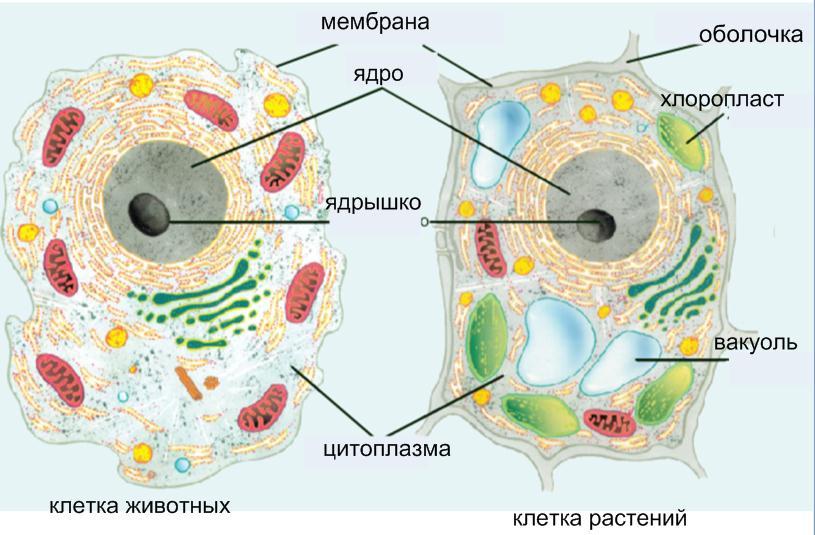 ние, девушка.Проверить умение находить сходство и различие фактов иявлений.- Используя рисунок, найдите черты сходства и различия растительной и животной клетки.Проверить умение определять причины явлений и событий.(Установление причинно-следственных связей)- Расположи в логической последовательности… Продолжи ряд… Вставь недостающее слово… По-строй систему понятий… Расположи рисунки в правильной последовательности… Построй интел-лект–карту темы…Проверить умение представлять информацию в виде таблиц, схем, диаграмм. (Преобразование ин-формации из одной формы в другую)- Преобразуйте текстовую информацию в табличную. Дайте названия графам и заполните таблицу (таблица 1).Текст: Самый крупный на земле алмаз с названием  «Кулллинан» весил 3106 карат (в 1 грам-ме  5 карат). Он был найден в 1905 году. Следующий по весу алмаз  - алмаз «Эксцельсиор», найден113МОБУ СОШ №4в 1893 году. Он весил 995 карат. Третий алмаз – «Звезда Сьерра-Леоне» весом в 970 карат был найден в 1972 году. Далее следует алмаз «Кохинор» весом в 800 карат, он был найден в Индии вXIV веке. Алмаз «Великий Могол» весом в 787 карат тоже был найден в Индии, но уже в XVII веке. «Алмаз Победы» весом в 770 карат был найден в 1945 году в Западной Африке.Таблица 1Самые крупные алмазыКуллинанЭксцельсиорЗвезда Сьерра-ЛеонеКохинорВеликий МоголАлмаз Победы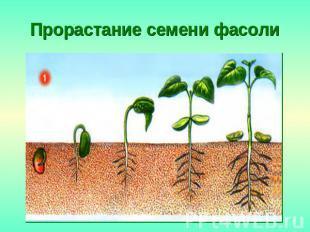 - Используя рисунок, составьте рассказ о процессе прорастания семени фасоли.Литература, 5 класс«Пейзажная лирика поэтов XIX века»Регулятивные (умение составлять алгоритм деятельности, распределять обязанности участников группового обсуждения, соблюдать регламента выступлений);Коммуникативные (умение владеть определѐнными вербальными и невер-бальными средствами обще-ния; участие в коллективном диалоге; способ-ность обосновывать собственное мнение; уважение к иной точке зрения);Познавательные (умение выразительно читать поэтический текст; проводить анализ стихотворения с использованием цитирования; устно высказываться о поэтическом тексте; сопоставлять лирические про-изведений на одну тему).Личностные (формирование эстетических чувств и нравственно-этического оценивания на основе зна-комства с литературным произведением).1. Задание (для группы):Прочтите стихотворение Ф.И. Тютчева:Как весел грохот летних бурь,	Как под незримою пятой,Когда, взметая прах летучий,	Лесные гнутся исполины;Гроза, нахлынувшая тучей,	Тревожно ропщут их вершины,Смутит небесную лазурь	Как совещаясь меж собой, -И опрометчиво-безумно	И сквозь внезапную тревогуВдруг на дубраву набежит,	Немолчно слышен птичий свист,И вся дубрава задрожит	И кой-где первый жѐлтый лист,Широколиственно и шумно!..	Крутясь, слетает на дорогу…Задайте вопросы к автору (к тексту), обозначив их буквой В. Предположите ответы на эти вопросы, обозначив их буквой О. 114МОБУ СОШ №4Найдите в тексте подтверждение своим ответам, обозначив их буквой П. Стихотворение Ф.И. Тютчева не имеет названия. Попробуйте пофантазировать и предложить свой вариант заголовка стихотворения. Объясните свой выбор. Образ какого времени года создан в стихотворении? Как вы это определили? Назовите примеры звукописи, которые вы видите в тексте. Устно нарисуйте иллюстрацию к стихотворению. Что на ней будет изображено? Какими красками? Математика, 5 класс«Понятие десятичной дроби. Чтение и запись десятичных дробей»Регулятивные УУД (умение выполнять последовательно математические действия, следуя алгорит-му; умение проводить пошаговый самоконтроль).Коммуникативные УУД (умение оформлять свои мысли в устной и письменной форме)Познавательные УУД (умение анализировать, сравнивать, обобщать, делать выводы).1. (Базовый уровень) Из предложенных дробей выпишите только те, которые можно записать в виде де-сятичной. Используй алгоритм записи десятичной дроби.2.(Базовый уровень) Запишите в виде десятичной дроби. Используй алгоритм записи десятичной дроби.107 ; 10085 ; 6 100049 ; 100072 ; 5 100393.(Повышенный уровень) Для ремонта трехкомнатной квартиры были куплены обои. На детскуюзапишите в виде десятичной дроби.Одним из путей повышения мотивации и эффективности учебной деятельности в основной школе является включение обучающихся в учебно-исследовательскую и проектную деятельность.2.2 Программаучебно-исследовательской и проектной деятельностина ступени основного общего образованияПрограмма  учебно-исследовательской и проектной деятельности обучающихся на ступени ос-новного общего образования разработана на основе Требований к структуре и результатам освоения основной образовательной программы основного общего образования, в соответствии с Базисным учебным планом, программой формирования и развития универсальных учебных действий, плани-руемыми результатами освоения основной образовательной программы основного общего образова-ния, преемственна по отношению к начальному общему образованию и направлена на формирование у обучающихся универсальных учебных действий и основ культуры исследовательской и проектной деятельности.115МОБУ СОШ №4Программа учебно-исследовательской и проектной деятельности обучающихся на ступени ос-новного общего образования предусматривает выбор, разработку, реализацию и общественную пре-зентацию предметного или межпредметного учебного проекта, направленного на решение личностно и социально-значимой проблемы.Программа учебно-исследовательской и проектной деятельности обучающихся на ступени ос-новного общего образования согласовывается с программами социализации и профессиональной ориентации обучающихся на ступени основного общего образования.Программа учебно-исследовательской и проектной деятельности обучающихся на ступени ос-новного общего образования содержать следующие разделы:– пояснительную записку, включающую цели и задачи учебно-исследовательской и проектной деятельности обучающихся на ступени основного общего образования, перечень принципов организации образовательного процесса на ступени основного общего образования на учебно-исследовательской и проектной основе;– описание основных направлений проектной и учебно-исследовательской деятельности обучающихся; – примерные формы организации учебно-исследовательской и проектной деятельности обучающихся; – планируемые результаты учебно-исследовательской и проектной деятельности обучающихся, включая формирование социальных компетенций;– критерии оценки выполнения проектных и учебно-исследовательских работ.2.2.1. Пояснительная запискаПримерная программа учебно-исследовательской и проектной деятельности обучающихся на ступени основного общего образования разработана на основе требований к структуре и результа-там освоения ООП в соответствии с планируемыми результатами освоения основной  образователь-ной программы основного общего образования и преемственна по отношению к начальному общему образованию и направлена на формирование у обучающихся универсальных учебных действий и ос-нов  культуры исследовательской и проектной  деятельности. Данная  программа согласуются с про-граммами социализации и профессиональной  ориентации обучающихся на ступени общего  образо-вания.Основная цель программы – способствовать становлению индивидуальной образовательной траектории учащихся через включения в образовательный процесс учебно-исследовательской и проектной деятельности в связи с друг с другом и с содержанием учебных предметов как на уроках,так и во внеурочной  среде.Для достижения этой цели при реализации данной программы необходимо будет решить сле-дующие задачи:– описать специфику учебно-исследовательской и проектной деятельности на этапе основного116МОБУ СОШ №4образования;– построить этапы введения учебно-исследовательской и проектной деятельности в образовательную среду подростковой школы; – построить и описать технологию реализации данных видов деятельности в образовательном процессе подростковой школы; – создать систему оценивания результатов образования с использованием таких видов деятельности как учебно-исследовательская и проектная; – описать образовательные результаты, которые могут быть получены в ходе реализации данных видов деятельности. Необходимо  отметить, что проектная и исследовательская деятельность кореным образом от-личается от учебной (если под учебной деятельностью понимать не все ситуации учения, а лишь те,которые обеспечивают формирование понятийного мышления). Главное отличительное качество учебной деятельности состоит в том, что логика учебной деятельности задается логикой разверты-вания учебного содержания. Проектная же   деятельность строится «от результата», т.е.  по струк-туре, и по последовательности отдельных  действий выстраивается применительно к конкретной  за-даче.Учебно – исследовательская деятельность – деятельность учащихся, связанная с решением учащимися творческой, исследовательской задачи с заранее неизвестным решением и предполага-ющая наличие  основных этапов, характерных для исследования в научной сфере: постановка про-блемы, изучение теории, посвященной данной  проблематике, подбор методик исследования и прак-тическое  овладение ими, сбор  собственного материала, его анализ и обобщение, научный коммен-тарий, собственные выводы»Проектная деятельность учащихся – это совместная учебно-познавательная, творческая или игровая деятельность учащихся, имеющая общую цель, согласованные методы, способы деятельно-сти, направленные на достижение общего  результата деятельности. Непременным условием проект-ной деятельности является наличие представлений о конечном продукте деятельности и этапов его достижения.Эти виды деятельности могут дать образовательные эффекты, если будут использоваться оба в образовательной практике.Если не задавать возможности учебно-исследовательской деятельности учащихся основной школы, а приоритетной и единственной считать только проектную деятельность, то в силу своего содержания у учащихся может, во-первых, сложится «завышенное», ложное представление о соб-ственном опыте, знаниях из-за отсутствия «запроса на истину» и «привычки» достигать конечного результата; во-вторых, отрицательное отношение учащихся к исследовательской, творческой работе с заранее неизвестным результатом, требующей напряжения и активной, глубокой работы, может повлечь потерю интереса к учению и препятствовать формированию «исследовательского поведе-ния», «поведение, направленное на поиск и приобретение новой информации».117МОБУ СОШ №4Если не задавать возможности для проектной  деятельности учащихся основной школы, а прио-ритетной и единственной считать только учебно-исследовательскую деятельность, то в силу  содер-жания учебно-исследовательской деятельности у учащихся может, во-первых, не хватить ресурса двигаться в режиме постоянного поиска, учитывая специфику их возраста и несформированность определенных способов деятельности, во-вторых, есть опасность из-за режима постоянного экспери-ментирования не дойти до оформления  результатов, что чревато отсутствием у учащихся опреде-ленной базы знаний и умений, которой они могут  свободно и уверенно пользоваться.Таким образом, только во взаимосвязи и взаимодополнении учебно-исследовательская и про-ектная деятельности учащихся основной школы создают условия для становления индивидуальной образовательной траектории учащихся основной школы. Поэтому данная программа обязана удер-живать баланс между этими видами  деятельности.Кроме  этого, важно взаимопроникновение этих видов деятельности в учебную  деятельностью.Включение учащихся в учебно-исследовательскую и проектную деятельность есть один из путей повышения мотивации и эффективности самой учебной деятельности в основной школе и имеют следующие важные особенности, которые должны быть отражены в данной программе:цели и задачи этих видов деятельности учащихся определяются как их личностными мотивами, так и социальными. Это означает, что такая деятельность должна быть направлена не только на повышение компетенции подростков в предметной области определенных учебных дисциплин, не только на развитие их способностей, но и на создание продукта, имеющего значимость для других; учебно-исследовательская и проектная деятельности должны быть организованы таким образом, чтобы учащиеся смогли реализовать свои потребности в общении со значимыми, референтными группами одноклассников, учителей и т.д. Строя различного рода отношений в ходе целенаправленной, поисковой, творческой и продуктивной деятельности, подростки овладевают нормами взаимоотношений с разными людьми, умениями переходить от одного вида общения к другому, приобретают навыки индивидуальной самостоятельной работы и сотрудничества в коллективе; организация исследовательских и проектных работ школьников обеспечивает сочетание различных видов познавательной деятельности. Эти виды деятельности могут быть востребованы практически любые способности подростков, реализованы личные пристрастия к тому или иному виду деятельности.2.2.2. Содержание, способы и формы организации учебно-исследовательской и проектнойдеятельности на ступени основного общего образованияДля разработки Программы, прежде всего, необходимо выделить специфику данных видов деятельности. Учебно-исследовательская и проектная деятельность имеет как общие, так и специфи-ческие черты.К общим характеристикам  следует отнести:118МОБУ СОШ №4– практически значимые цели и задачи исследовательской и проектной деятельности; – структуру проектной и учебно-исследовательской деятельности, которая включает общие компоненты: анализ актуальности проводимого исследования; целеполагание, формулировку задач, которые следует решить; выбор средств и методов, адекватных поставленным целям; планирование,определение последовательности и сроков  работ; проведение проектных работ или исследования;оформление	результатов  работ  в  соответствии  с  замыслом  проекта  или  целями  исследования;представление результатов в соответствующем использованию виде;– компетенцию  в  выбранной   сфере   исследования,  творческую  активность,  собранность,аккуратность, целеустремленность, высокую мотивацию;– итогами проектной и исследовательской деятельности следует считать не столько предметные результаты, сколько интеллектуальное, личностное развитие школьников, рост их компетенции в выбранной для исследования или проекта сфере, формирование умения сотрудничать в коллективе и самостоятельно работать, уяснение сущности творческой исследовательской и проектной работы, которая рассматривается как показатель успешности (неуспешности)исследовательской деятельности.Специфические черты (различия) проектной и учебно-исследовательской деятельности указа-ны в сравнительной таблице:Этапы учебно-исследовательской деятельности и возможные направления  работы с учащими-ся на каждом из них. Реализация каждого из компонентов в исследовании предполагает владения учащимися определенными умениями.ООП ООО МОБУ СОШ №1Этапы организации учебно-исследовательской и проектной деятельности в основной школеДля формирования в основной  школе проектирования как совместной формы деятельно-сти взрослых и детей, для формирования способности подростков к осуществлению ответствен-ного выбора, необходимо выделить в образовательном пространстве школы (учебного блока) не-сколько подпространств – подготовки, опыта и демонстрации, поскольку именно эти три этапа вы-деляются как в структуре проекта, эксперимента, так и в структуре индивидуального ответственного действия.Подготовка  подразумевает  формулирование  замысла,  планирование  возможных  действий.Опыт подразумевает пробу осуществления замысла, первичную реализацию. Демонстрация предпо-лагает окончательную реализацию замысла, своеобразный отчет о связи замысленного и реализован-ного. Фактически это этап оценки состоятельности своего замысла.В оценке результата проекта (исследования) учитывается:– участие в проектировании (исследовании): активность каждого участника в соответствии с его возможностями; совместный характер принимаемых решений; взаимная поддержка участников120МОБУ СОШ №4проекта; умение отвечать оппонентам; умение делать выбор и осмыслять последствия этого выбора,результаты собственной деятельности;– выполнение проекта (исследования): объем освоенной информации; ее применение для достижения поставленной цели; – также могут оцениваться: корректность применяемых методов исследования и методов представления результатов; глубина проникновения в проблему, привлечение знаний из других областей; эстетика оформления проекта (исследования). Процесс  проектирования и исследований на протяжении всей основной школы проходит не-сколько стадий:На переходном этапе (5-6 классы) в учебной  деятельности используется специальный тип за-дач – проектная задача. Под проектной задачей понимается задача, в которой через систему или наоборот заданий целенаправленно стимулируется система детских действий, направленных на по-лучение еще никогда не существовавшего в практике ребенка результата («продукта»), и в ходе  ре-шения которой происходит качественное самоизменение группы детей. Проектная задача принципи-ально носит групповой характер. Другими словами, проектная задача устроена таким образом, чтобы через систему или набор заданий, которые являются реперными точками, задать возможные «страте-гии» ее решения. Фактически  проектная задача задает общий способ  проектирования с целью полу-чения нового (до этого неизвестного) результата.Отличие  проектной задачи от проекта заключается в том, что для решения этой задачи школь-никам предлагаются все необходимые средства и материалы в виде набора (или системы) заданий и требуемых для их выполнения.Педагогические эффекты от проектных задач.– задает реальную возможность организации взаимодействия (сотрудничества) детей между собой при решении поставленной ими самими задачам. Определяет место и время для наблюдения и экспертных оценок за деятельностью учащихся в группе; – учит (без явного указания на это) способу проектирования через специально разработанные задания; – дает возможность посмотреть, как осуществляет группа детей «перенос» известных им предметных способов действий в квазиреальную, модельную ситуацию, где эти способы изначально скрыты, а иногда и требуют переконструирования. Таким образом, в ходе решения  системы  проектных задач у младших подростков (5-6 классы)формируются  следующие способности:– рефлексировать (видеть проблему; анализировать сделанное – почему получилось, почему не получилось; видеть трудности, ошибки); – целеполагать (ставить и удерживать цели); – планировать (составлять план  своей деятельности); – моделировать (представлять способ действия в виде схемы-модели, выделяя все существенное 121МОБУ СОШ №4главное); – проявлять инициативу при поиске способа (способов) решения задач; – вступать в коммуникацию (взаимодействовать при решении задачи, отстаивать свою позицию, принимать или  аргументировано отклонять точки зрения других).Основными инструментами оценки в рамках решения проектных задач являются экспертные карты (оценка процесса решения) и экспертные оценки по заданным критериям предъявления вы-полненных «продуктов». Как итог учебного года для учителя важна динамика в становлении класса(группы) как учебного сообщества, в развитии способностей детей ставить задачи, искать пути их решения. На этапе решения проектных задач, главной является оценка процесса (процесса решения,процесса предъявления результата) и только потом оценка самого результата.Итак, проектные  задачи на образовательном переходе (5-6 классы) есть шаг к проектной дея-тельности в подростковой школе (7-9 классы)На этапе самоопределения  (7-9 классы) появляются проектные формы учебной деятельности,учебное и социальное проектирование.Проектная форма учебной  деятельности учащихся - есть система учебно-познавательных, по-знавательных действий школьников под руководством учителя, направленных на самостоятельный поиск и решение нестандартных задач (или известных задач в новых условиях) с обязательным пред-ставлением результатов своих действий в виде проекта.Проектирование (проектная деятельность) – это обязательно практическая деятельность, где школьники сами ставят цели своего проектирования5. Она гораздо в меньшей степени регламенти-руется педагогом, т.е. в ней новые способы деятельности не приобретаются, а превращаются в сред-ства решения практической задачи. Ставя практическую задачу, ученики ищут под эту конкретную задачу свои средства, причем решение поставленной задачи может быть более или менее удачным,т.е. средства могут быть более или менее адекватными. Но мерилом успешности проекта является его продукт.Проектная деятельность, именно  на этом этапе образования, представляет собой особую дея-тельность, которая ведет за собой развитие  подростка. «Ведущая деятельность» означает, что эта де-ятельность является абсолютно необходимой для нормального хода развития именно подростков.Школьный  проект – это целесообразное  действие, локализованное во времени, который име-ет следующую структуру:Анализ ситуации, формулирование замысла, цели:– анализ  ситуации,  относительно  которой  появляется  необходимость  создать  нвый  продукт(формулирование идеи проектирования);– конкретизация проблемы (формулирование цели проектирования); – выдвижение гипотез разрешения проблемы; перевод проблемы в задачу (серию задач). Выполнение (реализация) проекта:122МОБУ СОШ №4– планирование этапов выполнения проекта; – обсуждение возможных средств решения задач: подбор способов решения, проведения исследования, методов исследования (статистических, экспериментальных, наблюдений и пр.); – собственно реализация проекта. Подготовка итогового продукта:– обсуждение способов оформления конечных результатов (презентаций, защиты, творческих отчетов, просмотров и пр.); – сбор, систематизация и анализ полученных результатов; – подведение итогов, оформление результатов, их презентация; – выводы, выдвижение новых проблем исследования. К этим основным этапам проекта существуют дополнительные характеристики, которые необ-ходимы при организации проектной  деятельности школьников. Проект характеризуется:– ориентацией на получение конкретного результата; – предварительной фиксацией (описанием) результата в виде эскиза в разной степени детализации и конкретизации; – относительно жесткой регламентацией срока достижения (предъявления) результата; – предварительным планированием действий по достижении результата; – программированием – планированием во времени с конкретизацией результатов отдельных действий (операций), обеспечивающих достижение общего результата проекта; – выполнением действий и их одновременным мониторингом и коррекцией; – получением продукта проектной деятельности, его соотнесением с исходной ситуацией проектирования, анализом новой ситуации. Основные требования к использованию проектной формы обучения:наличие задачи, требующей интегрированного знания, исследовательского поиска для ее решения; практическая, теоретическая, социальная значимость предполагаемых результатов; возможность самостоятельной (индивидуальной, парной, групповой) работы учащихся; структурирование содержательной части проекта (с указанием поэтапных результатов); использование исследовательских методов, предусматривающих определенную последовательность действий: определение проблемы и вытекающих из нее задач исследования (использование в ходе совместного исследования метода «мозговой атаки», «круглого стола»); выдвижение гипотезы их решения; обсуждение методов исследования (статистических, экспериментальных, наблюдений и т.п.); обсуждение способов оформления конечных результатов (презентаций, защиты, творческих отчетов, просмотров и пр.); сбор, систематизация и анализ полученных данных; 123МОБУ СОШ №4подведение итогов, оформление результатов, их презентация; выводы, выдвижение новых проблем исследования. представление  результатов  выполненных  проектов  в  виде    материального  продукта (видеофильм, альбом, компьютерная программа, альманах, доклад, стендовый доклад и т.п.)Выбор тематики проектов в разных ситуациях может быть различным. В одних случаях учителя могут определять тематику с учетом учебной ситуации по своему предмету (монопроекты) с учетом интересов и способностей учащихся. В других - тематика проектов, особенно предназначенных для внеурочной деятельности, может быть предложена и самими учащимися, которые, естественно, ори-ентируются при этом на собственные интересы, не только чисто познавательные, но и прикладные.2.2.4	Требования к содержанию обучения в условиях организации проектной формы учебной деятельности и самой проектной деятельностиОтправной точкой  при  проектировании содержания образования в конкретном образователь-ном учреждении является ФГОС основного общего образования, ориентированный на результаты образования, где гораздо в меньшей степени регламентирована номенклатура дидактических единиц,подлежащих усвоению, и в большей – те образовательные результаты, которые должны быть полу-чены на выходе из образовательного учреждения.В рамках  ООП  конкретного  образовательного  учреждения предлагается работа с содержани-ем образования в четырех направлениях.Первое – поиск таких мест, точек в сложившихся учебных программах, которые позволяют школьникам совершать хотя бы отдельные свободные действия с изучаемым содержанием (напри-мер, разработка  маршрута путешествия по карте или плану местности). Такого рода задания (с до-полнительными требованиями к маршруту, которые могут формироваться на уроках истории или ли-тературы) вполне вписываются в уже существующие традиционные учебные программы.Второе – отказ от полной формы проектирования (составление запусковых ситуаций, которые позволяют анализировать предложенную информацию глубже и разностороннее, чем обычно, т.е.расширять пространство работы школьников, не претендуя на полномасштабную проектную дея-тельность). Фактически речь может идти об отдельных заданиях со свободным пространством  дей-ствия. Важно, чтобы выполнение этого задания позволяло превратить знания в средства выполнения задания, причем желательно очевидно изначально. Проект может быть небольшим, может не закан-чиваться реальным продуктом (а только его эскизом), но он никак не может превратиться в упражне-ние. Вот здесь (на границе упражнения и свободного  действия) и проходит граница между развива-ющим проектом и просто еще одной формой традиционной  учебной работы.Третье – встраивание  в содержание учебного предмета проектные формы учебной деятельно-сти на ключевых (важных) моментах  учебного курса или координации нескольких учебных  предме-тов. В этих образовательных местах (точках) учебный процесс на определенное время (от одной до трех недель) превращается в реальное проектирование определенного фрагмента учебного содер-124МОБУ СОШ №4жания предмета (группы предметов).Четвертое –  организация проектной  деятельности школьников  за пределами  учебного со-держания (социальное проектирование). Фактически на сегодняшний день полноценное проектиро-вание возможно только вне учебного содержания. Тогда содержанием проектирования становится некоторый социальный контекст.Исходя  из  указанных четырех  направлений действий, возможны следующие типы и видыпроектов, проектных форм учебной деятельности.Необходимо отметить, что без типологизации проектов можно, в принципе, обойтись, тем бо-лее что какой-то устойчивой типологии пока не существует. Но можно использовать типологию при планировании и организации проектной деятельности. Так, к моменту завершения основного общего образования школьники должны быть способны самостоятельно выполнить проект. Поэтому при планировании важно проследить, чтобы ученик последовательно участвовал во все меньших, по со-ставу проектных групп. Общая динамика должна заключаться в уменьшении численного состава группы или выделении внутри большого проекта отдельных подпроектов, выполняемых меньшим числом участников и индивидуально. То же справедливо и относительно динамики изменения управления проектом: от внешнего, открытого управления к скрытому, консультативному.1. Учебные монопроекты.Такие проекты проводятся в рамках одного предмета. При этом выбираются наиболее сложные разделы или темы в ходе учебного блока. Разумеется, работа над монопроектами предусматривает подчас применение знаний и из других областей для решения той или иной проблемы. Но сама про-блема лежит в русле конкретного знания. Подобный проект требует тщательной структуризации по урокам с четким обозначением не только целей и задач проекта, но и тех знаний, умений, которые ученики предположительно должны приобрести в результате. Заранее совместно планируется логика работы на каждом уроке и форма представления результата. Часто работа над такими проектами продолжается во внеурочное время (например, в рамках научного общества учащихся).В таблице 3 представлены виды монопроектов, которые могут существовать в рамках концен-трированного обучения основной школы.Виды монопроектов в учебной деятельностиООП ООО МОБУ СОШ №1Примеры разных видов монопроектов на примере географии  7 класса:Стартовый проект (сентябрь месяц, 1 учебный блок) – создание карты ландшафтов с помощью построения ландшафтного профиля территории. Результат проекта – «карта» возможных причин, влияющих на возникновение и разнообразие ландшафтов Земли. Работа над проектом ведется в полевых условиях.Поисково-исследовательский проект (декабрь, 4 учебный блок) – на основе использования компьютерной программы проведение исследования влияния разных условий: площади суши,океанических течений, широты места на распределение температуры и осадков по территории гипотетического материка. Результат: установление общих закономерностей распределения тепла и влаги на Земле.Рефлексивный проект (после 4 блока, январь) – составление набора климатических карт Земли при условии отсутствия на Земле материков. Результат – умение перенести полученные знания в нестандартную ситуацию и ими воспользоваться.126МОБУ СОШ №4Опережающий проект (между 5 и 6 учебным блоком) – исследование влияния рельефа на распределение осадков по гипотетической территории. Результат – установление «нарушителей» основного закона географической зональности.Итоговый групповой проект (май месяц, 8 учебный блок) – создание атласа гипотетической территории. Данный проект демонстрирует умение учащихся использовать общие законы, причинно-следственные связи между отдельными компонентами природы и явлениями для создания «образца» конкретной территории.Перечисленные предметные проекты имеют точное свое назначение и вписаны в общую структуру учебной деятельности учащихся, являясь кульминационными точками в процессе изучения курса географии.Таким образом, проекты в рамках учебного предмета представляют собой проектные формы учебной деятельности учащихся. Проектные формы учебной деятельности являются необходимыми элементами образовательного процесса и замене не подлежат.2. Межпредметные проектыМежпредметные проекты, как правило выполняются во внеурочные время. Это либо неболь-шие проекты, затрагивающие два-три учебных предмета, либо достаточно объемные, продолжитель-ные, общешкольные, планирующие решить ту или иную достаточно сложную проблему, значимую для всех участников проекта. Такие проекты требуют квалифицированной координации со стороны специалистов, слаженной работы нескольких творческих групп, имеющих четко определенные ис-следовательские задания, хорошо проработанные формы промежуточных и итоговых презентаций.Как правило, подобные проекты реализуются в рамках часов, отведенных на занятия-лаборатории во второй половине дня.3. Социальные (практико-ориентированные) проектыЭти проекты отличает четко обозначенный с самого начала результат деятельности, ориентиро-ванный на социальные интересы их участников. Такой проект требует хорошо продуманной структу-ры, даже сценария всей  деятельности его участников с определением функций каждого из них, чет-кие выходы и участие каждого в оформлении  конечного продукта. Здесь особенно важна координа-ционная работа в плане поэтапных обсуждений, корректировки совместных и индивидуальных уси-лий, в подготовке презентации полученных результатов и возможных способов их внедрения в прак-тику, организация систематической внешней оценки проекта. Данный вид проектов может  реализо-вываться в рамках внеучебной деятельности школьников во второй половине дня.4. Педагогический проектПомимо ученических проектов в образовательный процесс основной школы целесообразно включать учебные проекты педагогов и педагогические проекты.Чтобы поддерживать проектную и учебно-исследовательскую деятельность учащихся, педагог должен сам заниматься исследованием и проектированием.1) Исследовательско-проектная деятельность педагога заключается в разработке и реализации127МОБУ СОШ №4педагогического проекта. Один из таких проектов – методика организации и проведения «проектных классных мероприятий», цель которых выявить в жизнедеятельности классного коллектива пробле-мы и в качестве средства решения проблем разработать и реализовать совместно с учащимися соци-ально-значимые проекты, благодаря которым учащиеся смогут раскрыть имеющийся у них потенци-ал, применить свой предметный, эмоциональный, социальный опыт, а также разрешить, опосредова-но через совместную деятельность, имеющиеся проблемы.Выделяется ряд направлений проектной деятельности, в которых движется педагог при работе с коллективом и с каждым учащимся индивидуально:– начальная диагностика возможностей коллектива в ходе проектных классных мероприятий(преобладающая мотивация, ценностно-ориентационное единство, учебная успешность, трудности и достижения в разных видах деятельности), совместное с учащимися выявление проблем в жизнедеятельности коллектива и их переформулировка в задачи деятельности коллектива на год;– подбор педагогом и предоставление учащимся тем для появления у учащихся первоначальных замыслов по решению поставленных задач, где будет возможность для связи с предметным и другим опытом учащихся, а также возможность решения тех или иных проблем в отношениях коллектива; – окончательное обсуждение и принятие общего замысла, его оформление в виде проекта по определенной схеме; – совместная с учащимися реализация полученного проекта, предоставление в этом процессе каждому учащемуся возможности для индивидуального проектного действия; – текущая диагностика и наблюдение за индивидуальной динамикой каждого учащегося в ходе проектных классных мероприятий, представление процесса и результатов каждым учащимся в специальном дневнике: «Мой класс и я», в котором есть места для обмена впечатлениями после прошедшего в классе события, для оформления индивидуального проектного действия; – демонстрация результатов проектной деятельности в виде презентаций на школьной конференции и на конкурсах проектов, в виде проведения социально-значимых мероприятий и получения экспертной оценки. 2) Учебные проекты педагогов. Подростки должны иметь возможность участвовать в «образцо-вых» проектах педагогов, в которых они не только расширяют свой познавательный потенциал, но и осваивают азы проектирования. Задача педагогов придумать проект, который бы был интересен,значим самому педагогу и подросткам. В течение года учащиеся 7-9-х классов принимают участие в двух проектах любых педагогов. Следовательно, за три года школьники участвуют в 6 проектах.Каждый такой проект имеет продолжительность одну неделю (5 дней по 4 часа. 20 часов). Значит в год 40 часов (2 недели). Во время проектов других занятий нет. Проектная группа не более 15 чело-век.5. Персональный проектНа последнем году обучения в основной школе каждый учащийся выполняет персональный проект в течение года, который выносится на защиту в рамках государственной итоговой аттеста-128МОБУ СОШ №4ции. Персональный проект (в большинстве случаев) принимает форму отдельных, зафиксированных на бумаге исследований. Помимо такой формы презентации проекта, учащиеся могут выполнять его и другими способами (учебное пособие-макет, организация выставки или концерта, творческая рабо-та по искусству).Персональный проект должен удовлетворять следующим условиям:– наличие социально или личностно значимой проблемы; – наличие конкретного социального адресата проекта «заказчика»; – самостоятельный и индивидуальный характер работы учащегося; – проект межпредметный, надпредметный, т.е. не ограничивающийся рамками одной учебной дисциплины. Выполнение персонального проекта предполагает использование методов, характерных для научных исследований: определение проблемы и вытекающих из нее задач исследования, выдвиже-ние гипотез, обсуждение методов исследования, оформление результатов, анализ полученных дан-ных, выводы.Проектом руководит учитель-супервайзер, который не отвечает непосредственно ни за процесс выполнения проекта, ни за продукт, а лишь создает систему условий для качественного выполнения проекта учащимся.Оценивание проекта осуществляется на основе критериального подхода, когда достижения учащихся сравниваются с эталоном, определенным заранее в результате обсуждения при подготовке к итоговой аттестации.Прежде всего,  оцениваются сформированность  универсальных учебных действий учащимисяходе осуществления ими проектной деятельности по определенным критериям: Презентация содержания работы самим учащимся: – характеристика самим учащимся собственной деятельности («история моих открытий»); – постановка задачи, описание способов ее решения, полученных результатов, критическая оценка самим учащимся работы и полученных результатов.  Качество защиты работы:– четкость и ясность изложения задачи; – убедительность рассуждений; – последовательность в аргументации; – логичность и оригинальность.  Качество наглядного представления работы:– использование рисунков, схем, графиков, моделей и других средств наглядной презентации; – качество текста (соответствие плану, оформление работы, грамотность по теме изложения, наличие приложения к работе). Коммуникативные умения:– анализ  самим  учащимся поставленных перед ним вопросов со стороны других  учащихся,129ООП ООО МОБУ СОШ №1учителя, других членов комиссии, выявление учащимся проблем в собственном понимании и понимании участников обсуждения, разрешение возникших проблем – ясный и четкий ответ либо описание возможных направлений для размышлений;– умение активно  участвовать в дискуссии: выслушивание и понимание чужой точки зрения,поддерживание диалога уточняющими вопросами, аргументация собственной точки зрения, развитие темы обсуждения, оформление выводов дискуссии.Ключевым моментом в процессе оценки результатов проектной работы является развитие навыков анализа собственной деятельности учащимися. Особое место занимает самооценивание,цель которого – осмысление учащимся собственного опыта, выявление причин успеха или неудачи,осознание собственных проблем и поиск внутренних ресурсов, способствующих их разрешению.Типология проектов в подростковой школе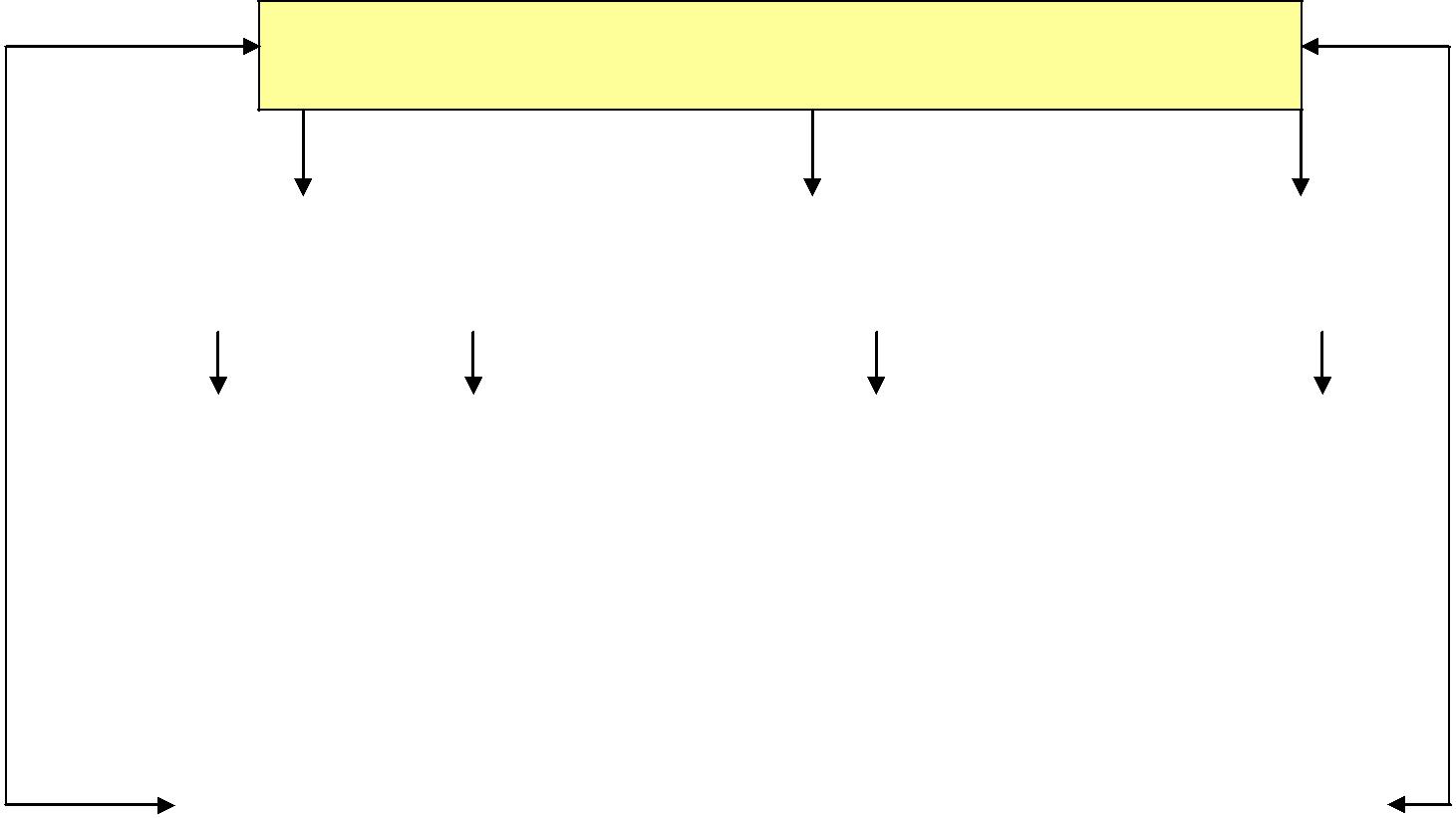 Предметно-содержательная область– степень самостоятельности в выполнении различных этапов работы над проектом; – степень включенности в групповую работу и четкость выполнения отведенной роли; – практическое использование предметных и универсальных учебных действий; – количество новой информации, использованной для выполнения проекта; – степень осмысления использованной информации; 130МОБУ СОШ №4– уровень сложности и степень владения использованными методиками; – оригинальность идеи, способа решения проблемы; – осмысление проблемы проекта и формулирование цели проекта или исследования; – уровень  организации  и  проведения презентации:  устного  сообщения,  письменного  отчета, обеспечения объектами наглядности;– владение рефлексией; – творческий подход в подготовке объектов наглядности презентации; – социальное и прикладное значение полученных результатов. Приведенный общий список избыточный. Но крайне важно само по себе наличие перечня возможных критериев. Он показывает множественность оснований для оценки, их неравнозначность и предлагает выбор критериев оценки самостоятельного проекта (исследования).По мере формирования проектной деятельности школьников формируется и возрастное новообразование, крайне важное для всего дальнейшего личностного развития ребенка –ответственное действие. Оценка как особая (пусть и весьма демократическая) санкция за невыполнение, за нарушение процедуры, сроков, качества продукта – важный момент управления проектной деятельностью. При учебно-исследовательской и проектной деятельности оценка перестает быть прерогативой учителя. Технологичное по своей сути оценивание превращается в самостоятельный аспект общей деятельности по управлению и организации проектной деятельности школьников. Деятельность управления (и составляющее ее оценивание) в принципе в наименьшей степени является исполнительской. Она требует постоянного мониторинга ситуации развертывания проектной деятельности. Формат оценивания также должен выбираться в соответствии с конкретными обстоятельствами.При организации проектной и исследовательской деятельности ключевым результатом образования является способность ученика к моменту завершения образования действоватьсамостоятельно, инициативно и ответственно при решении учебных и практических задач.Эта способность является основой компетентности в разрешении проблем, всех частных компетентностей. Такую способность можно назвать учебно-практической самостоятельностью.Эта способность обнаруживается только в ситуациях, требующих действовать и организовывать (планировать) свои действия. Учебно-практическая самостоятельность проявляется лишь в ситуациях, не имеющих заранее зафиксированного способа разрешения (результата).Важнейшей составляющей учебно-практической самостоятельности является ответственность,которая проявляется в:– умение определить меру и границы собственной ответственности; – умение отличить процесс от результата (процесс не оценивается внешним экспертом, а результат предъявляется аудитории для оценки); – формирование контрольно-оценочной  самостоятельности. 131МОБУ СОШ №4О сформированности ответственного действия можно судить по тому, насколько ученик научился отличать оцениваемые (во всех видах) действия и продукты от своих неоцениваемых действий.Оценивание в подростковой школе превращается в самостоятельную деятельность учащихся и педагогов, что является важнейшей характеристикой введения проектных форм работы в учебный процесс. Сами формы и приемы оценивания при этом не столь важны. На разном этапе обучения роль оценивания должна быть разной.На этапе 5-6-х классов дети впервые по-настоящему сталкиваются с ситуацией свободного выбора, постепенно учатся планировать свои действия и двигаться к осуществлению замысла. Это этап пробы себя в ситуации свободного действия. Оценка проектной деятельности (проектной задачи на этом этапе) носит, скорее, иллюстративный характер. О формировании ответственного проектного действия говорить еще рано. Главный образовательный результат – умение различать виды работ и виды ответственности за них (именно различать, но еще не реализовывать ответственность).На этапе 7-9-х классов ученики приобретают необходимые навыки – планирования,целесообразного действия, оформления проектов, их презентации и т.п. Поскольку к концу 9 класса необходимо спланировать собственный образовательный проект – профиль продолжения образования, мера ответственности за собственную работу возрастает. На этом этапе различается:жесткое (критериальное) оценивание и сферы, где оценка условна и субъективна.Итак, проектная и учебно-исследовательская деятельности не просто дополняют традиционные формы обучения. Эти деятельности оказывают свое влияние на все аспекты образовательного процесса. Они поляризуют образовательное пространство, открывают его в сферу внешкольной деятельности, в направлении образовательной деятельности, в направлении образовательной и профессиональной перспективы школьников, превращает оценивание в самооценивание, вводит школьника в сферу социальных отношений.2.2.6.Оценка  сформированности  ключевых  компетентностей  в  рамках  оцениванияучебно-исследовательской и проектной деятельностиВ процессе проектной деятельности учащегося возможна с помощью специальных оценочных процедур исключительная возможность оценки уровня сформированности ключевых компетентностей, в частности, решения проблем, поскольку обязательным условием реализации метода проектов в школе является решение учащимся собственных проблем средствами проекта.Также по целому ряду оснований – способов деятельности, владение которыми демонстрирует учащийся, - можно выявить также уровень сформированности таких компетентностей, как работа с информацией и коммуникация.132МОБУ СОШ №4С этой целью  разработаны специальные  уровневые критерии и оценочные бланки. Вспециальных таблицах приводятся для каждого уровня показатели освоения той или иной компетентности на входе (качественное изменение по сравнению с предыдущим уровнем) и на выходе (увеличение доли самостоятельности учащегося или усложнение того способа деятельности,владение которым он должен продемонстрировать). Предполагается, что первый уровень осваивается учащимся в начальной школе, второй – в 5-6 классах, третий – в 7-9 классах, четвертый – на старшей ступени.Оценочные бланки позволяют фиксировать уровень учащегося по каждому критерию. При этом предполагается, что по некоторым составляющим той или иной компетентности ученик может оказаться на более высоком или низком уровне, чем тот, который он демонстрирует в целом. Таким образом, оценочные бланки позволяют отмечать продвижение ученика, основные пробелы и успехи в освоении того или иного способа деятельности, включая показатели предыдущего и последующего уровней по отношению к тому, на котором, предполагается, находится учащийся той или иной ступени обучения.Рекомендуется разъяснить учащимся критерии оценки их проектной деятельности и давать качественную оценку продвижения учащегося. При необходимости выставлять отметку рекомендуется ориентироваться на общий балл и принимать за основу отсчета средний балл по уровню, на котором проводится оценка. При этом учащийся может набрать минимальное количество баллов по одним позициям и количество баллов, превышающее требование к данному уровню, – по другим.Поскольку переход учащегося на новый уровень освоения компетентности (или его продвижение внутри уровня) нередко связаны с увеличением его самостоятельности в рамках проектной деятельности, рекомендуется фиксировать ту помощь, которую оказывает учитель при работе над проектом, на оборотной стороне бланка.Объектами оценки являются портфолио проектной деятельности учащегося, презентация продукта, а также наблюдение за работой в группе и консультацией. Субъекты оценки в первых двух случаях могут быть разными: руководитель проекта, другие педагоги; при оценке презентации – также учащиеся и родители. Наблюдение и оценку рабочих листов портфолио проектной деятельности проводит только руководитель проекта.Продукт, полученный учащимся, не является объектом оценки, поскольку его качество очень опосредованно указывает на уровень сформированности компетенции учащегося в целом (т.е.соорганизации внешних и внутренних ресурсов для решения проблемы).133МОБУ СОШ №4Вместе с тем, факт получения учащимся продукта является обязательным для легализации оценки. Проводить оценку на основании наблюдения за работой в группе и консультациями необходимо с момента начала проекта, но другие объекты могут быть оценены лишь после завершения проекта, т.е. после получения продукта.Другими словами, получение продукта в рамках метода проектов является единственным свидетельством того, что проект состоялся, а значит, деятельность учащегося может быть оценена.Решение проблем как ключевая компетентностьОбъектом оценки являются рабочие листы портфолио проектной деятельности учащегося.Постановка проблемы:1 балл: признаком того, что учащийся понимает проблему, является развернутое высказывание по этому вопросу.2 балла: учащийся, объясняя причины, по которым он выбрал работу именно над этой проблемой, не только формулирует ее своими словами, но и приводит свое отношение к проблеме и,возможно, указывает на свое видение причин и последствий ее существования; обращаем внимание:указание на внешнюю необходимость изучить какой-либо вопрос часто является признаком неприятия проблемы учащимся.3 балла: важно, чтобы в описании ситуации были указаны те позиции, по которым положение дел не устраивает учащегося.4 балла: учащийся должен не только описать желаемую ситуацию (которая, предположительно,станет следствием реализации проекта), но и указать те причины, по которым он считает, что такое положение вещей окажется лучше существующего.5 баллов: противоречие должно быть четко сформулировано учащимся, таким образом он делает первый шаг к самостоятельной формулировке проблемы (поскольку в основе каждой проблемы лежит противоречие между существующей и идеальной ситуацией).6 баллов: поскольку причины существования любой проблемы также являются проблемами более низкого уровня, выявляя их, учащийся демонстрирует умение анализировать ситуацию, содной стороны, и получает опыт постановки проблем – с другой.7 баллов: анализ причин существования проблемы должен основываться на построении причинно-следственных связей, кроме того, учащийся может оценить проблему как решаемую или нерешаемую для себя.8 баллов: выполняется, по сути, та же операция, что и на предыдущей ступени, однако учащийся уделяет равное внимание как причинам, так и последствиям существования проблемы,положенной в основу его проекта, таким образом, прогнозируя развитие ситуации.Целеполагание и планированиеПредлагаются три линии оценки: постановка цели и определение стратегии деятельности,планирование и прогнозирование результатов деятельности.МОБУ СОШ №4Постановка цели и определение стратегии деятельности1 балл: признаком того, что учащийся понимает цель, является развернутое высказывание.2 балла: учащийся подтверждает понимание цели на более глубоком уровне, предлагая ее деление на задачи, окончательные формулировки которых подсказывает учитель (не следует путать задачи, указывающие на промежуточные результаты деятельности, с этапами работы над проектом).3 балла: учащийся должен предложить задачи, без решения которых цель не может быть достигнута, при этом в предложенном им списке могут быть упущены 1-2 задачи, главное, чтобы не были предложены те задачи, решение которых никак не связано с продвижением к цели; учитель помогает сформулировать задачи грамотно с позиции языковых норм.4 балла: цель должна соответствовать проблеме (например, если в качестве проблемы заявлено отсутствие общих интересов у мальчиков и девочек, обучающихся в одном классе, странно видеть в качестве цели проекта проведение тематического литературного вечера).5 баллов: учащийся указал на то, что должно измениться в реальной ситуации в лучшую сторону после достижения им цели, и предложил способ более или менее объективно зафиксировать эти изменения (например, если целью проекта является утепление классной комнаты, логично было бы измерить среднюю температуру до и после реализации проекта и убедиться, что температура воды, подаваемой в отопительную систему, не изменилась, а не проверять плотность материала для утепления оконных рам).6 баллов: для этого учащийся должен показать, как, реализуя проект, он устранит все причины существования проблемы или кто может устранить причины, на которые он не имеет влияния; при этом он должен опираться на предложенный ему способ убедиться в достижении цели и доказать,что этот способ существует.7 баллов: многие проблемы могут быть решены различными способами; учащийся должен продемонстрировать видение разных способов решения проблемы.8 баллов: способы решения проблемы могут быть взаимоисключающими (альтернативными),вплоть до того, что проекты, направленные на решение одной и той же проблемы, могут иметь разные цели. Анализ альтернатив проводится по различным основаниям: учащийся может предпочесть способ решения, например, наименее ресурсозатратный или позволяющий привлечь к проблеме внимание многих людей и т.п.Планирование2 балла: действия по проекту учащийся описывает уже после завершения работы, но при этом в его высказывании прослеживается понимание последовательности действий.3 балла: список действий появляется в результате совместного обсуждения (консультации), но их расположение в корректной последовательности учащийся должен выполнить самостоятельно.5 баллов: на предыдущих этапах учащийся работал с хронологической последовательностью шагов, здесь он выходит на логическое разделение задачи на шаги; стимулируемый учителем,135МОБУ СОШ №4учащийся начинает не только планировать ресурс времени, но и высказывать потребность в материально-технических, информационных и других ресурсах.6 баллов: это означает, что учащийся без дополнительных просьб руководителя проекта сообщает о достижении и качестве промежуточных результатов, нарушении сроков и т.п., при этом точки текущего контроля (промежуточные результаты) намечаются совместно с учителем.8 баллов: учащийся самостоятельно предлагает точки контроля (промежуточные результаты) всоответствие со спецификой своего проекта.Прогнозирование результатов деятельности2 балла: в самых общих чертах учащийся описывает продукт до того, как он получен.3 балла: делая описание предполагаемого продукта, учащийся детализирует несколько характеристик, которые окажутся важными для использования продукта по назначению.5 баллов: продукт может быть оценен как самим учеником, так и другими субъектами; если это происходит, особенно важно согласовать с учащимся критерии оценки его будущего продукта; на этом этапе учащийся останавливается на тех характеристиках продукта, которые могут повлиять на оценку его качества.6 баллов: учащийся соотносит свои потребности (4 балла) с потребностями других людей в продукте, который он планирует получить (в том случае, если продукт может удовлетворить только его потребности, и учащийся это обосновал, он также получает 6 баллов).8 баллов: учащийся предполагает коммерческую, социальную, научную и т.п. ценность своего продукта и планирует в самом общем виде свои действия по продвижению продукта в соответствующей сфере (информирование, реклама, распространение образцов, акция и т.п.); вместе с тем, учащийся может заявить об эксклюзивности или очень узкой группе потребителей продукта -это не снижает его оценки в том случае, если границы применения продукта обоснованы (в случае с планированием продвижения продукта границы его использования тоже могут быть указаны).Оценка результатаПредлагаются две линии оценки: оценка полученного продукта и оценка собственного продвижения в проекте.Оценка полученного продукта1-2 балла: 1 балл допускает предельно простое высказывание: нравится - не нравится, хорошо -плохо и т.п.; если учащийся объяснил свое отношение к полученному продукту, он претендует на 2балла.3 балла: учащийся может провести сравнение без предварительного выделения критериев.4 балла: проводя сопоставление, учащийся работает на основании тех характеристик, которые он подробно описал на этапе планирования, и делает вывод («то, что я хотел получить, потому что…», «в целом то, но…» и т.п.).5 баллов: критерии для оценки предлагает учитель.136МОБУ СОШ №47 баллов: учащийся предлагает группу критериев, исчерпывающих основные свойства продукта(например, в оценке такого продукта, как альманах, учащийся предлагает оценить актуальность содержания, соответствие нормам литературного языка и эстетику оформительского решения).8 баллов: см. предыдущий пример: учащийся предлагает актуальность содержания оценивать по количеству распространенных экземпляров, язык - на основании экспертной оценки, а оформление - на основании опроса читателей.Оценка продвижения в проекте7 баллов: учащийся проявляет способность к рефлексии, выделяя не только отдельную новую информацию, полученную в рамках проекта, или конкретный позитивный и негативный опыт, но и обобщает способ решения разнообразных проблем, которым воспользовался в ходе деятельности по проекту, и переносит его на другие области своей деятельности.8 баллов: учащийся демонстрирует способность соотносить свой опыт и свои жизненныепланы.Работа с информациейПоиск информации:Предлагаются две линии оценки: определение недостатка информации для совершения действия / принятия решения (определение пробелов в информации) и получение информации из различных источников, представленных на различных носителях.Определение недостатка информацииОбъектом оценки является консультация, а основанием - наблюдение руководителя проекта.1-2 балла: признаком понимания учащимся недостаточности информации является заданный им вопрос; продвижение учащегося с 1 балла на 2 связано с проявлением первых признаков предварительного анализа информации.3-4 балла: продвижение учащегося выражается в том, что сначала он определяет, имеет ли он информацию по конкретно очерченному вопросу, а затем самостоятельно очерчивает тот круг вопросов, связанных с реализацией проекта, по которым он не имеет информации.На этих уровнях учащийся может фиксировать основные вопросы и действия, предпринятые по поиску информации в дневнике (отчете), поэтому объектом оценки может являться как дневник(отчет), так и, по-прежнему, наблюдение за консультацией, если учащийся и руководитель проекта договорились о минимальном содержании дневника (отчета).5 баллов: учащийся самостоятельно предлагает те источники, в которых он будет производить поиск по четко очерченному руководителем проекта вопросу (например, областная газета,энциклопедия, научно-популярное издание, наблюдение за экспериментом, опрос и т.п.).6 баллов: подразумевается, что учащийся спланировал информационный поиск (в том числе,разделение ответственности при групповом проекте, выделение тех вопросов, по которым может137МОБУ СОШ №4работать кто-то один, и тех, которые должны изучить все члены группы, и т.п.) и реализовал свойплан.7 баллов: учащийся не только формулирует свою потребность в информации, но и выделяет важную и второстепенную для принятия решения информацию или прогнозирует, что информация по тому или иному вопросу будет однозначной (достоверной), что выражается в намерении проверить полученную информацию, работая с несколькими источниками одного или разных видов.8 баллов: самостоятельное завершение поиска информации означает, что учащийся может определять не только необходимую, но и достаточную информацию для того или иного решения.Получение информации1 балл: объектом оценки является консультация, а основанием - наблюдение руководителя проекта; демонстрировать владение полученной информацией учащийся может, отвечая на вопросы,предпринимая действия (если возможная ошибка в понимании источника не влечет за собой нарушение техники безопасности) или излагая полученную информацию.Поиск информации тесно связан с ее первичной обработкой, которая приводит к созданию вторичного информационного источника учащимся (пометки, конспект, цитатник, коллаж и т.п.),поэтому уже в начальной школе дневник проектной деятельности может стать тем документом вкотором фиксируется полученная учеником информация, и, соответственно, объектом оценки.Вместе с тем, возможно, учитель рекомендует фиксировать информацию с помощью закладок,ксерокопирования, заполнения готовых форм, карточек и т.п. В таком случае эти объекты подвергаются оценке в ходе консультации.4 балла: свидетельством того, что ученик получил сведения из каких-либо конкретных источников, может являться библиография, тематический каталог с разнообразными пометками учащегося, "закладки", выполненные в Internet Explorer, и т.п.Обработка информацииОбъектом оценки является консультация, а основанием - наблюдение руководителя проекта.Нарастание баллов связано с последовательным усложнением мыслительных операций и действий, атакже самостоятельности учащихся. Первая линии критериев оценки связана с критическим осмыслением информации.1 балл: ученик в ходе консультации воспроизводит полученную им информацию.2 балла: ученик выделяет те фрагменты полученной информации, которые оказались новыми для него, или задает вопросы на понимание.3 балла: ученик называет несовпадения в предложенных учителем сведениях. Задача учителя состоит в том, что снабдить ученика такой информацией, при этом расхождения могут быть связаны с различными точками зрения по одному и тому же вопросу и т.п.4 баллов: ученик "держит" рамку проекта, то есть постоянно работает с информацией с точки зрения целей и задач своего проекта, устанавливая при этом как очевидные связи, так и латентные.138МОБУ СОШ №45 баллов: ученик указывает на выходящие из общего ряда или противоречащие друг другу сведения, например, задает вопрос об этом учителю или сообщает ему об этом.6 баллов: ученик привел объяснение, касающееся данных (сведений), выходящих из общего ряда, например, принадлежность авторов монографий к разным научным школам или необходимые условия протекания эксперимента.7 баллов: ученик реализовал способ разрешения противоречия или проверки достоверности информации, предложенный учителем, или (8 баллов) если такой способ выбран самостоятельно. Эти способы могут быть связаны как с совершением логических операций (например, сравнительный анализ), так и с экспериментальной проверкой (например, апробация предложенного способа).Вторая линии критериев оценки связана с умением делать выводы на основе полученнойинформации.1 балл: сначала принципиально важным является умение учащегося воспроизвести готовый вывод и аргументацию, заимствованные из изученного источника информации.2 балла: о том, что вывод, заимствованный из источника информации, понят учеником,свидетельствует то, что он смог привести пример, подтверждающий вывод.3 балла: ученик предлагает свою идею, основываясь на полученной информации. Под идеей подразумеваются любые предложения ученика, связанные с работой над проектом, а не научная идея.4-5 баллов: ученик делает вывод (присоединился к выводу) на основе полученной информации и привел хотя бы один новый аргумент в его поддержку. В данном случае речь идет о субъективной новизне, то есть вполне вероятно, что приведенный учеником аргумент, (для оценки в 5 баллов -несколько аргументов), известен в науке (культуре), но в изученном источнике информации не приведен.6 баллов: ученик выстраивает совокупность аргументов (заимствованных из источника информации или приведенных самостоятельно), подтверждающих вывод в собственной логике,например, выстраивая свою собственную последовательность доказательства или доказывая от противного.7 баллов: ученик сделал вывод на основе критического анализа разных точек зрения или сопоставления первичной информации, то есть самостоятельно полученных или необработанных результатов опросов, экспериментов и т.п. и вторичной информации.8 баллов: ученик подтвердил свой вывод собственной аргументацией или самостоятельно полученными данными.КоммуникацияПисьменная презентация1-2 балл: при работе учащихся над проектом задачей учителя является экспертное удержание культурных норм, в частности, учитель должен предложить образец представления информации139МОБУ СОШ №4ученику, который должен соблюдать нормы оформления текста и вспомогательной графики,заданных образцом.3-4 балла: нарастание балов связано с усложнением темы изложения, которая может включать несколько вопросов.5 баллов: оценивается грамотное использование вспомогательных средств (графики,диаграммы, сноски, цитаты и т.п.).6 баллов: ученик понимает цель письменной коммуникации и в соответствии с ней определяет жанр текста. Например, если цель - вовлечь в дискуссию, то соответствующий жанр - проблемная статья или чат на сайте.7 баллов: ученик самостоятельно предлагает структуру текста, соответствующую избранному жанру. Например, он предваряет презентацию своего проекта раздачей зрителям специально разработанной рекламной продукции (листовки).8 баллов: носитель информации и форма представления адекватны цели коммуникации.Например, если цель - привлечь внимание властных структур, то это официальное письмо,выполненное на стандартном бланке. Если же целью является обращение с предложением о сотрудничестве к зарубежным ровесникам, то это может быть электронное письмо, отправленное по e-mail, а если цель - продвижение своего товара, то баннер на сайте.Устная презентацияОбъектом оценки является презентация проекта (публичное выступление учащегося),основанием – результаты наблюдения руководителя проекта.Монологическая речьДля всех уровней обязательным является соблюдение норм русского языка в монологическойречи.1 балл: учащийся с помощью учителя заранее составляет текст выступления, во время презентации обращается к нему.2 балла: ученик предварительно с помощью учителя составляет план выступления, которым пользуется в момент презентации.3 балла: ученик самостоятельно готовит выступление.4-8 баллов: форма публичного выступления предполагает, что ученик использует различные средства воздействия на аудиторию.4 балла: в монологе ученик использует для выделения смысловых блоков своего выступления вербальные средства (например, обращение к аудитории) или паузы и интонирование.5 баллов: ученик либо использовал жестикуляцию, либо подготовленные наглядные материалы,при этом инициатива использования их исходит от учителя - руководителя проекта.6 баллов: ученик самостоятельно подготовил наглядные материалы для презентации или использовал невербальные средства.140МОБУ СОШ №47 баллов: ученик реализовал логические или риторические приемы, предложенные учителем,например, проведение аналогий, доказательства от противного, сведение к абсурду или риторические вопросы, восклицания, обращения.8 баллов: ученик самостоятельно реализовал логические или риторические приемы.Ответы на вопросыВо-первых, при оценке учитывается, на вопросы какого типа ученик сумел ответить. Во время презентации проекта вопросы необходимого типа могут не прозвучать, тогда, чтобы не лишать учащегося как возможности продемонстрировать умение, так и соответствующего балла, учителю следует задать вопрос самому.Во-вторых, учитывается содержание ответа и степень аргументированности.1 балл: ученик в ответ на уточняющий вопрос повторяет фрагмент своего выступления, при этом он может обращаться за поиском ответа к подготовленному тексту.2 балла: при ответе на уточняющий вопрос ученик приводит дополнительную информацию,полученную в ходе работы над проектом, но не прозвучавшую в выступлении.3 балла: ученику задается вопрос на понимание, в ответе он либо раскрывает значение терминов, либо повторяет фрагмент выступления, в котором раскрываются причинно-следственныесвязи.4 балла: при ответе на вопрос на понимание ученик дает объяснения или дополнительную информацию, не прозвучавшую в выступлении.5-6 баллов: вопрос, заданный в развитие темы, нацелен на получение принципиально новой информации, поэтому для получения 5 баллов, достаточно односложного ответа, по существу вопроса,для 6 баллов требуется развернутый ответ по существу вопроса.7 баллов: допускается, что при ответе на вопрос, заданный на дискредитацию его позиции,ученик может уточнить свое понимание вопроса, если это необходимо; при ответе он обращается к своему опыту или авторитету (мнению эксперта по данному вопросу и т.п.) или апеллирует к объективным данным (данным статистики, признанной теории и т.п.).8 баллов: свое отношение к вопросу ученик может высказать как формально, например,поблагодарить за вопрос, прокомментировать его), так и содержательно (с какой позиций задан вопрос, с какой целью и т.п.), в любом случае, необходимо, чтобы при ответе ученик привел новые аргументы.Продуктивная коммуникация (работа в группе)Объектом оценки является продуктивная коммуникация в группе, основанием – результаты наблюдения руководителя проекта.В проекте, в котором участвуют несколько учеников, групповая работа является основной формой работы. В случае, когда реализуются индивидуальные проекты учащихся, учителю необходимо специально организовать ситуацию группового взаимодействия авторов141МОБУ СОШ №4индивидуальных проектов. Это может быть, например, обсуждение презентаций проектов, которые будут происходить в одном месте и в одно и то же отведенное время. Тогда предметом обсуждения может быть порядок выступлений, распределение пространства для размещения наглядных материалов, способы организации обратной связи со зрителями и т.п.Первая линия критериев оценки связана с умением соблюдать / выстраивать процедуру группового обсуждения.1-2 балла: для I и II уровней сформированности коммуникативных компетентностей необходимо, чтобы процедуру обсуждения устанавливал учитель. При этом на I уровне учитель выступает в роли организатора и координатора дискуссии, а на II ученики самостоятельно следуют установленной процедуре обсуждения.3-4 балла: ученики самостоятельно договариваются об основных вопросах и правилах обсуждения. Однако для III уровня допустимо обращение к помощи учителя перед началом обсуждения.5 баллов: ученики могут обобщить не только окончательные, но и промежуточные результатыобсуждения.6 баллов: ученики могут зафиксировать полученные ответы и мнения как письменно, так и устно. По завершении обсуждения предлагаются дальнейшие шаги, план действий.7 баллов: группы учащихся, работающих над проектом, или специально сформированные учителем группы могут быть зрелыми и достаточно самостоятельными. Однако во время работы любая группа испытывает затруднения, и ход дискуссии приостанавливается или заходит в тупик.При этом возможны два варианта развития групповой работы. 7 баллов присуждаются вне зависимости от того, по какому из них пошла группа. Во-первых, для входа из ситуации, когда дискуссия зашла в тупик, могут использоваться разные способы, например, ученики изменяют организацию рабочего пространства в комнате - переставляют стулья, пересаживаются сами; жестко регламентируют оставшееся время работы; изменяют процедуру обсуждения и т.п. Во-вторых,групповое обсуждение может завершиться тем, что ученики резюмируют причины, по которым группа не смогла добиться результатов.Если выбор варианта развития работы в группе сделан самостоятельно - 8 баллов.Вторая линии критериев оценки связана с содержанием коммуникации. Ситуация групповой коммуникации предполагает, что ученики будут обмениваться идеями.1 балл: коммуникация предполагает, что ученики будут высказывать идеи, возникшие непосредственно в ходе обсуждения, или свое отношение к идеям других членов группы, если к этому их стимулировал учитель.2 балла: напомним, что ученики на II уровне самостоятельно работают в группе, учитель при этом не руководит дискуссией, все усилия и внимание учеников сосредоточены на соблюдении процедуры обсуждения. Поэтому допустимо, чтобы они заранее готовили идеи, которые будут вынесены на общее обсуждение.142МОБУ СОШ №43 балла: возможны 2 варианта самоопределения учащихся по отношению к содержанию коммуникации. Либо ученики предлагают свои собственные идеи и при этом разъясняют ее другим членам группы, либо высказывают свое отношение к идеям других членов группы и аргументируют его.4 баллов: чтобы сформировать свою позицию по отношению к идеям других членов группы,ученики задают вопросы на уточнение или понимание идей друг друга.5-6 баллов: ученики высказывают собственные идеи в связи с идеями, высказанными другими участниками, сопоставляют свои идеи с идеями других членов группы, развивают и уточняют идеи друг друга.7-8 баллов: понимание высказанных в группе идей всеми участниками, преодоление тупиковых ситуаций в обсуждении обеспечивается процессами рефлексии, при этом ученики могут определять области совпадения и расхождения позиций, согласовывать критерии, давать сравнительную оценку предложений.2.2.7.Направления исследовательской деятельности по уровням обученияВ 5-7 классах предусматриваются групповые формы проектов. В 8-9 классах каждый учащийся выполняет персональный проект в течение первого полугодия, который выносится на защиту на Конкурсе проектов. Персональный проект (в большинстве случаев) принимает форму электронной и устной презентации продукта деятельности обучающегося. Учащиеся могут представлять результат своего труда в виде организации выставки или концерта, творческой работы по искусству, выпуска журнала, электронного приложения к учебному пособию, видеоролику,бизнес-плану и т.д.Персональный проект должен удовлетворять следующим условиям:1)	наличие социально или личностно значимой проблемы;143МОБУ СОШ №4наличие конкретного социального адресата проекта «заказчика»; самостоятельный и индивидуальный характер работы учащегося; проект межпредметный, надпредметный, т.е. не ограничивающийся рамками одной учебной дисциплины. Выполнение персонального проекта предполагает использование методов, характерных для научных исследований: определение проблемы и вытекающих из нее задач исследования, выдвижение гипотез, выбор рабочей гипотезы, обсуждение методов исследования, оформление результатов, анализ полученных данных, выводы.Формы организации учебно-исследовательской деятельности в урочной деятельности могут быть следующими: урок-исследование, урок-лаборатория, урок-защита исследовательских проектов,урок-экспертиза, учебный эксперимент, домашнее задание исследовательского характера.Формы организации учебно-исследовательской деятельности во внеурочной деятельности могут быть следующими:Участие обучающихся в олимпиадах, конкурсах, конференциях, в том числе дистанционно, предметных неделях, интеллектуальных марафонах и прочих мероприятиях учебно-исследовательской направленности. Участие в работе ученического научно-исследовательского общества, организация круглых столов, дебатов, дискуссий, публичных защит, встреч с представителями науки, экскурсии в учреждения науки. Факультативные занятия, предполагающие углублѐнное изучение предмета. Образовательные экспедиции — походы, поездки, экскурсии с четко обозначенными образовательными целями. Оценивание проекта осуществляется на основе критериального подхода, когда достижения учащихся сравниваются с эталоном, определенным заранее в результате обсуждения при подготовке к итоговой аттестации.Прежде всего, оцениваются сформированность универсальных учебных действий учащимися в ходе осуществления ими проектной деятельности по определенным критериям.Ключевым моментом в процессе оценки результатов проектной работы является развитие навыков анализа собственной деятельности учащимися. Особое место занимает самооценивание,цель которого – осмысление учащимся собственного опыта, выявление причин успеха или неудачи,осознание собственных проблем и поиск внутренних ресурсов, способствующих их разрешению.Предлагается оценивать работу над проектами по следующим критериям:• степень самостоятельности в выполнении различных этапов работы над проектом (умениесамостоятельно ставить цель, определять проблему, планировать пути достижения); (Р)• уровень развития навыка использования ИКТ (навыки работы с информацией); (К П)144МОБУ СОШ №4уровень развития навыка владения рефлексией (умение оценивать правильность выполнения работы, владение основами самоконтроля, самооценки); (Р) степень социального и прикладного значения полученных результатов; степень оригинальности идеи, способа решения проблемы; Экспертная  карта  «Оценивание  результатов  работы  над  итоговым  проектом»  прилагается.Приложение 1.Оценивание исследовательских работ обучающихся для портфолиоВыпускник научится:• планировать и выполнять учебное исследование и учебный проект, используя оборудование,модели, методы и приёмы, адекватные исследуемой проблеме;выбирать и использовать методы, релевантные рассматриваемой проблеме; распознавать и ставить вопросы, ответы на которые могут быть получены путём научного исследования, отбирать адекватные методы исследования, формулировать вытекающие из исследования выводы; использовать  такие  математические  методы  и  приёмы,  как  абстракция  и  идеализация, доказательство,   доказательство   от   противного,   доказательство   по   аналогии,   опровержение,контрпример, индуктивные и дедуктивные рассуждения, построение и исполнение алгоритма;использовать такие естественнонаучные методы и приёмы, как наблюдение, постановка проблемы, выдвижение «хорошей гипотезы», эксперимент, моделирование, использование математических моделей, теоретическое обоснование, установление границ применимости модели/теории; использовать некоторые методы получения знаний, характерные для социальных и исторических наук: постановка проблемы, опросы, описание, сравнительное историческое описание, объяснение, использование статистических данных, интерпретация фактов;• ясно,  логично  и  точно  излагать  свою  точку  зрения,  использовать  языковые  средства,адекватные обсуждаемой проблеме;• отличать факты от суждений, мнений и оценок, критически относиться к суждениям, мнениям,оценкам, реконструировать их основания;145МОБУ СОШ №4• видеть и комментировать связь научного знания и ценностных установок, моральных суждений при получении, распространении и применении научного знания.Выпускник получит возможность научиться:самостоятельно задумывать, планировать и выполнять учебное исследование, учебный и социальный проект; использовать догадку, озарение, интуицию; использовать такие математические методы и приёмы, как перебор логических возможностей, математическое моделирование; использовать такие естественнонаучные методы и приёмы, как абстрагирование от привходящих факторов, проверка на совместимость с другими известными фактами; использовать некоторые методы получения знаний, характерные для социальных и исторических наук: анкетирование, моделирование, поиск исторических образцов; использовать некоторые приёмы художественного познания мира: целостное отображение мира, образность, художественный вымысел, органическое единство общего особенного (типичного) и единичного, оригинальность;• целенаправленно и осознанно развивать свои коммуникативные способности, осваивать новые языковые средства;• осознавать свою ответственность за достоверность полученных знаний, за качество выполненного проекта.Программы отдельных учебных предметов и курсов Общие положения Каждая ступень общего образования – самоценный, принципиально новый этап в жизни обу-чающегося на котором расширяется сфера его взаимодействия с окружающим миром, изменяется социальный статус, возрастает потребность в самовыражении, самосознании и самоопределении.Образование на ступени основного общего образования, с одной стороны, является логиче-ским продолжением обучения в начальной школе, а с другой стороны, является базой для подготовки завершения общего образования на ступени среднего (полного) общего образования, перехода к профильному обучению, профессиональной ориентации и профессиональному образованию.Как  указывалось  в  предыдущих  разделах,  учебная  деятельность  на  этой  ступениобразования приобретает черты деятельности по саморазвитию и самообразованию.В средних классах у обучающихся на основе усвоения научных понятий закладываются осно-вы теоретического, формального и рефлексивного мышления, появляются способности рас-суждать на основе общих посылок, умение оперировать гипотезами, как отличительный ин-струмент научного рассуждения. Контролируемой и управляемой становится речь (обучающийся способен осознанно и произвольно строить свой рассказ), а также другие высшие психические функ-ции — внимание и память. У подростков впервые начинает наблюдаться умение длительное время146для них объектов: не хватает средств обоснования и аргументации полученных  результатов послепреобразования объектов и обнаружения их свойств;   замысливание  подростка в начале подросткового  периода, который совпадает по временис 5-6 годами обучения в школе, преобладает над реализацией. «Младший подросток задумал, пере-жил задуманное и как бы уже сделал» (К.Н. Поливанова). Необходимо создание условий в дея-тельности младших подростков «для апробирования цели действием», для «испытания» замысла.Таким образом, в соответствии с названными выше особенностями деятельности учащихся 5-6-х классов «попытку и испытание» можно отнести к видам ведущих действий учащихся 5-6-хклассов. На этом этапе обучения зарождается становление индивидуальной образовательной траек-тории младших подростков, который называется «пробно-поисковым», когда происходит принятие решения о действии для достижения определенной цели, осуществляются самостоятельные пробы изучения свойств мысленно заданных объектов через поиск и реализацию действий, им соответству-ющих, пробы обоснования данных свойств.На этапе 7-9-х классов на первый план в жизни подростка выходит линия смыслообра-зования и  образовательный  процесс должен оказаться созвучен новой доминанте – личнойинициативе и индивидуализации. Условием реализации этих целей являются три сопряженныхмомента:	сведения к минимуму учительского контроля за ходом  учебной деятельности в рамкахдисциплин, которые осваивались с начала школы;	организация развернутой практики квазиисследования (т.е. учебной деятельности) нановом материале и с высокой степенью творческой самостоятельности;	организация практики инициативного опробования освоенных способов действия впредметного материала.Задача любого учебного предмета в рамках деятельностного подхода определяется как разворачивание и поддержка собственной ориентировочно-опробующей (квазиисследователь-ской) деятельности учащихся относительно содержания учебного предмета.Примерные программы по учебным предметам включают:148МОБУ СОШ №41) пояснительную записку, в которой конкретизируются общие цели основного общего обра-зования с учётом специфики учебного предмета;общую характеристику учебного предмета, курса; описание места учебного предмета, курса в учебном плане; личностные, метапредметные и предметные результаты освоения конкретного учебного предмета, курса; содержание учебного предмета, курса; тематическое планирование с определением основных видов учебной деятельности; описание учебно-методического и материально-технического обеспечения образовательно- го процесса;8) планируемые результаты изучения учебного предмета, курса.В данном разделе основной образовательной программы основного общего образования при-водится основное содержание курсов по всем обязательным предметам на ступени основного общего образования, которое должно быть в полном объёме отражено в соответствующих разделах рабочих программ учебных предметов, курсов.Полное изложение примерных программ учебных предметов, курсов, предусмотренных к изу-чению на ступени основного общего образования, в соответствии со структурой, установленной в Стандарте, приведено в Примерных программах по учебным предметам. В программах опублико-вано измененное содержание образования по предмету, впервые даются формы учебной деятельно-сти школьников по каждому разделу курса.Основное содержание курсов «Родной язык» и «Родная литература» разрабатывается и утвер-ждается органами исполнительной власти субъектов Российской Федерации, осуществляющими управление в сфере образования.Примерная программа является ориентиром для составления рабочих программ: онаопределяет инвариантную (обязательную) часть учебного курса, за пределами которого остается возможность авторского выбора вариативной составляющей содержания образования. Авторы рабо-чих программ и учебников могут предложить собственный подход в части структурирования учебно-го материала, определения последовательности его изучения, расширения объема (детализации) со-держания, а также путей формирования системы знаний, умений и способов деятельности, развития,воспитания и социализации учащихся. Рабочие программы, составленные на основе примерной про-граммы, могут использоваться в учебных заведениях разного профиля и разной специализации.Рабочие программы по учебным предметам, используемые вшколе, приводятся в разделе«Литература» данной ООП ООО.Каждый  учебный предмет пытается по-своему решить возрастные задачи подростковой шко-лы.МОБУ СОШ №42.3.2.Основное содержание учебных предметов на ступени основного общего образования2.3.2.1.Русский язык (родной язык)Место курса «Русский (родной) язык» в учебном плане.Базисный учебный план предусматривает обязательное изучение русского (родного) языка на этапе основного общего образования в объеме 490 ч. В том числе: в 5-6 классах — 105 ч, в 9 классе —70 ч.Примерная программа по русскому (родному) языку для основного общего образования от-ражает инвариантную часть. Вариативная часть программы составляет 15% и формируется авторами рабочих программ. Речь и речевое общениеРечь и речевое общение. Речевая ситуация. Речь устная и письменная. Речь диалогическая и монологическая. Монолог и его виды. Диалог и его виды. Осознание основных особенностей устной и письменной речи; анализ образцов устной и письменной речи. Различение диалогической и монологической речи. Владение различными видами монолога и диалога. Понимание коммуникативных целей и мотивов говорящего в разных ситуациях общения. Владение нормами речевого поведения в типичных ситуациях формального и неформаль- ного межличностного общения.Речевая деятельность1. Виды речевой деятельности: чтение, аудирование (слушание), говорение, письмо.Культура чтения, аудирования, говорения и письма.2. Овладение основными видами речевой деятельности. Адекватное понимание основной и дополнительной информации текста, воспринимаемого зрительно или на слух. Передача содержания прочитанного или прослушанного текста в сжатом или развёрнутом виде в соответствии с ситуацией речевого общения. Овладение практическими умениями просмотрового, ознакомительного, изучаю-щего чтения, приёмами работы с учебной книгой и другими информационными источниками. Овла-дение различными видами аудирования. Изложение содержания прослушанного или прочитанного текста (подробное, сжатое, выборочное).Создание устных и письменных монологических, а также устных диалогических высказыва-ний разной коммуникативной направленности с учётом целей и ситуации общения. Отбор и система-тизация материала на определённую тему; поиск, анализ и преобразование информации, извлеченной из различных источников.Текст1. Понятие текста, основные признаки текста (членимость, смысловая цельность, связность).150МОБУ СОШ №4Тема, основная мысль текста. Микротема текста.Средства	связи  предложений  и  частей  текста.  Абзац  как  средство  композиционно-стилистического членения текста.Функционально-смысловые типы речи: описание, повествование, рассуждение. Структура текста. План и тезисы как виды информационной переработки текста.2. Анализ текста с точки зрения его темы, основной мысли, структуры, принадлежности к функционально-смысловому типу речи. Деление текста на смысловые части и составление плана.Определение средств и способов связи предложений в тексте. Анализ языковых особенностей текста.Выбор языковых средств, в зависимости от цели, темы, основной мысли, адресата, ситуации и усло-вий общения. Создание текстов различного типа, стиля, жанра. Соблюдение норм построения текста(логичность, последовательность, связность, соответствие теме и др.). Оценивание и редактирование устного и письменного речевого высказывания. Составление плана текста, тезисов.Функциональные разновидности языка1. Функциональные разновидности языка: разговорный язык; функциональные стили: науч-ный, публицистический, официально-деловой; язык художественной литературы.Основные жанры научного (отзыв, выступление, доклад), публицистического (выступление,интервью), официально-делового (расписка, доверенность, заявление) стилей, разговорной речи (рас-сказ, беседа).2. Установление принадлежности текста к определённой функциональной разновидности языка. Создание письменных высказываний разных стилей, жанров и типов речи: тезисы, отзыв,письмо, расписка, доверенность, заявление, повествование, описание, рассуждение. Выступление перед аудиторией сверстников с небольшими сообщениями, докладом.Общие сведения о языке1. Русский язык — национальный язык русского народа, государственный язык Российской Федерации и язык межнационального общения. Русский язык в современном мире.Русский язык в кругу других славянских языков. Роль старославянского (церковнославянско-го) языка в развитии русского языка.Русский язык как развивающееся явление. Формы функционирования современного русского языка: литературный язык, диалекты, просторечие, профессиональные разновидности, жаргон.Русский язык — язык русской художественной литературы. Основные изобразительные сред-ства русского языка.Лингвистика как наука о языке.Основные разделы лингвистики.Выдающиеся отечественные лингвисты.2. Осознание важности коммуникативных умений в жизни человека, понимание роли русского языка в жизни общества и государства, в современном мире.Понимание различий между литературным языком и диалектами, просторечием, профессио-151МОБУ СОШ №4нальными разновидностями языка, жаргоном.Осознание красоты, богатства, выразительности русского языка. Наблюдение за использова-нием изобразительных средств языка в художественных текстах.Фонетика и орфоэпия1. Фонетика как раздел лингвистики.Звук как единица языка. Система гласных звуков. Система согласных звуков. Изменение зву-ков в речевом потоке. Элементы фонетической транскрипции. Слог. Ударение.Орфоэпия как раздел лингвистики. Основные правила нормативного произношения и ударе-ния.Орфоэпический словарь.2. Совершенствование навыков различения ударных и безударных гласных, звонких и глухих,твѐрдых и мягких согласных. Объяснение с помощью элементов транскрипции особенностей произ-ношения и написания слов. Проведение фонетического разбора слов.Нормативное произношение слов. Оценка собственной и чужой речи с точки зрения орфоэпи-ческой правильности.Применение фонетико-орфоэпических знаний и умений в собственной речевой практике.Использование орфоэпического словаря для овладения произносительной культурой.ГрафикаГрафика как раздел лингвистики. Соотношение звука и буквы. Обозначение на письме твёрдости и мягкости согласных. Способы обозначения [j’]. Совершенствование навыков сопоставления звукового и буквенного состава слова. Исполь- зование знания алфавита при поиске информации в словарях, справочниках, энциклопедиях, SMS-сообщениях.Морфемика и словообразование1. Морфемика как раздел лингвистики. Морфема как минимальная значимая единица языка.Словообразующие и формообразующие морфемы. Окончание как формообразующая морфе-ма.Приставка, суффикс как словообразующие морфемы.Корень. Однокоренные слова. Чередование гласных и согласных в корнях слов. Варианты морфем.Возможность исторических изменений в структуре слова. Понятие об этимологии. Этимоло-гический словарь.Словообразование как раздел лингвистики. Исходная (производящая) основа и словообразу-ющая морфема.Основные	способы   образования   слов:   приставочный,   суффиксальный,   приставочно-суффиксальный, бессуффиксный; сложение и его виды; переход слова из одной части речи в другую;сращение сочетания слов в слово. Словообразовательная пара, словообразовательная цепочка. Сло-152МОБУ СОШ №4вообразовательное гнездо слов.Словообразовательный и морфемный словари.Основные выразительные средства словообразования.2. Осмысление морфемы как значимой единицы языка. Осознание роли морфем в процессах формо- и словообразования.Определение основных способов словообразования, построение словообразовательных цепо-чек слов.Применение знаний и умений по морфемике и словообразованию в практике правописания.Использование словообразовательного, морфемного и этимологического словарей при реше-нии разнообразных учебных задач.Лексикология и фразеология1. Лексикология как раздел лингвистики. Слово как единица языка. Лексическое значение слова. Однозначные и многозначные слова; прямое и переносное значения слова. Переносное значе-ние слов как основа тропов.Тематические группы слов. Толковые словари русского языка.Синонимы. Антонимы. Омонимы. Словари синонимов и антонимов русского языка.Лексика русского языка с точки зрения её происхождения: исконно русские и заимствованные слова. Словари иностранных слов.Лексика русского языка с точки зрения её активного и пассивного запаса. Архаизмы, историз-мы, неологизмы.Лексика русского языка с точки зрения сферы её употребления. Общеупотребительные слова.Диалектные слова. Термины и профессионализмы. Жаргонная лексика.Стилистические пласты лексики.Фразеология  как  раздел  лингвистики.  Фразеологизмы.  Пословицы,  поговорки,  афоризмы,крылатые слова. Фразеологические словари.Разные виды лексических словарей и их роль в овладении словарным богатством родногоязыка.2. Дифференциация лексики по типам лексического значения с точки зрения её активного и пассивного запаса, происхождения, сферы употребления, экспрессивной окраски и стилистической принадлежности.Употребление лексических средств в соответствии со значением и ситуацией общения. Оцен-ка своей и чужой речи с точки зрения точного, уместного и выразительного словоупотребления.Проведение лексического разбора слов.Извлечение необходимой информации из лексических словарей различных типов (толкового словаря, словарей синонимов, антонимов, устаревших слов, иностранных слов, фразеологического словаря и др.) и использование еѐ в различных видах деятельности.153МОБУ СОШ №4Морфология1. Морфология как раздел грамматики.Части речи как лексико-грамматические разряды слов. Система частей речи в русском языке.Самостоятельные (знаменательные) части речи. Общее грамматическое значение, морфологи-ческие и синтаксические свойства имени существительного, имени прилагательного, имени числи-тельного, местоимения, глагола, наречия. Место причастия, деепричастия, слов категории состояния в системе частей речи.Служебные части речи, их разряды по значению, структуре и синтаксическому употреблению.Междометия и звукоподражательные слова.Омонимия слов разных частей речи.Словари грамматических трудностей.2. Распознавание частей речи по грамматическому значению, морфологическим признакам и синтаксической роли. Проведение морфологического разбора слов разных частей речи. Нормативное употребление форм слов различных частей речи. Применение морфологических знаний и умений в практике правописания.Использование словарей грамматических трудностей в речевой практике.Синтаксис1. Синтаксис как раздел грамматики. Словосочетание и предложение как единицы синтаксиса.Словосочетание как синтаксическая единица, типы словосочетаний. Виды связи в словосоче-тании.Виды предложений по цели высказывания и эмоциональной окраске. Грамматическая основа предложения, главные и второстепенные члены, способы их выражения. Виды сказуемого.Структурные типы простых предложений: двусоставные и односоставные, распространённые и нераспространённые, предложения осложнённой и неосложнённой структуры, полные и неполные.Виды односоставных предложений.Предложения осложнённой структуры. Однородные члены предложения, обособленные чле-ны предложения, обращение, вводные и вставные конструкции.Классификация сложных предложений. Средства выражения синтаксических отношений между частями сложного предложения. Сложные предложения, союзные, сложносочинённые, слож-ноподчинённые и бессоюзные. Сложные предложения с различными видами связи.Способы передачи чужой речи.2. Проведение синтаксического разбора словосочетаний и предложений разных видов. Анализ разнообразных синтаксических конструкций и правильное употребление их в речи. Оценка соб-ственной и чужой речи с точки зрения правильности, уместности и выразительности употребления синтаксических конструкций. Использование синонимических конструкций для более точного выра-жения мысли и усиления выразительности речи.Применение синтаксических знаний и умений в практике правописания.154МОБУ СОШ №4Правописание: орфография и пунктуация1. Орфография как система правил правописания. Понятие орфограммы.Правописание гласных и согласных в составе морфем. Правописание ъ и ь.Слитные, дефисные и раздельные написания.Употребление прописной и строчной буквы.Перенос слов.Орфографические словари и справочники.Пунктуация как система правил правописания.Знаки препинания и их функции. Одиночные и парные знаки препинания.Знаки препинания в конце предложения.Знаки препинания в простом неосложнённом предложении.Знаки препинания в простом осложнённом предложении.Знаки препинания в сложном предложении: сложносочинённом, сложноподчинённом, бессо-юзном, а также в сложном предложении с разными видами связи.Знаки препинания при прямой речи и цитировании, в диалоге.Сочетание знаков препинания.2. Овладение орфографической и пунктуационной зоркостью. Соблюдение основных орфо-графических  и  пунктуационных  норм  в  письменной  речи.  Опора  на  фонетический,  морфемно-словообразовательный и морфологический анализ при выборе правильного написания слова. Опора на грамматико-интонационный анализ при объяснении расстановки знаков препинания в предложе-нии.Использование орфографических словарей и справочников по правописанию для решения ор-фографических и пунктуационных проблем.Язык и культураВзаимосвязь языка и культуры, истории народа. Русский речевой этикет. Выявление единиц языка с национально-культурным компонентом значения, объяснение их значений с помощью лингвистических словарей (толковых, этимологических и др.). Уместное ис- пользование правил русского речевого этикета в учебной деятельности и повседневной жизни.2.3.2.2 Литература (родная литература)Место курса «Литература» в учебном плане.Базисный учебный  план предусматривает обязательное изучение литературы на этапе основ-ного общего образования в объеме 385 ч, в том числе: в 5 – 6-х  классах —70 час,9 классе — 105 час.Примерная программа по литературе для основного общего образования отражает инвариант-ную часть. Вариативная часть программы составляет 12-15% времени от общего количества часов,предусмотренных в базисном учебном плане и формируется авторами рабочих программ. 155МОБУ СОШ №4Русский фольклорМалые жанры фольклора.Пословица как воплощение житейской мудрости, отражение народного опыта. Темы посло-виц. Афористичность и поучительный характер пословиц. Поговорка как образное выражение. За-гадка как метафора, вид словесной игры.Сказки (волшебные, бытовые, о животных). Сказка как выражение народной мудрости и нрав-ственных представлений народа. Виды сказок (волшебные, бытовые, сказки о животных). Противо-поставление мечты и действительности, добра и зла в сказках. Положительный герой и его против-ники. Персонажи-животные, чудесные предметы в сказках.Былина «Илья Муромец и Соловей-разбойник».Воплощение в образе богатыря национального характера, нравственных достоинств героя.Прославление силы, мужества, справедливости, бескорыстного служения Отечеству.Древнерусская литература«Слово о полку Игореве».«Слово...» как величайший памятник литературы Древней Руси. История открытия «Слова...».Проблема авторства. Историческая основа памятника, его сюжет. Образы русских князей. Ярославна как идеальный образ русской женщины. Образ Русской земли. Авторская позиция в «Слове…». «Зо-лотое слово» Святослава и основная идея произведения. Соединение языческой и христианской об-разности. Язык произведения. Переводы «Слова...».«Житие Сергия Радонежского» (фрагменты). Духовный путь Сергия Радонежского. Идейное содержание произведения. Соответствие образа героя, и его жизненного пути канону житийной лите-ратуры. Сочетание исторического, бытового и чудесного в житии. Сила духа и святость героя. Отра-жение композиционных, сюжетных, стилистических особенностей житийной литературы в истори-ческом очерке Б. К. Зайцева.Русская литература XVIII в.Д. И. Фонвизин. Комедия «Недоросль» (фрагменты). Социальная и нравственная проблема-тика комедии. Сатирическая направленность. Проблемы воспитания, образования гражданина. Гово-рящие фамилии и имена, речевые характеристики как средства создания образов персонажей. Смысл финала комедии.Н. М. Карамзин. Повесть «Бедная Лиза». Своеобразие проблематики произведения. Отраже-ние художественных принципов сентиментализма в повести. Конфликт истинных и ложных ценно-стей. Изображение внутреннего мира и эмоционального состояния человека.Г. Р. Державин. Стихотворение «Памятник». Жизнеутверждающий характер поэзии Держави-на. Тема поэта и поэзии.Русская литература XIX в. (первая половина)И. А. Крылов. Басни «Волк и Ягнёнок», «Свинья под Дубом», «Волк на псарне». Жанр басни,156МОБУ СОШ №4история его развития. Образы животных в басне. Аллегория как средство раскрытия определённых качеств человека. Выражение народной мудрости в баснях Крылова. Поучительный характер басен.Мораль в басне, формы её воплощения. Своеобразие языка басен Крылова.В. А. Жуковский. Баллада «Светлана». Жанр баллады в творчестве Жуковского. Источники сюжета баллады «Светлана». Образ Светланы и средства его создания. Национальные черты в образе героини. Своеобразие сюжета. Фантастика, народнопоэтические традиции, атмосфера тайны, пей-заж. Мотивы дороги и смерти. Мотив смирения и тема веры как залога торжества света над тьмой.Своеобразие финала баллады. Баллады западноевропейских поэтов в переводах Жуковского. Стихо-творения «Море», «Невыразимое». Основные темы и образы поэзии Жуковского. Лирический герой романтической поэзии и его восприятие мира. Тема поэтического вдохновения. Отношение романтика к слову. Романтический образ моря. Своеобразие поэтического языка Жуковского.А. С. Грибоедов. Комедия «Горе от ума». История создания, публикации и первых постановок комедии. Прототипы. Смысл названия и проблема ума в пьесе. Особенности развития комедийной интриги. Своеобразие конфликта. Система образов. Чацкий как необычный резонёр, предшественник«странного человека» в русской литературе. Своеобразие любовной интриги. Образ фамусовской Москвы. Художественная функция внесценических персонажей. Образность и афористичность язы-ка.  Мастерство  драматурга  в  создании  речевых  характеристик  действующих  лиц.  Конкретноисторическое и общечеловеческое в произведении. Необычность развязки, смысл финала комедии.Критика о пьесе Грибоедова.А. С. Пушкин. Стихотворения «Няне», «И. И. Пущину», «Зимнее утро», «Зимний вечер», «К***», «Я помню чудное мгновенье», «Анчар», «Туча», «19 октября», «Роняет лес багряный свой убор…», «К Чаадаеву», «К морю», «Пророк», «На холмах Грузии лежит ночная мгла…», «Я вас лю-бил: любовь еще, быть может…», «Бесы», «Я памятник себе воздвиг нерукотворный…», «Осень», «Два чувства дивно близки нам…». Многообразие тем, жанров, мотивов лирики Пушкина. Мотивы дружбы, прочного союза друзей. Одухотворённость и чистота чувства любви. Слияние личных, фи-лософских и гражданских мотивов в лирике поэта. Единение красоты природы, красоты человека,красоты жизни в пейзажной лирике. Размышления поэта о скоротечности человеческого бытия. Тема поэта и поэзии. Вдохновение как особое состояние поэта. Философская глубина, религиозно-нравственные мотивы поздней лирики Пушкина. Особенности ритмики, метрики, строфики пушкин-ских стихотворений. Библейские и античные образы в поэзии Пушкина. Традиции классицизма, ро-мантические образы и мотивы, реалистические тенденции в лирике поэта. Образы, мотивы, художе-ственные средства русской народной поэзии в творчестве Пушкина. Образ Пушкина в русской поэ-зии ХIХ—ХХ вв.Баллада «Песнь о вещем Олеге». Интерес Пушкина к истории России. Летописный источник«Песни о вещем Олеге». Традиции народной поэзии в создании образов «Песни...». Смысл противо-поставления образов Олега и кудесника. Особенности композиции произведения. Признаки жанра баллады в «Песне…». Художественные средства произведения, позволившие воссоздать атмосферу                                                                                                                                                                      157МОБУ СОШ №4Древней Руси.Роман «Дубровский». История создания произведения. Картины жизни русского поместного дворянства. Образы Дубровского и Троекурова. Противостояние человеческих чувств и социальных обстоятельств в романе. Нравственная проблематика произведения. Образы крепостных. Изображе-ние крестьянского бунта. Образ благородного разбойника Владимира Дубровского. Традиции при-ключенческого романа в произведении Пушкина. Романтический характер истории любви Маши и Владимира. Средства выражения авторского отношения к героям романа.Роман «Капитанская дочка». История создания романа. Историческое исследование «История Пугачёва» и роман «Капитанская дочка». Пугачёв в историческом труде и в романе. Форма семейных записок как выражение частного взгляда на отечественную историю. Изображение исторических де-ятелей на страницах романа (Пугачёв, Екатерина II). Главные герои романа. Становление, развитие характера, личности Петра Гринева. Значение образа Савельича. Нравственная красота Маши Миро-новой.  Образ  антигероя  Швабрина.  Проблемы  долга,  чести,  милосердия,  нравственного  выбора.Портрет и пейзаж в романе. Художественная функция народных песен, сказок, пословиц и погово-рок. Роль эпиграфов в романе. Название и идейный смысл произведения.Повесть «Станционный смотритель». Цикл «Повести Белкина». Повествование от лица вы-мышленного героя как художественный приём. Отношение рассказчика к героям повести и формы его выражения. Образ рассказчика. Судьба Дуни и притча о блудном сыне. Изображение «маленького человека», его положения в обществе. Трагическое и гуманистическое в повести.Роман в стихах «Евгений Онегин». Замысел романа и его эволюция в процессе создания про-изведения. Особенности жанра и композиции «свободного романа». Единство лирического и эпиче-ского начал. Автор как идейно-композиционный и лирический центр романа. Сюжетные линии про-изведения и темы лирических отступлений. Автор и его герои. Образ читателя в романе. Образ Оне-гина, его развитие. Типическое и индивидуальное в образах Онегина и Ленского. Татьяна как «ми-лый идеал» автора. Художественная функция эпиграфов, посвящений, снов и писем героев романа.Картины жизни русского общества: жизнь столиц и мир русской деревни. Картины родной природы. «Онегинская строфа». Особенности языка, органичное сочетание высокой поэтической речи и дру-жеского разговора, упоминания имен богов и героев античной мифологии и использование просто-речной лексики. Реализм пушкинского романа в стихах. «Евгений Онегин» в русской критике.Трагедия «Моцарт и Сальери». Цикл маленьких трагедий-пьес о сильных личностях и нрав-ственном законе. Проблема «гения и злодейства». Образы Моцарта и Сальери. Два типа мировоспри-ятия, выраженные в образах главных героев трагедии. Образ слепого скрипача и его роль в развитии сюжета. Образ «чёрного человека». Сценическая и кинематографическая судьба трагедии.М. Ю. Лермонтов. Стихотворения «Парус», «Листок», «Тучи», «Смерть Поэта», «Когда вол-нуется желтеющая нива…», «Дума», «Поэт», «Отделкой золотой блистает мой кинжал…», «Молит-ва», «В минуту жизни трудную…», «И скучно и грустно», «Нет, не тебя так пылко я люблю…», «Родина», «Пророк», «На севере диком стоит одиноко...», «Ангел», «Три пальмы».158МОБУ СОШ №4Основные мотивы, образы и настроения поэзии Лермонтова. Чувство трагического одиноче-ства. Любовь как страсть, приносящая страдания. Чистота и красота поэзии как заповедные святыни сердца. «Звуки небес» и «скучные песни земли». Трагическая судьба поэта и человека в бездуховном мире. Своеобразие художественного мира поэзии Лермонтова. Характер лирического героя лермон-товской поэзии. Тема Родины, поэта и поэзии. Романтизм и реализм в лирике поэта.Стихотворение «Бородино». Историческая основа стихотворения. Изображение исторического события. Образ рядового участника сражения. Мастерство Лермонтова в создании батальных сцен.Сочетание разговорных интонаций с высоким патриотическим пафосом стихотворения.Поэма «Песня про царя Ивана Васильевича, молодого опричника и удалого купца Калашнико-ва». Поэма об историческом прошлом Руси. Картины быта XVI в., их значение для понимания харак-теров и идеи поэмы. Смысл столкновения Калашникова с Кирибеевичем и Иваном Грозным. Образ Ивана Грозного и тема несправедливой власти. Защита Калашниковым человеческого достоинства.Авторская позиция в поэме. Связь поэмы с художественными традициями устного народного творче-ства. Сопоставление зачина поэмы и её концовки. Образы гусляров. Язык и стих поэмы.Поэма «Мцыри». «Мцыри» как романтическая поэма. Романтический герой. Смысл человече-ской жизни для Мцыри и для монаха. Трагическое противопоставление человека и обстоятельств.Особенности композиции поэмы. Эпиграф и сюжет поэмы. Исповедь героя как композиционный центр поэмы. Образы монастыря и окружающей природы, смысл их противопоставления. Портрет и речь героя как средства выражения авторского отношения. Смысл финала поэмы.Роман «Герой нашего времени». «Герой нашего времени» как первый психологический роман в русской литературе. Нравственно-философская проблематика произведения. Жанровое своеобразие романа. Особенности композиции романа, её роль в раскрытии характера Печорина. Особенности повествования. Особое внимание к внутренней жизни человека, его мыслям, чувствам, переживани-ям, самоанализу, рефлексии. Портретные и пейзажные описания как средства раскрытия психологии личности. Главный герой и второстепенные персонажи произведения. Любовь и игра в любовь в жизни Печорина. Смысл финала романа. Черты романтизма и реализма в романе. Печорин и Онегин.Роман «Герой нашего времени» в русской критике.Н. В. Гоголь. Повесть «Ночь перед Рождеством». Поэтизация картин народной жизни (празд-ники, обряды, гулянья). Герои повести. Кузнец Вакула и его невеста Оксана. Фольклорные традиции в создании образов. Изображение конфликта темных и светлых сил. Реальное и фантастическое в произведении. Сказочный характер фантастики. Описания украинского села и Петербурга. Характер повествования. Сочетание юмора и лиризма.Повесть «Тарас Бульба». Эпическое величие мира и героический размах жизни в повести Го-голя. Прославление высокого строя народной вольницы, боевого товарищества, самоотверженности и героизма. Единоверие, честь, патриотизм как основные идеалы запорожцев. Герои Гоголя и былин-ные богатыри. Тарас и его сыновья. Принцип контраста в создании образов братьев, противопостав-ления в портретном описании, речевой характеристике. Трагизм конфликта отца и сына (Тарас и159МОБУ СОШ №4Андрий). Борьба долга и чувства в душах героев. Роль детали в раскрытии характеров героев. Смысл финала повести.Повесть «Шинель». Развитие образа «маленького человека» в русской литературе. Потеря Акакием Акакиевичем Башмачкиным лица (одиночество, косноязычие). Шинель как последняя надежда согреться в холодном, неуютном мире, тщетность этой мечты. Петербург как символ вечно-го холода, отчуждённости, бездушия. Роль фантастики в идейном замысле произведения. Гумани-стический пафос повести.Комедия «Ревизор». История создания комедии и её сценическая судьба. Поворот русской драматургии к социальной теме. Русское чиновничество в сатирическом изображении: разоблачение пошлости, угодливости, чинопочитания, беспринципности, взяточничества и казнокрадства, лживо-сти. Основной конфликт комедии и стадии его развития. Особенности завязки, развития действия,кульминации и развязки. Новизна финала (немая сцена). Образ типичного уездного города. Городни-чий и чиновники. Женские образы в комедии. Образ Хлестакова. Хлестаковщина как общественное явление. Мастерство драматурга в создании речевых характеристик. Ремарки, как форма выражения авторской позиции. Гоголь о комедии.Поэма «Мёртвые души». История создания. Смысл названия поэмы. Система образов. Чичи-ков как «приобретатель», новый герой эпохи. Поэма о России. Жанровое своеобразие произведения,его связь с «Божественной комедией» Данте, плутовским романом, романом-путешествием. Причи-ны незавершённости поэмы. Авторские лирические отступления в поэме, их тематика и идейный смысл. Чичиков в системе образов поэмы. Образы помещиков и чиновников, художественные сред-ства и приёмы их создания, образы крестьян. Образ Руси. Эволюция образа автора от сатирика к проповеднику и пророку. Своеобразие гоголевского реализма. Поэма «Мертвые души» в русской критике.Русская литература XIX в. (вторая половина)Ф. И. Тютчев. Стихотворения «Весенняя гроза», «Есть в осени первоначальной…», «С поля-ны коршун поднялся…», «Фонтан». Философская проблематика стихотворений Тютчева. Паралле-лизм в описании жизни природы и человека. Природные образы и средства их создания.А. А. Фет. Стихотворения «Я пришел к тебе с приветом…», «Учись у них — у дуба, у берё-зы…». Философская проблематика стихотворений Фета. Параллелизм в описании жизни природы и человека. Природные образы и средства их создания.И. С. Тургенев. Повесть «Муму». Реальная основа повести. Изображение быта и нравов кре-постной России. Образ Герасима. Особенности повествования, авторская позиция. Символическое значение образа главного героя. Образ Муму. Смысл финала повести.Рассказ «Певцы». Изображение русской жизни и русских характеров в рассказе. Образ рас-сказчика. Авторская позиция и способы её выражения в произведении.Стихотворение в прозе «Русский язык», «Два богача». Особенности идейно-эмоционального содержания стихотворений в прозе. Своеобразие ритма и языка. Авторская позиция и способы её вы-160МОБУ СОШ №4ражения.Н. А. Некрасов. Стихотворение «Крестьянские дети». Изображение жизни простого народа.Образы крестьянских детей и средства их создания. Речевая характеристика. Особенности ритмиче-ской организации. Роль диалогов в стихотворении. Авторское отношение к героям.Л. Н. Толстой. Рассказ «Кавказский пленник». Историческая основа и сюжет рассказа. Ос-новные эпизоды. Жилин и Костылин как два разных характера. Судьбы Жилина и Костылина. Поэ-тичный  образ  Дины.  Нравственная  проблематика  произведения,  его  гуманистическое  звучание.Смысл названия. Поучительный характер рассказа.А. П. Чехов. Рассказы «Толстый и тонкий», «Хамелеон», «Смерть чиновника». Особенности образов персонажей в юмористических произведениях. Средства создания комических ситуаций.Разоблачение трусости, лицемерия, угодничества в рассказах. Роль художественной детали. Смысл названия.Русская литература XX в. (первая половина)И. А. Бунин. Стихотворение «Густой зелёный ельник у дороги…». Особенности изображения природы. Образ оленя и средства его создания. Тема красоты природы. Символическое значение природных образов. Пушкинские традиции в пейзажной лирике поэта.Рассказ «Подснежник». Историческая основа произведения. Тема прошлого России. Праздни-ки и будни в жизни главного героя рассказа. Приёмы антитезы и повтора в композиции рассказа.Смысл названия.А. И. Куприн. Рассказ «Чудесный доктор». Реальная основа и содержание рассказа. Образ главного героя. Смысл названия. Тема служения людям и добру. Образ доктора в русской литерату-ре.М. Горький. Рассказ «Челкаш». Образы Челкаша и Гаврилы. Широта души, стремление к во-ле. Символический образ моря. Сильный человек вне истории. Противостояние сильного характера обществу.И. С. Шмелёв. Роман «Лето Господне» (фрагменты). История создания автобиографического романа. Главные герои романа. Рождение религиозного чувства у ребёнка. Ребёнок и национальные традиции. Особенности повествования.А. А. Блок. Стихотворения «Девушка пела в церковном хоре…», «Родина». Лирический герой в поэзии Блока. Символика и реалистические детали в стихотворениях. Образ Родины. Музыкаль-ность лирики Блока.B. В. Маяковский. Стихотворения:  «Хорошее отношение к  лошадям»,  «Необычайное при-ключение, бывшее с Владимиром Маяковским летом на даче». Словотворчество и яркая метафорич-ность ранней лирики Маяковского. Гуманистический пафос стихотворения. Одиночество лирическо-го героя, его противопоставление толпе обывателей. Тема назначения поэзии. Своеобразие ритмикирифмы. C. А. Есенин. Стихотворения «Гой ты, Русь, моя родная…», «Нивы сжаты, рощи голы…». 161МОБУ СОШ №4Основные темы и образы поэзии Есенина. Лирический герой и мир природы. Олицетворение как ос-новной художественный приём. Напевность стиха. Своеобразие метафор и сравнений в поэзии Есе-нина.А. А. Ахматова. Стихотворения «Перед весной бывают дни такие…», «Родная земля». Ос-новные темы и образы поэзии Ахматовой. Роль предметной детали, её многозначность. Тема Родины в стихотворении.А. П. Платонов. Рассказ «Цветок на земле». Основная тема и идейное содержание рассказа.Сказочное и реальное в сюжете произведения. Философская символика образа цветка.А. С. Грин. Повесть «Алые паруса» (фрагменты). Алые паруса как образ мечты. Мечты и ре-альная действительность в повести. История Ассоль. Встреча с волшебником как знак судьбы. Дет-ство и юность Грея, его взросление и возмужание. Воплощение мечты как сюжетный приём. Утвер-ждение веры в чудо как основы жизненной позиции. Символические образы моря, солнца, корабля,паруса.М. А. Булгаков. Повесть «Собачье сердце». Мифологические и литературные источники сю-жета. Идея переделки человеческой природы. Образ Шарикова и «шариковщина» как социальное яв-ление. Проблема исторической ответственности интеллигенции. Символика имён, названий, художе-ственных деталей. Приёмы сатирического изображения.Русская литература XX в. (вторая половина)A. Т. Твардовский. Поэма «Василий Теркин»: (главы «Переправа», «Два бойца»). История создания поэмы. Изображение войны и человека на войне. Народный герой в поэме. Образ автора повествователя.  Особенности  стиха  поэмы,  её  интонационное  многообразие.  Своеобразие  жанра «Книга про бойца».М. А. Шолохов. Рассказ «Судьба человека». Изображение трагедии народа в военные годы.Образ Андрея Соколова. Особенности национального характера. Тема военного подвига, непобеди-мости человека. Воплощение судьбы целого народа в судьбе героя произведения. Особенности ком-позиции рассказа.Н. М. Рубцов. Стихотворения «Звезда полей», «В горнице». Картины природы и русского бы-та в стихотворениях Рубцова. Темы, образы и настроения. Лирический герой и его мировосприятие.B. М. Шукшин. Рассказ «Чудик». Своеобразие шукшинских героев-«чудиков». Доброта, до-верчивость и душевная красота простых, незаметных людей из народа. Столкновение с миром грубо-сти и практической приземлённости. Внутренняя сила шукшинского героя.В. Г. Распутин. Рассказ «Уроки французского». Изображение трудностей послевоенного вре-мени. События, рассказанные от лица мальчика, и авторские оценки. Образ учительницы как символ человеческой отзывчивости. Нравственная проблематика произведения.В. П. Астафьев. Рассказ «Васюткино озеро». Изображение становления характера главного героя. Самообладание маленького охотника. Мальчик в борьбе за спасение. Картины родной приро-ды.162МОБУ СОШ №4А. И. Солженицын. Рассказ «Матрёнин двор». Историческая и биографическая основа рас-сказа. Изображение народной жизни. Образ рассказчика. Портрет и интерьер в рассказе. Притчевое начало, традиции житийной литературы, сказовой манеры повествования в рассказе. Нравственная проблематика. Принцип «жить не по лжи». Тема праведничества в русской литературе.Литература народов РоссииГ. Тукай. Стихотворения «Родная деревня», «Книга». Любовь к своему родному краю, вер-ность обычаям, своей семье, традициям своего народа. Книга как «отрада из отрад», «путеводнаязвезда».М. Карим. Поэма «Бессмертие» (фрагменты). Героический пафос поэмы. Близость образа главного героя поэмы образу Василия Тёркина из одноименной поэмы А. Т. Твардовского.К. Кулиев. Стихотворения «Когда на меня навалилась беда…», «Каким бы малым ни был мой народ…». Основные поэтические образы, символизирующие родину в стихотворениях балкарского поэта. Тема бессмертия народа, его языка, поэзии, обычаев. Поэт как вечный должник своего народа.Р. Гамзатов. Стихотворения «Мой Дагестан», «В горах джигиты ссорились, бывало…». Тема любви к родному краю. Национальный колорит стихотворений. Изображение национальных обычаев и традиций. Особенности художественной образности аварского поэта.Зарубежная литератураГомер. Поэма «Одиссея» (фрагмент «Одиссей у Циклопа»). Мифологическая основа античной литературы. Приключения Одиссея и его спутников. Жажда странствий, познания нового. Испыта-ния, через которые проходят герои эпоса. Роль гиперболы как средства создания образа. Метафори-ческий смысл слова «одиссея».Данте Алигьери. Поэма «Божественная комедия» (фрагменты). Данте и его время. Дантовская модель мироздания. Трёхчастная композиция поэмы. Тема поиска истины и идеала. Образ поэта.Изображение пороков человечества в первой части поэмы. Смысл названия.У. Шекспир. Трагедия «Гамлет» (сцены). Трагический характер конфликта. Напряжённая ду-ховная жизнь героя-мыслителя. Противопоставление благородства мыслящей души и суетности времени. Гамлет как «вечный» образ. Тема жизни как театра.Сонет № 130 «Её глаза на звезды не похожи…». Любовь и творчество как основные темы со-нетов. Образ возлюбленной в сонетах Шекспира.М. Сервантес. Роман «Дон Кихот» (фрагменты). Образы благородного рыцаря и его верного слуги. Философская и нравственная проблематика романа. Авторская позиция и способы её выраже-ния. Конфликт иллюзии и реальной действительности.Д. Дефо. Роман «Робинзон Крузо» (фрагменты). Жанровое своеобразие романа. Образ Робин-зона Крузо. Изображение мужества человека и его умения противостоять жизненным невзгодам.Преобразование мира как жизненная потребность человека. Образ путешественника в литературе.И. В. Гёте. Трагедия «Фауст» (фрагменты). Народная легенда о докторе Фаусте и её интерпре-тация в трагедии. Образы Фауста и Мефистофеля как «вечные» образы. История сделки человека с163МОБУ СОШ №4дьяволом как «бродячий» сюжет. Герой в поисках смысла жизни. Проблема и цена истинного сча-стья.Ж. Б. Мольер. Комедия «Мещанин во дворянстве» (сцены). Проблематика комедии. Основной конфликт. Образ господина Журдена. Высмеивание невежества, тщеславия и глупости главного героя. Особенности изображения комических ситуаций. Мастерство драматурга в построении диалогов, в создании речевых характеристик персонажей.Дж. Г. Байрон. Стихотворение «Душа моя мрачна…». Своеобразие романтической поэзии Байрона. «Мировая скорбь» в западноевропейской поэзии. Ощущение трагического разлада героя с жизнью, окружающим его обществом. Байрон и русская литература.А. де Сент-Экзюпери. Повесть-сказка  «Маленький  принц»  (фрагменты).  Постановка  «веч-ных» вопросов в философской сказке. Образы повествователя и Маленького принца. Нравственная проблематика сказки. Мечта о разумно устроенном, красивом и справедливом мире. Непонятный мир взрослых, чуждый ребёнку. Роль метафоры и аллегории в произведении. Символическое значение образа Маленького принца.Р. Брэдбери. Рассказ «Всё лето в один день». Особенности сюжета рассказа. Роль фантастиче-ского сюжета в раскрытии серьёзных нравственных проблем. Образы детей. Смысл финала произве-дения.ОбзорГероический эпос. Карело-финский эпос «Калевала» (фрагменты). «Песнь о Роланде» (фраг-менты). «Песнь о нибелунгах» (фрагменты). Обобщённое содержание образов героев народного эпо-са и национальные черты. Волшебные предметы как атрибуты героя эпоса. Роль гиперболы в созда-нии образа героя эпоса. Культурный герой.Литературная сказка. Х. К. Андерсен. Сказка «Снежная королева». А. Погорельский. Сказка«Чёрная курица, или Подземные жители». А. Н. Островский. «Снегурочка» (сцены). М. Е. Салтыков-Щедрин. Сказка «Повесть о том, как один мужик двух генералов прокормил». Сказка фольклорная и сказка литературная (авторская). Сказочные сюжеты, добрые и злые персонажи, волшебные предме-ты в литературной сказке. Нравственные проблемы и поучительный характер литературных сказок.Своеобразие сатирических литературных сказок.Жанр басни. Эзоп. Басни «Ворон и Лисица», «Жук и Муравей». Ж. Лафонтен. Басня «Жёлудь и Тыква». Г. Э. Лессинг. Басня «Свинья и Дуб». История жанра басни. Сюжеты античных басен и их обработки в литературе XVII—XVIII вв. Аллегория как форма иносказания и средство раскрытия определённых свойств человека. Нравственные проблемы и поучительный характер басен.Жанр баллады. И. В. Гёте. Баллада «Лесной царь». Ф. Шиллер. Баллада «Перчатка». В. Скотт.Баллада «Клятва Мойны». История жанра баллады. Жанровые признаки. Своеобразие балладного сюжета. Особая атмосфера таинственного, страшного, сверхъестественного в балладе.Жанр новеллы. П. Мериме. Новелла «Видение Карла XI». Э. А. По. Новелла «Низвержение в Мальстрем». О. Генри. Новелла «Дары волхвов». История жанра новеллы. Жанровые признаки. Осо-164МОБУ СОШ №4бая роль необычного сюжета, острого конфликта, драматизма действия в новелле. Строгость её по-строения.Жанр рассказа. Ф. М. Достоевский. Рассказ «Мальчик у Христа на ёлке». А. П. Чехов. Рассказ«Лошадиная фамилия». М. М. Зощенко. Рассказ «Галоша». История жанра рассказа. Жанровые при-знаки. Особая роль события рассказывания. Жанровые разновидности рассказа: святочный, юмори-стический, научно-фантастический, детективный.Сказовое повествование. Н. С. Лесков. Сказ «Левша». П. П. Бажов. Сказ «Медной горы Хо-зяйка». Особенности сказовой манеры повествования. Образ повествователя. Фольклорные традиции и образы талантливых людей из народа в сказах русских писателей.Тема  детства  в  русской  и  зарубежной  литературе.  А. П. Чехов.  Рассказ  «Мальчики».М. М. Пришвин. Повесть «Кладовая солнца». М. Твен. Повесть «Приключения Тома Сойера» (фраг-менты). О. Генри. Новелла «Вождь Краснокожих». Образы детей в произведениях, созданных для взрослых и детей. Проблемы взаимоотношений детей с миром взрослых. Серьёзное и смешное в окружающем мире и в детском восприятии.Русские и зарубежные писатели о животных. Ю. П. Казаков. Рассказ «Арктур — гончий пёс». В. П. Астафьев. Рассказ «Жизнь Трезора». Дж. Лондон. Повесть «Белый Клык». Э. Сетон-Томпсон. Рассказ «Королевскаяаналостанка». Образы животных в произведениях художественной литературы. Нравственные проблемы в произведениях о животных. Животные в жизни и творчестве писателей-анималистов.Тема природы в русской поэзии. А. К. Толстой. Стихотворение «Осень. Обсыпается весь наш бедный сад…». А. А. Фет. Стихотворение «Чудная картина…». И. А. Бунин. Стихотворение «Листо-пад» (фрагмент «Лес, точно терем расписной…»). Н. А. Заболоцкий. Стихотворение «Гроза идёт».Картины родной природы в изображении русских поэтов. Параллелизм как средство создания худо-жественной картины жизни природы и человека.Тема родины в русской поэзии. И. С.  Никитин. Стихотворение «Русь». А. К. Толстой. Стихо-творение «Край ты мой, родимый край…». И. А. Бунин. Стихотворение «У птицы есть гнездо, у зве-ря есть нора…». И. Северянин. Стихотворение «Запевка». Образ родины в русской поэзии. Обраще-ние поэтов к картинам русской жизни, изображению родной природы, событий отечественной исто-рии, создание ярких образов русских людей.Военная  тема  в  русской  литературе.  В. П. Катаев.  Повесть  «Сын  полка»  (фрагменты).Т. Твардовский. Стихотворение «Рассказ танкиста». Д. С. Самойлов. Стихотворение «Сороковые». В. Быков. Повесть «Обелиск». Идейно-эмоциональное содержание произведений, посвящённых военной теме. Образы русских солдат. Образы детей в произведениях о Великой Отечественной войне. Автобиографические произведения русских писателей. Л. Н. Толстой. Повесть «Детство» (фрагменты). М. Горький. Повесть «Детство» (фрагменты). А. Н. Толстой. Повесть «Детство Ники- ты» (фрагменты). Своеобразие сюжета и образной системы в автобиографических произведениях.165 МОБУ СОШ №4Жизнь, изображённая в восприятии ребенка.Сведения по теории и истории литературыЛитература как искусство словесного образа. Литература и мифология. Литература и фольк-лор.Художественный образ. Персонаж. Литературный герой. Героический характер. Главные и второстепенные персонажи. Лирический герой. Образы времени и пространства, природные образы,образы предметов. «Вечные» образы в литературе.Художественный вымысел. Правдоподобие и фантастика.Сюжет и композиция. Конфликт. Внутренний конфликт. Эпизод. Пейзаж. Портрет. Диалог и монолог. Внутренний монолог. Дневники, письма и сны героев. Лирические отступления. Эпилог.Лирический сюжет.Авторская позиция. Заглавие произведения. Эпиграф. «Говорящие» фамилии. Финал произве-дения.Тематика и проблематика. Идейно-эмоциональное содержание произведения. Возвышенное и низменное, прекрасное и безобразное, трагическое и комическое в литературе. Юмор. Сатира.Художественная речь. Поэзия и проза. Изобразительно-выразительные средства (эпитет, ме-тафора, олицетворение, сравнение, гипербола, антитеза, аллегория). Символ. Гротеск. Художествен-ная деталь. Системы стихосложения. Ритм, рифма. Строфа.Литературные роды и жанры. Эпос. Лирика. Драма. Эпические жанры (рассказ, сказ, повесть,роман, роман в стихах). Лирические жанры (стихотворение, ода, элегия, послание, стихотворение в прозе). Лироэпические жанры (басня, баллада, поэма). Драматические жанры (драма, трагедия, коме-дия).Литературный процесс. Традиции и новаторство в литературе. Эпохи в истории мировой ли-тературы (Античность, Средневековье, Возрождение, литература XVII, XVIII, XIX и XX вв.). Лите-ратурные направления (классицизм, сентиментализм, романтизм, реализм, модернизм).Древнерусская литература, её основные жанры: слово, поучение, житие, повесть. Тема Рус-ской земли. Идеал человека в литературе Древней Руси. Поучительный характер произведений древ-нерусской литературы.Русская литература XVIII в. Классицизм и его связь с идеями русского Просвещения. Сенти-ментализм и его обращение к изображению внутреннего мира обычного человека.Русская литература XIX в. Романтизм в русской литературе. Романтический герой. Становле-ние реализма в русской литературе XIX в. Изображение исторических событий, жизни русского дво-рянства и картин народной жизни. Нравственные искания героев русской литературы. Идеальный женский образ. Утверждение непреходящих жизненных ценностей (вера, любовь, семья, дружба).Христианские мотивы и образы в произведениях русской литературы. Психологизм русской прозы.Основные темы и образы русской поэзии XIX в. (человек и природа, родина, любовь, назначение по-эзии). Социальная и нравственная проблематика русской драматургии XIX в.166МОБУ СОШ №4Русская литература XX в. Модернизм в русской литературе. Модернистские течения (симво-лизм, футуризм, акмеизм). Поиск новых форм выражения. Словотворчество. Развитие реализма в русской литературе XX в. Изображение трагических событий отечественной истории, судеб русских людей в век грандиозных потрясений, революций и войн. Обращение к традиционным в русской ли-тературе жизненным ценностям. Образы родины, дома, семьи. Основные темы и образы русской поэ-зии XX в. (человек и природа, родина, любовь, война, назначение поэзии).2.3.2.3.Иностранный язык (английски). Место курса «Иностранный язык» в учебном (образовательном) плане.Иностранный язык как учебный предмет наряду с родным языком и литературой входит в об-разовательную область «Филология», закладывая основы филологического образования и формируя коммуникативную культуру школьника.Базисный учебный план Приморского края отводит 525 ч (из расчета 3 учебных часа в неделю) для обязательного изучения учебного предмета «Иностранный язык» на этапе основного(общего) образования. Объем инвариантной части от указанного количества часов составляет 395 ч,т. е. 75% учебного времени. Остальные 25% учебного времени составляют вариативную часть про-граммы, содержание которой формируется авторами рабочих программ.Предметное содержание речиМежличностные взаимоотношения в семье, со сверстниками; решение конфликтных ситуа-ций. Внешность и черты характера человека.Досуг и увлечения (чтение, кино, театр, музей, музыка). Виды отдыха, путешествия. Моло-дёжная мода. Покупки.Здоровый образ жизни: режим труда и отдыха, спорт, сбалансированное питание, отказ от вредных привычек.Школьное образование, школьная жизнь, изучаемые предметы и отношение к ним. Переписка с зарубежными сверстниками. Каникулы в различное время года.Мир профессий. Проблемы выбора профессии. Роль иностранного языка в планах на будущее.Вселенная и человек. Природа: флора и фауна. Проблемы экологии. Защита окружающей сре-ды. Климат, погода. Условия проживания в городской/сельской местности. Транспорт.Средства массовой информации и коммуникации (пресса, телевидение, радио, Интернет).Страна/страны изучаемого языка и родная страна, их географическое положение, столицы и крупные города, регионы, достопримечательности, культурные особенности (национальные празд-ники, знаменательные даты, традиции, обычаи), страницы истории, выдающиеся люди, их вклад в науку и мировую культуру.167МОБУ СОШ №4Виды речевой деятельности/Коммуникативные уменияГоворениеДиалогическая речьДальнейшее совершенствование диалогической речи при более вариативном содержании и более разнообразном языковом оформлении: умение вести диалоги этикетного характера, диалог-расспрос, диалог — побуждение к действию, диалог — обмен мнениями и комбинированные диало-ги. Объѐм диалога — от 3 реплик (5—7 классы) до 4—5 реплик (8—9 классы) со стороны каждого обучающегося. Продолжительность диалога — 2,5—3 мин (9 класс).Монологическая речьДальнейшее развитие и совершенствование связных высказываний с использованием основ-ных  коммуникативных  типов  речи:  описание,  сообщение,  рассказ  (включающий  эмоционально-оценочные суждения), рассуждение (характеристика) с высказыванием своего мнения и краткой ар-гументацией с опорой и без опоры на прочитанный или услышанный текст либо заданную коммуни-кативную ситуацию. Объём монологического высказывания — от 8—10 фраз (5—7 классы) до 10— 12 фраз (8—9 классы). Продолжительность монолога — 1,5—2 мин (9 класс).АудированиеДальнейшее развитие и совершенствование восприятия и понимания на слух аутентичных аудио- и видеотекстов с разной глубиной проникновения в их содержание (с пониманием основного содержания, с выборочным и полным пониманием воспринимаемого на слух текста) в зависимости от коммуникативной задачи и функционального типа текста.Жанры текстов: прагматические, публицистические.Типы текстов: объявление, реклама, сообщение, рассказ, диалог-интервью, стихотворение идр.Содержание текстов должно соответствовать возрастным особенностям и интересам обучаю-щихся и иметь образовательную и воспитательную ценность.Аудирование с полным пониманием содержания осуществляется на несложных текстах, по-строенных на полностью знакомом обучающимся языковом материале. Время звучания текстов для аудирования — до 1 мин.Аудирование с пониманием основного содержания текста осуществляется на аутентичном ма-териале, содержащем наряду с изученными, и некоторое количество незнакомых языковых явлений.Время звучания текстов для аудирования — до 2 мин.Аудирование с выборочным пониманием нужной или интересующей информации предпола-гает умение выделить значимую информацию в одном или нескольких аутентичных коротких текстах прагматического характера, опуская избыточную информацию. Время звучания текстов для аудирования — до 1,5 мин.Чтение168МОБУ СОШ №4Умение читать и понимать аутентичные тексты с различной глубиной и точностью проникно-вения в их содержание (в зависимости от вида чтения): с пониманием основного содержания (озна-комительное чтение); с полным пониманием содержания (изучающее чтение); с выборочным пони-манием нужной или интересующей информации (просмотровое/поисковое чтение).Жанры текстов: научно-популярные, публицистические, художественные, прагматические.Типы текстов: статья, интервью, рассказ, объявление, рецепт, меню, проспект, реклама, стихо-творение и др.Содержание текстов должно соответствовать возрастным особенностям и интересам обучаю-щихся, иметь образовательную и воспитательную ценность, воздействовать на эмоциональную сферу обучающихся.Независимо от вида чтения возможно использование двуязычного словаря.Чтение с пониманием основного содержания осуществляется на несложных аутентичных текстах с ориентацией на выделенное в программе предметное содержание, включающих некоторое количество незнакомых слов. Объём текстов для чтения — до 550 слов.Чтение с выборочным пониманием нужной или интересующей информации осуществляется на несложных аутентичных текстах разных жанров и предполагает умение просмотреть текст или несколько коротких текстов и выбрать информацию, которая необходима или представляет интерес для обучающихся. Объём текста для чтения — около 350 слов.Чтение с полным пониманием осуществляется на несложных аутентичных текстах, построен-ных в основном на изученном языковом материале, с использованием различных приёмов смысловой переработки текста (языковой догадки, выборочного перевода) и оценки полученной информации.Объём текстов для чтения — до 300 слов.Письменная речьДальнейшее развитие и совершенствование письменной речи, а именно умений:писать короткие поздравления с днем рождения и другими праздниками, выражать пожелания (объёмом 30—40 слов, включая адрес); заполнять формуляры, бланки (указывать имя, фамилию, пол, гражданство, адрес); писать личное письмо с опорой и без опоры на образец (расспрашивать адресата о его жизни, делах, сообщать то же самое о себе, выражать благодарность, давать совет, просить о чём-либо). Объём личного письма — около 100—110 слов, включая адрес; составлять план, тезисы устного или письменного сообщения, кратко излагать результаты проектной деятельности. Языковые знания и навыки Орфография Знание правил чтения и орфографии и навыки их применения на основе изучаемого лексико-грамматического материала. Фонетическая сторона речи169МОБУ СОШ №4Навыки адекватного произношения и различения на слух всех звуков изучаемого иностранно-го  языка  в  потоке  речи,  соблюдение  ударения  и  интонации  в  словах  и  фразах,  ритмико-интонационные навыки произношения различных типов предложений.Лексическая сторона речиНавыки распознавания и употребления в речи лексических единиц, обслуживающих ситуации общения в рамках тематики основной школы, в том числе наиболее распространённых устойчивых словосочетаний, оценочной лексики, реплик-клише речевого этикета, характерных для культуры стран изучаемого языка; основные способы словообразования: аффиксация, словосложение, конвер-сия.Грамматическая сторона речиЗнание признаков нераспространённых и распространённых простых предложений, безлич-ных предложений, сложносочиненных и сложноподчинённых предложений, использования прямого и обратного порядка слов. Навыки распознавания и употребления в речи перечисленных грамматиче-ских явлений.Знание признаков и навыки распознавания и употребления в речи глаголов в наиболее употре-бительных временных формах действительного и страдательного залогов, модальных глаголов и их эквивалентов, существительных в различных падежах, артиклей, относительных, неопределён-ных/неопределённо-личных  местоимений, прилагательных, наречий, степеней  сравнения прилага-тельных и наречий, предлогов, количественных и порядковых числительных.Социокультурные знания и уменияУмение осуществлять межличностное и межкультурное общение, используя знания о нацио-нально-культурных особенностях своей страны и страны/стран изучаемого языка, полученные на уроках иностранного языка и в процессе изучения других предметов (знания межпредметного харак-тера).Это предполагает овладение:знаниями о значении родного и иностранного языков в современном мире; сведениями о социокультурном портрете стран, говорящих на иностранном языке, их символике и культурном наследии; употребительной фоновой лексикой и реалиями страны изучаемого языка: традициями (проведения выходных дней, основных национальных праздников), распространёнными образцами фольклора (скороговорками, поговорками, пословицами); представлением о сходстве и различиях в традициях своей страны и стран изучаемого языка; об особенностях их образа жизни, быта, культуры (всемирно известных достопримечательностях, вы-дающихся людях и их вкладе в мировую культуру); о некоторых произведениях художественной ли-тературы на изучаемом иностранном языке; 170МОБУ СОШ №4умением распознавать и употреблять в устной и письменной речи в ситуациях формального и не-формального общения основные нормы речевого этикета, принятые в странах изучаемого языка (ре-плики-клише, наиболее распространённую оценочную лексику); умениями представлять родную страну и культуру на иностранном языке; оказывать помощь зару-бежным гостям в нашей стране в ситуациях повседневного общения. Компенсаторные умения Совершенствуются умения: переспрашивать, просить повторить, уточняя значение незнакомых слов; использовать в качестве опоры при порождении собственных высказываний ключевые слова, план к тексту, тематический словарь и т. д.; прогнозировать содержание текста на основе заголовка, предварительно поставленных вопросов; догадываться о значении незнакомых слов по контексту, по используемым собеседником жестам и мимике; использовать синонимы, антонимы, описания понятия при дефиците языковых средств. Общеучебные умения и универсальные способы деятельностиФормируются и совершенствуются умения:работать с информацией: сокращение, расширение устной и письменной информации, создание второго текста по аналогии, заполнение таблиц; работать с прослушанным/прочитанным текстом: извлечение основной информации, извлечение запрашиваемой или нужной информации, извлечение полной и точной информации; работать с разными источниками на иностранном языке: справочными материалами, словарями, интернет-ресурсами, литературой; планировать и осуществлять учебно-исследовательскую работу: выбор темы исследования, составлять план работы, знакомство с исследовательскими методами (наблюдение, анкетирование, интервьюирование), анализ полученных данных и их интерпретацию, разработку краткосрочного проекта и его устную презентацию с аргументацией, ответы на вопросы по проекту; участвовать в работе над долгосрочным проектом; взаимодействовать в группе с другими участниками проектной деятельно-сти;  самостоятельно работать, рационально организовывая свой труд в классе и дома.Специальные учебные уменияФормируются и совершенствуются умения:находить ключевые слова и социокультурные реалии при работе с текстом; семантизировать слова на основе языковой догадки; осуществлять словообразовательный анализ; выборочно использовать перевод; пользоваться двуязычным и толковым словарями; 171МОБУ СОШ №4  участвовать в проектной деятельности межпредметного характера.Содержание курса по конкретному иностранному языку даётся на примере английского языка.Языковые средстваЛексическая сторона речиОвладение лексическими единицами, обслуживающими новые темы, проблемы и ситуации общения в пределах тематики основной школы, в объёме 1200 единиц (включая 500, усвоенных в начальной школе). Лексические единицы включают устойчивые словосочетания, оценочную лекси-ку, реплики-клише речевого этикета, отражающие культуру стран изучаемого языка.Основные способы словообразования: 1) аффиксация:глаголов: dis- (disagree), mis- (misunderstand), re- (rewrite); -ize/-ise (organize); существительных: -sion/-tion (conclusion/celebration), -ance/-ence (performance/influence), - ment (environment), -ity (possibility), -ness (kindness), -ship(friendship), -ist (optimist), -ing (meeting); прилагательных: un- (unpleasant), im-/in- (impolite/independent), inter- (international); -y (busy), -ly (lovely), -ful (careful), -al (historical), -ic (scientific), -ian/-an (Russian), -ing (loving); -ous (dangerous), -able/-ible (enjoyable/responsible), -less (harmless), -ive (native); наречий: -ly (usually); числительных: -teen (fifteen), -ty (seventy), -th (sixth); 2) словосложение:существительное + существительное (policeman); прилагательное + прилагательное (well-known); прилагательное + существительное (blackboard). 3) конверсия:образование существительных от неопределённой формы глагола (toplay — play); образование существительных от прилагательных (richpeople — therich). Распознавание и использование интернациональных слов (doctor).Представления о синонимии, антонимии, лексической сочетаемости, многозначности.Грамматическая сторона речиДальнейшее расширение объёма значений грамматических средств, изученных ранее, и зна-комство с новыми грамматическими явлениями. Уровень овладения конкретным грамматическим явлением (продуктивно-рецептивно или рецептивно) указывается в графе «Характеристика основных видов деятельности ученика» в Тематическом планировании.Нераспространённые и распространённые простые предложения, в том числе с несколькими обстоятельствами, следующими в определённом порядке (Wemovedto a newhouselastyear); предложе-ния с начальным ‘It’ и с начальным ‘There + tobe’ (It’scold.It’sfiveo’clock.It’s interesting. It was winter. There are a lot of trees in the park).Сложносочинённые предложения с сочинительными союзами and, but, or.172МОБУ СОШ №4Сложноподчинённые предложения с союзами и союзными словами what, when, why, which, that, who, if, because, that’s why, than, so.Сложноподчинённые предложения с придаточными: времени с союзами for, since, during; цели с союзами so, that; условия с союзом unless; определительными с союзами who, which, that.Сложноподчинённые предложения с союзами whoever, whatever, however, whenever.Условные предложения реального (Conditional I — If it doesn’t rain, they’ll go for a picnic) и нереального (Conditional II — If I were rich, I would help the endangered animals; Conditional III — If she had asked me, I would have helped her) характера.Все типы вопросительных предложений (общий, специальный, альтернативный, разделитель-ный вопросы в Present, Future, PastSimple; PresentPerfect; PresentContinuous).Побудительные  предложения  в  утвердительной  (Becareful)  и  отрицательной  (Don’tworry)форме.Предложения с конструкциями as ... as, not so … as, either ... or, neither … nor.Конструкция tobegoingto (для выражения будущего действия).Конструкции It takes me ... to do something; to look/feel/be happy.Конструкцииbe/get used to something; be/get used to doing something.Конструкции с инфинитивом типа I saw Jim ride his bike. I want you to meet me at the station to-morrow. She seems to be a good friend.Правильные и неправильные глаголыв формах действительного залога в изъявительном наклонении (Present, Past, Future Simple; Present, Past Perfect; Present, Past, Future Continu-ous; Present Perfect Continuous; Future-in-the-Past).Глаголы в видо-временных формах страдательного залога (Present, Past, Future Simple Passive; Past Perfect Passive).Модальные глаголы и их эквиваленты (can/could/be able to, may/might, must/have to, shall, should, would, need).Косвенная речь в утвердительных, вопросительных и отрицательных предложениях в настоя-щем и прошедшем времени. Согласование времён в рамках сложного предложения в плане настоя-щего и прошлого.Причастия I и II.Неличные формы глагола (герундий, причастия I и II) без различения их функций.Фразовые глаголы, обслуживающие темы, отобранные для данного этапа обучения.Определённый, неопределённый и нулевой артикли (в том числе с географическими названи-ями).Неисчисляемые и исчисляемые существительные (a pencil, water), существительные с прича-стиями настоящего и прошедшего времени (a burninghouse, a writtenletter). Существительные в функ-ции прилагательного (artgallery).Степени сравнения прилагательных и наречий, в том числе образованных не по правилу (little173МОБУ СОШ №4— less — least).Личные местоимения в именительном (my) и объектном (me) падежах, а также в абсолютной форме (mine). Неопределённые местоимения (some, any). Возвратные местоимения, неопределённые местоимения и их производные (somebody, anything, nobody, everything, etc.).Наречия, оканчивающиеся на -lу (early), а также совпадающие по форме с прилагательными(fast, high).Устойчивые словоформы в функции наречия типа sometimes, atlast, atleast и т. д.Числительные для обозначения дат и больших чисел.Предлоги места, времени, направления; предлоги, употребляемые со страдательным залогом(by, with).Общественно-научные предметы2.3.2.4.История РоссииМесто курса «История» в учебном (образовательном) плане.Предмет «История» изучается на ступени основного общего образования в качестве обяза-тельного предмета в 5–9 классах в общем объеме 350 часа, в 5-9 классах по 2 часа в неделю.Курсы «История России» и «Всеобщая история», изложенные в примерной программе основ-ного общего образования «История» раздельно, на практике изучаются синхроннопараллельно. При планировании учебного процесса преподаватель может сам определить оптимальную для конкретной педагогической ситуации последовательность рассмотрения отдельных тем и сюжетов, место вклю-чения регионального материала. В ряде случаев целесообразно объединенное изучение сюжетов отечественной и всеобщей истории (темы по истории международных отношений и внешней поли-тики России, истории мировых войн, отдельные вопросы истории культуры и др.).Древняя и средневековая РусьЧто изучает история Отечества. История России — часть всемирной истории. Факторы са-мобытности российской истории. История региона — часть истории России. Источники по россий-ской истории.Древнейшие народы на территории России. Появление и расселение человека на террито-рии России. Условия жизни, занятия, социальная организация земледельческих и кочевых племён.Верования древних людей. Древние государства Поволжья, Кавказа и Северного Причерноморья.Межэтнические контакты и взаимодействия.Древняя Русь в VIII — первой половине XII в. Восточные славяне: расселение, занятия,быт, верования, общественное устройство. Взаимоотношения с соседними народами и государства-ми.Образование Древнерусского государства: предпосылки, причины, значение. Новгород и Киев— центры древнерусской государственности. Формирование княжеской власти (князь и дружина,полюдье). Первые русские князья, их внутренняя и внешняя политика. Крещение Руси: причины и значение. Владимир Святославич. Христианство и язычество.174МОБУ СОШ №4Социально-экономический и политический строй Древней Руси. Земельные отношения. Сво-бодное и зависимое население. Древнерусские города, развитие ремёсел и торговли. Русская Правда.Политика Ярослава Мудрого и Владимира Мономаха. Древняя Русь и её соседи.Древнерусская культура. Былинный эпос. Возникновение письменности. Летописание. Лите-ратура (слово, житие, поучение, хождение). Деревянное и каменное зодчество. Монументальная жи-вопись (мозаики, фрески). Иконы. Декоративно-прикладное искусство. Быт и образ жизни разных слоёв населения.Русь Удельная в 30-е гг. XII—XIII в. Политическая раздробленность: причины и послед-ствия.  Крупнейшие  самостоятельные  центры  Руси,  особенности  их  географического,  социально-политического и культурного развития. Идея единства русских земель в памятниках культуры.Русь в системе международных связей и отношений: между Востоком и Западом. Монголь-ские завоевания в Азии и на европейских рубежах. Сражение на Калке. Нашествие монголов на Се-веро-Западную Русь. Героическая оборона русских городов. Походы монгольских войск на Юго-Западную Русь и страны Центральной Европы. Значение противостояния Руси монгольскому завое-ванию. Русь и Запад; отношения Новгорода с западными соседями. Борьба Руси против экспансии с Запада. Александр Ярославич. Невская битва. Ледовое побоище.Русь и Золотая Орда. Зависимость русских земель от Орды и её последствия. Борьба населе-ния русских земель против ордынского владычества.Русь и Литва. Русские земли в составе Великого княжества Литовского.Культура Руси в 30-е гг. XII—XIII в. Летописание. Каменное строительство (храмы, города-крепости) в русских землях. Развитие местных художественных школ и складывание общерусского художественного стиля.Московская Русь в XIV—XV вв. Причины и основные этапы объединения русских земель.Москва и Тверь: борьба за великое княжение. Возвышение Москвы. Московские князья и их полити-ка. Княжеская власть и церковь. Дмитрий Донской и Сергий Радонежский. Куликовская битва, её значение.Русь при преемниках Дмитрия Донского. Отношения между Москвой и Ордой, Москвой и Литвой. Феодальная война второй четверти XV в., её итоги. Образование русской, украинской и бе-лорусской народностей.Завершение объединения русских земель. Прекращение зависимости Руси от Золотой Орды.Иван III.Образование единого Русского государства и его значение. Становление самодержавия. Су-дебник .Экономическое и социальное развитие Руси в XIV—XV вв. Система землевладения. Структу-ра русского средневекового общества. Положение крестьян, ограничение их свободы. Предпосылки и начало складывания феодально-крепостнической системы.Религия и церковь в средневековой Руси. Роль православной церкви в собирании русских зе-мель, укрепление великокняжеской власти, развитии культуры. Возникновение ересей. Иосифляне и175МОБУ СОШ №4нестяжатели. «Москва — Третий Рим».Культура и быт Руси в XIV—XV вв. Начало формирования великорусской культуры. Летопи-сание. Важнейшие памятники литературы (памятники куликовского цикла, сказания, жития, хожде-ния). Развитие зодчества (Московский Кремль, монастырские комплексы-крепости). Расцвет иконо-писи (Ф. Грек, А. Рублёв).Московское  государство  в  XVI в.  Социально-экономическое  и  политическое  развитие.Иван IV. Избранная рада. Реформы 1550-х гг. и их значение. Стоглавый собор. Опричнина: причины,сущность, последствия.Внешняя политика и международные связи Московского царства в XVI в. Расширение терри-тории государства, его многонациональный характер. Присоединение Казанского и Астраханского ханств, покорение Западной Сибири. Ливонская война, её итоги и последствия.Россия в конце XVI в. Учреждение патриаршества. Дальнейшее закрепощение крестьян.Культура и быт Московской Руси в XVI в. Устное народное творчество. Просвещение. Книго-печатание (И. Фёдоров). Публицистика. Исторические повести. Зодчество (шатровые храмы). Живо-пись (Дионисий). Быт, нравы, обычаи. «Домострой».Россия на рубеже XVI—XVII вв. Царствование Б. Годунова. Смута: причины, участники, по-следствия. Самозванцы. Восстание под предводительством И. Болотникова. Освободительная борьба против интервентов. Патриотический подъём народа. Окончание Смуты и возрождение российской государственности. Ополчение К. Минина и Д. Пожарского. Освобождение Москвы. Начало цар-ствования династии Романовых.Россия в Новое времяХронология и сущность нового этапа российской истории.Россия в XVII в. Правление первых Романовых. Начало становления абсолютизма. Соборное уложение . Оформление сословного строя. Права и обязанности основных сословий. Оконча-тельное закрепощение крестьян.Экономические  последствия  Смуты.  Новые  явления  в  экономике  страны:  рост  товарно-денежных отношений, развитие мелкотоварного производства, возникновение мануфактур. Развитие торговли, начало формирования всероссийского рынка.Народы России в XVII в. Освоение Сибири и Дальнего Востока. Русские первопроходцы.Народные движения в XVII в.: причины, формы, участники. Городские восстания. Восстание под предводительством С. Разина.Власть и церковь. Реформы патриарха Никона. Церковный раскол. Протопоп Аввакум.Внешняя политика России в XVII в. Взаимоотношения с соседними государствами и народа-ми. Россия и Речь Посполитая. Смоленская война. Присоединение к России Левобережной Украины и Киева. Отношения России с Крымским ханством и Османской империей.Культура и быт России в XVII в. Традиции и новые веяния, усиление светского характера культуры. Образование. Литература: новые жанры (сатирические повести, автобиографические пове-176 МОБУ СОШ №4сти), новые герои. Церковное и гражданское зодчество: основные стили и памятники. Живопись(С. Ушаков). Быт и обычаи различных сословий (царский двор, бояре, дворяне, посадские, крестьяне,старообрядцы).Россия на рубеже XVII—XVIII вв. Необходимость и предпосылки преобразований. Начало царствования Петра I. Азовские походы. Великое посольство.Россия в первой четверти XVIII в. Преобразования Петра I. Реорганизация армии. Реформы государственного управления (учреждение Сената, коллегий, губернская реформа и др.). Указ о еди-нонаследии. Табель о рангах. Утверждение абсолютизма. Церковная реформа; упразднение патриар-шества. Аристократическая оппозиция реформам Петра I; дело царевича Алексея.Политика протекционизма и меркантилизма. Денежная и налоговая реформы. Подушная по-дать.Социальные движения в первой четверти XVIII в. Восстания в Астрахани, Башкирии, на Дону.Религиозные выступления.Внешняя политика России в первой четверти XVIII в. Северная война: причины, основные со-бытия, итоги. Прутский и Каспийский походы. Провозглашение России империей.Нововведения в культуре. Просвещение и научные знания. Расширение сети школ и специ-альных учебных заведений. Открытие Академии наук. Развитие техники; А. Нартов. Литература и искусство. Архитектура и изобразительное искусство (Д. Трезини, В. В. Растрелли, И. Н. Никитин).Изменения в дворянском быту.Итоги и цена петровских преобразований.Дворцовые перевороты: причины, сущность, последствия. Внутренняя и внешняя политикапреемников  Петра I.  Расширение  привилегий  дворянства.  Участие  России  в  Семилетней  войне(П. А. Румянцев).Российская империя в 1762—1801 гг. Правление Екатерины II. Политика просвещённого аб-солютизма: основные направления, мероприятия, значение. Развитие промышленности и торговли.Предпринимательство. Рост помещичьего землевладения. Усиление крепостничества. Восстание под предводительством Е. Пугачёва и его значение. Основные сословия российского общества, их поло-жение. Золотой век российского дворянства. Жалованные грамоты дворянству и городам. Развитие общественной мысли.Российская империя в конце XVIII в. Внутренняя и внешняя политика Павла I.Россия в европейской и мировой политике во второй половине XVIII в. Русско-турецкие вой-ны и их итоги. Присоединение Крыма и Северного Причерноморья; Г. А. Потёмкин. Георгиевский трактат. Участие России в разделах Речи Посполитой. Действия вооружённых сил России в Италии и Швейцарии. Русское военное искусство (А. В. Суворов, Ф. Ф. Ушаков).Культура и быт России во второй половине XVIII в. Просвещение. Становление отечествен-ной науки; М. В. Ломоносов.Исследовательские	экспедиции   (В. Беринг,   С. П. Крашенинников).   Историческая   наука177МОБУ СОШ №4(В. Н. Татищев, М. М. Щербатов). Русские изобретатели (И. И. Ползунов, И. П. Кулибин). Литерату-ра: основные направления, жанры, писатели (В. К. Тредиаковский, Н. М. Карамзин, Г. Р. Державин,Д. И. Фонвизин). Развитие архитектуры, живописи, скульптуры, музыки (стили и течения, художни-ки и их произведения). Театр (Ф. Г. Волков). Культура и быт народов Российской империи.Российская  империя  в  первой  четверти  XIX в.  Территория.  Население.  Социально-экономическое развитие. Император Александр I и его окружение. Создание министерств. Указ о вольных хлебопашцах. Меры по развитию системы образования. Проект М. М. Сперанского. Учре-ждение Государственного совета. Причины свёртывания либеральных реформ.Россия в международных отношениях начала XIX в. Основные цели и направления внешней политики. Участие России в антифранцузских коалициях. Тильзитский мир . и его послед-ствия. Присоединение к России Финляндии.Отечественная война . Планы сторон, основные этапы и сражения войны. Патриотиче-ский подъём народа. Герои войны (М. И. Кутузов, П. И. Багратион, Н. Н. Раевский, Д. В. Давыдов и др.). Причины победы России в Отечественной войне . Влияние Отечественной войны .на общественную мысль и национальное самосознание. Народная память о войне .Заграничный поход русской армии 1813—1814 гг. Венский конгресс. Священный союз. РольРоссии в европейской политике в 1813—1825 гг. Россия и Америка.Изменение внутриполитического курса Александра I в 1816—1825 гг. Основные итоги внут-ренней политики Александра I.Движение декабристов: предпосылки возникновения, идейные основы и цели, первые органи-зации, их участники. Южное общество; «Русская правда» П. И. Пестеля. Северное общество; Кон-ституция Н. М. Муравьѐва. Выступления декабристов в Санкт-Петербурге (14 декабря .) и наюге, их итоги. Значение движения декабристов.Российская империя в 1825—1855 гг. Правление Николая I. Преобразование и укреплениероли государственного аппарата. Кодификация законов.Социально-экономическое развитие России во второй четверти XIX в. Крестьянский вопрос.Реформа управления государственными крестьянами П. Д. Киселёва. Начало промышленного пере-ворота, его экономические и социальные последствия. Финансовая реформа Е. Ф. Канкрина.Общественное движение в 1830—1850-е гг. Охранительное направление. Теория официальной(К. Д. Кавелин, С. М. Соловьѐв, Т. Н. Грановский и др.). Революционно-социалистические течения(А. И. Герцен, Н. П. Огарѐв, В. Г. Белинский). Общество петрашевцев.Внешняя политика России во второй четверти XIX в.: европейская политика, восточный во-прос. Крымская война 1853—1856 гг.: причины, участники, основные сражения. Героизм защитников Севастополя (В. А. Корнилов, П. С. Нахимов, В. И. Истомин). Итоги и последствия войны.Народы России и национальная политика самодержавия в первой половине XIX в. Кавказская178ООП ООО МОБУ СОШ №1война. Имамат; движение Шамиля.Культура России в первой половине XIX в. Развитие науки и техники (Н. И. Лобачевский,Н. И. Пирогов, Н. Н. Зинин, Б. С. Якоби и др.). Географические экспедиции, их участники. Образова-ние: расширение сети школ и университетов. Национальные корни отечественной культуры и запад-ные влияния. Основные стили в художественной культуре (романтизм, классицизм, реализм). Золо-(М. И. Глинка,  А. С. Даргомыжский).  Театр.  Живопись:  стили  (классицизм,  романтизм,  реализм),жанры, художники (К. П. Брюллов, О. А. Кипренский, В. А. Тропинин и др.). Архитектура: стили(русский ампир, классицизм), зодчие и их произведения. Вклад российской культуры первой полови-ны XIX в. в мировую культуру.Российская империя во второй половине XIX в. Великие реформы 1860—1870-х гг. Необ-ходимость и предпосылки реформ. Император Александр II и его окружение. Либералы, радикалы,консерваторы: планы и проекты переустройства России. Подготовка крестьянской реформы. Основ-ные положения Крестьянской реформы . Значение отмены крепостного права. Земская, судеб-ная, военная, городская реформы. Итоги и следствия реформ 1860—1870-х гг.Национальные движения и национальная политика в 1860—1870-е гг.Социально-экономическое развитие пореформенной России. Сельское хозяйство после отме-ны крепостного права. Развитие торговли и промышленности. Железнодорожное строительство. За-вершение промышленного переворота, его последствия. Изменения в социальной структуре обще-ства. Положение основных слоѐв населения России.Общественное движение в России в последней трети XIX в. Консервативные, либеральные,радикальные течения общественной мысли. Народническое движение: идеология (М. А. Бакунин,П. Л. Лавров, П. Н. Ткачѐв), организации, тактика. Кризис революционного народничества. Зарожде-ние российской социал-демократии. Начало рабочего движения.Внутренняя	политика   самодержавия   в   1881—1890-е гг.   Начало   царствования   Алек-сандра III.Изменения в сферах государственного управления, образования и печати. Возрастание ро-ли государства в экономической жизни страны. Курс на модернизацию промышленности. Экономи-ческие и финансовые реформы (Н. X. Бунге, С. Ю. Витте). Разработка рабочего законодательства.Национальная политика.Внешняя политика России во второй половине XIX в. Европейская политика. Русско-турецкая война 1877—1878 гг.; роль России в освобождении балканских народов. Присоединение Средней Азии. Политика России на Дальнем Востоке. Россия в международных отношениях конца XIX в.Культура России во второй половине XIX в. Достижения российских учѐных, их вклад в ми-ровую науку и технику (А. Г. Столетов, Д. И. Менделеев, И. М. Сеченов и др.). Развитие образова-ния. Расширение издательского дела. Демократизация культуры. Литература и искусство: класси-цизм и реализм. Общественное звучание литературы (Н. А. Некрасов, И. С. Тургенев, Л. Н. Толстой,179МОБУ СОШ №4Ф. М. Достоевский). Расцвет театрального искусства, возрастание его роли в общественной жизни.Живопись: академизм, реализм, передвижники. Архитектура. Развитие и достижения музыкального искусства (П. И. Чайковский, Могучая кучка). Место российской культуры в мировой культуреXIX в.Изменения в условиях жизни населения городов. Развитие связи и городского транспорта. До-суг горожан. Жизнь деревни.Россия в Новейшее время (XX — начало XXI в.)Периодизация и основные этапы отечественной истории XX — начала XXI в.Российская империя в начале XX в. Задачи и особенности модернизации страны. Динамика промышленного развития. Роль государства в экономике России. Монополистический капитализм.Иностранный капитал в России. Аграрный вопрос. Российское общество в начале XX в.: социальная структура, положение основных групп населения.Политическое развитие России в начале XX в. Император Николай II, его политические воз-зрения. Консервативно-охранительная политика. Необходимость преобразований. Реформаторские проекты начала XX в. и опыт их реализации (С. Ю. Витте, П. А. Столыпин). Самодержавие и обще-ство.Русско-японская война 1904—1905 гг.: планы сторон, основные сражения. Портсмутский мир.Воздействие войны на общественную и политическую жизнь страны.Общественное движение в России в начале XX в. Либералы и консерваторы. Возникновение социалистических организаций и партий: их цели, тактика, лидеры (Г. В. Плеханов, В. М. Чернов,В. И. Ленин, Ю. О. Мартов).Первая российская революция (1905—1907 гг.): причины, характер, участники, основные со-бытия. Реформа политической системы. Становление российского парламентаризма. Формирование либеральных и консервативных политических партий, их программные установки и лидеры(П. Н. Милюков, А. И. Гучков, В. И. Пуришкевич). Думская деятельность в 1906—1907 гг. Итоги и значение революции.Правительственная программа П. А. Столыпина. Аграрная реформа: цели, основные меропри-ятия, итоги и значение.Политическая и общественная жизнь в России в 1912—1914 гг.Культура России в начале XX в. Открытия российских учёных в науке и технике. Русская фи-лософия: поиски общественного идеала. Развитие литературы: от реализма к модернизму. Поэзия Серебряного века. Изобразительное искусство: традиции реализма, «Мир искусства», авангардизм.Архитектура. Скульптура. Драматический театр: традиции и новаторство. Музыка и исполнитель-ское искусство (С. В. Рахманинов, Ф. И. Шаляпин). Русский балет. «Русские сезоны» С. П. Дягилева.Первые шаги российского кинематографа. Российская культура начала XX в. — составная часть ми-ровой культуры.Россия в Первой мировой войне. Международные противоречия на рубеже XIX—XX вв. Фор-180МОБУ СОШ №4мирование двух военно-политических блоков в Европе. Причины войны, цели и планы сторон. Нача-ло войны. Восточный фронт: основные события, их влияние на общий ход войны. Человек на фронте и в тылу. Отношение к войне в обществе. Нарастание оппозиционных настроений.Россия в 1917—1921 гг. Революционные события .: от Февраля к Октябрю. Причины революции. Падение самодержавия. Временное правительство и советы. Основные политические партии, их лидеры. Альтернативы развития страны после Февраля. Кризисы власти. Выступление генерала Корнилова. Политическая тактика большевиков, их приход к власти в октябре .Становление  советской  власти.  Первые  декреты.  Создание  советской  государственности.В. И. Ленин. Созыв и роспуск Учредительного собрания. Брестский мир: условия, экономические и политические последствия. Экономическая политика советской власти: «красногвардейская атака на капитал», политика военного коммунизма.Гражданская война в России: предпосылки, участники, основные этапы вооружѐнной борьбы.Белые и красные: мобилизация сил, военные лидеры, боевые действия в 1918—1920 гг. Белый и красный террор. Положение населения в годы войны. «Зелёные». Интервенция. Окончание и итоги Гражданской войны. Причины победы большевиков.Экономический и политический кризис в конце 1920 — начале . Массовые выступления против политики власти (крестьянские восстания, мятеж в Кронштадте). Переход к новой экономи-ческой политике.СССР в 1922—1941 гг. Образование СССР: предпосылки объединения республик, альтерна-тивные проекты и практические решения. Национальная политика советской власти.Политическая жизнь в 1920-е гг. Обострение внутрипартийных разногласий и борьбы за ли-дерство в партии и государстве.Достижения и противоречия нэпа, причины его свёртывания.Советская модель модернизации. Индустриализация: цели, методы, экономические и социаль-ные итоги и следствия. Первые пятилетки: задачи и результаты. Коллективизация сельского хозяй-ства: формы, методы, экономические и социальные последствия.Особенности советской политической системы: однопартийность, сращивание партийного и государственного аппарата, контроль над обществом. Культ вождя. И. В. Сталин. Массовые репрес-сии, их последствия.Изменение социальной структуры советского общества. Положение основных социальных групп. Повседневная жизнь и быт населения городов и деревень.Культура и духовная жизнь в 1920—1930-е гг. «Культурная революция»: задачи и направле-ния. Ликвидация неграмотности, создание системы народного образования. Развитие советской науки. Утверждение метода социалистического реализма в литературе и искусстве. Власть и интел-лигенция. Идеологический контроль над духовной жизнью общества. Политика власти в отношении религии и церкви. Русская культура в эмиграции.Конституция СССР . Страна в конце 1930-х — начале 1940-х гг.181МОБУ СОШ №4Основные направления внешней политики Советского государства в 1920—1930-е гг. Укреп-ление позиций страны на международной арене. Участие СССР в деятельности Лиги Наций. Попыт-ки создания системы коллективной безопасности. Дальневосточная политика. События у озера Хасан и реки Халхин-Гол. Советско-германские договоры ., их характер и последствия. Внешнеполи-тическая деятельность СССР в конце 1939 — начале . Война с Финляндией и её итоги.Великая Отечественная война 1941—1945 гг. Начало, этапы и крупнейшие сражения Вели-кой Отечественной войны 1941—1945 гг. Советский тыл в годы войны. Оккупационный режим на занятых германскими войсками территориях. Партизанское движение. Человек на войне: (полковод-цы и солдаты, труженики тыла). Наука и культура в годы войны. Роль СССР в создании и деятельно-сти антигитлеровской коалиции. Изгнание захватчиков с советской земли, освобождение народов Европы. Решающий вклад СССР в разгром гитлеровской Германии. Завершение Великой Отече-ственной войны. Действия советских войск в Маньчжурии, военный разгром Японии.Итоги Великой Отечественной войны. Причины победы советского народа. Советские полко-водцы (Г. К. Жуков, К. К. Рокоссовский, А. М. Василевский, И. С. Конев, И. Д. Черняховский и др.).Великая Отечественная война 1941—1945 гг. в памяти народа, произведениях искусства.СССР с середины 1940-х до середины 1950-х гг. Послевоенное общество. Возрождение и развитие промышленности. Положение в сельском хозяйстве. Жизнь и быт людей в послевоенное время. Голод 1946—1947 гг. Противоречия социально-политического развития. Усиление роли госу-дарства во всех сферах жизни общества. Идеология и культура в послевоенный период; идеологиче-ские кампании 1940-х гг.Внешняя политика СССР в послевоенные годы. Укрепление статуса СССР как великой миро-вой державы. Формирование двух военно-политических блоков. Начало «холодной войны». Полити-ка укрепления социалистического лагеря.Советское общество в середине 1950-х — первой половине 1960-х гг. Смерть Сталина и борьба за власть. XX съезд КПСС и его значение. Начало реабилитации жертв политических репрес-сий. Основные направления реформирования советской экономики и его результаты. Социальная по-литика; жилищное строительство.Выработка новых подходов во внешней политике (концепция мирного сосуществования госу-дарств с различным общественным строем). Карибский кризис, его преодоление. СССР и страны со-циалистического лагеря. Взаимоотношения со странами «третьего мира».Советская культура в конце 1950-х — 1960-е гг. Научно-техническая революция в СССР, от-крытия в науке и технике (М. В. Келдыш, И. В. Курчатов, А. Д. Сахаров и др.). Успехи советской космонавтики (С. П. Королѐв, Ю. А. Гагарин). Новые тенденции в художественной жизни страны. «Оттепель» в литературе, молодые поэты 1960-х гг. Театр, его общественное звучание. Власть и творческая интеллигенция.Противоречия внутриполитического курса Н. С. Хрущѐва. Причины отставки Н. С. Хрущѐва.СССР в середине 1960-х — середине 1980-х гг. Альтернативы развития страны в середине182МОБУ СОШ №41960-х гг. Л. И. Брежнев. Экономическая реформа .: задачи и результаты. Достижения и про-блемы в развитии науки и техники. Нарастание негативных тенденций в экономике. Усиление пози-ций партийно-государственной номенклатуры.Концепция развитого социализма. Конституция СССР .Советская культура в середине 1960-х — середине 1980-х гг. Развитие среднего и высшего об-разования. Усиление идеологического контроля в различных сферах культуры. Инакомыслие, дисси-денты. Достижения и противоречия художественной культуры. Повседневная жизнь людей.СССР в системе международных отношений в середине 1960-х — середине 1980-х гг. Уста-новление военно-стратегического паритета между СССР и США. Переход к политике разрядки меж-дународной напряжённости в отношениях Восток—Запад. Совещание по безопасности и сотрудни-честву в Европе. Отношения СССР с социалистическими странами. Участие СССР в войне в Афга-нистане. Завершение периода разрядки.СССР в годы перестройки (1985—1991 гг.). Предпосылки изменения государственного кур-са в середине 1980-х гг. М. С. Горбачёв. Реформа политической системы. Возрождение российской многопартийности. Демократизация и гласность. Национальная политика и межнациональные отно-шения.Экономические реформы, их результаты. Перемены и повседневная жизнь людей в городе и селе. Изменения в культуре и общественном сознании. Возрастание роли средств массовой информа-ции. Власть и церковь в годы перестройки.Внешняя политика в годы перестройки: новое политическое мышление, его воздействие на международный климат. Снижение угрозы мировой ядерной войны. Вывод советских войск из Аф-ганистана. Смена политических режимов в странах Восточной Европы, роспуск СЭВ и ОВД. Итоги и последствия осуществления курса нового политического мышления.Нарастание экономического кризиса и обострение межнациональных противоречий в СССР.Образование новых политических партий и движений. Августовские события . Роспуск КПСС.Распад СССР. Образование СНГ. Причины и последствия кризиса советской системы и распадаСССР.Российская Федерация в 90-е гг. XX — начале XXI в. Вступление России в новый этап ис-тории.  Формирование  суверенной  российской  государственности.  Изменения  в  системе  власти.Б. Н. Ельцин. Политический кризис осени . Принятие Конституции России (.).Экономические реформы 1990-х гг.: основные этапы и результаты. Трудности и противоречия перехода к рыночной экономике.Основные направления национальной политики: успехи и просчёты. Нарастание противоре-чий между центром и регионами. Военно-политический кризис в Чеченской Республике.Геополитическое положение и внешняя политика России в 1990-е гг. Россия и Запад. Балкан-ский кризис . Отношения со странами СНГ и Балтии. Восточное направление внешней полити-ки. Русское зарубежье.183МОБУ СОШ №4Российская  Федерация  в  2000—2008 гг.  Отставка  Б. Н. Ельцина;  президентские  выборы. Деятельность Президента России В. В. Путина: курс на продолжение реформ, стабилизацию положения в стране, сохранение целостности России, укрепление государственности, обеспечение гражданского согласия и единства общества. Новые государственные символы России.Развитие экономики и социальной сферы. Переход к политике государственного регулирова-ния рыночного хозяйства. Приоритетные национальные проекты и федеральные программы. Поли-тические лидеры и общественные деятели современной России.Культура и духовная жизнь общества в начале XXI в. Распространение информационных тех-нологий в различных сферах жизни общества. Многообразие стилей художественной культуры. Рос-сийская культура в международном контексте. Власть, общество, церковь. Воссоединение Русской православной церкви с Русской зарубежной церковью.Президентские выборы . Президент России Д. А. Медведев. Общественно-политическое развитие страны на современном этапе. Государственная политика в условиях экономического кри-зиса.Разработка новой внешнеполитической стратегии в начале XXI в. Укрепление международно-го престижа России. Решение задач борьбы с терроризмом. Российская Федерация в системе совре-менных международных отношений.Всеобщая историяИстория Древнего мираЧто изучает история. Историческая хронология (счёт лет «до н. э.» и «н. э.»). Историческая карта. Источники исторических знаний. Вспомогательные исторические науки.Первобытность. Расселение древнейшего человека. Человек разумный. Условия жизни и за-нятия первобытных людей. Представления об окружающем мире, верования первобытных людей.Древнейшие земледельцы и скотоводы: трудовая деятельность, изобретения. От родовой общины к соседской. Появление ремѐсел и торговли. Возникновение древнейших цивилизаций.Древний мир: понятие и хронология. Карта Древнего мира.Древний ВостокДревние цивилизации Месопотамии. Условия жизни и занятия населения. Города-государства.Мифы и сказания. Письменность. Древний Вавилон. Законы Хаммурапи. Нововавилонское царство:завоевания, легендарные памятники города Вавилона.Древний Египет. Условия жизни и занятия населения. Управление государством (фараон, чи-новники). Религиозные верования египтян. Жрецы. Фараон-реформатор Эхнатон. Военные походы.Рабы. Познания древних египтян. Письменность. Храмы и пирамиды.Восточное Средиземноморье в древности. Финикия: природные условия, занятия жителей.Развитие ремѐсел и торговли. Финикийский алфавит. Палестина: расселение евреев, Израильское царство. Занятия населения. Религиозные верования. Ветхозаветные сказания.Ассирия: завоевания ассирийцев, культурные сокровища Ниневии, гибель империи. Персид-184МОБУ СОШ №4ская держава: военные походы, управление империей.Древняя Индия. Природные условия, занятия населения. Древние города-государства. Обще-ственное устройство, варны. Религиозные верования, легенды и сказания. Возникновение буддизма.Культурное наследие Древней Индии.Древний Китай. Условия жизни и хозяйственная деятельность населения. Создание объеди-нѐнного государства. Империи Цинь и Хань. Жизнь в империи: правители и подданные, положение различных групп населения. Развитие ремѐсел и торговли. Великий шѐлковый путь. Религиозно-философские учения (конфуцианство). Научные знания и изобретения. Храмы. Великая Китайская стена.Античный мир: понятие. Карта античного мира.Древняя ГрецияНаселение Древней Греции: условия жизни и занятия. Древнейшие государства на Крите. Гос-ударства ахейской Греции (Микены, Тиринф и др.). Троянская война. «Илиада» и «Одиссея». Веро-вания древних греков. Сказания о богах и героях.Греческие города-государства: политический строй, аристократия и демос. Развитие земледе-лия и ремесла. Великая греческая колонизация. Афины: утверждение демократии. Законы Солона,реформы Клисфена. Спарта: основные группы населения, политическое устройство. Спартанское воспитание. Организация военного дела.Классическая Греция. Греко-персидские войны: причины, участники, крупнейшие сражения,герои. Причины победы греков. Афинская демократия при Перикле. Хозяйственная жизнь в древне-греческом обществе. Рабство. Пелопоннесская война. Возвышение Македонии.Культура Древней Греции. Развитие наук. Греческая философия. Школа и образование. Лите-ратура.  Архитектура и  скульптура. Быт и  досуг древних  греков. Театр. Спортивные  состязания;Олимпийские игры.Период эллинизма. Македонские завоевания. Держава Александра Македонского и еѐ распад.Эллинистические государства Востока. Культура эллинистического мира.Древний РимНаселение Древней Италии: условия жизни и занятия. Этруски. Легенды об основании Рима.Рим эпохи царей. Римская республика. Патриции и плебеи. Управление и законы. Верования древних римлян.Завоевание Римом Италии. Войны с Карфагеном; Ганнибал. Римская армия. Установление господства Рима в Средиземноморье. Реформы Гракхов. Рабство в Древнем Риме.От республики к империи. Гражданские войны в Риме. Гай Юлий Цезарь. Установление им-ператорской власти; Октавиан Август. Римская империя: территория, управление. Возникновение и распространение христианства. Разделение Римской империи на Западную и Восточную части. Рим и варвары. Падение Западной Римской империи.Культура Древнего Рима. Римская литература, золотой век поэзии. Ораторское искусство; Ци-185МОБУ СОШ №4церон. Развитие наук. Архитектура и скульптура. Пантеон. Быт и досуг римлян.Историческое и культурное наследие древних цивилизаций.История Средних вековСредние века: понятие и хронологические рамки.Раннее СредневековьеНачало Средневековья. Великое переселение народов. Образование варварских королевств.Народы Европы в раннее Средневековье. Франки: расселение, занятия, общественное устрой-ство. Законы франков; «Салическая правда». Держава Каролингов: этапы формирования, короли и подданные. Карл Великий. Распад Каролингской империи. Образование государств во Франции,Германии, Италии. Священная Римская империя. Британия и Ирландия в раннее Средневековье.Норманны: общественный строй, завоевания. Ранние славянские государства. Складывание феодаль-ных отношений в странах Европы. Христианизация Европы. Светские правители и папы. Культура раннего Средневековья.Византийская империя в IV—XI вв.: территория, хозяйство, управление. Византийские импе-раторы; Юстиниан. Кодификация законов. Власть императора и церковь. Внешняя политика Визан-тии: отношения с соседями, вторжения славян и арабов. Культура Византии.Арабы в VI—ХI вв.: расселение, занятия. Возникновение и распространение ислама. Завоева-ния арабов. Арабский халифат, его расцвет и распад. Арабская культура.Зрелое СредневековьеСредневековое европейское общество. Аграрное производство. Феодальное землевладение.Феодальная иерархия. Знать и рыцарство: социальный статус, образ жизни.Крестьянство: феодальная зависимость, повинности, условия жизни. Крестьянская община.Города — центры ремесла, торговли, культуры. Городские сословия. Цехи и гильдии. Город-ское управление. Борьба городов и сеньоров. Средневековые города-республики. Облик средневеко-вых городов. Быт горожан.Церковь и духовенство. Разделение христианства на католицизм и православие. Отношения светской власти и церкви. Крестовые походы: цели, участники, результаты. Духовно-рыцарские ор-дены. Ереси: причины возникновения и распространения. Преследование еретиков.Государства Европы в XII—ХV вв. Усиление королевской власти в странах Западной Европы.Сословно-представительная монархия. Образование централизованных государств в Англии, Фран-ции. Столетняя война; Ж. д’Арк. Германские государства в XII—XV вв. Реконкиста и образование централизованных государств на Пиренейском полуострове. Итальянские республики в XII—XV вв.Экономическое и социальное развитие европейских стран. Обострение социальных противоречий вXIV в. (Жакерия, восстание Уота Тайлера). Гуситское движение в Чехии.Византийская империя и славянские государства в XII—XV вв. Экспансия турок-османов и падение Византии.Культура средневековой Европы. Представления средневекового человека о мире. Место ре-186МОБУ СОШ №4лигии в жизни человека и общества. Образование: школы и университеты. Сословный характер куль-туры. Средневековый эпос. Рыцарская литература. Городской и крестьянский фольклор. Романский и готический стили в художественной культуре. Развитие знаний о природе и человеке. Гуманизм.Раннее Возрождение: художники и их творения.Страны Востока в Средние века. Османская империя: завоевания турок-османов, управле-ние империей, положение покорѐнных народов. Монгольская держава: общественный строй мон-гольских племѐн, завоевания Чингисхана и его потомков, управление подчинёнными территориями.Китай: империи, правители и подданные, борьба против завоевателей. Япония в Средние века. Ин-дия: раздробленность индийских княжеств, вторжение мусульман, Делийский султанат. Культура народов Востока. Литература. Архитектура. Традиционные искусства и ремёсла.Государства доколумбовой Америки. Общественный строй. Религиозные верования населе-ния. Культура.Историческое и культурное наследие Средневековья.Новая историяНовое время: понятие и хронологические рамки.Европа в конце ХV— начале XVII в.Великие географические открытия: предпосылки, участники, результаты. Политические, эко-номические и культурные последствия географических открытий. Старый и Новый Свет. Экономи-ческое и социальное развитие европейских стран в XVI — начале XVII в. Возникновение мануфак-тур. Развитие товарного производства. Расширение внутреннего и мирового рынка.Абсолютные  монархии.  Англия,  Франция,  монархия  Габсбургов  в  XVI —  начале  XVII в.:внутреннее развитие и внешняя политика. Образование национальных государств в Европе.Начало Реформации; М. Лютер. Развитие Реформации и Крестьянская война в Германии. Рас-пространение протестантизма в Европе. Борьба католической церкви против реформационного дви-жения. Религиозные войны.Нидерландская революция: цели, участники, формы борьбы. Итоги и значение революции.Международные отношения в раннее Новое время. Военные конфликты между европейскими державами. Османская экспансия. Тридцатилетняя война; Вестфальский мир.Страны Европы и Северной Америки в середине XVII—ХVIII в.Английская революция XVII в.: причины, участники, этапы. О. Кромвель. Итоги и значение революции. Экономическое и социальное развитие Европы в XVII—ХVIII вв.: начало промышленно-го переворота, развитие мануфактурного производства, положение сословий. Абсолютизм: «старый порядок» и новые веяния. Век Просвещения: развитие естественных наук, французские просветителиXVIII в. Война североамериканских колоний за независимость. Образование Соединённых Штатов Америки; «отцы-основатели».Французская революция XVIII в.: причины, участники. Начало и основные этапы революции.Политические течения и деятели революции. Программные и государственные документы. Револю-187МОБУ СОШ №4ционные войны. Итоги и значение революции.Европейская культура XVI—XVIII вв. Развитие науки: переворот в естествознании, возникно-вение новой картины мира; выдающиеся учѐные и изобретатели. Высокое Возрождение: художники и их произведения. Мир человека в литературе раннего Нового времени. Стили художественной культуры XVII—XVIII вв. (барокко, классицизм). Становление театра. Международные отношения середины XVII—XVIII в. Европейские конфликты и дипломатия. Семилетняя война. Разделы Речи Посполитой. Колониальные захваты европейских держав.Страны Востока в XVI—XVIII вв.Османская империя: от могущества к упадку. Индия: держава Великих Моголов, начало про-никновения англичан, британские завоевания. Империя Цин в Китае. Образование централизованно-го государства и установление сѐгунатаТокугава в Японии.Страны Европы и Северной Америки в первой половине ХIХ в.Империя Наполеона во Франции: внутренняя и внешняя политика. Наполеоновские войны.Падение империи. Венский конгресс; Ш. М. Талейран. Священный союз.Развитие индустриального общества. Промышленный переворот, его особенности в странах Европы и США. Изменения в социальной структуре общества. Распространение социалистических идей; социалисты-утописты. Выступления рабочих. Политическое развитие европейских стран в1815—1849 гг.: социальные и национальные движения, реформы и революции. Оформление консер-вативных, либеральных, радикальных политических течений и партий; возникновение марксизма.Страны Европы и Северной Америки во второй половине ХIХ в.Великобритания в Викторианскую эпоху: «мастерская мира», рабочее движение, внутренняя и внешняя политика, расширение колониальной империи. Франция — от Второй империи к Третьей республике: внутренняя и внешняя политика, франко-германская война, колониальные войны. Обра-зование единого государства в Италии; К. Кавур, Дж. Гарибальди. Объединение германских госу-дарств,  провозглашение  Германской  империи;  О. Бисмарк.  Габсбургская  монархия:  австро-венгерский дуализм.Соединённые Штаты Америки во второй половине ХIХ в.: экономика, социальные отношения,политическая жизнь. Север и Юг. Гражданская война (1861—1865). А. Линкольн.Экономическое  и  социально-политическое  развитие  стран  Европы  и  США  в  концеХIХ в.Завершение промышленного переворота. Индустриализация. Монополистический капитализм.Технический прогресс в промышленности и сельском хозяйстве. Развитие транспорта и средств свя-зи. Миграция из Старого в Новый Свет. Положение основных социальных групп. Расширение спек-тра общественных движений. Рабочее движение и профсоюзы. Образование социалистических пар-тий; идеологи и руководители социалистического движения.Страны Азии в ХIХ в.Османская империя: традиционные устои и попытки проведения реформ. Индия: распад дер-188МОБУ СОШ №4жавы Великих Моголов, установление британского колониального господства, освободительные восстания. Китай: империя Цин, «закрытие» страны, «опиумные войны», движение тайпинов. Япо-ния: внутренняя и внешняя политика сёгунатаТокугава, преобразования эпохи Мэйдзи.Война за независимость в Латинской АмерикеКолониальное общество. Освободительная борьба: задачи, участники, формы выступлений.П. Д. Туссен-Лувертюр, С. Боливар. Провозглашение независимых государств.Народы Африки в Новое времяКолониальные империи. Колониальные порядки и традиционные общественные отношения.Выступления против колонизаторов.Развитие культуры в XIX в.Научные открытия и технические изобретения. Распространение образования. Секуляризация и демократизация культуры. Изменения в условиях жизни людей. Стили художественной культуры:классицизм, романтизм, реализм, импрессионизм. Театр. Рождение кинематографа. Деятели культу-ры: жизнь и творчество.Международные отношения в XIX в.Внешнеполитические интересы великих держав и политика союзов в Европе. Восточный во-прос. Колониальные захваты и колониальные империи. Старые и новые лидеры индустриального мира. Активизация борьбы за передел мира. Формирование военно-политических блоков великих держав.Историческое и культурное наследие Нового времени.Новейшая история. ХХ — начало XXI в.Мир к началу XX в. Новейшая история: понятие, периодизация.Мир в 1900—1914 гг.Страны Европы и США в 1900—1914 гг.: технический прогресс, экономическое развитие. Ур-банизация, миграция. Положение основных групп населения. Социальные движения. Социальные и политические реформы; Д. Ллойд Джордж.Страны Азии и Латинской Америки в 1900—1917 гг.: традиционные общественные отноше-ния и проблемы модернизации. Подъѐм освободительных движений в колониальных и зависимых странах. Революции первых десятилетий ХХ в. в странах Азии (Турция, Иран, Китай). Мексиканская революция 1910—1917 гг. Руководители освободительной борьбы (Сунь Ятсен, Э. Сапата, Ф. Вилья).Первая мировая война (1914—1918 гг.)Причины, участники, театры военных действий и ключевые события Первой мировой войны.Западный и Восточный фронт. Человек на фронте и в тылу. Итоги и последствия войны.Мир в 1918—1939 гг.От войны к миру. Крушение империй и образование новых государств в Европе. Парижская мирная конференция. Создание Лиги Наций. Урегулирование на Дальнем Востоке и на Тихом оке-ане. Версальско-Вашингтонская система.189МОБУ СОШ №4Революционные события 1918 — начала 1920-х гг. в Европе. Революция в Германии: причи-ны, участники, итоги. Раскол социал-демократического движения. Установление авторитарных ре-жимов  в  ряде  европейских  стран  в  начале  1920-х гг.  Приход  фашистов  к  власти  в  Италии;Б. Муссолини.Страны Европы и США в 1924—1939 гг. Экономическое развитие: от процветания к кризису1929—1933 гг. Опыт социальных компромиссов: первые лейбористские правительства в Великобри-тании. Великая депрессия. «Новый курс» Ф. Д. Рузвельта.Утверждение авторитарных и тоталитарных режимов в 1930-е гг. в странах Центральной и Восточной Европы. Приход нацистов к власти в Германии; А. Гитлер. Внутренняя и внешняя поли-тика гитлеровского режима.Создание и победа Народного фронта во Франции. Революция и приход к власти правитель-ства Народного фронта в Испании. Гражданская война 1936—1939 гг. в Испании.Страны Азии в 1920—1930-е гг. Опыт модернизации в Турции; М. КемальАтатюрк. Револю-ция 1920-х гг. в Китае. Движение народов Индии против колониального гнѐта; М. К. Ганди.Развитие культуры в первой трети XX в. Социальные потрясения начала XX в. и духовная культура. Отход от традиций классического искусства. Модернизм. Авангардизм. Течения в литера-туре и искусстве 1920—1930-х гг. Тоталитаризм и культура. Деятели культуры: творчество и судьбы.Международные отношения в 1920—1930-е гг. Лига Наций и её деятельность в 1920-е гг.Обострение международных отношений в 1930-е гг. Ось «Берлин—Рим—Токио». Агрессия на Даль-нем Востоке, в Европе. Политика невмешательства и умиротворения. Дипломатические переговоры., их результаты.Вторая мировая война (1939—1945 гг.)Причины и начало войны. Этапы, театры боевых действий, основные участники войны. Уста-новление «нового порядка» на оккупированных территориях; геноцид, Холокост. Движение Сопро-тивления, его руководители и герои. Создание и деятельность антигитлеровской коалиции. Главные события войны в Европе, на Тихом океане, в Северной Африке. Конференции руководителей СССР,США и Великобритании. Капитуляция Германии. Завершение войны на Дальнем Востоке. Итоги и уроки войны.Мир во второй половине XX — начале XXI в.Изменения на политической карте мира после Второй мировой войны. Отношения между державами-победительницами. Формирование биполярного мира. Начало «холодной войны».Новые явления в экономике и социальной жизни послевоенного мира. Научно-техническая революция второй половины XX в. Переход от индустриального общества к постиндустриальному,информационному обществу. Эволюция социальной структуры общества.Соединѐнные Штаты Америки во второй половине ХХ — начале XXI в. Путь к лидерству.Политическое развитие: демократы и республиканцы у власти, президенты США. Социальные дви-жения, борьба против расовой дискриминации. Внешняя политика.190МОБУ СОШ №4Страны Западной Европы во второй половине XX — начале XXI в. Экономическое развитие, «государство благосостояния». Внутренняя и внешняя политика консерваторов и социалистов. Поли-тические лидеры. Социальные выступления. Эволюция католической церкви. Установление демокра-тических режимов в 1970-е гг. в Португалии, Испании, Греции. Европейская интеграция: цели, эта-пы, результаты.Страны Восточной Европы во второй половине ХХ — начале XXI в. Революции середины1940-х гг. Социалистический эксперимент: достижения и противоречия. События конца 1980-х — начала 1990-х гг., падение коммунистических режимов. Политические и экономические преобразо-вания 1990-х гг. Социальные отношения. Внешнеполитические позиции восточноевропейских госу-дарств. Проблемы интеграции в единой Европе.Страны Азии и Африки во второй половине XX — начале XXI в. Япония: от поражения к ли-дерству; научно-технический прогресс и традиции; внешняя политика. Освобождение стран Азии и Африки и крушение колониальной системы во второй половине ХХ в.: этапы, основные движущие силы и лидеры освободительной борьбы. Проблемы модернизации и выбор путей развития (Китай,Индия, «новые индустриальные страны», страны Юго-Западной Азии и Северной Африки). Место государств Азии и Африки в современном мире.Страны Латинской Америки во второй половине ХХ — начале XXI в. Экономические отно-шения (неравномерность развития стран региона, проблемы модернизации). Политические режимы:демократия и диктатура. Реформизм и революции как пути преодоления социально-экономических противоречий. Роль лидеров и народных масс в Новейшей истории региона.Культура зарубежных стран во второй половине XX — начале XXI в. Новый виток научно-технического прогресса. Информационная революция. Развитие средств коммуникации и массовой информации. Изменения в образе жизни людей. Многообразие стилей и течений в художественной культуре второй половины XX — начала XXI в. Массовая культура. Расширение контактов и взаи-мовлияний в мировой культуре.Международные отношения во второй половине ХХ — начале XXI в. Расстановка сил в Евро-пе и мире в первые послевоенные годы. «Холодная война», гонка вооружений, региональные кон-фликты. Движение за мир и разоружение. Хельсинкский процесс. Новое политическое мышление в международных отношениях. Изменение ситуации в Европе и мире в конце 1980-х — начале 1990-х гг. Распад биполярной системы. ООН, еѐ роль в современном мире.Основное содержание и противоречия современной эпохи. Глобальные проблемы человече-ства. Мировое сообщество в начале XXI в.2.3.2.5.ОбществознаниеМесто курса «Обществознание» в учебном (образовательном) плане.«Обществознание» в основной школе изучается с 5 по 9 класс. Общее количество времени на пять лет обучения составляет 140 часов. Общая недельная нагрузка в каждом году обучения состав-ляет 1 час. При этом на долю инвариантной части предмета отводится 75% учебного времени.191МОБУ СОШ №4Социальная сущность личностиЧеловек в социальном измеренииПрирода человека. Интересы и потребности. Самооценка. Здоровый образ жизни. Безопас-ность жизни.Деятельность и поведение. Мотивы деятельности. Виды деятельности. Люди с ограниченными возможностями и особыми потребностями.Как человек познаѐт мир и самого себя. Образование и самообразование.Социальное становление человека: как усваиваются социальные нормы. Социальные «пара-метры личности».Положение личности в обществе: от чего оно зависит. Статус. Типичные социальные роли.Возраст человека и социальные отношения. Особенности подросткового возраста. Отношения в семье и со сверстниками.Гендер как «социальный пол». Различия в поведении мальчиков и девочек.Национальная принадлежность: влияет ли она на социальное положение личности?Гражданско-правовое положение личности в обществе. Юные граждане России: какие права человек получает от рождения.Ближайшее социальное окружениеСемья и семейные отношения. Роли в семье. Семейные ценности и традиции. Забота и воспи-тание в семье.Защита прав и интересов детей, оставшихся без попечения родителей.Человек в малой группе. Ученический коллектив, группа сверстников.Межличностные отношения. Общение. Межличностные конфликты и пути их разрешения.Современное обществоОбщество — большой «дом» человечестваЧто связывает людей в общество. Устойчивость и изменчивость в развитии общества. Основ-ные типы обществ. Общественный прогресс.Сферы общественной жизни, их взаимосвязь.Труд и образ жизни людей: как создаются материальные блага. Экономика.Социальные различия в обществе: причины их возникновения и проявления. Социальные общности и группы.Государственная власть, еѐ роль в управлении общественной жизнью.Из чего складывается духовная культура общества. Духовные богатства общества: создание,сохранение, распространение, усвоение.Общество, в котором мы живѐмМир как единое целое. Ускорение мирового общественного развития.Современные средства связи и коммуникации, их влияние на нашу жизнь.Глобальные проблемы современности. Экологическая ситуация в современном глобальном192МОБУ СОШ №4мире: как спасти природу.Российское общество в начале XXI в.Ресурсы и возможности развития нашей страны: какие задачи стоят перед отечественной эко-номикой.Основы конституционного строя Российской Федерации. Государственное устройство нашей страны, многонациональный состав еѐ населения. Что значит сегодня быть гражданином своего Оте-чества.Духовные ценности российского народа. Культурные достижения народов России: как их со-хранить и приумножить.Место России среди других государств мира.Социальные нормыРегулирование поведения людей в обществеСоциальные нормы и правила общественной жизни. Общественные традиции и обычаи.Общественное сознание и ценности. Гражданственность и патриотизм.Мораль, еѐ основные принципы. Добро и зло. Законы и правила нравственности. Моральные нормы и моральный выбор. Нравственные чувства и самоконтроль. Влияние моральных устоев на развитие общества и человека.Право, его роль в жизни человека, общества и государства. Основные признаки права. Нормы права. Понятие прав, свобод и обязанностей.Дееспособность и правоспособность человека. Правоотношения, субъекты права.Конституция Российской Федерации — Основной закон государства. Конституция Россий-ской Федерации о правах и свободах человека и гражданина.Личные (гражданские) права, социально-экономические и культурные права, политические права и свободы российских граждан.Как защищаются права человека в России.Конституционные обязанности российского гражданина. Обязанность платить налоги. Обя-занность бережно относиться к природным богатствам. Защита Отечества — долг и обязанность.Основы российского законодательстваГражданские правоотношения. Гражданско-правовые споры. Судебное разбирательство.Семейные правоотношения. Права и обязанности родителей и детей. Защита прав и интересов детей, оставшихся без родителей.Трудовые правоотношения. Права, обязанности и ответственность работника и работодателя.Особенности положения несовершеннолетних в трудовых правоотношениях.Административные правоотношения. Административное правонарушение.Преступление и наказание. Правовая ответственность несовершеннолетних.Правоохранительные органы. Судебная система.193МОБУ СОШ №4Экономика и социальные отношенияМир экономикиЭкономика и её роль в жизни общества. Экономические ресурсы и потребности. Товары и услуги. Цикличность экономического развития.Современное производство. Факторы производства. Новые  технологии  и  их  возможности.Предприятия и их современные формы.Типы экономических систем. Собственность и её формы.Рыночное регулирование экономики: возможности и границы. Виды рынков. Законы рыноч-ной экономики.Деньги и их функции. Инфляция. Роль банков в экономике.Роль государства в рыночной экономике. Государственный бюджет. Налоги.Занятость и безработица: какие профессии востребованы на рынке труда в начале XXI в. При-чины безработицы. Роль государства в обеспечении занятости.Особенности экономического развития России.Человек в экономических отношенияхОсновные участники экономики — производители и потребители. Роль человеческого факто-ра в развитии экономики.Труд в современной экономике. Профессионализм и профессиональная успешность. Трудовая этика. Заработная плата. Предприниматель. Этика предпринимательства.Экономика семьи. Прожиточный минимум. Семейное потребление.Права потребителя.Мир социальных отношенийСоциальная неоднородность общества: причины и проявления. Общество как взаимодействие индивидов и групп. Многообразие социальных общностей и групп в обществе.Изменения социальной структуры общества  с переходом в постиндустриальное общество.Влияние экономики на социальный состав общества. Историзм понятий  «социальная справедли-вость» и «равенство». Средний класс и его место в современном обществе.Основные социальные группы современного российского общества. Социальная политика Российского государства.Нации и межнациональные отношения. Характеристика межнациональных отношений в со-временной России. Понятие толерантности.Политика. КультураПолитическая жизнь обществаВласть. Властные отношения. Политика. Внутренняя и внешняя политика.Сущность  государства.  Суверенитет.  Государственное  управление.  Формы  государства.Функции государства.Наше государство — Российская Федерация. Государственное устройство России. Граждан-194МОБУ СОШ №4ство Российской Федерации.Политический режим. Демократия. Парламентаризм.Республика. Выборы и избирательные системы. Политические партии.Правовое государство. Верховенство права. Разделение властей. Гражданское общество и пра-вовое государство. Местное самоуправление.Органы власти Российской Федерации. Органы законодательной власти. Органы исполни-тельной власти. Правоохранительные органы. Судебная система.Межгосударственные отношения. Международные политические организации.Войны и вооружённые конфликты. Национальная безопасность. Сепаратизм. Международно-правовая защита жертв вооружённых конфликтов.Глобализация и её противоречия.Человек и политика. Политические события и судьбы людей. Гражданская активность. Патри-отизм.Культурно-информационная среда общественной жизниИнформация и способы её распространения. Средства массовой информации. Интернет.Культура, её многообразие и формы. Культурные различия. Диалог культур как черта совре-менного мира.Роль религии в культурном развитии. Религиозные нормы. Мировые религии. Веротерпи-мость.Культура Российской Федерации. Образование и наука. Искусство. Возрождение религиозной жизни в нашей стране.Человек в меняющемся обществеМожно ли предвидеть будущее? Как приспособиться к быстрым переменам? Непрерывное об-разование. Образование и карьера. Мир современных профессий. Образ жизни и здоровье. Мода и спорт. Будущее создаѐтся молодыми.2.3.2.6.ГеографияМесто курса «География» в учебном (образовательном) плане.География в основной школе изучается с 5 по 9 классы. Общее число учебных часов за пятьлет обучения – 245 ч, из них по 34 ч (1 ч в неделю) в 5,6 классах и по 68 ч (2 ч в неделю) в 7, 8 и 9классах.Содержание курса географии в основной школе является базой для изучения общих географических закономерностей, теорий, законов, гипотез в старшей школе. Таким образом,содержание курса в основной школе представляет собой базовое звено в системе непрерывного гео-графического образования и является основой для последующей уровневой и профильной диффе-ренциации.195МОБУ СОШ №4Примерная программа по географии для основного общего образования составлена из расчета часов, отведенных на предмет базисным учебным (образовательным) планом образовательных учре-ждений общего образования, с учетом 25% времени, отводимого на вариативную часть программы,содержание которой формируется авторами рабочих программ.География ЗемлиИсточники географической информацииРазвитие географических знаний о Земле. Развитие представлений человека о мире. Выда-ющиеся географические открытия. Современный этап научных географических исследований.Глобус. Масштаб и его виды. Параллели. Меридианы. Определение направлений на глобусе.Градусная сетка. Географические координаты, их определение. Способы изображения земной по-верхности.План местности. Ориентирование и способы ориентирования на местности. Компас. Ази-мут. Измерение расстояний и определение направлений на местности и плане. Способы изображения рельефа земной поверхности. Условные знаки. Чтение плана местности. Решение практических задач по плану. Составление простейшего плана местности.Географическая карта — особый источник информации. Отличия карты от плана. Легенда карты, градусная сетка. Ориентирование и измерение расстояний по карте. Чтение карты, определе-ние местоположения географических объектов, абсолютных высот. Разнообразие карт.Географические методы изучения окружающей среды. Наблюдение. Описательные и срав-нительные методы. Использование инструментов и приборов. Картографический метод. Моделиро-вание как метод изучения географических объектов и процессов.Природа Земли и человекЗемля — планета Солнечной системы. Земля — планета Солнечной системы. Форма, раз-меры и движения Земли, их географические следствия. Неравномерное распределение солнечного света и тепла на поверхности Земли. Пояса освещённости. Часовые пояса. Влияние Космоса на Зем-лю и жизнь людей.Земная кора и литосфера. Рельеф Земли. Внутреннее строение Земли, методы его изучения.Земная кора и литосфера. Горные породы и полезные ископаемые. Состав земной коры, её строение под материками и океанами. Литосферные плиты, их движение и взаимодействие. Медлен-ные движения земной коры. Землетрясения и вулканизм. Условия жизни людей в районах распро-странения землетрясений и вулканизма, обеспечение безопасности населения. Внешние процессыизменяющие земную поверхность.Рельеф Земли. Зависимость крупнейших форм рельефа от строения земной коры. Неоднород-ность земной поверхности как следствие взаимодействия внутренних сил Земли и внешних процес-196МОБУ СОШ №4сов. Основные формы рельефа суши и дна Мирового океана. Различия гор и равнин по высоте. Опи-сание рельефа территории по карте.Человек и литосфера. Опасные природные явления, их предупреждение. Особенности жизни и деятельности человека в горах и на равнинах. Воздействие хозяйственной деятельности на лито-сферу. Преобразование рельефа, антропогенные формы рельефа.Атмосфера — воздушная оболочка Земли.Атмосфера.  Состав  атмосферы,  её  структура.  Значение  атмосферы  для  жизни  на  Земле.Нагревание атмосферы, температура воздуха, распределение тепла на Земле. Суточные и годовые колебания температуры воздуха. Средние температуры. Изменение температуры с высотой.Влага в атмосфере. Облачность, её влияние на погоду. Атмосферные осадки, их виды, условия образования. Распределение влаги на поверхности Земли. Влияние атмосферных осадков на жизнь и деятельность человека.Атмосферное давление, ветры. Изменение атмосферного давления с высотой. Направление и сила ветра. Роза ветров. Постоянные ветры Земли. Типы воздушных масс, условия их формирования и свойства.Погода и климат. Элементы погоды, способы их измерения, метеорологические приборы и инструменты. Наблюдения за погодой. Измерения элементов погоды с помощью приборов. Построе-ние графиков изменения температуры и облачности, розы ветров; выделение преобладающих типов погоды за период наблюдения. Решение практических задач на определение изменений температуры и давления воздуха с высотой, влажности воздуха. Чтение карт погоды. Прогнозы погоды. Климат и климатические пояса.Человек и атмосфера. Стихийные явления в атмосфере, их характеристика и правила обеспе-чения личной безопасности. Пути сохранения качества воздушной среды. Адаптация человека к кли-матическим условиям местности. Особенности жизни в экстремальных климатических условиях.Гидросфера — водная оболочка Земли.Вода на Земле. Части гидросферы. Мировой круговорот воды.Океаны. Части Мирового океана. Методы изучения морских глубин. Свойства вод Мирового океана. Движение воды в Океане. Использование карт для определения географического положения морей и океанов, глубин, направлений морских течений, свойств воды. Роль Мирового океана в фор-мировании климатов Земли. Минеральные и органические ресурсы Океана, их значение и хозяй-ственное использование. Морской транспорт, порты, каналы. Источники загрязнения вод Океана,меры по сохранению качества вод и органического мира.Воды суши. Реки Земли — их общие черты и различия. Речная система. Питание и режим рек.Озѐра, водохранилища, болота. Использование карт для определения географического положения водных объектов, частей речных систем, границ и площади водосборных бассейнов, направления те-чения рек. Значение поверхностных вод для человека, их рациональное использование.Происхождение и виды подземных вод, возможности их использования человеком. Зависи-197МОБУ СОШ №4мость уровня грунтовых вод от климата, характера поверхности, особенностей горных пород. Мине-ральные воды.Ледники — главные аккумуляторы пресной воды на Земле. Покровные и горные ледники,многолетняя  мерзлота:  географическое  распространение,  воздействие  на  хозяйственную  деятель-ность.Человек и гидросфера. Источники пресной воды на Земле. Проблемы, связанные с ограничен-ными запасами пресной воды на Земле и пути их решения. Неблагоприятные и опасные явления в гидросфере. Меры предупреждения опасных явлений и борьбы с ними, правила обеспечения личной безопасности.Биосфера Земли. Разнообразие растительного и животного мира Земли. Особенности распро-странения живых организмов на суше и в Мировом океане. Границы биосферы и взаимодействие компонентов природы. Приспособление живых организмов к среде обитания. Биологический круго-ворот. Роль биосферы. Широтная зональность и высотная поясность в растительном и животном ми-ре. Влияние человека на биосферу. Охрана растительного и животного мира Земли. Наблюдения за растительностью и животными миром как способ определения качества окружающей среды.Почва как особое природное образование. Состав почв, взаимодействие живого и неживого в почве, образование гумуса. Строение и разнообразие почв. Главные факторы (условия) почвообразо-вания, основные зональные типы почв. Плодородие почв, пути его повышения. Роль человека и его хозяйственной деятельности в сохранении и улучшении почв.Географическая оболочка Земли. Строение, свойства и закономерности географической обо-лочки, взаимосвязи между её составными частями. Территориальные комплексы: природные, при-родно-антропогенные. Географическая оболочка — крупнейший природный комплекс Земли. Ши-ротная зональность и высотная поясность. Природные зоны Земли. Особенности взаимодействия компонентов природы и хозяйственной деятельности человека в разных природных зонах. Географи-ческая оболочка как окружающая человека среда.Население ЗемлиЗаселение  человеком  Земли.  Расы.  Основные  пути  расселения  древнего  человека.  Расы.Внешние признаки людей различных рас. Анализ различных источников информации с целью выяв-ления регионов проживания представителей различных рас.Численность населения Земли, еѐ изменение во времени. Современная численность населе-ния мира. Изменение численности населения во времени. Методы определения численности населе-ния, переписи населения. Различные прогнозы изменения численности населения Земли.Факторы, влияющие на рост численности населения. Рождаемость, смертность, естественный прирост населения, их количественные различия и географические особенности. Влияние величины естественного прироста на средний возраст населения стран и продолжительность жизни. Миграции.Размещение людей на Земле. Показатель плотности населения. Среднемировая плотность населения и еѐ изменение со временем. Карта плотности населения. Неравномерность размещения198МОБУ СОШ №4населения мира.Факторы, влияющие на размещение населения. Хозяйственная деятельность людей в разных природных условиях. Адаптация человека к природным условиям: их влияние на внешний облик лю-дей, жилища, одежду, орудия труда, пищу.Народы и религии мира. Народ. Языковые семьи. География народов и языков. Карта народов мира. Мировые и национальные религии, их география.Хозяйственная деятельность людей. Понятие о современном хозяйстве, его составе. Основ-ные виды хозяйственной деятельности людей, их география.Городское и сельское население. Города и сельские поселения. Соотношение городского и сельского населения мира. Многообразие сельских поселений. Ведущая роль городов в хозяйствен-ной, культурной и политической жизни людей. Функции городов. Крупные города. Городские агло-мерации.Материки, океаны и страныСовременный облик Земли: планетарные географические закономерности. Материки и океаны на поверхности Земли. Происхождение материков и впадин океанов. Современное географи-ческое положение материков и океанов. Главные черты рельефа Земли. Климатообразующие факто-ры и климаты. Внутренние воды суши. Зональные природные комплексы Земли. Мировой океан, его роль в жизни людей. Катастрофические явления природного характера.Материки, океаны и страны. Основные черты рельефа, климата и внутренних вод Африки,Австралии, Северной и Южной Америки, Антарктиды, Евразии и определяющие их факторы. Зо-нальные природные комплексы материков. Население материков. Природные ресурсы и их исполь-зование. Изменение природы под влиянием хозяйственной деятельности человека.Океаны Земли. Особенности природы, природные богатства, хозяйственное освоение Север-ного Ледовитого, Атлантического, Индийского и Тихого океанов. Охрана природы.Историко-культурные районы мира. Памятники природного и культурного наследия челове-чества.Многообразие стран, их основные типы. Столицы и крупные города. Комплексная географи-ческая характеристика стран (по выбору): географическое положение, население, особенности при-роды и хозяйства, памятники культуры.География РоссииОсобенности географического положения РоссииГеографическое положение России.Территория и акватория. Государственная территория России. Географическое положение страны, его виды. Особенности географического положения Рос-сии, его сравнение с географическим положением других государств. Географическое положение России как фактор развития еѐ хозяйства.Границы России. Государственные границы России, их виды, значение. Морские и сухопут-ные границы, воздушное пространство и пространство недр, континентальный шельф и экономиче-199МОБУ СОШ №4ская зона Российской Федерации.Россия на карте часовых поясов. Местное, поясное, декретное, летнее время: роль в хозяйстве и жизни людей. Определение поясного времени для разных городов России.История освоения и изучения территории России. Формирование и освоение государствен-ной территории России. Выявление изменений границ страны на разных исторических этапах.Современное административно-территориальное устройство страны. Федеративное устройство страны. Субъекты Российской Федерации, их равноправие и разнообразие. Федеральныеокруга.Природа РоссииПриродныеусловияи ресурсы России. Природные условия и природные ресурсы. Природно-ресурсный капитал и экологический потенциал России. Оценка и проблемы рационального исполь-зования природных ресурсов. Основные ресурсные базы. Группировка отраслей по их связи с при-родными ресурсами. Сравнение природно-ресурсного капитала различных районов России.Геологическое строение, рельеф и полезные ископаемые. Основные этапы формирования земной коры на территории России. Особенности геологического строения России: основные текто-нические структуры. Основные формы рельефа и особенности их распространения на территории России. Выявление зависимости между тектоническим строением, рельефом и размещением основ-ных групп полезных ископаемых.Влияние внутренних и внешних процессов на формирование рельефа. Современные процессы,формирующие рельеф. Области современного горообразования, землетрясений и вулканизма. Древ-нее и современное оледенения. Стихийные природные явления. Минеральные ресурсы страны и про-блемы их рационального использования. Изменение рельефа под влиянием деятельности человека.Изучение закономерностей формирования рельефа и его современного развития на примере своего региона и своей местности.Климат и климатические ресурсы. Факторы, определяющие климат России: влияние геогра-фической широты, подстилающей поверхности, циркуляции воздушных масс. Определение по кар-там закономерностей распределения солнечной радиации, средних температур января и июля, годо-вого количества осадков, испаряемости по территории страны. Климатические пояса и типы клима-тов России. Определение по синоптической карте особенностей погоды для различных пунктов. Со-ставление прогноза погоды.Изменение климата под влиянием естественных факторов. Влияние климата на быт человека,его жилище, одежду, способы передвижения, здоровье. Способы адаптации человека к разнообраз-ным климатическим условиям на территории страны. Климат и хозяйственная деятельность людей.Оценка основных климатических показателей одного из регионов страны для характеристики усло-вий жизни и хозяйственной деятельности населения.Опасные и неблагоприятные климатические явления. Методы изучения и прогнозирования климатических явлений. Определение особенностей климата своего региона.200МОБУ СОШ №4Внутренние воды и водные ресурсы .Виды вод суши на территории страны. Распределение рек по бассейнам океанов. Главные речные системы России. Выявление зависимости между режи-мом, характером течения рек, рельефом и климатом. Характеристика крупнейших рек страны. Опас-ные явления, связанные с водами (паводки, наводнения, лавины, сели), их предупреждение. Роль рек в жизни населения и развитии хозяйства России. Составление характеристики одной из рек с исполь-зованием тематических карт и климатограмм, определение возможностей её хозяйственного исполь-зования.Крупнейшие озёра, их происхождение. Болота. Подземные воды. Ледники. Многолетняя мерзлота. Объяснение закономерностей размещения разных видов вод суши, и связанных с ними опасных природных явлений на территории страны.Неравномерность распределения водных ресурсов. Рост их потребления и загрязнения. Пути сохранения качества водных ресурсов. Оценка обеспеченности водными ресурсами крупных регио-нов России. Внутренние воды и водные ресурсы своего региона и своей местности.Почва и почвенные ресурсы. Почва — особый компонент природы. Факторы образования почв. Основные типы почв, их свойства, различия в плодородии. Размещение основных типов почв на территории России.Почва — национальное богатство. Почвенные ресурсы России. Изменение почв в ходе их хо-зяйственного использования. Меры по сохранению плодородия почв: мелиорация земель, борьба с эрозией почв и их загрязнением. Знакомство с образцами почв своей местности, выявление их свойств и особенностей хозяйственного использования.Растительный и животный мир. Биологические ресурсы. Растительный и животный мир России: видовое разнообразие, факторы, его определяющие. Составление прогноза изменений расти-тельного и животного мира при заданных условиях изменения других компонентов природного ком-плекса. Биологические ресурсы, их рациональное использование. Меры по охране растительного и животного мира. Растительный и животный мир своего региона и своей местности.Природно-хозяйственные зоны. Природно-хозяйственные зоны России: взаимосвязь и взаи-мообусловленность их компонентов. Характеристика арктических пустынь, тундр и лесотундр, ле-сов, лесостепей и степей, полупустынь и пустынь. Анализ физической карты и карт компонентов природы для установления взаимосвязей между ними в разных природных зонах.Природные ресурсы зон, их использование, экологические проблемы. Заповедники. Высотная поясность. Особо охраняемые природные территории России. Памятники Всемирного природного наследия.Население РоссииЧисленность населения России. Численность населения России в сравнении с другими госу-дарствами. Особенности воспроизводства российского населения на рубеже XX—XXI вв. Основные показатели, характеризующие население страны и её отдельных территорий. Прогнозирование изме-нения численности населения России и её отдельных территорий.201МОБУ СОШ №4Половой и возрастной состав населения страны.Своеобразие полового и возрастного со-става населения России и определяющие его факторы. Средняя прогнозируемая продолжительность жизни мужского и женского населения России.Народы и религии России. Россия — многонациональное государство. Многонациональность как специфический фактор формирования и развития России. Определение по статистическим мате-риалам крупнейших по численности народов России. Определение по карте особенностей размеще-ния народов России, сопоставление с политико-административным делением РФ. Использование географических знаний для анализа территориальных аспектов межнациональных отношений. Язы-ковой состав населения. География религий.Особенности размещения населения России. Географические особенности размещения населения: их обусловленность природными, историческими и социально-экономическими фактора-ми. Основная полоса расселения. Городское и сельское население. Крупнейшие города и городские агломерации, их роль в жизни страны. Сельская местность, сельские поселения. Определение и срав-нение показателей соотношения городского и сельского населения в разных частях страны по стати-стическим данным. Выявление закономерностей в размещении населения России.Миграции населения России. Направления и типы миграции на территории страны. Причины миграций и основные направления миграционных потоков на разных этапах развития страны. Опре-деление по статистическим материалам показателей миграционного прироста для отдельных терри-торий России.Человеческий капитал страны. Понятие человеческого капитала. Трудовые ресурсы и эко-номически активное население России. Неравномерность распределения трудоспособного населения по территории страны. Географические различия в уровне занятости и уровне жизни населения Рос-сии, факторы, их определяющие. Качество населения.Хозяйство РоссииОсобенности хозяйства России. Отраслевая структура, функциональная и территориальная структуры хозяйства страны, факторы их формирования и развития. Экономико-географическое по-ложение России как фактор развития еѐ хозяйства. Анализ экономических карт для определения ти-пов территориальной структуры хозяйства.Производственный капитал. Понятие производственного капитала. Распределение производственного капитала по территории страны. Общие особенности географии хозяйства России: основная зона хозяйственного освоения и зона Севера, их особенности и проблемы. Условия и факторы размещения предприятий. Важнейшие межотраслевые комплексы и отрасли.Топливно-энергетический комплекс (ТЭК). Состав, место и значение в хозяйстве. Нефтяная,газовая, угольная промышленность: география основных современных и перспективных районов до-бычи, систем трубопроводов. Электроэнергетика: типы электростанций, их особенности и доля в производстве электроэнергии. Энергосистемы. ТЭК и охрана окружающей среды. Составление ха-рактеристики одного из нефтяных и угольных бассейнов по картам и статистическим материалам.202МОБУ СОШ №4Машиностроение. Состав, место и значение в хозяйстве. Факторы размещения машиностро-ительных предприятий. География важнейших отраслей: основные районы и центры. Машинострое-ние и охрана окружающей среды. Определение главных районов размещения отраслей трудоѐмкого и металлоѐмкого машиностроения по картам.Металлургия. Состав, место и значение в хозяйстве. Чёрная и цветная металлургия: факторы размещения предприятий. География металлургии чёрных, лёгких и тяжёлых цветных металлов: ос-новные районы и центры. Металлургия и охрана окружающей среды.Химическая промышленность. Состав, место и значение в хозяйстве. Факторы размещения предприятий. География важнейших отраслей: основные районы и химические комплексы. Химиче-ская промышленность и охрана окружающей среды.Лѐгкая промышленность. Состав, место и значение в хозяйстве. Факторы размещения пред-приятий. География важнейших отраслей: основные районы и лесоперерабатывающие комплексы.Лесная промышленность и охрана окружающей среды.Агропромышленный комплекс. Состав, место и значение в хозяйстве. Сельское хозяйство.Состав, место и значение в хозяйстве, отличия от других отраслей хозяйства. Земельные ресурсы и сельскохозяйственные угодья, их структура. Земледелие и животноводство: география основных от-раслей. Определение по картам и эколого-климатическим показателям основных районов выращива-ния зерновых и технических культур, главных районов животноводства.Сельское хозяйство и охрана окружающей среды. Пищевая промышленность. Состав, место и значение в хозяйстве. Факторы размещения предприятий. География важнейших отраслей: основные районы и центры. Пищевая промышленность и охрана окружающей среды. Лёгкая промышленность.Состав, место и значение в хозяйстве. Факторы размещения предприятий. География важнейших от-раслей: основные районы и центры. Лѐгкая промышленность и охрана окружающей среды.Сфера услуг (инфраструктурныйкомплекс). Состав, место и значение в хозяйстве. Транс-порт и связь. Состав, место и значение в хозяйстве. География отдельных видов транспорта и связи:основные транспортные пути и линии связи, крупнейшие транспортные узлы. Транспорт и охрана окружающей среды. География науки. Состав, место и значение в хозяйстве, основные районы, цен-тры, города науки. Социальная сфера: географические различия в уровне развития и качестве жизни населения.Районы РоссииПриродно-хозяйственное   районирование   России.   Принципы   и   виды   природно-хозяйственного районирования страны. Анализ разных видов районирования России.Крупные регионы и районы России.Регионы России: Западный и Восточный.Районы России: Европейский Север, Центральная Россия, Европейский Юг, Поволжье, Урал,Западная Сибирь, Восточная Сибирь, Дальний Восток.Характеристика регионов и районов. Состав, особенности географического положения, его203МОБУ СОШ №4влияние на природу, хозяйство и жизнь населения. Специфика природы: геологическое строение и рельеф, климат, природные зоны, природные ресурсы.Население: численность, естественный прирост и миграции, специфика расселения, нацио-нальный состав, традиции и культура. Города. Качество жизни населения.Место и роль района, региона в социально-экономическом развитии страны. География важ-нейших отраслей хозяйства, особенности его территориальной организации. Географические аспекты основных экономических, социальных и экологических проблем района, региона. Внутренние при-родно-хозяйственные различия. Сравнение географического положения регионов и районов, его вли-яния на природу, жизнь людей и хозяйство. Выявление и анализ условий для развития хозяйства ре-гионов, районов. Анализ взаимодействия природы и человека на примере одной из территорий реги-она.Россия в современном миреРоссия в системе международного географического разделения труда. Взаимосвязи России с другими странами мира. Объекты Всемирного природного и культурного наследия в России.Математика и информатика2.3.2.7.Математика. Алгебра. ГеометрияМесто учебных предметов математического цикла в учебном плане.Базисный учебный (образовательный) план на изучение математики в основной школе отво-дит 5 учебных часов в неделю в течение каждого года обучения, всего 875 уроков. Учебное время может быть увеличено до 6 и более уроков в неделю за счет вариативной части Базисного плана в классах с углубленным изучением математики.Согласно проекту Базисного учебного (образовательного) плана в 5-9 классах изучается предмет «Математика» (интегрированный предмет), в 7-9 классах параллельно изучаются предметы«Алгебра» и «Геометрия».Предмет «Математика» в 5–6 классах включает в себя арифметический материал, элементы алгебры и геометрии, а также элементы вероятностно-статистической линии.Предмет «Алгебра» включает некоторые вопросы арифметики, развивающие числовую ли-нию 5–6 классов, собственно алгебраический материал, элементарные функции, а также элементы вероятностно-статистической линии.В рамках учебного предмета «Геометрия» традиционно изучаются Евклидова геометрия, эле-менты векторной алгебры, геометрические преобразования.В силу новизны для школы вероятностно-статистического материала и отсутствия методиче-ских традиций возможна вариативность при его структурировании. Начало изучения соответствую-щего материала может быть отнесено к 7–9 классам. Кроме того, его изложение возможно как в рам-ках курса алгебры, так и в виде отдельного модуля. Последний вариант может быть реализован толь-ко при условии увеличения числа часов на математику по сравнению с инвариантной частью Базис-ного учебного плана.204МОБУ СОШ №4Натуральные числа. Натуральный ряд. Десятичная система счисления. Арифметические действия с натуральными числами. Свойства арифметических действий.Степень с натуральным показателем.Числовые выражения, значение числового выражения. Порядок действий в числовых выраже-ниях, использование скобок. Решение текстовых задач арифметическими способами.Делители икратные. Свойства и признаки делимости. Простые и составные числа. Разложение натурального числа на простые множители. Деление с остатком.Дроби. Обыкновенные дроби. Основное свойство дроби. Сравнение обыкновенных дробей.Арифметические действия с обыкновенными дробями. Нахождение части от целого и целого по его части.Десятичные дроби. Сравнение десятичных дробей. Арифметические действия с десятичными дробями. Представление десятичной дроби в виде обыкновенной дроби и обыкновенной в виде деся-тичной.Проценты; нахождение процентов от величины и величины по еѐ процентам. Отношение; вы-ражение отношения в процентах. Пропорция; основное свойство пропорции.Решение текстовых задач арифметическими способами.Рациональные числа. Положительные и отрицательные числа, модуль числа. Множество це-лых чисел. Множество рациональных чисел; рациональное число как отношение m/n,гдет — целое число, а n — натуральное. Сравнение рациональных чисел. Арифметические действия с рациональ-ными числами. Свойства арифметических действий. Степень с целым показателем.Действительные числа. Квадратный корень из числа. Корень третьей степени.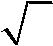 Понятие об иррациональном числе. Иррациональность числа и несоизмеримость стороны и диагонали квадрата. Десятичные приближения иррациональных чисел.Множество действительных чисел; представление действительных чисел бесконечными деся-тичными дробями. Сравнение действительных чисел.Координатная прямая. Изображение чисел точками координатной прямой. Числовые проме-жутки.Измерения, приближения, оценки. Размеры объектов окружающего мира (отэлементарных частиц до Вселенной), длительность процессов в окружающем мире. Выделение множителя — сте-пени десяти в записи числа.Приближённое значение величины, точность приближения. Округление натуральных чисел и десятичных дробей. Прикидка и оценка результатов вычислений.Алгебраические выражения. Буквенные выражения (выражения с переменными). Числовое значение буквенного выражения. Допустимые значения переменных. Подстановка выражений вместо переменных. Преобразование буквенных выражений на основе свойств арифметических действий.Равенство буквенных выражений. Тождество.205МОБУ СОШ №Степень с натуральным показателем и её свойства. Одночлены и многочлены. Степень много-члена. Сложение, вычитание, умножение многочленов. Формулы сокращённого умножения: квадрат суммы и квадрат разности. Формула разности квадратов. Преобразование целого выражения в мно-гочлен. Разложение многочленов на множители. Многочлены с одной переменной. Корень много-члена. Квадратный трёхчлен; разложение квадратного трёхчлена на множители.Алгебраическая  дробь.  Основное  свойство  алгебраической  дроби.  Сложение,  вычитание,умножение, деление алгебраических дробей. Степень с целым показателем и её свойства.Рациональные выражения и их преобразования. Доказательство тождеств.Квадратные корни. Свойства арифметических квадратных корней и их применение к преобра-зованию числовых выражений и вычислениям.Уравнения. Уравнение с одной переменной. Корень уравнения. Свойства числовых равенств.Равносильность уравнений.Линейное уравнение. Квадратное уравнение: формула корней квадратного уравнения. Теорема Виета. Решение уравнений, сводящихся к линейным и квадратным. Примеры решения уравнений третьей и четвёртой степеней. Решение дробно-рациональных уравнений.Уравнение с двумя переменными. Линейное уравнение с двумя переменными, примеры реше-ния уравнений в целых числах.Система уравнений с двумя переменными. Равносильность систем. Системы двух линейных уравнений с двумя переменными; решение подстановкой и сложением. Примеры решения систем не-линейных уравнений с двумя переменными.Решение текстовых задач алгебраическим способом.Декартовы координаты на плоскости. Графическая интерпретация уравнения с двумя пере-менными. График линейного уравнения с двумя переменными; угловой коэффициент прямой; усло-вие  параллельности  прямых.  Графики  простейших  нелинейных  уравнений:  парабола,  гипербола,окружность. Графическая интерпретация систем уравнений с двумя переменными.Неравенства. Числовые неравенства и их свойства.Неравенство с одной переменной. Равносильность неравенств. Линейные неравенства с одной переменной. Квадратные неравенства. Системы неравенств с одной переменной.Функции. Примеры  зависимостей;  прямая  пропорциональность;  обратная  пропорциональ-ность. Задание зависимостей формулами; вычисления по формулам. Зависимости между величинами.Примеры графиков зависимостей, отражающих реальные процессы.Числовые функции. Понятие функции, область применения и область значения функции.Способы задания функции. График функции. Свойства функции, их отражение на графике. Функции,описывающие прямую и обратную пропорциональные зависимости, их графики и свойства. Линей-ная функция, её график и свойства. Квадратичная функция, её график и свойства. Степенные функ-ции	с   натуральными   показателями   2   и   3,   их   графики   и   свойства.   Графики   функций206МОБУ СОШ №4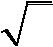 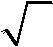 y x ,  y  3x ,  y  x .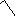 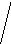 Числовые последовательности. Понятие числовой последовательности. Задание последова-тельности рекуррентной формулой и формулой n-го члена.Арифметическая и геометрическая прогрессии. Формулы n-го члена арифметической и гео-метрической прогрессий, суммы первых п-хчленов. Изображение членов арифметической и геомет-рической прогрессий точками координатной плоскости. Линейный и экспоненциальный рост. Слож-ные проценты.Описательная статистика. Представление данных в виде таблиц, диаграмм, графиков. Слу-чайная изменчивость. Статистические характеристики набора данных: среднее арифметическое, ме-диана, наибольшее и наименьшее значения, размах. Представление о выборочном исследовании.Случайные события и вероятность. Понятие о случайном опыте и случайном событии. Ча-стота случайного события. Статистический подход к понятию вероятности. Вероятности противопо-ложных событий. Достоверные и невозможные события. Равновозможность событий. Классическое определение вероятности.Комбинаторика. Решение комбинаторных задач перебором вариантов. Комбинаторное пра-вило умножения. Перестановки и факториал.Наглядная геометрия. Наглядные представления о фигурах на плоскости: прямая, отрезок,луч, угол, ломаная, многоугольник, окружность, круг. Четырёхугольник, прямоугольник, квадрат.Треугольник, виды треугольников. Правильные многоугольники. Взаимное расположение двух пря-мых, двух окружностей, прямой и окружности. Изображение геометрических фигур и их конфигура-ций.Длина отрезка, ломаной. Периметр многоугольника. Единицы измерения длины. Измерение длины отрезка, построение отрезка заданной длины.Виды углов. Градусная мера угла. Измерение и построение углов с помощью транспортира.Биссектриса угла.Понятие площади фигуры; единицы измерения площади. Площадь прямоугольника, квадрата.Приближѐнное измерение площади фигур на клетчатой бумаге. Равновеликие фигуры. Разрезание и составление геометрических фигур.Наглядные представления о пространственных фигурах: куб, параллелепипед, призма, пира-мида, шар, сфера, конус, цилиндр. Изображение пространственных фигур. Примеры сечений. Много-гранники. Правильные многогранники. Примеры развёрток многогранников, цилиндра и конуса. Из-готовление моделей пространственных фигур.Понятие объёма; единицы объёма. Объём прямоугольного параллелепипеда, куба.Понятие о равенстве фигур. Центральная, осевая и зеркальная симметрии. Изображение сим-метричных фигур.Геометрические фигуры. Прямые и углы. Точка, прямая, плоскость. Отрезок, луч. Угол. Ви-207МОБУ СОШ №4ды углов. Вертикальные и смежные углы. Биссектриса угла.Параллельные и пересекающиеся прямые. Перпендикулярные прямые. Теоремы о параллель-ности и перпендикулярности прямых. Перпендикуляр и наклонная к прямой. Серединный перпенди-куляр к отрезку.Геометрическое место точек. Свойства биссектрисы угла и серединного перпендикуляра к от-резку.Треугольник. Высота, медиана, биссектриса, средняя линия треугольника. Равнобедренные и равносторонние треугольники; свойства и признаки равнобедренного треугольника. Признаки равен-ства треугольников. Неравенство треугольника. Соотношения между сторонами и углами треуголь-ника. Сумма углов треугольника. Внешние углы треугольника. Теорема Фалеса. Подобие треуголь-ников. Признаки подобия треугольников. Теорема Пифагора. Синус, косинус, тангенс, котангенс острого угла прямоугольного треугольника и углов от 0 до 180, приведение к острому углу. Решение прямоугольных треугольников. Основное тригонометрическое тождество. Формулы, связывающие синус, косинус, тангенс, котангенс одного и того же угла. Решение треугольников: теорема косину-сов и теорема синусов. Замечательные точки треугольника.Четырёхугольник. Параллелограмм, его свойства и признаки. Прямоугольник, квадрат, ромб,их свойства и признаки. Трапеция, средняя линия трапеции.Многоугольник. Выпуклые многоугольники. Сумма углов выпуклого многоугольника. Пра-вильные многоугольники.Окружность и круг. Дуга, хорда. Сектор, сегмент. Центральный угол, вписанный угол; вели-чина вписанного угла. Взаимное расположение прямой и окружности, двух окружностей. Касатель-ная и секущая к окружности, их свойства. Вписанные и описанные многоугольники. Окружность,вписанная в треугольник, и окружность, описанная около треугольника. Вписанные и описанные окружности правильного многоугольника.Геометрические преобразования. Понятие о равенстве фигур. Понятие о движении: осевая и центральная симметрии, параллельный перенос, поворот. Понятие о подобии фигур и гомотетии.Решение задач на вычисление, доказательство и построение с использованием свойств изу-ченных фигур.Измерение геометрических величин. Длина отрезка. Расстояние от точки до прямой. Рас-стояние между параллельными прямыми.Периметр многоугольника.Длина окружности, число π, длина дуги окружности.Градусная мера угла, соответствие между величиной центрального угла и длиной дуги окруж-ности.Понятие площади плоских фигур. Равносоставленные и равновеликие фигуры. Площадь пря-моугольника. Площади параллелограмма, треугольника и трапеции. Площадь многоугольника. Пло-щадь круга и площадь сектора. Соотношение между площадями подобных фигур.208МОБУ СОШ №4Решение задач на вычисление и доказательство с использованием изученных формул.Координаты. Уравнение прямой. Координаты середины отрезка. Формула расстояния между двумя точками плоскости. Уравнение окружности.Векторы. Длина (модуль) вектора. Равенство векторов. Коллинеарные векторы. Координаты вектора. Умножение вектора на число, сумма векторов, разложение вектора по двум неколлинеарным векторам. Скалярное произведение векторов.Теоретико-множественные понятия. Множество, элемент множества. Задание множеств пе-речислением элементов, характеристическим свойством. Стандартные обозначения числовых мно-жеств. Пустое множество и его обозначение. Подмножество. Объединение и пересечение множеств.Иллюстрация отношений между множествами с помощью диаграмм Эйлера—Венна.Элементы логики. Определение. Аксиомы и теоремы. Доказательство. Доказательство от противного. Теорема, обратная данной. Пример и контрпример.Понятие о равносильности, следовании, употребление логических связокесли..., то, в том и только в том случае, логические связки и, или.Математика в историческом развитии. История формирования понятия числа: натуральные числа, дроби, недостаточность рациональных чисел для геометрических измерений, иррациональные числа. Старинные системы записи чисел. Дроби в Вавилоне, Египте, Риме. Открытие десятичных дробей. Старинные системы мер. Десятичные дроби и метрическая система мер. Появление отрица-тельных чисел и нуля. Л. Магницкий. Л. Эйлер.Зарождение  алгебры  в  недрах  арифметики.  Ал-Хорезми.  Рождение  буквенной  символики.П. Ферма. Ф. Виет. Р. Декарт. История вопроса о нахождении формул корней алгебраических урав-нений, неразрешимость в радикалах уравнений степени, большей четырёх. Н. Тарталья, Дж. Кардано,Н. X. Абель. Э. Галуа.Изобретение метода координат, позволяющего переводить геометрические объекты на язык алгебры. Р. Декарт и П. Ферма. Примеры различных систем координат на плоскости.Задача Леонардо Пизанского (Фибоначчи) о кроликах, числа Фибоначчи. Задача о шахматнойдоске.Истоки  теории  вероятностей:  страховое  дело,  азартные  игры.  П. Ферма  и  Б. Паскаль.Я. Бернулли. А. Н. Колмогоров.От землемерия к геометрии. Пифагор и его школа. Фалес. Архимед. Построения с помощью циркуля и линейки. Построение правильных многоугольников. Трисекция угла. Квадратура круга.Удвоение куба. История числа π. Золотое сечение. «Начала» Евклида. Л. Эйлер. Н. И. Лобачевский.История пятого постулата. Софизм, парадоксы.209МОБУ СОШ №42.3.2.8.ИнформатикаМесто курса «Информатика» в учебном плане.Согласно базисному учебному плану, информатика изучается в 7-9 классах основной школы по одному часу в неделю. Всего 105 ч. На инвариантную часть отводится 78 ч учебного времени,остальные 27 ч используются учителем по своему усмотрению.Однако в школе информатика изучается всеми учениками с 6-го класса. Данный предмет вводится в учебный план школы за за счет вариативной составляющей: по 1 часу в неделю в 6-8классах и по 2 часа в 9-х классах. Таким образом, общее количество часов за пять лет обучения со-ставляет – 175 часов.Изучение информатики определяет следующую последовательность построения преемствен-ного образовательного процесса:6 -7 классы – основные понятия информатики и введение в ИКТ; 8-9 классы – базовый курс информатики с началом программирования и ИКТ (Excel, база данных, Интернет). Информация и способы еѐ представления. Слово «информация» в обыденной речи. Инфор-мация как объект (данные) и как процесс (информирование). Термин «информация» (данные) в курсе информатики. Описание информации при помощи текстов. Язык. Письмо. Знак. Алфавит. Символ («буква»). Расширенный алфавит русского языка (знаки препинания, цифры, пробел). Количество слов данной длины в данном алфавите. Понятие «много информации» невозможно однозначно описать коротким текстом. Разнообразие языков и алфавитов. Неполнота текстового описания мира. Литературные и научные тексты. Понятие о моделировании (в широком смысле) при восприятии мира человеком. Кодирование текстов. Кодовая таблица. Представление текстов в компьютерах. Все данные в компьютере — тексты в двоичном алфавите. Двоичный алфавит. Азбука Морзе. Двоичные коды с фиксированной длиной кодового слова (8, 16, 32). Количество символов, представимых в таких ко-дах. Понятие о возможности записи любого текстового сообщения в двоичном виде. Примеры кодов. Код КОИ-8. Представление о стандарте Юникод. Значение стандартов для ИКТ. Знакомство с двоичной записью целых чисел. Запись натуральных чисел в пределах 256. Нетекстовые (аудиовизуальные) данные (картины, устная речь, музыка, кино). Возмож-ность дискретного (символьного) представления аудиовизуальных данных. Понятие о необходимости количественного описания информации. Размер (длина) текста как мера количества информации. Недостатки такого подхода с точки зрения формализации обы-денного представления о количестве информации: не рассматривается вопрос «новизны» информа-ции; не учитывается возможность описания одного явления различными текстами и зависимость от выбора алфавита и способа кодирования. 210МОБУ СОШ №4Бит и байт — единицы размера двоичных текстов, производные единицы.Понятие о носителях информации, используемых  в ИКТ, их истории и перспективах разви-тия.Виды памяти современных компьютеров. Оперативная и внешняя память. Представление о характерных объёмах оперативной памяти современных компьютеров и внешних запоминающих устройств. Представление о темпах роста этих характеристик по мере развития ИКТ. Сетевое хране-ние данных.Понятие файла. Типы файлов. Характерные размеры файлов различных типов — текстовых(страница печатного текста, «Война и Мир», БСЭ), видео, файлы данных космических наблюдений,файлы данных при математическом моделировании и др.Основы алгоритмической культуры. Понятие исполнителя. Обстановка (среда обитания)исполнителя. Возможные состояния исполнителя. Допустимые действия исполнителя, система ко-манд, конечность набора команд. Необходимость формального описания возможных состояний алго-ритма и обстановки, в которой он находится, а также действий исполнителя. Примеры исполнителей.Построение моделей реальных объектов и процессов в виде исполнителей.Понятие алгоритма как описания поведения исполнителя при заданных начальных данных(начальной обстановке). Алгоритмический язык — формальный язык для записи алгоритмов. Про-грамма — запись алгоритма на алгоритмическом языке. Непосредственное и программное управле-ние исполнителем. Неветвящиеся (линейные) программы.Утверждения (условия). Истинность утверждений. Логические значения, логические операции и логические выражения. Проверка истинности утверждений исполнителем.Алгоритмические конструкции, связанные с проверкой условий: ветвление (условный опера-тор) и повторение (операторы цикла в форме «пока» и «для каждого»). Понятие вспомогательного алгоритма.Понятие величины (переменной). Типы величин: целые, вещественные, символьные, строко-вые (литеральные), логические. Знакомство с табличными величинами (массивами).Знакомство с графами, деревьями, списками, символьными строками.Понятие о методах разработки программ (пошаговое выполнение, отладка, тестирование).Использование программных систем и сервисов. Устройство компьютера. Основные ком-поненты современного компьютера. Процессор, оперативная память, внешние запоминающие устройства, средства коммуникации, монитор. Гигиенические, эргономические и технические усло-вия эксплуатации средств ИКТ.Компьютерные вирусы. Антивирусная профилактика.Файл. Каталог (директория). Файловая система. Основные операции при работе с файлами:создать файл, удалить файл, скопировать файл. Оперирование компьютерными информационными объектами в наглядно-графической форме: создание, именование, сохранение, удаление объектов,организация их семейств.211МОБУ СОШ №4Архивирование и разархивирование.Обработка текстов. Текстовый редактор. Создание структурированного текста. Проверка пра-вописания, словари. Ссылки. Выделение изменений. Включение в текст графических и иных инфор-мационных объектов. Деловая переписка, учебная публикация, коллективная работа.Динамические (электронные) таблицы. Использование формул. Составление таблиц. Построе-ние графиков и диаграмм. Понятие о сортировке (упорядочивании) данных.Гипертекст. Браузеры. Компьютерные энциклопедии и компьютерные словари. Средства по-иска информации.Работа в информационном пространстве. Получение, передача, сохранение, преобразование и использование информации. Необходимость применения компьютеров для обработки информации.Роль информации и ИКТ в жизни человека и общества. Основные этапы развития информационной среды.Получение информации. Представление о задаче поиска информации в файловой системе, ба-зе  данных,  Интернете.  Запросы  по  одному  и  нескольким  признакам.  Решение  информационно-поисковых задач. Поисковые машины.Постановка вопроса о достоверности полученной информации, оеѐподкреплѐнности доказа-тельствами. Знакомство с возможными подходами к оценке достоверности информации (оценка надёжности источника, сравнение данных из разных источников и в разные моменты времени и т. п.).Передача информации. Источник и приѐмник информации. Основные понятия, связанные с передачей информации (канал связи, скорость передачи информации по каналу связи, пропускная способность канала связи).Организация взаимодействия в информационной среде: электронная переписка, чат, форум,телеконференция, сайт.Понятие модели объекта, процесса или явления. Математическая (компьютерная) модель. Еѐ отличия от словесного (литературного) описания объекта или процесса.Примерная схема использования математических (компьютерных) моделей при решении научно-технических задач: построение математической модели, еѐ программная реализация, прове-дение компьютерного эксперимента, анализ его результатов.Личная информация. Основные средства защиты личной информации, предусмотренные ком-пьютерными технологиями. Организация личного информационного пространства.Примеры применения ИКТ: связь, информационные услуги, научно-технические исследова-ния, управление и проектирование, анализ данных, образование (дистанционное обучение, образова-тельные источники).Тенденции развития ИКТ (суперкомпьютеры, мобильные вычислительные устройства).Стандарты в сфере информатики и ИКТ. Право в информационной сфере. Базовые представ-ления о правовых аспектах использования компьютерных программ и работы в сети Интернет.212МОБУ СОШ №4Естественнонаучные предметы2.3.2.9.ФизикаМесто курса «Физика» в учебном плане.Примерная программа и тематическое планирование рассчитаны на 2 ч в неделю в 7-9 клас-сах. Общее число часов по предмету 210 ч, из которых 189 ч составляет инвариантная часть, остав-шийся 21 ч авторы рабочих программ могут использовать в качестве вариативой части программы.Физика и физические методы изучения природыФизика — наука о природе. Наблюдение и описание физических явлений. Измерение физиче-ских величин. Международная система единиц. Научный метод познания. Наука и техника.Механические явления. КинематикаМеханическое движение. Траектория. Путь — скалярная величина. Скорость — векторная ве-личина. Модуль вектора скорости. Равномерное прямолинейное движение. Относительность механи-ческого движения. Графики зависимости пути и модуля скорости от времени движения.Ускорение — векторная величина. Равноускоренное прямолинейное движение. Графики зави-симости пути и модуля скорости равноускоренного прямолинейного движения от времени движения.Равномерное движение по окружности. Центростремительное ускорение.ДинамикаИнерция. Инертность тел. Первый закон Ньютона. Взаимодействие тел. Масса — скалярная величина. Плотность вещества. Сила — векторная величина. Второй закон Ньютона. Третий закон Ньютона. Движение и силы.Сила упругости. Сила трения. Сила тяжести. Закон всемирного тяготения. Центр тяжести.Давление. Атмосферное давление. Закон Паскаля. Закон Архимеда. Условие плавания тел.Условия равновесия твѐрдого тела.Законы сохранения импульса и механической энергии. Механические колебания и вол-ныИмпульс. Закон сохранения импульса. Реактивное движение.Кинетическая энергия. Работа. Потенциальная энергия. Мощность. Закон сохранения механи-ческой энергии. Простые механизмы. Коэффициент полезного действия (КПД). Возобновляемые ис-точники энергии.Механические колебания. Резонанс. Механические волны. Звук. Использование колебаний в технике.Строение и свойства веществаСтроение вещества. Опыты, доказывающие атомное строение вещества. Тепловое движение и взаимодействие частиц вещества. Агрегатные состояния вещества. Свойства газов, жидкостей и твѐрдых тел.Тепловые явления213МОБУ СОШ №4Тепловое равновесие. Температура. Внутренняя энергия. Работа и теплопередача. Виды теп-лопередачи. Количество теплоты. Испарение и конденсация. Кипение. Влажность воздуха. Плавле-ние и кристаллизация. Закон сохранения энергии в тепловых процессах.Преобразования энергии в тепловых машинах. КПД тепловой машины. Экологические про-блемы теплоэнергетики.Электрические явленияЭлектризация тел. Электрический заряд. Два вида электрических зарядов. Закон сохранения электрического заряда. Электрическое поле. Напряжение. Конденсатор. Энергия электрического по-ля.Постоянный электрический ток. Сила тока. Электрическое сопротивление. Электрическое напряжение. Проводники, диэлектрики и полупроводники. Закон Ома для участка электрической це-пи. Работа и мощность электрического тока. Закон Джоуля—Ленца. Правила безопасности при рабо-те с источниками электрического тока.Магнитные явленияПостоянные магниты. Взаимодействие магнитов. Магнитное поле. Магнитное поле тока. Дей-ствие магнитного поля на проводник с током.Электродвигатель постоянного тока.Электромагнитная индукция. Электрогенератор. Трансформатор.Электромагнитные колебания и волныЭлектромагнитные колебания. Электромагнитные волны. Влияние электромагнитных излуче-ний на живые организмы.Принципы радиосвязи и телевидения.Свет — электромагнитная волна. Прямолинейное распространение света. Отражение и пре-ломление света. Плоское зеркало. Линзы. Фокусное расстояние и оптическая сила линзы. Оптические приборы. Дисперсия света.Квантовые явленияСтроение атома. Планетарная модель атома. Квантовые постулаты Бора. Линейчатые спектры.Атомное ядро. Состав атомного ядра. Ядерные силы. Дефект масс. Энергия связи атомных ядер. Ра-диоактивность. Методы регистрации ядерных излучений. Ядерные реакции. Ядерный реактор. Тер-моядерные реакции.Влияние радиоактивных излучений на живые организмы. Экологические проблемы, возника-ющие при использовании атомных электростанций.Строение и эволюция ВселеннойГеоцентрическая и гелиоцентрическая системы мира. Физическая природа небесных тел Сол-нечной системы. Происхождение Солнечной системы. Физическая природа Солнца и звёзд. Строение Вселенной. Эволюция Вселенной.214МОБУ СОШ №42.3.2.10.БиологияМесто курса «Биология» в учебном плане школы.Биология в основной школе изучается с 5 по 9 классы. Общее число учебных часов за пять лет обучения – 245 ч, из них по 34 ч (1 ч в неделю) 5,6 классах и по 68 ч (2 ч в неделю) в 7, 8 и 9 классах.Примерная программа по биологии для основного общего образования составлена из расчета часов, указанных в базисном учебном плане образовательных учреждений общего образования, сучетом 25% времени, отводимого на вариативную часть программы, содержание которой формиру-ется авторами рабочих программ.Таким образом, содержание курса в основной школе представляет собой важное неотъемле-мое звено в системе непрерывного биологического образования, являющееся основой для последу-ющей уровневой и профильной дифференциации.Живые организмыБиология как наука. Роль биологии в практической деятельности людей. Разнообразие орга-низмов. Отличительные признаки представителей разных царств живой природы. Методы изучения живых организмов: наблюдение, измерение, эксперимент. Клеточное строение организмов.Правила работы в кабинете биологии, с биологическими приборами и инструментами.Бактерии. Многообразие бактерий. Роль бактерий в природе и жизни человека. Бактерии — возбудители заболеваний. Меры профилактики заболеваний, вызываемых бактериями.Грибы. Многообразие грибов, их роль в природе и жизни человека. Съедобные и ядовитые грибы. Оказание приёмов первой помощи при отравлении грибами.Лишайники. Роль лишайников в природе и жизни человека.Вирусы — неклеточные формы. Заболевания, вызываемые вирусами. Меры профилактики за-болеваний.Растения. Клетки, ткани и органы растений. Процессы жизнедеятельности: обмен веществ и превращение энергии, питание, фотосинтез, дыхание, удаление продуктов обмена, транспорт ве-ществ. Регуляция процессов жизнедеятельности. Движения. Рост, развитие и размножение. Много-образие растений, принципы их классификации. Водоросли, мхи, папоротники, голосеменные и по-крытосеменные растения. Значение растений в природе и жизни человека. Важнейшие сельскохозяй-ственные культуры. Ядовитые растения. Охрана редких и исчезающих видов растений. Основные растительные сообщества. Усложнение растений в процессе эволюции.Животные. Строение животных. Процессы жизнедеятельности и их регуляция у животных.Размножение, рост и развитие. Поведение. Раздражимость. Рефлексы. Инстинкты. Многообразие215ООП ООО МОБУ СОШ №1(типы, классы хордовых) животных, их роль в природе и жизни человека. Сельскохозяйственные и домашние животные. Профилактика заболеваний, вызываемых животными. Усложнение животных в процессе эволюции. Приспособления к различным средам обитания. Охрана редких и исчезающих видов животных.Человек и его здоровьеЧеловек и окружающая среда. Природная и социальная среда обитания человека. Защита сре-ды обитания человека.Общие сведения об организме человека. Место человека в системе органического мира. Черты сходства и различий человека и животных. Строение организма человека: клетки, ткани, органы, си-стемы органов. Методы изучения организма человека.Опора и движение. Опорно-двигательная система. Профилактика травматизма. Значение фи-зических упражнений и культуры труда для формирования скелета и мускулатуры. Первая помощь при травмах опорно-двигательной системы.Транспорт веществ. Внутренняя среда организма, значение её постоянства. Кровеносная и лимфатическая системы. Кровь. Группы крови. Лимфа. Переливание крови. Иммунитет. Антитела.Аллергические реакции. Предупредительные прививки. Лечебные сыворотки. Строение и работа сердца. Кровяное давление и пульс. Приёмы оказания первой помощи при кровотечениях.Дыхание. Дыхательная система. Строение органов дыхания. Регуляция дыхания. Газообмен в лёгких и тканях. Гигиена органов дыхания. Заболевания органов дыхания и их предупреждение.Приёмы оказания первой помощи при отравлении угарным газом, спасении утопающего. Инфекци-онные заболевания и меры их профилактики. Вред табакокурения.Питание. Пищеварение. Пищеварительная система. Нарушения работы пищеварительной си-стемы и их профилактика.Обмен веществ и превращения энергии в организме. Пластический и энергетический обмен.Обмен воды, минеральных солей, белков, углеводов и жиров. Витамины. Рациональное питание.Нормы и режим питания.Покровы тела. Строение и функции кожи. Роль кожи в терморегуляции. Уход за кожей, воло-сами, ногтями. Приѐмы оказания первой помощи при травмах, ожогах, обморожениях и их профи-лактика. Закаливание организма.Выделение. Строение и функции выделительной системы. Заболевания органов мочевыдели-тельной системы и их предупреждение.Размножение и развитие. Половые железы и половые клетки. Половое созревание. Инфекции,передающиеся половым путём, их профилактика. ВИЧ-инфекция и её профилактика. Наследствен-ные заболевания. Медикогенетическое консультирование. Оплодотворение, внутриутробное разви-тие. Беременность. Вредное влияние на развитие организма курения, употребления алкоголя, нарко-тиков. Роды. Развитие после рождения.Органы чувств. Строение и функции органов зрения и слуха. Нарушения зрения и слуха, их216МОБУ СОШ №4предупреждение. Вестибулярный аппарат. Мышечное и кожное чувства. Обоняние. Вкус.Нейрогуморальная регуляция процессов жизнедеятельности организма. Нервная система. Ре-флекс и рефлекторная дуга. Эндокринная система. Гормоны, механизмы их действия на клетки.Нарушения деятельности нервной и эндокринной систем и их предупреждение.Поведение и психика человека. Безусловные рефлексы и инстинкты. Условные рефлексы.Особенности поведения человека. Речь. Мышление. Внимание. Память. Эмоции и чувства. Сон. Тем-перамент и характер. Способности и одарённость. Межличностные отношения. Роль обучения и вос-питания в развитии поведения и психики человека.Здоровый образ жизни. Соблюдение санитарно-гигиенических норм и правил здорового обра-за жизни. Укрепление здоровья: аутотренинг, закаливание, двигательная активность. Влияние физи-ческих упражнений на органы и системы органов. Факторы риска: стрессы, гиподинамия, переутом-ление, переохлаждение. Вредные и полезные привычки, их влияние на состояние здоровья.Общие биологические закономерностиОтличительные признаки живых организмов. Особенности химического состава живых орга-низмов: неорганические и органические вещества, их роль в организме.Клеточное строение организмов. Строение клетки: ядро, клеточная оболочка, плазматическая мембрана, цитоплазма, пластиды, митохондрии, вакуоли. Хромосомы. Многообразие клеток.Обмен веществ и превращения энергии — признак живых организмов. Роль питания, дыха-ния, транспорта веществ, удаления продуктов обмена в жизнедеятельности клетки и организма.Рост и развитие организмов. Размножение. Бесполое и половое размножение. Половые клетки.Оплодотворение.Наследственность и изменчивость — свойства организмов. Наследственная и ненаследствен-ная изменчивость.Система и эволюция органического мира. Вид — основная систематическая единица. Призна-ки вида. Ч. Дарвин — основоположник учения об эволюции. Движущие виды эволюции: наслед-ственная изменчивость, борьба за существование, естественный отбор. Результаты эволюции: много-образие видов, приспособленность организмов к среде обитания.Взаимосвязи организмов и окружающей среды. Среда — источник веществ, энергии и инфор-мации. Влияние экологических факторов на организмы. Экосистемная организация живой природы.Экосистема. Взаимодействия разных видов в экосистеме (конкуренция, хищничество, симбиоз, пара-зитизм). Пищевые связи в экосистеме. Круговорот веществ и превращения энергии. Биосфера — гло-бальная экосистема. В. И. Вернадский — основоположник учения о биосфере. Границы биосферы.Распространение и роль живого вещества в биосфере. Роль человека в биосфере. Экологические про-блемы. Последствия деятельности человека в экосистемах.217МОБУ СОШ №42.3.2.11.ХимияМесто курса «Химия» в учебном плане.Особенности содержания курса «Химия» являются главной причиной того, что в базисном учебном (образовательном) плане этот предмет появляется последним в ряду естественнонаучных дисциплин, поскольку для его освоения школьники должны обладать не только определенным запа-сом предварительных естественнонаучных знаний, но и достаточно хорошо развитым абстрактным мышлением.Примерная программа по химии для основного общего образования составлена из расчета 2часов в неделю 8-9-х классах, с учетом 25 % времени, отводимого на вариативную часть программы,содержание которой формируется авторами рабочих программ. Инвариантная часть курса химии для основной школы должна полностью включать в себя содержание примерной программы, на освоение которой отводится 105 ч. Оставшиеся 35 ч авторы рабочих программ могут использовать для введе-ния дополнительного содержания обучения.Основные понятия химии (уровень атомно-молекулярных представлений)Предмет химии. Методы познания в химии: наблюдение, эксперимент, измерение. Источники химической информации: химическая литература, Интернет.Чистые вещества и смеси. Очистка веществ. Простые и сложные вещества. Металлы и неме-таллы. Химический элемент, атом, молекула. Знаки химических элементов. Химическая формула.Валентность химических элементов. Составление формул бинарных соединений по валентности ато-мов химических элементов и определение валентности атомов химических элементов по формулам бинарных соединений. Относительная атомная масса. Относительная молекулярная масса.Физические явления и химические реакции. Признаки и условия протекания химических ре-акций. Закон сохранения массы веществ при химических реакциях. Химические уравнения.Основные классы неорганических соединений. Номенклатура неорганических веществ. Окси-ды. Оксиды металлов и неметаллов. Вода. Очистка воды. Аэрация воды. Взаимодействие воды с ок-сидами металлов и неметаллов. Кислоты, классификация и свойства: взаимодействие с металлами,оксидами металлов. Основания, классификация и свойства: взаимодействие с оксидами неметаллов,кислотами. Амфотерность. Кислотно-основные индикаторы. Соли. Средние соли. Взаимодействие солей с металлами, кислотами, щелочами. Связь между основными классами неорганических соеди-нений.Первоначальные представления о естественных семействах (группах) химических элементов:щелочные металлы, галогены.Периодический закон и периодическая система химических элементов Д. И. Менделеева.Строение веществаПериодический закон. История открытия периодического закона. Значение периодического закона для развития науки.Периодическая система как естественнонаучная классификация химических элементов. Таб-218МОБУ СОШ №4личная форма представления классификации химических элементов. Структура таблицы «Периоди-ческая система химических элементов Д. И. Менделеева». Физический смысл порядкового номера, номера периода и номера группы (для элементов	А-групп).Строение атома: ядро и электронная оболочка. Состав атомных ядер: протоны и нейтроны.Изотопы. Заряд атомного ядра, массовое число и относительная атомная масса. Электронная оболоч-ка атома. Электронные слои атомов элементов малых периодов.Химическая связь. Электроотрицательность атомов. Ковалентная неполярная и полярная связь. Ионная связь. Валентность, степень окисления, заряд иона.Многообразие химических реакцийКлассификация химических реакций: реакции соединения, разложения, замещения, обмена,экзотермические, эндотермические, окислительно-восстановительные, необратимые, обратимые.Скорость химических реакций. Факторы, влияющие на скорость химических реакций.Растворы. Электролитическая диссоциация. Электролиты и неэлектролиты. Катионы и анио-ны. Диссоциация солей, кислот и оснований в водных растворах. Реакции ионного обмена в раство-рах электролитов.Многообразие веществОбщая характеристика неметаллов на основе их положения в периодической системе. Законо-мерности изменения физических и химических свойств неметаллов — простых веществ, их водород-ных соединений, высших оксидов и кислородсодержащих кислот на примере элементов второго и третьего периодов.Общая характеристика металлов на основе их положения в периодической системе. Законо-мерности изменения физических и химических свойств металлов — простых веществ, их оксидов и гидроксидов на примере элементов второго и третьего периодов.Экспериментальная химияНа изучение этого раздела не выделяется конкретное время, поскольку химический экспери-мент является обязательной составной частью каждого из разделов программы. Разделение лабора-торного эксперимента на практические занятия и лабораторные опыты и уточнение их содержания проводятся авторами рабочих программ по химии для основной школы. Вариант конкретизации хи-мического эксперимента и распределения его по учебным темам приведён в примерном тематиче-ском планировании.2.3.2.12.ИскусствоМировая художественная культура (искусство)Место курса «МХК» в учебном плане.Большой вклад в достижение главных целей основного общего образования вносит изучение искусства. В основной школе в рамках интегрированного курса «Мировая художественная культура» учащиеся знакомятся с изобразительным искусством и музыкой. Сформированные ранее навыки ак-219МОБУ СОШ №4тивного диалога с искусством становятся основой процесса обобщения и рефлексии, в рамках учеб-ного курса происходит переосмысление итогов изучения мировой художественной культуры. Таким образом, содержание изучения курса «Искусство» в основной школе является итогом первого этапа эстетического развития личности и представляет собой неотъемлемое звено в системе непрерывного образования.На первый план при изучении предмета «Искусство» выносится задача восприятия учащими-ся произведений искусства, раскрытия перед ними закономерностей исторического развития, осо-бенностей образного языка искусства, формирования и развития художественно-образного мышле-ния.Особое место отводится изучению отечественного искусства. Искусство, в котором звучит родное слово, запечатлены чувства и устремления соотечественников, ближе, понятнее и восприни-мается острее. Это позволяет создать условия для диалога между культурами не только различных исторических эпох, но и внутри одной эпохи (отечественное и зарубежное искусство); помогает вы-явить то общее и своеобразное, что обусловлено исторической судьбой, психологическим складом,традициями, своеобразием духовной жизни каждого народа; способствует достижению социальной консолидации и согласия в условиях роста социального, этнического, религиозного и культурного разнообразия нашего общества.Примерные программы основного общего образования по искусству составлены из расчета часов, указанных в Базисном учебном плане образовательных учреждений общего образования.Роль искусства и художественной деятельности человека в развитии культуры. Истоки и смысл искусства. Искусство и мировоззрение. Народное традиционное искусство. Роль изобрази-тельной символики и традиционных образов в развитии культуры. Исторические эпохи и художе-ственные стили. Целостность визуального образа культуры.Роль художественной деятельности человека в освоении мира. Выражение в произведени-ях искусства представлений о мире, явлениях жизни и природы. Отражение в искусстве изменчиво-сти эстетического образа человека в разные исторические эпохи. Храмовая живопись и зодчество.Художественно-эстетическое значение исторических памятников. Роль визуально-пространственных искусств в формировании образа Родины.Художественный диалог культур. Пространственно-визуальное искусство разных историче-ских эпох и народов. Особенности средств выразительности в художественных культурах народов Запада и Востока. Основные художественные стили и направления в искусстве. Великие мастера русского и европейского искусства. Крупнейшие художественные музеи мира.Роль искусства в создании материальной среды жизни человека. Роль искусства в органи-зации предметно-пространственной среды жизни человека.Искусство в современном мире. Изобразительное искусство, архитектура, дизайн в совре-менном мире. Изобразительная природа визуальных искусств, их роль в современном мире. Роль му-зея в современной культуре.220МОБУ СОШ №4Духовно-нравственные проблемы жизни и искусства. Выражение в образах искусства нравственного поиска человечества, нравственного выбора отдельного человека.Традиционный и современный уклад семейной жизни, отражённый в искусстве. Образы мира,защиты Отечества в жизни и в искусстве.Народные праздники, обряды в искусстве и в современной жизни.Взаимоотношения между народами, между людьми разных поколений в жизни и в искусстве.Специфика художественного изображения. Художественный образ — основа и цель любого искусства. Условность художественного изображения. Реальность и фантазия в искусстве.Средства художественной выразительностиХудожественные материалы и художественные техники. Материалы живописи, графики,скульптуры. Художественные техники.Композиция. Композиция — главное средство выразительности художественного произведе-ния. Раскрытие в композиции сущности произведения.Пропорции. Линейная и воздушная перспектива. Контраст в композиции.Цвет. Цветовые отношения. Колорит картины. Напряжённость и насыщенность цвета. Свет и цвет. Характер мазка.Линия, штрих, пятно. Линия, штрих, пятно и художественный образ. Передача графически-ми средствами эмоционального состояния природы, человека, животного.Объём и форма. Передача на плоскости и в пространстве многообразных форм предметного мира. Трансформация и стилизация форм. Взаимоотношение формы и характера.Ритм. Роль ритма в построении композиции в живописи и рисунке, архитектуре, декоратив-но-прикладном искусстве.Изобразительные виды искусства. Живопись, графика, скульптура. Особенности художе-ственного образа в разных видах искусства. Портрет, пейзаж, натюрморт; бытовой, исторический,анималистический жанры. Сюжет и содержание в произведении искусства. Изображение предметно-го мира. Рисунок с натуры, по представлению. Исторические, мифологические и библейские темы в изобразительном искусстве. Опыт художественного творчества.Конструктивные виды искусства. Архитектура идизайн. Роль искусства в организации предметно-пространственной среды жизни человека. Единство художественного и функционального в архитектуре и дизайне.Архитектурный образ. Архитектура — летопись времён.Виды дизайна. Промышленный дизайн. Индустрия моды. Архитектурный и ландшафтный ди-зайн. Проектная культура. Проектирование пространственной и предметной среды. Графический ди-зайн, арт-дизайн. Компьютерная графика и анимация.Декоративно-прикладные  виды  искусства.  Народное  искусство.  Истоки  декоративно-прикладного искусства. Семантика образа в народном искусстве. Орнамент и егопроисхождение. Ви-ды орнамента. Стилизация и знаковый характер декоративного образа. Материалы декоративно-221МОБУ СОШ №4прикладного искусства. Украшение в жизни людей, его функции в жизни общества.Изображение в синтетических и экранных видах искусства и художественная фотогра-фия. Визуально-пространственные виды искусства и их значение в жизни людей. Роль и значение изобразительного искусства в синтетических видах творчества. Художник в театре. Изобразительная природа экранных искусств. Телевизионное изображение, его особенности и возможности. Создание художественного образа в искусстве фотографии.2.3.2.13.Музыка.Основы музыки: интонационно-образная, жанровая, стилевая. Интонация в музыке как звуко-вое воплощение художественных идей и средоточие смысла. Музыка вокальная, симфоническая и театральная; вокально-инструментальная и камерно-инструментальная. Музыкальное искусство: ис-торические эпохи, стилевые направления, национальные школы и их традиции, творчество выдаю-щихся отечественных и зарубежных композиторов. Искусство исполнительской интерпретации в му-зыке (вокальной и инструментальной).Взаимодействие и взаимосвязь музыки с другими видами искусства (литература, изобрази-тельное искусство). Композитор — поэт — художник; родство зрительных, музыкальных и литера-турных образов; общность и различия выразительных средств разных видов искусства.Воздействие музыки на человека, её роль в человеческом обществе. Музыкальное искусство как воплощение жизненной красоты и жизненной правды. Преобразующая сила музыки как вида ис-кусства.Музыкальный  образ  и  музыкальная  драматургия.  Всеобщность  музыкального  языка.Жизненное содержание музыкальных образов, их характеристика и построение, взаимосвязь и разви-тие. Лирические и драматические, романтические и героические образы и др.Общие закономерности развития музыки: сходство и контраст. Противоречие как источник непрерывного развития музыки и жизни. Разнообразие музыкальных форм: двухчастные и трѐхчаст-ные, вариации, рондо, сюиты, сонатно-симфонический цикл. Воплощение единства содержания и ху-дожественной формы.Взаимодействие музыкальных образов, драматургическое и интонационное развитие на при-мере произведений русской и зарубежной музыки от эпохи Средневековья до рубежа XIX—XX вв.:духовная музыка (знаменный распев и григорианский хорал), западноевропейская и русская музыкаXVII—XVIII вв., зарубежная и русская музыкальная культура XIX в. (основные стили, жанры и ха-рактерные черты, специфика национальных школ).Музыка в современном мире: традиции и инновации. Народное музыкальное творчество как часть общей культуры народа. Музыкальный фольклор разных стран: истоки и интонационное своеобразие, образцы традиционных обрядов. Русская народная музыка: песенное и инструменталь-ное творчество (характерные черты, основные жанры, темы, образы). Народно-песенные истоки рус-ского профессионального музыкального творчества. Этническая музыка. Музыкальная культура сво-его региона.222МОБУ СОШ №4Отечественная и зарубежная музыка композиторов XX в., её стилевое многообразие (импрес-сионизм, неофольклоризм и неоклассицизм). Музыкальное творчество композиторов академического направления. Джаз и симфоджаз. Современная популярная музыка: авторская песня, электронная му-зыка, рок-музыка (рок-опера, рок-н-ролл, фолк-рок, арт-рок), мюзикл, диско-музыка. Информацион-но коммуникационные технологии в музыке.Современная музыкальная жизнь. Выдающиеся отечественные и зарубежные исполнители,ансамбли и музыкальные коллективы. Пение: соло, дуэт, трио, квартет, ансамбль, хор; аккомпане-мент, a capella. Певческие голоса: сопрано, меццо-сопрано, альт, тенор, баритон, бас. Хоры: народ-ный, академический. Музыкальные инструменты: духовые, струнные, ударные, современные элек-тронные. Виды оркестра: симфонический, духовой, камерный, народных инструментов, эстрадно-джазовый оркестр.2.3.2.14.ТехнологияМесто курса «Технология» в учебном (образовательном) плане.Базисный учебный (образовательный) план образовательного учреждения на этапе основного общего образования должен включать 170 учебных часов для обязательного изучения курса «Техно-логия». В том числе: в 5 – 7 классах — по 70 ч, из расчета 2 ч в неделю, в 8классе — 35 ч, из расчета1 ч в неделю. Примерная программа для обучения школьников технологии с 5 по 7 класс разработана с учетом того, что на ее основе могут составляться авторские программы непосредственно учрежде-ниями общего образования или авторами учебников. Поэтому в ней выделены инвариантная обяза-тельная часть в объеме 128 ч и вариативный авторский компонент, рассчитанный на 42 ч (25% всего учебного времени), который призван расширить или углубить примерную программу.Содержание курса «Технология» определяется образовательным учреждением с учётом реги-ональных особенностей, материально-технического обеспечения. Индустриальные технологииТехнологии обработки конструкционных и поделочных материаловТехнологии ручной обработки древесины и древесных материалов.Технологии машинной обработки древесины и древесных материалов.Технологии ручной обработки металлов и искусственных материалов.Технологии машинной обработки металлов и искусственных материалов.Технологии художественно-прикладной обработки материалов.ЭлектротехникаЭлектромонтажные и сборочные технологии.Электротехнические устройства с элементами автоматики.Бытовые электроприборы.Технологии ведения домаКулинарияСанитария и гигиена.223МОБУ СОШ №4Физиология питания.Блюда из яиц, бутерброды, горячие напитки.Блюда из овощей.Блюда из молока и кисломолочных продуктов.Блюда из рыбы и морепродуктов.Блюда из птицы.Блюда из мяса.Блюда из круп, бобовых и макаронных изделий.Заправочные супы.Изделия из теста.Сервировка стола. Этикет.Приготовление обеда в походных условиях.Создание изделий из текстильных и поделочных материаловСвойства текстильных материалов.Элементы машиноведения.Конструирование швейных изделий.Моделирование швейных изделий.Технология изготовления швейных изделий.Выполнение образцов ручных стежков, строчек и швов.Художественные ремёслаДекоративно-прикладное искусство.Основы  композиции  и  законы  восприятия  цвета  при  создании  предметов  декоративно-прикладного искусства.Лоскутное шитьё.Роспись ткани.Вязание крючком.Вязание на спицах.Сельскохозяйственные технологииТехнологии растениеводстваТехнологии выращивания овощных и цветочно-декоративных культур.Технологии выращивания плодовых и ягодных культур.Технологии выращивания растений рассадным способом и в защищённом грунте.Организация производства продукции растениеводства на пришкольном участке и в личном подсобном хозяйстве.Профессиональное образование и профессиональная карьера.Технологии животноводстваОсновы птицеводства. Выращивание молодняка сельскохозяйственной птицы.224МОБУ СОШ №4Основы молочного скотоводства.Кролиководство.Организация домашней или школьной животноводческой мини-фермы.Профессиональное образование и профессиональная карьера.Технологии исследовательской, опытнической и проектной деятельностиИсследовательская и созидательная деятельность.Современное производство и профессиональное самоопределениеСферы производства, профессиональное образование и профессиональная карьера.2.3.3.15 Физическая культураМесто курса «Физическая культура» в учебном плане.Согласно  Концепции  развития  содержания  образования  в  области  физической  культуры(2001) основой образования по физической культуре является двигательная (физкультурная) дея-тельность, которая непосредственно связана с совершенствованием физической природы человека. Врамках школьного образования активное освоение данной деятельности позволяет школьникам не только совершенствовать физические качества и укреплять здоровье, осваивать физические упраж-нения и двигательные действия, но и успешно развивать психические процессы и нравственные ка-чества, формировать со знание и мышление, творческий подход и самостоятельность.В соответствии со структурой двигательной (физкультурной) деятельности примерная про-грамма включает в себя три основных учебных раздела: «Знания о физической культуре» (информа-ционный компонент деятельности), «Способы двигательной (физкультурной) деятельности» (опера-циональный	компонент   деятельности),   «Физическое   совершенствование»   (процессуально-мотивационный компонент деятельности).Примерная программа и тематическое планирование рассчитаны на 3 ч в неделю в 5-9 клас-сах. Знания о физической культуреИстория физической культуры. Олимпийские игры древности.Возрождение Олимпийских игр и олимпийского движения.История  зарождения  олимпийского  движения  в  России.  Олимпийское  движение  в  России(СССР). Выдающиеся достижения отечественных спортсменов на Олимпийских играх.Краткая характеристика видов спорта, входящих в программу Олимпийских игр.Физическая культура в современном обществе.Организация и проведение пеших туристских походов. Требования к технике безопасности и225МОБУ СОШ №4бережное отношение к природе (экологические требования).Физическая культура (основные понятия). Физическое развитие человека.Физическая подготовка и её связь с укреплением здоровья, развитием физических качеств.Организация и планирование самостоятельных занятий по развитию физических качеств.Техническая подготовка. Техника движений и её основные показатели.Всестороннее и гармоничное физическое развитие.Адаптивная физическая культура.Спортивная подготовка.Здоровье и здоровый образ жизни.Профессионально-прикладная физическая подготовка.Физическая культура человека. Режим дня, его основное содержание и правила планирова-ния.Закаливание организма. Правила безопасности и гигиенические требования.Влияние занятий физической культурой на формирование положительных качеств личности.Проведение самостоятельных занятий по коррекции осанки и телосложения.Восстановительный массаж.Проведение банных процедур.Доврачебная помощь во время занятий физической культурой и спортом.Способы двигательной (физкультурной) деятельностиОрганизация и проведение самостоятельных занятий физической культурой. Подготовка к занятиям физической культурой.Выбор упражнений и составление индивидуальных комплексов для утренней зарядки, физ-культминуток, физкультпауз (подвижных перемен).Планирование занятий физической культурой.Проведение самостоятельных занятий прикладной физической подготовкой.Организация досуга средствами физической культуры.Оценка эффективности занятий физической культурой. Самонаблюдение и самоконтроль.Оценка эффективности занятий физкультурно-оздоровительной деятельностью. Оценка тех-ники движений, способы выявления и устранения ошибок в технике выполнения (технических оши-бок).Измерение резервов организма и состояния здоровья с помощью функциональных проб.Физическое совершенствованиеФизкультурно-оздоровительная деятельность.иОздоровительные формы занятий в режимеучебного дня и учебной недели.Индивидуальные комплексы адаптивной (лечебной) и корригирующей физической культуры.Спортивно-оздоровительная деятельность с общеразвивающей направленностьюГимнастика с основами акробатики. Организующие команды и приёмы.226МОБУ СОШ №4Акробатические упражнения и комбинации.Ритмическая гимнастика (девочки).Опорные прыжки.Упражнения и комбинации на гимнастическом бревне (девочки).Упражнения и комбинации на гимнастической перекладине (мальчики).Упражнения и комбинации на гимнастических брусьях: упражнения на параллельных брусьях(мальчики); упражнения на разновысоких брусьях (девочки).Лѐгкая атлетика. Беговые упражнения.Прыжковые упражнения.Метание малого мяча.Лыжные гонки. Передвижения на лыжах.Подъёмы, спуски, повороты, торможения.Спортивные игры. Баскетбол. Игра по правилам.Волейбол. Игра по правилам.Футбол. Игра по правилам.Прикладно-ориентированная подготовка. Прикладно-ориентированные упражнения.Упражнения общеразвивающей направленности. Общефизическая подготовка.Гимнастика с основами акробатики. Развитие гибкости, координации движений, силы, вы-носливости.Лёгкая атлетика. Развитие выносливости, силы, быстроты, координации движений.Лыжные гонки. Развитие выносливости, силы, координации движений, быстроты.Баскетбол. Развитие быстроты, силы, выносливости, координации движений.Футбол. Развитие быстроты, силы, выносливости.2.3.2.16.Основы безопасности жизнедеятельностиПредмет «Основы безопасности жизнедеятельности» в соответствии с  учебным планом ос-новного общего образования изучается в 8 классе. В 5-7-х и 9 классах темы курса ОБЖ интегрирова-ны в содержание таких предметов как биология, география, физическая культура, технология, обще-ствознание, практические вопросы вводятся как одно из направлений деятельности классных руко-водителей.Основы безопасности личности, общества и государстваОсновы комплексной безопасностиОбеспечение личной безопасности в повседневной жизни. Пожарная безопасность. Безопас-ность на дорогах. Безопасность в быту. Безопасность на водоѐмах. Экология и безопасность. Опас-ные ситуации социального характера.Обеспечение безопасности при активном отдыхе в природных условиях. Подготовка к актив-ному отдыху на природе. Активный отдых на природе и безопасность. Дальний (внутренний) и вы-227МОБУ СОШ №4ездной туризм, меры безопасности. Обеспечение безопасности при автономном существовании чело-века в природной среде.Обеспечение личной безопасности при угрозе террористического акта. Наиболее опасные террористические акты. Правила поведения при возможной опасности взрыва. Обеспечение безопас-ности в случае захвата в заложники или похищения.Обеспечение безопасности в чрезвычайных ситуациях природного, техногенного и социально-го характера. Чрезвычайные ситуации природного характера. Чрезвычайные ситуации техногенного характера. Современный комплекс проблем безопасности социального характера.Защита населения Российской Федерации от чрезвычайных ситуацийОрганизация защиты населения от чрезвычайных ситуаций. Правовые основы обеспечения защиты населения от чрезвычайных ситуаций. Организационные основы по защите населения стра-ны от чрезвычайных ситуаций мирного и военного времени. Основные мероприятия, проводимые в Российской Федерации, по защите населения от чрезвычайных ситуаций.Основы противодействия терроризму и экстремизму в Российской ФедерацииЭкстремизм и терроризм — чрезвычайные опасности для общества и государства. Основ-ные причины возникновения терроризма и экстремизма. Противодействие терроризму в мировом со-обществе.Нормативно-правовая база противодействия терроризму, экстремизму и наркотизму в Рос-сийской Федерации. Положения Конституции Российской Федерации. Стратегия национальной без-опасности Российской Федерации до 2020 года. Концепция противодействия терроризму в Россий-ской Федерации. Содержание законов Российской Федерации о противодействии терроризму и экс-тремистской деятельности. Национальный антитеррористический комитет (НАК). Деятельность Фе-деральной службы Российской Федерации по контролю над оборотом наркотиков (ФСКН России)по остановке развития наркосистемы, изменению наркоситуации, ликвидации финансовой базы наркомафии. Профилактика наркозависимости.Организационные основы системы противодействия терроризму и экстремизму в Россий-ской Федерации. Роль правоохранительных органов и силовых структур в борьбе с терроризмом и проявлениями экстремизма. Контртеррористическая операция. Участие Вооружённых сил Россий-ской Федерации в борьбе с терроризмом.Духовно-нравственные основы противодействия терроризму и экстремизму. Роль нравствен-ной позиции и выработка личных качеств в формировании антитеррористического поведения.Влияние уровня культуры в области безопасности жизнедеятельности на формирование анти-террористического поведения.Профилактика террористической деятельности.Ответственность несовершеннолетних за антиобщественное поведение и за участие в тер-рористической и экстремистской деятельности. Уголовный кодекс Российской Федерации об от-228МОБУ СОШ №4ветственности за антиобщественное поведение, участие в террористической и экстремистской дея-тельности.Наказание за участие в террористической и экстремистской деятельности.Обеспечение личной безопасности при угрозе террористического акта. Взрывы в местах мас-сового скопления людей.Захват воздушных и морских судов, автомашин и других транспортных средств и удержива-ние в них заложников.Правила поведения при возможной опасности взрыва.Правила безопасного поведения, если взрыв произошёл.Меры безопасности в случае похищения или захвата в заложники.Обеспечение безопасности при захвате самолёта.Правила поведения при перестрелке.Основы медицинских знаний и здорового образа жизниОсновы здорового образа жизниЗдоровый образ жизни и его составляющие. Основные понятия о здоровье и здоровом образе жизни. Составляющие здорового образа жизни.Факторы, разрушающие здоровье. Вредные привычки и их влияние на здоровье. Ранние поло-вые связи и их отрицательные последствия для здоровья человека.Правовые аспекты взаимоотношения полов. Семья в современном обществе.Основы медицинских знаний и оказание первой медицинской помощиОказание первой медицинской помощи. Первая медицинская помощь и правила её оказания.Первая медицинская помощь при неотложных состояниях. Правила оказания первой меди-цинской помощи при неотложных состояниях.Первая медицинская помощь при массовых поражениях. Комплекс простейших мероприятий по оказанию первой медицинской помощи при массовых поражениях.2.4. Программа воспитания и социализации обучающихся на ступени основного общего образования.Программа  воспитания  и  социализации  обучающихся  предусматривает  формирование  нрав-ственного уклада школьной жизни, обеспечивающего создание соответствующей социальной среды развития обучающихся и включающего воспитательную, учебную, внеучебную, социально значимую деятельность обучающихся, основанного на системе духовных идеалов многонационального народа России, базовых национальных ценностей, традиционных моральных норм, реализуемого в совмест-ной социально-педагогической деятельности школы, семьи и других субъектов общественной жизни.Программа воспитания и социализации обучающихся направлена на обеспечение их духовно-нравственного развития и воспитания, социализации, профессиональной ориентации, формирование экологической культуры, культуры здорового и безопасного образа жизни.229МОБУ СОШ №42.4.1. Цель и задачи воспитания и социализации обучающихсяЦелью воспитания и социализации обучающихся на ступени основного общего образования яв-ляется социально-педагогическая поддержка становления и развития высоконравственного, творче-ского, компетентного гражданина России, принимающего судьбу Отечества как свою личную, осо-знающего ответственность за настоящее и будущее своей страны, укоренённого в духовных и куль-турных традициях многонационального народа Российской Федерации.На ступени основного общего образования для достижения поставленной цели воспитания и со-циализации обучающихся решаются следующие задачи.В области формирования личностной культуры:• формирование способности к духовному развитию, реализации творческого потенциала в учебно-игровой, предметно-продуктивной, социально ориентированной, общественно полезной дея-тельности на основе традиционных нравственных установок и моральных норм, непрерывного обра-зования, самовоспитания и универсальной духовно-нравственной компетенции — «становиться луч-ше»;• укрепление нравственности, основанной на свободе воли и духовных отечественных традици-ях, внутренней установке личности школьника поступать согласно своей совести;• формирование основ нравственного самосознания личности (совести) — способности подрост-ка формулировать собственные нравственные обязательства, осуществлять нравственный самокон-троль, требовать от себя выполнения моральных норм, давать нравственную оценку своим и чужим поступкам;• формирование нравственного смысла учения, социальноориентирован-ной и общественно по-лезной деятельности;• формирование морали — осознанной обучающимся необходимости поведения, ориентирован-ного на благо других людей и определяемого традиционными представлениями о добре и зле, спра-ведливом и несправедливом, добродетели и пороке, должном и недопустимом;• усвоение обучающимся базовых национальных ценностей, духовных традиций народов Рос-сии;укрепление у подростка позитивной нравственной самооценки, самоуважения и жизненного оптимизма; развитие эстетических потребностей, ценностей и чувств; развитие способности открыто выражать и аргументированно отстаивать свою нравственно оправданную позицию, проявлять критичность к собственным намерениям, мыслям и поступкам; развитие способности к самостоятельным поступкам и действиям, совершаемым на основе мо- рального выбора, к принятию ответственности за их результаты;• развитие трудолюбия, способности к преодолению трудностей, целеустремлёности и настой-чивости в достижении результата;230МОБУ СОШ №4формирование творческого отношения к учёбе, труду, социальной деятельности на основе нравственных ценностей и моральных норм; формирование у подростка первоначальных профессиональных намерений и интересов, осо- знание нравственного значения будущего профессионального выбора;• осознание подростком ценности человеческой жизни, формирование умения противостоять в пределах своих возможностей действиям и влияниям, представляющим угрозу для жизни, физиче-ского и нравственного здоровья, духовной безопасности личности;• формирование экологической культуры, культуры здорового и безопасного образа жизни.В области формирования социальной культуры:• формирование российской гражданской идентичности, включающей в себя идентичность члена семьи, школьного коллектива, территориально-культурной общности, этнического сообщества, рос-сийской гражданской нации;• укрепление веры в Россию, чувства личной ответственности за Отечество, заботы о процвета-нии своей страны;развитие патриотизма и гражданской солидарности; развитие  навыков  и  умений  организации  и  осуществления  сотрудничества  с  педагогами, сверстниками, родителями, старшими и младшими в решении личностно и социальнозначимых про-блем на основе знаний, полученных в процессе образования;• формирование у подростков первичных навыков успешной социализации, представлений об общественных приоритетах и ценностях, ориентированных на эти ценности образцах поведения че-рез практику общественных отношений с представителями различными социальных и профессио-нальных групп;• формирование  у  подростков  социальных  компетенций,  необходимых  для  конструктивного,успешного и ответственного поведения в обществе;укрепление доверия к другим людям, институтам гражданского общества, государству; развитие доброжелательности и эмоциональной отзывчивости, понимания и сопереживания другим людям, приобретение опыта оказания помощи другим людям; усвоение гуманистических и демократических ценностных ориентаций; формирование осознанного и уважительного отношения к традиционным религиям и религи- озным организациям России, к вере и религиозным убеждениям других людей, понимание значения религиозных идеалов в жизни человека, семьи и общества, роли традиционных религий в историче-ском и культурном развитии России;• формирование культуры межэтнического общения, уважения к культурным, религиозным тра-дициям, образу жизни представителей народов России.В области формирования семейной культуры:• укрепление отношения к семье как основе российского общества;231МОБУ СОШ №4• формирование представлений о значении семьи для устойчивого и успешного развития челове-ка;укрепление у обучающегося уважительного отношения к родителям, осознанного, заботливого отношения к старшим и младшим; усвоение таких нравственных ценностей семейной жизни как любовь, забота о любимом чело- веке, продолжение рода, духовная и эмоциональная близость членов семьи, взаимопомощь и др.;формирование начального опыта заботы о социально-психологическом благополучии своей семьи; знание традиций своей семьи, культурно-исторических и этнических традиций семей своего народа, других народов России. Образовательное учреждение может конкретизировать общие задачи духовно-нравственного развития, воспитания и социализации обучающихся для более полного достижения цели духовно-нравственного развития, воспитания и социализации обучающихся (национального воспитательного идеала) с учётом национальных и региональных условий и особенностей организации образователь-ного процесса, потребностей обучающихся и их родителей (законных представителей).2.4.2. Основные направления и ценностные основы воспитания и социализации обучаю-щихсяЗадачи воспитания и социализации обучающихся на ступени основного общего образования классифицированы по направлениям, каждое из которых, будучи тесно связанным с другими, рас-крывает одну из существенных сторон духовно-нравственного развития личности гражданина Рос-сии.Каждое из этих направлений основано на определённой системе базовых национальных ценно-стей и должно обеспечивать их усвоение обучающимися.Организация духовно-нравственного развития и воспитания обучающихся осуществляется по следующим направлениям:• воспитание гражданственности, патриотизма, уважения к правам, свободам и обязанно-стям человека (ценности: любовь к России, своему народу, своему краю, гражданское общество,поликультурный мир, свобода личная и национальная, доверие к людям, институтам государства и гражданского общества, социальная солидарность, мир во всём мире, многообразие и уважение культур и народов);• воспитание социальной ответственности и компетентности (ценности: правовое государ-ство, демократическое государство, социальное государство, закон и правопорядок, социальная компетентность, социальная ответственность, служение Отечеству, ответственность за настоящее и будущее своей страны);• воспитание нравственных чувств, убеждений, этического сознания (ценности: нравствен-ный выбор; жизнь и смысл жизни; справедливость; милосердие; честь; достоинство; уважение ро-дителей; уважение достоинства другого человека, равноправие, ответственность, любовь и вер-232МОБУ СОШ №4ность; забота о старших и младших; свобода совести и вероисповедания; толерантность, пред-ставление о светской этике, вере, духовности, религиозной жизни человека, ценностях религиозного мировоззрения, формируемого на основе межконфессионального диалога; духовнонравственное раз-витие личности);• воспитание экологической культуры, культуры здорового и безопасного образа жизни(ценности: жизнь во всех её проявлениях; экологическая безопасность; экологическая грамотность;физическое, физиологическое, репродуктивное, психическое, социально-психологическое, духовное здоровье; экологическая культура; экологически целесообразный здоровый и безопасный образ жиз-ни; ресурсосбережение; экологическая этика; экологическая ответственность; социальное парт-нёрство для улучшения экологического качества окружающей среды; устойчивое развитие обще-ства в гармонии с природой);• воспитание трудолюбия, сознательного, творческого отношения к образованию, труду ижизни, подготовка к сознательному выбору профессии (ценности: научное знание, стремление к познанию и истине, научная картина мира, нравственный смысл учения и самообразования, интел-лектуальное развитие личности; уважение к труду и людям труда; нравственный смысл труда,творчество и созидание; целеустремлённость и настойчивость, бережливость, выбор профессии);• воспитание ценностного отношения к прекрасному, формирование основ эстетическойкультуры — эстетическое воспитание (ценности: красота, гармония, духовный мир человека, са-мовыражение личности в творчестве и искусстве, эстетическое развитие личности).Все направления воспитания и социализации важны, дополняют друг друга и обеспечивают раз-витие личности на основе отечественных духовных, нравственных и культурных традиций. Образо-вательное	учреждение  может  отдавать  приоритет  тому  или  иному  направлению  духовно-нравственного развития, воспитания и социализации личности гражданина России, конкретизировать в соответствии с указанными основными направлениями и системой ценностей задачи, виды и фор-мы деятельности.2.4.3. Принципы и особенности организации содержания воспитания и социализации обу-чающихсяПринцип ориентации на идеал. Идеалы определяют смыслы воспитания, то, ради чего оно ор-ганизуется. Идеалы сохраняются в традициях и служат основными ориентирами человеческой жиз-ни, духовно-нравственного и социального развития личности. В содержании программы должны быть актуализированы определённые идеалы, хранящиеся в истории нашей страны, в культурах народов России, в том числе в религиозных культурах, в культурных традициях народов мира.Аксиологический	принцип.   Принцип   ориентации   на   идеал   интегрирует   социально-педагогическое пространство образовательного учреждения. Аксиологический принцип позволяет его дифференцировать, включить в него разные общественные субъекты. В пределах системы базо-вых национальных ценностей общественные субъекты могут оказывать школе содействие в форми-ровании у обучающихся той или иной группы ценностей.233МОБУ СОШ №4Принцип следования нравственному примеру. Следование примеру — ведущий метод воспи-тания. Пример — это возможная модель выстраивания отношений подростка с другими людьми и с самим собой, образец ценностного выбора, совершённого значимым другим». Содержание учебного процесса, внеучебной и внешкольной деятельности должно быть наполнено примерами нравственно-го поведения. В примерах демонстрируется устремлённость людей к вершинам духа, персонифици-руются, наполняются конкретным жизненным содержанием идеалы и ценности. Особое значение для духовно-нравственного развития обучающегося имеет пример учителя.Принцип диалогического общения со значимыми другими. В формировании ценностей большую роль играет диалогическое общение подростка со сверстниками, родителями, учителем и другими значимыми взрослыми. Наличие значимого другого в воспитательном процессе делает воз-можным его организацию на диалогической основе. Диалог исходит из признания и безусловного уважения права воспитанника свободно выбирать и сознательно присваивать ту ценность, которую он полагает как истинную. Диалог не допускает сведения нравственного воспитания к морализатор-ству и монологической проповеди, но предусматривает его организацию средствами равноправного межсубъектного диалога. Выработка личностью собственной системы ценностей, поиски смысла жизни невозможны вне диалогического общения подростка со значимым другим.Принцип идентификации. Идентификация — устойчивое отождествление себя со значимым другим, стремление быть похожим на него. В подростковом возрасте идентификация является веду-щим механизмом развития ценностно-смысловой сферы личности. Духовно-нравственное развитие личности подростка поддерживается примерами. В этом случае срабатывает идентификационный механизм — происходит проекция собственных возможностей на образ значимого другого, что поз-воляет подростку увидеть свои лучшие качества, пока ещё скрытые в нём самом, но уже осуще-ствившиеся в образе другого. Идентификация в сочетании со следованием нравственному примеру укрепляет совесть — нравственную рефлексию личности, мораль — способность подростка форму-лировать собственные нравственные обязательства, социальную ответственность — готовность лич-ности поступать в соответствии с моралью и требовать этого от других.Принцип полисубъектности воспитания и социализации. В современных условиях процесс развития, воспитания и социализации личности имеет полисубъектный, многомерно-деятельностный характер. Подросток включён в различные виды социальной, информационной, коммуникативной активности, в содержании которых присутствуют разные, нередко противоречивые ценности и миро-воззренческие установки. Эффективная организация воспитания и социализации современных под-ростков возможна при условии согласования (прежде всего, на основе общих духовных и обще-ственных идеалов, ценностей) социально-педагогической деятельности различных общественных субъектов: школы, семьи, учреждений дополнительного образования, культуры и спорта, традицион-ных религиозных и общественных организаций и др. При этом деятельность образовательного учре-ждения, педагогического коллектива школы в организации социально-педагогического партнёрства должна быть ведущей, определяющей ценности, содержание, формы и методы воспитания и социа-234МОБУ СОШ №4лизации обучающихся в учебной, внеучебной, внешкольной, общественно значимой деятельности.Социальнопедагогическое взаимодействие школы и других общественных субъектов осуществля-ется в рамках Программы воспитания и социализации обучающихся.Принцип совместного решения личностно и общественно значимых проблем. Личностные и общественные проблемы являются основными стимулами развития человека. Их решение требует не только внешней активности, но и существенной перестройки внутреннего душевного, духовного ми-ра личности, изменения отношений (а отношения и есть ценности) личности к явлениям жизни. Вос-питание — это оказываемая значимым другим педагогическая поддержка процесса развития лично-сти воспитанника в процессе совместного решения стоящих перед ним личностно и общественно значимых проблем.Принцип системно-деятельностной организации воспитания. Интеграция содержания раз-личных видов деятельности обучающихся в рамках программы их духовно-нравственного развития и воспитания осуществляется на основе базовых национальных ценностей. Для решения воспитатель-ных задач обучающиеся вместе с педагогами, родителями, иными субъектами культурной, граждан-ской жизни обращаются к содержанию:общеобразовательных дисциплин; произведений искусства; периодической печати, публикаций, радио- и телепередач, отражающих современную жизнь; духовной культуры и фольклора народов России; истории, традиций и современной жизни своей Родины, своего края, своей семьи; жизненного опыта своих родителей и прародителей; общественно полезной, личностно значимой деятельности в рамках педагогически организо- ванных социальных и культурных практик;• других источников информации и научного знания.Системно-деятельностная организация воспитания должна преодолевать изоляцию подростко-вых сообществ от мира старших и младших и обеспечивать их полноценную и своевременную соци-ализацию. В социальном плане подростковый возраст представляет собой переход от зависимого детства к самостоятельной и ответственной взрослости.Школе как социальному субъекту — носителю педагогической культуры принадлежит ведущая роль в осуществлении воспитания и успешной социализации подростка.2.4.4. Основное содержание воспитания и социализации обучающихсяВоспитание гражданственности, патриотизма, уважения к правам, свободам и обязанно-стям человека:• общее представление о политическом устройстве российского государства, его институтах, их роли в жизни общества, о символах государства, их историческом происхождении и социально-культурном значении, о ключевых ценностях современного общества России;235МОБУ СОШ №4системные представления об институтах гражданского общества, их истории и современном состоянии в России и мире, о возможностях участия граждан в общественном управлении; понимание и одобрение правил поведения в обществе, уважение органов и лиц, охраняющих общественный порядок; осознание конституционного долга и обязанностей гражданина своей Родины; системные представления о народах России, об их общей исторической судьбе, о единстве народов нашей страны, знание национальных героев и важнейших событий отечественной истории; негативное отношение к нарушениям порядка в классе, школе, общественных местах, к невы- полнению человеком своих общественных обязанностей, к антиобщественным действиям, поступ-кам.Воспитание социальной ответственности и компетентности:осознанное принятие роли гражданина, знание гражданских прав и обязанностей, приобретение первоначального опыта ответственного гражданского поведения; усвоение позитивного социального опыта, образцов поведения подростков и молодёжи в со- временном мире;освоение норм и правил общественного поведения, психологических установок, знаний и навыков, позволяющих обучающимся успешно действовать в современном обществе; приобретение опыта взаимодействия, совместной деятельности и общения со сверстниками, старшими и младшими, взрослыми, с реальным социальным окружением в процессе решения лич-ностных и общественно значимых проблем;• осознанное принятие основных социальных ролей, соответствующих подростковому возрасту:— социальные роли в семье: сына (дочери), брата (сестры), помощника, ответственного хозяина(хозяйки), наследника (наследницы);— социальные роли в классе: лидер — ведомый, партнёр, инициатор, референтный в определён-ных вопросах, руководитель, организатор, помощник, собеседник, слушатель;— социальные роли в обществе: гендерная, член определённой социальной группы, потребитель,покупатель, пассажир, зритель, спортсмен, читатель, сотрудник и др.;• формирование собственного конструктивного стиля общественного поведения.Воспитание нравственных чувств, убеждений, этического сознания:сознательное принятие базовых национальных российских ценностей; любовь к школе, своему селу, городу, народу, России, к героическому прошлому и настоящему нашего Отечества; желание продолжать героические традиции многонационального российского народа; понимание смысла гуманных отношений; понимание высокой ценности человеческой жизни; стремление строить свои отношения с людьми и поступать по законам совести, добра и справедливо-сти;236МОБУ СОШ №4• понимание значения религиозных идеалов в жизни человека и общества, нравственной сущно-сти правил культуры поведения, общения и речи, умение выполнять их независимо от внешнего кон-троля;понимание значения нравственно-волевого усилия в выполнении учебных, учебно-трудовых и общественных обязанностей; стремление преодолевать трудности и доводить начатое дело до конца; умение осуществлять нравственный выбор намерений, действий и поступков; готовность к са- моограничению для достижения собственных нравственных идеалов; стремление вырабатывать иосуществлять личную программу самовоспитания;понимание и сознательное принятие нравственных норм взаимоотношений в семье; осознание значения семьи для жизни человека, его личностного и социального развития, продолжения рода; отрицательное отношение к аморальным поступкам, проявлениям эгоизма и иждивенчества, равнодушия, лицемерия, грубости, оскорбительным словам и действиям, нарушениям общественногопорядка.Воспитание экологической культуры, культуры здорового и безопасного образа жизни:• присвоение эколого-культурных ценностей и ценностей здоровья своего народа, народов России, как одно из направлений общероссийской гражданской идентичности;• умение придавать экологическую направленность любой деятельности, проекту, демонстриро-вать экологическое мышление и экологическую грамотность в разных формах деятельности;• понимание взаимной связи здоровья, экологического качества окружающей среды и экологиче-ской культуры человека; осознание единства и взаимовлияния различных видов здоровья человека: физического (сила,ловкость, выносливость), физиологического (работоспособность, устойчивость к заболеваниям), психи-ческого (умственная работоспособность, эмоциональное благополучие), социальнопсихологического(способность справиться со стрессом, качество отношений с окружающими людьми); репродуктив-ное (забота о своём здоровье как будущего родителя); духовного (иерархия ценностей); их зависимо-сти от экологической культуры, культуры здорового и безопасного образа жизни человека;• интерес к прогулкам на природе, подвижным играм, участию в спортивных соревнованиях, ту-ристическим походам, занятиям в спортивных секциях, военизированным играм;представления о факторах окружающей природно-социальной среды, негативно влияющих на здоровье человека; способах их компенсации, избегания, преодоления; способность прогнозировать последствия деятельности человека в природе, оценивать влияние природных и антропогенных факторов риска на здоровье человека; опыт самооценки личного вклада в ресурсосбережение, сохранение качества окружающей сре- ды, биоразнообразия, экологическую безопасность;• осознание социальной значимости идей устойчивого развития; готовность участвовать в пропа-ганде идей образования для устойчивого развития;237МОБУ СОШ №4• знание основ законодательства в области защиты здоровья и экологического качества окружа-ющей среды и выполнение его требований;• овладение способами социального взаимодействия по вопросам улучшения экологического ка-чества окружающей среды, устойчивого развития территории, экологического здоровьесберегающего просвещения населения;профессиональная ориентация с учётом представлений о вкладе разных профессий в решение проблем экологии, здоровья, устойчивого развития общества; развитие экологической грамотности родителей, населения, привлечение их к организации об- щественно значимой экологически ориентированной деятельности;• устойчивая мотивация к выполнению правил личной и общественной гигиены и санитарии; ра-циональной организации режима дня, питания; занятиям физической культурой, спортом, туризмом;самообразованию; труду и творчеству для успешной социализации;• опыт участия в физкультурно-оздоровительных, санитарно-гигиенических мероприятиях, эко-логическом туризме;резко негативное отношение к курению, употреблению алкогольных напитков, наркотиков и других психоактивных веществ (ПАВ); отрицательное отношение к лицам и организациям, пропагандирующим курение и пьянство, распространяющим наркотики и другие ПАВ.Воспитание трудолюбия, сознательного, творческого отношения к образованию, труду ижизни, подготовка к сознательному выбору профессии:• понимание необходимости научных знаний для развития личности и общества, их роли в жиз-ни, труде, творчестве;осознание нравственных основ образования; осознание важности непрерывного образования и самообразования в течение всей жизни; осознание нравственной природы труда, его роли в жизни человека и общества, в создании ма- териальных, социальных и культурных благ; знание и уважение трудовых традиций своей семьи,трудовых подвигов старших поколений;умение планировать трудовую деятельность, рационально использовать время, информацию и материальные ресурсы, соблюдать порядок на рабочем месте, осуществлять коллективную работу, в том числе при разработке и реализации учебных и учебно-трудовых проектов; сформированность позитивного отношения к учебной и учебно-трудовой деятельности, обще- ственно полезным делам, умение осознанно проявлять инициативу и дисциплинированность, выпол-нять работы по графику и в срок, следовать разработанному плану, отвечать за качество и осознавать возможные риски;• готовность к выбору профиля обучения на следующей ступени образования или профессио-нальному выбору в случае перехода в систему профессионального образования (умение ориентиро-ваться на рынке труда, в мире профессий, в системе профессионального образования, соотносить238МОБУ СОШ №4свои интересы и возможности с профессиональной перспективой, получать дополнительные знания и умения, необходимые для профильного или профессионального образования);• бережное отношение к результатам своего труда, труда других людей, к школьному имуще-ству, учебникам, личным вещам; поддержание чистоты и порядка в классе и школе; готовность со-действовать в благоустройстве школы и её ближайшего окружения;общее знакомство с трудовым законодательством; нетерпимое отношение к лени, безответственности и пассивности в образовании и труде. Воспитание  ценностного  отношения  к  прекрасному,  формирование  основ  эстетическойкультуры (эстетическое воспитание):ценностное отношение к прекрасному, восприятие искусства как особой формы познания и преобразования мира; эстетическое восприятие предметов и явлений действительности, развитие способности видеть ценить прекрасное в природе, быту, труде, спорте и творчестве людей, общественной жизни; представление об искусстве народов России. 2.4.5. Виды деятельности и формы занятий с обучающимися.Воспитание гражданственности, патриотизма, уважения к правам, свободам и обязанно-стям человекаИзучают Конституцию Российской Федерации, получают знания об основных правах и обязан-ностях граждан России, о политическом устройстве Российского государства, его институтах, их ро-ли в жизни общества, о символах государства — Флаге, Гербе России, о флаге и гербе субъекта Рос-сийской Федерации, в котором находится образовательное учреждение.Знакомятся с героическими страницами истории России, жизнью замечательных людей, явив-ших примеры гражданского служения, исполнения патриотического долга, с обязанностями гражда-нина (в процессе бесед, экскурсий, просмотра кинофильмов, путешествий по историческим и памят-ным местам, сюжетно-ролевых игр гражданского и историко-патриотического содержания, изучения учебных дисциплин).Знакомятся с историей и культурой родного края, народным творчеством, этнокультурными тра-дициями, фольклором, особенностями быта народов России (в процессе бесед, сюжетно-ролевых игр,просмотра кинофильмов, творческих конкурсов, фестивалей, праздников, экскурсий, путешествий,туристско-краеведческих экспедиций, изучения учебных дисциплин).Знакомятся с важнейшими событиями в истории нашей страны, содержанием и значением госу-дарственных праздников (в процессе бесед, проведения классных часов, просмотра учебных филь-мов, участия в подготовке и проведении мероприятий, посвящённых государственным праздникам).Знакомятся с деятельностью общественных организаций патриотической и гражданской направ-ленности, детско-юношеских движений, организаций, сообществ, с правами гражданина (в процессе экскурсий, встреч и бесед с представителями общественных организаций, посильного участия в со-циальных проектах и мероприятиях, проводимых детско-юношескими организациями).239МОБУ СОШ №4Участвуют в беседах о подвигах Российской армии, защитниках Отечества, в проведении игр во-енно-патриотического содержания, конкурсов и спортивных соревнований, сюжетно-ролевых игр на местности, встреч с ветеранами и военнослужащими.Получают опыт межкультурной коммуникации с детьми и взрослыми — представителями раз-ных народов России, знакомятся с особенностями их культур и образа жизни (в процессе бесед,народных игр, организации и проведения национально-культурных праздников).Участвуют во встречах и беседах с выпускниками своей школы, знакомятся с биографиями вы-пускников, явивших собой достойные примеры гражданственности и патриотизма.Воспитание социальной ответственности и компетентностиАктивно участвуют в улучшении школьной среды, доступных сфер жизни окружающего социу-ма.Овладевают формами и методами самовоспитания: самокритика, самовнушение, самообязатель-ство, самопереключение, эмоционально-мысленный перенос в положение другого человека.Активно и осознанно участвуют в разнообразных видах и типах отношений в основных сферах своей жизнедеятельности: общение, учёба, игра, спорт, творчество, увлечения (хобби).Приобретают опыт и осваивают основные формы учебного сотрудничества: сотрудничество со сверстниками и с учителями.Активно  участвуют  в  организации,  осуществлении  и  развитии  школьного  самоуправления:участвуют в принятии решений руководящих органов образовательного учреждения; решают вопро-сы, связанные с самообслуживанием, поддержанием порядка, дисциплины, дежурства и работы в школе; контролируют выполнение обучающимися основных прав и обязанностей; защищают права обучающихся на всех уровнях управления школой и т. д.Разрабатывают на основе полученных знаний и активно участвуют в реализации посильных со-циальных проектов — проведении практических разовых мероприятий или организации системати-ческих программ, решающих конкретную социальную проблему школы, городского или сельского поселения.Учатся реконструировать (в форме описаний, презентаций, фото- и видеоматериалов и др.) опре-делѐнные ситуации, имитирующие социальные отношения в ходе выполнения ролевых проектов.Воспитание нравственных чувств, убеждений, этического сознанияЗнакомятся с конкретными примерами высоконравственных отношений людей, участвуют в подготовке и проведении бесед.Участвуют в общественно полезном труде в помощь школе, городу, селу, родному краю.Принимают добровольное участие в делах благотворительности, милосердия, в оказании помощи нуждающимся в ней, заботе о животных, живых существах, природе.Расширяют положительный опыт общения со сверстниками противоположного пола в учёбе,общественной работе, отдыхе, спорте, активно участвуют в подготовке и проведении бесед о дружбе,любви, нравственных отношениях.240МОБУ СОШ №4Получают системные представления о нравственных взаимоотношениях в семье, расширяют опыт позитивного взаимодействия в семье (в процессе проведения бесед о семье, о родителях и пра-родителях, открытых семейных праздников, выполнения и презентации совместно с родителями творческих проектов, проведения других мероприятий, раскрывающих историю семьи, воспитываю-щих уважение к старшему поколению, укрепляющих преемственность между поколениями).Знакомятся с деятельностью традиционных религиозных организаций.Воспитание экологической культуры, культуры здорового и безопасного образа жизниПолучают представления о здоровье, здоровом образе жизни, природных возможностях челове-ческого организма, их обусловленности экологическим качеством окружающей среды, о неразрыв-ной связи экологической культуры человека и его здоровья (в ходе бесед, просмотра учебных филь-мов, игровых и тренинговых программ, уроков и внеурочной деятельности).Участвуют в пропаганде экологически сообразного здорового образа жизни — проводят беседы,тематические игры, театрализованные представления для младших школьников, сверстников, насе-ления. Просматривают и обсуждают фильмы, посвящённые разным формам оздоровления.Учатся экологически грамотному поведению в школе, дома, в природной и городской среде: ор-ганизовывать экологически безопасный уклад школьной и домашней жизни, бережно расходовать воду, электроэнергию, утилизировать мусор, сохранять места обитания растений и животных (в про-цессе участия в практических делах, проведения экологических акций, ролевых игр, школьных кон-ференций, уроков технологии, внеурочной деятельности).Участвуют в проведении школьных спартакиад, эстафет, экологических и туристических слётов,экологических лагерей, походов по родному краю. Ведут краеведческую, поисковую, экологическую работу в местных и дальних туристических походах и экскурсиях, путешествиях и экспедициях.Участвуют в практической природоохранительной деятельности, в деятельности школьных эко-логических центров, лесничеств, экологических патрулей; создании и реализации коллективных при-родоохранных проектов.Составляют правильный режим занятий физической культурой, спортом, туризмом, рацион здо-рового питания, режим дня, учёбы и отдыха с учётом экологических факторов окружающей среды и контролируют их выполнение в различных формах мониторинга.Учатся оказывать первую доврачебную помощь пострадавшим.Получают представление о возможном негативном влиянии компьютерных игр, телевидения,рекламы на здоровье человека (в рамках бесед с педагогами, школьными психологами, медицински-ми работниками, родителями).Приобретают навык противостояния негативному влиянию сверстников и взрослых на формиро-вание вредных для здоровья привычек, зависимости от ПАВ (научиться говорить «нет») (в ходе дис-куссий, тренингов, ролевых игр, обсуждения видеосюжетов и др.).Участвуют на добровольной основе в деятельности детскоюношеских общественных экологи-ческих организаций, мероприятиях проводимых общественными экологическими организациями.241МОБУ СОШ №4Проводят школьный экологический мониторинг, включающий:систематические и целенаправленные наблюдения за состоянием окружающей среды своей местности, школы, своего жилища; мониторинг состояния водной и воздушной среды в своём жилище, школе, населённом пункте; выявление источников загрязнения почвы, воды и воздуха, состава и интенсивности загрязне- ний, определение причин загрязнения;• разработку проектов, снижающих риски загрязнений почвы, воды и воздуха, например проек-тов по восстановлению экосистемы ближайшего водоёма (пруда, речки, озера и пр.).Разрабатывают и реализуют учебно-исследовательские и просветительские проекты по направ-лениям: экология и здоровье, ресурсосбережение, экология и бизнес и др.Воспитание трудолюбия, сознательного, творческого отношения к образованию, труду ижизни, подготовка к сознательному выбору профессииУчаствуют в подготовке и проведении «Недели науки, техники и производства», конкурсов научно-фантастических проектов, вечеров неразгаданных тайн.Ведут дневники экскурсий, походов, наблюдений по оценке окружающей среды.Участвуют в олимпиадах по учебным предметам, изготавливают учебные пособия для школьных кабинетов, руководят техническими и предметными кружками, познавательными играми обучаю-щихся младших классов.Участвуют в экскурсиях на промышленные и сельскохозяйственные предприятия, в научные ор-ганизации, учреждения культуры, в ходе которых знакомятся с различными видами труда, с различ-ными профессиями.Знакомятся с профессиональной деятельностью и жизненным путём своих родителей и прароди-телей, участвуют в организации и проведении презентаций «Труд нашей семьи».Участвуют в различных видах общественно полезной деятельности на базе школы и взаимодей-ствующих с ней учреждений дополнительного образования, других социальных институтов.Приобретают  умения  и  навыки  сотрудничества,  ролевого  взаимодействия  со  сверстниками,взрослыми в учебно-трудовой деятельности (в ходе сюжетно-ролевых экономических игр, посред-ством создания игровых ситуаций по мотивам различных профессий, проведения внеурочных меро-приятий (праздники труда, ярмарки, конкурсы, города мастеров, организации детских фирм и т. д.),раскрывающих перед подростками широкий спектр профессиональной и трудовой деятельности).Участвуют в различных видах общественно полезной деятельности на базе школы и взаимодей-ствующих с ней учреждений дополнительного образования, других социальных институтов (занятие народными промыслами, природоохранительная деятельность, работа в творческих и учебно-производственных мастерских, трудовые акции, деятельность школьных производственных фирм,других трудовых и творческих общественных объединений, как подростковых, так и разновозраст-ных, как в учебное, так и в каникулярное время).Участвуют во встречах и беседах с выпускниками своей школы, знакомятся с биографиями вы-242МОБУ СОШ №4пускников, показавших достойные примеры высокого профессионализма, творческого отношения к труду и жизни.Учатся творчески и критически работать с информацией: целенаправленный сбор информации,её структурирование, анализ и обобщение из разных источников (в ходе выполнения информацион-ных проектов — дайджестов, электронных и бумажных справочников, энциклопедий, каталогов с приложением карт, схем, фотографий и др.).Воспитание  ценностного  отношения  к  прекрасному,  формирование  основ  эстетическойкультуры (эстетическое воспитание)Получают представления об эстетических идеалах и художественных ценностях культур наро-дов России (в ходе изучения учебных предметов, встреч с представителями творческих профессий,экскурсий на художественные производства, к памятникам зодчества и на объекты современной ар-хитектуры, ландшафтного дизайна и парковых ансамблей, знакомства с лучшими произведениями искусства в музеях, на выставках, по репродукциям, учебным фильмам).Знакомятся с эстетическими идеалами, традициями художественной культуры родного края, сфольклором и народными художественными промыслами (в ходе изучения учебных предметов, в си-стеме экскурсионно-краеведческой деятельности, внеклассных мероприятий, включая шефство над памятниками культуры вблизи школы, посещение конкурсов и фестивалей исполнителей народной музыки, художественных мастерских, театрализованных народных ярмарок, фестивалей народного творчества, тематических выставок).Знакомятся с местными мастерами прикладного искусства, наблюдают за их работой, участвуют в беседах «Красивые и некрасивые поступки», «Чем красивы люди вокруг нас» и др., обсуждают прочитанные книги, художественные фильмы, телевизионные передачи, компьютерные игры на предмет их этического и эстетического содержания.Получают опыт самореализации в различных видах творческой деятельности, развивают умения выражать себя в доступных видах и формах художественного творчества на уроках художественного труда и в системе учреждений дополнительного образования.Участвуют вместе с родителями в проведении выставок семейного художественного творчества,музыкальных	вечеров,   в   экскурсионно-краеведческой   деятельности,   реализации   культурно-досуговых программ, включая посещение объектов художественной культуры с последующим пред-ставлением в образовательном учреждении своих впечатлений и созданных по мотивам экскурсий творческих работ.Участвуют в оформлении класса и школы, озеленении пришкольного участка, стремятся внести красоту в домашний быт.Виды деятельности и формы занятий с обучающимися243МОБУ СОШ №4МОБУ СОШ №4МОБУ СОШ №4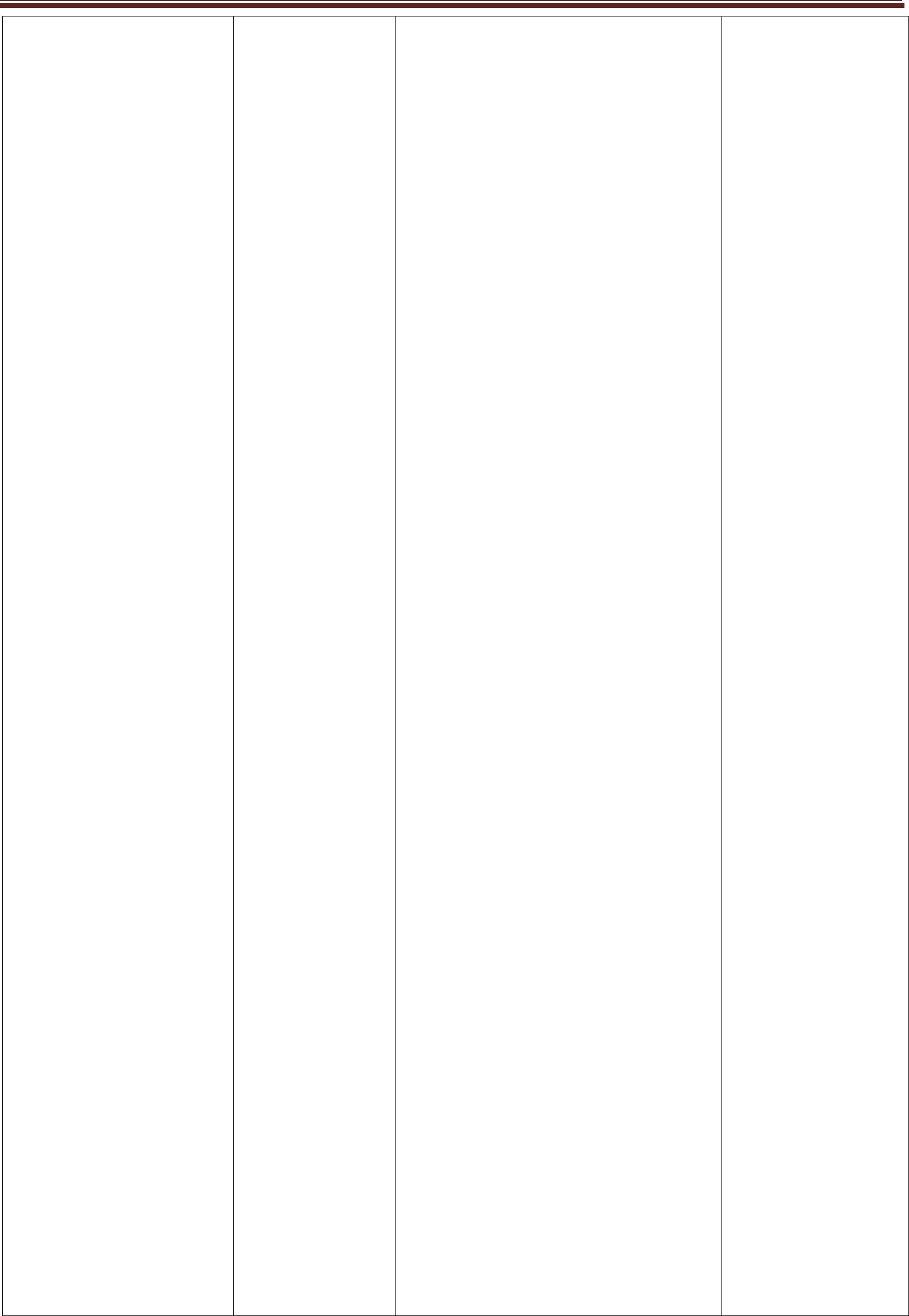 понимание значе-ния религиозных идеа-лов в жизни человека и общества, нравствен-ной сущности правил культуры поведения, общения и речи, уме-ние выполнять их неза-висимо от внешнего контроля; понимание значе-ния нравственно-волевого усилия в вы-полнении учебных, учебно-трудовых и об-щественных обязанно-стей; стремление пре-одолевать трудности и доводить начатое дело до конца; умение осу-ществлять нравствен-ный выбор намерений, действий и поступков; готовность к самоогра-ничению для достиже-ния собственных нрав-ственных идеалов; стремление вырабаты-вать и осуществлять личную программу са-мовоспитания; понимание и со-знательное принятие нравственных норм взаимоотношений в се-мье; осознание значе-ния семьи для жизни человека, его личност-ного и социального развития, продолжения 247МОБУ СОШ №4МОБУ СОШ №4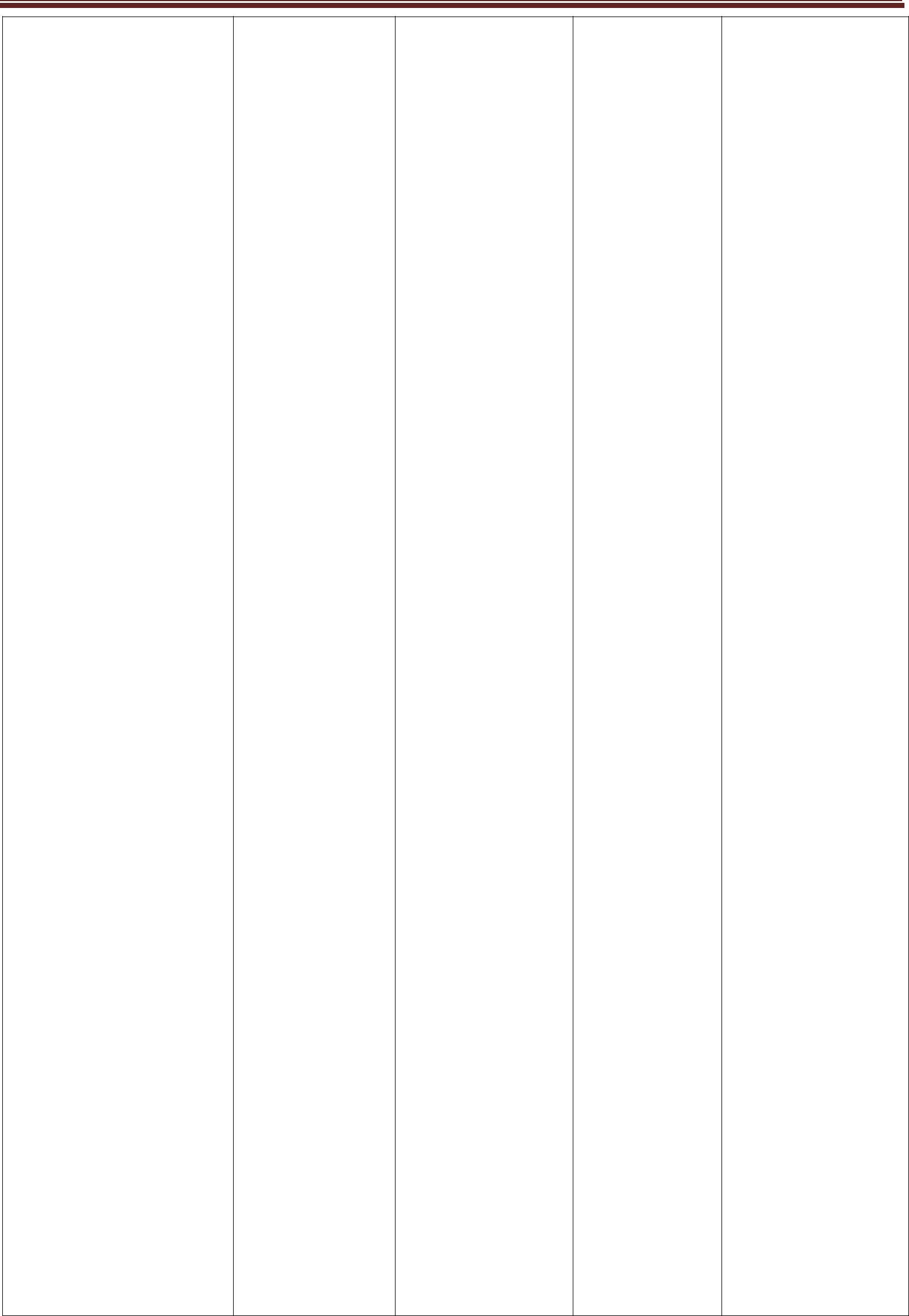 собность справиться со стрессом, качество от-ношений с окружаю-щими людьми); репро-дуктивное (забота о своѐм здоровье как бу-дущего родителя); ду-ховного (иерархия цен-ностей); их зависимо-сти от экологической культуры, культуры здорового и безопасно-го образа жизни чело-века;интерес к прогул-кам на природе, по-движным играм, уча-стию в спортивных со-ревнованиях, туристи-ческим походам, заня-тиям в спортивных секциях, военизирован-ным играм; представления о факторах окружающей природно-социальной среды, негативно вли-яющих на здоровье че-ловека; способах их компенсации, избега-ния, преодоления; способность про-гнозировать послед-ствия деятельности че-ловека в природе, оце-нивать влияние при-родных и антропоген-ных факторов риска на здоровье человека; опыт самооценки личного вклада в ре-сурсосбережение, со-хранение качества окружающей среды, биоразнообразия, эко-логическую безопас-ность; осознание соци-альной значимости идей устойчивого раз-вития; готовность участвовать в пропа-ганде идей образования для устойчивого разви-тия; Интерактивные беседы по про-филактике упо-требления нарко-тиков, алкоголя и табака «Умей сказать «Нет!» (совместно с Центром «Се-мья») – 6-9 классУчастие в Дет-ском форуме «День Земли»– 8-9 классУчастие в кон-курсе экологиче-ской направлен-ности «Эко-Шот»– 5-9 классЗанятия в спор-тивных секциях школьной систе-мы дополнитель-ного образования– 5-9 классЗанятия по про-граммам вне-урочной деятель-ности «Живая планета», «Фут-бол» – 5 класс249МОБУ СОШ №4знание основ за-конодательства в обла-сти защиты здоровья и экологического каче-ства окружающей сре-ды и выполнение его требований; овладение спосо-бами социального вза-имодействия по вопро-сам улучшения эколо-гического качества окружающей среды, устойчивого развития территории, экологиче-ского здоровьесберега-ющего просвещения населения; профессиональна ориентация с учѐтом представлений о вкладе разных профессий в решение проблем эко-логии, здоровья, устой-чивого развития обще-ства; развитие эколо-гической грамотности родителей, населения, привлечение их к орга-низации общественно значимой экологически ориентированной дея-тельности; устойчивая моти-вация к выполнению правил личной и обще-ственной гигиены и са-нитарии; рациональной организации режима дня, питания; занятиям физической культурой, спортом, туризмом; са-мообразованию; труду и творчеству для успешной социализа-ции; опыт участия в физкультурно-оздоровительных, са-нитарно-гигиенических мероприятиях, эколо-гическом туризме; резко негативное отношение к курению, 250МОБУ СОШ №4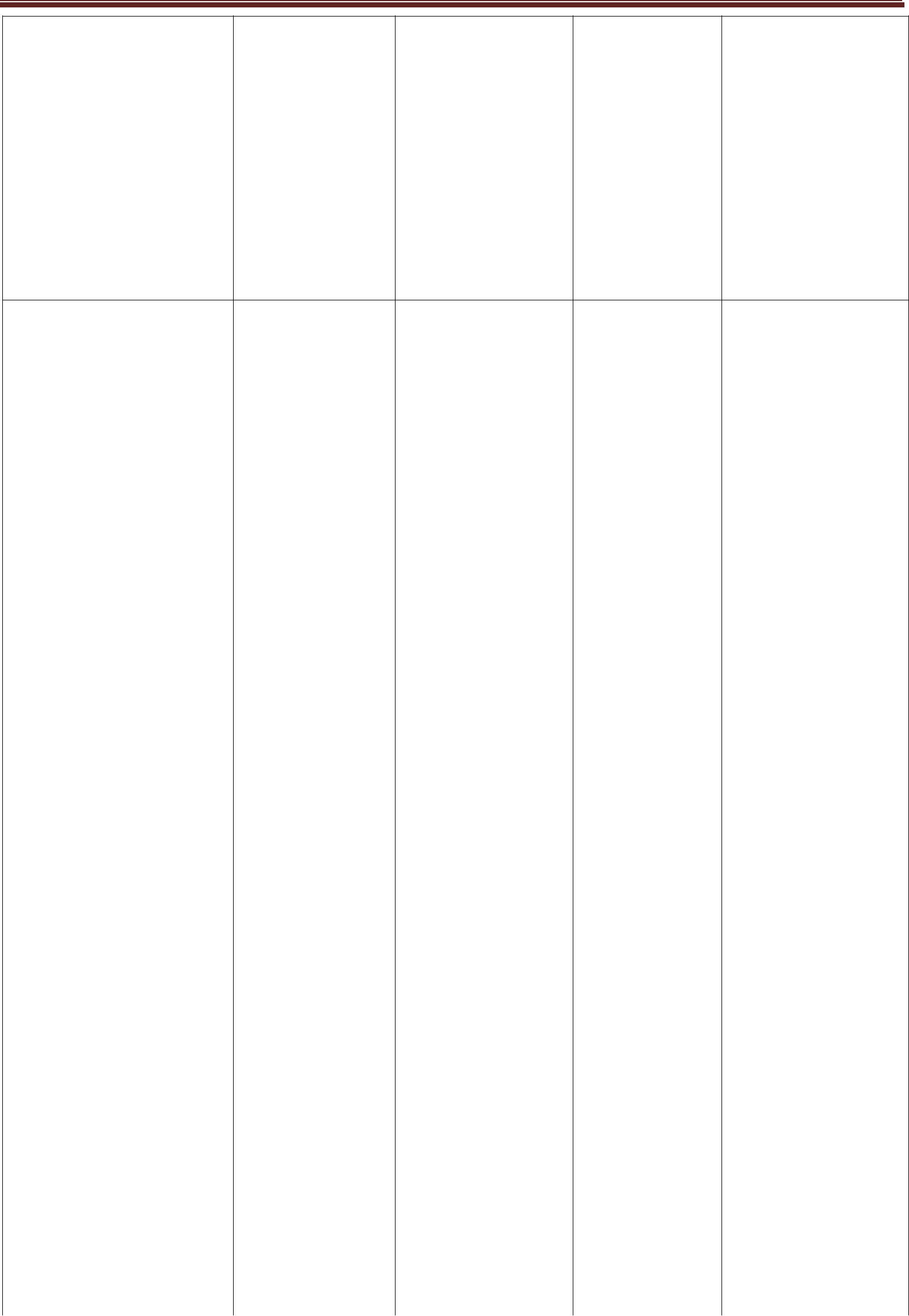 употреблению алко-гольных напитков, наркотиков и других психоактивных ве-ществ (ПАВ);• отрицательное отношение к лицам и организациям, пропа-гандирующим курениепьянство, распро-страняющим наркотики другие ПАВ. МОБУ СОШ №4блюдать порядок на ра-бочем месте, осуществ-лять коллективную ра-боту, в том числе при разработке и реализа-ции учебных и учебно-трудовых проектов;сформированност позитивного отноше-ния к учебной и учеб-но-трудовой деятельно-сти, общественно по-лезным делам, умение осознанно проявлять инициативу и дисци-плинированность, вы-полнять работы по гра-фику и в срок, следо-вать разработанному плану, отвечать за ка-чество и осознавать возможные риски; готовность к вы-бору профиля обучения на следующей ступени образования или про-фессиональному выбо-ру в случае перехода в систему профессио-нального образования (умение ориентиро-ваться на рынке труда, в мире профессий, в системе профессио-нального образования, соотносить свои инте-ресы и возможности с профессиональной пер-спективой, получать дополнительные знания и умения, необходимые для профильного или профессионального об-разования); бережное отно-шение к результатам своего труда, труда других людей, к школьному имуществу, учебникам, личным вещам; поддержание чистоты и порядка в классе и школе; готов-ность содействовать в благоустройстве школы управление – 5-9 классСистема допол-нительного обра-зования– 5-9 классЗанятия по про-граммам вне-урочной деятель-ности «Занима-тельная нагляд-ная геометрия», «Лего-конструирова-ние» – 5 класс252МОБУ СОШ №42.4.6. Совместная деятельность школы с предприятиями, общественными организациями,системой дополнительного образования, иными социальными субъектамиОрганизация социальной деятельности обучающихся исходит из того, что социальные ожидания подростков связаны с успешностью, признанием со стороны семьи и сверстников, состоятельностью и самостоятельностью в реализации собственных замыслов. Целенаправленная социальная деятель-ность обучающихся должна быть обеспечена сформированной социальной средой школы и укладом школьной жизни. Организация социального воспитания обучающихся осуществляется в последова-тельности следующих этапов.Организационно-административный этап (ведущий субъект — администрация школы) вклю-чает:• создание  среды  школы,  поддерживающей  созидательный  социальный  опыт  обучающихся,формирующей конструктивные ожидания и позитивные образцы поведения;• формирование уклада и традиций школы, ориентированных на создание системы обществен-ных отношений обучающихся, учителей и родителей в духе гражданско-патриотических ценностей,партнёрства и сотрудничества, приоритетов развития общества и государства;254МОБУ СОШ №4развитие форм социального партнёрства с общественными институтами и организациями для расширения поля социального взаимодействия обучающихся; адаптацию процессов стихийной социальной деятельности обучающихся средствами целена- правленной деятельности по программе социализации;• координацию деятельности агентов социализации обучающихся — сверстников, учителей, ро-дителей, сотрудников школы, представителей общественных и иных организаций для решения задач социализации;создание условий для организованной деятельности школьных социальных групп; создание возможности для влияния обучающихся на изменения школьной среды, форм, целей и стиля социального взаимодействия школьного социума; поддержание субъектного характера социализации обучающегося, развития его самостоятель- ности и инициативности в социальной деятельности.Организационно-педагогический этап (ведущий субъект — педагогический коллектив школы)включает:• обеспечение целенаправленности, системности и непрерывности процесса социализации обу-чающихся;• обеспечение разнообразия форм педагогической поддержки социальной деятельности, созда-ющей условия для личностного роста обучающихся, продуктивного изменения поведения;• создание в процессе взаимодействия с обучающимися условий для социальной деятельности личности с использованием знаний возрастной физиологии и социологии, социальной и педагогиче-ской психологии;• создание условий для социальной деятельности обучающихся в процессе обучения и воспита-ния;• обеспечение возможности социализации обучающихся в направлениях адаптации к новым со-циальным условиям, интеграции в новые виды социальных отношений, самоактуализации социаль-ной деятельности;• определение динамики выполняемых обучающимися социальных ролей для оценивания эф-фективности их вхождения в систему общественных отношений;• использование социальной деятельности как ведущего фактора формирования личности обу-чающегося;использование роли коллектива в формировании идейно-нравственной ориентации личности обучающегося, его социальной и гражданской позиции; стимулирование сознательных социальных инициатив и деятельности обучающихся с опорой на мотив деятельности (желание, осознание необходимости, интерес и др.). Этап социализации обучающихся включает:• формирование активной гражданской позиции и ответственного поведения в процессе учебной,внеучебной, внешкольной, общественно значимой деятельности обучающихся;255МОБУ СОШ №4• усвоение социального опыта, основных социальных ролей, соответствующих возрасту обуча-ющихся в части освоения норм и правил общественного поведения;формирование у обучающегося собственного конструктивного стиля общественного поведения ходе педагогически организованного взаимодействия с социальным окружением; достижение уровня физического, социального и духовного развития, адекватного своему воз- расту;• умение решать социально-культурные задачи (познавательные, морально-нравственные, цен-ностно-смысловые), специфичные для возраста обучающегося;• поддержание разнообразных видов и типов отношений в основных сферах своей жизнедея-тельности: общение, учёба, игра, спорт, творчество, увлечения (хобби);• активное участие в изменении школьной среды и в изменении доступных сфер жизни окружа-ющего социума;• регулярное переосмысление внешних взаимодействий и взаимоотношений с различными людьми в системе общественных отношений, в том числе с использованием дневников самонаблю-дения и электронных дневников в Интернет;осознание мотивов своей социальной деятельности; развитие способности к добровольному выполнению обязательств, как личных, так и основан- ных на требованиях коллектива; формирование моральных чувств, необходимых привычек поведе-ния, волевых качеств;• владение формами и методами самовоспитания: самокритика, самовнушение, самообязатель-ство, самопереключение, эмоционально-мысленный перенос в положение другого человека.Миссия школы в контексте социальной деятельности на ступени основного общего образования— дать обучающемуся представление об общественных ценностях и ориентированных на эти ценно-сти образцах поведения через практику общественных отношений с различными социальными груп-пами и людьми с разными социальными статусами.2.4.7. Основные формы организации педагогической поддержки социализации обучающих-сяПедагогическая поддержка социализации осуществляется в процессе обучения, создания допол-нительных пространств самореализации обучающихся с учётом урочной и внеурочной деятельности,а также форм участия специалистов и социальных партнёров по направлениям социального воспита-ния, методического обеспечения социальной деятельности и формирования социальной среды шко-лы. Основными формами педагогической поддержки социализации являются ролевые игры, социа-лизация обучающихся в ходе познавательной деятельности, социализация обучающихся средствами общественной и трудовой деятельности.Ролевые игры. Структура ролевой игры только намечается и остаётся открытой до завершения работы. Участники принимают на себя определённые роли, обусловленные характером и описанием проекта. Это могут быть литературные персонажи или выдуманные герои. Игроки могут достаточносвободно импровизировать в рамках правил и выбранных персонажей, определяя направление и ис-256МОБУ СОШ №4ход игры. По сути, сам процесс игры представляет собой моделирование группой обучающихся той или иной ситуации, реальной или вымышленной, имеющей место в историческом прошлом, настоя-щем или будущем.Для организации и проведения ролевых игр различных видов (на развитие компетенций, моде-лирующих, социодраматических, идентификационных, социометрических и др.) могут быть привле-чены родители, представители различных профессий, социальных групп, общественных организаций и другие значимые взрослые.Педагогическая поддержка социализации обучающихся в ходе познавательной деятельно-сти. Познавательная деятельность обучающихся, организуемая в рамках системно-деятельностного подхода, предполагает в качестве основных форм учебного сотрудничества сотрудничество со сверстниками и с учителем. Социальный эффект такого сотрудничества рассматривается как после-довательное движение обучающегося от освоения новых коммуникативных навыков до освоения но-вых социальных ролей. Методы педагогической поддержки социальной деятельности в рамках по-знавательной деятельности направлены на поддержку различных форм сотрудничества и взаимодей-ствия в ходе освоения учебного материала.Педагогическая  поддержка  социализации  обучающихся  средствами  общественной  дея-тельности. Социальные инициативы в сфере общественного самоуправления позволяют формиро-вать у обучающихся социальные навыки и компетентности, помогающие им лучше осваивать сферу общественных отношений. Социально значимая общественная деятельность связана с развитием гражданского сознания человека, патриотических чувств и понимания своего общественного долга.Направленность таких социальных инициатив определяет самосознание подростка как гражданина и участника общественных процессов.Спектр социальных функций обучающихся в рамках системы школьного самоуправления очень широк. В рамках этого вида деятельности обучающиеся должны иметь возможность:участвовать в принятии решений Управляющего совета школы; решать вопросы, связанные с самообслуживанием, поддержанием порядка, дисциплины, де- журства и работы в школе;контролировать выполнение обучающимися основных прав и обязанностей; защищать права обучающихся на всех уровнях управления школой. Деятельность общественных организаций и органов ученического самоуправления в школе со-здаёт условия для реализации обучающимися собственных социальных инициатив, а также:придания общественного характера системе управления образовательным процессом; создания общешкольного уклада, комфортного для учеников и педагогов, способствующего ак- тивной общественной жизни школы.Важным условием педагогической поддержки социализации обучающихся является их включе-ние в общественно значимые дела, социальные и культурные практики. Организация и проведение таких практик могут осуществляться педагогами совместно с родителями обучающихся, квалифици-257МОБУ СОШ №4рованными представителями общественных и традиционных религиозных организаций, учрежденийкультуры.Педагогическая поддержка социализации обучающихся средствами трудовой деятельно-сти. Трудовая деятельность как социальный фактор первоначально развивает у обучающихся спо-собности преодолевать трудности в реализации своих потребностей. Но её главная цель — превра-тить саму трудовую деятельность в осознанную потребность. По мере социокультурного развития обучающихся труд всё шире используется для самореализации, созидания, творческого и профессио-нального роста.При этом сам характер труда обучающегося должен отражать тенденции индивидуализации форм трудовой деятельности, использование коммуникаций, ориентацию на общественную значи-мость труда и востребованность его результатов. Уникальность, авторский характер, деятельность для других должны стать основными признаками различных форм трудовой деятельности как формы социализации личности. Добровольность и безвозмездность труда, элементы волонтёрства и добро-хотничества позволяют соблюсти баланс между конкурентно-ориентированной моделью социализа-ции будущего выпускника и его социальными императивами гражданина.Социализация обучающихся средствами трудовой деятельности должна быть направлена на формирование у них отношения к труду как важнейшему жизненному приоритету. В рамках такой социализации организация различных видов трудовой деятельности обучающихся (трудовая дея-тельность, связанная с учебными занятиями, ручной труд, общественно-полезная работа, профессио-нально ориентированная производственная деятельность и др.) может предусматривать привлечение для проведения отдельных мероприятий представителей различных профессий, прежде всего из чис-ла родителей обучающихся.2.4.8. Организация работы по формированию экологически целесообразного, здорового ибезопасного образа жизниФормирование осознанного отношения к собственному здоровью, устойчивых представлений о здоровье и здоровом образе жизни; факторах, оказывающих позитивное и негативное влияние на здоровье; формирование личных убеждений, качеств и привычек, способствующих снижению риска здоровью в повседневной жизни, включает несколько модулей.МОДУЛЬ 1 — комплекс мероприятий, позволяющих сформировать у обучающихся:• способность составлять рациональный режим дня и отдыха; следовать рациональному режиму дня и отдыха на основе знаний о динамике работоспособности, утомляемости, напряжённости раз-ных видов деятельности; выбирать оптимальный режим дня с учётом учебных и внеучебных нагру-зок;• умение планировать и рационально распределять учебные нагрузки и отдых в период подго-товки к экзаменам; знание и умение эффективного использования индивидуальных особенностей ра-ботоспособности;• знание основ профилактики переутомления и перенапряжения.258МОБУ СОШ №4МОДУЛЬ 2 — комплекс мероприятий, позволяющих сформировать у обучающихся:представление о необходимой и достаточной двигательной активности, элементах и правилах закаливания, выбор соответствующих возрасту физических нагрузок и их видов; представление о рисках для здоровья неадекватных нагрузок и использования биостимулято- ров;потребность в двигательной активности и ежедневных занятиях физической культурой; умение осознанно выбирать индивидуальные программы двигательной активности, включаю- щие малые виды физкультуры (зарядка) и регулярные занятия спортом.Для реализации этого модуля необходима интеграция с курсом физической культуры.МОДУЛЬ 3 — комплекс мероприятий, позволяющих сформировать у обучающихся:• навыки оценки собственного функционального состояния (напряжения, утомления, переутом-ления) по субъективным показателям (пульс, дыхание, состояние кожных покровов) с учётом соб-ственных индивидуальных особенностей;навыки работы в условиях стрессовых ситуаций; владение элементами саморегуляции для снятия эмоционального и физического напряжения; навыки самоконтроля за собственным состоянием, чувствами в стрессовых ситуациях; представления о влиянии позитивных и негативных эмоций на здоровье, факторах, их вызыва- ющих, и условиях снижения риска негативных влияний;навыки эмоциональной разгрузки и их использование в повседневной жизни; навыки управления своим эмоциональным состоянием и поведением. В результате реализации данного модуля обучающиеся должны иметь чёткие представления о возможностях управления своим физическим и психологическим состоянием без использования ме-дикаментозных и тонизирующих средств.259МОБУ СОШ №4МОДУЛЬ 4 — комплекс мероприятий, позволяющих сформировать у обучающихся:представление о рациональном питании как важной составляющей части здорового образа жизни; знания о правилах питания, направленных на сохранение и укрепление здоровья; готовность соблюдать правила рационального питания; знание правил этикета, связанных с питанием, осознание того, что навыки этикета являются неотъемлемой частью общей культуры личности; представление о социокультурных аспектах пита- ния, его связи с культурой и историей народа;• интерес к народным традициям, связанным с питанием и здоровьем, расширение знаний об ис-тории и традициях своего народа; чувство уважения к культуре своего народа, культуре и традициям других народов.В результате реализации данного модуля обучающиеся должны быть способны самостоятельно оценивать и контролировать свой рацион питания с точки зрения его адекватности и соответствия образу жизни (учебной и внеучебной нагрузке).МОДУЛЬ 5 — комплекс мероприятий, позволяющих провести профилактику разного рода зави-симостей:• развитие представлений подростков о ценности здоровья, важности и необходимости бережно-го отношения к нему; расширение знаний обучающихся о правилах здорового образа жизни, воспи-тание готовности соблюдать эти правила;260МОБУ СОШ №4• формирование адекватной самооценки, развитие навыков регуляции своего поведения, эмоци-онального состояния; формирование умений оценивать ситуацию и противостоять негативному дав-лению со стороны окружающих;• формирование представлений о наркотизации как поведении, опасном для здоровья, о неиз-бежных негативных последствиях наркотизации для творческих, интеллектуальных способностей человека, возможности самореализации, достижения социального успеха;• включение подростков в социально значимую деятельность, позволяющую им реализовать по-требность в признании окружающих, проявить свои лучшие качества и способности;• ознакомление подростков с разнообразными формами проведения досуга; формирование уме-ний рационально проводить свободное время (время отдыха) на основе анализа своего режима;• развитие способности контролировать время, проведённое за компьютером.МОДУЛЬ 6 — комплекс мероприятий, позволяющих овладеть основами позитивного коммуни-кативного общения:развитие коммуникативных навыков подростков, умений эффективно взаимодействовать со сверстниками и взрослыми в повседневной жизни в разных ситуациях; развитие умения бесконфликтного решения спорных вопросов; формирование умения оценивать себя (своё состояние, поступки, поведение), а также поступки поведение других людей. МОБУ СОШ №42.4.9. Деятельность школы в области непрерывного экологического здоровьесберегающего образования обучающихсяЭкологическая здоровьесберегающая деятельность образовательного учреждения на ступени ос-новного общего образования может быть представлена в виде пяти взаимосвязанных блоков: по со-зданию экологически безопасной здоровьесберагающей инфраструктуры; рациональной организации учебной и внеучебной деятельности обучающихся; эффективной организации физкультурно-оздоровительной работы; реализации модульных образовательных программ и просветительской ра-боты с родителями (законными представителями) и должна способствовать формированию у обуча-ющихся экологической культуры, ценностного отношения к жизни во всех её проявлениях, здоро-вью, качеству окружающей среды, умений вести здоровый и безопасный образ жизни.Экологически безопасная здоровьесберегающая инфраструктура образовательного учре-ждения включает:• соответствие состояния и содержания здания и помещений школы санитарным и гигиениче-ским нормам, нормам пожарной безопасности, требованиям охраны здоровья и охраны труда обуча-ющихся и работников образования;• наличие и необходимое оснащение помещений для питания обучающихся, а также для хране-ния и приготовления пищи;организация качественного горячего питания обучающихся, в том числе горячих завтраков; оснащѐнность кабинетов, физкультурного зала, спортплощадок необходимым игровым и спор- тивным оборудованием и инвентарём;наличие помещений для медицинского персонала; наличие необходимого (в расчёте на количество обучающихся) и квалифицированного состава специалистов, обеспечивающих работу с обучающимися (логопеды, учителя физической культуры, психологи, медицинские работники);• наличие пришкольной площадки, кабинета или лаборатории для экологического образования.Рациональная организация учебной и внеучебной деятельности обучающихся направлена на повышение эффективности учебного процесса, предупреждение чрезмерного функционального напряжения и утомления, создание условий для снятия перегрузки, чередования труда и отдыха обу-чающихся и включает:262МОБУ СОШ №4соблюдение гигиенических норм и требований к организации и объёму учебной и внеучебной нагрузки (выполнение домашних заданий, занятия в кружках и спортивных секциях) обучающихся на всех этапах обучения; использование методов и методик обучения, адекватных возрастным возможностям и особен- ностям обучающихся (использование методик, прошедших апробацию) – игровая технология, техно-логия учения в сотрудничестве, личностно-ориентированная технология; методики разноуровневого обучения, дифференцированные домашние задания, работа в группах/парах, коллективная работа,проведение лабораторных, практических, лекционно-семинарских занятий, экскурсии, организация исследовательской и проектной деятельности.• обучение обучающихся вариантам рациональных способов и приёмов работы с учебной ин-формацией и организации учебного труда;• введение любых инноваций в учебный процесс только под контролем специалистов (психоло-ги, медицинские работники, методисты);строгое соблюдение всех требований к использованию технических средств обучения, в том числе компьютеров и аудиовизуальных средств; индивидуализацию обучения (учёт индивидуальных особенностей развития: темпа развития и темпа деятельности), работу по индивидуальным программам основного общего образования; рациональную и соответствующую требованиям организацию уроков физической культуры и занятий активно-двигательного характера в основной школе. Эффективная организация физкультурно-оздоровительной работы, направленная на обес-печение рациональной организации двигательного режима, нормального физического развития и двигательной подготовленности обучающихся всех возрастов, повышение адаптивных возможностей организма, сохранение и укрепление здоровья обучающихся и формирование культуры здоровья,включает:• полноценную и эффективную работу с обучающимися с ограниченными возможностями здо-ровья, инвалидами, а также с обучающимися всех групп здоровья (на уроках физкультуры, в секциях и т. п.);263МОБУ СОШ №4• рациональную  и  соответствующую  возрастным  и  индивидуальным  особенностям  развитияобучающихся организацию уроков физической культуры и занятий активнодвигательного характе-ра;организацию занятий по лечебной физкультуре; организацию часа активных движений (динамической паузы) между 3-м и 4-м уроками в ос- новной школе;• организацию динамических перемен, физкультминуток на уроках, способствующих эмоцио-нальной разгрузке и повышению двигательной активности;• организацию работы спортивных секций, туристических, экологических кружков, слётов, лаге-рей и создание условий для их эффективного функционирования;• регулярное проведение спортивно-оздоровительных, туристических мероприятий (дней спорта,соревнований, олимпиад, походов и т. п.).Реализация модульных образовательных программ предусматривает:• внедрение в систему работы образовательного учреждения программ, направленных на форми-рование экологической грамотности, экологической культуры, культуры здорового и безопасного образа жизни в качестве отдельных образовательных модулей или компонентов, включённых в учеб-ный процесс;проведение дней экологической культуры и здоровья, конкурсов, праздников и т. п.; создание общественного совета по экологической культуре и здоровью, включающего предста- вителей администрации, обучающихся старших классов, родителей (законных представителей), раз-рабатывающих и реализующих школьную программу «Формирование экологической грамотности,экологической культуры, здорового образа жизни обучающихся».Программа предусматривают разные формы организации занятий:— интеграцию в базовые образовательные дисциплины; — проведение часов здоровья и экологической безопасности; 264 МОБУ СОШ №4— факультативные занятия; — проведение классных часов; — занятия в кружках; — проведение досуговых мероприятий: конкурсов, праздников, викторин, экскурсий и т. п.; — организацию дней экологической культуры и здоровья. Работа с родителями (законными представителями) включает:• лекции, семинары, консультации, курсы по различным вопросам роста и развития ребёнка, его здоровья, факторов, положительно и отрицательно влияющих на здоровье детей, и т. п., экологиче-ское просвещение родителей;• содействие в приобретении для родителей (законных представителей) необходимой научно-методической литературы;• организацию совместной работы педагогов и родителей (законных представителей) по прове-дению спортивных соревнований, дней экологической культуры и здоровья, занятий по профилакти-ке вредных привычек и т. п.2.4.10. Планируемые результаты воспитания и социализации обучающихсяПо каждому из направлений воспитания и социализации обучающихся на ступени основного общего образования должны быть предусмотрены и обучающимися могут быть достигнуты опреде-лённые результаты.Воспитание гражданственности, патриотизма, уважения к правам, свободам и обязанно-стям человека:• ценностное   отношение   к   России,   своему   народу,   краю,   отечественному   культурно-историческому наследию, государственной символике, законам Российской Федерации, родным язы-кам: русскому и языку своего народа, народным традициям, старшему поколению;265МОБУ СОШ №4• знание  основных  положений  Конституции  Российской  Федерации,  символов  государства,субъекта Российской Федерации, в котором находится образовательное учреждение, основных прав и обязанностей граждан России;• системные представления о народах России, понимание их общей исторической судьбы, един-ства народов нашей страны; опыт социальной и межкультурной коммуникации;представление об институтах гражданского общества, их истории и современном состоянии в России и мире, о возможностях участия граждан в общественном управлении; первоначальный опыт участия в гражданской жизни; понимание защиты Отечества как конституционного долга и священной обязанности гражда- нина, уважительное отношение к Российской армии, к защитникам Родины;уважительное отношение к органам охраны правопорядка; знание национальных героев и важнейших событий истории России; знание государственных праздников, их истории и значения для общества. Воспитание социальной ответственности и компетентности:позитивное отношение, сознательное принятие роли гражданина; умение дифференцировать, принимать или не принимать информацию, поступающую из соци- альной среды, СМИ, Интернета, исходя из традиционных духовных ценностей и моральных норм;первоначальные навыки практической деятельности в составе различных социокультурных групп конструктивной общественной направленности; сознательное понимание своей принадлежности к социальным общностям (семья, классный и школьный коллектив, сообщество городского или сельского поселения, неформальные подростковые общности и др.), определение своего места и роли в этих сообществах; знание о различных общественных и профессиональных организациях, их структуре, целях и характере деятельности; умение вести дискуссию по социальным вопросам, обосновывать свою гражданскую позицию, вести диалог и достигать взаимопонимания;• умение самостоятельно разрабатывать, согласовывать со сверстниками, учителями и родителя-ми и выполнять правила поведения в семье, классном и школьном коллективах;умение моделировать простые социальные отношения, прослеживать взаимосвязь прошлых и настоящих социальных событий, прогнозировать развитие социальной ситуации в семье, классном и школьном коллективе, городском или сельском поселении; ценностное отношение к мужскому или женскому гендеру (своему социальному полу), знание принятие правил полоролевого поведения в контексте традиционных моральных норм. Воспитание нравственных чувств, убеждений, этического сознания: ценностное отношение к школе, своему селу, городу, народу, России, к героическому прошло- му и настоящему нашего Отечества; желание продолжать героические традиции многонационально-го российского народа;266МОБУ СОШ №4чувство дружбы к представителям всех национальностей Российской Федерации; умение сочетать личные и общественные интересы, дорожить своей честью, честью своей се- мьи, школы; понимание отношений ответственной зависимости людей друг от друга; установление дружеских взаимоотношений в коллективе, основанных на взаимопомощи и взаимной поддержке;• уважение родителей, понимание сыновнего долга как конституционной обязанности, уважи-тельное отношение к старшим, доброжелательное отношение к сверстникам и младшим;знание традиций своей семьи и школы, бережное отношение к ним; понимание значения религиозных идеалов в жизни человека и общества, роли традиционных религий в развитии Российского государства, в истории и культуре нашей страны, общие представ- ления о религиозной картине мира;• понимание нравственной сущности правил культуры поведения, общения и речи, умение вы-полнять их независимо от внешнего контроля, умение преодолевать конфликты в общении;• готовность сознательно выполнять правила для обучающихся, понимание необходимости са-модисциплины;• готовность к самоограничению для достижения собственных нравственных идеалов; стремле-ние вырабатывать и осуществлять личную программу самовоспитания;• потребность в выработке волевых черт характера, способность ставить перед собой обществен-но значимые цели, желание участвовать в их достижении, способность объективно оценивать себя;• умение устанавливать со сверстниками другого пола дружеские, гуманные, искренние отноше-ния, основанные на нравственных нормах; стремление к честности и скромности, красоте и благо-родству во взаимоотношениях; нравственное представление о дружбе и любви;понимание и сознательное принятие нравственных норм взаимоотношений в семье; осознание значения семьи для жизни человека, его личностного и социального развитии, продолжения рода; понимание    взаимосвязи    физического,    нравственного    (душевного)    и    социально- психологического (здоровья семьи и школьного коллектива) здоровья человека, влияния нравствен-ности человека на его жизнь, здоровье, благополучие.• понимание возможного негативного влияния на морально-психологическое состояние человека компьютерных игр, кино, телевизионных передач, рекламы; умение противодействовать разруши-тельному влиянию информационной среды.Воспитание экологической культуры, культуры здорового и безопасного образа жизни:ценностное отношение к жизни во всех её проявлениях, качеству окружающей среды, своему здоровью, здоровью родителей, членов своей семьи, педагогов, сверстников; осознание ценности экологически целесообразного, здорового и безопасного образа жизни, взаимной связи здоровья человека и экологического состояния окружающей его среды, роли эколо-гической культуры в обеспечении личного и общественного здоровья и безопасности;• начальный опыт участия в пропаганде экологически целесообразного поведения, в создании экологически безопасного уклада школьной жизни;267МОБУ СОШ №4• умение придавать экологическую направленность любой деятельности, проекту; демонстриро-вать экологическое мышление и экологическую грамотность в разных формах деятельности;• знание единства и взаимовлияния различных видов здоровья человека: физического, физиоло-гического, психического, социально-психологического, духовного, репродуктивного, их обусловлен-ности внутренними и внешними факторами;знание основных социальных моделей, правил экологического поведения, вариантов здорового образа жизни; знание норм и правил экологической этики, законодательства в области экологии и здоровья; знание традиций нравственно-этического отношения к природе и здоровью в культуре народов России; знание глобальной взаимосвязи и взаимозависимости природных и социальных явлений; умение выделять ценность экологической культуры, экологического качества окружающей среды, здоровья, здорового и безопасного образа жизни как целевой приоритет при организации соб- ственной жизнедеятельности, при взаимодействии с людьми; адекватно использовать знания о пози-тивных и негативных факторах влияющих на здоровье человека;• умение анализировать изменения в окружающей среде и прогнозировать последствия этих из-менений для природы и здоровья человека;• умение устанавливать причинно-следственные связи возникновения и развития явлений в эко-системах;• умение строить свою деятельность и проекты с учётом создаваемой нагрузки на социоприрод-ное окружение;знания об оздоровительном влиянии экологически чистых природных факторов на человека; формирование личного опыта здоровьесберегающей деятельности; знания о возможном негативном влиянии компьютерных игр, телевидения, рекламы на здоро- вье человека;• резко негативное отношение к курению, употреблению алкогольных напитков, наркотиков и других психоактивных веществ (ПАВ); отрицательное отношение к лицам и организациям, пропа-гандирующим курение и пьянство, распространяющим наркотики и другие ПАВ;• отрицательное отношение к загрязнению окружающей среды, расточительному расходованию природных ресурсов и энергии, способность давать нравственную и правовую оценку действиям, ве-дущим к возникновению, развитию или решению экологических проблем на различных территорияхакваториях; умение противостоять негативным факторам, способствующим ухудшению здоровья; понимание важности физической культуры и спорта для здоровья человека, его образования, труда и творчества, всестороннего развития личности;• знание  и  выполнение  санитарно-гигиенических  правил,  соблюдение  здоровьесберегающегорежима дня;268МОБУ СОШ №4умение рационально организовать физическую и интеллектуальную деятельность, оптимально сочетать труд и отдых, различные виды активности в целях укрепления физического, духовного и социально-психологического здоровья; проявление интереса к прогулкам на природе, подвижным играм, участию в спортивных сорев- нованиях, туристическим походам, занятиям в спортивных секциях, военизированным играм;формирование опыта участия в общественно значимых делах по охране природы и заботе о личном здоровье и здоровье окружающих людей; овладение умением сотрудничества (социального партнёрства), связанного с решением мест- ных экологических проблем и здоровьем людей;• опыт участия в разработке и реализации учебно-исследовательских комплексных проектов с выявлением в них проблем экологии и здоровья и путей их решения.Воспитание трудолюбия, сознательного, творческого отношения к образованию, труду ижизни, подготовка к сознательному выбору профессии:• понимание необходимости научных знаний для развития личности и общества, их роли в жиз-ни, труде, творчестве;понимание нравственных основ образования; начальный опыт применения знаний в труде, общественной жизни, в быту; умение   применять   знания,   умения   и   навыки   для   решения   проектных   и   учебно- исследовательских задач;самоопределение в области своих познавательных интересов; умение организовать процесс самообразования, творчески и критически работать с информаци- ей из разных источников;• начальный опыт разработки и реализации индивидуальных и коллективных комплексных учебно-исследовательских проектов; умение работать со сверстниками в проектных или учебно-исследовательских группах;понимание важности непрерывного образования и самообразования в течение всей жизни; осознание нравственной природы труда, его роли в жизни человека и общества, в создании ма- териальных, социальных и культурных благ;знание и уважение трудовых традиций своей семьи, трудовых подвигов старших поколений; умение планировать трудовую деятельность, рационально использовать время, информацию и материальные ресурсы, соблюдать порядок на рабочем месте, осуществлять коллективную работу, в том числе при разработке и реализации учебных и учебно-трудовых проектов; начальный опыт участия в общественно значимых делах; навыки трудового творческого сотрудничества со сверстниками, младшими детьми и взрослы- ми;• знания о разных профессиях и их требованиях к здоровью, моральнопсихологическим каче-ствам, знаниям и умениям человека;269МОБУ СОШ №4сформированность первоначальных профессиональных намерений и интересов; общие представления о трудовом законодательстве. Воспитание  ценностного  отношения  к  прекрасному,  формирование  основ  эстетическойкультуры (эстетическое воспитание):ценностное отношение к прекрасному; понимание искусства как особой формы познания и преобразования мира; способность видеть и ценить прекрасное в природе, быту, труде, спорте и творчестве людей, общественной жизни;• опыт эстетических переживаний, наблюдений эстетических объектов в природе и социуме, эс-тетического отношения к окружающему миру и самому себе;представление об искусстве народов России; опыт эмоционального постижения народного творчества, этнокультурных традиций, фольклора народов России; интерес к занятиям творческого характера, различным видам искусства, художественной само- деятельности;• опыт самореализации в различных видах творческой деятельности, умение выражать себя в до-ступных видах творчества;• опыт реализации эстетических ценностей в пространстве школы и семьи.2.4.11. Мониторинг эффективности реализации образовательным учреждением программы воспитания и социализации обучающихсяМониторинг представляет собой систему диагностических исследований, направленных на ком-плексную оценку результатов эффективности реализации образовательным учреждением Программы воспитания и социализации обучающихся.В качестве основных показателей и объектов исследования эффективности реализации образо-вательным учреждением Программы воспитания и социализации обучающихся выступают:Особенности развития личностной, социальной, экологической, трудовой (профессиональной) здоровьесберегающей культуры обучающихся. Социально-педагогическая среда, общая психологическая атмосфера и нравственный уклад школьной жизни в образовательном учреждении. Особенности детско-родительских отношений и степень включённости родителей (законных представителей) в образовательный и воспитательный процесс. Основные принципы организации мониторинга эффективности реализации образовательным учреждением Программы воспитания и социализации обучающихся:— принцип системности предполагает изучение планируемых результатов развития обучаю-щихся в качестве составных (системных) элементов общего процесса воспитания и социализации обучающихся;— принцип личностно-социально-деятельностного подхода ориентирует исследование эффек-270МОБУ СОШ №4тивности деятельности образовательного учреждения на изучение процесса воспитания и социализа-ции обучающихся в единстве основных социальных факторов их развития — социальной среды, вос-питания, деятельности личности, её внутренней активности;— принцип объективности предполагает формализованность оценки (независимость исследова-ния и интерпретации данных) и предусматривает необходимость принимать все меры для исключе-ния пристрастий, личных взглядов, предубеждений, корпоративной солидарности и недостаточной профессиональной компетентности специалистов в процессе исследования;— принцип детерминизма (причинной обусловленности) указывает на обусловленность, взаимо-действие и влияние различных социальных, педагогических и психологических факторов на воспи-тание и социализацию обучающихся;— принцип признания безусловного уважения прав предполагает отказ от прямых негативных оценок и личностных характеристик обучающихся.Образовательное учреждение должно соблюдать моральные и правовые нормы исследования,создавать условия для проведения мониторинга эффективности реализации образовательным учре-ждением Программы воспитания и социализации обучающихся.2.4.12. Методологический инструментарий мониторинга воспитания и социализации обу-чающихсяМетодологический инструментарий мониторинга воспитания и социализации обучающихся предусматривает использование следующих методов:Тестирование (метод тестов) — исследовательский метод, позволяющий выявить степень со-ответствия планируемых и реально достигаемых результатов воспитания и социализации обучаю-щихся путѐм анализа результатов и способов выполнения обучающимися ряда специально разрабо-танных заданий.Опрос — получение информации, заключённой в словесных сообщениях обучающихся. Для оценки эффективности деятельности образовательного учреждения по воспитанию и социализации обучающихся используются следующие виды опроса:анкетирование — эмпирический социально-психологический метод получения информации на основании ответов обучающихся на специально подготовленные вопросы анкеты; интервью — вербально-коммуникативный метод, предполагающий проведение разговора меж- ду исследователем и обучающимися по заранее разработанному плану, составленному в соответ-ствии с задачами исследования процесса воспитания и социализации обучающихся. В ходе интервью исследователь не высказывает своего мнения и открыто не демонстрирует своей личной оценки отве-тов обучающихся или задаваемых вопросов, что создаёт благоприятную атмосферу общения и усло-вия для получения более достоверных результатов;271МОБУ СОШ №4• беседа — специфический метод исследования, заключающийся в проведении тематически направленного диалога между исследователем и учащимися с целью получения сведений об особен-ностях процесса воспитания и социализации обучающихся.Психолого-педагогическое наблюдение — описательный психолого-педагогический метод ис-следования, заключающийся в целенаправленном восприятии и фиксации особенностей, закономер-ностей развития и воспитания обучающихся. В рамках мониторинга предусматривается использова-ние следующих видов наблюдения:• включённое наблюдение — наблюдатель находится в реальных деловых или неформальных от-ношениях с обучающимися, за которыми он наблюдает и которых он оценивает;• узкоспециальное наблюдение — направлено на фиксирование строго определённых параметров(психолого-педагогических явлений) воспитания и социализации обучающихся.Особо следует выделить психолого-педагогический эксперимент как основной метод иссле-дования воспитания и социализации обучающихся.В рамках мониторинга психолого-педагогическое исследование предусматривает внедрение в педагогическую практику комплекса различных самостоятельных эмпирических методов исследова-ния, направленных на оценку эффективности работы образовательного учреждения по воспитанию и социализации обучающихся.Основной целью исследования является изучение динамики процесса воспитания и социализа-ции обучающихся в условиях специально-организованной воспитательной деятельности (разрабо-танная школой Программа).В рамках психолого-педагогического исследования следует выделить три этапа:Этап 1. Контрольный этап исследования (диагностический срез) ориентирован на сбор данных социального и психолого-педагогического исследований до реализации образовательным учрежде-нием Программы воспитания и социализации обучающихся.Этап 2. Формирующий этап исследования предполагает реализацию образовательным учрежде-нием основных направлений Программы воспитания и социализации обучающихся.Этап 3. Интерпретационный этап исследования ориентирован на сбор данных социального и психолого-педагогического исследований после реализации образовательным учреждением Про-граммы воспитания и социализации обучающихся. Заключительный этап предполагает исследова-ние динамики воспитания и социализации обучающихся.Для изучения динамики процесса воспитания и социализации обучающихся и эффективности реализуемой школой программы результаты исследования, полученные в рамках контрольного этапа эксперимента (до апробирования основных направлений воспитательной программы), изучаются в сравнении с экспериментальными данными интерпретационного этапа исследования (после апроби-рования основных направлений воспитательной программы). Таким образом, при описании динами-ки процесса воспитания и социализации подростков используются результаты контрольного и ин-терпретационного этапов исследования.272МОБУ СОШ №4Критериями эффективности реализации учебным учреждением воспитательной и развиваю-щей программы является динамика основных показателей воспитания и социализации обучающих-ся:Динамика развития личностной, социальной, экологической, трудовой (профессиональной) и здоровьесберегающей культуры обучающихся. Динамика (характер изменения) социальной, психолого-педагогической и нравственной атмо- сферы в образовательном учреждении.3. Динамика детско-родительских отношений и степени включённости родителей (законных представителей) в образовательный и воспитательный процесс.Необходимо указать критерии, по которым изучается динамика процесса воспитания и социали-зации обучающихся.1. Положительная динамика (тенденция повышения уровня нравственного развития обучаю-щихся) — увеличение значений выделенных показателей воспитания и социализации обучающихся на интерпретационном этапе по сравнению с результатами контрольного этапа исследования (диа-гностический).2. Инертность положительной динамики подразумевает отсутствие характеристик положитель-ной динамики и возможное увеличение отрицательных значений показателей воспитания и социали-зации обучающихся на интерпретационном этапе по сравнению с результатами контрольного этапа исследования (диагностический);3. Устойчивость (стабильность) исследуемых показателей духовно-нравственного развития,воспитания и социализации обучающихся на интерпретационном и контрольным этапах исследова-ния. При условии соответствия содержания сформировавшихся смысловых систем у подростков, впедагогическом коллективе и детско-родительских отношениях общепринятым моральным нормам устойчивость исследуемых показателей может являться одной из характеристик положительной ди-намики процесса воспитания и социализации обучающихся.Следует обратить внимание на то, что несоответствие содержания, методов воспитания и социа-лизации обучающихся возрастным особенностям развития личности, формальное отношение со сто-роны преподавателей и неблагоприятный психологический климат в учебном учреждении могут стать причиной инертности положительной динамики и появления тенденций отрицательной дина-мики процесса воспитания и социализации обучающихся.273МОБУ СОШ №4Мониторинг образовательной среды, психологического здоровья обучающихся и формирования универсальных учебных действий учащихсяПлан мониторинга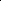 МОБУ СОШ №4МОБУ СОШ №4МОБУ СОШ №42.5. Программа коррекционной работыПояснительная запискаПрограмма коррекционной работы разработана в соответствии с требованиями Закона «Об образовании», Федерального государственного образовательного стандарта основного общего обра-зования, а также с учетом опыта работы школы по данной проблематике.Одной из важнейших задач основной школы в соответствии с Федеральным государственным образовательным стандартом основного общего образования является обеспечение условий для ин-дивидуального развития всех обучающихся, в особенности тех, кто в наибольшей степени нуждается в специальных условиях обучения, детей с ограниченными возможностями здоровья, учет образова-тельных	потребностей      детей      с      ограниченными      возможностями      здоровья.Нормативно-правовой и документальной основой Программы коррекционной работы с обу-чающимися на ступени среднего общего образования являются:Закон Российской Федерации «Об образовании» от 29 декабря .; Федеральный государственный образовательный стандарт основного общего образования; Об основных гарантиях прав ребенка в Российской Федерации (Письмо от 24 июля 1998г. № 124-ФЗ);О создании условий для получения образования детьми с ограниченными возможностями здоровья и детьми-инвалидами (Письмо МО РФ № АФ-150/06 от 18 апреля 2008г.); Устав образовательного учреждения. Цели программы: оказание комплексной психолого-социально-педагогической помощи и поддержки обучающимся с ограниченными возможностями здоровья и их родителям (законным представителям);- осуществление коррекции недостатков в физическом и (или) психическом развитии обучающихся с ограниченными возможностями здоровья при освоении основных и дополнительных общеобразова-тельных  программ  основного  общего  образования,  дополнительных  образовательных  программ.Задачи программы:- выявление и удовлетворение особых образовательных потребностей обучающихся с ограни-ченными возможностями здоровья при освоении ими основной образовательной программы основ-ного общего образования;277МОБУ СОШ 41- определение особенностей организации образовательного процесса и условий интеграции для рассматриваемой категории детей в соответствии с индивидуальными особенностями каждого ребенка, структурой нарушения развития и степенью выраженности (в соответствии с рекомендаци-ями психолого-медико-педагогической комиссии);- осуществление индивидуально ориентированной социально-психолого-педагогической и медицинской помощи обучающимся с ограниченными возможностями здоровья с учетом особенно-стей психического и (или) физического развития, индивидуальных возможностей детей (в соответ-ствии с рекомендациями психолого-медико-педагогической комиссии);- разработка и реализация индивидуальных программ, учебных планов, организация индиви-дуальных и (или) групповых занятий для детей с выраженным нарушением в физическом и (или)психическом развитии.- обеспечение возможности воспитания и обучения по дополнительным образовательным программам социально-педагогической и других направленностей, получение дополнительных об-разовательных коррекционных услуг;формирование зрелых личностных установок, способствующих оптимальной адаптации в условиях реальной жизненной ситуации; расширение адаптивных возможностей личности, определяющих готовность к решению до- ступных проблем в различных сферах жизнедеятельности;развитие коммуникативной компетенции, форм и навыков конструктивного личностного общения в группе сверстников: реализация комплексной системы мероприятий по социальной адаптации и профессиональ- ной ориентации обучающихся с ограниченными возможностями здоровья;- оказание консультативной и методической помощи родителям (законным представителям)детей с ограниченными возможностями здоровья по медицинским, правовым и другим вопросам.Дети с ограниченными возможностями здоровья (ОВЗ) – дети, состояние здоровья которых препятствует освоению образовательных программ общего образования вне специальных условий обучения и воспитания, т.е. это дети-инвалиды либо другие дети в возрасте до 18 лет, не признанныеустановленном порядке детьми-инвалидами, но имеющие временные или постоянные отклонения физическом и (или) психическом развитии. Категории детей с ОВЗ, обучающиеся в школе:Дети инвалиды; Дети с нарушениями эмоционально-волевой сферы и поведения; Соматически ослабленные дети; Дети с нарушениями функций опорно-двигательного аппарата. Содержание	программы   коррекционной   работы   определяют   следующие   принципы:- Преемственность. Принцип обеспечивает создание единого образовательного пространства278МОБУ СОШ №4при переходе от начального общего образования к основному общему образованию, способствует достижению личностных, метапредметных, предметных результатов освоения основной образова-тельной программы основного общего образования, необходимых обучающимся с ограниченными возможностями здоровья для продолжения образования.- Соблюдение интересов ребенка. Принцип определяет позицию специалиста, который при-зван	решать   проблему   ребенка   с   максимальной   пользой   и   в   интересах   ребенка.- Системность. Принцип обеспечивает единство диагностики, коррекции и развития, т.е. си-стемный подход к анализу особенностей развития и коррекции нарушений у детей с ограниченными возможностями здоровья, а также всесторонний многоуровневый подход специалистов различного профиля, взаимодействие и согласованность их действий в решении проблем ребенка.- Непрерывность. Принцип гарантирует ребенку и его родителям (законным представителям)непрерывность помощи до полного решения проблемы или определения подхода к ее решению.- Вариативность. Принцип предполагает создание вариативных условий для получения обра-зования детьми, имеющими различные недостатки в физическом и (или) психическом развитии.- Рекомендательный характер оказания помощи. Принцип обеспечивает соблюдение гаран-тированных законодательством прав родителей (законных представителей) детей с ограниченными возможностями здоровья выбирать формы получения детьми образования, образовательные учре-ждения, формы обучения, защищать законные права и интересы детей, включая обязательное согла-сование с родителями (законными представителями) вопроса о направлении (переводе) детей с огра-ниченными возможностями здоровья в специальные (коррекционные) образовательные учреждения,классы (группы).Направления работы Программа коррекционной работы на ступени основного общего образования включает в себя взаимосвязанные направления, раскрывающие ее основное содержание: диагностическое, коррекционно-развивающее, консультативное, информационно-просветительское.Характеристика содержанияДиагностическая работа включает:- выявление особых образовательных потребностей обучающихся с ограниченными возмож-ностями здоровья при освоении основной образовательной программы основного общего образова-ния;-проведение комплексной социально-психолого-педагогической диагностики нарушений в психическом и (или) физическом развитии обучающихся с ограниченными возможностями здоро-вья;- определение уровня актуального и зоны ближайшего развития обучающегося с ограничен-ными	возможностями      здоровья,      выявление      его      резервных      возможностей;- изучение развития эмоционально-волевой, познавательной, речевой сфер и личностных особенно-стей  обучающихся;279МОБУ СОШ №4-  изучение  социальной  ситуации  развития  и  условий  семейного  воспитания  ребенка;- изучение адаптивных возможностей и уровня социализации ребенка с ограниченными возможно-стями здоровья;- системный разносторонний контроль за уровнем и динамикой развития ребенка с ограни-ченными возможностями здоровья (мониторинг динамики развития, успешности освоения образова-тельных программ основного общего образования).Коррекционно-развивающая работа включает:реализацию   комплексного   индивидуально   ориентированного   социально-психолого- педагогического и медицинского сопровождения в условиях образовательного процесса обучаю-щихся с ограниченными возможностями здоровья с учетом особенностей психофизического разви-тия;- выбор оптимальных для развития ребенка с ограниченными возможностями здоровья кор-рекционных программ /методик, методов и приемов обучения в соответствии с его особыми образо-вательными потребностями;- организацию и проведение индивидуальных и групповых коррекционно-развивающих заня-тий,    необходимых    для    определения    нарушений    развития    и    трудностей    обучения;- коррекцию и развитие высших психических функций, эмоционально-волевой, познавательной и речевой сфер;- развитие универсальных учебных действий в соответствии с требованиями основного обще-го образования;развитие и укрепление зрелых личностных установок, формирование адекватных форм утверждения самостоятельности, личностной автономии; формирование способов регуляции поведения и эмоциональных состояний; развитие форм и навыков личностного общения в группе сверстников, коммуникативной компетенции; развитие компетенций, необходимых для продолжения образования и профессионального самоопределения; формирование навыков получения и использования информации (на основе ИКТ), способ- ствующих повышению социальных компетенций и адаптации в реальных жизненных условиях;- социальную защиту ребенка в случаях неблагоприятных условий жизни при психотравми-рующих обстоятельствах.Консультативная работа включает:- выработку совместных обоснованных рекомендаций по основным направлениям работы с обучающимися с ограниченными возможностями здоровья, единых для всех участников образова-тельного процесса;- консультирование специалистами педагогов по выбору индивидуально ориентированных методов и приемов работы с обучающимися с ограниченными возможностями здоровья;280МОБУ СОШ №4- консультативную помощь семье в вопросах выбора стратегии воспитания и приемов кор-рекционного обучения ребенка с ограниченными возможностями здоровья;-консультационную поддержку и помощь, направленные на содействие свободному и осо-знанному выбору обучающимися с ограниченными возможностями здоровья профессии, формы и места обучения в соответствии с профессиональными интересами, индивидуальными способностями и психофизиологическими особенностями.Информационно-просветительская работа предусматривает:- информационную поддержку образовательной деятельности обучающихся с особыми обра-зовательными потребностями, их родителей (законных представителей), педагогических работни-ков;- различные формы просветительской деятельности (лекции, беседы, информационные стен-ды, печатные материалы), направленные на разъяснение участникам образовательного процесса – обучающимся (как имеющим, так и не имеющим недостатки в развитии), их родителям (законным представителям), педагогическим работникам – вопросов, связанных с особенностями образователь-ного процесса и сопровождения обучающихся с ограниченными возможностями здоровья;- проведение тематических выступлений для педагогов и родителей (законных представите-лей) по разъяснению индивидуально-типологических особенностей различных категорий детей с ограниченными возможностями здоровья.Механизмы реализации программы.Организация сетевого взаимодействиеСетевое  взаимодействие  в  форме  совместной  деятельности  образовательных  организаций,направленной на обеспечение возможности освоения обучающимися с ограниченными возможно-стями здоровья основной программы основного общего образования, осуществляется со следующи-ми организациями:Центр детского и юношеского творчества (ЦДЮТ); Центр детско-юношеского туризма; Детско-юношеская спортивная школа (ДЮСШ); Взаимодействие  специалистов  общеобразовательного  учреждения обеспечивает  си-стемное сопровождение обучающихся с ограниченными возможностями здоровья специалистами различного профиля в образовательном процессе. Такое взаимодействие включает:-комплексность в определении и решении проблем обучающегося, предоставлении ему спе-циализированной квалифицированной помощи;многоаспектный анализ личностного и познавательного развития обучающегося; составление комплексных индивидуальных программ общего развития и коррекции отдель- ных сторон учебно-познавательной, речевой, эмоционально-волевой и личностной сфер ребенка.Условия реализации программы.281МОБУ СОШ №4Организационные условияПрограмма коррекционной работы предусматривает вариативные формы получения образо-вания и различные варианты специального сопровождения обучающихся с ограниченными возмож-ностями здоровья. Это могут быть формы обучения в общеобразовательном классе по общей обра-зовательной программе основного общего образования или по индивидуальной программе с исполь-зованием надомной формы обучения.Варьироваться могут степень участия специалистов сопровождения, а также организацион-ные формы работы (в соответствии с рекомендациями психолого-медико-педагогической комиссии).Психолого-педагогическое обеспечение включает:дифференцированные условия (оптимальный режим учебных нагрузок); психолого-педагогические условия (коррекционная направленность учебно-воспитательного процесса; учет индивидуальных особенностей ребенка; соблюдение комфортного психоэмоциональ- ного режима; использование современных педагогических технологий, в том числе информацион-ных, компьютерных, для оптимизации образовательного процесса, повышение его эффективности,доступности);- специалилизированные условия (выдвижение комплекса специальных задач обучения, ори-ентированных на особые образовательные потребности обучающихся с ограниченными возможно-стями здоровья; введение в содержание обучения специальных разделов, направленных на решение задач развития ребенка, отсутствующих в содержании образования нормально развивающегося сверстника; использование специальных методов, приемов, средств обучения, специализированных образовательных и коррекционных программ, ориентированных на особые образовательные потреб-ности детей; дифференцированное и индивидуализированное обучение с учетом специфики нару-шений здоровья ребенка);- здоровьесберегающие условия (оздоровительный и охранительный режим, укрепление фи-зического и психического здоровья, профилактика физических, умственных и психологических пе-регрузок	обучающихся,     соблюдение     санитарно-гигиенических     правил     и     норм);- участие всех детей с ограниченными возможностями здоровья, независимо от степени выраженно-сти нарушений их развития, вместе с нормально развивающимися детьми в воспитательных, куль-турно-развлекательных,    спортивно-оздоровительных    и    иных    досуговых    мероприятиях.Программно-методическое обеспечение- рабочие  коррекционно-развивающие программы  социально-педагогической  направленно-сти;диагностический инструментарий; коррекционно-развивающий инструментарий. Кадровое обеспечениеВажным моментом реализации программы коррекционной работы является кадровое обеспе-чение. Коррекционная работа должна осуществляться специалистами соответствующей квалифика-282МОБУ СОШ №4ции, имеющими специализированное образование, и педагогами, прошедшими обязательную курсо-вую или другие виды профессиональной подготовки.С целью обеспечения освоения детьми с ограниченными возможностями здоровья основной образовательной программы основного общего образования, коррекции недостатков их физического и (или) психического развития в штатное расписание школы введены ставки педагога-психолога,социального педагога и медицинского работника. Уровень квалификации работников для каждой занимаемой должности соответствует квалификационным характеристикам по каждой занимаемой должности.Материально-техническое обеспечениемедицинский кабинет; библиотека; 2 спортивных зала; -- спортивное оборудование;столовая; Информационное обеспечение.Создание системы широкого доступа детей с ограниченными возможностями здоровья, ро-дителей (законных представителей) к информационно-методическим фондам.Планируемые результаты коррекционной работыоптимальная адаптация детей с ОВЗ в условиях реальной жизненной ситуации; уменьшение количества учащихся со стойкими проблемами в обучении и личностном раз- витии;- формирование высокоэффективных поведенческих стратегий и личностных ресурсов у де-тей и подростков с ОВЗ;- включение в систему коррекционной работы школы взаимодействие с другими организаци-ями;- повышение профессионального уровня педагогического коллектива по проблемам коррек-ционной работы с учащимися с ОВЗ.3.ОРГАНИЗАЦИОННЫЙ РАЗДЕЛ3.1. Учебный план основного общего образования школы4.1.1. Пояснительная запискаУчебный план основного общего образования МОБУ  СОШ № 1» разработан на основе сле-дующих нормативных документов:Закон РФ «Об образовании» от 29.12.2013 № 273-ФЗ; Приказ Минобрнауки РФ от 17.12.2010 г. № 1897 «Федеральный государственный образователь-ный стандарт основного общего образования»; 283МОБУ СОШ №4Постановление Главного государственного санитарного врача РФ от 29.12.2010 №189 «Об утвер-ждении СанПин 2.4.2.2821 – 10 «Санитарно-эпидемиологические требования к условиям и орга-низации обучения в общеобразовательных учреждениях» (зарегистрирован в Минюсте 03.03.2011); Устав МОБУ СОШ № 4; Примерная основная образовательная программа основного общего образования (раздел – при-мерный учебный план). 3.1.2. Цель учебного плана:Обеспечение достижения планируемых результатов (предметных, метапредметных и личност-ных) освоения основной образовательной программы основного общего образования всеми обу-чающимися. 3.1.3. Задачи учебного плана:обеспечить преемственность начального общего, основного общего образования; обеспечить личностное развитие обучающегося в соответствии с его индивидуальностью; обеспечить получение основного общего образования в объеме государственного образователь-ного стандарта: определить и развить интерес и склонности к конкретной области знания; оказать помощь в определении индивидуального образовательного маршрута; способствовать развитию проектной деятельности учащихся как формы организации  урочной и внеурочной работы.Учебный план обеспечивает введение в действие и реализацию требований стандарта, опреде-ляет общие рамки отбора содержания основного общего образования, требований к реализации обра-зовательного процесса.3.1.4. Составляющие учебного планаУчебный план разработан на основе варианта № 1 Примерного учебного плана и состоит из двух частей: обязательная часть и часть, формируемая участниками образовательного процессаОбязательная часть представлена следующими предметными областями и учебными пред-метами:филология: русский язык, литература, иностранный язык (английский язык); общественно-научные предметы: история, обществознание, география; математика и информатика: математика, информатика; естественно - научные предметы: физика, биология, химия; искусство: изобразительное искусство, музыка; технология: технология; физическая культура: физическая культура, основы безопасности жизнедеятельности. 284МОБУ СОШ №43.1.5. Основные задачи реализации содержания обязательных предметных областей (основная школа) МОБУ СОШ №4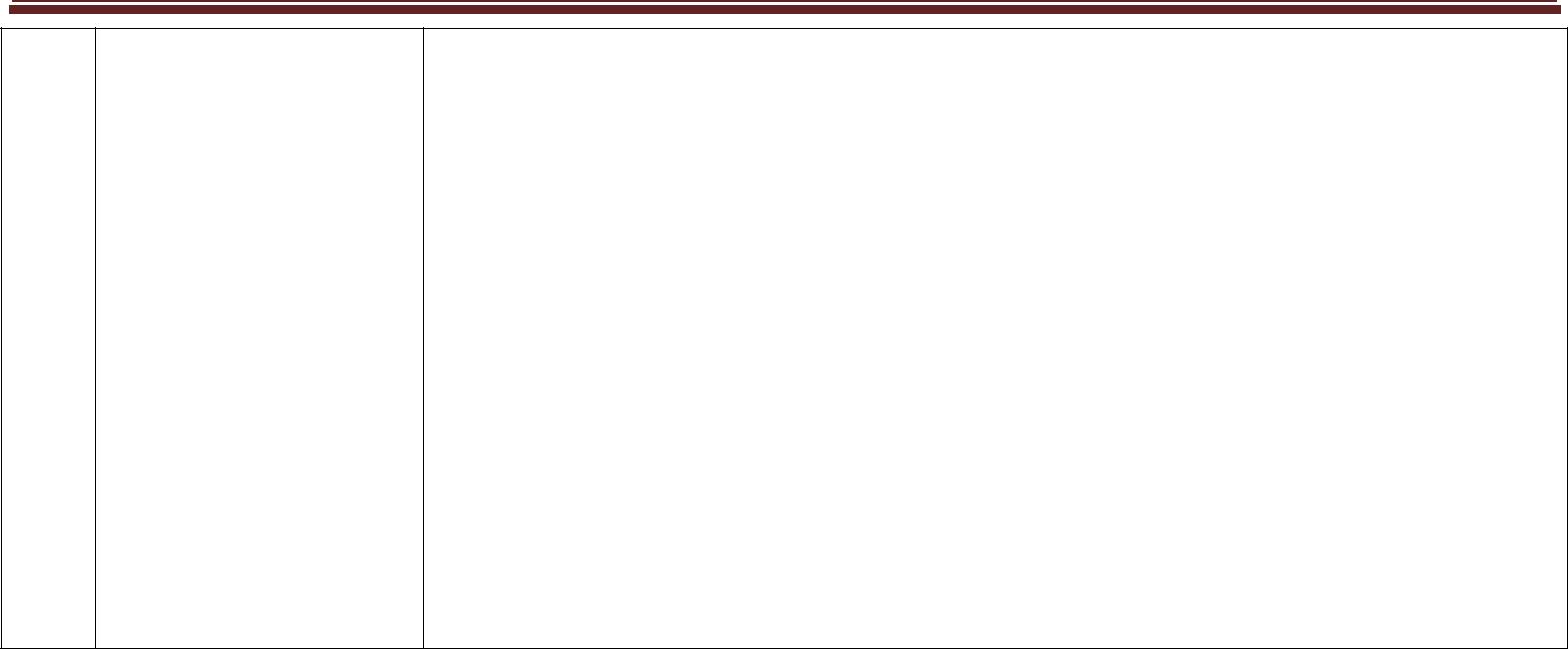 образного, здорового и безопасного образа жизни;понимание личной и общественной значимости современной культу-ры безопасности жизнедеятельности; овладение основами современной культуры безопасности жизнедея-тельности, понимание ценности экологического качества окружающей среды, как естественной основы безопасности жизни; понимание роли государства и действующего законодательства в обеспечении национальной безопасности и защиты населения; развитие двигательной активности обучающихся, достижение положи-тельной динамики в развитии основных физических качеств и показа-телях физической подготовленности, формирование потребности в си-стематическом участии в физкультурно-спортивных и оздоровитель-ных мероприятиях; установление связей между жизненным опытом обучающихся и зна-ниями из разных предметных областей. Часть, формируемая участниками образовательного процесса, определяет содержание обра-зования в соответствии  интересами и потребностями обучающихся, их родителей (законных пред-ставителей), образовательного учреждения.3.1.6. Организация учебного процесса:Учебный  план  для V - IX классов рассчитан на 5 -летний нормативный срок освоения обра-зовательных программ основного общего образования.соответствии с Уставом ОУ, с учетом мнения участников образовательного процесса продолжительность учебного года - 35 учебных недель; продолжительность учебной недели - 6- дневная; продолжительность урока– 45 минут. Продолжительность каникул в течение учебного года составляет 30 календарных дней, летом – не менее 8 недель. Максимальная нагрузка не превышает максимальную допустимую недельную нагрузку. 4.1.7. Учебный план287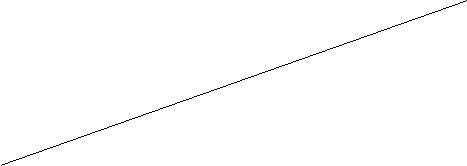 МОБУ СОШ №4Учебный план школы содержит механизмы, позволяющие создать возможности для:личностной ориентации содержания образования, выбора учащимися основной школы наиболее привлекательных и значимых содержания образования и форм учебной и внеучебной деятельности; демократизации образовательного процесса, предоставления права выбора обучающимся; щего образования; изменения на этой основе системы внутришкольной текущей и промежуточной аттестации учащихся;288 МОБУ СОШ №4 формирования информационной культуры учащихся за счет включения ИКТ в содержании всех базовых дисциплин, введения занятий по информационным технологиям с 5-го класса, а также организации единой информационной среды образовательного учреждения.В образовательном процессе  могут использоваться следующие виды урочных (аудиторных) и вне-урочных (внеаудиторных) занятий:урок – аудиторное занятие, при котором осуществляется коллективная постановка и решение учебных задач, педагогическое взаимодействие педагогов и обучаемых с целью передачи ученикам определенной системы знаний и одновременного контроля уровня их усвоения и сформированности соответствующих навыков и умений; экскурсия – внеаудиторное занятие (внеурочная форма), при которой ученики получают знания при непосредственном наблюдении объекта, знакомстве с реальной действительностью (завод, учре- ждение культуры, природа, историко-художественные памятники, музеи); творческая мастерская– аудиторное занятие (внеурочная форма), которая создает условия для восхождения каждого участника к новому знанию и новому опыту путем самостоятельного или кол-лективного открытия; основой открытия в мастерской является творческая деятельность каждого и осознание закономерностей этой деятельности; конференция–аудиторное занятие (внеурочная форма) как форма подведения итогов исследова-тельской и творческой деятельности школьников;спортивные соревнования – это внеаудиторное занятие (состязание) учащихся в игровой форме с целью выяснения преимущества в степени физической подготовленности, в развитии некоторых сторон сознания; образовательное путешествие – это подростковая образовательная экспедиция, разработанная с учетом возрастных особенностей восприятия и понимания подростком окружающего мира; познавательная лаборатория – аудиторное занятие (внеурочная форма), создается для развития у детей познавательного интереса, повышения интереса к исследовательской деятельности и способ- ствует формированию основ научного мировоззрения; это база для специфической игровой деятель-ности ребенка (работа в лаборатории предполагает превращение детей в ученых, которые проводят опыты, эксперименты, наблюдения по разной тематике); школьная театральная студия – внеаудиторное занятие, способствующееразвитию коммуника-бельности, творческого подхода к любому делу, умению подать себя; кафедра – аудиторное занятие (внеурочная форма), направленное на развитие проектной и иссле-довательской деятельности по предмету;спортивная секция – внеаудиторное занятие; поход – внеаудиторное занятие; индивидуальные занятия (мастерские, консультации) – аудиторное занятие (внеурочная форма), направленное на развитие личной образовательной траектории ученика;289МОБУ СОШ №4социальные проекты –внеаудиторное занятие, направленное на развитие и поддержку детских инициатив в «культуросообразных видах деятельности», приобретение опыта взаимодействия со взрослыми и детьми; занятия в клубе – внеаудиторное занятие. Виды деятельности и формы проведения занятий меняются  в зависимости от изучаемого материала.Чередование традиционных форм образовательного процесса  с нетрадиционными, большое разно-образие занятий, снижает утомляемость школьников, повышает интерес к изучаемым дисциплинам и способствует достижению необходимых результатов.В данной ситуации меняется роль учителя и значительно возрастает творческое содержание его ра-боты. И на первый план выходит реализация следующих задач:«поддержка детских инициатив, направленных на поиск средств и способов достижения учебных целей; создание условий для творческой продуктивной деятельности ребёнка; обеспечение  презентаций и социальной оценки продуктов детского творчества (организация вы- ставок, детской периодической печати, конкурсов, фестивалей и т.д.) создание пространства для социальных практик школьников и приобщения их к общественно значимым делам».11Внеучебная деятельность.Внеучебная деятельность – это проявляемая вне уроков активность детей, обусловленная в основном их интересами и потребностями, направленная на познание и преобразование себя и окру-жающей действительности, играющая при правильной организации важную роль в развитии учащих-ся и формировании ученического коллектива Главной целью организации внеучебной деятельности является содействие интеллектуально-му, духовно-нравственному и физическому развитию личности школьников, становлению и прояв-лению их индивидуальности, накоплению субъектного опыта участия и организации индивидуаль-ной и совместной деятельности по познанию и преобразованию самих себя и окружающей действи-тельности.Для достижения главной цели необходимо строить внеучебную деятельность на основе таких методологических подходов, как гуманистический, системный, синергетический, деятельностный, ив соответствии со следующими принципами:1.   Принцип гуманистической направленности. При организации внеучебной деятельно-сти в максимальной степени учитываются интересы и потребности детей, поддерживаются процессы становления и проявления индивидуальности и субъектности школьников, создаются условия для формирования у учащихся умений и навыков самопознания, самоопределения, самореализации, са-моутверждения.11 Федеральный государственный образовательный стандарт общего образования.290МОБУ СОШ №42.   Принцип системности.Создается система внеучебной деятельности  школьников, в ко-торой устанавливаются взаимосвязи между:всеми участниками внеучебной деятельности – учащимися, педагогами, родителями; основными компонентами организуемой деятельности – целевым, содержательно-деятельностным и оценочно-результативным; урочной и внеучебной деятельностью; региональной, муниципальной, общешкольной, классной, индивидуальной системами воспитания и дополнительного образования школьников.Принцип вариативности. В гимназии представлен широкий спектр видов (направле- ний), форм и способов организации внеучебной деятельности, представляющий для учащихся реаль-ные возможности свободного выбора и добровольного участия в ней, осуществления проб своих сил и способностей в различных видах деятельности, поиска собственной ниши для удовлетворения по-требностей, желаний, интересов.4. Принцип креативности. Во внеучебной деятельности педагоги поддерживают развитие творческой активности детей, желание заниматься индивидуальным и коллективным жизнетворче-ством.5. Принцип успешности и социальной значимости. Усилия организаторов внеурочной деятельности направляются на формирование у детей потребности в достижении успеха. Важно, что-бы достигаемые обучающимся результаты были не только личностно значимыми, но и ценными для окружающих, особенно для его одноклассников, членов школьного коллектива, представителей бли-жайшего социального окружения учебного заведения.Место внеучебной  работы в учебно-воспитательном процессе. В условиях реформирова-ния российского образования задача совершенствования социального воспитания и развития креа-тивных способностей детей и подростков является одной из приоритетных.Социальное воспитание должно достигать двух целей: успешности социализации подрастаю-щего поколения в современных условиях и самореализация человека как Система внеучебной работы школы формирует и развивает личность ребенка, повышаетмотивацию обучения тому или иному учебному предмету, развивает самостоятельность и предостав-ляет возможность в самореализации личности.Наиболее общими принципами в выборе форм и направлений внеурочной деятельности явля-ется добровольность в выборе форм и направлений, с этой целью проводится анкетирование обуча-ющихся.Важно, чтобы любой вид занятий, в который включаются подростки, имел общественную или социально значимую направленность. При таких условиях у подростка или молодого человека воз-никает мотивация деятельности, осознание именно его роли в данном её виде, причастность к обще-му делу школы или группы сверстников. Очень важна при этом и опора на инициативу и самодея-291МОБУ СОШ №4тельность обучающегося. Нельзя недооценивать степень самостоятельности, инициативности, новиз-ны и неординарности мышления ребят в организации форм занятий.При выборе содержания, организационных форм деятельности необходимо также соблюдать принцип учета возрастных и индивидуальных особенностей обучающихся.Важным условием действенности всех видов внеурочной работы является обеспечение их единства, преемственности и взаимодействия.Виды  (или  формы)  внеучебнойдеятельности.  Содержаниевнеучебной  деятельности  уча-щихся  гимназиискладывается из совокупности направлений развития личности и видов деятельно-сти, организуемых педагогическим коллективом школы совместно с социальными партнерами – учреждениями дополнительного образования, культуры, спорта, вузами города. Внеучебная деятель-ность школьников в школе представлена такими видами деятельности, как:игровая деятельность; познавательная деятельность; проблемно-ценностное общение; досугово-развлекательная деятельность (досуговое общение); художественное творчество; фестивали наук; 7)     трудовая (производственная) деятельность;спортивно-оздоровительная деятельность; туристско-краеведческая деятельность. Внеучебная деятельность тесно связана с дополнительным образованием детей, в части созда-ния условий для развития творческих интересов детей и включения их в художественную, техниче-скую, эколого-биологическую, спортивную и другую деятельность.Связующим звеном между внеучебной деятельностью и дополнительным образованием детей выступают такие формы ее реализации как факультативы, школьные научные общества, учебные курсы по выбору. Вместе с тем, внеучебная деятельность в рамках ФГОС ООО направлена, в первую очередь, на достижение планируемых результатов освоения основной образовательной программы основного общего образования. Дополнительное образование детей предполагает, прежде всего, реа-лизацию дополнительных образовательных программ. Поэтому основными критериями для отнесе-ния той или иной образовательной деятельности к внеучебной выступают цели и задачи этой дея-тельности, а также ее содержание и методы работы.Виды и формы внеучебной деятельности, реализующиеся в школе.3.2. Система условий реализации ООП3.2.1. Описание кадровых условий реализации ООП ОООУчебно-воспитательный процесс в школе осуществляют 42 педагогических работника. Из них: 4 являются руководителями. Звание  «Почетный работник общего образования РФ» имеют  11; значок «Отличник народного просвещения» - 6, награждены грамотой Минобразования РФ - 5. МОБУ «СОШ №4» полностью укомплектовано кадрами, имеющую необходимую квалификацию для решения задач, определёнными основной образовательной программой.Кадровое обеспечение реализации основной образовательной программы основного общего образованияМОБУ СОШ №4295ООП ООО МОБУ СОШ №1296Сведения о руководящих кадрахПрофессиональный уровень педагогических работников в динамике (на конец года):Все педагоги школы имеют педагогическое образование, которое у 92,7%  соответствует базовому образовательному преподаваемому предмету. Информация о квалификационных категориях педагогов школыВозрастной показатель педагогических работников:	Средний возраст педагогических работников – 49 лет. По сравнению с предыдущим учебным годом средний возраст увеличился на 1 год. Стаж работы педагогических работниковОсновную часть педагогического коллектива составляют опытные педагоги.Интегративным результатом выполнения требований к условиям реализации основной образовательной программы образовательной организации должно быть создание и поддержание развивающей образовательной среды, адекватной задачам достижения личностного, социального, познавательного (интеллектуального), коммуникативного, эстетического, физического, трудового развития обучающихся.Созданные в образовательной организации, реализующей основную образовательную программу основного общего образования, условия должны:соответствовать требованиям Стандарта; обеспечивать достижение планируемых результатов освоения основной образовательной программы образовательной организации и реализацию предусмотренных в ней образовательных программ; 297МОБУ СОШ №4учитывать особенности образовательной организации, её организационную структуру, запросы участников образовательной деятельности в основном общем образовании; предоставлять возможность взаимодействия с социальными партнерами (как внутри системы образования, так и в рамках межведомственного взаимодействия), использования ресурсов социума. соответствии с требованиями Стандарта раздел основной образовательной программы образовательной организации, характеризующий систему условий, должен содержать:описание кадровых, психолого-педагогических, финансовых, материально-технических, информационно-методических условий и ресурсов; обоснование необходимых изменений в имеющихся условиях в соответствии с целями приоритетами основной образовательной программы основного общего образования образовательной организации; механизмы достижения целевых ориентиров в системе условий; сетевой график (дорожную карту) по формированию необходимой системы условий; систему оценки условий. Система условий реализации основной образовательной программы образовательной организации базируется на результатах проведенного в ходе разработки программы комплексной аналитико-обобщающей и прогностической работы, включающей:- анализ имеющихся в образовательной организации условий и ресурсов реализации основной образовательной программы основного общего образования;- установление степени их соответствия требованиям Стандарта, а также целям и задачам основной образовательной программы образовательной организации, сформированным с учетом потребностей всех участников образовательного процесса; -выявление  проблемных  зон  и  установление  необходимых  изменений  в  имеющихся условиях для приведения в соответствие с требованиями Стандарта;- разработку с привлечением всех участников образовательного процесса и возможных партнеров механизмов достижения целевых ориентиров в системе условий;- разработку сетевого графика (дорожной карты) создания необходимой системы условий;-разработку механизмов мониторинга, оценки и коррекции реализации промежуточных этапов разработанного графика (дорожной карты).Профессиональное развитие и повышение квалификации педагогических работниковСовременный уровень состояния образовательной системы обуславливает необходимость овладения педагогами научно-теоретическими знаниями о современных образовательных технологиях, умениями самоанализа педагогической практики и прогнозирования результатов своей работы. В школе этим вопросам уделяется большое внимание. Целенаправленно осуществляется работа по повышению квалификации педагогических работников:в системе учреждений дополнительного профессионального образования; в системе методической работы на муниципальном уровне; в системе методической работы в образовательной организации. Важная роль в целостной общегосударственной системе повышения квалификации педагогических кадров отводится курсовой подготовке, которая способна обеспечить высокую интенсивность обучения, фундаментальность, системность информации, наличие высококвалифицированных преподавателей. Педагоги направляются на курсы в соответствии с планом повышения квалификации. Также практикуется прохождение дистанционных курсов повышения квалификаций. Систематический учет посещения курсов за последние 5 лет по школе показывает следующее:Повышение квалификации педагогов:Отмечается рост числа прошедших курсовую подготовку.  Педагогов, не проходивших курсовую подготовку более 5 лет, в школе   нет.                                                                                                                   Ожидаемый результат повышения квалификации – профессиональная готовность работников образования к реализации ФГОС:обеспечение оптимального вхождения работников образования в систему ценностей современного образования; принятие идеологии ФГОС общего образования; освоение новой системы требований к структуре основной образовательной программы, результатам ее освоения и условиям реализации, а также системы оценки итогов образовательной деятельности обучающихся; овладение учебно-методическими и информационно-методическими ресурсами, необходимыми для успешного решения задач ФГОС. Использование инновационных педагогических технологий. В динамике от 2012-13 учебного года в 2013-2014 уч. году почти вдвое ( от 44,6%) увеличилась доля педагогов, использующих ИКТ-технологии. На высоком уровне использование технологий личностно-ориентированного, проблемного обучения, исследовательской деятельности.  Все педагоги (100%) владеют средствами ИКТ в той или иной степени.  Учителя используют в своей работе ЭОР, размещенные на сайтах «Единая коллекция образовательных ресурсов», «Федеральный центр образовательных ресурсов», личные презентации, тесты, кроссворды, разработанные в компьютерном варианте. Спектр использования возможности ИКТ в образовательном процессе достаточно широк, и мы стараемся использовать его в полном объёме.Основную  часть педагогического коллектива составляют опытные учителя с большим стажем работы, обладающие высоким профессиональным мастерством, имеющие высшую и первую квалификационные категории. Условия, созданные в школе, способствуют росту профессионального мастерства учителей. Таким образом, в школе созданы необходимые условия для обеспечения качества образования.МОБУ СОШ №4МОБУ СОШ №4Методическое сопровождение образовательной деятельностиРасширению  профессиональных компетенций учителей и подготовке к работе в условиях внедрения новых стандартов способствовало изучение новых стандартов образования на заседаниях ШМО и РМО, работа по теме самообразования «Системно-деятельностный подход» (7педагогов ) и обмен опытом работы по данной теме на заседаниях ШМО естественного и эстетического цикла, выступления на заседании педагогического совета «Совершенствование педагогического мастерства учителя через самообразовательную деятельность» и заседании ШМО учителей математики, прохождение курсовой подготовки по внедрению ФГОС.                                          Курсы и семинары  по ФГОС в 2013-2014 учебном годуНа конец 2013-2014 учебного года из числа педагогов школы не прошли курсы по внедрению ФГОС 5 педагогов (11,9%).УЧАСТИЕ ПЕДАГОГОВ В МЕРОПРИЯТИЯХ, НАПРАВЛЕННЫХ НА ПОВЫШЕНИЕ ПРОФЕССИОНАЛЬНОГО МАСТЕРСТВА.Динамика участия педагогов школы в районных Форумах образовательных инициатив и научно- практических конференциях учащихся «Открытие»Результативность образовательной деятельности школы прослеживается через результаты олимпиад различного уровня и участие школьников в исследовательской деятедльности:Динамика участия школы во Всероссийской  олимпиаде школьников и его результативностиРезультаты олимпиад школьников в динамике за 7 лет.Динамика результативности участия в олимпиадах младших школьниковДинамика результатов  интеллектуального марафонаРезультаты участия в заочных олимпиадах разного уровня в динамике за 3 годаВ динамике за 3 года отмечается увеличение числа участников заочных олимпиад, расширение перечня учебных предметов, повышение результативности участия. Динамика  результатов участия  в научно- практических конференциях учащихся «Открытие»МОБУ СОШ №4Модель аналитической таблицы для оценки базовых компетентностей педагогов305ООП ООО МОБУ СОШ №1306ООП ООО МОБУ СОШ №1308ООП ООО МОБУ СОШ №1ООП ООО МОБУ СОШ №13.2.2. Психолого-педагогические условия реализации ООПТребованиями Стандарта к психолого-педагогическим условиям реализации основной образо-вательной программы основного общего образования являются (п. 25 Стандарта):обеспечение преемственности содержания и форм организации образовательной деятельности по отношению к начальной ступени общего образования с учётом специфики возрастного психофизического развития обучающихся, в том числе особенностей перехода из младшего школьного возраста в подростковый; формирование и развитие психолого-педагогической компетентности участников образовательной деятельности; обеспечение вариативности направлений и форм, а также диверсификации уровней психолого-педагогического сопровождения участников образовательной деятельности. ООП основного общего образования, прежде всего, должна учитывать возрастные особенности подросткового возраста и обеспечивать достижение образовательных результатов основной 310ООП ООО МОБУ СОШ №4       школы через  два ее последовательных этапа реализации:Этап 5-6 классы – образовательный переход из младшего  школьного  возраста в подростковый. На данном этапе образования ООП ООО  обеспечивает:организацию сотрудничества между младшими подростками и подростками (разновозрастное сотрудничество), что позволяет решить проблему подросткового негативизма в его школьных проявлениях (дисциплинарных, учебных, мотивационных); разворачивание содержания учебного материала отдельных учебных дисциплин как возможность рассмотрения его другими глазами, что позволяет педагогам организовать изучение учебного материала на переходном этапе таким образом, что обучающиеся 5-6-х классов смогли работать над обобщением своих способов действий, знаний и умений в новых условиях с другой позиции – учителя, а также выстроить пробно-поисковые действия по определению их индивидуальных возможностей (индивидуальной образовательной траектории); формирование учебной самостоятельности обучающихся через работу  в позиции  «учителя», осно ванной на способности, удерживая точку зрения  незнающего, помочь ему  занять новую точку  зрения, но уже не с позиции  сверстника, а учителя;учебное сотрудничество между младшими и старшими подростками, что дает возможность педагогам организовать образовательный процесс так, чтобы младшие подростки, выстраивая свои учебные отношения со старшими подростками, могли бы сами определять границы своих знаний-незнаний и пробовать строить собственные маршруты в учебном материале; организацию образовательного процесса через возможность разнообразия выбора образовательных пространств (учения, тренировки, экспериментирования) обучающихся; организацию взаимодействия между учащимися, между учащимися и учителем в образовательном процессе через письменные дискуссии при работе с культурными текстами, в которых должны содержаться разные точки зрения, существующие в той или другой области знания, предмете рассмотрения. Этап 7-9 классы – этап самоопределения и индивидуализации.        На данном этапе образования ООП  основного  общего  образования содержание  обеспечивает: наличие разнообразных организационно-учебных форм (уроки, занятия, тренинги, проекты, практики, конференции, выездные сессии и пр.) с постепенным расширением возможностей обучающихся осуществлять выбор уровня и характера самостоятельной работы; образовательные места встреч замыслов с их реализацией, места социального экспериментирования, позволяющего ощутить границы собственных возможностей обучающихся; выбор и реализацию индивидуальных образовательных траекторий в заданной учебной предметной программой области самостоятельности. 311ООП ООО МОБУ СОШ №4организацию системы социальной жизнедеятельности и группового проектирования социальных событий, предоставление обучающимся поля для самопрезентации и самовыражения в группах сверстников и разновозрастных группах; создание пространств для реализации разнообразных творческих замыслов обучающихся, проявление инициативных действий. Результатом реализации указанных требований является комфортная развивающая образовательная среда основного общего образования как базового условия: обеспечивающего достижение целей основного общего образования, его высокое качество, доступность и открытость для обучающихся, их родителей (законных представителей) и всего общества, духовно-нравственное развитие и воспитание обучающихся; гарантирующего охрану и укрепление физического, психологического и социального здоровья обучающихся; преемственного по отношению к начальному общему образованию и учитывающей особенности организации основного общего образования, а также специфику возрастного психофизического развития обучающихся на данной ступени общего образования. Удерживает все эти особенности и возможности ООП образовательная среда гимназии. Образовательная среда – целостная качественная характеристика внутренней жизни школы, которая определяется теми конкретными задачами, которые ОУ ставит и реально решает в своей  деятельности; проявляется в выборе средств, с помощью которых эти задачи решаются (к средствам относятся выбираемые ОУ учебный план, учебные программы, расписание учебных и внеучебных занятий, организация работы на уроках, тип взаимодействия педагогов с обучающимися, качество оценок, стиль неформальных отношений между детьми, организация внеучебной школьной жизни,      материально-техническое   оснащение,   оформление      классов   и   коридоров   ит.п.);содержательно оценивается по тому эффекту в личностном (самооценка, уровень притязаний,тревожность, преобладающая мотивация), социальном  (компетентность в общении, статус в классе,поведение в конфликте и т.п.), интеллектуальном развитии детей, которого она позволяет достичь.Главными показателями эффективности образовательной среды учебного заведения яв-ляются:полноценное развитие способностей обучающихся; формирование у них побуждающих к деятельности мотивов; обеспечение инициативы детей самим  включаться в ту или иную деятельность и проявлять собственную активность.Таким образом, при выборе форм, способов и методов обучения и воспитания (образователь-ных технологий) на этапе основного  общего образования школа руководствуется возрастными осо-бенностями и возможностями обучающихся и обеспечивает результативность образования с учетом этих факторов:312ООП ООО МОБУ СОШ №4	расширение деятельностных форм обучения, предполагающих приоритетное развитиетворческой и поисковой активности в учебной и во всех остальных сферах школьной жизни;	организацию  образовательного  процесса  с  использованием  технологий  учебногосотрудничества, обеспечивающих расширение видов групповой работы обучающихся, их коммуни-кативного опыта в совместной деятельности как в одновозрастных, так и в разновозрастных группах,постепенный переход от устных видов коммуникации к письменным, в том числе с использованием возможностей информационных и коммуникативных технологий;	использование проектной деятельности, проектных форм учебной деятельности, спо-собствующих решению основных учебных задач на уроке;	использование во всех классах (годах обучения) основной школы оценочной системы,ориентированной на обучение детей само- и взаимооцениванию (выбор конкретной технологии оценивания осуществляется ОУ).При выборе применяемых  образовательных технологий необходимо учитывать, что все тех-нологии, используемые в школьном образовании, должны решать задачи образования данной воз-растной группы учащихся и обеспечивать преемственность и плавность перехода учащихся от одной ступени образования к другой.Реализация системно-деятельностного подхода должна предусматривать широкое использо-вание учащимися и педагогами в образовательном процессе современных образовательных и инфор-мационно-коммуникационных технологий с учетом особенностей основной ступени образования.Главным требованием к информационным и коммуникационным технологиям при реализации ООП ООО является их адекватность:	возрастным особенностям детей основной ступени образования;  определяемым этими особенностями содержательным задачам основного  общего образова-ния, а также обеспечение возможностей применения ИКТ во всех элементах учебного процесса, где такое применение уместно и соответствует дидактическим задачам, решаемым в данном элементе.Средства ИКТ используются также в компенсирующей и коррекционной образовательной деятель-ности, позволяя учащимся, не справляющимся с освоением материала использовать средства ИКТ как вспомогательные инструменты работы. Информационные технологии должны быть ориентиро-ваны на поддержку поисковой деятельности, проверку гипотез, моделирование, а также контроль и оценку учебных действий обучающихся.Система психолого-педагогического сопровождения участников образовательного процесса школы на уровне основного общего образованияООП ООО МОБУ СОШ №4ООП ООО МОБУ СОШ №43.2.3. Финансовое обеспечение реализации ООП ОООФинансирование школы в части оплаты труда и учебных расходов осуществляется в расчете на одного ученика по нормативу. В структуру норматива включено обеспечение создания условий для реализации ФГОС ООО. В «Положение о порядке распределения стимулирующей части оплаты труда» включен пункт о распределении стимулирующей части заработной платы в зависимости от результата. В базовую часть оплаты труда учителей ОУ введены механизмы оплаты урочной и вне-урочной деятельности. В норматив финансирования ОУ включена оплата часов внеурочной деятель-ности.Финансовое обеспечение ОУ на содержание недвижимого имущества и особо ценного дви-жимого имущества осуществляется согласно нормативу, принятому на уровне муниципалитета.Для достижения результатов ООП в ходе ее реализации предполагается оценка качества работы учителя и других специалистов основной школы с целью коррекции их деятельности, атакже определения стимулирующей части фонда оплаты труд.аПринципом совершенствования экономических механизмов в сфере образования.является по-строение эффективных способов и механизмов реализации поставленных задач, направленных на повышение качественных результатов деятельности школы и педагогов.Система стимулирующих выплат работникам школы  предусматривает реализацию права уча-315ООП ООО МОБУ СОШ №4стия органов общественно-государственного управления ОУ в распределении поощрительных вы-плат стимулирующей части ФОП по результатам труда, осуществляется  по представлению руково-дителя образовательного учреждения.Основанием для осуществления данных выплат являются, прежде всего, результаты, а также показатели качества обучения и воспитания учащихся, выраженные в их образовательных достиже-ниях и сформированных  компетентностях.Под компетентностями  понимаются способности,  личностные качества и умения учащегосярешать личностно и социально значимые задачи в стандартных и нестандартных, новых ситуациях.Критерии оценки деятельности членов педагогического коллектива316ООП ООО МОБУ СОШ №4317ООП ООО МОБУ СОШ №4Образовательное учреждение самостоятельно определяет:соотношение базовой и стимулирующей части фонда оплаты труда; соотношение фонда оплаты труда педагогического, административно-управленческого и учебно-вспомогательного персонала; соотношение общей и специальной частей внутри базовой части фонда оплаты труда; порядок распределения стимулирующей части фонда оплаты труда в соответствии с реги- ональными и муниципальными нормативными актами.В распределении стимулирующей части фонда оплаты труда предусматривается участие органов самоуправления (управляющего совета гимназии).Для  обеспечения  требований  Стандарта  на  основе  проведѐнного  анализа  материально-технических условий реализации основной образовательной программы основного общего образова-ния гимназия:проводит экономический расчѐт стоимости обеспечения требований Стандарта по каждой позиции; устанавливает предмет закупок, количество и стоимость пополняемого оборудования, а также работ для обеспечения требований к условиям реализации ООП; определяет величину затрат на обеспечение требований к условиям реализации ООП; соотносит необходимые затраты с графиком внедрения Стандарта основной ступени и определяет распределение по годам освоения средств на обеспечение требований к условиям реализации ООП в соответствии с ФГОС; определяет объѐмы финансирования, обеспечивающие реализацию внеурочной деятельно- сти обучающихся, включѐнной в основную образовательную программу образовательного учрежде-ния (механизмы расчѐта необходимого финансирования представлены в материалах Минобрнауки«Модельная  методика  введения  нормативного  подушевого  финансирования  реализации  государ-ственных гарантий прав граждан на получение общедоступного и бесплатного общего образования»318ООП ООО МОБУ СОШ №4(утверждена Минобрнауки 22 ноября .), «Новая система оплаты труда работников образования.Модельная методика формирования системы оплаты труда и стимулирования работников государ-ственных образовательных учреждений субъектов Российской Федерации и муниципальных образо-вательных учреждений» (утверждена Минобрнауки 22 ноября .), а также в письме Департамен-та общего образования «Финансовое обеспечение внедрения ФГОС. Вопросы-ответы», которым предложены дополнения к модельным методикам в соответствии с требованиями ФГОС); приказ Министерства образования Калининградской области от 27.07.2007 г. № 1037/1 «Об утверждении рекомендаций по разработке системы оплаты и стимулирования труда работников муниципальных образовательных учреждений»; Постановление Главы муниципального образования «Черняховский городской округ» от 19.10.2007 г. №1554 «Об утверждении Положения об оплате труда работников общеобразовательных учреждений муниципального образования «Черняховский городской округ»,финансируемых за счет средств субвенций областного бюджета;6) разрабатывает финансовый механизминтеграциимежду общеобразовательным учреждени-ем и учреждениями дополнительного образования детей, а также другими социальными партнѐрами,организующими внеурочную деятельность обучающихся, и отражает его в своих локальных актах.При этом учитывается, что взаимодействие может осуществляться:на основедоговоров на проведение занятий в рамках кружков, секций, клубов и др. по различным направлениям внеурочной деятельности на базе гимназии (учреждения до-полнительного образования, клуба, спортивного комплекса и др.); за счѐтвыделения ставок педагогов дополнительного образования,которые обеспечи- вают реализацию для обучающихся в общеобразовательном учреждении широкого спектра программ внеурочной деятельности. 3.2.4. Материально-технические условия реализации ООП ОООМатериально-техническое обеспечение образовательного процесса – обоснованность исполь-зования помещений и оборудования для реализации ООП.Информационно-техническое обеспечение образовательного процесса – обоснованное и эф-фективное	использование информационной среды (локальной среды, сайта, цифровых образова-тельных ресурсов, мобильных компьютерных классов, владение  ИКТ-технологиями  педагогами) вобразовательном процессе.319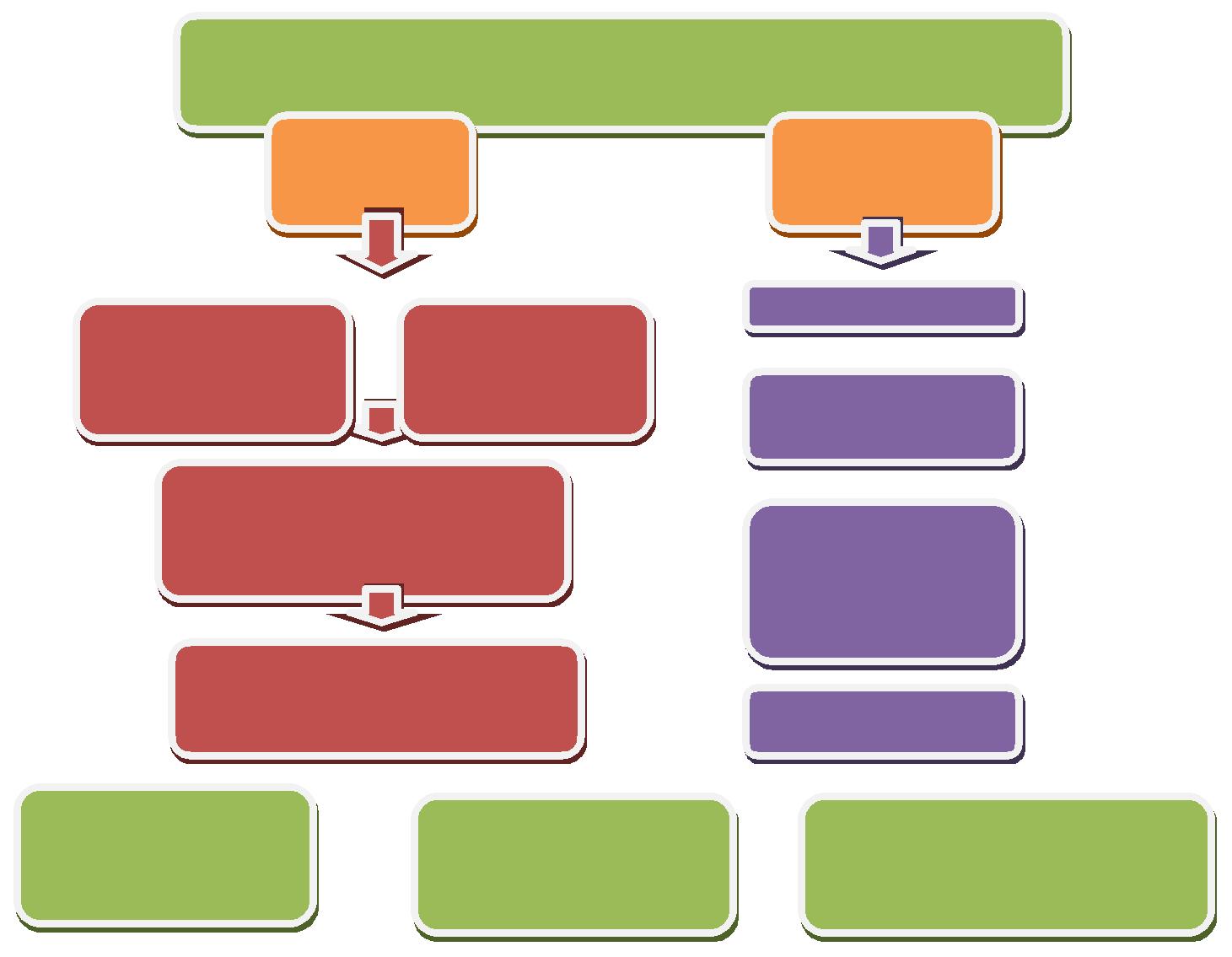 Особенности требований к материально-техническим и информационным условиямМатериально-техническая база образовательного учреждения должна быть приведена в соот-ветствие с задачами по обеспечению реализации основной образовательной программы образова-тельного учреждения, необходимого учебно-материального оснащения образовательного процесса и созданию соответствующей образовательной и социальной среды.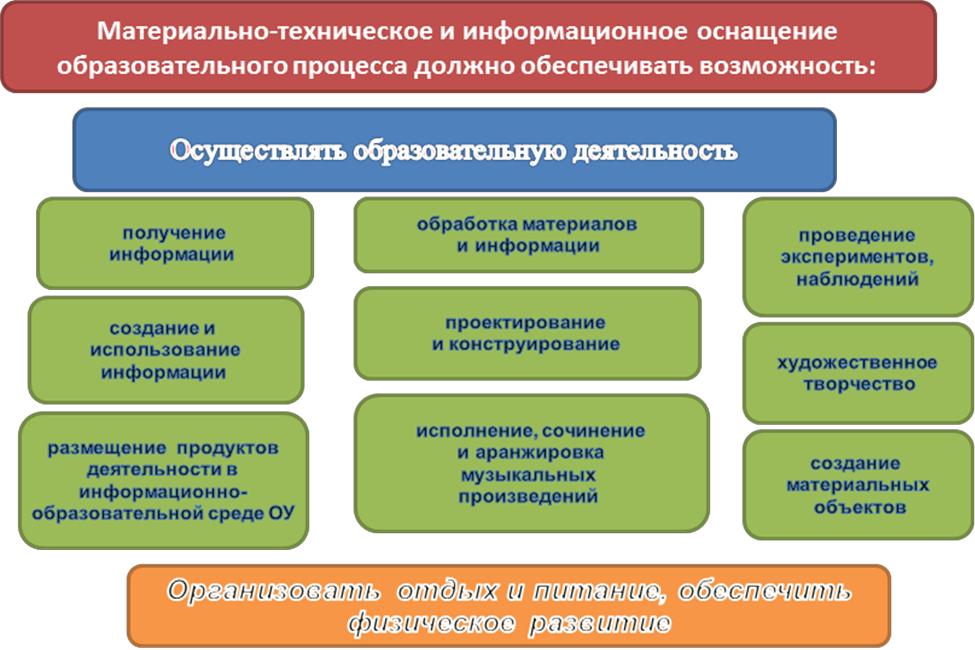 Материально-техническое и информационное оснащение образовательного процессаДля этого школа  разрабатывает и закрепляет локальным актом перечни оснащения и обору-320ООП ООО МОБУ СОШ №1дования образовательного учреждения.Критериальными источниками оценки учебно-материального обеспечения образовательного процесса являются требования Стандарта, требования и условия Положения о лицензировании обра-зовательной деятельности, утверждѐнного постановлением Правительства Российской Федерации от31 марта . № 277, а также соответствующие методические рекомендации, в том числе:письмо Департамента государственной политики в сфере образования Минобранауки Рос-сии от 1 апреля . № 03-417 «О Перечне учебного и компьютерного оборудования для оснащения общеобразовательных учреждений»); перечни рекомендуемой учебной литературы и цифровых образовательных ресурсов; локальными  актами  образовательного  учреждения,  разработанными  с  учѐтом особенностей реализации основной образовательной программы в  гимназии. В соответ-ствии с требованиями ФГОС в гимназии, реализующей основную образовательную про-грамму основного общего образования, должны быть оборудованы:учебные кабинеты с автоматизированными рабочими местами обучающихся и педагогиче-ских работников; лекционные аудитории; помещения для занятий учебно-исследовательской и проектной деятельностью, моделиро-ванием и техническим творчеством; необходимые для реализации учебной и внеурочной деятельности лаборатории и мастер-ские; помещения (кабинеты, мастерские, студии) для занятий музыкой, хореографией и изобра-зительным искусством; лингафонные кабинеты; информационно-библиотечные центры с рабочими зонами, оборудованными читальными залами и книгохранилищами, обеспечивающими сохранность книжного фонда, медиате-кой; актовые и хореографические залы; спортивные комплексы, залы, бассейны, стадионы, спортивные площадки, тиры, оснащѐн-ные игровым, спортивным оборудованием и инвентарѐм; автогородки; помещения для питания обучающихся, а также для хранения и приготовления пищи, обес-печивающие возможность организации качественного горячего питания, в том числе горя-чих завтраков; помещения для медицинского персонала; 321ООП ООО МОБУ СОШ №4административные и иные помещения, оснащѐнные необходимым оборудованием, в том числе для организации учебного процесса с детьми-инвалидами и детьми с ограниченными возможностями здоровья; гардеробы, санузлы, места личной гигиены; участок (территория) с необходимым набором оснащѐнных зон. Все помещения должны быть обеспечены полными комплектами оборудования для реализа-ции всех предметных областей и внеурочной деятельности, включая расходные материалы и канце-лярские принадлежности, а также мебелью, офисным оснащением и необходимым инвентарѐм.На текущий момент в гимназии имеется доступ в Интернет со скоростью 15мб/сек., необходимый минимум мультимедийного оборудования, медиатека, достаточное количество художественной,справочной	литературы   и   дидактического   материала.   98%   учащихся   обеспечены   учебно-методическим комплектом. В достаточном количестве имеются спортивное оборудование и инвен-тарь. Большинство кабинетов оснащены современной мебелью.Учебно-воспитательный процесс со-ответствует действующим санитарно-гигиеническим, противопожарным правилам и нормам.Педагогический коллектив работает в соответствии с нормами охраны труда.Информация о материально-технических условиях реализации основной образовательной программыНаличие технических средств обучения, их состояние и хранение:322Оборудование для пищеблока (с мебелью)323Обеспечение безопасностиКомпьютерное оборудование3.2.5. Информационно-методические условия реализации ООП ОООИнформационно-методические условия реализации основной образовательной программы основного общего образования в НОУ школе «Эврика» обеспечиваются современной информацион-но-образовательной средой. Необходимое для использования ИКТ оборудование отвечает современ-ным требованиям и обеспечивает использование ИКТ:в учебной деятельности; во внеурочной деятельности; в исследовательской и проектной деятельности; при измерении, контроле и оценке результатов образования; в административной деятельности, включая дистанционное взаимодействие всех участников об- разовательного процесса.Учебно-методическое и информационное оснащение образовательного процесса обеспечивает возможность:-  реализации индивидуальных образовательных планов обучающихся, осуществления их самостоя-тельной образовательной деятельности;ввода русского и иноязычного текста, распознавания сканированного текста; использования средств орфографического и синтаксического контроля русского текста и текста на иностранном языке, редактирования и структурирования текста средствами текстового редактора; создания и использования диаграмм различных видов диаграмм; выступления с аудио-, видео- и графическим экранным сопровождением; вывода информации на бумагу; информационного подключения к локальной сети и глобальной сети Интернет, входа в информа- ционную среду школы, в том числе через Интернет;поиска и получения информации; использования источников информации на бумажных и цифровых носителях (в том числе в спра- 325ООП ООО МОБУ СОШ №4вочниках, словарях, поисковых системах);вещания, использования носимых аудио-видеоустройств для учебной деятельности на уроке и вне урока; общения в Интернете, взаимодействия в социальных группах и сетях, участия в форумах; создания и заполнения баз данных; включения обучающихся в проектную и учебно-исследовательскую деятельность, проведения наблюдений и экспериментов; исполнения, сочинения и аранжировки музыкальных произведений с применением традиционных народных и современных инструментов и цифровых технологий, использования звуковых и музы- кальных редакторов, клавишных и кинестетических синтезаторов;реализации художественно-оформительских и издательских проектов, натурной и рисованной мультипликации; проектирования и конструирования, в том числе моделей с цифровым управлением и обратной связью, с использованием конструкторов; управления объектами; программирования; занятий по изучению правил дорожного движения с использованием игр, оборудования; размещения продуктов познавательной, учебно-исследовательской и проектной деятельности обу- чающихся в информационно-образовательной среде школы;проектирования и организации индивидуальной и групповой деятельности, организации своего времени с использованием ИКТ; планирования учебного процесса, фиксирования его реализации в целом и отдельных этапов ( выступлений, дискуссий, экспериментов); обеспечения доступа в школьной библиотеке к коллекциям медиаресурсов на электронных носи- телях, множительной технике для тиражирования учебных и методических тексто-графических и аудиовидеоматериалов, результатов творческой, научно-исследовательской и проектной деятельно-сти обучающихся;- проведения массовых мероприятий, собраний, представлений, досуга и общения обучающихся с возможностью для массового просмотра кино- и видеоматериалов, организации сценической работы,театрализованных представлений, обеспеченных озвучиванием, освещением и мультимедиасопро-вождением;- выпуска школьных печатных изданий, работы школьного телевидения.Основу  информационной  среды составляют: технические средства, программные инструменты,обеспечение технической, методической и организационной поддержки, отображение образователь-ного процесса в информационной среде, компоненты на бумажных носителях, компоненты на СD и DVD.Информационная среда школы поддерживается беспроводной технологией WI-FI.Школой определяются необходимые меры и сроки по приведению информационно-методических условий реализации основной образовательной программы в соответствии с требованиями Стандарта.326ООП ООО МОБУ СОШ №43.2.6. Сетевой график (дорожная карта)по формированию необходимой системы условий реа-лизацииосновной образовательной программы основного общего образованияООП ООО МОБУ СОШ №4ООП ООО МОБУ СОШ №4ООП ООО МОБУ СОШ №4330ООП ООО МОБУ СОШ №4ПРИЛОЖЕНИЕ№1к Примерной основной образовательной программе основного общего образованияПрограмма формирования культуры здорового и безопасного образа жизниВведение.Краткая аннотация Программы.Здоровье детей и подростков является одним из важнейших показателей, определяющих потенциал страны (экономический, интеллектуальный, культурный), а также одной из характеристик националь-ной безопасности. Среди важнейших социальных задач, которые сегодня стоят перед образованием -забота о здоровье, физическом воспитании и развитии учащихся.Школа как социальная среда, в которой дети находятся значительное время, нередко создает для них психологические трудности. Специфика современного учебного процесса обусловлена как про-должительностью учебного дня и обилием домашних заданий, так и структурой деятельности, коли-чеством, темпом и способами подачи информации, исходным функциональным состоянием и адап-тивностью ученика, характером эмоционального фона и другими факторами. Ученику приходится приспосабливаться к давлению, оказываемому на него требованиями учебного процесса.Из-за отсутствия в школе элемента соревнования, связанного с ориентацией на высокие показатели,у детей, не справляющихся с программой, легко развивается негативное представление о собственной личности, они смиряются с ролью неудачников и неуспевающих, что препятствует дальнейшему лич-ностному развитию и увеличивает риск возникновения психосоматических расстройств.Следует особо отметить, что поступление в школу, переход к предметному обучению и в старшие классы вызывает дополнительное напряжение функциональных систем организма ребенка и может привести к истощению психоэмоциональных ресурсов. Нельзя забывать и о возрастных кризисах в процессе обучения. Гормональная перестройка, неустойчивость самооценки и другие показатели - все это способствует нарушению процессов адаптации и при неблагоприятных условиях может привести не только к развитию или обострению психосоматических заболеваний, но и к формированию откло-няющегося поведения как способа снятия перенапряжения, ухода от реальности.В реальных условиях, при проявлении поведенческих нарушений и снижении успеваемости на фоне перегрузок, ребенку предлагается облегченный вариант учебной программы, вместо того, чтобы обу-чить  его  снимать  напряжение,  овладеть  навыками  самоконтроля,  самопознания,  самореализации.Происходит так называемая коррекция учебной программы, а основной целью становится приспособ-ление ребенка к новому сниженному интеллектуальному статусу. В этом случае дальнейшее обучение тормозит формирование всех психических процессов и приводит к искажению эмоционально-личностного развития. В условиях повышенного эмоционального напряжения формируются неадек-ватные формы поведения.С другой стороны, детско-подростковый возраст - это тот уникальный сенситивный период, в тече-331ООП ООО МОБУ СОШ №4ние которого наиболее легко и естественно происходит обучение методам самоконтроля и самореали-зации, основным стратегиям конструктивного поведения, приводящим впоследствии к эффективной самореализации, наиболее полному проявлению интеллектуального и творческого потенциала лично-сти.Оздоровление общества в широком понимании немыслимо без признания человеком с самого ран-него возраста стандартов здоровья как жизненно необходимых ценностей.Здоровый образ жизни - залог счастливой и благополучной жизни ребѐнка в гармонии с миром се-годня и в будущем.Здоровье является признаком культуры. Оно даѐт здоровому человеку значительно больше возмож-ностей для реализации себя во всех сферах жизни.Изучение состояния здоровья подрастающего поколения является важнейшей медико-социальной задачей. Ежегодное проведение углубленных медицинских осмотров учащихся является обязатель-ным, и результаты комплексной оценки состояния здоровья школьников должны стать отправной точкой при планировании мероприятий по программе формирования культуры здорового и безопас-ного образа жизни.Программа разработана в соответствии с Законом РФ "Об образовании".Срок реализации программы: 2014-2018 гг.Цели и задачи программы.Цели программы:Создание здоровьесберегающих условий организации образовательного процесса;– Формирование у учащихся потребности в здоровом образе жизни, стремления к укреплению своего здоровья и развитию своих физических способностей.Задачи программы:– Создание условий, способствующих сохранению и укреплению здоровья участников образовательного процесса. – Формирование у учащихся и педагогов потребности в физическом и психическом саморазвитии. –    Совершенствование санитарно-гигиенической, просветительской, консультативной, информационной работы со всеми участниками образовательного процесса.– Пропаганда среди обучающихся и их родителей здорового образа жизни. Профилактика наркомании, СПИДа, алкоголизма, курения у школьников. – Повышение результативности методической работы по вопросам здоровьесбережения образовательного процесса и предупреждения травматизма. –    Обновление материально-технической базы, используемой для реализации программы – Привлечение внимания семьи, органов местного самоуправления, широкой общественности реализации программы 332ООП ООО МОБУ СОШ №4–	Развитие материально-технической базы с целью создания условий для сохранения здоровьяучащихся.Ожидаемые результаты:–    повышение уровня физического, психического и социального здоровья учащихся; –    самореализация личности; –    социальная адаптация; – снижение уровня заболеваемости детей простудными заболеваниями, заболеваниями позвоночника и глаз. –    повышение уровня профилактической работы; –    создание оптимального режима учебного труда; – осознанное отношение детей, их родителей (законных представителей), педагогов к состоянию здоровья как основному фактору успеха на последующих этапах жизни. Основные направления деятельности:-	Совершенствование нормативно-правовых условий, сохранение иразвитие здоровья учащихся.Анализ состояния здоровья учащихся. Оформление аналитических и статистических отчетов о состоянии здоровья учащихся в школе. Издание и анализ локальных и нормативных актов по сохранению и развитию здоровья обучающихся. Создание    комплекса    управленческих    условий,    включающих:    организационно- содержательные, информационно-аналитические, мотивационно-целевые, планово-прогностические,организационно-исполнительские, контрольно диагностические, регулятивно-коррекционные.Организация оздоровительных режимных моментов в организации занятий в первой половине дня. Организация учебных занятий с исключением факторов, негативно влияющих на здоровье учащихся (неподвижная поза на уроке, отсутствие живых чувственных ощущений, преобладание словесно-информационного принципа учебного процесса, отсутствие чувственно- эмоционального фона на уроке). Составление расписания уроков, предусматривающее чередование предметов с высоким баллом по шкале трудности с предметами, которые позволяют частичную релаксацию учащихся. Составление расписания групп продлѐнного дня, предусматривающее чередование занятий и отдыха. Своевременное информирование субъектов образовательного процесса о состоянии здоровья учащихся и условиях, способствующих сохранению и развитию здоровья. Мониторинг физического здоровья учащихся по итогам медосмотра. 333ООП ООО МОБУ СОШ №4Анализ состояния психического здоровья вновь поступивших учащихся. Проведение общешкольных родительских собраний по актуализации ценности здоровья. Проведение методических совещаний на тему "Учет индивидуальных особенностей детей". Проведение  психологических  тренингов  для  формирования  благоприятного  морально- психологического климата среди всех субъектов образовательного процесса.-	Развитие материально-технической базы с целью создания условий для сохранения здоровьяучащихсяОборудование спортзала. Оборудование спортивной площадки. Оборудование кабинетов. Обеспечение учебно-методической литературой. Приобретение ТСО. Приобретение лекарственных препаратов для витаминизации детей. - Формирование информационно-экспертных условий с целью обеспечения эффективности управления образовательным процессом по сохранению здоровья учащихся.Развитие системы информирования субъектов образовательного процесса по вопросам сохранения и развития здоровья С целью контроля сохранения и развития здоровья учащихся: организация социологических исследований, опросов, анкетирования учащихся, родителей и учителей; анализ способов и форм доведения информации до родителей; анализ использования информационного обеспечения для создания здоровьесберегающие условий; коллективный анализ качества педагогических условий, обеспечивающих сохранение и укрепление психо-физического здоровья.Здоровьесберегающая инфрастуктура школы.Школа размещена в центре города в здании постройки 1969 года.Состояние и содержание здания и помещения школы соответствуют гигиеническим нормативам.Уровень температуры и освещенности отвечает надлежащим требованиям, регламентированным СанПиНом.Здание имеет самостоятельный участок площадью , спортзал площадью – . Терри-тория школы ограждена забором. Техническое состояние школьного здания удовлетворительное – ежегодно летом здесь делают качественный косметический ремонт. Водоснабжение, канализация и теплоснабжение централизованные.Почти все классы оборудованы новой мебелью, рассаживание детей проведено в соответствии с ростом и здоровьем. Расстановка парт обеспечивает оптимальную зону видимости классной доски.Искусственное освещение выполнено светильниками с лампами накаливания и люминесцентными лампами. Уровень освещения соответствует требованиям санитарных правил. Замеры уровня искус-ственного освещения, температурного режима и др. проводится ежегодно силами лаборатории про-334ООП ООО МОБУ СОШ №4изводственного контроля управления образования.В рекреациях школы созданы "зоны здоровья", для чего использованы мебельные уголки, комнат-ные растения. Территория школы хорошо озеленена (цветочные клумбы, хвойная аллея, парковая зона), что создает хороший воздушный баланс и улучшает экологию окружающего пространства.В школе имеется столовая с горячим питанием на 150 посадочных  мест. Столовая оснащена необ-ходимым оборудованием для приготовления горячей пищи и выполнения санитарно-гигиенических норм и правил.В школе имеются:– два спортивных зала с необходимым оснащением (игровым, спортивным оборудованием и инвентарѐм):волейбольная площадка, баскетбольная площадка, футбольная площадка, полоса препятствий, беговая дорожка, Обеспеченность учащихся спортивными залами – 5,75 (м2/чел).В школе имеется медицинский кабинет:–    оформлены: паспорт медицинского кабинета, рабочие журналы; – оснащен медицинским оборудованием согласно нормам СанПина (приобретено: кварцевая лампа, холодильник, лекарства); Школа укомплектована высококвалифицированными специалистами, обеспечивающими оздорови-тельную работу:–    социальный педагог, –    учителя начальной школы, –    учитель физической культуры, –    медицинский работник. Эффективная организация физкультурно-оздоровительной работы.Эффективная организация физкультурно-оздоровительной работы, направленная на обеспечение рациональной организации двигательного режима обучающихся, нормального физического развития и двигательной подготовленности обучающихся всех возрастов, повышение адаптивных возможно-стей организма, сохранение и укрепление здоровья обучающихся и формирование культуры здоро-вья, включает:– занятия активно-двигательного характера в лицее осуществляются за счет утренней гимнастики до уроков в начальной школе, проведением динамических пауз, физкультминуток на уроках, спортивных часов в ГПД, хореографии, режима прогулок во второй половине дня; – создана адаптивная образовательная среда для детей, имеющих ограниченные возможности здоровья и проблемы в развитии (спецмедгруппы для занятий физической культурой); 335ООП ООО МОБУ СОШ №4– существуют различные формы индивидуального обучения детей с учетом индивидуальных особенностей развития: надомное обучение, семейное обучение; – приобретенное оборудование (шведская стенка, канат для лазания, теннисный стол, козел гимнастичекий, мячи, весы напольные, скакалка механическая, тренажер механический, гимнастические  снаряды,    гантели,  скамья  многофункциональная,  штанга,    ролики,  канаты)расширяет двигательный опыт, способствует психофизическому развитию в общении и коллективном взаимодействии средствами и методами командно-игровой деятельности,совершенствованию функциональных возможностей посредством направлений общеразвивающей и специальной физической подготовки на уроках ФЗК и во внеурочное время;–    на базе школы работают спортивные секции  волейбола, теннис, ОФП; – регулярно проводятся дни здоровья, в которых участвуют все участники образовательного процесса; –    в  течение  учебного  года  проходит  спартакиада  школы  по  различным  видам  спорта. Традиционными стали дни здоровья, спортивные эстафеты и викторины с участием родителей ипедагогов.Просветительская и методическая работа с участниками образовательного процесса поС целью формирования у учащихся осознанной потребности в сохранении и укреплении здоровья, плане воспитательной работы школы имеется раздел, направленный на формирование здорового образа жизни, который включает в себя  следующие мероприятия:–    проведение массовых мероприятий здоровьесберегающей направленности: конкурсов презентаций, медиа-плакатов, рисунков; спортивных соревнований и эстафет; викторин, круглых столов по профилактике вредных привычек; дней здоровья, акций «Мы за здоровый образ жизни», «Спорт вместо наркотиков»; лекций, диспутов, просмотров фильмов профилактической тематики; –    культурно-оздоровительные мероприятия: оформление Уголков культуры здоровья, отражающих здоровьесберегающую деятельность классных коллективов (в том числе по обеспечению безопасности жизнедеятельности); совместная работа с органами здравоохранения и органами внутренних дел по профилактике токсикомании, наркомании, курения и употребления алкоголя; пропаганда физической культуры и здорового образа жизни через беседы, уроки литературы, окружающего мира, биологии, географии, химии, ОБЖ, физической культуры.Просветительская работа с родителями (законными представителями) включает:– проведений лекций, семинаров, консультаций по различным вопросам роста и развития ребѐнка, его здоровья, факторам, положительно влияющим на здоровье детей; – приобретение для родителей необходимой научно-методической литературы, периодических изданий, информационных ресурсов по вопросам здоровья; 336ООП ООО МОБУ СОШ №4– организация совместной работы педагогов и родителей по проведению спортивных соревнований, дней здоровья, занятий по профилактике вредных привычек. – тематику родительских собраний и других мероприятий для родителей по проблеме формирования здорового образа жизни (с привлечением медицинских работников) в начальной школе. целях повышения квалификации педагогических работников по различным вопросам психологии физиологии, развития человека, его здоровья, факторов, положительно и отрицательно влияющих на здоровье обучающихся необходимо: – проведение заседаний методического и педагогического советов школы по проблемам здоровьесбережения; –    ознакомление учителей с теорией и практикой внедрения здоровьесберегающих технологий. Индивидуальные и групповые формы работы с педагогическими работниками: консультирование,анализ  уроков,  проведение  занятий  творческих  групп,  методические  объединения,  научно-практические конференции, круглые столы с привлечением медицинских работников, специалистов по вопросам профилактики;– наличие в фонде библиотеки детской, научно-публицистической, научно-методической литературы, периодических изданий, информационных ресурсов по вопросам здоровья,здоровьесбережения,  ведения  здорового  образа  жизни,  занятия  массовыми  видами  спорта,организации подвижных игр;– создание банка теоретических исследований и методических разработок с использованием ИКТ.Мониторинг сформированности культурыздорового и безопасного образа жизни обучающихсяДеятельность школы:–	создание паспорта «Здоровье»;–	создание инструментария мониторинга здоровья обучающихся;–	отслеживание динамики показателей здоровья обучающихся:  общего показателя здоровья,  показателей заболеваемости органов зрения и опорно-двигательного аппарата, травматизма вОУ,  показателя количества пропусков занятий по болезни;–	психологический мониторинг здоровья учащихся:тест на адаптацию в нач.школе, средней школе; тест на тревожность; – проведение валеологической оценки степени трудности новых учебных программ методов обучения с целью адаптации и их функциональным возможностям учащихся разных возрастных групп;337ООП ООО МОБУ СОШ №4–    анализ сформированности ценности здорового и безопасного образа жизни у обучающихся; –    проведение  социологических  исследований  на  предмет  удовлетворѐнности  обучающихся, родителей, педагогических работников комплексностью и системностью работы ОУ по сохранениюукреплению здоровья; – анкетирование учащихся с целью выявления реальной наркогенной ситуации в старших классах и разработки рекомендаций классным руководителям и педагогам предметникам по профилактике употребления ПАВ школьниками. Деятельность медицинского пункта:–    Оказание своевременной и целенаправленной медицинской помощи. –    Раннее выявление отклонений в состоянии здоровья. –    Создание  здоровой  и  безопасной  образовательной  среды  (микроклимат,  освещенность, мебель).–    Повышение эффективности психологической поддержки. В связи с данными задачами, исходя из содержания программы, необходимо иметь следующие по-казатели:–    число заболеваний за год; –    количество дней, пропущенных по болезни; –    количество учащихся, переболевших за год ( %); –    количество впервые выявленных заболеваний; –    количество детей, наблюдающихся узкими специалистами; –    пограничные нервно-психические состояния; –    патология желудочно-кишечного тракта; –    инфекционные заболевания; –    травматизм; –    нарушение остроты зрения; –    число впервые выявленного кариеса; –    физическое развитие; –    масса тела; –    осанка; –    риск формирования зависимости (случаи употребления наркотиков, алкоголя, курение); –    получение социальной помощи. Данные показатели дают возможность объективно оценивать состояние здоровья учащихся в ди-намике и могут быть использованы в качестве медицинских критериев эффективности различных образовательных программ, направленных на укрепление здоровья.Функции различных категорий работников школыв контексте реализации программыФункции медицинской службы школы:338ООП ООО МОБУ СОШ №4–    проведение диспансеризации учащихся школы; –    медосмотр учащихся школы, определение уровня физического здоровья; –    выявление учащихся специальной медицинской  групп. Функции директора и его заместителей:–    общее руководство реализацией программы: организация, координация, контроль; –    общее руководство по организации валеологической службы в школе; –    общее руководство и контроль за организацией горячего питания учащихся в школе; –    организация преподавания вопросов валеологии на уроках биологии и ОБЖ в классах среднего старшего звена; –    организация и контроль уроков физкультуры; – обеспечение работы спортзала во внеурочное время и во время каникул, работы спортивных секций; –    разработка системы внеклассных мероприятий по укреплению физического здоровья учащихся ее контроль; –    организация работы классных руководителей по программе и ее контроль; – организация создания банка данных о социально неблагополучных семьях и обеспечение поддержки детей из таких семей; –    организация работы психологической  службы в школе. Функции классного руководителя:–    санитарно-гигиеническая работа по организации жизнедеятельности детей в школе; – организация и проведение в классном коллективе мероприятий по профилактике частых заболеваний учащихся; – организация и проведение в классном коллективе мероприятий по профилактике детского травматизма на дорогах; –    организация и проведение в классном коллективе мероприятий по профилактике наркомании, токсикомании, табакокурения;–    организация и проведение профилактических работы с родителями; – организация встреч родителей с представителями правоохранительных органов, работниками ГИБДД, КДН, медработниками, наркологами; –    организация  и  проведение  внеклассных  мероприятий  (беседы,  диспуты,  лекции,  КТД, конкурсы и др.) в рамках программы;– организация и проведение исследования уровня физического и психофизического здоровья учащихся; – организация и проведение диагностик уровня и качества знаний учащихся по правилам гигиены, дорожного движения, правовой культуры. 339План реализации программыформирования культуры здорового и безопасного образа жизни.Исследование и комплексная оценка состояния образовательной среды и состояния здоровья уча-щихся. Медицинская диагностика.Контроль соблюдения санитарно-гигиенического режима в лицее.340ООП ООО МОБУ СОШ №4Пропаганда здорового образа жизни и профилактика вредных привычек.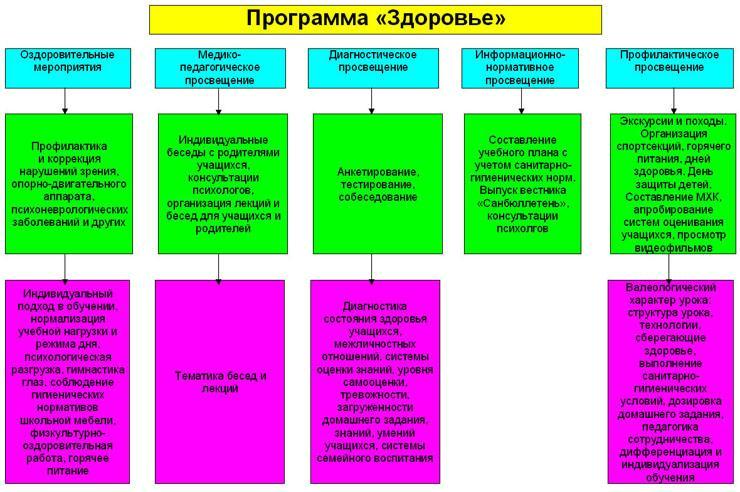 342ООП ООО МОБУ СОШ №4Приложение№2к Примерной основной образовательной программе основного общего образованияПрограмма профессиональной ориентации обучающихсяна ступени основного общего образованияРазработка программы профессиональной ориентации обучающихся на ступени основного общего образования осуществлена на основе Требований к структуре и результатам освоения основ-ной образовательной программы основного общего образования, в соответствии с Базисным учеб-ным планом и программой формирования и развития универсальных учебных действий. Примерная программа направлена на оказание психолого-педагогической и информационной поддержки обуча-ющихся в выборе ими направления дальнейшего обучения на ступени среднего (полного) общего об-разования, в учреждениях профессионального образования, а также в социальном, профессиональ-ном самоопределении.Программа профессиональной ориентации обучающихся на ступени основного общего обра-зования содержит следующие разделы:пояснительную записку, в которой определяются цели, задачи программы на данной ступени образования; содержание программы, нацеленное на формирование у обучающихся представления о требованиях современного общества к выпускникам учреждений общего и профессионального образования; развитие у обучающихся отношения к себе как к субъекту будущего профессионального образования и профессиональной деятельности; овладение обучающимися способами и приемами принятия адекватных решений о выборе индивидуального образовательного и профессионального маршрута; приобретение практического опыта, соответствующего интересам, склонностям личности обучающегося и профилю его дальнейшего обучения;343ООП ООО МОБУ СОШ №4Пояснительная запискаПрофессиональная ориентация школьников на ступени основного общего образования является одной из основных образовательных задач общеобразовательного учреждения и одним из ключевых результатов освоения основной образовательной программы ступени основного общего образования,обеспечивающим сформированность у школьника:представлений о себе, как субъекте собственной деятельности, понимание собственных индивидуальных и личностных особенностей, возможностей, потребностей; универсальных компетентностей, позволяющих школьнику проектировать (самостоятельно или процессе образовательной коммуникации со значимыми для него сверстниками или взрослыми) и реализовывать индивидуальные образовательные программы в соответствии с актуальными познавательными потребностями; общих способов работы с информацией о профессиях, профессиональной деятельности, рынке труда, развитии экономики и социальной сферы региона в котором школьник живет и страны в целом, прогнозными оценками востребованности специалистов в экономике региона и страны; способности осуществить осознанный выбор выпускником основной школы профиля обучения на старшей ступени основного общего образования или (и) будущей профессии и образовательной программы профессиональной подготовки. Такие результаты профориентации школьников на ступени основного общего образования должны достигаться за счет создания условий для инициативного участия каждого учащегося в спе- цифические виды деятельности во время уроков и вне уроков, которые обеспечивают развитие ре-флексивных действий и овладение ими различными инструментальными средствами (технологии ра-боты с информацией, а также объектами материальной и нематериальной культуры), способствуя в конечном счете их становлению как субъектов собственной деятельности (в частности, дальнейшего образования и профессиональной деятельности).Цель примерной программы: описать совокупность условий, обеспечивающих профессиональ-ную ориентацию школьников на ступени основного общего образования.При постановке цели профориентации важно учесть, что цель профориентации не определить, кем быть ребенку в будущем, а лишь подвести к взвешенному, самостоятельному выбору профессио-нальной деятельности, сформировать психологическую готовность к профессиональному самоопре-делению. Поэтому целью профориентационной программы является создание условий для успешной профориентации подростков, быстрой и успешной адаптации на рынке труда, а также формирование способностей соотносить свои индивидуально-психологические особенности и возможности с требованиями выбираемой профессии.Задачами профориентационной программы являются:предоставление информации о мире профессий и профессиональной ориентации; ознакомление учащихся с природными задатками человека и условиями для развития их в способности; 344ООП ООО МОБУ СОШ №4способствовать личностному развитию учащихся; выявление природных задатков и трансформации их в способности; ознакомление с актуальностью в потребности профессий на рынке труда; совместно с учащимися выявить последствия ошибки в выборе профессии; способствовать выработке навыков самопрезентации как залога начала успешной трудовой деятельности. При проведении профориентации с подростками важно целеполагание и соблюдение определен-ных принципов. Важно, чтобы работа педагога имела не только конкретный и хороший результат, но и была пронизана общечеловеческими ценностями и радостью общения с другим человеком. Поэто-му в рамках разрабатываемой профессии были определены следующие принципы:доброжелательность и готовность помочь тому, кто к тебе обратился; научность и достоверность информации; доступность предлагаемой информации; адресность; индивидуальный подход; современность и актуальность материалов; сотрудничество с другими специалистами (педагоги, психологи и др.) Поскольку	объектом   профориентационной   деятельности   является   процесс   социально-профессионального самоопределения человека, важно в примерной ООП учитывать группу прин-ципов, которыми руководствуются подростки, выбирая себе профессию и место в социальной струк-туре общества.Принцип сознательности в выборе профессии выражается в стремлении удовлетворить своим выбором не только личностные потребности в трудовой деятельности, но и принести как можно больше пользы обществу;Принцип соответствия выбираемой профессии интересам, склонностями, способностями лич-ности и одновременно потребностям общества в кадрах определенной профессии выражает связь личностного и общественного аспектов выбора профессии. По аналогии с известной мыслью нельзя жить в обществе и быть свободным от общества - можно также сказать: нельзя выбирать профессию,исходя только из собственных интересов и не считаясь с интересами общества. Нарушение принципа соответствия потребностей личности и общества приводит к несбалансированности в профессио-нальной структуре кадров;Принцип активности в выборе профессии характеризует тип деятельности личности в процессе профессионального самоопределения. Профессию надо активно искать самому. В этом большую роль призваны сыграть: практическая проба сил самих учащихся в процессе трудовой и профессио-нальной подготовки, советы родителей и их профессиональный опыт, поиск и чтение литературы,работа во время практики и многое другое;Принцип развития отражает идею выбора такой профессии, которая давала бы личности воз-345ООП ООО МОБУ СОШ №4можность повышения квалификации, увеличение заработка, по мере роста опыта и профессиональ-ного мастерства, возможность активно участвовать в общественной работе, удовлетворять культур-ные потребности личности, потребность в жилье, отдыхе и т.п.На основе этих принципов и должна строиться программа профориентации подростков.Характеристика содержания программыСодержанием программы профессиональной ориентации школьников на ступени основного общего образования является развитие деятельности учащихся, обеспечивающее формирование спо-собности учащихся к адекватному и ответственному выбору будущей профессии.Развитие деятельности учащихся предполагается осуществлять на учебном материале в рам-ках освоения учебных программ по различным областям знаний в урочное время и вне уроков, а так-же в процессе включения учащихся в различные виды деятельности в рамках клубных пространств, впроцессе проектно-исследовательской деятельности.В рамках преподавания учебных дисциплин учителем должны создаваться условия для обес-печения работы учащихся с содержанием образования программы профессиональной ориентации: методическое  выстраивание  учебных  курсов  в  виде  последовательности  учебных  задач,постановка и решение которых становится содержанием познавательной деятельности учащихся;организационное обеспечение возможности учащимся выстраивать образовательные коммуникации в рамках учебных занятий и вне их со своими сверстниками; организационное обеспечение возможности выстраивания учащимися образовательных коммуникаций в разновозрастных группах; системное выстраивание рефлексии учащимися собственной деятельности в ретраспекции учебного занятия и (или) цикла учебных занятий; выстраивание взаимосвязи академических знаний с технологиями их использования; организационное обеспечение реализации части учебных программ в процессе технологических практик (практикумов) в том числе на базе производственных, научных, образовательных и иных организаций и предприятий; интеграция ресурсов информационных сетей (в том числе сети Интернет), а также технологий работы с информацией в информационных сетях в структуру и содержание учебных занятий. Во внеурочных пространствах школы основным реализуемым содержанием образования про-граммы профессиональной ориентации школьников на ступени основного общего образования ста-новятся компетентности (универсальные и специальные), позволяющие учащимся научиться проек-тировать  индивидуальные  образовательные  программы,  делать  осознанный  выбор  будущей  про-граммы профессиональной подготовки и образовательного пространства для ее реализации:коммуникативная компетентность; способность к адекватному самооцениванию; оперативное и перспективное планирование; отслеживание  собственных  успехов  и  неудач,  корректировка  в  связи  с  этим  собственных 346ООП ООО МОБУ СОШ №4индивидуальных образовательных программ;создание текстов для самопрезентации; анализ и отбор информации на открытых информационных ресурсах (в том числе в сети Интернет) в соответствии с задачами индивидуальной образовательной программы и др. Основные формы и методы работы с содержанием образования:работа в рамках учебных занятий (программа учебного курса становится инструментарием, а учебная дисциплина - материалом, на котором реализуется программа профессиональной ориентации школьников); работа с учебными материалами вне учебных занятий – исследовательские и социальные проекты, эксперименты, практики и практикумы, стажировки, экскурсии и др.; работа в метапредметной или надпредметной области – исследовательские и социальные проекты, кружки, занятия в студиях, занятия в клубных пространствах, производительный труд, производственные практики; работа в разновозрастных  группах  в рамках детских  объединений школы, муниципалитета,региона; работа  в  пространстве  расширенного  социального  действия  –  познавательные  интернет-ресурсы, социальные познавательные сети, дистанционные образовательные программы и курсы; индивидуальная работа с тьюторами (другими подготовленными педагогами) по проектированию индивидуальных образовательных программ, отслеживанию успешности реализации индивидуальной образовательной программы, индивидуальных достижений учащихся,психологическое тестирование, участие в тренингах.профориентационный урок, он имеет исключительное значение, поскольку урок является основной формой учебно-воспитательного процесса в школе. На профориентационных уроках рассматривают теоретические и практические вопросы подготовки к выбору будущей профессии. На уроках используют разные методы: беседу, рассказ, объяснение, диспут, самостоятельное составление профессиограм, отчетов о профориентационных мероприятиях; профориентационная беседа - наиболее распространенный метод. Она должна быть логично связана с учебным материалом и подготовлена предварительно. К процессу подготовки профориентационной беседы целесообразно привлекать самих учеников, например, поручить им собрать информацию по данному вопросу. Эмоциональной расцвет беседе добавляют цитирования известных ученых, изобретателей, писателей, которые отвечают теме беседы, применения наглядных методов профориентационной работы. Тематика профориентационных бесед должна отвечать вековым особенностям школьников и охватывать круг интересов учеников; выставки.    Их    проведение    целесообразно    во    время    массовых    мероприятий (профориентационных конференций, собраний, встреч, со специалистами но др.); экскурсии   как   форма   профориентационной   работы   дает   возможность   подросткам347ООП ООО МОБУ СОШ №4непосредственно ознакомиться с профессией в реальных условиях, получить информацию из первоисточников, пообщаться с профессионалами.Этапы реализации программы и механизм ее реализацииПрограмма реализуется в три этапа, которые частично пересекаются друг с другом и реализу-ются не строго последовательно, а по мере появления индивидуальных показаний в отношении каж-дого учащегося осуществляется плавный переход от доминирования видов и форм деятельности,специфичных одному этапу к постепенному доминированию видов и форм деятельности:, специфич-ных следующему этапу.1 этап – овладение универсальными компетентностями, способствующих успешной профо-риентация.2 этап – этап «безопасной» пробы различных профессиональных ориентаций;3 этап – проектирование и реализации индивидуальных образовательных программ в соот-ветствии с выбранной профессиональной направленностью.На первом этапе реализации программы необходимо обеспечить:единство технологии работы педагогического коллектива общеобразовательного учреждения по формированию у учащихся универсальных компетентностей на материале учебных дисциплин в соответствии с образовательной программой ступени общеобразовательного учреждения; разработку и функционирование открытой системы оценки освоения учащимися содержания образования программы профессиональной ориентации на первом этапе ее реализации; разнообразие клубных пространств, в рамках которых возможно формирование универсальных компетентностей учащихся. На втором этапе реализации программы необходимо обеспечить формирование меняющихся образовательных пространств, в которых учащиеся смогут применить освоенные или осваиваемые компетентности вне учебных или преимущественно во внеучебных ситуациях и целях. Это могут быть ситуации выстраивания отношений следующих типов: «человек-человек», «человек-природа», «человек-техника», «человек-технология» и др. Важным результатом и одновременно механизмом достижения предпосылок к эффективной профориентации учащихся на втором этапе реализации программы должна стать сформированная позиция учащегося как субъекта собственной деятельности. В этом случае роль педагогического со- провождения будет заключаться не только в организационном обустройстве пространства «безопас-ной» пробы учащимися своей субъектной позиции в деятельности, но и в продуцировании большого количества содержательных рамок, которые будут помещаться в эти пространства и задавать сюже-ты, на которых будет происходить становление субъектной позиции учащихся. Предполагается, что эти сюжеты должны быть взяты из различных профессиональных сфер деятельности человека.Синтетической формой, удерживающей задаваемый сюжет могут быть различные школьные и внешкольные проекты социальной направленности (например, школьное издательство, школьный348ООП ООО МОБУ СОШ №4сайт, школьное научное общество и др.) Такого рода синтетические формы организации внеурочных пространств учащихся многоаспектны и многопозиционны и могут выводить учащихся на осознание особенностей тех или иных профессий, взаимосвязанных друг с другом (например, школьное изда-тельство: копирайтер, верстальщик, дизайнер, редактор, корректор и др.).Организация внеурочных пространств «безопасной» пробы (оцениваемой индивидуально и содержательно в процессе рефлексии) различных профессионально ориентированных видов деятель-ности должна быть выстроена так, чтобы учащийся мог достаточное количество раз занимать субъ-ектную позицию при осуществлении различных видов (в том числе и предпрофессиональной – дея-тельность общего характера, осуществляемая людьми целого кластера профессий) деятельности для понимания круга своих интересов и индивидуальных возможностей.На  третьем  этапе  реализации  программы  необходимо  обеспечить  образовательные  про-странства, в которых учащиеся основной школы могут в соответствии с собственными замыслами проектировать индивидуально или совместно со сверстниками при сопровождении тьюторов (или специально подготовленных педагогов) индивидуальные образовательные программы, а затем реали-зовывать их, отслеживать собственные результаты освоения программы, при необходимости коррек-тировать программы.Проектирование индивидуальных образовательных программ должно стать самостоятельным видом деятельности, в процессе которого учащиеся, с одной стороны, осваивают способ построения индивидуальных познавательных траекторий и способы отслеживания эффективности реализации индивидуальной образовательной программы, а с другой стороны, реализуют собственные образова-тельные предпочтения в связи с выбранным  профессиональным (или предпрофессиональным) ори-ентиром.Организация деятельности учащихся в рамках программы профессиональной ориентации школьников на ступени основного общего образования осуществляется в рамках часов, отведенных на учебные занятия (преимущественно первый этап реализации программы профессиональной ори-ентации школьников), а также в рамках часов внеурочной деятельности (преимущественно второй и третий этапы реализации программы профессиональной ориентации школьников), которые опреде-лены федеральным государственным образовательным стандартом основного общего образования.Переход от этапа к этапу реализации программы профессиональной ориентации школьников на ступени основного общего образования не фиксируется единой датой для всех школьников, апроисходит индивидуально. Необходимость и своевременность перехода школьника от одного этапа к другому этапу программы профессиональной ориентации определяется рекомендациями тьюторов,учителей-предметников и психологической службы школы.В качестве среднестатистического ориентиров продолжительности каждого этапа реализации программы профессиональной ориентации предлагаются следующие (таблица 1):1 этап – 1-3 года;2 этап - 3-4 года;349ООП ООО МОБУ СОШ №43 этап – 2-3 года.Таблица 1Требования к условиям реализации программыКадровые условияДля реализации программы рекомендуется иметь социально-психологическую службу, вклю-чающую следующих специалистов: психологи, социальные педагоги, педагоги дополнительного об-разования, тьюторы. Количественный состав службы определяется  конкретным наполнением про-граммы профессиональной ориентации.Программно-методические условияДля реализации программы профессиональной ориентации школьников на ступени основного общего образования рекомендуется ежегодно проектировать школьные пространства для профориен-тации для чего составлять:план работы профориентационных клубных пространств; план методической работы с учителями-предметниками по реализации программы профориентации на уроках; план профориентационной работы психолого-педагогической службы школы; план курсовой подготовки по программам повышения квалификации учителей-предметников, психологов, социальных педагогов, тьюторов, реализующих программу профориентации школьников на ступени основного общего образования.Материально-технические условияТребования к материально-техническим условиям реализации программы профессиональной ориентации школьников на ступени основного общего образования определяются необходимостью появления у школы: в   здании   -   свободно   конструируемых   многофункциональных   клубных   пространств,оснащенных	трансформерной   мебелью   и   необходимой   цифровой   техникой   (компьютеры,мультимедийный проектор и др.);оборудованных партнерских площадок, позволяющих вводить учащихся в специфическую среду профессиональной деятельности (на базе учреждений культуры и спорта, производственных предприятий, научных и образовательных организаций и др.) Информационные условия Для реализации программы обязательно наличие: оснащенной школьной библиотеки, имеющей комплект литературы из области специальных и 350ООП ООО МОБУ СОШ №4профессионально ориентированных знаний; свободного доступа к ресурсам сети Интернет, обеспечение доступа в сеть Интернет из любой точки школьного здания в любое время.Оценка результатов по профориентации подростковПосле того как описаны возможные мероприятия, направленные на профориентацию подростков в образовательном учреждении, необходимо, знать, насколько эффективными они оказались в под-ростковой группе, для этого должна осуществляться диагностика уже сформировавшихся в ходе реа-лизации программы профориентационных взглядов подростков.Диагностика - это установление и изучение признаков характеризующих состояние объекта для предсказания возможных отклонений и предотвращение нарушений в их нормальном функциониро-вании.Одним из диагностических методов в определении профориентации в подростковой группе явля-ется наблюдение.Наблюдение - описательный психологический исследовательский метод, заключающийся в целе-направленном и организованном восприятии и регистрации поведения изучаемого объекта. Наблю-дение применяется там, где вмешательство экспериментатора нарушит процесс взаимодействия че-ловека со средой. Этот метод незаменим в случае, когда необходимо получить целостную картину происходящего и отразить поведение индивидов во всей полноте.Главными особенностями метода наблюдения являются: непосредственная связь наблюдателя и наблюдаемого объекта; пристрастность (эмоциональная окрашенность) наблюдения; сложность (по-рой невозможность) повторного наблюдения. Предметами наблюдения выступают ориентация под-ростков в сфере профессиональной пригодности после реализации программы профориентации под-ростков в общеобразовательном учреждении.Наблюдение должно проводиться систематически, то есть по определѐнному плану и при кото-ром наблюдатель регистрирует особенности поведения и классифицирует условия внешней среды.Наблюдение среди подростков является неосознанным. При неосознанном внутреннем наблюде-нии  наблюдаемым  субъектам  неизвестно  о  том,  что  за  ними  наблюдают,  а  исследователь-наблюдатель находится внутри системы наблюдения, становится еѐ частью. Наблюдатель контакти-рует с наблюдаемыми субъектами, но те не осведомлены о его роли в качестве наблюдателя.Метод экспертных оценок предполагает решение задач по изучаемому вопросу на основе суж-дения (мнения) высококвалифицированных специалистов в соответствующей области знаний. Сущ-ность применяемого метода по данной проблеме заключается в индивидуальном и логическом анали-зе суждения экспертов и количественной их оценке по решаемой проблеме. Для сбора и анализа ин-формации выбранным экспертам предлагаются анкеты, опросники и т.д.Одним из методов используемых экспертами для определения знаний подростков по профориен-тации и способах профессионального самоопределения является анкетирование. Анкетирование  -одно из основных технических средств конкретного социального исследования; применяется в со-351ООП ООО МОБУ СОШ №4циологических, социально-психологических, экономических, демографических и других исследова-ниях. В процессе анкетирования каждому лицу из группы, выбранной для анкетирования, предлага-ется ответить письменно на вопросы, поставленные в форме опросного листа - анкеты.По форме вопросы разделяются на открытые и закрытые - ответ заключается в выборе из нескольких предлагаемых в анкете утверждений. Открытые вопросы дают более глубокие сведения,но при большом числе анкет приводят к значительным трудностям в обработке в связи с нестандартностью ответов. По содержанию вопросы делятся на объективные и субъективные,которые выявляют социально-психологическую установку опрашиваемого, его отношение к условиям своей жизни и определенным событиям. Ответы на вопросы носят, как правило,анонимный характер.Основные правила построения анкеты: логическая последовательность тем, затрагиваемых вопросами; интерес опрашиваемого должен расти от вопроса к вопросу; отсутствие слишком сложных или интимных вопросов; соответствие формулировки вопросов образовательному уровню опрашиваемой группы; в закрытых вопросах должны быть предусмотрены все возможные варианты ответов; общее количество вопросов не должно быть слишком большим -- анкетирование не должно утомлять или раздражать опрашиваемого.Анкетирование может проводиться следующими способами:анкета заполняется в присутствии сборщика индивидуально; групповое заполнение в присутствии сборщика; опрашиваемые самостоятельно заполняют и для сохранения анонимности одновременно сдают анкеты; «почтовое» анкетирование, когда анкета раздаѐтся или рассылается на дом, а затем опрошенным возвращается по почте. С  целью  повышения  эффективности  опроса  перед  массовым  анкетированием,  как  правило,проводятся пробные опросы для выбраковки неудачных вопросов.Так же одним из способов сбора информации об эффективности мероприятий направленных на профориентацию подростков является беседа. Беседа - метод получения информации на основе вербальной (словесной) коммуникации. Широко применяется в различных сферах психологии,социальной педагогике и т.д., наиболее эффективна при оценке эффективности профориентационных мероприятий среди подростков, так как экспертная группа в ходе беседы, как индивидуально с подростком, так и с группой в целом, может понять и определить эффективность профориентационных мероприятий.Одним из методов диагностики является опрос. Опрос - метод сбора первичной информации,применяемый в социальных исследованиях. Цель опроса - получение информации об объективных и(или) субъективных (мнения, настроения и т.п.) фактах со слов опрашиваемого. В социальных исследованиях обычно применяются выборочные опросы. Методики опроса можно свести к двум основным типам: анкетированию и интервьюированию.352ООП ООО МОБУ СОШ №4Таким образом, основными методами оценки эффективности профориентационных мероприятий является наблюдение, метод экспертных оценок, при котором основными методами сбора информации для группы экспертов является анкетирование, беседа и опрос.Планируемые результаты освоения программы профориентацииСформированное у учащегося действия целеполагания, позволяющее на основе анализа ситуации неопределенности или недоопределенной ситуации предположить наиболее вероятные варианты исхода ситуации и наиболее эффективные способы действования. Сформированная способность учащихся к анализу объектов нематериальной и материальной культуры, выделению существенных и несущественных признаков объекта, построению модели объекта, ее фиксации в знаковой форме. Сформированные рефлексивные действия: способность контролировать свои действия в соответствии с заданным алгоритмом или ориентируясь на ключевые индикаторы, характеризующие результативность производимых действий; способность оценивать ситуацию, выбирать эффективные стратегии поведения в ситуации – выбирать адекватно ситуации способы осуществления преобразующей деятельности для получения наилучших результатов; способность определять каких инструментальных средств или способов деятельности не достает для решения поставленной перед собой задачи и спроектировать собственную образовательную траекторию, позволяющую овладеть недостающими способами деятельности или инструментальными средствами. Выпускник основной школы сможет: проектировать с помощью тьютора или подготовленного педагога собственную индивидуальную образовательную траекторию (маршрут); устанавливать образовательную коммуникацию со сверстниками и взрослыми носителями необходимой информации и эффективных способов осуществления познавательной деятельности с целью получения и освоения образовательным контентом; работать с открытыми источниками информации (находить информационные ресурсы, выбирать и анализировать необходимую информацию) о рынке труда, трендах его развития и перспективных потребностях экономики региона проживания учащегося и страны в целом в кадрах определенной квалификации для принятия решения о выборе индивидуального и профессионального маршрута. совместно с педагогами составить индивидуальную образовательную программу в соответствии с требованиями, определяемыми выбором будущей профессии; выбрать индивидуальный и профессиональный маршрут для реализации индивидуальной образовательной программы. 353ООП ООО МОБУ СОШ №4Приложение №3к Примерной основной образовательной программе основного общего образованияИспользуемые термины, понятия и сокращенияДля более  грамотной и эффективной  работы с данной основной  образовательной  програм-мой  начального  общего  образования целесообразно договориться о рабочих  терминах и понятиях,используемых в тексте  ООП.Качество образованияКачество  образование  – это уровень успешности, социализации младшего  школьника, атакже уровень условий освоения им образовательной программы ступени школьного образования.Социализация – совокупность взаимосвязанных процессов усвоения и воспроизводства ин-дивидом необходимого и достаточного для полноценного включения в общественную жизнь социо-культурного опыта.Успешность – уровень социальных достижений, признаваемый достойным в данной стране и культуре в сочетании с самоощущением человека, проявленным в результате высокой самооценки собственных достижений (личностных, социальных, финансовых, профессиональных и др.).Условия освоения – соответствие содержания образования, педагогических технологий возрастным возможностям и особенностям младшего школьника, временные затраты для достижения образовательных результатов, эффективность использования информационно-образовательной сре-ды в ходе образовательного процесса, уровень профессионализма педагогов, реализующих вместе с детьми данную ООП.Результаты образования (образовательные результаты)Результаты образования  –  измеряемые  достижения  обучающихся,  отражающие  соответ-ствие результатов образования требованиям, предъявляемым со стороны государства через Феде-ральные государственные образовательные стандарты образования.В качестве результатов образования могут выступать степень развития образовательной само-стоятельности, инициативы, ответственности обучающихся, степень овладения ими компетентностя-ми (внепредметными и предметными), социальным опытом, индивидуальный прогресс обучающего-ся, сохранение здоровья обучающихся, другие измеряемые характеристики.Сквозные образовательные результаты – базовые результаты образования, отражающие достижения обучающихся на всех уровнях образования, ступенях обучения. Сквозные образовательные результаты могут измеряться через: образовательную самостоятельность, подразумевающую умения обучающегося создавать и использовать средства для собственного личностного развития;354ООП ООО МОБУ СОШ №4образовательную инициативу – умение выстраивать свою образовательную траекто- рию, умение создавать необходимые для собственного развития ситуации и адекватно их реализо-вать; образовательную ответственность – умение принимать для себя решения о готовности действовать в определенных нестандартных ситуациях.Ключевые (внепредметные) компетентности – универсальные общие способы действия,средства, формы мышления, формы кооперации и коммуникации, необходимые человеку для осуществления успешной деятельности в современном мире.Учебно-предметные компетентности  –  набор  предметных  средств  и  способов  действий,позволяющих обучающемуся успешно решать как учебные, так и внеучебные задачи, а также продолжать обучение на последующих ступенях образования.Внеучебные достижения – образовательные результаты обучающихся, полученные в разных видах деятельности за пределами учебно - предменых программ школьного образования как в стенах образовательного учреждения, так и за его пределами.Социальный опыт обучающегося – опыт, приобретенный обучающимся в ходе взаимодействия с окружающим миром, включая опыт по осознанию своих социальных позиций и социальных коммуникаций, позволяющий одновременно осознавать и действовать в той или иной сфере.Индивидуальный прогресс обучающегося – динамика образовательных достижений обучающегося за определенный период времени по одним и тем же показателям.Обеспечение результативности и качества образования.Обеспечение результативности и качества образования – процесс формирования и реали-зации психолого-педагогических, правовых, экономических, финансовых, информационных, соци-альных, кадровых и иных механизмов и условий, обеспечивающих наиболее полное соответствие образования требованиям граждан, общества, государства.Образовательный стандарт – совокупность требований к результатам, условиям и структуре образовательной программы, обязательных при реализации основных образовательных программ начального общего, основного общего, среднего (полного) общего, начального профессионального,среднего профессионального и высшего профессионального образования образовательными учре-ждениями, имеющими государственную аккредитацию.Мониторинговые исследования в сфере образования – исследования, направленные на ди-агностику результатов и качества образования, проводимые на федеральном, региональном и муни-ципальном и школьных уровнях в установленном порядке субъектами и структурами системы обра-зования и внешними по отношению к ней институтами.Финансовые механизмы, стимулирующие повышение качества образования – финансо-вое обеспечение реализации образовательной программы (в том числе на конкурсной основе), меха-355ООП ООО МОБУ СОШ №4низмы расчета стоимости образовательных программ, нормативно-подушевое финансирование, си-стема оплаты труда, зависящая от результативности деятельности педагогического работника, выра-женной в качестве и результатах образования учащихся.Система аттестации педагогических работников – совокупность средств и способов опре-деления соответствия уровня профессиональной компетентности педагогических работников требо-ваниям к квалификации, предполагающая обязательное участие педагогической общественности в определении такого рода соответствия.Условия, необходимые для реализации образовательной программы – совокупность фак-торов, оказывающих влияние на эффективность и результативность образовательной программы.8.4. Объекты системы оценки результатов и качества образованияОбъекты системы оценки результатов и качества образования  – явления, подвергающиесяоценке, в качестве которых выступают:совокупность основных образовательных программ, включающих условия их реализации (экономические, финансовые, кадровые, учебно-методические, информационно-коммуникационные и иные);результаты и деятельность образовательных учреждений (в том числе результаты и дея- тельность персонала), обеспечивающие эффективность и доступность образования; индивидуальные образовательные достижения (включая внеучебные), социализация и успешность обучающихся.Образовательная программа – разрабатываемый и утверждаемый на уровне образователь-ного учреждения в установленном им порядке документ, определяющий содержание образования и порядок (план) действий участников образовательного процесса, которые необходимо выполнить для получения образования определенного уровня.Программа развития образовательного учреждения – разрабатываемый и утверждаемый на уровне образовательного учреждения в установленном им порядке документ, включающий ком-плексную систему целевых ориентиров деятельности образовательного учреждения и планируемых эффективных путей и средств достижения указанных ориентиров.Индивидуальная образовательная программа обучающегося – персональный путь реали-зации  личностного  потенциала  обучающегося,  который  обеспечивается  выбором  обучающимися(совместно с педагогами и родителями) содержания учебных дисциплин (курсов), своего стиля обу-чения, оптимального темпа и ритма, способов предъявления и оценки результатов, а также разные виды внеурочной деятельности и способы их оценки.Деятельность образовательной организации (учреждения) – процесс и результат его реа-лизации, осуществляемый организацией, реализующей одну или несколько образовательных про-грамм.Индивидуальные образовательные достижения обучающихся – совокупность  учебных и356ООП ООО МОБУ СОШ №4внеучебных результатов, полученных в образовательных учреждениях (организациях) обучающими-ся за определенный период времени.Условия реализации образовательных программ:Кадровые условия – совокупность требований к кадровому составу соответствующего об- разовательного учреждения, включающих требования к укомплектованности образовательного учреждения квалифицированными педагогическими, руководящими и иными работниками, к уровню их квалификации, а также к организации непрерывного профессионального развития через систему повышения квалификации и самообразование;Финансовые условия – совокупность требований к финансовым условиям реализации об- разовательных программ, включая соответствующие нормативы расходов на реализацию указанныхпрограмм;Материально-технические условия – совокупность требований к обеспечению учебного процесса оборудованием, помещениями и иными видами имущества; Учебно-методическое обеспечение образовательной программы – совокупность требова- ний, перечень необходимой учебной и методической литературы, информационных баз, иных ресур-сов, необходимых для эффективного и качественного образовательного процесса в рамках основной образовательной программы.Информационное оснащение и обеспечение реализации образовательной программы – совокупность требований, направленных на обеспечение широкого, постоянного и устойчивого до-ступа для всех участников образовательного процесса к информации в сети Интернет. Психолого-педагогические условия – совокупность требований к содержанию, способам и формам образовательного процесса, соответствующих возрастным возможностям обучающихся, це-лям и задачам определенной  ступени  образования.Правовое обеспечение – совокупность нормативных правовых актов, локальных актов со- ответствующей образовательной организации, обеспечивающих качественную реализацию основных образовательных программ.8.5. Показатели оценки результатов и качества образовательной программы.Показателем оценки результатов и качества образовательной программы может выступать информация, отражающая преемственность, результативность, эффективность, адаптированность,доступность, инновационность образовательной программы, а также иная информация, дающее представление о результатах и качестве образования.Результативность – совокупность образовательных результатов с описанием уровней их достижения, которые могут быть достигнуты в ходе реализации образовательной программы; Эффективность – комплекс мер, направленных на минимизацию (оптимизацию) времен- ных затрат педагогических и детских действий для достижения конечных результатов реализацииобразовательной программы;357ООП ООО МОБУ СОШ №4Адаптированность – сформированный комплекс рабочих  учебных  и  внеучебных про- грамм, разработанных и используемых ОУ с учетом возрастных и личностных особенностей, потен-циальных возможностей и социальных потребностей обучающихся и воспитанников. Доступность – качественный показатель образовательных программ, устанавливающий соответствие их уровня и уровня интеллектуального развития, потенциальных возможностей обуча-ющихся и воспитанников образовательного учреждения, а также возможностей освоения образова-тельной программы в разных формах (очной, заочной, экстернат, семейной с дистанционной под-держкой).Инновационность – качественный показатель, устанавливающий соответствие целей, за- дач, содержания образовательных программ прогнозируемым результатам инновационных направле-ний и программ развития образовательного учреждения; Ресурсность – оптимальный комплекс условий, необходимых для достижения основныхобразовательных результатов.Показатели оценки результатов и качества индивидуальных образовательных достиже-ний обучающихся.Интегративность – соотношение разных  аспектов образовательных  результатов (пред- метные, компетентностные (универсальные способы деятельности), социальный опыт (внеучебные и внешкольные достижения) при оценке индивидуальных образовательных достижений школьников и качества образования (социализация, успешность);Динамизм – учет индивидуального прогресса при подведении итогов результатов  образо- вания  учащегося за определенный  период времени;Инициативность и ответственность – возможность учащихся предъявлять результаты своего труда на оценку другому (взрослому, одноклассникам) по собственной инициативе; Презентационность – наличие специального  места (натурального или(и)  виртуального) для публичного предъявления  учащимися своих образовательных  достижений;Технологизм – наличие в образовательном учреждении общей (единой) системы оценки индивидуальных образовательных результатов, обоснованное использование разных оценочных шкал, процедур, форм оценки и их соотношение. Открытость – возможность участия всех субъектов образовательного процесса в оценке индивидуальных результатов и качества образования школьников. Показатели оценки условий реализации образовательных программ.Санитарно-гигиеническое благополучие образовательной среды - соответствие усло- вий физического воспитания гигиеническим требованиям; обеспеченность  горячим питанием, нали-чие  лицензированного   медицинского   кабинета,  динамического   расписание   учебных  занятий,учебный план, учитывающий разные формы учебной деятельности и полидеятельностное  простран-ство; состояние здоровья  учащихся;358ООП ООО МОБУ СОШ №4Кадровый потенциал – наличие  педагогов, способных реализовать ООП (по квалифика- ции, по опыту, повышение  квалификации, наличие званий, победители профессиональных конкур-сов, участие в проектах, грантах и т.п.;Информационно-техническое обеспечение образовательного процесса – обоснованное эффективное  использование информационной среды (локальной среды, сайта, цифровых образова- тельных ресурсов, мобильных компьютерных классов, владение  ИКТ-технологиями  педагогами) вобразовательном процессе;Правовое обеспечение реализации ООП – наличие локальных нормативно-правовых ак- тов и их использование всеми субъектами  образовательного процесса;Управление образовательным процессом – наличие  баланса между  внешней и внут- ренней  оценкой (самооценкой) деятельности всех субъектов образовательного  процесса при реали-зации ООП, участие общественности (в том числе родительской) в управлении образовательным процессом;Материально-техническое обеспечение образовательного процесса – обоснованность использования помещений и оборудования для реализации ООП.Учебно-методическое обеспечение образовательного  процесса – обоснование исполь- зования списка учебников для реализации задач ООП; наличие и оптимальность других учебных и дидактических материалов, включая цифровые образовательные ресурсы, частота их использования учащимися на индивидуальном уровне.Показатели оценки результатов и качества деятельности образовательной организации(учреждения).Показатели оценки результатов и качества деятельности образовательной организации (учре-ждения) складываются из совокупности показателей по отдельным направлениям: оценка  образова-тельной программы, оценка программы развития учреждения, оценка учебных достижений  школь-ников, оценка труда педагогов учреждения и оценка условий реализации образовательных программ в учреждении.Субъекты и инструменты оценивания результатов образования.Инструменты оценивания результатов образования – способы определения степени соответ-ствия образования требованиям, предъявляемым государством через ФГОС.В качестве инструментов оценивания результатов образования в соответствии с нормативны-ми актами Российской Федерации и субъектов Российской Федерации применяются: стартовая диа-гностика, олимпиады,  международные и  мониторинговые исследования, экспертиза оценки форми-рования ключевых компетентностей у обучающихся, публичный доклад, внешний мониторинг со-стояния здоровья обучающихся, и иные способы.В качестве субъектов оценивания результатов образования могут выступать заказчики и по-требители образовательных услуг.Стартовая диагностика – оценочная процедура, с помощью которой определяется исходный359ООП ООО МОБУ СОШ №4(стартовый) уровень знаний, умений и навыков, а также уровень развития обучающихся на переходе с одной ступени образования на другую, на начало обучения в учебном году;Итоговая (промежуточная) диагностика – оценочная процедура, с помощью которой определяется уровень знаний, умений и навыков, а также уровень развития обучающихся за опреде-ленный  промежуток  времени в сравнении со стартовой диагностикой;Олимпиада – форма независимого публичного состязания учащихся, требующая  предъявле-ния ими своих образовательных достижений, предполагающая очный или дистанционный формат участия.Международные исследования – одна из форм оценочных процедур, которая используется странами для проведения сравнительных оценок и определения тенденций в мировом образователь-ном пространстве.Мониторинговые исследования – оценочные процедуры, направленные на отслеживание основных механизмов и результатов образовательной политики на разном уровне (федерации, регио-на, муниципалитета и образовательного учреждения) с определенной периодичностью.Потребители образовательных услуг – организации или граждане, получающие образова-тельные услуги на возмездной или безвозмездной основе.Субъекты и инструменты оценивания качества образования.Инструменты оценивания качества образования – способы определения степени социализацииуспешности учащихся и выпускников образовательных учреждений (организаций). качестве инструментов оценивания качества образования могут применяются: экспертная оценка, портфолио, формативная оценка, самооценка. качестве субъектов оценивания качества образования могут выступать потребители образо- вательных услуг, институты внешней оценки качества.Институты внешней оценки качества –  потребители образовательных услуг и организации,не являющиеся частью структуры системы образования, проводящие оценочные процедуры в рамках системы оценки качества образования по заказу участников образовательных отношений.Портфолио – комплект документов, представляющих совокупность подтверждаемых инди-видуальных учебных и внеучебных достижений обучающихся, выполняющих роль индивидуальной накопительной оценки;Экспертная оценка – одна из форм оценочных процедур, направленная на определение каче-ства экспертируемого объекта (процесса), предполагающая выдачу рекомендаций по его совершен-ствованию, используемая экспертами в тех случаях, когда образовательный результат или процесс не поддается измерению;Формирующая  оценка – оценочная процедура, способствующая развитию обучающихся, спомощью которой педагог получает и анализирует информацию о результатах обучения учащихся для дадтнейшей коррекции своей педагогической деятельности.Самооценка – одна из форм оценочных процедур личности самой  себя, своих возможностей,360ООП ООО МОБУ СОШ №4качеств и места среди других людей.Информатизация образовательного процесса.ИКТ – информационно-коммуникационные технологии – средства ИКТ (оборудование,каналы связи, доступная через них информация) и способы работы человека с ними.ИКТ-компетентность – это умение решать задачи (и более общо – жить), эффективно ис-пользуя, там, где это полезно, распространенные ИКТ.ИКТ-квалификация – это умение использовать распространенные средства ИКТ.Общепользовательская ИКТ-компетентность – умение решать задачи, возникающие в жизни значительной части населения страны с использованием доступных для этой части средств ИКТ.ИКТ-компетентность в данной области деятельности – умение решать задачи, часто воз-никающие в этой области, с использованием обычно доступных в этой деятельности средств ИКТ.Образовательная ИКТ-компетентность по ФГОС – умение решать задачи, часто возника-ющие перед учащимся в образовательном процессе, соответствующем ФГОС, эффективно используя там, где это полезно, распространенные средства ИКТ. Если говорить только об учебном процессе, то возникает понятие учебной ИКТ-компетентности. Соответственно понимается профессиональная ИКТ-компетентность учителя, включающая общепедагогическую ИКТ-компетентность, ИКТ-компетентность в преподавании, например, географии и т. д.Цифровые образовательные ресурсы – используемая в образовательном процессе, пред-ставленная в цифровом виде информация. Отдельные способы такого использования основаны на следующих функциях:функция источника информации, функция инструмента работы с информацией, функция системы организация деятельности. Соответственно в цифровых образовательных ресурсах могут выделяться отдельные образо-вательные объекты, реализующие, в первую очередь, одну из трех функций, например: источники – цифровой видеофильм, или книга с иллюстрациями; инструменты – редактор текста или виртуальная лаборатория по биологии; системы организации – тестовая система или система поддержки образо-вательного процесса (информационная среда).Гипермедиа сообщение – информационный источник, который может включать в себя ин-формационные объекты различного вида: текст, цифровые фотографии и видео-фильмы, звук, анало-гичные синтезированные объекты, в том числе эксперименты в виртуальных лабораториях, связи между элементами информационных объектов. В тексте, для краткости, иногда используется термин«сообщение», вместо «гипермедиа-сообщение».Информационно-образовательная среда образовательного учреждения должна включать в себя совокупность технологических средств (компьютеры, базы данных, коммуникационные каналы,программные продукты и др.), культурные и организационные формы информационного взаимодей-361ООП ООО МОБУ СОШ №4ствия, компетентность участников образовательного процесса в решении учебно-познавательных и профессиональных задач с применением информационно-коммуникационных технологий (ИКТ), атакже наличие служб поддержки применения ИКТ (п. 26 ФГОС).Информационная среда (образовательного учреждения) – технологический цифровой (элек-тронный) компонент информационной образовательной среды, обеспечивающий для участников об-разовательного процесса возможность планирования ими своей деятельности, размещение и достав-ку сообщений, фиксацию хода и результатов образовательного процесса.362Согласовано  на заседанииУТВЕРЖДАЮСогласовано  на заседанииДиректор ____________А.Г.ПортнягинаПедагогического советаДиректор ____________А.Г.ПортнягинаПедагогического советаПротокол № _____ от _________2020г.Приказ №_____от __________2020г.Приказ №_____от __________2020г.Основная  образовательная  программа  составлена  с  учетом   спецификиОсновная  образовательная  программа  составлена  с  учетом   спецификиОсновная  образовательная  программа  составлена  с  учетом   спецификишколы  какшколы  какучреждения,  работающего  в  режиме  полного  дня,осуществляющегобизнес-направленностьбизнес-направленностьбизнес-направленностьобразования,  реализующего  программы  предпрофильного  обучения,  чтообразования,  реализующего  программы  предпрофильного  обучения,  чтонашлоотражениевсодержании Учебного плана образовательного учреждения и системе внеурочной деятельностисодержании Учебного плана образовательного учреждения и системе внеурочной деятельностисодержании Учебного плана образовательного учреждения и системе внеурочной деятельностисодержании Учебного плана образовательного учреждения и системе внеурочной деятельностиПедагогический   коллектив   школы   осуществляет   образовательную   деятельностьПедагогический   коллектив   школы   осуществляет   образовательную   деятельностьПедагогический   коллектив   школы   осуществляет   образовательную   деятельностьПедагогический   коллектив   школы   осуществляет   образовательную   деятельностьвсоответствии  с  целями  ООП  ОО  и  стратегическимицелями  школы,направленнымимнаправленнымимна№РезультатПериод    фор-Предметы,  на  ко-Предметы,  на  ко-Формы  внеурочной де-Формы  внеурочной де-мированияторых   осуществ-торых   осуществ-ятельности,направлен-ляетсяформиро-ные  на  формированиеные  на  формированиеваниеУДЛичностные результатыЛичностные результатыЛичностные результаты1воспитаниероссийской5 чПредметынаучно-Курсы  «Созвучие»,  «До-Курсы  «Созвучие»,  «До-гражданской  идентичности:гражданской  идентичности:естественного и гу-естественного и гу-стижениемолодых»,патриотизма,уважения   кманитарного цикламанитарного цикла«Основы  межкультурной«Основы  межкультурнойпатриотизма,уважения   ккоммуникации «Ты и я»коммуникации «Ты и я»Отечествукоммуникации «Ты и я»коммуникации «Ты и я»Отечествуэкскурсии,  поездки,  по-экскурсии,  поездки,  по-экскурсии,  поездки,  по-экскурсии,  поездки,  по-ходы2формирование основ эколо-формирование основ эколо-5чПредметынаучно-Курсы  «Футбол»,  «Эко-Курсы  «Футбол»,  «Эко-гической культуры на осно-гической культуры на осно-естественного и гу-естественного и гу-логия.  Живая  планета»,логия.  Живая  планета»,ве признания ценности жиз-ве признания ценности жиз-манитарного цикламанитарного циклаэкскурсии,  походы,  по-экскурсии,  походы,  по-ни во всех ее проявлениях ини во всех ее проявлениях иездкинеобходимостиответствен-ного, бережного отношенияного, бережного отношенияк окружающей средек окружающей среде3формированиеценности5 чВсе предметы учеб-Все предметы учеб-Курсы  «Футбол»,  «Эко-Курсы  «Футбол»,  «Эко-здорового и безопасного об-здорового и безопасного об-ного плананого планалогия.  Живая  планета»,логия.  Живая  планета»,раза жизниэкскурсии,походы,  по-раза жизниездкиездкиРегулятивные результатыРегулятивные результатыРегулятивные результаты241целеполагание, включая по-целеполагание, включая по-целеполагание, включая по-целеполагание, включая по-целеполагание, включая по-целеполагание, включая по-целеполагание, включая по-7чВсе предметы учеб-Все предметы учеб-Все предметы учеб-Курсы«Занимательная«Занимательнаястановку новых целей, пре-становку новых целей, пре-становку новых целей, пре-становку новых целей, пре-становку новых целей, пре-становку новых целей, пре-становку новых целей, пре-ного плана, проект-ного плана, проект-ного плана, проект-геометрия»,    «Достиже-геометрия»,    «Достиже-геометрия»,    «Достиже-образованиеобразованиеобразованиепрактическойпрактическойпрактическойпрактическойная деятельностьная деятельностьная деятельностьние    молодых»,ние    молодых»,НТК,образованиеобразованиеобразованиепрактическойпрактическойпрактическойпрактическойКонкурс проектовКонкурс проектовзадачи в познавательнуюзадачи в познавательнуюзадачи в познавательнуюзадачи в познавательнуюзадачи в познавательнуюзадачи в познавательнуюКонкурс проектовКонкурс проектовзадачи в познавательнуюзадачи в познавательнуюзадачи в познавательнуюзадачи в познавательнуюзадачи в познавательнуюзадачи в познавательную2самостоятельносамостоятельносамостоятельносамостоятельноанализиро-анализиро-анализиро-5чВсе предметы учеб-Все предметы учеб-Все предметы учеб-Курсы«Занимательная«Занимательнаяватьусловияусловиядостижениядостижениядостижениядостиженияного плана, проект-ного плана, проект-ного плана, проект-геометрия»,    «Достиже-геометрия»,    «Достиже-геометрия»,    «Достиже-цели на основе учёта выде-цели на основе учёта выде-цели на основе учёта выде-цели на основе учёта выде-цели на основе учёта выде-цели на основе учёта выде-цели на основе учёта выде-ная деятельностьная деятельностьная деятельностьние    молодых»,    НТК,ние    молодых»,    НТК,ние    молодых»,    НТК,ленных  учителемленных  учителемленных  учителемленных  учителемленных  учителемориенти-ориенти-Конкурс проектовКонкурс проектовров действия в новом учеб-ров действия в новом учеб-ров действия в новом учеб-ров действия в новом учеб-ров действия в новом учеб-ров действия в новом учеб-ров действия в новом учеб-ном материаленом материаленом материале3планировать  пути  достиже-планировать  пути  достиже-планировать  пути  достиже-планировать  пути  достиже-планировать  пути  достиже-планировать  пути  достиже-планировать  пути  достиже-7чПредметыгумани-Курсы«Занимательная«Занимательнаяния целейния целейтарногоиесте-геометрия»,    «Достиже-геометрия»,    «Достиже-геометрия»,    «Достиже-ственно-научногоственно-научногоственно-научногоние    молодых»,    НТК,ние    молодых»,    НТК,ние    молодых»,    НТК,цикла,проектнаяпроектнаяКонкурс проектовКонкурс проектовдеятельностьдеятельностьдеятельность4уметьсамостоятельно  кон-самостоятельно  кон-самостоятельно  кон-самостоятельно  кон-самостоятельно  кон-самостоятельно  кон-3 чВсе предметы учеб-Все предметы учеб-Все предметы учеб-экскурсии,  походы,  по-экскурсии,  походы,  по-экскурсии,  походы,  по-тролировать  своётролировать  своётролировать  своётролировать  своётролировать  своёвремяиного плана, проект-ного плана, проект-ного плана, проект-ездки,   НТК,   Конкурсездки,   НТК,   Конкурсездки,   НТК,   Конкурсуправлять имуправлять имуправлять имная деятельностьная деятельностьная деятельностьпроектов5адекватноадекватносамостоятельносамостоятельносамостоятельносамостоятельносамостоятельно4чВсе предметы учеб-Все предметы учеб-Все предметы учеб-экскурсии,  походы,  по-экскурсии,  походы,  по-экскурсии,  походы,  по-оцениватьоцениватьправильностьправильностьправильностьправильностьного плана, проект-ного плана, проект-ного плана, проект-ездки,   НТК,   Конкурсездки,   НТК,   Конкурсездки,   НТК,   Конкурсвыполнения действия и вно-выполнения действия и вно-выполнения действия и вно-выполнения действия и вно-выполнения действия и вно-выполнения действия и вно-выполнения действия и вно-ная деятельностьная деятельностьная деятельностьпроектовситьнеобходимыенеобходимыенеобходимыенеобходимыекоррек-коррек-тивы  в  исполнение  как  втивы  в  исполнение  как  втивы  в  исполнение  как  втивы  в  исполнение  как  втивы  в  исполнение  как  втивы  в  исполнение  как  втивы  в  исполнение  как  вконце действия, так и по хо-конце действия, так и по хо-конце действия, так и по хо-конце действия, так и по хо-конце действия, так и по хо-конце действия, так и по хо-конце действия, так и по хо-ду его реализацииду его реализацииду его реализацииду его реализацииду его реализацииКоммуникативные универсальные учебные действияКоммуникативные универсальные учебные действияКоммуникативные универсальные учебные действияКоммуникативные универсальные учебные действияКоммуникативные универсальные учебные действияКоммуникативные универсальные учебные действияКоммуникативные универсальные учебные действия1работать в группе — уста-работать в группе — уста-работать в группе — уста-работать в группе — уста-работать в группе — уста-работать в группе — уста-работать в группе — уста-10чВсе предметы учеб-Все предметы учеб-Все предметы учеб-Курсы  «Созвучие»,  «До-Курсы  «Созвучие»,  «До-Курсы  «Созвучие»,  «До-навливать  рабочие  отноше-навливать  рабочие  отноше-навливать  рабочие  отноше-навливать  рабочие  отноше-навливать  рабочие  отноше-навливать  рабочие  отноше-навливать  рабочие  отноше-ного плана, проект-ного плана, проект-ного плана, проект-стижениемолодых»,молодых»,ния,  эффективно  сотрудни-ния,  эффективно  сотрудни-ния,  эффективно  сотрудни-ния,  эффективно  сотрудни-ния,  эффективно  сотрудни-ния,  эффективно  сотрудни-ния,  эффективно  сотрудни-ная деятельностьная деятельностьная деятельность«Основы  межкультурной«Основы  межкультурной«Основы  межкультурнойчать  и  способствовать про-чать  и  способствовать про-чать  и  способствовать про-чать  и  способствовать про-чать  и  способствовать про-чать  и  способствовать про-чать  и  способствовать про-коммуникации «Ты и я»коммуникации «Ты и я»коммуникации «Ты и я»дуктивнойдуктивнойэкскурсии,  поездки,  по-экскурсии,  поездки,  по-экскурсии,  поездки,  по-кооперациикооперациикооперацииходы. НТК, Конкурс про-ходы. НТК, Конкурс про-ходы. НТК, Конкурс про-ектов2учитывать разные мнения;учитывать разные мнения;учитывать разные мнения;учитывать разные мнения;учитывать разные мнения;учитывать разные мнения;3чВсе предметы учеб-Все предметы учеб-Все предметы учеб-экскурсии,  поездки,  по-экскурсии,  поездки,  по-экскурсии,  поездки,  по-формулировать собственноеформулировать собственноеформулировать собственноеформулировать собственноеформулировать собственноеформулировать собственноеформулировать собственноеного плана, проект-ного плана, проект-ного плана, проект-ходымнение и позицию;мнение и позицию;мнение и позицию;мнение и позицию;мнение и позицию;ная деятельностьная деятельностьная деятельность3устанавливать и сравниватьустанавливать и сравниватьустанавливать и сравниватьустанавливать и сравниватьустанавливать и сравниватьустанавливать и сравниватьустанавливать и сравнивать3чПредметыгумани-экскурсии,  поездки,  по-экскурсии,  поездки,  по-экскурсии,  поездки,  по-разные точки зрения, преж-разные точки зрения, преж-разные точки зрения, преж-разные точки зрения, преж-разные точки зрения, преж-разные точки зрения, преж-разные точки зрения, преж-тарного циклатарного циклатарного циклаходыде чем принимать  решенияде чем принимать  решенияде чем принимать  решенияде чем принимать  решенияде чем принимать  решенияде чем принимать  решенияде чем принимать  решенияи делать выбори делать выбори делать выбори делать выбор4аргументироватьаргументироватьаргументироватьаргументироватьсвою  точ-свою  точ-свою  точ-4чПредметыгумани-Курсы  «Экология.  Зеле-Курсы  «Экология.  Зеле-Курсы  «Экология.  Зеле-ку зрения, спорить и отстаи-ку зрения, спорить и отстаи-ку зрения, спорить и отстаи-ку зрения, спорить и отстаи-ку зрения, спорить и отстаи-ку зрения, спорить и отстаи-ку зрения, спорить и отстаи-тарногоиесте-ная планета»,  «Достиже-ная планета»,  «Достиже-ная планета»,  «Достиже-вать свою позицию;вать свою позицию;вать свою позицию;вать свою позицию;вать свою позицию;вать свою позицию;ственно-научногоственно-научногоственно-научногоние  молодых»,  «Основыние  молодых»,  «Основыние  молодых»,  «Основызадавать  вопросы,  необхо-задавать  вопросы,  необхо-задавать  вопросы,  необхо-задавать  вопросы,  необхо-задавать  вопросы,  необхо-задавать  вопросы,  необхо-задавать  вопросы,  необхо-цикламежкультурной   комму-межкультурной   комму-межкультурной   комму-димые для организации соб-димые для организации соб-димые для организации соб-димые для организации соб-димые для организации соб-димые для организации соб-димые для организации соб-никации «Ты и я»никации «Ты и я»ственнойственнойдеятельностидеятельностидеятельностидеятельностиисотрудничествасотрудничествасотрудничествасотрудничестваспартнё-партнё-ром;5осуществлятьосуществлятьосуществлятьвзаимныйвзаимныйвзаимный4чПредметыесте-Курс«Лего-контроль и оказывать в со-контроль и оказывать в со-контроль и оказывать в со-контроль и оказывать в со-контроль и оказывать в со-контроль и оказывать в со-контроль и оказывать в со-ственно-научногоственно-научногоственно-научногоконструирования»,конструирования»,НТК,трудничестветрудничестветрудничественеобходимуюнеобходимуюнеобходимуюнеобходимуюциклаКонкурс проектовКонкурс проектоввзаимопомощьвзаимопомощьвзаимопомощь6адекватноадекватноиспользоватьиспользоватьиспользоватьиспользовать4чВсе предметы учеб-Все предметы учеб-Все предметы учеб-Курс«Лего-речьдляпланированияпланированияпланированияпланированияиного плана, проект-ного плана, проект-ного плана, проект-конструирования»,конструирования»,НТК,25регуляции своей деятельно-регуляции своей деятельно-регуляции своей деятельно-регуляции своей деятельно-регуляции своей деятельно-регуляции своей деятельно-регуляции своей деятельно-ная деятельностьная деятельностьКонкурс проектовсти, для решения различныхсти, для решения различныхсти, для решения различныхсти, для решения различныхсти, для решения различныхсти, для решения различныхсти, для решения различныхкоммуникативных задач;коммуникативных задач;коммуникативных задач;коммуникативных задач;коммуникативных задач;коммуникативных задач;коммуникативных задач;7организовыватьорганизовыватьорганизовыватьорганизовыватьипланиро-планиро-5чВсе предметы учеб-Все предметы учеб-Курсы  «Экология.  Зеле-Курсы  «Экология.  Зеле-ватьучебноеучебноеучебноесотрудниче-сотрудниче-сотрудниче-ного плана, проект-ного плана, проект-ная планета»,  «Достиже-ная планета»,  «Достиже-ство с учителем и сверстни-ство с учителем и сверстни-ство с учителем и сверстни-ство с учителем и сверстни-ство с учителем и сверстни-ство с учителем и сверстни-ство с учителем и сверстни-ная деятельностьная деятельностьние  молодых»,  «Основыние  молодых»,  «Основыками,  определять  цели  иками,  определять  цели  иками,  определять  цели  иками,  определять  цели  иками,  определять  цели  иками,  определять  цели  иками,  определять  цели  имежкультурнойкомму-функции участников, спосо-функции участников, спосо-функции участников, спосо-функции участников, спосо-функции участников, спосо-функции участников, спосо-функции участников, спосо-никации «Ты и я», НТК,никации «Ты и я», НТК,бы взаимодействия;бы взаимодействия;бы взаимодействия;бы взаимодействия;бы взаимодействия;бы взаимодействия;Конкурс проектов8осуществлятьосуществлятьосуществлятьосуществлятьконтроль,контроль,4чПредметыгумани-коррекцию,   оценку   дей-коррекцию,   оценку   дей-коррекцию,   оценку   дей-коррекцию,   оценку   дей-коррекцию,   оценку   дей-коррекцию,   оценку   дей-коррекцию,   оценку   дей-тарного цикла, про-тарного цикла, про-ствийпартнѐра,партнѐра,партнѐра,партнѐра,уметьектная деятельностьектная деятельностьубеждатьубеждатьубеждатьПознавательные универсальные учебные действияПознавательные универсальные учебные действияПознавательные универсальные учебные действияПознавательные универсальные учебные действияПознавательные универсальные учебные действияПознавательные универсальные учебные действия1проводить   наблюдение   ипроводить   наблюдение   ипроводить   наблюдение   ипроводить   наблюдение   ипроводить   наблюдение   ипроводить   наблюдение   ипроводить   наблюдение   и7чПредметыесте-Курсы  «Экология.  Зеле-Курсы  «Экология.  Зеле-эксперимент  подэксперимент  подэксперимент  подэксперимент  подэксперимент  подруковод-руковод-ственно-научногоственно-научногоная    планета»,    «Лего-ная    планета»,    «Лего-ством учителя;ством учителя;ством учителя;ством учителя;циклаконструирования»,   экс-конструирования»,   экс-курсии, НТК2устанавливатьустанавливатьустанавливатьустанавливатьпричинно-причинно-причинно-7чПредметыесте-Курс «Наглядная геомет-Курс «Наглядная геомет-следственные связи;следственные связи;следственные связи;следственные связи;следственные связи;следственные связи;ственно – научногоственно – научногория»«Лего-осуществлятьосуществлятьосуществлятьосуществлятьсравнение,сравнение,сравнение,и   математическогои   математическогоконструирования»  «Эко-конструирования»  «Эко-классификацию,классификацию,классификацию,классификацию,самостоя-самостоя-цикловлогия.  Зеленая  планета»,логия.  Зеленая  планета»,тельно выбирая основания ительно выбирая основания ительно выбирая основания ительно выбирая основания ительно выбирая основания ительно выбирая основания ительно выбирая основания и«Достижение  молодых»,«Достижение  молодых»,критерии для указанных ло-критерии для указанных ло-критерии для указанных ло-критерии для указанных ло-критерии для указанных ло-критерии для указанных ло-критерии для указанных ло-НТКгических операцийгических операцийгических операцийгических операцийгических операций3строитьстроитьклассификацию  наклассификацию  наклассификацию  наклассификацию  наклассификацию  на4чПредметыгумани-основеосноведихотомическогодихотомическогодихотомическогодихотомическоготарного   иесте-деления (на основе отрица-деления (на основе отрица-деления (на основе отрица-деления (на основе отрица-деления (на основе отрица-деления (на основе отрица-деления (на основе отрица-ственно –научногония)цикла4структурироватьструктурироватьструктурироватьструктурироватьструктурироватьтексты,5чПредметыгумани-«Основы  межкультурной«Основы  межкультурнойвключаявключаяумениеумениеумениевыделятьвыделятьтарного циклатарного циклакоммуникации «Ты и я»,коммуникации «Ты и я»,главноеглавноеивторостепенное,второстепенное,второстепенное,второстепенное,НТК, Конкурс проектовНТК, Конкурс проектовглавную  идею  текста,  вы-главную  идею  текста,  вы-главную  идею  текста,  вы-главную  идею  текста,  вы-главную  идею  текста,  вы-главную  идею  текста,  вы-главную  идею  текста,  вы-страиватьстраиватьстраиватьпоследователь-последователь-последователь-последователь-ностьописываемыхописываемыхописываемыхописываемыхописываемыхсобы-тий№РезультатРезультатПериод   фор-Период   фор-Предметы,  на  ко-Предметы,  на  ко-Предметы,  на  ко-Формывнеурочнойвнеурочноймированиямированияторыхосуществ-осуществ-деятельности,деятельности,ляетсяформиро-формиро-направленныенаправленныенаваниеформирование УДформирование УДОбращение с устройствами ИКТОбращение с устройствами ИКТОбращение с устройствами ИКТОбращение с устройствами ИКТОбращение с устройствами ИКТОбращение с устройствами ИКТ1-правильноправильновключатьвключатьиВтечениеВсепредметыпредметыКурс«Заниматель-«Заниматель-выключатьвыключатьустройстваустройстваИКТ,ИКТ,учебного годаучебного годаучебного планаучебного планаучебного плананая геометрия»ная геометрия»выключатьвыключатьустройстваустройстваИКТ,ИКТ,Курс «Созвучие»Курс «Созвучие»Курс «Созвучие»Курс «Созвучие»входить в операционную системувходить в операционную системувходить в операционную системувходить в операционную системувходить в операционную системувходить в операционную системуКурс«Достижение«Достижениеи   завершатьи   завершатьработу   сработу   сней,ней,молодых»молодых»и   завершатьи   завершатьработу   сработу   сней,ней,КоммуникативныйКоммуникативныйКоммуникативныйКоммуникативныйвыполнять  базовыевыполнять  базовыевыполнять  базовыедействиядействияскурс «Ты и я»»курс «Ты и я»»экраннымиэкраннымиобъектамиобъектамиобъектамиКурс «Экология. Жи-Курс «Экология. Жи-Курс «Экология. Жи-экраннымиэкраннымиобъектамиобъектамиобъектамивая планета»вая планета»вая планета»вая планета»(перемещение(перемещениекурсора,курсора,курсора,НТК, Конкурс проек-НТК, Конкурс проек-НТК, Конкурс проек-выделение,  прямое  перемещение,выделение,  прямое  перемещение,выделение,  прямое  перемещение,выделение,  прямое  перемещение,выделение,  прямое  перемещение,выделение,  прямое  перемещение,товвыделение,  прямое  перемещение,выделение,  прямое  перемещение,выделение,  прямое  перемещение,выделение,  прямое  перемещение,выделение,  прямое  перемещение,выделение,  прямое  перемещение,запоминание и вырезание);запоминание и вырезание);запоминание и вырезание);запоминание и вырезание);-соблюдатьсоблюдатьтребованиятребованиятребованиятехники  безопасности,  гигиены,техники  безопасности,  гигиены,техники  безопасности,  гигиены,техники  безопасности,  гигиены,техники  безопасности,  гигиены,техники  безопасности,  гигиены,эргономики  и  ресурсосбереженияэргономики  и  ресурсосбереженияэргономики  и  ресурсосбереженияэргономики  и  ресурсосбереженияэргономики  и  ресурсосбереженияэргономики  и  ресурсосбереженияпри работе с устройствами ИКТ, впри работе с устройствами ИКТ, впри работе с устройствами ИКТ, впри работе с устройствами ИКТ, впри работе с устройствами ИКТ, впри работе с устройствами ИКТ, вчастностичастностиучитывающиеучитывающиеучитывающиеспецифику работы  с  различнымиспецифику работы  с  различнымиспецифику работы  с  различнымиспецифику работы  с  различнымиспецифику работы  с  различнымиспецифику работы  с  различнымиэкранами.экранами.2осуществлять фиксацию изобра-осуществлять фиксацию изобра-осуществлять фиксацию изобра-осуществлять фиксацию изобра-осуществлять фиксацию изобра-10 чОПД,проектнаяпроектнаяКурс «Созвучие»Курс «Созвучие»жений и звуков в ходе процессажений и звуков в ходе процессажений и звуков в ходе процессажений и звуков в ходе процессажений и звуков в ходе процессадеятельностьдеятельностьнажений и звуков в ходе процессажений и звуков в ходе процессажений и звуков в ходе процессажений и звуков в ходе процессажений и звуков в ходе процессавсех  урокахвсех  урокахучеб-всех  урокахвсех  урокахучеб-обсуждения, проведения экспери-обсуждения, проведения экспери-обсуждения, проведения экспери-обсуждения, проведения экспери-обсуждения, проведения экспери-обсуждения, проведения экспери-ного плананого планамента, природного процесса, фик-мента, природного процесса, фик-мента, природного процесса, фик-мента, природного процесса, фик-мента, природного процесса, фик-мента, природного процесса, фик-сацию хода и результатов проект-сацию хода и результатов проект-сацию хода и результатов проект-сацию хода и результатов проект-сацию хода и результатов проект-сацию хода и результатов проект-ной деятельностиной деятельностиной деятельности313создавать различные геометриче-создавать различные геометриче-создавать различные геометриче-создавать различные геометриче-создавать различные геометриче-10 чМатематика,Математика,Математика,тех-Курс«Заниматель-ские объекты с использованиемские объекты с использованиемские объекты с использованиемские объекты с использованиемские объекты с использованиемнологияная геометрия»ная геометрия»ские объекты с использованиемские объекты с использованиемские объекты с использованиемские объекты с использованиемские объекты с использованиемКурс«Лего-Курс«Лего-возможностей специальных ком-возможностей специальных ком-возможностей специальных ком-возможностей специальных ком-возможностей специальных ком-конструирование»конструирование»пьютерных инструментовпьютерных инструментовпьютерных инструментовпьютерных инструментовФиксация изображений и звуковФиксация изображений и звуковФиксация изображений и звуковФиксация изображений и звуковФиксация изображений и звуковФиксация изображений и звуков1проводитьобработку  цифровыхобработку  цифровыхобработку  цифровыхобработку  цифровыхобработку  цифровых10 чОПД,проектнаяпроектнаяпроектнаяКурс«Заниматель-фотографийфотографийсиспользованиемиспользованиемиспользованиемдеятельностьдеятельностьдеятельностьнаная геометрия»ная геометрия»фотографийфотографийсиспользованиемиспользованиемиспользованиемвсех  урокахвсех  урокахвсех  урокахучеб-Курс«Лего-всех  урокахвсех  урокахвсех  урокахучеб-Курс«Лего-возможностейвозможностейспециальных  ком-специальных  ком-специальных  ком-специальных  ком-ного плананого плананого планаконструирование»конструирование»пьютерныхинструментов,  созда-инструментов,  созда-инструментов,  созда-инструментов,  созда-инструментов,  созда-НТК, Конкурс проек-НТК, Конкурс проек-пьютерныхинструментов,  созда-инструментов,  созда-инструментов,  созда-инструментов,  созда-инструментов,  созда-товтоввать презентации на основе циф-вать презентации на основе циф-вать презентации на основе циф-вать презентации на основе циф-вать презентации на основе циф-вать презентации на основе циф-ровых фотографийровых фотографийровых фотографийровых фотографийСоздание письменных сообщенийСоздание письменных сообщенийСоздание письменных сообщенийСоздание письменных сообщенийСоздание письменных сообщенийСоздание письменных сообщений1создавать текст на русском языкесоздавать текст на русском языкесоздавать текст на русском языкесоздавать текст на русском языкесоздавать текст на русском языкесоздавать текст на русском языке5 чПредметыПредметыгумани-гумани-НТК, Конкурс проек-НТК, Конкурс проек-с  использованиемс  использованиемс  использованиемклавиатурногоклавиатурногоклавиатурноготарного циклатарного циклатарного циклатовс  использованиемс  использованиемс  использованиемклавиатурногоклавиатурногоклавиатурногописьма;2осуществлятьосуществлятьредактированиередактированиередактированиеи5 чПредметыПредметыгумани-гумани-НТК, Конкурс проек-НТК, Конкурс проек-структурированиеструктурированиеструктурированиетекстатекставтарного циклатарного циклатарного циклатовструктурированиеструктурированиеструктурированиетекстатекставсоответствиисоответствиисегосмысломсмысломсредствами текстового редактора;средствами текстового редактора;средствами текстового редактора;средствами текстового редактора;средствами текстового редактора;средствами текстового редактора;3использоватьиспользоватьсредствасредстваорфогра-орфогра-5 чПредметыПредметыгумани-гумани-НТК, Конкурс проек-НТК, Конкурс проек-фического и синтаксического кон-фического и синтаксического кон-фического и синтаксического кон-фического и синтаксического кон-фического и синтаксического кон-фического и синтаксического кон-тарного циклатарного циклатарного циклатовфического и синтаксического кон-фического и синтаксического кон-фического и синтаксического кон-фического и синтаксического кон-фического и синтаксического кон-фического и синтаксического кон-троля русского текстатроля русского текстатроля русского текстатроля русского текстаСоздание музыкальных и звуковых сообщенийСоздание музыкальных и звуковых сообщенийСоздание музыкальных и звуковых сообщенийСоздание музыкальных и звуковых сообщенийСоздание музыкальных и звуковых сообщенийСоздание музыкальных и звуковых сообщенийСоздание музыкальных и звуковых сообщенийСоздание музыкальных и звуковых сообщенийиспользоватьиспользоватьпрограммыпрограммыпрограммыМузыка,изобрази-изобрази-изобрази-Курс «Созвучие»Курс «Созвучие»звукозаписи и микрофонызвукозаписи и микрофонызвукозаписи и микрофонызвукозаписи и микрофонызвукозаписи и микрофонытельноеискусство,искусство,искусство,КоммуникативныйКоммуникативныйзвукозаписи и микрофонызвукозаписи и микрофонызвукозаписи и микрофонызвукозаписи и микрофонызвукозаписи и микрофоныпредметыпредметыгумани-гумани-курс «Ты и я»»курс «Ты и я»»предметыпредметыгумани-гумани-курс «Ты и я»»курс «Ты и я»»тарного циклатарного циклатарного циклаСоздание, восприятие и использование гипермедиасообщенийСоздание, восприятие и использование гипермедиасообщенийСоздание, восприятие и использование гипермедиасообщенийСоздание, восприятие и использование гипермедиасообщенийСоздание, восприятие и использование гипермедиасообщенийСоздание, восприятие и использование гипермедиасообщенийСоздание, восприятие и использование гипермедиасообщенийСоздание, восприятие и использование гипермедиасообщенийСоздание, восприятие и использование гипермедиасообщений1работатьсособымиособымивидамивидами5чПредметыПредметыгумани-гумани-Курс«Заниматель-сообщений:сообщений:диаграммами,диаграммами,диаграммами,тарногоиесте-ная геометрия»ная геометрия»сообщений:сообщений:диаграммами,диаграммами,диаграммами,ственно-научногоственно-научногоственно-научногоственно-научногоКурс«Лего-ственно-научногоственно-научногоственно-научногоственно-научногоКурс«Лего-картами(географические,(географические,(географические,(географические,циклаконструирование»конструирование»хронологические)хронологические)хронологические)испутниковыми фотографиямиспутниковыми фотографиямиспутниковыми фотографиямиспутниковыми фотографиямиспутниковыми фотографиямиКоммуникация и социальное взаимодействиеКоммуникация и социальное взаимодействиеКоммуникация и социальное взаимодействиеКоммуникация и социальное взаимодействиеКоммуникация и социальное взаимодействиеКоммуникация и социальное взаимодействиеКоммуникация и социальное взаимодействиеКоммуникация и социальное взаимодействие1выступать  с  аудиовидеоподдержкой,выступать  с  аудиовидеоподдержкой,выступать  с  аудиовидеоподдержкой,выступать  с  аудиовидеоподдержкой,выступать  с  аудиовидеоподдержкой,выступать  с  аудиовидеоподдержкой,4чВсепредметыпредметыпредметыКурс«Созвучие»,включаявыступлениевыступлениевыступлениепередпередучебного планаучебного планаучебного планаучебного планаНТК, Конкурс проек-НТК, Конкурс проек-включаявыступлениевыступлениевыступлениепередпередтоваудиториейтоваудиторией2использоватьиспользоватьвозможностивозможностивозможности4 ч.ВсепредметыпредметыпредметыНТК, Конкурс проек-НТК, Конкурс проек-электроннойэлектроннойпочтыдлядляучебного планаучебного планаучебного планаучебного планатовэлектроннойэлектроннойпочтыдлядля321использоватьприѐмы    поискаприѐмы    поискаприѐмы    поиска10 чВсепредметыпредметыКоммуникативныйКоммуникативныйинформациинаперсональномперсональномучебного планаучебного планаучебного планакурс «Ты и я»»информациинаперсональномперсональномКурс «Экология. Жи-Курс «Экология. Жи-Курс «Экология. Жи-Курс «Экология. Жи-компьютере,  в  информационнойкомпьютере,  в  информационнойкомпьютере,  в  информационнойкомпьютере,  в  информационнойвая  планета»,  НТК,вая  планета»,  НТК,среде учреждениясреде учрежденияКонкурс проектовКонкурс проектовсреде учреждениясреде учреждения2использоватьразличныеразличные10 чВсепредметыпредметыКурс «Экология. Жи-Курс «Экология. Жи-библиотечные,втомчислеучебного планаучебного планаучебного планавая  планета»,НТК,библиотечные,втомчислеКонкурс проектовКонкурс проектовКонкурс проектовКонкурс проектовэлектронные, каталоги для поискаэлектронные, каталоги для поискаэлектронные, каталоги для поискаэлектронные, каталоги для поисканеобходимых книгнеобходимых книгАнализ информации, математическая обработка данных в исследованииАнализ информации, математическая обработка данных в исследованииАнализ информации, математическая обработка данных в исследованииАнализ информации, математическая обработка данных в исследованииАнализ информации, математическая обработка данных в исследованииАнализ информации, математическая обработка данных в исследованииАнализ информации, математическая обработка данных в исследованииАнализ информации, математическая обработка данных в исследованииАнализ информации, математическая обработка данных в исследовании1проводитьэкспериментыэкспериментыи5чПредметыПредметыесте-НТК, Конкурс проек-НТК, Конкурс проек-исследованияввиртуальныхвиртуальныхственно-научногоственно-научногоственно-научноготовисследованияввиртуальныхвиртуальныхциклациклалабораторияхпоестественныместественнымнаукам,математикематематикеиинформатике.Моделирование, проектирование и управлениеМоделирование, проектирование и управлениеМоделирование, проектирование и управлениеМоделирование, проектирование и управлениеМоделирование, проектирование и управление1конструировать и моделировать сконструировать и моделировать сконструировать и моделировать сконструировать и моделировать с15 чКурс«Лего-использованиемиспользованиемматериальныхматериальныхконструирование»конструирование»конструкторовскомпьютернымкомпьютернымуправлением и обратной связьюуправлением и обратной связьюуправлением и обратной связьюуправлением и обратной связьюКлассыВидыпроект-Практики  взаимодей-Практики  прожива-Практики,Практики,направ-направ-ной деятельно-ной деятельно-ствиянияленные на объектленные на объектленные на объектсти5Решение    про-Решение    про-Практика командообра-театрализованныепрактикапрактикавыращива-выращива-ектных задачектных задачзованияпредставления  по  ли-ниярастенийрастенийнаписьменные дискуссиитературным сюжетампришкольном   участ-пришкольном   участ-пришкольном   участ-пришкольном   участ-ке;6Практика командообра-театрализованныепрактикапрактикавыращива-выращива-зования  написание  пи-представления  по  ли-ниярастенийрастенийнасем, общение через Ин-тературным сюжетампришкольном участкепришкольном участкепришкольном участкепришкольном участкетернет7ВыполнениеВыполнениеПрактика командообра-театрализованныепрактикапрактикавыращива-выращива-индивидуаль-индивидуаль-зованияпредставления  по  ли-ниярастенийрастенийнаных  игруппо-первые  практики  пуб-тературным сюжетампришкольном участкепришкольном участкепришкольном участкепришкольном участкевыхпроектовликаций8(учебно-(учебно-Практика командообра-театрализованныепрактикапрактикавыращива-выращива-исследователь-исследователь-зованияпредставления  по  ли-ниярастенийрастенийнаских,творче-дискуссии  на  социаль-тературным сюжетампришкольном участкепришкольном участкепришкольном участкепришкольном участкеских,социаль-но значимые темыполевая практикаполевая практикаполевая практика34МОБУ СОШ №4МОБУ СОШ №49ных,  конструк-Практика командообра-театрализованныеторских)зованияпредставления  по  ли-дискуссии  на  социаль-тературным сюжетамно значимые темы№РезультатРезультатПериодПредметы,  на  кото-Предметы,  на  кото-Предметы,  на  кото-Предметы,  на  кото-Формы  внеурочной деятельно-Формы  внеурочной деятельно-фор-рыхосуществляетсяосуществляетсясти,  направленные  на  форми-сти,  направленные  на  форми-миро-формированиеформированиеформированиеформированиерование УДвания1планироватьпланироватьивыполнятьвыполнять10 ч.Все предметы учебно-Все предметы учебно-Все предметы учебно-Все предметы учебно-Курс «Достижения молодых»Курс «Достижения молодых»учебноеисследование    иисследование    иисследование    иисследование    игоплана,плана,проектнаяобразовательныеэкспедицииучебныйпроект,проект,используяиспользуядеятельностьдеятельностьдеятельностьдеятельность(походы, поездки, экскурсии)(походы, поездки, экскурсии)оборудование, моделиоборудование, моделиоборудование, моделиоборудование, моделиоборудование, моделиНТК, Конкурс проектовНТК, Конкурс проектов2использоватьиспользоватьестественно-естественно-естественно-5 ч.ПредметыПредметыПредметыестествен-Курс  «Экология.Живая  плане-Курс  «Экология.Живая  плане-научныеметодов,методов,методов,приѐмовно-научногоно-научногоно-научногоцикла,та», «Занимательная нагляднаята», «Занимательная наглядная(наблюдение,(наблюдение,постановкапостановкаОПД,  проектная  дея-ОПД,  проектная  дея-ОПД,  проектная  дея-ОПД,  проектная  дея-геометрия»;    НТК,    Конкурсгеометрия»;    НТК,    Конкурспроблемы,проблемы,выдвижениевыдвижениевыдвижениетельностьтельностьтельностьпроектов,«хорошейгипотезы»,гипотезы»,образовательныеэкспедицииэксперимент,эксперимент,(походы, поездки, экскурсии)(походы, поездки, экскурсии)моделирование)моделирование)моделирование)3ставить вопросы,ставить вопросы,ставить вопросы,ответы наответы на7ч.Предметы  гуманитар-Предметы  гуманитар-Предметы  гуманитар-Предметы  гуманитар-Курс «Экология. Живая плане-Курс «Экология. Живая плане-которыемогутмогутмогутбытьного,ного,естественно-естественно-та», НТК, Конкурс проектовта», НТК, Конкурс проектовполученыпутѐмпутѐмпутѐмнаучногонаучного цикла, ОПД,научного цикла, ОПД,научного цикла, ОПД,научного цикла, ОПД,исследования,исследования,отбиратьпроектнаяпроектнаяпроектнаядеятель-адекватныеадекватныеметодыностьностьисследования,исследования,формулировать вытекающиеформулировать вытекающиеформулировать вытекающиеформулировать вытекающиеформулировать вытекающиеиз исследования выводыиз исследования выводыиз исследования выводыиз исследования выводыиз исследования выводы4ясно,   логичноясно,   логичноясно,   логичнои   точно10 ч.Все предметы учебно-Все предметы учебно-Все предметы учебно-Все предметы учебно-Коммуникативный  курс  «Я  иКоммуникативный  курс  «Я  иизлагать свою точку зрения,излагать свою точку зрения,излагать свою точку зрения,излагать свою точку зрения,излагать свою точку зрения,гоплана,плана,проектнаяты»,  курс  «Экология.  Живаяты»,  курс  «Экология.  Живаяиспользоватьиспользоватьязыковыедеятельностьдеятельностьдеятельностьдеятельностьпланета», НТК, Конкурс проек-планета», НТК, Конкурс проек-средства,адекватныеадекватныетовобсуждаемой проблемеобсуждаемой проблемеобсуждаемой проблемеобсуждаемой проблемеобсуждаемой проблемеВыпускник научится:Выпускник научится:Выпускник научится:Выпускник научится:№РезультатПредметПредметВнеурочная деятельностьВнеурочная деятельностьВнеурочная деятельностьРабота с текстом: поиск информации и понимание прочитанногоРабота с текстом: поиск информации и понимание прочитанногоРабота с текстом: поиск информации и понимание прочитанногоРабота с текстом: поиск информации и понимание прочитанногоРабота с текстом: поиск информации и понимание прочитанногоРабота с текстом: поиск информации и понимание прочитанного1определять главную тему, общую цельПредметыПредметыгуманитар-Курсы  «Достижение  моло-Курсы  «Достижение  моло-Курсы  «Достижение  моло-или назначение текста, умение читатьногоиестественно-дых»,   «Ты   и   я»,   «Лего-дых»,   «Ты   и   я»,   «Лего-дых»,   «Ты   и   я»,   «Лего-инструкциюнаучного   цикла,   про-научного   цикла,   про-научного   цикла,   про-конструирование»,конструирование»,НТК,ектная деятельностьектная деятельностьектная деятельностьКонкурс проектовКонкурс проектов2уметь ставить вопросы к текстуВсе предметы учебногоВсе предметы учебногоВсе предметы учебногоКурсы  «Достижение  моло-Курсы  «Достижение  моло-Курсы  «Достижение  моло-плана,  проектная  дея-плана,  проектная  дея-плана,  проектная  дея-дых»,«Ты и я»»тельностьтельность3находить  в  тексте  требуемую  инфор-Все предметы учебногоВсе предметы учебногоВсе предметы учебногоКурсы«Занимательная гео-«Занимательная гео-мацию (пробегать текст глазами, опре-плана,  проектная  дея-плана,  проектная  дея-плана,  проектная  дея-метрия»,  «Созвучие»,  «До-метрия»,  «Созвучие»,  «До-метрия»,  «Созвучие»,  «До-делять его основные элементы)тельностьтельностьстижение молодых»стижение молодых»коммуникативный курс «Тыкоммуникативный курс «Тыкоммуникативный курс «Тыи я», НТК, Конкурс проектови я», НТК, Конкурс проектови я», НТК, Конкурс проектов4определять  назначение  разных  видовПредметыПредметыгуманитар-ногоиестественно-38текстовнаучного цикланаучного цикла5выделять не только главную, но и из-Все предметы учебногоВсе предметы учебного«Основымежкультурнойбыточную информациюпланакоммуникации «Ты и я»коммуникации «Ты и я»6понимать  душевное  состояние  персо-Предметыгуманитар-«Экология. Живая планета».«Экология. Живая планета».нажей текста, сопереживать имного циклаРабота с текстом: преобразование и интерпретация информацииРабота с текстом: преобразование и интерпретация информацииРабота с текстом: преобразование и интерпретация информацииРабота с текстом: преобразование и интерпретация информации1структурировать  текст,  используя  ну-Предметыгуманитар-Курсы  «Достижение  моло-Курсы  «Достижение  моло-мерацию   страниц,   списки,   ссылки,ного   иестественно-дых»,оглавление;  проводить  проверку  пра-научного цикла,научного цикла,коммуникативный курс «Тыкоммуникативный курс «Тывописания; использовать в тексте таб-и я», НТК, Конкурс проектови я», НТК, Конкурс проектовлицы, изображения2сравнивать  и  противопоставлять  за-Все предметы учебногоВсе предметы учебного«Основымежкультурнойключѐнную в тексте информацию раз-планакоммуникации   «Ты   и   я»,коммуникации   «Ты   и   я»,ного характераНТК, Конкурс проектовНТК, Конкурс проектовРабота с текстом: оценка информацииРабота с текстом: оценка информацииРабота с текстом: оценка информации1связывать   информацию,   обнаружен-Все предметы учебногоВсе предметы учебного«Экология. Живая планета»«Экология. Живая планета»ную в тексте, со знаниями из другихплана«Основымежкультурнойисточниковкоммуникации   «Ты   и   я»,коммуникации   «Ты   и   я»,НТК, Конкурс проектовНТК, Конкурс проектов2оценивать  утверждения,  сделанные  вВсе предметы учебногоВсе предметы учебного«Экология. Живая планета»«Экология. Живая планета»тексте, исходя из своих представленийплана«Основымежкультурнойо мирекоммуникации   «Ты   и   я»,коммуникации   «Ты   и   я»,НТК, Конкурс проектовНТК, Конкурс проектовКритерийУровни сформированности навыков проектной деятельностиУровни сформированности навыков проектной деятельностиБазовыйПовышенныйСамостоятелРабота в целом свидетельствует оРабота в целом свидетельствует оьноеспособности самостоятельно с опорой наспособности самостоятельно ставитьприобретенипомощь руководителя ставить проблему ипроблему и находить пути еѐ решения;е знаний инаходить пути еѐ решения;продемонстрировано свободноерешениепродемонстрирована способностьвладение логическими операциями,проблемприобретать новые знания и/или осваиватьнавыками критического мышления,новые способы действий, достигать болееумение самостоятельно мыслить;глубокого понимания изученногопродемонстрирована способность наэтой основе приобретать новые знанияи/или осваивать новые способыдействий, достигать более глубокогопонимания проблемыЗнаниеПродемонстрировано пониманиеПродемонстрировано свободноепредметасодержания выполненной работы. В работе ивладение предметом проектнойв ответах на вопросы по содержанию работыдеятельности. Ошибки отсутствуютотсутствуют грубые ошибкиРегулятив-Продемонстрированы навыки определенияРабота тщательно спланирована и по-ные действиятемы и планирования работы.следовательно реализована, своевре-Работа  доведена  до  конца  и  представленаменно пройдены все необходимые эта-комиссии;пы обсуждения и представления.некоторые этапы выполнялись подКонтроль и коррекция осуществ-контролем и при поддержке руководителя.лялись самостоятельноПри этом проявляются отдельные элементысамооценки и самоконтроля обучающегосяКоммуника-Продемонстрированы навыки оформленияТема ясно определена и пояснена.цияпроектной работы и пояснительной записки,Текст/сообщение хорошо структуриро-а также подготовки простой презентации.ваны. Все мысли выражены ясно, ло-Автор отвечает на вопросыгично, последовательно, аргументиро-ванно. Работа/сообщение вызывает ин-терес. Автор свободно отвечает на во-просыВыполнениеУровни успешности5-балльная шкалазадания (-й)в процентахНе достигнут необходимый уровень«2» – ниже нормы, неудовлетво-0-49%Не решена типовая, много раз отработаннаярительнозадачаНеобходимый (базовый) уровень«3» - норма, зачёт, удовлетвори-Решение типовой задачи, подобной тем, чтотельно.50-65%решали уже много раз, где требовались отра-Частично успешное решениеботанные умения и уже усвоенные знания(с ошибками илис посторонней помощью в неко-торые моменты решения)«4» - хорошоПовышенный уровеньЧастично успешное решение66-85%Решение нестандартной задачи, где потребо-(с незначительными ошибкамивалось либо применить новые знания по изуча-илиемой в данный момент теме, либо уже усво-с посторонней помощью в какой-енные знания и умения, но в новой ситуациито момент решения)«5» - отлично.Полностью успешное решение86-100%(без ошибок и полностью само-стоятельно)«5» - отлично (дополнительнаяОтдельнаяМаксимальный (необязательный уровень)отметка)шкала:Решение задачи по материалу, не изучавшему-Полностью успешное решение100%ся в классе, где потребовались(без ошибок, и полностью само-либо самостоятельно добытые новые знания,стоятельно)либо новые, самостоятельно усвоенные уме-ния2(х+1)=182(х+1)=182х+1=182х+2=182х=18-12х=18-22х=172х=16х=17: 2х=16: 2х=8,5х=849;  7431;95; 719;96; 6341;25100100;  74100100;99; 7110001000;101101101; 6310001000;9510010010010099100010001011011011000100095комнату ушло3всех обоев, на гостиную3всех. Какая часть обоев осталась для спальни? Ответкомнату ушло1010всех обоев, на гостиную20всех. Какая часть обоев осталась для спальни? Ответ101020Проектная деятельностьПроектная деятельностьПроектная деятельностьПроектная деятельностьПроектная деятельностьУчебно-исследовательская деятельностьПроект направлен на получение конкретногоПроект направлен на получение конкретногоПроект направлен на получение конкретногоПроект направлен на получение конкретногоПроект направлен на получение конкретногоПроект направлен на получение конкретногоВ ходе исследования организуется поиск взапланированногозапланированногорезультатарезультата–продукта,какой-то  области,  формулируются  отдельныеобладающего   определенными   свойствами,   иобладающего   определенными   свойствами,   иобладающего   определенными   свойствами,   иобладающего   определенными   свойствами,   иобладающего   определенными   свойствами,   иобладающего   определенными   свойствами,   ихарактеристики  итогов  работ.  Отрицательныйкоторыйнеобходимнеобходимдляконкретногоконкретногорезультат есть тоже результат.использования.использования.РеализациюРеализациюпроектных  работпроектных  работпроектных  работпредваряетЛогика    построения    исследовательскойпредставление о будущем проекте, планированиепредставление о будущем проекте, планированиепредставление о будущем проекте, планированиепредставление о будущем проекте, планированиепредставление о будущем проекте, планированиепредставление о будущем проекте, планированиедеятельности включает формулировку проблемыпроцесса создания продукта и реализации этогопроцесса создания продукта и реализации этогопроцесса создания продукта и реализации этогопроцесса создания продукта и реализации этогопроцесса создания продукта и реализации этогопроцесса создания продукта и реализации этогоисследования,    выдвижение    гипотезы    (дляплана.  Результат  проекта  должен  быть  точноплана.  Результат  проекта  должен  быть  точноплана.  Результат  проекта  должен  быть  точноплана.  Результат  проекта  должен  быть  точноплана.  Результат  проекта  должен  быть  точноплана.  Результат  проекта  должен  быть  точнорешения   этой   проблемы)   и   последующуюсоотнесенсовсемихарактеристиками,характеристиками,характеристиками,экспериментальную  или  модельную  проверкусформулированными в его замысле.сформулированными в его замысле.сформулированными в его замысле.сформулированными в его замысле.выдвинутых предположений.Этапы учебно-исследовательскойЭтапы учебно-исследовательскойЭтапы учебно-исследовательскойВедущие  умения  учащихсядеятельности1.Постановкапроблемы,Умение  видеть  проблему  приравнивается  ксозданиепроблемнойситуации,проблемной  ситуации и понимается как возникно-обеспечивающей  возникновение  вопроса,обеспечивающей  возникновение  вопроса,обеспечивающей  возникновение  вопроса,вение трудностей в решении  проблемы при отсут-аргументирование актуальности проблемыаргументирование актуальности проблемыаргументирование актуальности проблемыствии необходимых знаний и средств;Умение ставить  вопросы можно рассматри-вать как вариант, компонент умения видеть про-блему;Умение  выдвигать гипотезы - это формули-рование возможного варианта решения проблемы,который проверяется в ходе проведения исследо-вания;119119Умение  структурировать  тексты  являетсяУмение  структурировать  тексты  являетсяУмение  структурировать  тексты  являетсяУмение  структурировать  тексты  являетсяУмение  структурировать  тексты  являетсячастью умения работать с текстом, которые вклю-частью умения работать с текстом, которые вклю-частью умения работать с текстом, которые вклю-частью умения работать с текстом, которые вклю-частью умения работать с текстом, которые вклю-чают достаточно большой набор операций;чают достаточно большой набор операций;чают достаточно большой набор операций;чают достаточно большой набор операций;Умение давать определение понятиям – этоУмение давать определение понятиям – этоУмение давать определение понятиям – этоУмение давать определение понятиям – этоУмение давать определение понятиям – этологическая   операция,   которая   направлена   налогическая   операция,   которая   направлена   налогическая   операция,   которая   направлена   налогическая   операция,   которая   направлена   налогическая   операция,   которая   направлена   нараскрытие сущностираскрытие сущностипонятия либо установлениепонятия либо установлениепонятия либо установлениезначения термина.значения термина.2.ВыдвижениеВыдвижениегипотезы,Для   формулировки   гипотезыДля   формулировки   гипотезыДля   формулировки   гипотезынеобходимонеобходимоформулировкаформулировкаформулировкагипотезыираскрытиепроведение предварительного анализа имеющейсяпроведение предварительного анализа имеющейсяпроведение предварительного анализа имеющейсяпроведение предварительного анализа имеющейсяпроведение предварительного анализа имеющейсязамысла исследования.замысла исследования.замысла исследования.замысла исследования.информации.3.Планирование  исследовательскихПланирование  исследовательскихПланирование  исследовательскихПланирование  исследовательскихПланирование  исследовательскихПланирование  исследовательскихВыделение  материала,  который  будет  ис-Выделение  материала,  который  будет  ис-Выделение  материала,  который  будет  ис-Выделение  материала,  который  будет  ис-Выделение  материала,  который  будет  ис-(проектных)  работ  и  выбор  необходимого(проектных)  работ  и  выбор  необходимого(проектных)  работ  и  выбор  необходимого(проектных)  работ  и  выбор  необходимого(проектных)  работ  и  выбор  необходимого(проектных)  работ  и  выбор  необходимого(проектных)  работ  и  выбор  необходимогопользован в исследовании;пользован в исследовании;пользован в исследовании;инструментарияинструментарияинструментарияПараметры  (показатели)  оценки,Параметры  (показатели)  оценки,Параметры  (показатели)  оценки,Параметры  (показатели)  оценки,анализа(количественные и качественные);(количественные и качественные);(количественные и качественные);Вопросы, предлагаемые для обсуждения и пр.Вопросы, предлагаемые для обсуждения и пр.Вопросы, предлагаемые для обсуждения и пр.Вопросы, предлагаемые для обсуждения и пр.Вопросы, предлагаемые для обсуждения и пр.4.ПоискПоискрешениярешенияпроблемы,Умениенаблюдать,   умениянаблюдать,   уменияинавыкипроведениепроведениеисследованийисследованийисследований(проектных(проектныхпроведения экспериментов; умение делать выводыпроведения экспериментов; умение делать выводыпроведения экспериментов; умение делать выводыпроведения экспериментов; умение делать выводыпроведения экспериментов; умение делать выводыработ)    с    поэтапным    контролем    иработ)    с    поэтапным    контролем    иработ)    с    поэтапным    контролем    иработ)    с    поэтапным    контролем    иработ)    с    поэтапным    контролем    иработ)    с    поэтапным    контролем    иработ)    с    поэтапным    контролем    ии   умозаключения;   организацию   наблюдения,и   умозаключения;   организацию   наблюдения,и   умозаключения;   организацию   наблюдения,и   умозаключения;   организацию   наблюдения,и   умозаключения;   организацию   наблюдения,коррекцией результатов включают:коррекцией результатов включают:коррекцией результатов включают:коррекцией результатов включают:коррекцией результатов включают:коррекцией результатов включают:коррекцией результатов включают:планирование  и  проведение  простейших  опытовпланирование  и  проведение  простейших  опытовпланирование  и  проведение  простейших  опытовпланирование  и  проведение  простейших  опытовпланирование  и  проведение  простейших  опытовдля   нахождения   необходимой   информации   идля   нахождения   необходимой   информации   идля   нахождения   необходимой   информации   идля   нахождения   необходимой   информации   идля   нахождения   необходимой   информации   ипроверкигипотез;использованиеиспользованиеразныхисточников  информации;  обсуждение  и  оценкуисточников  информации;  обсуждение  и  оценкуисточников  информации;  обсуждение  и  оценкуисточников  информации;  обсуждение  и  оценкуисточников  информации;  обсуждение  и  оценкуполученных результатов и применение их к новымполученных результатов и применение их к новымполученных результатов и применение их к новымполученных результатов и применение их к новымполученных результатов и применение их к новымситуациям; умение делать выводы и заключения;ситуациям; умение делать выводы и заключения;ситуациям; умение делать выводы и заключения;ситуациям; умение делать выводы и заключения;ситуациям; умение делать выводы и заключения;умение классифицировать.умение классифицировать.умение классифицировать.5.Представление5.Представление5.Представление5.Представление(изложение)(изложение)Умениеструктурироватьструктурироватьматериал;материал;результатоврезультатовисследованияисследованияилиилипродуктаобсуждение,  объяснение,  доказательство,  защитуобсуждение,  объяснение,  доказательство,  защитуобсуждение,  объяснение,  доказательство,  защитуобсуждение,  объяснение,  доказательство,  защитуобсуждение,  объяснение,  доказательство,  защитупроектных работ, его организация с цельюпроектных работ, его организация с цельюпроектных работ, его организация с цельюпроектных работ, его организация с цельюпроектных работ, его организация с цельюпроектных работ, его организация с цельюпроектных работ, его организация с цельюрезультатов, подготовку, планирование сообщениярезультатов, подготовку, планирование сообщениярезультатов, подготовку, планирование сообщениярезультатов, подготовку, планирование сообщениярезультатов, подготовку, планирование сообщениясоотнесения   с   гипотезой,   оформлениесоотнесения   с   гипотезой,   оформлениесоотнесения   с   гипотезой,   оформлениесоотнесения   с   гипотезой,   оформлениесоотнесения   с   гипотезой,   оформлениесоотнесения   с   гипотезой,   оформлениесоотнесения   с   гипотезой,   оформлениео  проведении  исследования,  его  результатах  ио  проведении  исследования,  его  результатах  ио  проведении  исследования,  его  результатах  ио  проведении  исследования,  его  результатах  ио  проведении  исследования,  его  результатах  ирезультатоврезультатовдеятельностидеятельностикаккакконечногозащите;  оценку  полученных  результатов  и  ихзащите;  оценку  полученных  результатов  и  ихзащите;  оценку  полученных  результатов  и  ихзащите;  оценку  полученных  результатов  и  ихзащите;  оценку  полученных  результатов  и  ихпродукта,  формулирование  нового  знанияпродукта,  формулирование  нового  знанияпродукта,  формулирование  нового  знанияпродукта,  формулирование  нового  знанияпродукта,  формулирование  нового  знанияпродукта,  формулирование  нового  знанияпродукта,  формулирование  нового  знанияприменение к новым ситуациям.применение к новым ситуациям.применение к новым ситуациям.включают.включают.5К.Н. Поливанова Проектная деятельность школьников. М., Просвещение, 2008.- 192с.К.Н. Поливанова Проектная деятельность школьников. М., Просвещение, 2008.- 192с.ВидСтартовыйОпережающийОпережающийРефлексивныйРефлексивныйИтоговыйпроектаСтартовыйОпережающийОпережающийРефлексивныйРефлексивныйИтоговыйпроектаЦельОбеспечение индивидуальной траектории развития учащихсяОбеспечение индивидуальной траектории развития учащихсяОбеспечение индивидуальной траектории развития учащихсяОбеспечение индивидуальной траектории развития учащихсяОбеспечение индивидуальной траектории развития учащихсяОбеспечение индивидуальной траектории развития учащихсяОбеспечение индивидуальной траектории развития учащихсяОпределениеРазвитие навыковОтслеживаниеОпределениеОпределениеОпределениеосновных задач исамостоятельнойусвоения понятий,целостногоцелостногоцелостногопланирование ихучебнойспособов действий,понимания и знанияпонимания и знанияпонимания и знаниярешения.деятельности.законов и т.п.изучаемогоизучаемогоизучаемогоСоздание «карты»предметногопредметногопредметногопредмета.содержания.содержания.содержания.Место вВ начале учебногоВ рамках творческихПосле изученияВ конце учебногоВ конце учебногоВ конце учебногоУВПгода.лабораторий по ходуважной темы.года.года.изучения материала.125НазначенЗадаетОпределенная частьСформированныеПодводятся итогииеиндивидуальнуюпредметногопонятия, способыгода по данномутраекториюматериала выноситсядействий, открытыепредмету.продвиженияна самостоятельнуюзаконы и т.п.учащихся вработу.переносятся впредметномновую,материале.нестандартнуюситуацию длявыявления иустраненияпробелов в учебномматериале.ДеятельноВыбирают подход- ставят перед собой- осмысливаютОсуществляютстьк изучениюзадачу,учебный материал,проектнуюучащихсяпредметного- планируют,- пробуют исполь-деятельность вматериала с- осуществляют,зовать его в новойполном объеме какучетом- проводят контроль идля себя ситуации,исследо-вательскую.индивидуальныхоценку на всех этапах- рефлексируют.склонностей ивыполнения проекта.интересов.РезультатПроект как планПроект как отчет обПроект как резуль-Проект как результатизучения пред-изученном самостоя-тат усвоения важ-усвоенияметного материа-тельноного предметногопредметногола.предметном содер-материала.содержания в целом.Фиксируется вжании.Навыки исследова-тетради и коррек-Навыки самостоя-тельской и творче-тируется по меретельной учебнойскойисполнения.деятельности.деятельности.Навыкицелеполагания ипланирования.МОНОПРОЕКТЫМЕЖПРЕДМЕТНЫЕНАДПРЕДМЕТНЫЕПРОЕКТЫПРОЕКТЫ-стартовыйстартовыйстартовыйстартовыйстартовый-литературно-литературно-литературно-- экологический- экологический- экологический- экологический-школьный пресс-школьный пресс-школьный пресс-школьный пресс-школьный пресс--стартовыйстартовыйстартовыйстартовыйстартовый-литературно-литературно-литературно-центрцентрцентрцентр-школьный пресс-школьный пресс-школьный пресс-школьный пресс-школьный пресс--опережающийопережающийопережающийопережающийопережающийтворческийтворческийтворческийтворческийцентрцентрцентрцентрцентрцентр-опережающийопережающийопережающийопережающийопережающийтворческийтворческийтворческийтворческий-  консультативный-  консультативный-  консультативный-  консультативный-  консультативныйцентрцентр-опережающийопережающийопережающийопережающийопережающий-  консультативный-  консультативный-  консультативный-  консультативный-  консультативный-естественно-естественно-естественно--  консультативный-  консультативный-  консультативный-  консультативный-  консультативный-школьный театршкольный театршкольный театршкольный театршкольный театр-рефлексивныйрефлексивныйрефлексивныйрефлексивныйрефлексивный-естественно-естественно-естественно-центрцентрцентрцентр-школьный театршкольный театршкольный театршкольный театршкольный театр-рефлексивныйрефлексивныйрефлексивныйрефлексивныйрефлексивныйнаучныйнаучныйнаучныйнаучныйцентрцентрцентрцентрнаучныйнаучныйнаучныйнаучныйцентрцентрцентрцентр-итоговыйитоговыйитоговыйитоговыйитоговыйнаучныйнаучныйнаучныйнаучный-итоговыйитоговыйитоговыйитоговыйитоговый-лингвистическийлингвистическийлингвистический-лингвистическийлингвистическийлингвистический-спортивныйспортивныйспортивный-спортивныйспортивныйспортивный-географическийгеографическийгеографический-историческийисторическийисторическийДоминирующий в проекте вид деятельностиДоминирующий в проекте вид деятельностиДоминирующий в проекте вид деятельностиДоминирующий в проекте вид деятельностиДоминирующий в проекте вид деятельностиДоминирующий в проекте вид деятельностиДоминирующий в проекте вид деятельностиДоминирующий в проекте вид деятельностиДоминирующий в проекте вид деятельностиДоминирующий в проекте вид деятельностиДоминирующий в проекте вид деятельностиДоминирующий в проекте вид деятельностиИсследовательскиеИсследовательскиеИсследовательскиеИсследовательскиеИсследовательскиеТворческиеТворческиеТворческиеРолевые,Ролевые,Ролевые,Информацион-Информацион-Информацион-Информацион-ПрикладныеПрикладныеПрикладныеПрикладныепроектыпроектыпроектыпроектыпроектыигровые проек-игровые проек-игровые проек-игровые проек-Информацион-Информацион-Информацион-Информацион-ПрикладныеПрикладныеПрикладныеПрикладныепроектыпроектыпроектыпроектыпроектыигровые проек-игровые проек-игровые проек-игровые проек-ные проектыные проектыные проектыные проектыпроектыпроектыпроектыпроектытытыные проектыные проектыные проектыные проектыпроектыпроектыпроектыпроектытыты2.2.5.  Результаты  и  оценивание  учебно-исследовательской  и  проектной  работы2.2.5.  Результаты  и  оценивание  учебно-исследовательской  и  проектной  работы2.2.5.  Результаты  и  оценивание  учебно-исследовательской  и  проектной  работы2.2.5.  Результаты  и  оценивание  учебно-исследовательской  и  проектной  работы2.2.5.  Результаты  и  оценивание  учебно-исследовательской  и  проектной  работы2.2.5.  Результаты  и  оценивание  учебно-исследовательской  и  проектной  работы2.2.5.  Результаты  и  оценивание  учебно-исследовательской  и  проектной  работы2.2.5.  Результаты  и  оценивание  учебно-исследовательской  и  проектной  работы2.2.5.  Результаты  и  оценивание  учебно-исследовательской  и  проектной  работы2.2.5.  Результаты  и  оценивание  учебно-исследовательской  и  проектной  работы2.2.5.  Результаты  и  оценивание  учебно-исследовательской  и  проектной  работы2.2.5.  Результаты  и  оценивание  учебно-исследовательской  и  проектной  работы2.2.5.  Результаты  и  оценивание  учебно-исследовательской  и  проектной  работы2.2.5.  Результаты  и  оценивание  учебно-исследовательской  и  проектной  работы2.2.5.  Результаты  и  оценивание  учебно-исследовательской  и  проектной  работы2.2.5.  Результаты  и  оценивание  учебно-исследовательской  и  проектной  работы2.2.5.  Результаты  и  оценивание  учебно-исследовательской  и  проектной  работы2.2.5.  Результаты  и  оценивание  учебно-исследовательской  и  проектной  работы2.2.5.  Результаты  и  оценивание  учебно-исследовательской  и  проектной  работы2.2.5.  Результаты  и  оценивание  учебно-исследовательской  и  проектной  работы2.2.5.  Результаты  и  оценивание  учебно-исследовательской  и  проектной  работы2.2.5.  Результаты  и  оценивание  учебно-исследовательской  и  проектной  работы2.2.5.  Результаты  и  оценивание  учебно-исследовательской  и  проектной  работы2.2.5.  Результаты  и  оценивание  учебно-исследовательской  и  проектной  работы2.2.5.  Результаты  и  оценивание  учебно-исследовательской  и  проектной  работы2.2.5.  Результаты  и  оценивание  учебно-исследовательской  и  проектной  работышкольниковшкольниковшкольниковшкольниковшкольниковшкольниковОценивание этих видов работ школьников – сложная и совершенно новая для педагоговОценивание этих видов работ школьников – сложная и совершенно новая для педагоговОценивание этих видов работ школьников – сложная и совершенно новая для педагоговОценивание этих видов работ школьников – сложная и совершенно новая для педагоговОценивание этих видов работ школьников – сложная и совершенно новая для педагоговОценивание этих видов работ школьников – сложная и совершенно новая для педагоговОценивание этих видов работ школьников – сложная и совершенно новая для педагоговОценивание этих видов работ школьников – сложная и совершенно новая для педагоговОценивание этих видов работ школьников – сложная и совершенно новая для педагоговОценивание этих видов работ школьников – сложная и совершенно новая для педагоговОценивание этих видов работ школьников – сложная и совершенно новая для педагоговОценивание этих видов работ школьников – сложная и совершенно новая для педагоговОценивание этих видов работ школьников – сложная и совершенно новая для педагоговОценивание этих видов работ школьников – сложная и совершенно новая для педагоговОценивание этих видов работ школьников – сложная и совершенно новая для педагоговОценивание этих видов работ школьников – сложная и совершенно новая для педагоговОценивание этих видов работ школьников – сложная и совершенно новая для педагоговОценивание этих видов работ школьников – сложная и совершенно новая для педагоговОценивание этих видов работ школьников – сложная и совершенно новая для педагоговОценивание этих видов работ школьников – сложная и совершенно новая для педагоговОценивание этих видов работ школьников – сложная и совершенно новая для педагоговОценивание этих видов работ школьников – сложная и совершенно новая для педагоговОценивание этих видов работ школьников – сложная и совершенно новая для педагоговОценивание этих видов работ школьников – сложная и совершенно новая для педагоговОценивание этих видов работ школьников – сложная и совершенно новая для педагоговОценивание этих видов работ школьников – сложная и совершенно новая для педагоговзадача. Такое оценивание может производиться не одной оценкой, а несколькими по разнымзадача. Такое оценивание может производиться не одной оценкой, а несколькими по разнымзадача. Такое оценивание может производиться не одной оценкой, а несколькими по разнымзадача. Такое оценивание может производиться не одной оценкой, а несколькими по разнымзадача. Такое оценивание может производиться не одной оценкой, а несколькими по разнымзадача. Такое оценивание может производиться не одной оценкой, а несколькими по разнымзадача. Такое оценивание может производиться не одной оценкой, а несколькими по разнымзадача. Такое оценивание может производиться не одной оценкой, а несколькими по разнымзадача. Такое оценивание может производиться не одной оценкой, а несколькими по разнымзадача. Такое оценивание может производиться не одной оценкой, а несколькими по разнымзадача. Такое оценивание может производиться не одной оценкой, а несколькими по разнымзадача. Такое оценивание может производиться не одной оценкой, а несколькими по разнымзадача. Такое оценивание может производиться не одной оценкой, а несколькими по разнымзадача. Такое оценивание может производиться не одной оценкой, а несколькими по разнымзадача. Такое оценивание может производиться не одной оценкой, а несколькими по разнымзадача. Такое оценивание может производиться не одной оценкой, а несколькими по разнымзадача. Такое оценивание может производиться не одной оценкой, а несколькими по разнымзадача. Такое оценивание может производиться не одной оценкой, а несколькими по разнымзадача. Такое оценивание может производиться не одной оценкой, а несколькими по разнымзадача. Такое оценивание может производиться не одной оценкой, а несколькими по разнымзадача. Такое оценивание может производиться не одной оценкой, а несколькими по разнымзадача. Такое оценивание может производиться не одной оценкой, а несколькими по разнымзадача. Такое оценивание может производиться не одной оценкой, а несколькими по разнымзадача. Такое оценивание может производиться не одной оценкой, а несколькими по разнымзадача. Такое оценивание может производиться не одной оценкой, а несколькими по разнымзадача. Такое оценивание может производиться не одной оценкой, а несколькими по разнымзадача. Такое оценивание может производиться не одной оценкой, а несколькими по разнымоснованиям. Так, можно предложить оценивать  проекты по следующим критериям:основаниям. Так, можно предложить оценивать  проекты по следующим критериям:основаниям. Так, можно предложить оценивать  проекты по следующим критериям:основаниям. Так, можно предложить оценивать  проекты по следующим критериям:основаниям. Так, можно предложить оценивать  проекты по следующим критериям:основаниям. Так, можно предложить оценивать  проекты по следующим критериям:основаниям. Так, можно предложить оценивать  проекты по следующим критериям:основаниям. Так, можно предложить оценивать  проекты по следующим критериям:основаниям. Так, можно предложить оценивать  проекты по следующим критериям:основаниям. Так, можно предложить оценивать  проекты по следующим критериям:основаниям. Так, можно предложить оценивать  проекты по следующим критериям:основаниям. Так, можно предложить оценивать  проекты по следующим критериям:основаниям. Так, можно предложить оценивать  проекты по следующим критериям:основаниям. Так, можно предложить оценивать  проекты по следующим критериям:основаниям. Так, можно предложить оценивать  проекты по следующим критериям:основаниям. Так, можно предложить оценивать  проекты по следующим критериям:основаниям. Так, можно предложить оценивать  проекты по следующим критериям:основаниям. Так, можно предложить оценивать  проекты по следующим критериям:основаниям. Так, можно предложить оценивать  проекты по следующим критериям:основаниям. Так, можно предложить оценивать  проекты по следующим критериям:основаниям. Так, можно предложить оценивать  проекты по следующим критериям:основаниям. Так, можно предложить оценивать  проекты по следующим критериям:основаниям. Так, можно предложить оценивать  проекты по следующим критериям:основаниям. Так, можно предложить оценивать  проекты по следующим критериям:основаниям. Так, можно предложить оценивать  проекты по следующим критериям:основаниям. Так, можно предложить оценивать  проекты по следующим критериям:основаниям. Так, можно предложить оценивать  проекты по следующим критериям:8134КлассыПредметно-тематическиенаправленияисследовательскойдеятельности  обучающихся  в  соответствии  с  мероприятиямидеятельности  обучающихся  в  соответствии  с  мероприятиямидеятельности  обучающихся  в  соответствии  с  мероприятиямиучебно-исследовательской направленностиучебно-исследовательской направленностиучебно-исследовательской направленности5   – 7 классыМатематика, информатика, физика, астрономия, география, зоология,Математика, информатика, физика, астрономия, география, зоология,Математика, информатика, физика, астрономия, география, зоология,ботаника,  экология,  человек  и  его  здоровье,  химия,  психология,ботаника,  экология,  человек  и  его  здоровье,  химия,  психология,ботаника,  экология,  человек  и  его  здоровье,  химия,  психология,экономика,  социология,  философия,  культурология,  диалог  культур,экономика,  социология,  философия,  культурология,  диалог  культур,экономика,  социология,  философия,  культурология,  диалог  культур,искусствознание, русский язык, английский язык, история Отечества,искусствознание, русский язык, английский язык, история Отечества,искусствознание, русский язык, английский язык, история Отечества,всеобщая история, историческое краеведение, светская этика, спорт ввсеобщая история, историческое краеведение, светская этика, спорт ввсеобщая история, историческое краеведение, светская этика, спорт вмоей жизни, спорт 21 века, личность в спорте, моей жизни, спорт 21 века, личность в спорте, моей жизни, спорт 21 века, личность в спорте, 8 – 9 классыМатематика, информатика, физика, астрономия, география, биология,Математика, информатика, физика, астрономия, география, биология,Математика, информатика, физика, астрономия, география, биология,анатомия, физиология, медицина, ботаника, зоология, информационныеанатомия, физиология, медицина, ботаника, зоология, информационныеанатомия, физиология, медицина, ботаника, зоология, информационныетехнологии,    экология,  человек  и  его  здоровье,  химия,  психология,технологии,    экология,  человек  и  его  здоровье,  химия,  психология,технологии,    экология,  человек  и  его  здоровье,  химия,  психология,экономика, социология, русский язык, английский язык, Отечественнаяэкономика, социология, русский язык, английский язык, Отечественнаяэкономика, социология, русский язык, английский язык, Отечественнаяистория, всеобщая история, историческое краеведение, этнография иистория, всеобщая история, историческое краеведение, этнография иистория, всеобщая история, историческое краеведение, этнография ирегиональная   культура,   археология,   МХК,   история   русской   ирегиональная   культура,   археология,   МХК,   история   русской   ирегиональная   культура,   археология,   МХК,   история   русской   изарубежной литературы, литературоведение, обществознание, право,зарубежной литературы, литературоведение, обществознание, право,зарубежной литературы, литературоведение, обществознание, право,спорт  в  моей  жизни,  спорт  21  века,  личность  в  спорте.спорт  в  моей  жизни,  спорт  21  века,  личность  в  спорте.спорт  в  моей  жизни,  спорт  21  века,  личность  в  спорте.Уровень выступленияКачество выступленияОцениваниеШколапризовое местопризерГородучастиеучастник, призер, победительпризовое местопобедаРегионучастиеучастник, призер, победительпризовое местопобедаВсероссийскийучастиеучастник, призер, победительмеждународный уровнипризовое местопобеда                                                                                                              МОБУ СОШ №4удерживать внимание на отвлечённом, логически организованном материале. Интеллектуализирует-ся  процесс  восприятия —  отыскание  и  выделение  значимых,  существенных  связей  и  причинно-следственных зависимостей при работе с наглядным материалом, т. е. происходит подчинение про-цессу осмысления первичных зрительных ощущений.Особенностью  содержания  современного  основного  общего  образования  является  нетолько ответ на вопрос, что обучающийся должен знать (запомнить, воспроизвести), но и фор-мирование универсальных учебных действий в личностных, коммуникативных, познаватель-ных,  регулятивных  сферах  обеспечивающих  способность  к  организации  самостоятельнойучебной деятельности.Кроме этого, определение в программах содержания тех знаний, умений и способов деятель-ности, которые являются надпредметными, т. е. формируются средствами каждого учебного предме-та, даѐт возможность объединить возможности всех учебных предметов для решения общих задачобучения, приблизиться к реализации «идеальных» целей образования. В то же время такой подходпозволит предупредить узкопредметность в отборе содержания образования, обеспечить интеграциюв изучении разных сторон окружающего мира.Уровень сформированности УУД в полной мере зависит от способов организации учеб-ной деятельности и сотрудничества, познавательной, творческой, художественно-эстетическойи коммуникативной деятельности обучающихся. Это определило необходимость выделить в при-мерных программах, не только содержание знаний, но и содержание видов деятельности, котороевключает конкретные УУД, обеспечивающие творческое применение знаний для решения жизнен-ных задач, социального и учебно-исследовательского проектирования. Именно этот аспект пример-ных программ даѐт основание для утверждения гуманистической, личностно и социально ориентиро-ванной направленности процесса образования на данной ступени общего образования.В соответствии с системно-деятельностным подходом, составляющим методологическую ос-нову требований Стандарта, содержание планируемых результатов описывает и характеризует обоб-щённые способы действий с учебным материалом, позволяющие учащимся успешно решать учебныеи учебно-практические задачи, в том числе задачи, направленные на отработку теоретических моде-лей и понятий, и задачи по возможности максимально приближенные к реальным жизненным ситуа-циям.В связи с выделением двух этапов подростковой школы, и предметное содержание имеет своюспецифику. Так на этапе 5-6-х классов в содержании  деятельности учащихся выделяются сле-дующие важные особенности:учебные программы предусматривают изучение таких объектов, которые не могут бытьреальными, а только мысленными (рациональное число, живая клетка), но при этом для их изучениямогут использоваться практические, преобразующие сам объект, действия (деление чисел и законо-мерности при делении, создание красок из растений, изучение зависимостей между условиями средыи изменениями в растении) и необходимо найти способ оценить, понять результат преобразований;147МОБУ СОШ №4 у учащихся  5-6-х классов еще нет достаточных средств полноценного изучения новыхшироких задачных контекстах (например, в рамках проектов).широких задачных контекстах (например, в рамках проектов).Соблюдение указанных условий имеет своим следствием три основных момента:Соблюдение указанных условий имеет своим следствием три основных момента:освоение программного материала на уровне, позволяющем свободно адаптировать осво-енные средства/способы действия к различным контекстам;енные средства/способы действия к различным контекстам;завершение  формирования «учебной деятельности» как  обобщенного и внутренне моти-вированного способа освоения понятийного содержания;вированного способа освоения понятийного содержания;формирование начальных  форм теоретического   мышления (анализ, планирование,  ре-флексия)как   обобщенной  мыслительной  способности,  относительно  независимой  от  исходногонародности   (С. С. Уваров).   Оппозиционная   общественная   мысль.   Славянофилы(И. С.   иК. С. Аксаковы,  И. В.  и  П. В. Киреевские,  А. С. Хомяков,  Ю. Ф. Самарин  и  др.)  изападникитой  век  русской  литературы:писателии  их  произведения:  (В. А. Жуковский,  А. С. Пушкин,М. Ю. Лермонтов,   Н. В. Гогольи   др.).Становление   национальной   музыкальной   школыВиды деятельности и формы занятий с обучающимисяВиды деятельности и формы занятий с обучающимисяВиды деятельности и формы занятий с обучающимисяВиды деятельности и формы занятий с обучающимисяНаправленияучебнаявнеучебнаявнешкольнаясоциально-значимая1.ВоспитаниеВоспитатель-Классные часыЭкскурсия в му-Акция «Ветеран»гражданственности,гражданственности,гражданственности,гражданственности,гражданственности,гражданственности,гражданственности,гражданственности,ный компонент«Россия – Ро-«Россия – Ро-«Россия – Ро-зей заводакоДнюДнюПобедыПобедыПобедыпатриотизма,патриотизма,патриотизма,патриотизма,патриотизма,патриотизма,уваже-уваже-предметов:дина моя!» – 5-дина моя!» – 5-дина моя!» – 5-«ПРОГРЕСС» –(поздравление(поздравление(поздравление(поздравление(поздравлениеве-ния  к  правам,ния  к  правам,ния  к  правам,ния  к  правам,ния  к  правам,ния  к  правам,свобо-свобо-история, обще-8 класс7-9 класстерановтерановтерановпоместуместудамииобязанностямобязанностямобязанностямобязанностямобязанностямствознание,ихжительства)  –жительства)  –жительства)  –жительства)  –жительства)  –человека:человека:человека:человека:литература,Классные часыКлассные часыКлассные часы5-9 класс5-9 класс5-9 класс• общее• общее• общее• общеепредстав-представ-представ-ОБЖс морально-с морально-Экскурсия в во-лениелениеополитическомполитическомполитическомполитическомполитическомэтической те-этической те-этической те-енную часть – 8-Праздник, посвя-Праздник, посвя-Праздник, посвя-Праздник, посвя-Праздник, посвя-Праздник, посвя-устройстве российскогоустройстве российскогоустройстве российскогоустройстве российскогоустройстве российскогоустройстве российскогоустройстве российскогоустройстве российскогоматикой –5-9матикой –5-9матикой –5-99 классщенный Дню По-щенный Дню По-щенный Дню По-щенный Дню По-щенный Дню По-щенный Дню По-государства, его инсти-государства, его инсти-государства, его инсти-государства, его инсти-государства, его инсти-государства, его инсти-государства, его инсти-государства, его инсти-классбеды, с приглаше-беды, с приглаше-беды, с приглаше-беды, с приглаше-беды, с приглаше-беды, с приглаше-тутах, их роли в жизнитутах, их роли в жизнитутах, их роли в жизнитутах, их роли в жизнитутах, их роли в жизнитутах, их роли в жизнитутах, их роли в жизнитутах, их роли в жизниПосещение -нием ветерановнием ветерановнием ветерановнием ветерановнием ветерановнием ветерановобщества,общества,общества,общества,осимволахсимволахсимволахДни ВоинскойДни ВоинскойДни Воинскоймузея– 5-9 классВОВ и воинов-ВОВ и воинов-ВОВ и воинов-ВОВ и воинов-ВОВ и воинов-государства,  их  исто-государства,  их  исто-государства,  их  исто-государства,  их  исто-государства,  их  исто-государства,  их  исто-государства,  их  исто-государства,  их  исто-Славы РоссииСлавы РоссииСлавы Россииинтернационали-интернационали-интернационали-интернационали-интернационали-интернационали-рическомрическомрическомпроисхожде-происхожде-происхожде-происхожде-происхожде-(выпуск при-(выпуск при-(выпуск при-Экскурсия встов– 5-9 классстов– 5-9 классстов– 5-9 классстов– 5-9 классстов– 5-9 класснииисоциально-социально-социально-социально-ложенияКраеведческийкультурном значении, окультурном значении, окультурном значении, окультурном значении, окультурном значении, окультурном значении, окультурном значении, окультурном значении, ошкольной газе-школьной газе-школьной газе-музей – 5-9Концерт к 23 фев-Концерт к 23 фев-Концерт к 23 фев-Концерт к 23 фев-Концерт к 23 фев-Концерт к 23 фев-ключевыхключевыхключевыхключевыхценностяхценностяхценностяхты) – 5-9 классты) – 5-9 классты) – 5-9 классклассраля в госпиталераля в госпиталераля в госпиталераля в госпиталераля в госпиталераля в госпиталесовременного обществасовременного обществасовременного обществасовременного обществасовременного обществасовременного обществасовременного обществасовременного обществаветеранов ВОВ иветеранов ВОВ иветеранов ВОВ иветеранов ВОВ иветеранов ВОВ иветеранов ВОВ иРоссии;России;России;Участие в де-Участие в де-Участие в де-участников ло-участников ло-участников ло-участников ло-участников ло-• системные• системные• системные• системные• системныепред-пред-ловой игреловой игрекальных войн – 5-кальных войн – 5-кальных войн – 5-кальных войн – 5-кальных войн – 5-кальных войн – 5-ставления  обставления  обставления  обставления  обставления  обинститу-институ-институ-«Генеральная«Генеральная«Генеральная9 класс9 класстахгражданскогогражданскогогражданскогогражданскогогражданскогогражданскогооб-АссамблеяАссамблеящества,  их  истории  ищества,  их  истории  ищества,  их  истории  ищества,  их  истории  ищества,  их  истории  ищества,  их  истории  ищества,  их  истории  ищества,  их  истории  иООН» в 11ООН» в 11БлаготворительнаяБлаготворительнаяБлаготворительнаяБлаготворительнаяБлаготворительнаяБлаготворительнаясовременном состояниисовременном состояниисовременном состояниисовременном состояниисовременном состояниисовременном состояниисовременном состояниисовременном состояниигимназии – 8-9гимназии – 8-9гимназии – 8-9акцияакциядлядлядетей-детей-в России и мире, о воз-в России и мире, о воз-в России и мире, о воз-в России и мире, о воз-в России и мире, о воз-в России и мире, о воз-в России и мире, о воз-в России и мире, о воз-классивалидовивалидовивалидовможностяхможностяхможностяхможностяхучастияучастияучастия5-9 класс5-9 класс5-9 класс5-9 класс5-9 класс5-9 классгражданграждангражданвобществен-обществен-обществен-обществен-Неделя историиНеделя историиНеделя историином управлении;ном управлении;ном управлении;ном управлении;ном управлении;ном управлении;«Героическая«Героическая«Героическая• понимание• понимание• понимание• понимание• пониманиеилетопись Рос-летопись Рос-летопись Рос-одобрениеодобрениеодобрениеодобрениеправилправилправилпо-сии» – 5-9веденияведенияведениявобществе,обществе,обществе,классуважениеуважениеуважениеоргановоргановоргановилиц,  охраняющих  об-лиц,  охраняющих  об-лиц,  охраняющих  об-лиц,  охраняющих  об-лиц,  охраняющих  об-лиц,  охраняющих  об-лиц,  охраняющих  об-лиц,  охраняющих  об-Участие в кон-Участие в кон-Участие в кон-щественный порядок;щественный порядок;щественный порядок;щественный порядок;щественный порядок;щественный порядок;щественный порядок;щественный порядок;курсе творче-курсе творче-курсе творче-• осознание• осознание• осознание• осознание• осознаниекон-кон-ских работских работституционного  долга  иституционного  долга  иституционного  долга  иституционного  долга  иституционного  долга  иституционного  долга  иституционного  долга  иституционного  долга  и«Наше насле-«Наше насле-«Наше насле-обязанностейобязанностейобязанностейобязанностейобязанностейгражда-гражда-гражда-дие» (ПАШдие» (ПАШнина своей Родины;нина своей Родины;нина своей Родины;нина своей Родины;нина своей Родины;нина своей Родины;нина своей Родины;ЮНЕСКО) – 5-ЮНЕСКО) – 5-ЮНЕСКО) – 5-РегиональноеРегиональноеРегиональноеРегиональноеРегиональноеме-• системные• системные• системные• системные• системныепред-пред-9 классроприятиероприятиероприятиероприятие«День«Деньставленияставленияставленияставленияонародахнародахнародахродногородногородногоязыка»языка»России,  об  их  общейРоссии,  об  их  общейРоссии,  об  их  общейРоссии,  об  их  общейРоссии,  об  их  общейРоссии,  об  их  общейРоссии,  об  их  общейРоссии,  об  их  общейКруглыйстолстол(проект  АШЮ)  -(проект  АШЮ)  -(проект  АШЮ)  -(проект  АШЮ)  -(проект  АШЮ)  -(проект  АШЮ)  -исторической судьбе, оисторической судьбе, оисторической судьбе, оисторической судьбе, оисторической судьбе, оисторической судьбе, оисторической судьбе, оисторической судьбе, о«Правовые«Правовыеот-5-9 класс5-9 класс5-9 классединствеединствеединственародовнародовнародовношения»снашейнашейстраны,страны,страны,страны,знаниезнаниеучастиемпред-пред-национальных героев инациональных героев инациональных героев инациональных героев инациональных героев инациональных героев инациональных героев инациональных героев иставителейставителейоб-важнейшихважнейшихважнейшихважнейшихсобытийсобытийсобытийщественныхщественныхиотечественной истории;отечественной истории;отечественной истории;отечественной истории;отечественной истории;отечественной истории;отечественной истории;отечественной истории;правовых• негативное• негативное• негативное• негативное• негативноеотно-отно-структур  –  6-9структур  –  6-9структур  –  6-9шениешениеккнарушениямнарушениямнарушениямнарушениямкласспорядка в классе, шко-порядка в классе, шко-порядка в классе, шко-порядка в классе, шко-порядка в классе, шко-порядка в классе, шко-порядка в классе, шко-порядка в классе, шко-ле,  общественных  ме-ле,  общественных  ме-ле,  общественных  ме-ле,  общественных  ме-ле,  общественных  ме-ле,  общественных  ме-ле,  общественных  ме-ле,  общественных  ме-ШкольныйШкольныйстах,стах,к  невыполнениюк  невыполнениюк  невыполнениюк  невыполнениюк  невыполнениюк  невыполнениюконкурс проек-конкурс проек-конкурс проек-человеком своих обще-человеком своих обще-человеком своих обще-человеком своих обще-человеком своих обще-человеком своих обще-человеком своих обще-человеком своих обще-тов – 5-9 класстов – 5-9 класстов – 5-9 классственных обязанностей,ственных обязанностей,ственных обязанностей,ственных обязанностей,ственных обязанностей,ственных обязанностей,ственных обязанностей,ственных обязанностей,кантиобщественнымантиобщественнымантиобщественнымантиобщественнымантиобщественнымантиобщественнымантиобщественнымШкольнаядействиям, поступкам.действиям, поступкам.действиям, поступкам.действиям, поступкам.действиям, поступкам.действиям, поступкам.действиям, поступкам.действиям, поступкам.научно-244творческаяконференция –5-9 классУроки историик основным ис-торическим со-бытиям – 5-9классДиспут  «Жиз-ненные ценно-сти в совре-менном мире»(с участием со-циальныхпартнеров) – 8-9 классЛитературно –историческаякомпозиция«Этих дней несмолкнет сла-ва…» – 5-9класс2.Воспитание со-Воспитание со-Воспитание со-Воспитание со-Воспитание со-Воспитатель-Классные часыПосещение об-Творческий    кон-циальнойциальнойциальнойответствен-ответствен-ответствен-ный компонентна морально-щественныхкурс   «Город  ма-ности и компетентно-ности и компетентно-ности и компетентно-ности и компетентно-ности и компетентно-ности и компетентно-предметов:правовую тема-мест:стеров» к Всемир-сти:история, обще-тику– 5-9 класс- театраному дню семьи –• осознанное• осознанное• осознанное• осознанноепри-при-ствознание,Встречи с со-- магазина5-6 класснятие роли гражданина,нятие роли гражданина,нятие роли гражданина,нятие роли гражданина,нятие роли гражданина,нятие роли гражданина,литература,циально-- музеязнаниезнаниегражданскихгражданскихгражданскихгражданскихОБЖ,значимыми- выставок ху-Акция «Дети де-правиобязанностей,обязанностей,обязанностей,обязанностей,основы пред-взрослыми – 5-дожественноготям!» к Всемир-приобретение  первона-приобретение  первона-приобретение  первона-приобретение  первона-приобретение  первона-приобретение  первона-приниматель-9 класстворчестваному Дню ребен-чальногочальногоопытаопытаответ-ответ-ской деятельно-- спортивногока:ственногоственногогражданско-гражданско-гражданско-стиДежурство покомплекса- сбор вещей, книгго поведения;го поведения;го поведения;го поведения;классу – 5-9– 5-9 класси игрушек для де-• усвоение• усвоение• усвоение• усвоениепози-пози-Психологиче-класстей,  попавших  втивноготивногосоциальногосоциальногосоциальногоские тренингитрудную   жизнен-опыта,  образцов  пове-опыта,  образцов  пове-опыта,  образцов  пове-опыта,  образцов  пове-опыта,  образцов  пове-опыта,  образцов  пове-КонкурсыЭкскурсионныеную ситуациюдения подростков и мо-дения подростков и мо-дения подростков и мо-дения подростков и мо-дения подростков и мо-дения подростков и мо-Уроки само-«Ученик года»,поездки – 5-9- сбор книг длялодѐжи  в  современномлодѐжи  в  современномлодѐжи  в  современномлодѐжи  в  современномлодѐжи  в  современномлодѐжи  в  современномопределения«Класс года» –класссельской школь-мире;5-9 классной библиотеки –• освоение  норм• освоение  норм• освоение  норм• освоение  норм• освоение  нормиРабота по Меж-5-9 классправил  общественногоправил  общественногоправил  общественногоправил  общественногоправил  общественногоправил  общественногодународнойКонкурс «10Выездные Сле-поведения,поведения,поведения,психологи-психологи-психологи-программе «До-лучших уча-ты старшеклас-ческих  установок,  зна-ческих  установок,  зна-ческих  установок,  зна-ческих  установок,  зна-ческих  установок,  зна-ческих  установок,  зна-стижения моло-щихся» – 5-9сников (сов-Конкурс «Спор-ний  и  навыков,  позво-ний  и  навыков,  позво-ний  и  навыков,  позво-ний  и  навыков,  позво-ний  и  навыков,  позво-ний  и  навыков,  позво-дых»классместно с уча-тивная семья» – 5-ляющихляющихобучающимсяобучающимсяобучающимсяобучающимсящимися школ7 классуспешно действовать вуспешно действовать вуспешно действовать вуспешно действовать вуспешно действовать вуспешно действовать вКонкурс «А ну-города и обла-современном обществе;современном обществе;современном обществе;современном обществе;современном обществе;современном обществе;ка, девушки»,сти) – 8-9 класс• приобретение• приобретение• приобретение• приобретение• приобретение«РыцарскийШефство над  уча-опытавзаимодействия,взаимодействия,взаимодействия,взаимодействия,взаимодействия,турнир» – 8-9щимися начальнойсовместнойсовместнойсовместнойдеятельно-деятельно-деятельно-классВыездной ДеньшколыстииобщенияобщенияобщениясоЗдоровья с уча-– 5-9 класс245МОБУ СОШ №4МОБУ СОШ №4МОБУ СОШ №4сверстниками,сверстниками,сверстниками,старши-старши-Конкурс ри-стием родителейстием родителейми и младшими, взрос-ми и младшими, взрос-ми и младшими, взрос-ми и младшими, взрос-ми и младшими, взрос-ми и младшими, взрос-сунков и сочи-– 5-6 класс– 5-6 класслыми,  с  реальным  со-лыми,  с  реальным  со-лыми,  с  реальным  со-лыми,  с  реальным  со-лыми,  с  реальным  со-лыми,  с  реальным  со-нений ко ДнюциальнымокружениемокружениемокружениемокружениемокружениемМатери – 5-9в   процессев   процессев   процессерешениярешениярешенияклассКонкурс «Спор-Конкурс «Спор-личностныхличностныхиобще-обще-тивная семья» –тивная семья» –ственно значимых про-ственно значимых про-ственно значимых про-ственно значимых про-ственно значимых про-ственно значимых про-Работа в5-7 класс5-7 классблем;школьном Уче-• осознанное• осознанное• осознанное• осознанное• осознанноепри-ническом сове-нятие  основных  соци-нятие  основных  соци-нятие  основных  соци-нятие  основных  соци-нятие  основных  соци-нятие  основных  соци-те – 5-9 классПроведение ме-Проведение ме-альных ролей, соответ-альных ролей, соответ-альных ролей, соответ-альных ролей, соответ-альных ролей, соответ-альных ролей, соответ-жшкольныхжшкольныхствующихподростко-подростко-подростко-подростко-Участие в засе-спортивных испортивных ивому возрасту:вому возрасту:вому возрасту:вому возрасту:даниях школь-творческих кон-творческих кон-— социальные— социальные— социальные— социальные— социальныеро-ного Родитель-курсов – 5-9курсов – 5-9ли в семье: сына (доче-ли в семье: сына (доче-ли в семье: сына (доче-ли в семье: сына (доче-ли в семье: сына (доче-ли в семье: сына (доче-ского совета – 9классклассри), брата (сестры), по-ри), брата (сестры), по-ри), брата (сестры), по-ри), брата (сестры), по-ри), брата (сестры), по-ри), брата (сестры), по-классмощника,ответствен-ответствен-ответствен-ответствен-ФестивальФестивального хозяина (хозяйки),ного хозяина (хозяйки),ного хозяина (хозяйки),ного хозяина (хозяйки),ного хозяина (хозяйки),ного хозяина (хозяйки),Уроки право-Дружбы наро-Дружбы наро-наследниканаследника(наследни-(наследни-(наследни-(наследни-вой грамотно-дов с участиемдов с участиемцы);сти с участиемпредставителейпредставителей— социальные— социальные— социальные— социальные— социальныеро-представителейразных нацио-разных нацио-ли  в  классе:  лидер  —ли  в  классе:  лидер  —ли  в  классе:  лидер  —ли  в  классе:  лидер  —ли  в  классе:  лидер  —ли  в  классе:  лидер  —общественныхнальностей – 5-9нальностей – 5-9ведомый, партнѐр, ини-ведомый, партнѐр, ини-ведомый, партнѐр, ини-ведомый, партнѐр, ини-ведомый, партнѐр, ини-ведомый, партнѐр, ини-и правовыхклассклассциатор, референтный вциатор, референтный вциатор, референтный вциатор, референтный вциатор, референтный вциатор, референтный вструктур – 7-9определѐнныхопределѐнныхопределѐнныхвопро-вопро-класссах,  руководитель,  ор-сах,  руководитель,  ор-сах,  руководитель,  ор-сах,  руководитель,  ор-сах,  руководитель,  ор-сах,  руководитель,  ор-ганизатор,ганизатор,помощник,помощник,помощник,помощник,Занятия по про-собеседник, слушатель;собеседник, слушатель;собеседник, слушатель;собеседник, слушатель;собеседник, слушатель;собеседник, слушатель;граммам вне-— социальные— социальные— социальные— социальные— социальныеро-урочной дея-ли в обществе: гендер-ли в обществе: гендер-ли в обществе: гендер-ли в обществе: гендер-ли в обществе: гендер-ли в обществе: гендер-тельности «Ос-ная, член определѐннойная, член определѐннойная, член определѐннойная, член определѐннойная, член определѐннойная, член определѐннойновы межкуль-социальнойсоциальнойгруппы,группы,турной комму-потребитель,потребитель,потребитель,покупа-покупа-никации», «До-тель,   пассажир,   зри-тель,   пассажир,   зри-тель,   пассажир,   зри-тель,   пассажир,   зри-тель,   пассажир,   зри-тель,   пассажир,   зри-стижения мо-тель,  спортсмен,  чита-тель,  спортсмен,  чита-тель,  спортсмен,  чита-тель,  спортсмен,  чита-тель,  спортсмен,  чита-тель,  спортсмен,  чита-лодых» – 5тель, сотрудник и др.;тель, сотрудник и др.;тель, сотрудник и др.;тель, сотрудник и др.;тель, сотрудник и др.;тель, сотрудник и др.;класс• формирование• формирование• формирование• формирование• формирование• формированиесобственного конструк-собственного конструк-собственного конструк-собственного конструк-собственного конструк-собственного конструк-тивногостилястилястиляобще-обще-ственного поведения.ственного поведения.ственного поведения.ственного поведения.ственного поведения.ственного поведения.5.  Воспитание5.  Воспитание5.  Воспитание5.  Воспитание5.  ВоспитаниеВоспитатель-Цикл классныхЦикл классныхКонцерт для вете-Концерт для вете-нравственныхнравственныхнравственныхнравственныхнравственныхнравственныхный компонентчасов:часов:Участие в ме-ранов в День по-ранов в День по-чувств,чувств,чувств,чувств,убежде-убежде-предметов:«Я в окружаю-«Я в окружаю-роприятияхжилого человека –жилого человека –ний,ний,этическогоэтическогоэтическогоэтическогоистория, обще-щем мире» - 5щем мире» - 5Арсеньевско-5-9 класссознания:сознания:сознания:сознания:сознания:ствознание,классклассго ЦВР – 5-7• сознательное• сознательное• сознательное• сознательное• сознательноелитература,«Я в мире людей»«Я в мире людей»класс.принятиебазовыхбазовыхОБЖ,- 6 класс- 6 классУчастие в общего-Участие в общего-национальныхнациональныхнациональныхроссий-россий-основы пред-«Я в мире эмо-«Я в мире эмо-родскихакциях:ских ценностей;ских ценностей;ских ценностей;ских ценностей;ских ценностей;приниматель-ций» - 7 классций» - 7 классПосещение«Весенняянеделя• любовь• любовь• любовькшколе,школе,ской деятельно-«Спеши делать«Спеши делатьспектаклейдобра»,  «100  делдобра»,  «100  делсвоему   селу,   городу,своему   селу,   городу,своему   селу,   городу,своему   селу,   городу,своему   селу,   городу,своему   селу,   городу,сти,добро» - 8 классдобро» - 8 класстеатров:на благо города»на благо города»народу, России, к геро-народу, России, к геро-народу, России, к геро-народу, России, к геро-народу, России, к геро-народу, России, к геро-технология«Учимся общать-«Учимся общать-- кукольного– 5-9 классическомупрошлому  ипрошлому  ипрошлому  ипрошлому  ипрошлому  ися» - 9 классся» - 9 класс- юного зрите-настоящемунастоящемунашегонашегоСоставлениеляОтечества;Отечества;желаниежеланиежеланиеиндивидуаль-Участие в кон-Участие в кон-- драматиче-246продолжатьгероиче-ных программские  традиции  много-ские  традиции  много-личностногонациональногороссий-ростаского народа;• понимание  смыс-• понимание  смыс-Работа по Меж-ла  гуманныхотноше-дународнойний;  понимание  высо-ний;  понимание  высо-программе «До-кой ценности человече-кой ценности человече-стижения моло-ской  жизни;  стремле-ской  жизни;  стремле-дых»ние строить свои отно-ние строить свои отно-шения с людьми и по-шения с людьми и по-ступать по законам со-ступать по законам со-вести, добра и справед-вести, добра и справед-ливости;курсе творческихскогоработ– 5-9 класс«Моя родослов-ная» (ПАШТуристиче-ЮНЕСКО) – 5-9ские поездкикласспо России (5-6Сессия дебатовкласс), ближ-на темы:нему и даль-- «Семейные цен-нему зарубе-ности»жью (7-9- «Толерантноекласс)поведение»- «Общество ирелигия»- «Общественныйпорядок» – 8-9классДеловая игра«Международныйконгресс» – 5-8классДиспут «Жизнен-ные ценности всовременном ми-ре» – 5-9 классПсихологическиетренинги кон-структивногообщения– 5-9классрода;• отрицательное• отрицательное• отрицательное• отрицательное• отрицательное• отрицательное• отрицательноеотношениеотношениеотношениекамораль-амораль-амораль-ным поступкам, прояв-ным поступкам, прояв-ным поступкам, прояв-ным поступкам, прояв-ным поступкам, прояв-ным поступкам, прояв-ным поступкам, прояв-лениямлениямэгоизмаэгоизмаэгоизмаииждивенчества,иждивенчества,иждивенчества,иждивенчества,иждивенчества,равно-равно-душия, лицемерия, гру-душия, лицемерия, гру-душия, лицемерия, гру-душия, лицемерия, гру-душия, лицемерия, гру-душия, лицемерия, гру-душия, лицемерия, гру-бости,бости,оскорбительнымоскорбительнымоскорбительнымоскорбительнымоскорбительнымсловамсловамидействиям,действиям,действиям,действиям,нарушениямнарушениямнарушениямнарушениямобще-обще-ственного порядка.ственного порядка.ственного порядка.ственного порядка.ственного порядка.ственного порядка.6.ВоспитаниеВоспитаниеВоспитаниеВоспитаниеВоспитаниеВоспитатель-Конкурс проек-Походы поСубботники поэкологическойэкологическойэкологическойэкологическойэкологическойэкологическойный компоненттов– 5-9 класстуристиче-благоустройствукультуры,культуры,культуры,культуры,культуры,предметов:ским маршру-территории мик-культурыкультурыкультурыкультурыздо-биология,там Примор-рорайона ровогоровогоровогоиибез-физическаяНаучно-ского края – 7- 5-9опасного образаопасного образаопасного образаопасного образаопасного образаопасного образакультура,творческая кон-9 классклассжизни:жизни:жизни:география,ференция с при-• присвоение• присвоение• присвоение• присвоение• присвоениеэко-химия,глашением кон-лого-культурных   цен-лого-культурных   цен-лого-культурных   цен-лого-культурных   цен-лого-культурных   цен-лого-культурных   цен-лого-культурных   цен-обществозна-сультантов-Экологическая ак-ностейностейиценностейценностейценностейценностейние,преподавателейция здоровья своего народа,здоровья своего народа,здоровья своего народа,здоровья своего народа,здоровья своего народа,здоровья своего народа,здоровья своего народа,ОБЖСамарских ВУЗовДень Зем-народов России как од-народов России как од-народов России как од-народов России как од-народов России как од-народов России как од-народов России как од-– 5-9 классЭкскурсия нали – 8-9 классно  из  направлений  об-но  из  направлений  об-но  из  направлений  об-но  из  направлений  об-но  из  направлений  об-но  из  направлений  об-но  из  направлений  об-Уроки само-станцию юн-щероссийскойщероссийскойщероссийскойщероссийскойграж-граж-определенияЦикл классныхнатов – 5-6данской идентичности;данской идентичности;данской идентичности;данской идентичности;данской идентичности;данской идентичности;данской идентичности;часов «Здоровыйкласс• умение придавать• умение придавать• умение придавать• умение придавать• умение придавать• умение придавать• умение придаватьРабота по Меж-образ жизни» – 5-День Здоровья сэкологическуюэкологическуюэкологическуюэкологическуюнаправ-направ-направ-дународной9 классвыездом на турба-ленностьленностьленностьлюбойлюбойлюбойдея-программе «До-зу – 5-9 класстельности, проекту, де-тельности, проекту, де-тельности, проекту, де-тельности, проекту, де-тельности, проекту, де-тельности, проекту, де-тельности, проекту, де-стижения моло-монстрироватьмонстрироватьмонстрироватьмонстрироватьэколо-эколо-дых»Конкурс рисун-гическое  мышление  игическое  мышление  игическое  мышление  игическое  мышление  игическое  мышление  игическое  мышление  игическое  мышление  иков «ЗдоровыйОбщешкольнаяэкологическуюэкологическуюэкологическуюэкологическуюграмот-грамот-грамот-образ жизни» – 5-спартакиада кность в разных формахность в разных формахность в разных формахность в разных формахность в разных формахность в разных формахность в разных формах6 классВсемирному днюдеятельности;деятельности;деятельности;деятельности;здоровья – 5-9• понимание• понимание• понимание• понимание• пониманиевза-классимнойимнойсвязи  здоровья,связи  здоровья,связи  здоровья,связи  здоровья,связи  здоровья,Выпуск школь-экологическогоэкологическогоэкологическогоэкологическогоэкологическогокаче-каче-ной газеты с эко-стваокружающейокружающейокружающейокружающейокружающейсре-логической тема-Участие в общего-дыиэкологическойэкологическойэкологическойэкологическойэкологическойтикой – 5-9 классродских акцияхкультуры человека;культуры человека;культуры человека;культуры человека;культуры человека;культуры человека;«Весенняя неделя осознание осознание осознание осознание осознаниеедин-един-добра»,  «Сто делстваивзаимовлияниявзаимовлияниявзаимовлияниявзаимовлияниявзаимовлияния«Уроки здоро-на благо городу» –различныхразличныхразличныхвидоввидоввидовздо-вья» с приглаше-5-9 классровья  человека:  физи-ровья  человека:  физи-ровья  человека:  физи-ровья  человека:  физи-ровья  человека:  физи-ровья  человека:  физи-ровья  человека:  физи-нием специали-ческого    (сила,    лов-ческого    (сила,    лов-ческого    (сила,    лов-ческого    (сила,    лов-ческого    (сила,    лов-ческого    (сила,    лов-ческого    (сила,    лов-стов Центра «Се-кость,кость,выносливость),выносливость),выносливость),выносливость),выносливость),мья» – 5-9 классфизиологическогофизиологическогофизиологическогофизиологическогофизиологическогофизиологического(ра-ботоспособность,ботоспособность,ботоспособность,ботоспособность,ботоспособность,устой-устой-чивость к заболеваниям),чивость к заболеваниям),чивость к заболеваниям),чивость к заболеваниям),чивость к заболеваниям),чивость к заболеваниям),чивость к заболеваниям),Экологическийпсихического  (умствен-психического  (умствен-психического  (умствен-психического  (умствен-психического  (умствен-психического  (умствен-психического  (умствен-КВНная работоспособность,ная работоспособность,ная работоспособность,ная работоспособность,ная работоспособность,ная работоспособность,ная работоспособность,«Вода – одно изэмоциональноеэмоциональноеэмоциональноеэмоциональноеэмоциональноеблаго-благо-главных богатствполучие),получие),получие),социально-социально-социально-социально-планеты» – 5-8психологического (спо-психологического (спо-психологического (спо-психологического (спо-психологического (спо-психологического (спо-психологического (спо-класс2487.ВоспитаниеВоспитаниеВоспитаниеВоспитаниеВоспитаниеУроки по всемИндивидуальноеПривлечениеСубботники потрудолюбия,трудолюбия,трудолюбия,трудолюбия,трудолюбия,предметамконсультирова-родителейблагоустройствусознательного,сознательного,сознательного,сознательного,сознательного,ние учащихсяучащихся ктерритории микрорайонатворческоготворческоготворческоготворческоготворческогоУроки само-школьным пси-проведениюотношенияотношенияотношенияотношенияотношениякопределенияхологом по во-занятий по  5-9образованию,образованию,образованию,образованию,образованию,просам профори-программекласструду  и  жизни,труду  и  жизни,труду  и  жизни,труду  и  жизни,труду  и  жизни,труду  и  жизни,Курс «Моиентации – 5-9«Достиженияподготовкаподготовкаподготовкаподготовкаподготовкакличные дости-классмолодых» – 5-сознательномусознательномусознательномусознательномусознательномужения» Между-9 классвыбору профес-выбору профес-выбору профес-выбору профес-выбору профес-выбору профес-народной про-«Фестиваль про-сии:сии:граммы «До-фессий» – 5-7Участие в ме-Участие в общего-• понимание• понимание• понимание• понимание• пониманиенеоб-необ-стижения моло-классроприятиях,родских акцияхходимостиходимостиходимостинаучныхнаучныхнаучныхдых»организован-«Весенняя неделязнанийзнанийдлядляразвитияразвитияразвития«Ярмарка про-ных ВУЗамидобра»,  «Сто делличностиличностиииобщества,общества,общества,фессий» – 8-9Производ-на благо городу» –их роли в жизни, труде,их роли в жизни, труде,их роли в жизни, труде,их роли в жизни, труде,их роли в жизни, труде,их роли в жизни, труде,их роли в жизни, труде,классственные экс-5-9 класстворчестве;творчестве;творчестве;курсии на• осознание• осознание• осознание• осознание• осознаниенрав-нрав-ПсихологическиепредприятияПроведение ме-ственных основ образо-ственных основ образо-ственных основ образо-ственных основ образо-ственных основ образо-ственных основ образо-ственных основ образо-тренинги лич-города и краяроприятий длявания;ностного роста –учащихся началь-• осознание  важно-• осознание  важно-• осознание  важно-• осознание  важно-• осознание  важно-• осознание  важно-• осознание  важно-5-9 классУчастие в го-ной школы:сти непрерывного обра-сти непрерывного обра-сти непрерывного обра-сти непрерывного обра-сти непрерывного обра-сти непрерывного обра-сти непрерывного обра-родских фо-- Новый год – 9зования  изования  изования  исамообразо-самообразо-самообразо-самообразо-День Дублера –румах «Обра-классваниявтечениетечениетечениевсейвсей8-9 классзование и ка-- Масленица – 5жизни;жизни;рьера» – 9класс• осознание• осознание• осознание• осознание• осознаниенрав-нрав-Летняя практикакласс- День Здоровья –ственной природы тру-ственной природы тру-ственной природы тру-ственной природы тру-ственной природы тру-ственной природы тру-ственной природы тру-на предприятиях7-8 классда,  его  роли  в  жизнида,  его  роли  в  жизнида,  его  роли  в  жизнида,  его  роли  в  жизнида,  его  роли  в  жизнида,  его  роли  в  жизнида,  его  роли  в  жизнигорода – 8-9 класс- в школьном лет-человека и общества, вчеловека и общества, вчеловека и общества, вчеловека и общества, вчеловека и общества, вчеловека и общества, вчеловека и общества, внем лагере – 8-9созданиисозданииматериаль-материаль-материаль-материаль-Рубрика «Выби-классных,социальныхсоциальныхсоциальныхсоциальныхсоциальныхираем профессию»культурных  благ;  зна-культурных  благ;  зна-культурных  благ;  зна-культурных  благ;  зна-культурных  благ;  зна-культурных  благ;  зна-культурных  благ;  зна-в школьной газе-ние и уважение трудо-ние и уважение трудо-ние и уважение трудо-ние и уважение трудо-ние и уважение трудо-ние и уважение трудо-ние и уважение трудо-тевыхтрадицийтрадицийтрадицийтрадицийсвоейсвоейсемьи, трудовых подви-семьи, трудовых подви-семьи, трудовых подви-семьи, трудовых подви-семьи, трудовых подви-семьи, трудовых подви-семьи, трудовых подви-Субботники погов   старшихгов   старшихгов   старшихгов   старшихпоколе-поколе-поколе-благоустройствуний;территории шко-• умение• умение• умение• умениепланиро-планиро-планиро-лы – 5-9 классвать трудовую деятель-вать трудовую деятель-вать трудовую деятель-вать трудовую деятель-вать трудовую деятель-вать трудовую деятель-вать трудовую деятель-ность, рационально ис-ность, рационально ис-ность, рационально ис-ность, рационально ис-ность, рационально ис-ность, рационально ис-ность, рационально ис-Дежурство попользовать  время,  ин-пользовать  время,  ин-пользовать  время,  ин-пользовать  время,  ин-пользовать  время,  ин-пользовать  время,  ин-пользовать  время,  ин-классу – 5-9 классформациюформациюформациюиматери-матери-матери-альныеальныересурсы,ресурсы,ресурсы,со-со-Школьное само-251и еѐ ближайшего окру-и еѐ ближайшего окру-и еѐ ближайшего окру-и еѐ ближайшего окру-и еѐ ближайшего окру-жения;• общее знакомство• общее знакомство• общее знакомство• общее знакомство• общее знакомствос  трудовымс  трудовымзаконода-законода-законода-тельством;тельством;• нетерпимое• нетерпимое• нетерпимоеот-ношение к лени, безот-ношение к лени, безот-ношение к лени, безот-ношение к лени, безот-ношение к лени, безот-ветственности   иветственности   иветственности   ипас-пас-сивности в образованиисивности в образованиисивности в образованиисивности в образованиисивности в образованиии труде.8.  Воспитание8.  Воспитание8.  ВоспитаниеВоспитатель-Занятия в творче-ФестивальФестиваль искус-Фестиваль искус-ценностногоценностногоценностногоценностногоный компонентских объединени-«Театральнаяств «Мир детства»ств «Мир детства»отношенияотношенияотношениякпредметов:ях школьной си-весна» на ан-(АсНООР) – 5-9(АсНООР) – 5-9прекрасному,прекрасному,прекрасному,прекрасному,прекрасному,литература,стемы дополни-глийском язы-классклассформированиеформированиеформированиеформированиеформированиеМХК,тельного образо-ке – 5-9 классосновосновэстетиче-эстетиче-эстетиче-музыка,вания – 5-9 классскойскойкультурыкультурыкультурыхореография,Неделя куль-(эстетическое(эстетическое(эстетическое(эстетическое(эстетическоеизобразитель-Проведение уро-туры Велико-воспитание):воспитание):воспитание):воспитание):ная деятель-ков МХК в вы-британии в• ценностное• ценностное• ценностноеот-ность,ставочном центреРоссии – 5-9ношениекпрекрасно-прекрасно-прекрасно-история, обще-музея – 8 классклассму,  восприятие  искус-му,  восприятие  искус-му,  восприятие  искус-му,  восприятие  искус-му,  восприятие  искус-ствознание,ства как особой формыства как особой формыства как особой формыства как особой формыства как особой формыфизическаяВыставка рисун-Участие в те-познанияипреобразо-преобразо-преобразо-культура,ков «школьныйматическихвания мира;вания мира;биология,Арбат» – 5-9театральных• эстетическое• эстетическое• эстетическоевос-вос-географиякласспостановках вприятиепредметовпредметовпредметовиклубах ан-явленийдействитель-действитель-действитель-действитель-Занятия по про-глийскогоности,   развитие   спо-ности,   развитие   спо-ности,   развитие   спо-ности,   развитие   спо-ности,   развитие   спо-грамме внеуроч-языка «Хэл-собности  видеть  и  це-собности  видеть  и  це-собности  видеть  и  це-собности  видеть  и  це-собности  видеть  и  це-ной деятельностилоуин», «Рож-нить прекрасное в при-нить прекрасное в при-нить прекрасное в при-нить прекрасное в при-нить прекрасное в при-«Созвучие» - 5дество»,роде,    быту,    труде,роде,    быту,    труде,роде,    быту,    труде,роде,    быту,    труде,роде,    быту,    труде,класс«Пасха» 6-7спортеитворчестветворчестветворчествекл.людей,общественнойобщественнойобщественнойобщественнойжизни;Неделя куль-• представление• представление• представление• представлениеобтуры России –искусстве народов Рос-искусстве народов Рос-искусстве народов Рос-искусстве народов Рос-искусстве народов Рос-5-9 класссии.Календарь традиционных школьных делКалендарь традиционных школьных делКалендарь традиционных школьных делВремя проведенияВремя проведенияВремя проведенияВремя проведенияВремя проведенияМероприятиеМероприятиесентябрьЛинейка, посвященная началу учебного года. День знаний.Линейка, посвященная началу учебного года. День знаний.Линейка, посвященная началу учебного года. День знаний.Линейка, посвященная началу учебного года. День знаний.День Здоровья.Международный День мира.Международный День мира.Посвящение в первоклассники.Посвящение в первоклассники.Посвящение в ученики школы «Эврика».Посвящение в ученики школы «Эврика».Посвящение в ученики школы «Эврика».День грамотности в начальной школе.День грамотности в начальной школе.День грамотности в начальной школе.октябрьДень Учителя.День дублера.Осенняя спартакиада.Осенняя спартакиада.Праздник осени в начальной школе.Праздник осени в начальной школе.НоябрьДень народного единства.День народного единства.Международный День толерантности.Международный День толерантности.Международный День толерантности.День Матери.253253МОБУ СОШ №4МОБУ СОШ №4декабрьАкция «Дети-детям», приуроченная к Международному Дню ребен-ка.Конкурс проектов.Празднование Нового года.январьЗимняя спартакиада.Прощание с букварем в начальной школе.Общешкольная экономическая игра.февральВечер встречи выпускников.День Защитника Отечества.Международный День родного языка.Масленица.мартМеждународный женский день.День книги.Международный день птиц.Театральный фестиваль.апрельМеждународный День Земли.Акция «Чистый город».майДень Победы.Акция «Ветеран».Акция «Чистые берега».День рождения школы. Традиционное заключительное мероприятие.Подведение итогов школьных конкурсов «Ученик года», «Класс го-да», «Учитель года».Последний звонок.июньВыпускные вечера.в течение годаВыпуск школьной газеты «Большая перемена»Работа Ученического советаУчастие в школьных конкурсах «Ученик года», «Класс года», «Учи-тель года»№Содержание деятельности, мероприятияКлассыСрокиОтветственные1.Практикум «Организация жизнедеятельности человека»5Классные руководи-5телители2.Психологический тренинг «Учет возрастных и личност-6-91 раз вПсихологных особенностей в организации режима дня»1 раз вных особенностей в организации режима дня»триместрПсихологический практикум «Как снять перенапряжение»7-9триместрПсихологПсихологический практикум «Как снять перенапряжение»7-9Психолог3.Интерактивная игра «Будьте здоровы!»5-6Классные руководи-тели№Содержание деятельности, мероприятияКлассыСрокиОтветственныеОтветственные1.Просмотр  учебных  фильмов  с  примерными  комплексами5-9Классныеруко-упражнений для утренней гимнастики1 раз вводители2.Беседа врача о вреде биостимуляторов9четв.Классныеруко-водители3.Школьная спартакиада5-9Завуч по ВР4.Контроль соблюдения теплового режима в классах (дежур-5-9Ежедн.Классныеруко-ство, разовые поручения)водители№Содержание  деятельности,  мероприя-КлассыСрокиОтветственныетия1.Обучение  учащихся  измерению  артери-5-91 раз в четвертьМедицинский работ-ального давления, температуры тела, кон-ник школы, психологтролю  самочувствия,  способам  снятияэмоционального напряжения2.Школьный Конкурс проектов5-91-е полугодиеУчитель биологии3.Школьная НТК5-92-е полугодиеУчитель биологии4.Занятия по управлению эмоциями5-9По мере необхо-Психологдимости№Содержание деятельности, мероприятияКлассыСрокиСрокиОтветственныеОтветственные1.Семейный праздник «Не красна изба углами, а красна пиро-5-61раз вКлассныеруко-гами»годводители2.Беседа врача о важности рационального питания8-91раз вКлассныеруко-годводители3.Контроль за организацией питания5-91раз вЗавуч по ВРмесяцмесяц4.Конкурс проектов5-9декабрьдекабрьЗавуч по УВРЗавуч по УВР5.Школьная НТК5-9апрельапрельЗавуч по УВРЗавуч по УВР№Содержание деятельности, мероприятияКлассыСрокиОтветственные1.Общешкольный День здоровья5-9сен-Завуч по ВРтябрь2.Цикл профилактических классных часов:5-9Классные руко--  «Безопасная улица»(6 класс)водители- «Моя самооценка»(5 класс)в тече-- «Полезные и вредные привычки»(7 класс)ние года- «Мое окружение»(9 класс)- «Далекие и близкие последствия»(8 класс)3.Консультация «Компьютерная зависимость»5-9Завуч по ВР4.Фестиваль творческих инициатив5-9октябрь5.Работа школьного Ученического совета5-9апрель№Содержание деятельности, мероприятияКлассыСрокиОтветственные1.Психологические тренинги конструктивного общения5-61 раз вПсихологтри-2.Классный час «Расскажи мне обо мне»8-9местрКлассные руко-водители3.Консультации по конфликтным ситуациям5-9По мереПсихологнеобхо-димости4.Занятия  по  программе  внеурочной  деятельности  «Основы51 раз вКлассные руко-межкультурной коммуникации «Ты и я»неделюводители261№Содержание деятельности, мероприятияСрокиОтветственные1.Смотр учебных классов, спортивного зала (оснащенность,1 раз в четвертьгигиеническое состояние»Администрация ОУ2.Контроль соблюдения технологии приготовления пищиежедневно3.Контроль соблюдения правил приема пищиежедневно4.Контроль соблюдения санитарно-гигиенических требова-в течение го-ний организации учебного процесса.да№Содержание деятельности, мероприятияСрокиОтветствен-ные1.Соблюдение  гигиенических  норм  и  требований  к  организации  иобъёму учебной и внеучебной нагрузки (выполнение домашних за-в соответ-Зам.директораданий, занятия в кружках и спортивных секциях)ствии с пла-по УВР2.Лабораторные, практические, семинарские занятия, экскурсии, ис-ном работыследовательская и проектная деятельностьшколы3.Уроки  физической  культуры,  прогулки,  динамические  перемены,динамические паузы на уроках4.Занятия объединений дополнительного образования (хореография,футбол, каратэ, сноуборд, настольный теннис)№Содержание деятельности, мероприятияСрокиОтветствен-Ответствен-Ответствен-ныеные1.Общешкольный День ЗдоровьясентябрьЗам.директорадиректорапо ВР2.Школьная  осенняя  и  зимняя  спартакиады,  первенствопо плануЗам.директорадиректорашколы по шахматам, настольному теннису футболувоспитательной ра-по ВР,по ВР,ботыучителяучителяфизи-ческойческойкульту-ры3.Работа спортивных секций:по расписанию вне-Зам.директорадиректораэстрадные танцы, футбол, волейболурочной деятельно-по ВРсти и ДО4.Проведение динамических  пауз,  динамических перемен:ежедневноУчителяУчителяфизи-«Дышим, играя»,  «Улучшаем циркуляцию крови»,  «Ак-ческойческойкульту-тивная релаксация», «Гимнастика для всего тела»ры,учителя-учителя-предметникипредметникипредметники№Содержание деятельности, мероприятияСрокиОтветственные1.Выпуск листовки «10 советов родителям желающим уберечьсентябрьЗам.директора посвоего ребенка от знакомства с алкоголем и курением»апрельВР2.Консультации  психологов  «Формирование  коммуникатив-в течение го-Зам.директора поных умений. Десять способов сказать: «НЕТ!»даВР3.Родительские собрания «Как услышать подростка», «Путь к1 раз в три-Зам.директора поуспеху», «Уберечь детей от киберзависимости и игромании»местрВР4.Праздник «Папа, мама, я – спортивная семья»1 раз в год5.Праздник «День здоровья»Классные руково-6.Конкурс знатоков (интеллектуальная игра учащихся и роди-1 раз в годдителителей)7.Дни экологической культурыапрельЗам.директора поВР8.Субботники по озеленению и благоустройству пришкольнойапрель-майЗам.директора потерриторииВР№УУДКритерии оцениванияМетодикиАдресатСроки1.1ПЛогические УУДАнализ объектов с це-Групповой интеллектуаль-5 -6Сентябрь-лью выделения призна-ный тест (ГИТ),КлассОктябрьковСинтез7-9СравнениеШкольный тест умствен-КлассНоябрь-Аналогияного развития (ШТУР-2),ДекабрьАнализ объектовПостроение логическойТест умственного развития10-11цепи рассуждениядля абитуриентов и стар-КлассУстановление сходств ишеклассников(АСТУР)Сентябрь-различийОктябрьразличийВыявление закономер-ностей построения ря-дов данныхВыбор оснований иподбор критериев длясравнения, сериации иклассификации объек-тов1.2ПОбщеучебныеСтруктурирование зна-Групповой интеллектуаль-5-Сентябрь-УУДнийный тест (ГИТ),6классОктябрьСмысловое чтениеВыбор наиболее эффек-тивных способов реше-7-9Ноябрь-ния задачШкольный тест умствен-классДекабрьОсознанное и произ-ного развитиявольное построение ре-(ШТУР-2),чевого высказывания вписьменной формеТест умственного развития10-11Сентябрь-дляклассОктябрьабитуриентов и старшеклас-сников(АСТУР)2РВолевая саморегуУмение мобилизватьГрупповой интеллектуаль-5-Сентябрь-ляциясилы и энергию на пре-ный тест (ГИТ),6классОктябрьодоление трудностейШкольный тест умствен-7-9Ноябрь-ного развития (ШТУР-2),классДекабрьТест умственного развитияСкоростьТочностДинамические особен-Тест умственного развитияности психической дея-для абитуриентов и старше-10-11Сентябрь-тельностиклассников(АСТУР)классОктябрь(восприятия, внимания,визуальное мышление,переработка информа-ции)2743.1ЛСамоопределениеУровень самоотношенияШкала Я-концепции5 – 6Сентябрь-Развитие Я-учащегося и отношения(Е.Пирс,Д.Харрис,адапт.классОктябрьконцепции и иденк себе в следующихА.М.Прихожан)тичности личностсферах: поведение, ин-7 – 9Ноябрь-теллект,классДекабрьситуация в школе,внешность, тревож-ность, общение, удовле-творенность жизненнойситуацией, положение всемье, уверенность всебе.3.2СамоопределениеФормирование адекват-Диагностика самооценки и5 – 6Сентябрь-Самооценканой  самооценки и при-уровня притязаний учащих-классОктябрьтязанийся 5-х классов (Т.В. Дембо,С.Я.Рубинштейн адапт.А.М7 – 9Ноябрь-Прихожан)классДекабрь3.3ЛСамоопределениеСформированностьДиагностика нравственной5 – 7Сентябрь-самооценканравственной само-самооценкиклассОктябрьоценки(Лабортория воспитаниянравственно-этическойкультуры ГосНИИ семьи ивоспитания РАО)3.4ЛСмысло-- СформированностьДиагностика эмоциональ-5 – 6Сентябрь-образованиемотивацииного компонента учебнойклассОктябрьМотивация учеб-учения и эмоционально-деятельности (групповаяной деятельностиго отношения к учению.методика диагностики7 – 9Ноябрь--Уровень развития по-эмоционального отноше-классДекабрьзнавательной активно-ния к учениюсти, тревожности и гне-Ч.Д.Спилберг, модифика-ва как актуальных со-ция А.Д.Андреевойстояний и как свойствличности.3.5ЛСмысло--Преобладающий мотивМетодика изучения отно-5 – 6Ноябрь-образованиеучебной деятельности:шения к учебным предме-классДекабрьМотивация учеб--Учебно-познавательнаятам Г.Н.Казанцевой.ной деятельностимотивация:7 – 9Октябрь-- Социальная мотивацияклассНоябрь(широкие социальныемотивы; мотивация са-моопределения в соци-альном аспекте)- Внешняя мотивация- Стремление к одобре-нию3.6ЛНравственно--Выделение моральногоЗадание на выявление нор-5 классСентябрь-этическое оцени-содержания ситуациимы взаимопомощи в кон-Октябрьваниенарушения моральнойфликте с личными интере-нормы; следование мо-сами.ральной норме.3.7ЛНравственно--Степень дифференциа-Задание на выявление ос-5 классСентябрь-этическое оцени-ции конвенциональныхнований выбора моральныхОктябрьваниеи моральных норми конвенциональных норм.2753.8ЛНравственно--Выделение моральногоМоральная дилемма5 – 6Сентябрь-этическое оцени-содержания поступка.классОктябрьвание-Установка на просоци-альное поведе-ние.(адекватность оцен-ки действий субъекта сточки зрения соблюде-ния моральных норм.)3.9ЛНравственно-СформированностьДиагностика нравственной5 – 6Сентябрь-этическое оцени-нравственной мотива-мотивации (ЛаборторияклассОктябрьваниеции.воспитания нравственно-этической культуры Гос-7 – 9Ноябрь-НИИ семьи и воспитанияклассДекабрьРАО)4.1ККоммуникацияПонимание возможно-Методика «Кто прав?»5 -6Сентябрь-как интеракция.сти различных позицийГ.ЦукерманКласОктябрь-коммуникативныи точек зрения (преодо-действия, направ-ление эгоцентризма);7-Ноябрь-ленные на учетОриентация на позицию9классДекабрьпозиции собесед-других людей, отлич-ника, либо парт-ную от собственнойнера по деятель-уважение иной точкиности.зрения.-Преодоление эгоПонимание возможно-центризма в про-сти разных основанийстранственных идля оценки одного и то-межличностныхго же предмета, пони-отношениях.мание относительностиоценок или подходов квыбору.Учет разных мнений иумение обосновать соб-ственное, учет разныхпотребностей и интере-сов.4.2ККоммуникацияПродуктивность сов-Совместное рисование.5 – 6Сентябрь-как кооперацияместной деятельности –классОктябрь(коммуникативнысоздание осмысленногодействия, направ-общего рисунка(его ху-7 – 9Декабрьленные на согла-дожественные качествакласссование усилий поне имеют принципиаль-достижению об-ного значения)щей цели, органи-Умение учащихся дого-зации и осуществ-вариваться, приходить клению совместнойобщему решению,деятельности)убеждать друг друга,аргументировать своипредложения)Умение устанавливатьрабочие отношения.Взаимопомощь по ходурисования.4.3КМежличностноеТип восприятия: инди-Методика оценка отноше-5 – 6Сентябрь-восприятие ввидуалистический, кол-ний подростка с классом.классОктябрь276группелективистический,7 – 9Ноябрь -прагматический.классДекабрьКоммуникацииОбщий уровень разви-Диагностика межличност-5 – 6Сентябрь-4.4Ккак взаимодей-тия (предпосылки фор-ных отношений в коллек-классОктябрьствие и личност-мирования коммуника-тивах 5-х классов (социо-ные особенноститивных УУД в соответ-метрия)7 – 9Ноябрь-ребѐнкаствии с особенностямиклассДекабрьсоциометрического ста-туса учащегося в дет-ском коллективе)№Предметные об-Основные задачи реализации содержанияОсновные задачи реализации содержанияп/пластиОсновные задачи реализации содержанияОсновные задачи реализации содержанияп/пласти1.ФилологияПолучение доступа к литературному наследию и через него к сокро-Получение доступа к литературному наследию и через него к сокро-вищам отечественной и мировой  культуры и достижениям цивилиза-вищам отечественной и мировой  культуры и достижениям цивилиза-ции;формирование основы дляпонимания особенностей разных культури  воспитания уважения к ним;и  воспитания уважения к ним; осознание взаимосвязи между своим интеллектуальным и социальным осознание взаимосвязи между своим интеллектуальным и социальным осознание взаимосвязи между своим интеллектуальным и социальнымростом, способствующим духовному, нравственному, эмоционально-ростом, способствующим духовному, нравственному, эмоционально-му, творческому, этическому и познавательному развитию;му, творческому, этическому и познавательному развитию;формирование базовых умений, обеспечивающих возможность даль-формирование базовых умений, обеспечивающих возможность даль-нейшего изучения языков,c установкой на билингвизм;обогащение  активного и потенциального словарного запаса для  до-обогащение  активного и потенциального словарного запаса для  до-стижения более высоких результатов при изучении других учебныхстижения более высоких результатов при изучении других учебныхпредметов.2.Математика и ин-Осознание значения математики и информатики в повседневной жизниОсознание значения математики и информатики в повседневной жизниформатикачеловека;формирование представлений о социальных, культурных и историче-формирование представлений о социальных, культурных и историче-ских факторах  становления математической науки;ских факторах  становления математической науки; понимание роли информационных процессов в современном мире; понимание роли информационных процессов в современном мире; понимание роли информационных процессов в современном мире;формирование представлений о математике как части общечеловече-формирование представлений о математике как части общечеловече-ской культуры, универсальном языке науки, позволяющем описыватьской культуры, универсальном языке науки, позволяющем описыватьи изучать реальные процессы и явления.и изучать реальные процессы и явления.3.Общественно-Формирование мировоззренческой, ценностно-смысловой сферы обу-Формирование мировоззренческой, ценностно-смысловой сферы обу-научные предметычающихся,  личностных основ российской гражданской идентичности,чающихся,  личностных основ российской гражданской идентичности,социальной  ответственности,  правового  самосознания,  поликультур-социальной  ответственности,  правового  самосознания,  поликультур-ности,  толерантности,  приверженности  ценностям,  закреплённым  вности,  толерантности,  приверженности  ценностям,  закреплённым  вКонституции Российской Федерации;Конституции Российской Федерации;понимание основных принципов жизни общества, роли окружающейпонимание основных принципов жизни общества, роли окружающейсреды  как важного фактора формирования качеств личности, ее соци-среды  как важного фактора формирования качеств личности, ее соци-ализации; владение  экологическим владение  экологическиммышлением,  обеспечивающим  пониманиевзаимосвязи между природными, социальными, экономическими и по-взаимосвязи между природными, социальными, экономическими и по-литическими явлениями, их влияния на качество жизни человека и ка-литическими явлениями, их влияния на качество жизни человека и ка-чество окружающей его среды;чество окружающей его среды;осознание своей роли в целостном, многообразном и быстро изменя-осознание своей роли в целостном, многообразном и быстро изменя-ющемся глобальном мире; приобретение теоретических знаний и опыта их применения для адек- приобретение теоретических знаний и опыта их применения для адек- приобретение теоретических знаний и опыта их применения для адек-ватной ориентации в окружающем мире, выработки способов адапта-ватной ориентации в окружающем мире, выработки способов адапта-ции в нём, формирования собственной активной позиции в обществен-ции в нём, формирования собственной активной позиции в обществен-ной жизни при решении задач в области социальных отношений.ной жизни при решении задач в области социальных отношений.4Основы духовно-Воспитание способности к духовному развитию, нравственному само-Воспитание способности к духовному развитию, нравственному само-нравственнойсовершенствованию; воспитание веротерпимости, уважительного от-совершенствованию; воспитание веротерпимости, уважительного от-культуры народовношения к религиозным чувствам, взглядам людей или их отсутствию;ношения к религиозным чувствам, взглядам людей или их отсутствию;Россиизнание основных норм морали, нравственных, духовных идеалов, хра-знание основных норм морали, нравственных, духовных идеалов, хра-нимых в культурных традициях народов России, готовность на их ос-нимых в культурных традициях народов России, готовность на их ос-нове к сознательному самоограничению в поступках, поведении, рас-нове к сознательному самоограничению в поступках, поведении, рас-точительном потребительстве;точительном потребительстве;формирование  представлений  об  основах  светской  этики,  культурыформирование  представлений  об  основах  светской  этики,  культурытрадиционных религий, их роли в развитии культуры и истории Рос-традиционных религий, их роли в развитии культуры и истории Рос-сии и человечества, в становлении гражданского общества и россий-сии и человечества, в становлении гражданского общества и россий-285 МОБУ СОШ №44ской государственности;ской государственности; понимание значения нравственности, веры и религии в жизни челове- понимание значения нравственности, веры и религии в жизни челове- понимание значения нравственности, веры и религии в жизни челове-ка, семьи и общества;ка, семьи и общества;формирование  представлений  об  исторической  роли  традиционныхформирование  представлений  об  исторической  роли  традиционныхрелигий и гражданского общества в становлении российской государ-религий и гражданского общества в становлении российской государ-ственности.ственности.5Естественно-Формирование целостной научной картины мира;Формирование целостной научной картины мира;научные предметыпонимание возрастающей роли естественных наук и научных исследо-понимание возрастающей роли естественных наук и научных исследо-ваний в современном мире, постоянного процесса эволюции научногований в современном мире, постоянного процесса эволюции научногознания, значимости международного научного сотрудничества;знания, значимости международного научного сотрудничества;овладение научным подходом к решению различных задач;овладение научным подходом к решению различных задач;овладение умениями формулировать гипотезы, конструировать,  про-овладение умениями формулировать гипотезы, конструировать,  про-водить эксперименты, оценивать полученные результаты;водить эксперименты, оценивать полученные результаты; овладение умением сопоставлять экспериментальные и теоретические овладение умением сопоставлять экспериментальные и теоретические овладение умением сопоставлять экспериментальные и теоретическиезнания с объективными реалиями жизни;знания с объективными реалиями жизни;воспитание  ответственного  и  бережного  отношения  к  окружающейвоспитание  ответственного  и  бережного  отношения  к  окружающейсреде;овладениеэкосистемной познавательной моделью  и ее применение вцелях прогноза экологических рисков для здоровья людей, безопасно-целях прогноза экологических рисков для здоровья людей, безопасно-сти жизни, качества окружающей среды;сти жизни, качества окружающей среды; осознание значимости концепции устойчивого развития; осознание значимости концепции устойчивого развития; осознание значимости концепции устойчивого развития; формирование  умений  безопасного  и  эффективного  использования формирование  умений  безопасного  и  эффективного  использования формирование  умений  безопасного  и  эффективного  использованиялабораторного оборудования, проведения точных измерений и адек-лабораторного оборудования, проведения точных измерений и адек-ватной оценки полученных результатов, представления научно обос-ватной оценки полученных результатов, представления научно обос-нованных аргументов своих действий, основанных на межпредметномнованных аргументов своих действий, основанных на межпредметноманализе учебных задач.анализе учебных задач.6ИскусствоОсознание значения искусства и творчества в личной и культурнойОсознание значения искусства и творчества в личной и культурнойсамоидентификации личности;самоидентификации личности;развитие  эстетического  вкуса,  художественного  мышления  обучаю-развитие  эстетического  вкуса,  художественного  мышления  обучаю-щихся, способности воспринимать эстетику природных объектов, со-щихся, способности воспринимать эстетику природных объектов, со-переживать  им,  чувственно-эмоционально  оценивать  гармоничностьпереживать  им,  чувственно-эмоционально  оценивать  гармоничностьвзаимоотношений человека с природой и выражать свое отношениевзаимоотношений человека с природой и выражать свое отношениехудожественными средствами;художественными средствами; развитие развитиеиндивидуальных  творческих  способностей  обучающихся,формирование устойчивого интереса к творческой деятельности;формирование устойчивого интереса к творческой деятельности;формирование интереса  и уважительного отношения к культурномуформирование интереса  и уважительного отношения к культурномунаследию и ценностям народов России,  сокровищам мировой цивили-наследию и ценностям народов России,  сокровищам мировой цивили-зации, их сохранению и приумножению.зации, их сохранению и приумножению.7ТехнологияРазвитие  инновационной  творческой  деятельности  обучающихся  вРазвитие  инновационной  творческой  деятельности  обучающихся  впроцессе решения прикладных учебных задач;процессе решения прикладных учебных задач;активноеиспользование  знаний,  полученных  при  изучении  другихучебных предметов, и сформированных универсальных учебных дей-учебных предметов, и сформированных универсальных учебных дей-ствий;совершенствование умений выполнения учебно-исследовательской исовершенствование умений выполнения учебно-исследовательской ипроектной деятельности;проектной деятельности; формирование  представлений  о  социальных  и  этических  аспектах формирование  представлений  о  социальных  и  этических  аспектах формирование  представлений  о  социальных  и  этических  аспектахнаучно-технического прогресса;научно-технического прогресса; формирование способности придавать экологическую направленность формирование способности придавать экологическую направленность формирование способности придавать экологическую направленностьлюбой деятельности, проекту;  демонстрировать экологическое мыш-любой деятельности, проекту;  демонстрировать экологическое мыш-ление в разных формах деятельности.ление в разных формах деятельности.8ФизическаяФизическое, эмоциональное, интеллектуальное и  социальное  разви-Физическое, эмоциональное, интеллектуальное и  социальное  разви-культура и основытие личности обучающихся с учётом исторической, общекультурной итие личности обучающихся с учётом исторической, общекультурной ибезопасности жиз-ценностной составляющей предметной области;ценностной составляющей предметной области;недеятельностиформирование и развитие установок активного, экологически целесо-формирование и развитие установок активного, экологически целесо-286Предметныеобла-УчебныеКоличество часов в неделюКоличество часов в неделюКоличество часов в неделюКоличество часов в неделюстипредметыстипредметыVVIVIIVIIIIXВсегоVVIVIIVIIIIXВсегоКлассыОбязательная частьФилологияРусский язык5643318Литература3322312Иностранный язык3333315Математикаи  ин-Математика5510форматикаАлгебра3339Геометрия2226Информатика1113Общественно-Общественно-История2222311научные предметынаучные предметыОбществознание111115География112228Естественно-Физика2226научные предметыХимияХимия224БиологияБиология112228ИскусствоМузыкаМузыка1113Изобразительное искусствоИзобразительное искусство11114ТехнологияТехнологияТехнология22116Физическая  культу-ОБЖОБЖ1113ра  и  Основы  без-Физическая культураФизическая культураопасности  жизнеде-ятельности3333315Максимально допустимая величина недельнойМаксимально допустимая величина недельнойМаксимально допустимая величина недельнойнагрузкипри 5-дневной учебной неделепри 5-дневной учебной неделепри 5-дневной учебной неделе2829313232157Часть,  формируемая  участниками  образова-Часть,  формируемая  участниками  образова-Часть,  формируемая  участниками  образова-тельного процесса:- предметные области во внеурочных формах- предметные области во внеурочных формах- предметные области во внеурочных формах3333310-    образовательные    рефлексивно-развивающие-    образовательные    рефлексивно-развивающие-    образовательные    рефлексивно-развивающие111115межпредметные модулимежпредметные модулиМаксимально допустимая величина недельнойМаксимально допустимая величина недельнойМаксимально допустимая величина недельнойнагрузкипри 6-дневной учебной неделепри 6-дневной учебной неделепри 6-дневной учебной неделе3233353636172при 6-дневной учебной неделепри 6-дневной учебной неделепри 6-дневной учебной неделеВнеурочная  деятельность  (кружки,  секции,  про-Внеурочная  деятельность  (кружки,  секции,  про-Внеурочная  деятельность  (кружки,  секции,  про-5555525ектная деятельность и др.)ектная деятельность и др.)*5555525ектная деятельность и др.)ектная деятельность и др.)усиления в содержании  образованиядеятельностного подхода, практической  ориентации;усиления в содержании  образованиядеятельностного подхода, практической  ориентации;усиления в содержании  образованиядеятельностного подхода, практической  ориентации;усиления в содержании  образованиядеятельностного подхода, практической  ориентации;обеспечения целостности представлений учащихся о мире  путем интеграции содержания образо-обеспечения целостности представлений учащихся о мире  путем интеграции содержания образо-обеспечения целостности представлений учащихся о мире  путем интеграции содержания образо-обеспечения целостности представлений учащихся о мире  путем интеграции содержания образо-вания,усиления интегративного подхода к организациивания,усиления интегративного подхода к организацииучебногоучебногопроцесса за счет  межпредметных,разновозрастных образовательных модулей и курсов,разновозрастных образовательных модулей и курсов,включениевключениеинформационных технологий вовсе учебные предметы  образовательного плана;все учебные предметы  образовательного плана;ориентация содержания образования  на выделениеядра, базовой составляющей основного  об-ядра, базовой составляющей основного  об-ядра, базовой составляющей основного  об-щего образования за счет культурных предметных средств/способов действия;щего образования за счет культурных предметных средств/способов действия;щего образования за счет культурных предметных средств/способов действия;щего образования за счет культурных предметных средств/способов действия;щего образования за счет культурных предметных средств/способов действия;нормализации учебного процесса и  нагрузки учащихся, ее  индивидуализации на основе  сокра-нормализации учебного процесса и  нагрузки учащихся, ее  индивидуализации на основе  сокра-нормализации учебного процесса и  нагрузки учащихся, ее  индивидуализации на основе  сокра-нормализации учебного процесса и  нагрузки учащихся, ее  индивидуализации на основе  сокра-щения обязательной  составляющей  аудиторной  учебной  нагрузки на 30%;щения обязательной  составляющей  аудиторной  учебной  нагрузки на 30%;щения обязательной  составляющей  аудиторной  учебной  нагрузки на 30%;щения обязательной  составляющей  аудиторной  учебной  нагрузки на 30%;щения обязательной  составляющей  аудиторной  учебной  нагрузки на 30%;дифференциации образования, усиления гибкости в построении  учебного процесса путем со-дифференциации образования, усиления гибкости в построении  учебного процесса путем со-дифференциации образования, усиления гибкости в построении  учебного процесса путем со-дифференциации образования, усиления гибкости в построении  учебного процесса путем со-кращения инвариантного ядра содержания  образования,кращения инвариантного ядра содержания  образования,кращения инвариантного ядра содержания  образования,использования модульного подхода, диф-использования модульного подхода, диф-ференциации требований к глубине  и полноте  освоенияференциации требований к глубине  и полноте  освоенияференциации требований к глубине  и полноте  освоенияпредлагаемого  содержания основного  об-предлагаемого  содержания основного  об-Вид внеучебнойОбразовательныеУровень результатовУровень результатовПреимущественные формыдеятельностиФормывнеучебной деятель-внеучебной деятель-достижения результатаности1. ИгроваяРолевая игра1.ПриобретениеРолевая играДеловая играшкольником  социаль-школьником  социаль-Социально-моделирующаяных знанийных знанийигра2.Формирование цен-Деловая игра, пресс - играностного отношения кностного отношения к292МОБУ СОШ №4МОБУ СОШ №4МОБУ СОШ №4социальнойсоциальнойреально-реально-реально-стисти3.ПолучениеПолучениеопытаопытаСоциально-моделирующая  иг-Социально-моделирующая  иг-Социально-моделирующая  иг-самостоятельногосамостоятельногосамостоятельногосамостоятельногосо-рациального действияциального действияциального действияциального действия2. ПознавательнаяВикторины,познавательныепознавательные1.ПриобретениеПриобретениеПриобретениеПриобретениеВикторины,познавательныепознавательныеигры, познавательные беседы.игры, познавательные беседы.игры, познавательные беседы.игры, познавательные беседы.школьникомшкольникомсоциаль-социаль-социаль-игры, познавательные беседы.игры, познавательные беседы.игры, познавательные беседы.Общественный смотр знаний.Общественный смотр знаний.Общественный смотр знаний.Общественный смотр знаний.ных знанийных знанийДетскиеисследовательскиеисследовательскиеисследовательские2.Формирование цен-Формирование цен-Формирование цен-Формирование цен-Общественный смотр знаний.Общественный смотр знаний.Общественный смотр знаний.проекты,  внешкольные  акциипроекты,  внешкольные  акциипроекты,  внешкольные  акциипроекты,  внешкольные  акцииностного отношения кностного отношения кностного отношения кностного отношения кностного отношения кпознавательнойпознавательнойнаправленно-направленно-социальнойсоциальнойреально-реально-реально-сти  (олимпиады,  конференциисти  (олимпиады,  конференциисти  (олимпиады,  конференциисти  (олимпиады,  конференциистистиучащихся,интеллектуальныеинтеллектуальныеинтеллектуальные3.ПолучениеПолучениеопытаопытаДетскиеисследовательскиеисследовательскиемарафоны и т.п.)марафоны и т.п.)марафоны и т.п.)самостоятельногосамостоятельногосамостоятельногосамостоятельногосо-проекты,  внешкольные  акциипроекты,  внешкольные  акциипроекты,  внешкольные  акциициального действияциального действияциального действияциального действияпознавательной   направленно-познавательной   направленно-познавательной   направленно-сти  (олимпиады,  конференциисти  (олимпиады,  конференциисти  (олимпиады,  конференцииучащихся,интеллектуальныеинтеллектуальныемарафоны)3. Проблемно-Этическая  беседа,  дебаты,  те-Этическая  беседа,  дебаты,  те-Этическая  беседа,  дебаты,  те-Этическая  беседа,  дебаты,  те-1.ПриобретениеПриобретениеПриобретениеПриобретениеЭтическая беседаЭтическая беседаценностное общениематический  диспут,  проблем-матический  диспут,  проблем-матический  диспут,  проблем-матический  диспут,  проблем-школьникомшкольникомсоциаль-социаль-социаль-но-ценностная дискуссияно-ценностная дискуссияно-ценностная дискуссияно-ценностная дискуссияных знанийных знаний2.Формирование цен-Формирование цен-Формирование цен-Формирование цен-Дебаты, тематический диспутДебаты, тематический диспутДебаты, тематический диспутностного отношения кностного отношения кностного отношения кностного отношения кностного отношения ксоциальнойсоциальнойреально-реально-реально-стисти3.ПолучениеПолучениеопытаопытаПроблемно-ценностная  дискус-Проблемно-ценностная  дискус-Проблемно-ценностная  дискус-самостоятельногосамостоятельногосамостоятельногосамостоятельногосо-сия  с  участием  внешних  экс-сия  с  участием  внешних  экс-сия  с  участием  внешних  экс-циального действияциального действияциального действияциального действияпертов4. Досугово-Культпоходы в театры, музеи,Культпоходы в театры, музеи,Культпоходы в театры, музеи,Культпоходы в театры, музеи,1.ПриобретениеПриобретениеПриобретениеПриобретениеКультпоходы в театры, музеи,Культпоходы в театры, музеи,Культпоходы в театры, музеи,развлекательная дея-концертные залы, выставки.концертные залы, выставки.концертные залы, выставки.концертные залы, выставки.школьникомшкольникомсоциаль-социаль-социаль-концертные залы, выставки.концертные залы, выставки.концертные залы, выставки.тельность (досуговоеКонцерты,инсценировки,инсценировки,ных знанийных знанийобщение)праздники на уровне класса ипраздники на уровне класса ипраздники на уровне класса ипраздники на уровне класса и2.Формирование цен-Формирование цен-Формирование цен-Формирование цен-Концерты,инсценировки,инсценировки,гимназии.ностного отношения кностного отношения кностного отношения кностного отношения кностного отношения кпраздники на уровне класса ипраздники на уровне класса ипраздники на уровне класса иШкольныеблаготворительныеблаготворительныеблаготворительныесоциальнойсоциальнойреально-реально-реально-школы.концерты, выставки, акцииконцерты, выставки, акцииконцерты, выставки, акцииконцерты, выставки, акциистисти3.ПолучениеПолучениеопытаопытаШкольные благотворительныеШкольные благотворительныеШкольные благотворительныесамостоятельногосамостоятельногосамостоятельногосамостоятельногосо-концерты,  выставки,  фестива-концерты,  выставки,  фестива-концерты,  выставки,  фестива-циального действияциального действияциального действияциального действияли, акции5. ХудожественноеКружкихудожественногохудожественногохудожественного1.ПриобретениеПриобретениеПриобретениеПриобретениеКружки художественного твор-Кружки художественного твор-Кружки художественного твор-творчествотворчества.школьникомшкольникомсоциаль-социаль-социаль-чества.ХудожественныеХудожественныеХудожественныевыставки,ных знанийных знанийфестивали искусств,фестивали искусств,фестивали искусств,спектакли2.Формирование цен-Формирование цен-Формирование цен-Формирование цен-ХудожественныеХудожественныевыставки,в классе, школе.в классе, школе.в классе, школе.ностного отношения кностного отношения кностного отношения кностного отношения кностного отношения кфестивали искусств,фестивали искусств,спектаклиСоциальные проекты на основеСоциальные проекты на основеСоциальные проекты на основеСоциальные проекты на основесоциальнойсоциальнойреально-реально-реально-в классе, школе.в классе, школе.художественной деятельностихудожественной деятельностихудожественной деятельностихудожественной деятельностистисти3.ПолучениеПолучениеопытаопытаСоциальные проекты на основеСоциальные проекты на основеСоциальные проекты на основесамостоятельногосамостоятельногосамостоятельногосамостоятельногосо-художественной деятельностихудожественной деятельностихудожественной деятельностициального действияциального действияциального действияциального действия6. Социальное творче-Социальная проба (инициатив-Социальная проба (инициатив-Социальная проба (инициатив-Социальная проба (инициатив-1.ПриобретениеПриобретениеПриобретениеПриобретениеСоциальная   проба   (инициа-Социальная   проба   (инициа-Социальная   проба   (инициа-ство (социально значи-ное участие ребенка в социаль-ное участие ребенка в социаль-ное участие ребенка в социаль-ное участие ребенка в социаль-школьникомшкольникомсоциаль-социаль-социаль-тивное участие ребенка в соци-тивное участие ребенка в соци-тивное участие ребенка в соци-мая волонтерская дея-ной   акции,ной   акции,организованнойорганизованнойных знанийных знанийальной акции, организованнойальной акции, организованнойальной акции, организованнойтельность)взрослыми).взрослыми).КТД  (коллективно-творческоеКТД  (коллективно-творческоеКТД  (коллективно-творческоеКТД  (коллективно-творческое2.Формирование цен-Формирование цен-Формирование цен-Формирование цен-КТД  (коллективно-творческоеКТД  (коллективно-творческоеКТД  (коллективно-творческоедело).ностного отношения кностного отношения кностного отношения кностного отношения кностного отношения кдело).Социальный проект.Социальный проект.Социальный проект.социальнойсоциальнойреально-реально-реально-стисти3.ПолучениеПолучениеопытаопытаСоциальный проект.Социальный проект.самостоятельногосамостоятельногосамостоятельногосамостоятельногосо-циального действияциального действияциального действияциального действия7.  Трудовая  (производ-Кружки  технического  творче-Кружки  технического  творче-Кружки  технического  творче-Кружки  технического  творче-1.ПриобретениеПриобретениеПриобретениеПриобретениеКружки  технического  творче-Кружки  технического  творче-Кружки  технического  творче-ственная) деятельностьства, рукоделиества, рукоделиешкольникомшкольникомсоциаль-социаль-социаль-ства, рукоделиества, рукоделиеТрудовойдесант,десант,выставкиных знанийных знанийприкладного  творчества,  сю-прикладного  творчества,  сю-прикладного  творчества,  сю-прикладного  творчества,  сю-2.Формирование цен-Формирование цен-Формирование цен-Формирование цен-Трудовойдесант,выставкижетно-ролевые игрыжетно-ролевые игрыжетно-ролевые игрыностного отношения кностного отношения кностного отношения кностного отношения кностного отношения кприкладного  творчества,  сю-прикладного  творчества,  сю-прикладного  творчества,  сю-Субботниксоциальнойсоциальнойреально-реально-реально-жетно-ролевые игрыжетно-ролевые игры293МОБУ СОШ №4стисти3.ПолучениеПолучениеопытаопытаСубботниксамостоятельногосамостоятельногосамостоятельногосамостоятельногосо-циального действияциального действияциального действияциального действия8.Спортивно-Занятия   спортивных   секций,1.ПриобретениеПриобретениеПриобретениеПриобретениеЗанятия  спортивных  секций,оздоровительнаяоздоровительнаябеседы о ЗОЖ, участие в оздо-школьникомшкольникомсоциаль-социаль-социаль-беседы о ЗОЖ, участие в оздо-деятельностьдеятельностьровительных процедурах.ных знанийных знанийровительных процедурах.Школьные  спортивные  турни-2.Формирование цен-Формирование цен-Формирование цен-Формирование цен-Школьные спортивные турни-ры.ностного отношения кностного отношения кностного отношения кностного отношения кностного отношения кры.Социально значимые спортив-социальнойсоциальнойреально-реально-реально-ные и оздоровительные акции-стистипроекты.3.ПолучениеПолучениеопытаопытаСоциально значимые спортив-самостоятельногосамостоятельногосамостоятельногосамостоятельногосо-ные и оздоровительные акции-циального действияциального действияциального действияциального действияпроекты.9.Туристско-Образовательная экскурсия1.ПриобретениеПриобретениеПриобретениеПриобретениеОбразовательная экскурсиякраеведческая  деятель-краеведческая  деятель-Туристический походшкольникомшкольникомсоциаль-социаль-социаль-ностьКраеведческая экспедицияных знанийных знанийТуристско-краеведческая   экс-2.Формирование цен-Формирование цен-Формирование цен-Формирование цен-Туристический походпедицияностного отношения кностного отношения кностного отношения кностного отношения кностного отношения ксоциальнойсоциальнойреально-реально-реально-стисти3.ПолучениеПолучениеопытаопытаКраеведческая экспедициясамостоятельногосамостоятельногосамостоятельногосамостоятельногоТуристско-краеведческая   экс-социальногосоциальногодей-дей-педицияствияствияДолжностьДолжностныеДолжностныеобя-Кол-во  ра-Уровень квалификации работников ОУУровень квалификации работников ОУУровень квалификации работников ОУУровень квалификации работников ОУУровень квалификации работников ОУУровень квалификации работников ОУУровень квалификации работников ОУУровень квалификации работников ОУзанностиботников вТребования к уровнюТребования к уровнюТребования к уровнюТребования к уровнюТребования к уровнюТребования к уровнюТребования к уровнюФактическийОУквалификацииквалификацииквалификацииквалификацииквалификацииРуководитель ОУОбеспечиваетОбеспечиваетси-1ВысшееВысшеепрофессио-профессио-профессио-профессио-профессио-Соответствуетстемнуюобразова-образова-нальноенальноеобразованиеобразованиеобразованиеобразованиеобразованиетельную   иадмини-админи-понаправлениямнаправлениямнаправлениямнаправлениямнаправлениямнаправлениямстративно-подготовкиподготовкиподготовки«Госу-«Госу-«Госу-хозяйственнуюхозяйственнуюрабо-дарственное и муни-дарственное и муни-дарственное и муни-дарственное и муни-дарственное и муни-дарственное и муни-дарственное и муни-ту ОУципальноеципальноеципальноеуправле-управле-управле-ние»,«Менедж-«Менедж-«Менедж-«Менедж-мент»,мент»,«Управление«Управление«Управление«Управление«Управлениеперсоналом»персоналом»персоналом»персоналом»истажстажработыработынеменееменееменее5летлиболибовысшеевысшеевысшеепрофессиональноепрофессиональноепрофессиональноепрофессиональноепрофессиональноепрофессиональноеобразованиеобразованиеобразованиеобразованиеидо-до-полнительноеполнительноеполнительноеполнительноеполнительноепро-про-фессиональноефессиональноефессиональноефессиональноефессиональноеобра-обра-зованиезованиевобластиобластиобластигосударственногогосударственногогосударственногогосударственногогосударственногогосударственногоимуниципальногомуниципальногомуниципальногомуниципальногомуниципальногомуниципального294управленияуправленияуправленияуправленияилиилиме-ме-неджментанеджментанеджментанеджментаиэконо-эконо-эконо-мики и  стаж работымики и  стаж работымики и  стаж работымики и  стаж работымики и  стаж работымики и  стаж работымики и  стаж работымики и  стаж работынапедагогическихпедагогическихпедагогическихпедагогическихпедагогическихпедагогическихилируководящихруководящихруководящихруководящихруководящихдолжностях не менеедолжностях не менеедолжностях не менеедолжностях не менеедолжностях не менеедолжностях не менеедолжностях не менеедолжностях не менее5 лет.5 лет.Заместитель  руко-Координирует работуКоординирует работуКоординирует работуКоординирует работуКоординирует работуКоординирует работу3ВысшееВысшееВысшеепрофессио-профессио-профессио-профессио-профессио-Соответствуетводителяпреподавателей,преподавателей,преподавателей,преподавателей,преподавателей,вос-нальноенальноенальноеобразованиеобразованиеобразованиеобразованиеобразованиепитателей, разработкупитателей, разработкупитателей, разработкупитателей, разработкупитателей, разработкупитателей, разработкупонаправлениямнаправлениямнаправлениямнаправлениямнаправлениямнаправлениямучебно-методическойучебно-методическойучебно-методическойучебно-методическойучебно-методическойучебно-методическойподготовкиподготовкиподготовкиподготовки«Госу-«Госу-«Госу-и иной документации.и иной документации.и иной документации.и иной документации.и иной документации.и иной документации.дарственное и муни-дарственное и муни-дарственное и муни-дарственное и муни-дарственное и муни-дарственное и муни-дарственное и муни-дарственное и муни-ОбеспечиваетОбеспечиваетОбеспечиваетОбеспечиваетсовер-совер-ципальноеципальноеципальноеципальноеуправле-управле-управле-управле-шенствованиешенствованиешенствованиешенствованиемето-мето-ние»,«Менедж-«Менедж-«Менедж-«Менедж-доворганизацииорганизацииорганизацииорганизацииоб-мент»,мент»,мент»,«Управление«Управление«Управление«Управление«Управлениеразовательногоразовательногоразовательногоразовательногопро-персоналом»персоналом»персоналом»персоналом»персоналом»истажстажцесса.цесса.ОсуществляетОсуществляетОсуществляетОсуществляетработыработыработынеменееменееменее5контрольконтрольконтрользакаче-каче-летлиболибовысшеевысшеевысшеествомствомобразователь-образователь-образователь-образователь-профессиональноепрофессиональноепрофессиональноепрофессиональноепрофессиональноепрофессиональноепрофессиональноеного процессаного процессаного процессаного процессаобразованиеобразованиеобразованиеобразованиеобразованиеидо-до-полнительноеполнительноеполнительноеполнительноеполнительноепро-про-фессиональное  обра-фессиональное  обра-фессиональное  обра-фессиональное  обра-фессиональное  обра-фессиональное  обра-фессиональное  обра-фессиональное  обра-зованиезованиезованиевобластиобластиобластигосударственногогосударственногогосударственногогосударственногогосударственногогосударственногогосударственногоимуниципальногомуниципальногомуниципальногомуниципальногомуниципальногомуниципальногоуправленияуправленияуправленияуправленияилиилиме-ме-неджментанеджментанеджментанеджментаиэконо-эконо-эконо-мики и  стаж работымики и  стаж работымики и  стаж работымики и  стаж работымики и  стаж работымики и  стаж работымики и  стаж работымики и  стаж работынапедагогическихпедагогическихпедагогическихпедагогическихпедагогическихпедагогическихилируководящихруководящихруководящихруководящихруководящихдолжностях не менеедолжностях не менеедолжностях не менеедолжностях не менеедолжностях не менеедолжностях не менеедолжностях не менеедолжностях не менее5 лет.5 лет.УчительОсуществляетОсуществляетОсуществляетОсуществляетобуче-обуче-ВысшееВысшееВысшеепрофессио-профессио-профессио-профессио-профессио-Соответствуетниеивоспитаниевоспитаниевоспитаниенальноенальноенальноеобразованиеобразованиеобразованиеобразованиеобразованиеобучающихся,обучающихся,обучающихся,обучающихся,спо-или среднее  профес-или среднее  профес-или среднее  профес-или среднее  профес-или среднее  профес-или среднее  профес-или среднее  профес-или среднее  профес-собствуетсобствуетсобствуетформиро-формиро-формиро-сиональноесиональноесиональноесиональноеобразо-образо-образо-ванию общей культу-ванию общей культу-ванию общей культу-ванию общей культу-ванию общей культу-ванию общей культу-ваниеваниепопонаправле-направле-направле-направле-ры  личности,  социа-ры  личности,  социа-ры  личности,  социа-ры  личности,  социа-ры  личности,  социа-ры  личности,  социа-ниюподготовкиподготовкиподготовкиподготовкиподготовкилизации,  осознанноголизации,  осознанноголизации,  осознанноголизации,  осознанноголизации,  осознанноголизации,  осознанного«Образование  и  пе-«Образование  и  пе-«Образование  и  пе-«Образование  и  пе-«Образование  и  пе-«Образование  и  пе-«Образование  и  пе-«Образование  и  пе-выборавыбораиосвоенияосвоенияосвоениядагогика»  или  в  об-дагогика»  или  в  об-дагогика»  или  в  об-дагогика»  или  в  об-дагогика»  или  в  об-дагогика»  или  в  об-дагогика»  или  в  об-дагогика»  или  в  об-образовательных про-образовательных про-образовательных про-образовательных про-образовательных про-образовательных про-ласти,ласти,ласти,соответству-соответству-соответству-соответству-соответству-граммграммющейющейпреподавае-преподавае-преподавае-преподавае-преподавае-момупредмету,предмету,предмету,предмету,безбезпредъявленияпредъявленияпредъявленияпредъявленияпредъявлениятребо-требо-требо-ваний к  стажу рабо-ваний к  стажу рабо-ваний к  стажу рабо-ваний к  стажу рабо-ваний к  стажу рабо-ваний к  стажу рабо-ваний к  стажу рабо-ваний к  стажу рабо-ты,либолибовысшеевысшеевысшеепрофессиональноепрофессиональноепрофессиональноепрофессиональноепрофессиональноепрофессиональноепрофессиональноеобразованиеобразованиеобразованиеобразованиеобразованиеилиилисреднеесреднеесреднеепрофессио-профессио-профессио-профессио-профессио-нальноенальноенальноеобразованиеобразованиеобразованиеобразованиеобразованиеидополнительноедополнительноедополнительноедополнительноедополнительноедополнительноедополнительноепрофессиональноепрофессиональноепрофессиональноепрофессиональноепрофессиональноепрофессиональноепрофессиональноеобразованиеобразованиеобразованиеобразованиеобразованиепонаправлениюнаправлениюнаправлениюнаправлениюнаправлениюдея-дея-тельностительностительностительностивобразо-образо-образо-вательномвательномвательномучрежде-учрежде-учрежде-учрежде-ниибезпредъявле-предъявле-предъявле-предъявле-предъявле-ниятребованийтребованийтребованийтребованийтребованийкстажу работы.стажу работы.стажу работы.стажу работы.стажу работы.Педагог   дополни-ОсуществляетОсуществляетОсуществляетОсуществляетОсуществляетдопол-допол-допол-ВысшееВысшеепрофессио-профессио-профессио-профессио-профессио-Соответствуеттельного образова-нительноенительноенительноенительноеобразова-образова-образова-образова-нальноенальноеобразованиеобразованиеобразованиеобразованиеобразованиенияниеобучающихсяобучающихсяобучающихсяобучающихсяобучающихсяобучающихсявили среднееили среднееили среднееили среднеепрофес-профес-профес-соответствиисоответствиисоответствиисоответствиисоответствиисобра-обра-сиональноесиональноесиональноеобразо-образо-образо-зовательнойзовательнойзовательнойзовательнойпро-про-вание в области, со-вание в области, со-вание в области, со-вание в области, со-вание в области, со-вание в области, со-вание в области, со-граммой,граммой,граммой,развиваетразвиваетразвиваетразвиваетответствующейответствующейответствующейответствующейответствующейпро-про-ихразнообразнуюразнообразнуюразнообразнуюразнообразнуюразнообразнуюразнообразнуюфилю  кружка,  сек-филю  кружка,  сек-филю  кружка,  сек-филю  кружка,  сек-филю  кружка,  сек-филю  кружка,  сек-филю  кружка,  сек-творческуютворческуютворческуютворческуюдеятель-деятель-деятель-деятель-ции, студии, клубно-ции, студии, клубно-ции, студии, клубно-ции, студии, клубно-ции, студии, клубно-ции, студии, клубно-ции, студии, клубно-ностьностьго  ииногоиногоиногодетскогодетскогодетскогообъединенияобъединенияобъединенияобъединениябезбезпредъявления  требо-предъявления  требо-предъявления  требо-предъявления  требо-предъявления  требо-предъявления  требо-предъявления  требо-ваний к  стажу рабо-ваний к  стажу рабо-ваний к  стажу рабо-ваний к  стажу рабо-ваний к  стажу рабо-ваний к  стажу рабо-ваний к  стажу рабо-тылиболибовысшеевысшеевысшеепрофессиональноепрофессиональноепрофессиональноепрофессиональноепрофессиональноепрофессиональноеобразованиеобразованиеобразованиеобразованиеилиилисреднеесреднеепрофессио-профессио-профессио-профессио-профессио-нальноенальноеобразованиеобразованиеобразованиеобразованиеобразованиеидополнительноедополнительноедополнительноедополнительноедополнительноедополнительноепрофессиональноепрофессиональноепрофессиональноепрофессиональноепрофессиональноепрофессиональноеобразованиеобразованиеобразованиеобразованиепонаправлению  «Обра-направлению  «Обра-направлению  «Обра-направлению  «Обра-направлению  «Обра-направлению  «Обра-направлению  «Обра-зованиезованиеипедагоги-педагоги-педагоги-педагоги-ка» без предъявленияка» без предъявленияка» без предъявленияка» без предъявленияка» без предъявленияка» без предъявленияка» без предъявлениятребованийтребованийтребованийкстажустажуработы.работы.БиблиотекарьОбеспечиваетОбеспечиваетОбеспечиваетОбеспечиваетОбеспечиваетдоступдоступдоступ1Высшее или среднееВысшее или среднееВысшее или среднееВысшее или среднееВысшее или среднееВысшее или среднееВысшее или среднееСоответствует.обучающихсяобучающихсяобучающихсяобучающихсяобучающихсяк  ин-к  ин-профессиональноепрофессиональноепрофессиональноепрофессиональноепрофессиональноепрофессиональноеформационнымформационнымформационнымформационнымформационнымформационнымре-образованиеобразованиеобразованиеобразованиепо  спе-по  спе-по  спе-сурсам,сурсам,сурсам,участвуетучаствуетучаствуетучаствуетвциальности «Библио-циальности «Библио-циальности «Библио-циальности «Библио-циальности «Библио-циальности «Библио-циальности «Библио-ихдуховно-духовно-духовно-духовно-течно-течно-нравственномнравственномнравственномнравственномнравственномвоспи-воспи-информационнаяинформационнаяинформационнаяинформационнаяинформационнаяинформационнаяде-тании,тании,профориента-профориента-профориента-профориента-профориента-профориента-ятельность»ятельность»ятельность»ятельность»цииисоциализации,социализации,социализации,социализации,социализации,социализации,содействуетсодействуетсодействуетсодействуетформи-форми-форми-рованиюрованиюрованиюинформаци-информаци-информаци-информаци-информаци-оннойоннойкомпетентно-компетентно-компетентно-компетентно-компетентно-компетентно-сти обучающихсясти обучающихсясти обучающихсясти обучающихсясти обучающихсясти обучающихсясти обучающихсяБухгалтерВыполняет работу поВыполняет работу поВыполняет работу поВыполняет работу поВыполняет работу поВыполняет работу поВыполняет работу поВыполняет работу по1БухгалтерБухгалтерБухгалтерII  катего-II  катего-II  катего-II  катего-Соответствуетведениюведениюведениюбухгалтер-бухгалтер-бухгалтер-бухгалтер-бухгалтер-рии: высшее профес-рии: высшее профес-рии: высшее профес-рии: высшее профес-рии: высшее профес-рии: высшее профес-рии: высшее профес-скогоскогоучетаучетаучетаимуще-имуще-имуще-сиональноесиональноесиональное(эконо-(эконо-(эконо-ства,обязательствобязательствобязательствобязательствобязательствимическое)мическое)мическое)образова-образова-образова-образова-хозяйственныххозяйственныххозяйственныххозяйственныххозяйственныххозяйственныхопе-опе-ние без предъявленияние без предъявленияние без предъявленияние без предъявленияние без предъявленияние без предъявленияние без предъявлениярацийрацийтребованийтребованийтребованийкстажустажуработы  илиработы  илиработы  илиработы  илисреднеесреднеесреднеепрофессиональноепрофессиональноепрофессиональноепрофессиональноепрофессиональноепрофессиональное(экономическое)  об-(экономическое)  об-(экономическое)  об-(экономическое)  об-(экономическое)  об-(экономическое)  об-(экономическое)  об-разование и стаж ра-разование и стаж ра-разование и стаж ра-разование и стаж ра-разование и стаж ра-разование и стаж ра-разование и стаж ра-ботывдолжностидолжностидолжностидолжностидолжностибухгалтерабухгалтерабухгалтераненеменееменее3 лет.3 лет.Бухгалтер:Бухгалтер:Бухгалтер:среднеесреднеесреднееМОБУ СОШ №4МОБУ СОШ №4МОБУ СОШ №4МОБУ СОШ №4профессиональноепрофессиональноепрофессиональноепрофессиональноепрофессиональное(экономическое)  об-(экономическое)  об-(экономическое)  об-(экономическое)  об-(экономическое)  об-(экономическое)  об-разование без предъ-разование без предъ-разование без предъ-разование без предъ-разование без предъ-разование без предъ-явленияявленияявлениятребованийтребованийтребованийк  стажу  работы  илик  стажу  работы  илик  стажу  работы  илик  стажу  работы  илик  стажу  работы  илик  стажу  работы  илиспециальнаяспециальнаяспециальнаяспециальнаяподго-подго-товка по установлен-товка по установлен-товка по установлен-товка по установлен-товка по установлен-товка по установлен-нойнойпрограммепрограммепрограммеистаж работы по учетустаж работы по учетустаж работы по учетустаж работы по учетустаж работы по учетустаж работы по учетуи контролю не менееи контролю не менееи контролю не менееи контролю не менееи контролю не менееи контролю не менее3 лет3 летПреподаватель-Преподаватель-Осуществляет  обуче-Осуществляет  обуче-Осуществляет  обуче-1ВысшееВысшееВысшеепрофессио-профессио-профессио-Соответствуеторганизаторосновние   ивоспитаниевоспитаниенальноенальноенальноеобразованиеобразованиеобразованиебезопасностижиз-обучающихся  собучающихся  суче-ипрофессиональнаяпрофессиональнаяпрофессиональнаяпрофессиональнаяпрофессиональнаянедеятельностинедеятельноститом специфики курсатом специфики курсатом специфики курсаподготовкаподготовкаподготовкаподготовкапоОБЖ.Организует,Организует,направлениюнаправлениюнаправлениюнаправлениюподго-подго-планирует и проводитпланирует и проводитпланирует и проводиттовкитовки«Образование«Образование«Образование«Образованиеучебные, в том числеучебные, в том числеучебные, в том числеипедагогика»   илипедагогика»   илипедагогика»   илипедагогика»   илипедагогика»   илифакультативныефакультативныеиГОбезпредъявле-предъявле-предъявле-внеурочные,  занятия,внеурочные,  занятия,внеурочные,  занятия,нияниятребованийтребованийтребованийкиспользуяразнооб-разнооб-стажу  работыстажу  работыстажу  работыстажу  работылибо,либо,разные формы, прие-разные формы, прие-разные формы, прие-среднеесреднеесреднеепрофессио-профессио-профессио-мы,  методы  и  сред-мы,  методы  и  сред-мы,  методы  и  сред-нальноенальноенальноеобразованиеобразованиеобразованиества обучения.ства обучения.по направлению под-по направлению под-по направлению под-по направлению под-по направлению под-по направлению под-готовкиготовкиготовки«Образова-«Образова-«Образова-ниениеипедагогика»педагогика»педагогика»или ГОили ГОили ГОи стаж ра-и стаж ра-и стаж ра-боты по специально-боты по специально-боты по специально-боты по специально-боты по специально-боты по специально-сти  не  менее  3  лет,сти  не  менее  3  лет,сти  не  менее  3  лет,сти  не  менее  3  лет,сти  не  менее  3  лет,сти  не  менее  3  лет,либолибосреднеесреднеепро-про-фессиональноефессиональноефессиональноефессиональное(во-(во-енное) образование иенное) образование иенное) образование иенное) образование иенное) образование иенное) образование идополнительноедополнительноедополнительноедополнительноедополнительноепрофессиональноепрофессиональноепрофессиональноепрофессиональноепрофессиональноеобразование  вобразование  вобразование  вобразование  вобла-обла-стистиобразованияобразованияобразованияипедагогики  ипедагогики  ипедагогики  ипедагогики  истажстажработы по специаль-работы по специаль-работы по специаль-работы по специаль-работы по специаль-работы по специаль-ности не менее 3 лет.ности не менее 3 лет.ности не менее 3 лет.ности не менее 3 лет.ности не менее 3 лет.ности не менее 3 лет.№Ф.И.О.Должность Образо вание Стаж работы Стаж работы Стаж работы Результат аттестацииНаграды №Ф.И.О.Должность Образо вание Педагог.В данной должн.В ОО  Результат аттестацииНаграды 1.Портнягина Анна ГригорьевнаДиректор  высшее342316Соответствует занимаемой должностиЗначок «Отл. народн. просв.»1.Портнягина Анна ГригорьевнаУчитель математикивысшее343416Высшая2.Третьякова Мария Александров  наЗам. директора по УВР, высшее341717Соответствует занимаемой должности«Почётный работник образова ния»2.Третьякова Мария Александров  наУчитель физикивысшее343421Высшая3Скоробога това Ольга ЛеонидовнаЗам. директора по УВР, высшее34    30    7Соответствует занимаемой должностиЗначок «Отл. народн. просв.»3Скоробога това Ольга ЛеонидовнаУчитель химиивысшее343413ВысшаяЗначок «Отл. народн. просв.»4.Ткачева Марина НиколаевнаЗаместитель директора по УВР высшее2466Почётная грамота МО и Н РФ4.Ткачева Марина НиколаевнаУчитель географии242424ВысшаяПочётная грамота МО и Н РФПоказатель2009-20102010-20112011-20122012-20132013-2014Общая численность педагогических работников4240394042в том числе: численность педагогических работников, имеющих профессиональное образование (всего):4240373942из них имеют высшее профессиональное образование3432303335из них имеют среднее специальное профессиональное образование88767Не имеют профессионального (педагогического) образования00210Получают высшее образование в настоящее время11100Учебный годВысшаяВысшаяПерваяПерваяБез категорииБез категорииУчебный годЧисло%Число%Число%2011-121843,91946,349,82012-131739,51944,2716,32013-141535,72047,6716,7Показатель2009-20102010-20112011-20122012-20132013-2014Всего пед. работников4240394042Из общей численности работников, находящихся в возрасте (полных лет на отчётную дату):Из общей численности работников, находящихся в возрасте (полных лет на отчётную дату):Из общей численности работников, находящихся в возрасте (полных лет на отчётную дату):Из общей численности работников, находящихся в возрасте (полных лет на отчётную дату):Из общей численности работников, находящихся в возрасте (полных лет на отчётную дату):моложе 25 лет00000от 25 до 35 лет23442от 35 до 55 лет3733262628свыше 55 лет3491012Показатель2009-20102009-20102010-20112010-20112011-20122011-20122012-20132012-20132013-142013-142013-14всегоВ %всегоВ %всегоВ %всегоВ %всеговсегоВ %Менее 2 лет000012,625224,7От 2 до 5 лет0012,612,612,5112,4От 5 до 10 лет00000000112,4От 10 до 20 лет 3615512,8615,461515921,4Свыше 20 лет6853484,63179,43177,577,52969,1Показатели 2009-2010 2010-20112011-20122012-20132013-2014Численность педагогических работников4240394042Курсы повышения квалификации прошли 10517826в том числе: курсы повышения квалификации по современным  технологиям1- курсы по подготовке к ЕГЭ1- курсы по подготовке членов предметных комиссий , экспертов ЕГЭ, ГИА11110- курсы по использованию ЭОР- курсы по введению ФГОС2          1447- курсы по введению ОРКСЭ001- комплексные курсы81139- курсы для руководителей образовательных учреждений1Педагогические технологииПрименение технологии %Педагогические технологииПрименение технологии %Информационно- коммуникационные 100Проектной деятельности 55,3Использование ЭОР65,8Проблемного обучения 68,4Здоровьесберегающие 94,7Программированного обучения 26,3Исследовательской деятельности 76,3Личностно-ориентированного обучения 97,4Перспективно-опережающее обучение с использованием опорных схем при комментированном обучении57,9Интегрированного обучения 76,3Развивающего обучения 84,2Разноуровневого обучения76,3Тестовые 100Коллективного взаимообучения 84,2Критического мышления 55,3Игровые 71,1Проблемного обучения 76,3Модульного и блочно-модульного обучения5,3Обучения в сотрудничестве 50Создания портфолио 18,4Критического мышления средствами чтения и письма18,4ТРИЗ5,3ТОГИС23,7Другие 0срокитема1Карпушенко Н.Г.10.10.13-11.10.2013 18 часовСеминар «оценка: с отметками и без…»2Скоробогатова О.Л.10.10.13-11.10.2013 18 часовСеминар «оценка: с отметками и без…»3Яник С.П.15.10-17.10.2013 (семинар)СДП в практике учителя-предметника   ( 24 ч) 4Третьякова М.А.15.10-17.10.2013 (семинар)СДП в практике учителя-предметника   ( 24 ч) 5Третьякова О.В.15.10-17.10.2013 (семинар)СДП в практике учителя-предметника   ( 24 ч) 6Скоробогатова О.Л.15.10-17.10.2013 (семинар)СДП в практике учителя-предметника   ( 24 ч) 7Чередниченко Ю.Н.15.10-17.10.2013 (семинар)СДП в практике учителя-предметника   ( 24 ч) 8Муссий А.С.03.02-15.02.14(108 ч)Формирование проф-х компетентностей учителя в условиях перехода ООО на ФГОС9Ткачёва М.Н.03.02-15.02.14(108 ч)Формирование проф-х компетентностей учителя в условиях перехода ООО на ФГОС10Анненкова О.М.03.02-15.02.14(108 ч)Формирование проф-х компетентностей учителя в условиях перехода ООО на ФГОС11Белинина З.Д.03.02-15.02.14(108 ч)Формирование проф-х компетентностей учителя в условиях перехода ООО на ФГОС12Чередниченко Ю.Н. 03.02-15.02.14(108 ч)Формирование проф-х компетентностей учителя в условиях перехода ООО на ФГОС13Забора В.В.03.02-15.02.14(108 ч)Формирование проф-х компетентностей учителя в условиях перехода ООО на ФГОС14Романова Р.В.03.02-15.02.14(108 ч)Формирование проф-х компетентностей учителя в условиях перехода ООО на ФГОСМероприятие2010-20112011-20122012-20132013-2014МероприятиеЧисло участниковЧисло участниковЧисло участниковЧисло участников40394042Заседания РМО40394042Районные семинары4028542ВебинарыМастер-классы113Открытые уроки (школа)1525168Открытые уроки (район)33Творческие отчёты 3Обобщение опыта13Районные фестивали3Районный Форум образовательных инициатив59Не было7/ 8 участий, 2 призовых местаВсероссийские конкурсы 22Краевые  конкурсы22Научно-практические конференции5Не было63Соревнования (ИКТ, геокешинг)1112Профессиональные конкурсы03Не былоНе былоРазмещение публикаций из опыта работы на сайтах Интернет4Форум образовательных инициатив (места)Форум образовательных инициатив (места)Форум образовательных инициатив (места)Форум образовательных инициатив (места)Форум образовательных инициатив (места)Форум образовательных инициатив (места)Форум образовательных инициатив (места)Форум образовательных инициатив (места)2007-082008-092009-20102011-20122012-20132013-142013-142013-14ОткрытиеФорумОткрытиеФорумОткрытиеОткрытиеФорумФорумНовоградская Г.Г.1Забора В.В.11,2,11,11,11,2, участие1мучастиеучастиеПортнягина А.Г.11Татаринцева И.И.2Катаева Е.В.,2111Смирнова В.П.1участиеучастиеТретьякова М.А.участиеучастиеСкоробогатова О.Л.22,3,призёручастие, призёручастие, призёрКарпушенко Н.Г.2Койнова Н.М.УчастиеДергунова Г.Г.1Белоцерковская Г.Г.2Вдовина Л.В.1Бибикова Г.А.3, призёр,УчастиеТкачёва М.Н.23,призёр,призёрАнненкова О.М.2призёр,призёр2Койнова Н.М.УчастиеЛопатнюк Е.В.2мпризёрпризёрКаримова М.Ф.участиеучастиеЧисло заявок на участие10117147377Число призовых мест865144322Доля (в%) призовых мест от числа участников80,054,671,410057,210028,628,6Доля участников от общего числа педагогов 21,713,916,720,512,57,17,116,7Число участниковЧисло участниковЧисло участниковЧисло участниковЧисло участниковУчебный год2009-20102010-20112011-20122012-20132013-2014Школьный тур242357403312414Районный тур16712915910897Краевой тур11212Результаты краевого тура 6 место географияРезультаты районного тура32 места, 12призёров34 мест,14 призёров25 мест, 14 призёров5 мест12 призёров14 мест, 13 призёров№показателиУчебный годУчебный годУчебный годУчебный годУчебный годУчебный годУчебный годУчебный годУчебный год№показатели2005-0606-0707-0808-0909-1010-1111-1212-1313-141.Число участий/участников районных олимпиад7634575133/5946/9833/6234/5732/612.Призовые места на районных олимпиадах1м-02 м-13 м-31 м-22 м-13 м-31 м-22 м-33 м-31 м-02 м- 53 м-01 м-02 м- 33 м- 31м-02м-23м-21м-22м-13м-3призёр11м-02м-13м-0пр 91м-22м-13м-2пр 113.Доля призовых мест от числа участий5,317,614,09,810,24,19,717,526,24.Число участников краевых олимпиад нет221112125.Призовые места на краевых олимпиадахнет----06м 2008-20092009-20102010-20112011-20122012-20132013-14Математика1,2,312, 300Русский язык21,202,33Окружающий мир12,32023,3Общее число призовых мест164233№показателиУчебный годУчебный годУчебный годУчебный год№показатели2010-112011-122012-132013-141.Участников школьного тура222244225282Число участий/участников муниц.тура55/3561/4340/4024/243Призовые места 1-12-43-12призёры-131-02-03-1призёры-31-02-43-3призёры-24.Доля призовых мест от числа участий,%18,249,21037,55Место в районе3322Число участниковЧисло участниковЧисло участниковЧисло участниковРезультатРезультатРезультат2011-2012 уч.год2012-2013 уч.год2013-2014 уч.год участники2013-2014 уч.год участникирегиональныйВсероссийскийМеждународный1.Международная олимпиада по основам наук Нач. классы –15Нач. классы –60:русск.яз. 3кл-9, 4кл-4, матем.-16,3кл-6,4кл-10,ОКМ-19,3кл10,4кл-9, чтение-12,3кл-10,4кл-2Нач. классы:1тур-322 тур не участвовалиНач. классы:1тур-322 тур не участвовалиВысшая лига-8Премьер лига- 16Участники - 81.Международная олимпиада по основам наук География -13География – 1тур -16, 2 тур- 4 География – 1тур -16, 2 тур- 4 Диплом 2 ст.- 2Сертификаты участия 2 1.Международная олимпиада по основам наук Англ.язык-22Англ.язык-6Англ.язык: 1тур- 202 тур-7Англ.язык: 1тур- 202 тур-7Диплом 2 ст.-1 Диплом 3ст.-3Сертификаты участия 3 1.Международная олимпиада по основам наук История -3История 1тур- 72 тур-2История 1тур- 72 тур-2Диплом 3 ст.- 21.Международная олимпиада по основам наук Обществознание -5Обществознание-7Обществозн.1тур- 102 тур-5Обществозн.1тур- 102 тур-5Диплом 1 ст.-1Диплом 2 ст.- 2Диплом 3 ст.- 21.Международная олимпиада по основам наук Русский язык -5Русский язык - 6Русский яз.1тур- 32 тур-2Русский яз.1тур- 32 тур-2Диплом 3 ст.- 1Сертификат участия-11.Международная олимпиада по основам наук Математика 1тур- 92 тур-3Математика 1тур- 92 тур-3Диплом 3 ст.- 1Сертификат участия-21.Международная олимпиада по основам наук Химия 1тур- 32 тур-1Химия 1тур- 32 тур-1Сертификат участия-11.Международная олимпиада по основам наук Физика 1тур- 12 тур-0Физика 1тур- 12 тур-01.Международная олимпиада по основам наук информатика 1тур- 12 тур-0информатика 1тур- 12 тур-01.Международная олимпиада по основам наук Литература -11.Всего 48961 тур-1022 тур- 241 тур-1022 тур- 24Диплом 1 ст.-1 Диплом 2 ст- 5 Диплом 3ст.-9Сертификаты участия-61.Диплом 1 ст.-13111.Диплом 2-3ст. 158214141.Сертификаты участия3014662.Всероссийская олимпиада по природоведению28 (4 класс)Сертификаты участия  чел. Диплом 1 ст.- Диплом 2-3 ст.- Не проводиласьНе проводилась3.Межрегиональная заочная физико-математическая олимпиада2Диплом 2 ст.- 1Результатов нет-1Не участвовалиНе участвовали4.Конкурс исследовательских работ «Отечество»1 Сертификат участия 1 чел.Не участвовалиНе участвовали5.Конкурс «Финансовая грамотность молодёжи»3 Сертификат участия 3 чел.Не участвовалиНе участвовали6.Научно-практическая конференция «Моя страна- Россия »2 Сертификат участия 2 челНе участвовали7всероссийский конкурс «Бородино глазами юного поколения» (рисунок)22Не проводился 8всероссийский конкурс «Святые заступники Руси»22Не проводился9Всероссийская олимпиада «Эрудит»Нач. кл.-18: матем.-9, русск.-3, ОКМ-5, анг.-1Нач. кл.-18: матем.-9, русск.-3, ОКМ-5, анг.-110Олимпиада МГУХимия-1Химия-111Международный «видеоуроки нет»Русский яз.-31Матем.-37Окр.мир-281ст-32ст-83ст-27серт.уч.-5812Русский медвежонок101м-13м-113Умники и умницы 12м-114Инфоурок Русск.яз.-121м-42м-13м-3серт.участия-414Инфоурок Математика 233м-2серт.участия-21Всего84119119244участника38/13160/592008-20092009-20102010-20112012-20132013-2014Число заявок47573Число призовых мест46543Доля призовых мест от числа участников10085,710057,2100Число педагогов, подготовивших  учащихся23453Базовые компетентно-Базовые компетентно-п/псти педагогасти педагогаХарактеристики компетентностейХарактеристики компетентностейХарактеристики компетентностейХарактеристики компетентностейХарактеристики компетентностейХарактеристики компетентностейХарактеристики компетентностейПоказатели оценки компетентностиПоказатели оценки компетентностиПоказатели оценки компетентностиПоказатели оценки компетентностиПоказатели оценки компетентностиПоказатели оценки компетентностиПоказатели оценки компетентностиПоказатели оценки компетентностиПоказатели оценки компетентности Личностные качества Личностные качества Личностные качества Личностные качества Личностные качестваВера в силы и возможно-Вера в силы и возможно-Данная  компетентность  является  вы-Данная  компетентность  является  вы-Данная  компетентность  является  вы-Данная  компетентность  является  вы-Данная  компетентность  является  вы-Данная  компетентность  является  вы-Данная  компетентность  является  вы-УмениеУмениесоздавать  ситуациюсоздавать  ситуациюсоздавать  ситуациюсоздавать  ситуациюсоздавать  ситуациюсоздавать  ситуацию1.сти обучающихсясти обучающихсяражениемражениемгуманистической  позициигуманистической  позициигуманистической  позициигуманистической  позициигуманистической  позицииуспеха для обучающихся;успеха для обучающихся;успеха для обучающихся;успеха для обучающихся;успеха для обучающихся;успеха для обучающихся;успеха для обучающихся;педагога. Она отражает основную за-педагога. Она отражает основную за-педагога. Она отражает основную за-педагога. Она отражает основную за-педагога. Она отражает основную за-педагога. Она отражает основную за-педагога. Она отражает основную за-успеха для обучающихся;успеха для обучающихся;успеха для обучающихся;успеха для обучающихся;успеха для обучающихся;успеха для обучающихся;успеха для обучающихся;педагога. Она отражает основную за-педагога. Она отражает основную за-педагога. Она отражает основную за-педагога. Она отражает основную за-педагога. Она отражает основную за-педагога. Она отражает основную за-педагога. Она отражает основную за-умениеумениеосуществлятьосуществлятьосуществлятьосуществлятьгра-гра-дачу педагога — раскрывать потенци-дачу педагога — раскрывать потенци-дачу педагога — раскрывать потенци-дачу педагога — раскрывать потенци-дачу педагога — раскрывать потенци-дачу педагога — раскрывать потенци-дачу педагога — раскрывать потенци-умениеумениеосуществлятьосуществлятьосуществлятьосуществлятьгра-гра-дачу педагога — раскрывать потенци-дачу педагога — раскрывать потенци-дачу педагога — раскрывать потенци-дачу педагога — раскрывать потенци-дачу педагога — раскрывать потенци-дачу педагога — раскрывать потенци-дачу педагога — раскрывать потенци-альныевозможностивозможностивозможностиобучающихся.обучающихся.обучающихся.мотное педагогическое оценива-мотное педагогическое оценива-мотное педагогическое оценива-мотное педагогическое оценива-мотное педагогическое оценива-мотное педагогическое оценива-мотное педагогическое оценива-мотное педагогическое оценива-мотное педагогическое оценива-Даннаякомпетентностькомпетентностькомпетентностькомпетентностьопределяетопределяетние,  мобилизующеение,  мобилизующеение,  мобилизующеение,  мобилизующеение,  мобилизующееакадемиче-академиче-академиче-академиче-позицию педагога в отношении успе-позицию педагога в отношении успе-позицию педагога в отношении успе-позицию педагога в отношении успе-позицию педагога в отношении успе-позицию педагога в отношении успе-позицию педагога в отношении успе-скую активность;скую активность;скую активность;скую активность;скую активность;хов обучающихся. Вера в силы и воз-хов обучающихся. Вера в силы и воз-хов обучающихся. Вера в силы и воз-хов обучающихся. Вера в силы и воз-хов обучающихся. Вера в силы и воз-хов обучающихся. Вера в силы и воз-хов обучающихся. Вера в силы и воз-скую активность;скую активность;скую активность;скую активность;скую активность;хов обучающихся. Вера в силы и воз-хов обучающихся. Вера в силы и воз-хов обучающихся. Вера в силы и воз-хов обучающихся. Вера в силы и воз-хов обучающихся. Вера в силы и воз-хов обучающихся. Вера в силы и воз-хов обучающихся. Вера в силы и воз-умениеумениенаходитьнаходитьнаходитьположи-положи-положи-можности  обучающихся  снимает  об-можности  обучающихся  снимает  об-можности  обучающихся  снимает  об-можности  обучающихся  снимает  об-можности  обучающихся  снимает  об-можности  обучающихся  снимает  об-можности  обучающихся  снимает  об-умениеумениенаходитьнаходитьнаходитьположи-положи-положи-можности  обучающихся  снимает  об-можности  обучающихся  снимает  об-можности  обучающихся  снимает  об-можности  обучающихся  снимает  об-можности  обучающихся  снимает  об-можности  обучающихся  снимает  об-можности  обучающихся  снимает  об-тельные стороны у каждого обу-тельные стороны у каждого обу-тельные стороны у каждого обу-тельные стороны у каждого обу-тельные стороны у каждого обу-тельные стороны у каждого обу-тельные стороны у каждого обу-тельные стороны у каждого обу-тельные стороны у каждого обу-винительную  позицию  ввинительную  позицию  ввинительную  позицию  ввинительную  позицию  ввинительную  позицию  вотношенииотношениительные стороны у каждого обу-тельные стороны у каждого обу-тельные стороны у каждого обу-тельные стороны у каждого обу-тельные стороны у каждого обу-тельные стороны у каждого обу-тельные стороны у каждого обу-тельные стороны у каждого обу-тельные стороны у каждого обу-обучающегося, свидетельствует  о го-обучающегося, свидетельствует  о го-обучающегося, свидетельствует  о го-обучающегося, свидетельствует  о го-обучающегося, свидетельствует  о го-обучающегося, свидетельствует  о го-обучающегося, свидетельствует  о го-чающегося,   строить   образова-чающегося,   строить   образова-чающегося,   строить   образова-чающегося,   строить   образова-чающегося,   строить   образова-чающегося,   строить   образова-чающегося,   строить   образова-чающегося,   строить   образова-чающегося,   строить   образова-товности  поддерживать  ученика,  ис-товности  поддерживать  ученика,  ис-товности  поддерживать  ученика,  ис-товности  поддерживать  ученика,  ис-товности  поддерживать  ученика,  ис-товности  поддерживать  ученика,  ис-товности  поддерживать  ученика,  ис-тельный процесс с опорой на этительный процесс с опорой на этительный процесс с опорой на этительный процесс с опорой на этительный процесс с опорой на этительный процесс с опорой на этительный процесс с опорой на этительный процесс с опорой на этительный процесс с опорой на этикать пути и методы,кать пути и методы,кать пути и методы,кать пути и методы,отслеживающиеотслеживающиеотслеживающиестороны,стороны,поддерживатьподдерживатьподдерживатьподдерживатьподдерживатьпози-пози-успешность его деятельности. Вера вуспешность его деятельности. Вера вуспешность его деятельности. Вера вуспешность его деятельности. Вера вуспешность его деятельности. Вера вуспешность его деятельности. Вера вуспешность его деятельности. Вера встороны,стороны,поддерживатьподдерживатьподдерживатьподдерживатьподдерживатьпози-пози-успешность его деятельности. Вера вуспешность его деятельности. Вера вуспешность его деятельности. Вера вуспешность его деятельности. Вера вуспешность его деятельности. Вера вуспешность его деятельности. Вера вуспешность его деятельности. Вера втивные силы развития;тивные силы развития;тивные силы развития;тивные силы развития;тивные силы развития;тивные силы развития;силы и возможности ученика есть от-силы и возможности ученика есть от-силы и возможности ученика есть от-силы и возможности ученика есть от-силы и возможности ученика есть от-силы и возможности ученика есть от-силы и возможности ученика есть от-тивные силы развития;тивные силы развития;тивные силы развития;тивные силы развития;тивные силы развития;тивные силы развития;силы и возможности ученика есть от-силы и возможности ученика есть от-силы и возможности ученика есть от-силы и возможности ученика есть от-силы и возможности ученика есть от-силы и возможности ученика есть от-силы и возможности ученика есть от-умение разрабатывать инди-умение разрабатывать инди-умение разрабатывать инди-умение разрабатывать инди-умение разрабатывать инди-умение разрабатывать инди-умение разрабатывать инди-умение разрабатывать инди-ражение   любви   к   обучающемуся.ражение   любви   к   обучающемуся.ражение   любви   к   обучающемуся.ражение   любви   к   обучающемуся.ражение   любви   к   обучающемуся.ражение   любви   к   обучающемуся.ражение   любви   к   обучающемуся.умение разрабатывать инди-умение разрабатывать инди-умение разрабатывать инди-умение разрабатывать инди-умение разрабатывать инди-умение разрабатывать инди-умение разрабатывать инди-умение разрабатывать инди-Можно  сказать,  что  любить  ребѐнкаМожно  сказать,  что  любить  ребѐнкаМожно  сказать,  что  любить  ребѐнкаМожно  сказать,  что  любить  ребѐнкаМожно  сказать,  что  любить  ребѐнкаМожно  сказать,  что  любить  ребѐнкаМожно  сказать,  что  любить  ребѐнкавидуально-ориентированные  об-видуально-ориентированные  об-видуально-ориентированные  об-видуально-ориентированные  об-видуально-ориентированные  об-видуально-ориентированные  об-видуально-ориентированные  об-видуально-ориентированные  об-видуально-ориентированные  об-— значит верить в его возможности,— значит верить в его возможности,— значит верить в его возможности,— значит верить в его возможности,— значит верить в его возможности,— значит верить в его возможности,— значит верить в его возможности,разовательные проектыразовательные проектыразовательные проектыразовательные проектыразовательные проектыразовательные проектысоздавать условия для разворачиваниясоздавать условия для разворачиваниясоздавать условия для разворачиваниясоздавать условия для разворачиваниясоздавать условия для разворачиваниясоздавать условия для разворачиваниясоздавать условия для разворачиванияэтих  сил  в  образовательной  деятель-этих  сил  в  образовательной  деятель-этих  сил  в  образовательной  деятель-этих  сил  в  образовательной  деятель-этих  сил  в  образовательной  деятель-этих  сил  в  образовательной  деятель-этих  сил  в  образовательной  деятель-ностиИнтерес  квнутреннемуИнтерес  к  внутреннему  миру  обуча-Интерес  к  внутреннему  миру  обуча-Интерес  к  внутреннему  миру  обуча-Интерес  к  внутреннему  миру  обуча-Интерес  к  внутреннему  миру  обуча-Интерес  к  внутреннему  миру  обуча-Интерес  к  внутреннему  миру  обуча- Умение Умениесоставитьсоставитьсоставитьустнуюустнуюустнуюи2.мируобучающихсямируобучающихсяющихся предполагает не просто зна-ющихся предполагает не просто зна-ющихся предполагает не просто зна-ющихся предполагает не просто зна-ющихся предполагает не просто зна-ющихся предполагает не просто зна-ющихся предполагает не просто зна-письменнуюписьменнуюписьменнуюхарактеристикухарактеристикухарактеристикухарактеристикухарактеристикуние их индивидуальных и возрастныхние их индивидуальных и возрастныхние их индивидуальных и возрастныхние их индивидуальных и возрастныхние их индивидуальных и возрастныхние их индивидуальных и возрастныхние их индивидуальных и возрастныхписьменнуюписьменнуюписьменнуюхарактеристикухарактеристикухарактеристикухарактеристикухарактеристикуние их индивидуальных и возрастныхние их индивидуальных и возрастныхние их индивидуальных и возрастныхние их индивидуальных и возрастныхние их индивидуальных и возрастныхние их индивидуальных и возрастныхние их индивидуальных и возрастныхобучающегося,обучающегося,обучающегося,обучающегося,отражающуюотражающуюотражающуюотражающуюотражающуюособенностей, но и выстраивание всейособенностей, но и выстраивание всейособенностей, но и выстраивание всейособенностей, но и выстраивание всейособенностей, но и выстраивание всейособенностей, но и выстраивание всейособенностей, но и выстраивание всейобучающегося,обучающегося,обучающегося,обучающегося,отражающуюотражающуюотражающуюотражающуюотражающуюособенностей, но и выстраивание всейособенностей, но и выстраивание всейособенностей, но и выстраивание всейособенностей, но и выстраивание всейособенностей, но и выстраивание всейособенностей, но и выстраивание всейособенностей, но и выстраивание всейразные аспекты его внутреннегоразные аспекты его внутреннегоразные аспекты его внутреннегоразные аспекты его внутреннегоразные аспекты его внутреннегоразные аспекты его внутреннегоразные аспекты его внутреннегоразные аспекты его внутреннегоразные аспекты его внутреннегопедагогической деятельности с опоройпедагогической деятельности с опоройпедагогической деятельности с опоройпедагогической деятельности с опоройпедагогической деятельности с опоройпедагогической деятельности с опоройпедагогической деятельности с опоройразные аспекты его внутреннегоразные аспекты его внутреннегоразные аспекты его внутреннегоразные аспекты его внутреннегоразные аспекты его внутреннегоразные аспекты его внутреннегоразные аспекты его внутреннегоразные аспекты его внутреннегоразные аспекты его внутреннегона индивидуальные особенности обу-на индивидуальные особенности обу-на индивидуальные особенности обу-на индивидуальные особенности обу-на индивидуальные особенности обу-на индивидуальные особенности обу-на индивидуальные особенности обу-мира;мира;чающихся.чающихся.ДаннаяДаннаякомпетентностькомпетентностькомпетентность умение умениевыяснитьвыяснитьвыяснитьиндивиду-индивиду-индивиду-индивиду-определяетопределяетвсеаспектыаспектыпедагогиче-педагогиче- умение умениевыяснитьвыяснитьвыяснитьиндивиду-индивиду-индивиду-индивиду-определяетопределяетвсеаспектыаспектыпедагогиче-педагогиче-альные  предпочтенияальные  предпочтенияальные  предпочтенияальные  предпочтенияальные  предпочтенияальные  предпочтения(индиви-(индиви-(индиви-ской деятельностиской деятельностиской деятельностиской деятельностиальные  предпочтенияальные  предпочтенияальные  предпочтенияальные  предпочтенияальные  предпочтенияальные  предпочтения(индиви-(индиви-(индиви-ской деятельностиской деятельностиской деятельностиской деятельностидуальныедуальныеобразовательныеобразовательныеобразовательныеобразовательныеобразовательныеобразовательныепо-дуальныедуальныеобразовательныеобразовательныеобразовательныеобразовательныеобразовательныеобразовательныепо-требности),  возможности  учени-требности),  возможности  учени-требности),  возможности  учени-требности),  возможности  учени-требности),  возможности  учени-требности),  возможности  учени-требности),  возможности  учени-требности),  возможности  учени-требности),  возможности  учени-ка,  трудности,  с  которыми  онка,  трудности,  с  которыми  онка,  трудности,  с  которыми  онка,  трудности,  с  которыми  онка,  трудности,  с  которыми  онка,  трудности,  с  которыми  онка,  трудности,  с  которыми  онка,  трудности,  с  которыми  онка,  трудности,  с  которыми  онсталкивается;сталкивается;сталкивается;сталкивается; умение  построить  индивидуа- умение  построить  индивидуа- умение  построить  индивидуа- умение  построить  индивидуа- умение  построить  индивидуа- умение  построить  индивидуа- умение  построить  индивидуа- умение  построить  индивидуа- умение  построить  индивидуа-лизированнуюлизированнуюлизированнуюлизированнуюобразовательнуюобразовательнуюобразовательнуюобразовательнуюобразовательнуюпрограмму;программу;программу; умение умениепоказатьпоказатьпоказатьличностныйличностныйличностныйличностныйсмысл обучения с учѐтом инди-смысл обучения с учѐтом инди-смысл обучения с учѐтом инди-смысл обучения с учѐтом инди-смысл обучения с учѐтом инди-смысл обучения с учѐтом инди-смысл обучения с учѐтом инди-смысл обучения с учѐтом инди-смысл обучения с учѐтом инди-видуальныхвидуальныхвидуальныххарактеристикхарактеристикхарактеристикхарактеристикхарактеристиквнутреннего миравнутреннего миравнутреннего миравнутреннего миравнутреннего мираОткрытостьк  принятиюОткрытость к принятию других пози-Открытость к принятию других пози-Открытость к принятию других пози-Открытость к принятию других пози-Открытость к принятию других пози-Открытость к принятию других пози-Открытость к принятию других пози-Убеждѐнность,Убеждѐнность,Убеждѐнность,Убеждѐнность,чтоистинаистинаистина3.других   позиций,   точекдругих   позиций,   точекций и точек зрения предполагает, чтоций и точек зрения предполагает, чтоций и точек зрения предполагает, чтоций и точек зрения предполагает, чтоций и точек зрения предполагает, чтоций и точек зрения предполагает, чтоций и точек зрения предполагает, чтоможет быть не одна;может быть не одна;может быть не одна;может быть не одна;может быть не одна;зрения(неидеоло-педагог  не  считает  единственно  пра-педагог  не  считает  единственно  пра-педагог  не  считает  единственно  пра-педагог  не  считает  единственно  пра-педагог  не  считает  единственно  пра-педагог  не  считает  единственно  пра-педагог  не  считает  единственно  пра-может быть не одна;может быть не одна;может быть не одна;может быть не одна;может быть не одна;зрения(неидеоло-педагог  не  считает  единственно  пра-педагог  не  считает  единственно  пра-педагог  не  считает  единственно  пра-педагог  не  считает  единственно  пра-педагог  не  считает  единственно  пра-педагог  не  считает  единственно  пра-педагог  не  считает  единственно  пра-интерес  к  мнениям  и  пози-интерес  к  мнениям  и  пози-интерес  к  мнениям  и  пози-интерес  к  мнениям  и  пози-интерес  к  мнениям  и  пози-интерес  к  мнениям  и  пози-интерес  к  мнениям  и  пози-интерес  к  мнениям  и  пози-гизированное  мышлениегизированное  мышлениевильной свою точку зрения. Он инте-вильной свою точку зрения. Он инте-вильной свою точку зрения. Он инте-вильной свою точку зрения. Он инте-вильной свою точку зрения. Он инте-вильной свою точку зрения. Он инте-вильной свою точку зрения. Он инте-интерес  к  мнениям  и  пози-интерес  к  мнениям  и  пози-интерес  к  мнениям  и  пози-интерес  к  мнениям  и  пози-интерес  к  мнениям  и  пози-интерес  к  мнениям  и  пози-интерес  к  мнениям  и  пози-интерес  к  мнениям  и  пози-гизированное  мышлениегизированное  мышлениевильной свою точку зрения. Он инте-вильной свою точку зрения. Он инте-вильной свою точку зрения. Он инте-вильной свою точку зрения. Он инте-вильной свою точку зрения. Он инте-вильной свою точку зрения. Он инте-вильной свою точку зрения. Он инте-педагога)ресуется мнением других и готов ихресуется мнением других и готов ихресуется мнением других и готов ихресуется мнением других и готов ихресуется мнением других и готов ихресуется мнением других и готов ихресуется мнением других и готов ихциям других;циям других;циям других;циям других;поддерживать в  случаях достаточнойподдерживать в  случаях достаточнойподдерживать в  случаях достаточнойподдерживать в  случаях достаточнойподдерживать в  случаях достаточнойподдерживать в  случаях достаточнойподдерживать в  случаях достаточнойучѐт  других  точек  зрения  вучѐт  других  точек  зрения  вучѐт  других  точек  зрения  вучѐт  других  точек  зрения  вучѐт  других  точек  зрения  вучѐт  других  точек  зрения  вучѐт  других  точек  зрения  вучѐт  других  точек  зрения  варгументации.аргументации.аргументации.Педагог  готовПедагог  готовПедагог  готовгибкопроцессепроцессеоцениванияоцениванияоцениванияоцениванияобучаю-обучаю-обучаю-реагировать  нареагировать  нареагировать  навысказываниявысказываниявысказыванияобуча-процессепроцессеоцениванияоцениванияоцениванияоцениванияобучаю-обучаю-обучаю-реагировать  нареагировать  нареагировать  навысказываниявысказываниявысказыванияобуча-щихсящихсяющегося,   включая   изменение   соб-ющегося,   включая   изменение   соб-ющегося,   включая   изменение   соб-ющегося,   включая   изменение   соб-ющегося,   включая   изменение   соб-ющегося,   включая   изменение   соб-ющегося,   включая   изменение   соб-щихсящихсяющегося,   включая   изменение   соб-ющегося,   включая   изменение   соб-ющегося,   включая   изменение   соб-ющегося,   включая   изменение   соб-ющегося,   включая   изменение   соб-ющегося,   включая   изменение   соб-ющегося,   включая   изменение   соб-ственной позицииственной позицииственной позицииственной позицииОбщая культураОбщая культураОпределяет характер и стиль педаго-Определяет характер и стиль педаго-Определяет характер и стиль педаго-Определяет характер и стиль педаго-Определяет характер и стиль педаго-Определяет характер и стиль педаго-Определяет характер и стиль педаго-  Ориентация в основных сфе-  Ориентация в основных сфе-  Ориентация в основных сфе-  Ориентация в основных сфе-  Ориентация в основных сфе-  Ориентация в основных сфе-  Ориентация в основных сфе-  Ориентация в основных сфе-  Ориентация в основных сфе-4.гической деятельности. Заключается вгической деятельности. Заключается вгической деятельности. Заключается вгической деятельности. Заключается вгической деятельности. Заключается вгической деятельности. Заключается вгической деятельности. Заключается врахматериальнойматериальнойматериальнойматериальнойидуховнойдуховнойдуховнойзнаниях педагога об основных формахзнаниях педагога об основных формахзнаниях педагога об основных формахзнаниях педагога об основных формахзнаниях педагога об основных формахзнаниях педагога об основных формахзнаниях педагога об основных формахрахматериальнойматериальнойматериальнойматериальнойидуховнойдуховнойдуховнойзнаниях педагога об основных формахзнаниях педагога об основных формахзнаниях педагога об основных формахзнаниях педагога об основных формахзнаниях педагога об основных формахзнаниях педагога об основных формахзнаниях педагога об основных формахжизни;жизни;материальной и духовной жизни чело-материальной и духовной жизни чело-материальной и духовной жизни чело-материальной и духовной жизни чело-материальной и духовной жизни чело-материальной и духовной жизни чело-материальной и духовной жизни чело-жизни;жизни;материальной и духовной жизни чело-материальной и духовной жизни чело-материальной и духовной жизни чело-материальной и духовной жизни чело-материальной и духовной жизни чело-материальной и духовной жизни чело-материальной и духовной жизни чело-века.  Во  многом  определяет  успеш-века.  Во  многом  определяет  успеш-века.  Во  многом  определяет  успеш-века.  Во  многом  определяет  успеш-века.  Во  многом  определяет  успеш-века.  Во  многом  определяет  успеш-века.  Во  многом  определяет  успеш-знание  материальных  и  ду-знание  материальных  и  ду-знание  материальных  и  ду-знание  материальных  и  ду-знание  материальных  и  ду-знание  материальных  и  ду-знание  материальных  и  ду-знание  материальных  и  ду-ность  педагогического  общения,  по-ность  педагогического  общения,  по-ность  педагогического  общения,  по-ность  педагогического  общения,  по-ность  педагогического  общения,  по-ность  педагогического  общения,  по-ность  педагогического  общения,  по-ховных интересов молодѐжи;ховных интересов молодѐжи;ховных интересов молодѐжи;ховных интересов молодѐжи;ховных интересов молодѐжи;ховных интересов молодѐжи;ховных интересов молодѐжи;ховных интересов молодѐжи;зицию педагога в глазах обучающихсязицию педагога в глазах обучающихсязицию педагога в глазах обучающихсязицию педагога в глазах обучающихсязицию педагога в глазах обучающихсязицию педагога в глазах обучающихсязицию педагога в глазах обучающихсявозможностьвозможностьвозможностьвозможностьвозможностьвозможностьвозможностьвозможностьпродемонстрироватьпродемонстрироватьпродемонстрироватьпродемонстрироватьпродемонстрироватьсвоисвоидостижения;достижения;достижения;руководстворуководстворуководствокружкамикружкамиисекциямисекциямиЭмоциональная  устойчи-Эмоциональная  устойчи-Эмоциональная  устойчи-ОпределяетОпределяетОпределяетхарактерхарактеротношений  вотношений  вотношений  вВ трудных ситуациях педагогВ трудных ситуациях педагогВ трудных ситуациях педагогВ трудных ситуациях педагогВ трудных ситуациях педагогВ трудных ситуациях педагог5.востьучебном процессе,учебном процессе,учебном процессе,учебном процессе,особенно в ситуа-особенно в ситуа-особенно в ситуа-особенно в ситуа-сохраняет спокойствие;сохраняет спокойствие;сохраняет спокойствие;сохраняет спокойствие;сохраняет спокойствие;циях конфликта. Способствует сохра-циях конфликта. Способствует сохра-циях конфликта. Способствует сохра-циях конфликта. Способствует сохра-циях конфликта. Способствует сохра-циях конфликта. Способствует сохра-циях конфликта. Способствует сохра-циях конфликта. Способствует сохра-сохраняет спокойствие;сохраняет спокойствие;сохраняет спокойствие;сохраняет спокойствие;сохраняет спокойствие;циях конфликта. Способствует сохра-циях конфликта. Способствует сохра-циях конфликта. Способствует сохра-циях конфликта. Способствует сохра-циях конфликта. Способствует сохра-циях конфликта. Способствует сохра-циях конфликта. Способствует сохра-циях конфликта. Способствует сохра-эмоциональный конфликт неэмоциональный конфликт неэмоциональный конфликт неэмоциональный конфликт неэмоциональный конфликт неэмоциональный конфликт ненению  объективности  оценки  обуча-нению  объективности  оценки  обуча-нению  объективности  оценки  обуча-нению  объективности  оценки  обуча-нению  объективности  оценки  обуча-нению  объективности  оценки  обуча-нению  объективности  оценки  обуча-нению  объективности  оценки  обуча-эмоциональный конфликт неэмоциональный конфликт неэмоциональный конфликт неэмоциональный конфликт неэмоциональный конфликт неэмоциональный конфликт ненению  объективности  оценки  обуча-нению  объективности  оценки  обуча-нению  объективности  оценки  обуча-нению  объективности  оценки  обуча-нению  объективности  оценки  обуча-нению  объективности  оценки  обуча-нению  объективности  оценки  обуча-нению  объективности  оценки  обуча-ющихся.ющихся.ОпределяетОпределяетОпределяетэффективностьэффективностьэффективностьвлияет  навлияет  наобъективностьобъективностьобъективностьоцен-оцен-владения классомвладения классомвладения классомвладения классомки;не  стремится  избежать  эмо-не  стремится  избежать  эмо-не  стремится  избежать  эмо-не  стремится  избежать  эмо-не  стремится  избежать  эмо-не  стремится  избежать  эмо-ционально-напряжѐнных  ситуа-ционально-напряжѐнных  ситуа-ционально-напряжѐнных  ситуа-ционально-напряжѐнных  ситуа-ционально-напряжѐнных  ситуа-ционально-напряжѐнных  ситуа-ционально-напряжѐнных  ситуа-цийПозитивная   направлен-Позитивная   направлен-Позитивная   направлен-В основе данной компетентности ле-В основе данной компетентности ле-В основе данной компетентности ле-В основе данной компетентности ле-В основе данной компетентности ле-В основе данной компетентности ле-В основе данной компетентности ле-В основе данной компетентности ле-Осознание целей и ценностейОсознание целей и ценностейОсознание целей и ценностейОсознание целей и ценностейОсознание целей и ценностейОсознание целей и ценностей6.ность на педагогическуюность на педагогическуюность на педагогическуюжитверавсобственныесобственныесобственныесилы,  соб-силы,  соб-педагогической деятельности;педагогической деятельности;педагогической деятельности;педагогической деятельности;педагогической деятельности;педагогической деятельности;деятельность.деятельность.Уверен-ственнуюственнуюэффективность.   Способ-эффективность.   Способ-эффективность.   Способ-эффективность.   Способ-эффективность.   Способ-педагогической деятельности;педагогической деятельности;педагогической деятельности;педагогической деятельности;педагогической деятельности;педагогической деятельности;деятельность.деятельность.Уверен-ственнуюственнуюэффективность.   Способ-эффективность.   Способ-эффективность.   Способ-эффективность.   Способ-эффективность.   Способ-позитивное настроение;позитивное настроение;позитивное настроение;позитивное настроение;ность в себеность в себествует   позитивнымствует   позитивнымствует   позитивнымствует   позитивнымствует   позитивнымотношениям   сотношениям   сотношениям   спозитивное настроение;позитивное настроение;позитивное настроение;позитивное настроение;ность в себеность в себествует   позитивнымствует   позитивнымствует   позитивнымствует   позитивнымствует   позитивнымотношениям   сотношениям   сотношениям   сколлегами и обучающимися. Опреде-коллегами и обучающимися. Опреде-коллегами и обучающимися. Опреде-коллегами и обучающимися. Опреде-коллегами и обучающимися. Опреде-коллегами и обучающимися. Опреде-коллегами и обучающимися. Опреде-коллегами и обучающимися. Опреде-желание работать;желание работать;желание работать;желание работать;ляетпозитивнуюпозитивнуюпозитивнуюнаправленность  нанаправленность  нанаправленность  нанаправленность  навысокаявысокаяпрофессиональнаяпрофессиональнаяпрофессиональнаяпрофессиональнаяпедагогическую деятельностьпедагогическую деятельностьпедагогическую деятельностьпедагогическую деятельностьпедагогическую деятельностьпедагогическую деятельностьпедагогическую деятельностьсамооценкасамооценкасамооценкасамооценкаII. Постановка целей и задач педагогической деятельностиII. Постановка целей и задач педагогической деятельностиII. Постановка целей и задач педагогической деятельностиII. Постановка целей и задач педагогической деятельностиII. Постановка целей и задач педагогической деятельностиII. Постановка целей и задач педагогической деятельностиII. Постановка целей и задач педагогической деятельностиII. Постановка целей и задач педагогической деятельностиII. Постановка целей и задач педагогической деятельностиII. Постановка целей и задач педагогической деятельностиII. Постановка целей и задач педагогической деятельностиII. Постановка целей и задач педагогической деятельностиII. Постановка целей и задач педагогической деятельностиУмениеперевести  темуперевести  темуОсновная  компетенция,  обеспечива-Основная  компетенция,  обеспечива-Основная  компетенция,  обеспечива-Основная  компетенция,  обеспечива-Основная  компетенция,  обеспечива-Основная  компетенция,  обеспечива-Основная  компетенция,  обеспечива-Основная  компетенция,  обеспечива-Знаниеобразовательныхобразовательныхобразовательныхобразовательных1.урока  впедагогическуюпедагогическуюющая  эффективное  целеполагание  вющая  эффективное  целеполагание  вющая  эффективное  целеполагание  вющая  эффективное  целеполагание  вющая  эффективное  целеполагание  вющая  эффективное  целеполагание  вющая  эффективное  целеполагание  вющая  эффективное  целеполагание  встандартовстандартовиреализующихреализующихреализующихихзадачуучебном процессе. Обеспечивает реа-учебном процессе. Обеспечивает реа-учебном процессе. Обеспечивает реа-учебном процессе. Обеспечивает реа-учебном процессе. Обеспечивает реа-учебном процессе. Обеспечивает реа-учебном процессе. Обеспечивает реа-учебном процессе. Обеспечивает реа-стандартовстандартовиреализующихреализующихреализующихихзадачуучебном процессе. Обеспечивает реа-учебном процессе. Обеспечивает реа-учебном процессе. Обеспечивает реа-учебном процессе. Обеспечивает реа-учебном процессе. Обеспечивает реа-учебном процессе. Обеспечивает реа-учебном процессе. Обеспечивает реа-учебном процессе. Обеспечивает реа-программ;программ;лизацию  субъект-субъектного  подхо-лизацию  субъект-субъектного  подхо-лизацию  субъект-субъектного  подхо-лизацию  субъект-субъектного  подхо-лизацию  субъект-субъектного  подхо-лизацию  субъект-субъектного  подхо-лизацию  субъект-субъектного  подхо-лизацию  субъект-субъектного  подхо-программ;программ;лизацию  субъект-субъектного  подхо-лизацию  субъект-субъектного  подхо-лизацию  субъект-субъектного  подхо-лизацию  субъект-субъектного  подхо-лизацию  субъект-субъектного  подхо-лизацию  субъект-субъектного  подхо-лизацию  субъект-субъектного  подхо-лизацию  субъект-субъектного  подхо-да,  ставит  обучающегося  в  позициюда,  ставит  обучающегося  в  позициюда,  ставит  обучающегося  в  позициюда,  ставит  обучающегося  в  позициюда,  ставит  обучающегося  в  позициюда,  ставит  обучающегося  в  позициюда,  ставит  обучающегося  в  позициюда,  ставит  обучающегося  в  позициюосознаниеосознаниенетождественно-нетождественно-нетождественно-нетождественно-субъекта деятельности, лежит в осно-субъекта деятельности, лежит в осно-субъекта деятельности, лежит в осно-субъекта деятельности, лежит в осно-субъекта деятельности, лежит в осно-субъекта деятельности, лежит в осно-субъекта деятельности, лежит в осно-субъекта деятельности, лежит в осно-сти темы урока и цели урока;сти темы урока и цели урока;сти темы урока и цели урока;сти темы урока и цели урока;сти темы урока и цели урока;сти темы урока и цели урока;ве  формированияве  формированияве  формированияве  формированиятворческойтворческойтворческойлично-владение  конкретным  набо-владение  конкретным  набо-владение  конкретным  набо-владение  конкретным  набо-владение  конкретным  набо-владение  конкретным  набо-стивладение  конкретным  набо-владение  конкретным  набо-владение  конкретным  набо-владение  конкретным  набо-владение  конкретным  набо-владение  конкретным  набо-стиром  способов  перевода  темы  вром  способов  перевода  темы  вром  способов  перевода  темы  вром  способов  перевода  темы  вром  способов  перевода  темы  вром  способов  перевода  темы  вром  способов  перевода  темы  вром  способов  перевода  темы  вром  способов  перевода  темы  вром  способов  перевода  темы  вром  способов  перевода  темы  вром  способов  перевода  темы  вром  способов  перевода  темы  вром  способов  перевода  темы  взадачузадачуУмениеставитьпедаго-Данная компетентность является кон-Данная компетентность является кон-Данная компетентность является кон-Данная компетентность является кон-Данная компетентность является кон-Данная компетентность является кон-Данная компетентность является кон-Данная компетентность является кон-Знаниевозрастныхвозрастныхвозрастных.2гическиецели  изадачикретизациейкретизациейкретизациейпредыдущей.предыдущей.предыдущей.предыдущей.Онаособенностей обучающихся;особенностей обучающихся;особенностей обучающихся;особенностей обучающихся;особенностей обучающихся;сообразно  возрастным  исообразно  возрастным  исообразно  возрастным  инаправленанаправленанаправленанаиндивидуализациюиндивидуализациюиндивидуализациюиндивидуализациюособенностей обучающихся;особенностей обучающихся;особенностей обучающихся;особенностей обучающихся;особенностей обучающихся;сообразно  возрастным  исообразно  возрастным  исообразно  возрастным  инаправленанаправленанаправленанаиндивидуализациюиндивидуализациюиндивидуализациюиндивидуализациювладение методами переводавладение методами переводавладение методами переводавладение методами переводавладение методами переводавладение методами переводаиндивидуальныминдивидуальнымосо-обучения и благодаря этому связана собучения и благодаря этому связана собучения и благодаря этому связана собучения и благодаря этому связана собучения и благодаря этому связана собучения и благодаря этому связана собучения и благодаря этому связана собучения и благодаря этому связана свладение методами переводавладение методами переводавладение методами переводавладение методами переводавладение методами переводавладение методами переводаиндивидуальныминдивидуальнымосо-обучения и благодаря этому связана собучения и благодаря этому связана собучения и благодаря этому связана собучения и благодаря этому связана собучения и благодаря этому связана собучения и благодаря этому связана собучения и благодаря этому связана собучения и благодаря этому связана сбенностям обучающихсябенностям обучающихсябенностям обучающихсямотивацией и общей успешностьюмотивацией и общей успешностьюмотивацией и общей успешностьюмотивацией и общей успешностьюмотивацией и общей успешностьюмотивацией и общей успешностьюмотивацией и общей успешностьюмотивацией и общей успешностьюцели  в  учебную  задачу  на  кон-цели  в  учебную  задачу  на  кон-цели  в  учебную  задачу  на  кон-цели  в  учебную  задачу  на  кон-цели  в  учебную  задачу  на  кон-цели  в  учебную  задачу  на  кон-цели  в  учебную  задачу  на  кон-кретном возрастекретном возрастекретном возрастекретном возрастеIII. Мотивация учебной деятельностиIII. Мотивация учебной деятельностиIII. Мотивация учебной деятельностиIII. Мотивация учебной деятельностиIII. Мотивация учебной деятельностиIII. Мотивация учебной деятельностиIII. Мотивация учебной деятельностиIII. Мотивация учебной деятельностиIII. Мотивация учебной деятельностиУмение обеспечить успехУмение обеспечить успехУмение обеспечить успехКомпетентность,   позволяющая   обу-Компетентность,   позволяющая   обу-Компетентность,   позволяющая   обу-Компетентность,   позволяющая   обу-Компетентность,   позволяющая   обу-Компетентность,   позволяющая   обу-Компетентность,   позволяющая   обу-Компетентность,   позволяющая   обу-Знаниевозможностейвозможностейвозможностей1в деятельностив деятельностичающемусячающемусячающемусяповеритьповеритьвсвоисилы,конкретных учеников;конкретных учеников;конкретных учеников;конкретных учеников;конкретных учеников;утвердить себя в глазах окружающих,утвердить себя в глазах окружающих,утвердить себя в глазах окружающих,утвердить себя в глазах окружающих,утвердить себя в глазах окружающих,утвердить себя в глазах окружающих,утвердить себя в глазах окружающих,утвердить себя в глазах окружающих,конкретных учеников;конкретных учеников;конкретных учеников;конкретных учеников;конкретных учеников;утвердить себя в глазах окружающих,утвердить себя в глазах окружающих,утвердить себя в глазах окружающих,утвердить себя в глазах окружающих,утвердить себя в глазах окружающих,утвердить себя в глазах окружающих,утвердить себя в глазах окружающих,утвердить себя в глазах окружающих,постановка учебных задач впостановка учебных задач впостановка учебных задач впостановка учебных задач впостановка учебных задач впостановка учебных задач водин из главных способов обеспечитьодин из главных способов обеспечитьодин из главных способов обеспечитьодин из главных способов обеспечитьодин из главных способов обеспечитьодин из главных способов обеспечитьодин из главных способов обеспечитьодин из главных способов обеспечитьпостановка учебных задач впостановка учебных задач впостановка учебных задач впостановка учебных задач впостановка учебных задач впостановка учебных задач водин из главных способов обеспечитьодин из главных способов обеспечитьодин из главных способов обеспечитьодин из главных способов обеспечитьодин из главных способов обеспечитьодин из главных способов обеспечитьодин из главных способов обеспечитьодин из главных способов обеспечитьпозитивную мотивацию ученияпозитивную мотивацию ученияпозитивную мотивацию ученияпозитивную мотивацию ученияпозитивную мотивацию ученияпозитивную мотивацию ученияпозитивную мотивацию учениясоответствиисоответствиисоответствиис  возможностямис  возможностямис  возможностямис  возможностямиученика;ученика;демонстрациядемонстрациядемонстрацияуспеховобу-обу-чающихся родителям, одноклас-чающихся родителям, одноклас-чающихся родителям, одноклас-чающихся родителям, одноклас-чающихся родителям, одноклас-чающихся родителям, одноклас-чающихся родителям, одноклас-сникамсникамКомпетентностьКомпетентностьв  педа-Педагогическое   оцениваниеПедагогическое   оцениваниеПедагогическое   оцениваниеПедагогическое   оцениваниеПедагогическое   оцениваниеПедагогическое   оцениваниеПедагогическое   оцениваниеслужитЗнаниемногообразиямногообразиямногообразия2.гогическом оцениваниигогическом оцениваниигогическом оцениванииреальнымреальныминструментоминструментоминструментоминструментомосознанияосознанияпедагогических оценок;педагогических оценок;педагогических оценок;педагогических оценок;педагогических оценок;обучающимся  своихобучающимся  своихобучающимся  своихобучающимся  своихобучающимся  своихдостижений  идостижений  идостижений  ипедагогических оценок;педагогических оценок;педагогических оценок;педагогических оценок;педагогических оценок;обучающимся  своихобучающимся  своихобучающимся  своихобучающимся  своихобучающимся  своихдостижений  идостижений  идостижений  и  знакомство с литературой по  знакомство с литературой по  знакомство с литературой по  знакомство с литературой по  знакомство с литературой по  знакомство с литературой по  знакомство с литературой понедоработок. Без знания своих резуль-недоработок. Без знания своих резуль-недоработок. Без знания своих резуль-недоработок. Без знания своих резуль-недоработок. Без знания своих резуль-недоработок. Без знания своих резуль-недоработок. Без знания своих резуль-недоработок. Без знания своих резуль-  знакомство с литературой по  знакомство с литературой по  знакомство с литературой по  знакомство с литературой по  знакомство с литературой по  знакомство с литературой по  знакомство с литературой понедоработок. Без знания своих резуль-недоработок. Без знания своих резуль-недоработок. Без знания своих резуль-недоработок. Без знания своих резуль-недоработок. Без знания своих резуль-недоработок. Без знания своих резуль-недоработок. Без знания своих резуль-недоработок. Без знания своих резуль-татов  невозможно  обеспечить  субъ-татов  невозможно  обеспечить  субъ-татов  невозможно  обеспечить  субъ-татов  невозможно  обеспечить  субъ-татов  невозможно  обеспечить  субъ-татов  невозможно  обеспечить  субъ-татов  невозможно  обеспечить  субъ-татов  невозможно  обеспечить  субъ-данному вопросу;данному вопросу;данному вопросу;данному вопросу;ектную позицию в образованииектную позицию в образованииектную позицию в образованииектную позицию в образованииектную позицию в образованииектную позицию в образованииектную позицию в образованиивладение  различными  мето-владение  различными  мето-владение  различными  мето-владение  различными  мето-владение  различными  мето-владение  различными  мето-дами оценивания и их примене-дами оценивания и их примене-дами оценивания и их примене-дами оценивания и их примене-дами оценивания и их примене-дами оценивания и их примене-дами оценивания и их примене-ниеУмениепревращатьпревращатьЭто одна из важнейших компетентно-Это одна из важнейших компетентно-Это одна из важнейших компетентно-Это одна из важнейших компетентно-Это одна из важнейших компетентно-Это одна из важнейших компетентно-Это одна из важнейших компетентно-Это одна из важнейших компетентно-Знаниеинтересов   обучаю-интересов   обучаю-интересов   обучаю-интересов   обучаю-интересов   обучаю-3.учебнуюзадачув  лич-стей,обеспечивающихобеспечивающихобеспечивающихобеспечивающихобеспечивающихмотивациюмотивациющихся, их внутреннего мира;щихся, их внутреннего мира;щихся, их внутреннего мира;щихся, их внутреннего мира;щихся, их внутреннего мира;щихся, их внутреннего мира;ностнозначимуюностнозначимуюучебной деятельностиучебной деятельностиучебной деятельностиучебной деятельностиучебной деятельностищихся, их внутреннего мира;щихся, их внутреннего мира;щихся, их внутреннего мира;щихся, их внутреннего мира;щихся, их внутреннего мира;щихся, их внутреннего мира;ностнозначимуюностнозначимуюучебной деятельностиучебной деятельностиучебной деятельностиучебной деятельностиучебной деятельностиориентация в культуре;ориентация в культуре;ориентация в культуре;ориентация в культуре;ориентация в культуре;ориентация в культуре;ориентация в культуре;ориентация в культуре;  умение показать роль и зна-  умение показать роль и зна-  умение показать роль и зна-  умение показать роль и зна-  умение показать роль и зна-  умение показать роль и зна-  умение показать роль и зна-чение  изучаемогочение  изучаемогочение  изучаемогочение  изучаемогоматериаламатериалавООП ООО МОБУ СОШ №1ООП ООО МОБУ СОШ №1ООП ООО МОБУ СОШ №1ООП ООО МОБУ СОШ №1ООП ООО МОБУ СОШ №1ООП ООО МОБУ СОШ №1реализации личных плановреализации личных плановреализации личных плановреализации личных плановреализации личных плановреализации личных плановIV. Информационная компетентностьIV. Информационная компетентностьКомпетентность  впред-Глубокое знание предмета преподава-Знание генезиса формирова-Знание генезиса формирова-Знание генезиса формирова-Знание генезиса формирова-Знание генезиса формирова-Знание генезиса формирова-1.мете преподаванияния, сочетающееся с общей культуройния  предметного  знания  (исто-ния  предметного  знания  (исто-ния  предметного  знания  (исто-ния  предметного  знания  (исто-ния  предметного  знания  (исто-ния  предметного  знания  (исто-ния  предметного  знания  (исто-педагога.  Сочетание  теоретическогония  предметного  знания  (исто-ния  предметного  знания  (исто-ния  предметного  знания  (исто-ния  предметного  знания  (исто-ния  предметного  знания  (исто-ния  предметного  знания  (исто-ния  предметного  знания  (исто-педагога.  Сочетание  теоретическогория,  персоналии,  для  решениярия,  персоналии,  для  решениярия,  персоналии,  для  решениярия,  персоналии,  для  решениярия,  персоналии,  для  решениярия,  персоналии,  для  решениярия,  персоналии,  для  решениязнания с видением его практическогория,  персоналии,  для  решениярия,  персоналии,  для  решениярия,  персоналии,  для  решениярия,  персоналии,  для  решениярия,  персоналии,  для  решениярия,  персоналии,  для  решениярия,  персоналии,  для  решениязнания с видением его практическогокакихкакихпроблемпроблемразрабатыва-разрабатыва-разрабатыва-применения, что является предпосыл-какихкакихпроблемпроблемразрабатыва-разрабатыва-разрабатыва-кой  установления  личностной  значи-лось);лось);мости учениявозможностивозможностивозможностипримененияпримененияприменениявозможностивозможностивозможностипримененияпримененияпримененияполучаемых  знаний  для  объяс-получаемых  знаний  для  объяс-получаемых  знаний  для  объяс-получаемых  знаний  для  объяс-получаемых  знаний  для  объяс-получаемых  знаний  для  объяс-получаемых  знаний  для  объяс-нения социальных и природныхнения социальных и природныхнения социальных и природныхнения социальных и природныхнения социальных и природныхнения социальных и природныхнения социальных и природныхявлений;явлений;явлений;владение методами решениявладение методами решениявладение методами решениявладение методами решениявладение методами решениявладение методами решенияразличных задач;различных задач;различных задач;различных задач;свободноесвободноерешениерешениерешениезадачЕГЭ,  олимпиад:  региональных,ЕГЭ,  олимпиад:  региональных,ЕГЭ,  олимпиад:  региональных,ЕГЭ,  олимпиад:  региональных,ЕГЭ,  олимпиад:  региональных,ЕГЭ,  олимпиад:  региональных,ЕГЭ,  олимпиад:  региональных,российских, международныхроссийских, международныхроссийских, международныхроссийских, международныхроссийских, международныхроссийских, международныхроссийских, международныхКомпетентность  вмето-Обеспечивает возможность эффектив-Знание  нормативныхЗнание  нормативныхЗнание  нормативныхЗнание  нормативныхЗнание  нормативныхмето-2.дах преподаванияного усвоения знания и формированиядов и методик;дов и методик;дов и методик;дов и методик;умений,  предусмотренных  програм-дов и методик;дов и методик;дов и методик;дов и методик;умений,  предусмотренных  програм-демонстрациядемонстрациядемонстрацияличностноличностноличностномой.  Обеспечивает  индивидуальныйдемонстрациядемонстрациядемонстрацияличностноличностноличностномой.  Обеспечивает  индивидуальныйподход и развитие творческой лично-ориентированных методов обра-ориентированных методов обра-ориентированных методов обра-ориентированных методов обра-ориентированных методов обра-ориентированных методов обра-ориентированных методов обра-стизования;зования;  наличие своих находок и ме-  наличие своих находок и ме-  наличие своих находок и ме-  наличие своих находок и ме-  наличие своих находок и ме-  наличие своих находок и ме-  наличие своих находок и ме-тодов, авторской школы;тодов, авторской школы;тодов, авторской школы;тодов, авторской школы;тодов, авторской школы;тодов, авторской школы;знание  современных  дости-знание  современных  дости-знание  современных  дости-знание  современных  дости-знание  современных  дости-знание  современных  дости-жений в области методики обу-жений в области методики обу-жений в области методики обу-жений в области методики обу-жений в области методики обу-жений в области методики обу-жений в области методики обу-чения, в том числе использова-чения, в том числе использова-чения, в том числе использова-чения, в том числе использова-чения, в том числе использова-чения, в том числе использова-чения, в том числе использова-ниеновыхновыхинформационныхинформационныхинформационныхинформационныхтехнологий;технологий;технологий;использованиеиспользованиеиспользованиевучебномучебномпроцессепроцессесовременныхсовременныхсовременныхметодовметодовобученияобученияобучения3.Компетентность  всубъ-Позволяет осуществить  индивидуаль-Знание теоретического мате-Знание теоретического мате-Знание теоретического мате-Знание теоретического мате-Знание теоретического мате-Знание теоретического мате-ективных  условияхдея-ный подход к организации образова-риала по психологии, характери-риала по психологии, характери-риала по психологии, характери-риала по психологии, характери-риала по психологии, характери-риала по психологии, характери-риала по психологии, характери-тельности (знание учени-тельности (знание учени-тельного процесса. Служит условиемриала по психологии, характери-риала по психологии, характери-риала по психологии, характери-риала по психологии, характери-риала по психологии, характери-риала по психологии, характери-риала по психологии, характери-тельности (знание учени-тельности (знание учени-тельного процесса. Служит условиемзующегозующегоиндивидуальныеиндивидуальныеиндивидуальныеиндивидуальныеосо-ков и учебных коллекти-ков и учебных коллекти-гуманизации  образования.  Обеспечи-зующегозующегоиндивидуальныеиндивидуальныеиндивидуальныеиндивидуальныеосо-ков и учебных коллекти-ков и учебных коллекти-гуманизации  образования.  Обеспечи-бенности обучающихся;бенности обучающихся;бенности обучающихся;бенности обучающихся;бенности обучающихся;вов)вает высокую мотивацию  академиче-бенности обучающихся;бенности обучающихся;бенности обучающихся;бенности обучающихся;бенности обучающихся;ской активностивладениевладениеметодамиметодамидиагно-диагно-стики  индивидуальныхстики  индивидуальныхстики  индивидуальныхстики  индивидуальныхстики  индивидуальныхособен-особен-ностей (возможно, со школьнымностей (возможно, со школьнымностей (возможно, со школьнымностей (возможно, со школьнымностей (возможно, со школьнымностей (возможно, со школьнымностей (возможно, со школьнымпсихологом);психологом);психологом);использованиеиспользованиеиспользованиезнаний   познаний   познаний   попсихологии в организации учеб-психологии в организации учеб-психологии в организации учеб-психологии в организации учеб-психологии в организации учеб-психологии в организации учеб-психологии в организации учеб-ного процесса;ного процесса;ного процесса;разработка  индивидуальныхразработка  индивидуальныхразработка  индивидуальныхразработка  индивидуальныхразработка  индивидуальныхразработка  индивидуальныхпроектов на основе личных ха-проектов на основе личных ха-проектов на основе личных ха-проектов на основе личных ха-проектов на основе личных ха-проектов на основе личных ха-проектов на основе личных ха-рактеристик обучающихся;рактеристик обучающихся;рактеристик обучающихся;рактеристик обучающихся;рактеристик обучающихся;рактеристик обучающихся;владениевладениеметодамиметодамиметодамисоциометрии;социометрии;социометрии;учѐтособенностейособенностейособенностейучебныхучебныхколлективовколлективовколлективовв  педагогическомв  педагогическомв  педагогическомв  педагогическомпроцессе;процессе;процессе;  знание   (рефлексия)   своих  знание   (рефлексия)   своих  знание   (рефлексия)   своих  знание   (рефлексия)   своих  знание   (рефлексия)   своих  знание   (рефлексия)   своих  знание   (рефлексия)   своихиндивидуальных особенностей ииндивидуальных особенностей ииндивидуальных особенностей ииндивидуальных особенностей ииндивидуальных особенностей ииндивидуальных особенностей ииндивидуальных особенностей иих учѐт в своей деятельностиих учѐт в своей деятельностиих учѐт в своей деятельностиих учѐт в своей деятельностиих учѐт в своей деятельностиих учѐт в своей деятельностиих учѐт в своей деятельностиУмение  вести  самостоя-Умение  вести  самостоя-Обеспечивает постоянный профессио-ПрофессиональнаяПрофессиональнаяПрофессиональнаяПрофессиональная3074.тельный поиск информа-нальный рост и творческий подход кнальный рост и творческий подход кнальный рост и творческий подход клюбознательность;любознательность;любознательность;любознательность;любознательность;любознательность;циипедагогической деятельности.педагогической деятельности.педагогической деятельности.умениеумениепользоватьсяпользоватьсяпользоватьсяпользоватьсяраз-Современная  ситуация  быстрого  раз-Современная  ситуация  быстрого  раз-Современная  ситуация  быстрого  раз-умениеумениепользоватьсяпользоватьсяпользоватьсяпользоватьсяраз-Современная  ситуация  быстрого  раз-Современная  ситуация  быстрого  раз-Современная  ситуация  быстрого  раз-личнымиличнымиличнымиинформационно-информационно-информационно-информационно-вития  предметных  областей,  появле-вития  предметных  областей,  появле-вития  предметных  областей,  появле-личнымиличнымиличнымиинформационно-информационно-информационно-информационно-вития  предметных  областей,  появле-вития  предметных  областей,  появле-вития  предметных  областей,  появле-поисковыми технологиями;поисковыми технологиями;поисковыми технологиями;поисковыми технологиями;поисковыми технологиями;поисковыми технологиями;поисковыми технологиями;поисковыми технологиями;ние новых педагогических технологийние новых педагогических технологийние новых педагогических технологийпоисковыми технологиями;поисковыми технологиями;поисковыми технологиями;поисковыми технологиями;поисковыми технологиями;поисковыми технологиями;поисковыми технологиями;поисковыми технологиями;предполагает  непрерывное  обновле-предполагает  непрерывное  обновле-предполагает  непрерывное  обновле-использованиеиспользованиеиспользованиеиспользованиеиспользованиеразличныхразличныхразличныхние собственных знаний и умений, чтоние собственных знаний и умений, чтоние собственных знаний и умений, чтобазданныхданныхданныхвобразовательномобразовательномобразовательномобразовательномобеспечивает желание и умение вестиобеспечивает желание и умение вестиобеспечивает желание и умение вестибазданныхданныхданныхвобразовательномобразовательномобразовательномобразовательномобеспечивает желание и умение вестиобеспечивает желание и умение вестиобеспечивает желание и умение вестипроцессепроцессепроцессесамостоятельный поисксамостоятельный поисксамостоятельный поискпроцессепроцессепроцессесамостоятельный поисксамостоятельный поисксамостоятельный поискV. Разработка программ педагогической деятельности и принятие педагогических решенийV. Разработка программ педагогической деятельности и принятие педагогических решенийV. Разработка программ педагогической деятельности и принятие педагогических решенийV. Разработка программ педагогической деятельности и принятие педагогических решенийV. Разработка программ педагогической деятельности и принятие педагогических решенийV. Разработка программ педагогической деятельности и принятие педагогических решенийV. Разработка программ педагогической деятельности и принятие педагогических решенийV. Разработка программ педагогической деятельности и принятие педагогических решенийV. Разработка программ педагогической деятельности и принятие педагогических решенийV. Разработка программ педагогической деятельности и принятие педагогических решенийV. Разработка программ педагогической деятельности и принятие педагогических решенийV. Разработка программ педагогической деятельности и принятие педагогических решенийV. Разработка программ педагогической деятельности и принятие педагогических решенийУмение  разработать  об-Умение разработать образовательнуюУмение разработать образовательнуюУмение разработать образовательнуюЗнаниеЗнаниеобразовательныхобразовательныхобразовательныхобразовательных1.разовательную  програм-программу является базовым в систе-программу является базовым в систе-программу является базовым в систе-стандартовстандартовстандартовипримерныхпримерныхпримерныхпро-му,  выбрать  учебники  име  профессиональных  компетенций.ме  профессиональных  компетенций.ме  профессиональных  компетенций.стандартовстандартовстандартовипримерныхпримерныхпримерныхпро-му,  выбрать  учебники  име  профессиональных  компетенций.ме  профессиональных  компетенций.ме  профессиональных  компетенций.грамм;грамм;учебные комплектыОбеспечивает  реализацию  принципаОбеспечивает  реализацию  принципаОбеспечивает  реализацию  принципаграмм;грамм;учебные комплектыОбеспечивает  реализацию  принципаОбеспечивает  реализацию  принципаОбеспечивает  реализацию  принципаакадемических  свобод  на  основе  ин-академических  свобод  на  основе  ин-академических  свобод  на  основе  ин-наличие  персонально  разра-наличие  персонально  разра-наличие  персонально  разра-наличие  персонально  разра-наличие  персонально  разра-наличие  персонально  разра-наличие  персонально  разра-наличие  персонально  разра-дивидуальных  образовательных  про-дивидуальных  образовательных  про-дивидуальных  образовательных  про-ботанных образовательных про-ботанных образовательных про-ботанных образовательных про-ботанных образовательных про-ботанных образовательных про-ботанных образовательных про-ботанных образовательных про-ботанных образовательных про-ботанных образовательных про-грамм. Без умения разрабатывать об-грамм. Без умения разрабатывать об-грамм. Без умения разрабатывать об-грамм:грамм:разовательные  программы  в  совре-разовательные  программы  в  совре-разовательные  программы  в  совре-грамм:грамм:разовательные  программы  в  совре-разовательные  программы  в  совре-разовательные  программы  в  совре-характеристикахарактеристикахарактеристикахарактеристикахарактеристикаэтихэтихпро-менных условиях невозможно творче-менных условиях невозможно творче-менных условиях невозможно творче-характеристикахарактеристикахарактеристикахарактеристикахарактеристикаэтихэтихпро-менных условиях невозможно творче-менных условиях невозможно творче-менных условиях невозможно творче-грамм по содержанию, источни-грамм по содержанию, источни-грамм по содержанию, источни-грамм по содержанию, источни-грамм по содержанию, источни-грамм по содержанию, источни-грамм по содержанию, источни-грамм по содержанию, источни-грамм по содержанию, источни-скиорганизоватьобразовательныйграмм по содержанию, источни-грамм по содержанию, источни-грамм по содержанию, источни-грамм по содержанию, источни-грамм по содержанию, источни-грамм по содержанию, источни-грамм по содержанию, источни-грамм по содержанию, источни-грамм по содержанию, источни-процесс.процесс.кам информации;кам информации;кам информации;кам информации;кам информации;кам информации;ОбразовательныеОбразовательныепрограммы  высту-  по материальной базе, на ко-  по материальной базе, на ко-  по материальной базе, на ко-  по материальной базе, на ко-  по материальной базе, на ко-  по материальной базе, на ко-  по материальной базе, на ко-  по материальной базе, на ко-  по материальной базе, на ко-паютсредствамицеленаправленноготорой  должны  реализовыватьсяторой  должны  реализовыватьсяторой  должны  реализовыватьсяторой  должны  реализовыватьсяторой  должны  реализовыватьсяторой  должны  реализовыватьсяторой  должны  реализовыватьсяторой  должны  реализовыватьсяторой  должны  реализовыватьсявлияния на развитие обучающихся.влияния на развитие обучающихся.влияния на развитие обучающихся.торой  должны  реализовыватьсяторой  должны  реализовыватьсяторой  должны  реализовыватьсяторой  должны  реализовыватьсяторой  должны  реализовыватьсяторой  должны  реализовыватьсяторой  должны  реализовыватьсяторой  должны  реализовыватьсяторой  должны  реализовыватьсявлияния на развитие обучающихся.влияния на развитие обучающихся.влияния на развитие обучающихся.программы;программы;программы;программы;Компетентность в разработке образо-Компетентность в разработке образо-Компетентность в разработке образо-программы;программы;программы;программы;Компетентность в разработке образо-Компетентность в разработке образо-Компетентность в разработке образо-вательных  программ  позволяет  осу-вательных  программ  позволяет  осу-вательных  программ  позволяет  осу-поучѐтуучѐтуучѐтуиндивидуальныхиндивидуальныхиндивидуальныхиндивидуальныхществлять преподавание на различныхществлять преподавание на различныхществлять преподавание на различныххарактеристик обучающихся;характеристик обучающихся;характеристик обучающихся;характеристик обучающихся;характеристик обучающихся;характеристик обучающихся;характеристик обучающихся;характеристик обучающихся;характеристик обучающихся;уровнях обученности и развития обу-уровнях обученности и развития обу-уровнях обученности и развития обу-обоснованностьобоснованностьобоснованностьобоснованностьобоснованностьчающихся.чающихся.обоснованностьобоснованностьобоснованностьобоснованностьобоснованностьчающихся.чающихся.используемыхиспользуемыхиспользуемыхиспользуемыхиспользуемыхобразовательныхобразовательныхобразовательныхобразовательныхОбоснованный  выбор  учебников  иОбоснованный  выбор  учебников  иОбоснованный  выбор  учебников  ииспользуемыхиспользуемыхиспользуемыхиспользуемыхиспользуемыхобразовательныхобразовательныхобразовательныхобразовательныхОбоснованный  выбор  учебников  иОбоснованный  выбор  учебников  иОбоснованный  выбор  учебников  ипрограмм;программ;программ;учебных комплектов является состав-учебных комплектов является состав-учебных комплектов является состав-программ;программ;программ;ной частью разработки образователь-ной частью разработки образователь-ной частью разработки образователь-участиеучастиеучастиеобучающихсяобучающихсяобучающихсяобучающихсяи  ихных программ, характер представляе-ных программ, характер представляе-ных программ, характер представляе-родителейродителейродителейвразработкеразработкеразработкеобразо-образо-мого обоснования позволяет судить омого обоснования позволяет судить омого обоснования позволяет судить овательнойвательнойвательнойпрограммы,программы,программы,программы,индиви-индиви-стартовой готовности к началу педа-стартовой готовности к началу педа-стартовой готовности к началу педа-вательнойвательнойвательнойпрограммы,программы,программы,программы,индиви-индиви-стартовой готовности к началу педа-стартовой готовности к началу педа-стартовой готовности к началу педа-дуального учебного плана и ин-дуального учебного плана и ин-дуального учебного плана и ин-дуального учебного плана и ин-дуального учебного плана и ин-дуального учебного плана и ин-дуального учебного плана и ин-дуального учебного плана и ин-дуального учебного плана и ин-гогической  деятельности,  позволяетгогической  деятельности,  позволяетгогической  деятельности,  позволяетдуального учебного плана и ин-дуального учебного плана и ин-дуального учебного плана и ин-дуального учебного плана и ин-дуального учебного плана и ин-дуального учебного плана и ин-дуального учебного плана и ин-дуального учебного плана и ин-дуального учебного плана и ин-гогической  деятельности,  позволяетгогической  деятельности,  позволяетгогической  деятельности,  позволяетсделать вывод о готовности педагогасделать вывод о готовности педагогасделать вывод о готовности педагогадивидуального образовательногодивидуального образовательногодивидуального образовательногодивидуального образовательногодивидуального образовательногодивидуального образовательногодивидуального образовательногодивидуального образовательногодивидуального образовательногоучитывать  индивидуальные  характе-учитывать  индивидуальные  характе-учитывать  индивидуальные  характе-маршрута;маршрута;маршрута;ристики обучающихсяристики обучающихсяристики обучающихся  участие работодателей в раз-  участие работодателей в раз-  участие работодателей в раз-  участие работодателей в раз-  участие работодателей в раз-  участие работодателей в раз-  участие работодателей в раз-  участие работодателей в раз-  участие работодателей в раз-  участие работодателей в раз-  участие работодателей в раз-  участие работодателей в раз-  участие работодателей в раз-  участие работодателей в раз-  участие работодателей в раз-  участие работодателей в раз-  участие работодателей в раз-  участие работодателей в раз-работкеработкеобразовательнойобразовательнойобразовательнойобразовательнойобразовательнойобразовательнойпро-граммы;граммы;граммы;знание  учебников  и  учебно-знание  учебников  и  учебно-знание  учебников  и  учебно-знание  учебников  и  учебно-знание  учебников  и  учебно-знание  учебников  и  учебно-знание  учебников  и  учебно-знание  учебников  и  учебно-методических  комплектов,  ис-методических  комплектов,  ис-методических  комплектов,  ис-методических  комплектов,  ис-методических  комплектов,  ис-методических  комплектов,  ис-методических  комплектов,  ис-методических  комплектов,  ис-методических  комплектов,  ис-пользуемыхпользуемыхпользуемыхпользуемыхвобразовательныхобразовательныхобразовательныхобразовательныхучреждениях,учреждениях,учреждениях,учреждениях,учреждениях,рекомендованныхрекомендованныхрекомендованныхрекомендованныхорганом управления образовани-органом управления образовани-органом управления образовани-органом управления образовани-органом управления образовани-органом управления образовани-органом управления образовани-органом управления образовани-органом управления образовани-ем;обоснованностьобоснованностьобоснованностьобоснованностьобоснованностьвыборавыбораучебниковучебниковучебниковиучебно-учебно-методических  комплектов,  ис-методических  комплектов,  ис-методических  комплектов,  ис-методических  комплектов,  ис-методических  комплектов,  ис-методических  комплектов,  ис-методических  комплектов,  ис-методических  комплектов,  ис-методических  комплектов,  ис-пользуемых педагогомпользуемых педагогомпользуемых педагогомпользуемых педагогомпользуемых педагогомпользуемых педагогомпользуемых педагогомУмение   принимать   ре-Педагогу приходится постоянно при-Педагогу приходится постоянно при-Педагогу приходится постоянно при-ЗнаниеЗнаниетипичных  педагоги-типичных  педагоги-типичных  педагоги-типичных  педагоги-типичных  педагоги-типичных  педагоги-2.шения в различных педа-нимать решения:нимать решения:ческихческихситуаций,ситуаций,ситуаций,ситуаций,требующихтребующихтребующихгогических ситуациях— как установить дисциплину;— как установить дисциплину;— как установить дисциплину;ческихческихситуаций,ситуаций,ситуаций,ситуаций,требующихтребующихтребующихгогических ситуациях— как установить дисциплину;— как установить дисциплину;— как установить дисциплину;участия педагога для своего ре-участия педагога для своего ре-участия педагога для своего ре-участия педагога для своего ре-участия педагога для своего ре-участия педагога для своего ре-участия педагога для своего ре-участия педагога для своего ре-участия педагога для своего ре-— как  мотивировать  академическую— как  мотивировать  академическую— как  мотивировать  академическуюучастия педагога для своего ре-участия педагога для своего ре-участия педагога для своего ре-участия педагога для своего ре-участия педагога для своего ре-участия педагога для своего ре-участия педагога для своего ре-участия педагога для своего ре-участия педагога для своего ре-— как  мотивировать  академическую— как  мотивировать  академическую— как  мотивировать  академическуюшения;шения;активность;активность;шения;шения;— как вызвать интерес у конкретного— как вызвать интерес у конкретного— как вызвать интерес у конкретноговладение набором решающихвладение набором решающихвладение набором решающихвладение набором решающихвладение набором решающихвладение набором решающихвладение набором решающихвладение набором решающихученика;ученика;правил,правил,используемых  дляиспользуемых  дляиспользуемых  дляиспользуемых  дляиспользуемых  дляиспользуемых  дляраз-— как обеспечить понимание и т. д.— как обеспечить понимание и т. д.— как обеспечить понимание и т. д.правил,правил,используемых  дляиспользуемых  дляиспользуемых  дляиспользуемых  дляиспользуемых  дляиспользуемых  дляраз-— как обеспечить понимание и т. д.— как обеспечить понимание и т. д.— как обеспечить понимание и т. д.личных ситуаций;личных ситуаций;личных ситуаций;личных ситуаций;личных ситуаций;личных ситуаций;Разрешение  педагогических  проблемРазрешение  педагогических  проблемРазрешение  педагогических  проблемличных ситуаций;личных ситуаций;личных ситуаций;личных ситуаций;личных ситуаций;личных ситуаций;Разрешение  педагогических  проблемРазрешение  педагогических  проблемРазрешение  педагогических  проблемвладение критерием предпо-владение критерием предпо-владение критерием предпо-владение критерием предпо-владение критерием предпо-владение критерием предпо-владение критерием предпо-владение критерием предпо-составляет  суть  педагогической  дея-составляет  суть  педагогической  дея-составляет  суть  педагогической  дея-владение критерием предпо-владение критерием предпо-владение критерием предпо-владение критерием предпо-владение критерием предпо-владение критерием предпо-владение критерием предпо-владение критерием предпо-тельности.тельности.чтительностичтительностичтительностичтительностичтительностипривыборевыборетогоПри  решении  проблем  могут  приме-При  решении  проблем  могут  приме-При  решении  проблем  могут  приме-или иного решающего правила;или иного решающего правила;или иного решающего правила;или иного решающего правила;или иного решающего правила;или иного решающего правила;или иного решающего правила;или иного решающего правила;или иного решающего правила;няться как стандартные решения (ре-няться как стандартные решения (ре-няться как стандартные решения (ре-знаниекритериевкритериевшающие  правила),  так  ишающие  правила),  так  итворческиедостижения цели;достижения цели;достижения цели;(креативные) или интуитивные(креативные) или интуитивные(креативные) или интуитивныедостижения цели;достижения цели;достижения цели;(креативные) или интуитивные(креативные) или интуитивные(креативные) или интуитивныезнаниенетипичныхнетипичныхнетипичныхзнаниенетипичныхнетипичныхнетипичныхконфликтных ситуаций;конфликтных ситуаций;конфликтных ситуаций;конфликтных ситуаций;конфликтных ситуаций;примерыразрешенияразрешенияразрешениякон-кретных  педагогических  ситуа-кретных  педагогических  ситуа-кретных  педагогических  ситуа-кретных  педагогических  ситуа-кретных  педагогических  ситуа-кретных  педагогических  ситуа-ций;ций;развитость   педагогическогоразвитость   педагогическогоразвитость   педагогическогоразвитость   педагогическогоразвитость   педагогическогомышлениямышленияVI. Компетенции в организации учебной деятельностиVI. Компетенции в организации учебной деятельностиVI. Компетенции в организации учебной деятельностиVI. Компетенции в организации учебной деятельностиVI. Компетенции в организации учебной деятельностиVI. Компетенции в организации учебной деятельностиVI. Компетенции в организации учебной деятельностиКомпетентностьКомпетентностьв  уста-в  уста-Является одной из ведущих в системеЯвляется одной из ведущих в системеЯвляется одной из ведущих в системеЗнание обучающихся;Знание обучающихся;Знание обучающихся;Знание обучающихся;1.новлениисубъект-субъект-гуманистической педагогики. Предпо-гуманистической педагогики. Предпо-гуманистической педагогики. Предпо-компетентностькомпетентностькомпетентностьвсубъектных отношенийсубъектных отношенийсубъектных отношенийсубъектных отношенийлагает способность педагога к взаимо-лагает способность педагога к взаимо-лагает способность педагога к взаимо-компетентностькомпетентностькомпетентностьвсубъектных отношенийсубъектных отношенийсубъектных отношенийсубъектных отношенийлагает способность педагога к взаимо-лагает способность педагога к взаимо-лагает способность педагога к взаимо-целеполагании;целеполагании;целеполагании;пониманию, установлению отношенийпониманию, установлению отношенийпониманию, установлению отношенийцелеполагании;целеполагании;целеполагании;пониманию, установлению отношенийпониманию, установлению отношенийпониманию, установлению отношенийсотрудничества, способность слушатьсотрудничества, способность слушатьсотрудничества, способность слушатьпредметная компетентность;предметная компетентность;предметная компетентность;предметная компетентность;предметная компетентность;и  чувствовать,  выяснять  интересы  ии  чувствовать,  выяснять  интересы  ии  чувствовать,  выяснять  интересы  иметодическаяметодическаяпотребности других участников обра-потребности других участников обра-потребности других участников обра-компетентность;компетентность;компетентность;зовательногопроцесса,готовностькомпетентность;компетентность;компетентность;зовательногопроцесса,готовностьготовность к сотрудничествуготовность к сотрудничествуготовность к сотрудничествуготовность к сотрудничествуготовность к сотрудничествувступать  в  помогающие  отношения,вступать  в  помогающие  отношения,вступать  в  помогающие  отношения,готовность к сотрудничествуготовность к сотрудничествуготовность к сотрудничествуготовность к сотрудничествуготовность к сотрудничествувступать  в  помогающие  отношения,вступать  в  помогающие  отношения,вступать  в  помогающие  отношения,позитивный настрой педагогапозитивный настрой педагогапозитивный настрой педагогаКомпетентностьКомпетентностьв  обес-в  обес-Добиться  понимания  учебного  мате-Добиться  понимания  учебного  мате-Добиться  понимания  учебного  мате-Знание того, что знают и по-Знание того, что знают и по-Знание того, что знают и по-Знание того, что знают и по-Знание того, что знают и по-2.печениипониманияпониманияпе-риала — главная задача педагога. Это-риала — главная задача педагога. Это-риала — главная задача педагога. Это-нимают ученики;нимают ученики;нимают ученики;дагогической   задачидагогической   задачидагогической   задачииго  пониманияможно  достичь  путѐмможно  достичь  путѐмнимают ученики;нимают ученики;нимают ученики;дагогической   задачидагогической   задачидагогической   задачииго  пониманияможно  достичь  путѐмможно  достичь  путѐмсвободноевладениевладениеспособах деятельностиспособах деятельностиспособах деятельностиспособах деятельностивключения нового материала в систе-включения нового материала в систе-включения нового материала в систе-свободноевладениевладениеспособах деятельностиспособах деятельностиспособах деятельностиспособах деятельностивключения нового материала в систе-включения нового материала в систе-включения нового материала в систе-му уже освоенных знаний или уменийму уже освоенных знаний или уменийму уже освоенных знаний или уменийизучаемым материалом;изучаемым материалом;изучаемым материалом;изучаемым материалом;изучаемым материалом;и путѐм демонстрации практическогои путѐм демонстрации практическогои путѐм демонстрации практическогоосознанное включение ново-осознанное включение ново-осознанное включение ново-осознанное включение ново-осознанное включение ново-применения изучаемого материалаприменения изучаемого материалаприменения изучаемого материалаго учебного материала в системуго учебного материала в системуго учебного материала в системуго учебного материала в системуго учебного материала в системуго учебного материала в системуго учебного материала в системуго учебного материала в системуго учебного материала в системуго учебного материала в системуго учебного материала в системуго учебного материала в системуосвоенных знаний обучающихся;освоенных знаний обучающихся;освоенных знаний обучающихся;освоенных знаний обучающихся;освоенных знаний обучающихся;освоенных знаний обучающихся;демонстрация практическогодемонстрация практическогодемонстрация практическогодемонстрация практическогодемонстрация практическогоприменения изучаемого матери-применения изучаемого матери-применения изучаемого матери-применения изучаемого матери-применения изучаемого матери-применения изучаемого матери-ала;ала;опораначувственноечувственноечувственноевосприятиевосприятиеКомпетентностьКомпетентностьв  педа-в  педа-Обеспечивает процессы стимулирова-Обеспечивает процессы стимулирова-Обеспечивает процессы стимулирова-Знаниефункцийфункций3.гогическом оцениваниигогическом оцениваниигогическом оцениваниигогическом оцениванииния   учебнойактивности,   создаѐтактивности,   создаѐтпедагогической оценки;педагогической оценки;педагогической оценки;педагогической оценки;педагогической оценки;условия для формирования самооцен-условия для формирования самооцен-условия для формирования самооцен-педагогической оценки;педагогической оценки;педагогической оценки;педагогической оценки;педагогической оценки;условия для формирования самооцен-условия для формирования самооцен-условия для формирования самооцен-знание видов педагогическойзнание видов педагогическойзнание видов педагогическойзнание видов педагогическойзнание видов педагогическойки,  определяет  процессы  формирова-ки,  определяет  процессы  формирова-ки,  определяет  процессы  формирова-знание видов педагогическойзнание видов педагогическойзнание видов педагогическойзнание видов педагогическойзнание видов педагогическойки,  определяет  процессы  формирова-ки,  определяет  процессы  формирова-ки,  определяет  процессы  формирова-ния  личностного  «Я»  обучающегося,ния  личностного  «Я»  обучающегося,ния  личностного  «Я»  обучающегося,оценки;оценки;пробуждает творческие силы. Грамот-пробуждает творческие силы. Грамот-пробуждает творческие силы. Грамот-знание  того,знание  того,чтоподлежитподлежитное педагогическое оценивание долж-ное педагогическое оценивание долж-ное педагогическое оценивание долж-оцениваниюоцениваниювпедагогическойпедагогическойпедагогическойно направлять развитие обучающегосяно направлять развитие обучающегосяно направлять развитие обучающегосяоцениваниюоцениваниювпедагогическойпедагогическойпедагогическойно направлять развитие обучающегосяно направлять развитие обучающегосяно направлять развитие обучающегосядеятельности;деятельности;от  внешней  оценки  к  самооценке.от  внешней  оценки  к  самооценке.от  внешней  оценки  к  самооценке.деятельности;деятельности;от  внешней  оценки  к  самооценке.от  внешней  оценки  к  самооценке.от  внешней  оценки  к  самооценке.владениеметодамиметодамиКомпетентность в оценивании другихКомпетентность в оценивании другихКомпетентность в оценивании другихвладениеметодамиметодамидолжна сочетаться с самооценкой пе-должна сочетаться с самооценкой пе-должна сочетаться с самооценкой пе-педагогического оценивания;педагогического оценивания;педагогического оценивания;педагогического оценивания;педагогического оценивания;педагогического оценивания;дагогаумение  продемонстрироватьумение  продемонстрироватьумение  продемонстрироватьумение  продемонстрироватьумение  продемонстрироватьумение  продемонстрироватьумение  продемонстрироватьумение  продемонстрироватьумение  продемонстрироватьумение  продемонстрироватьэти методы на конкретных при-эти методы на конкретных при-эти методы на конкретных при-эти методы на конкретных при-эти методы на конкретных при-эти методы на конкретных при-мерах;мерах;умение перейти от педагоги-умение перейти от педагоги-умение перейти от педагоги-умение перейти от педагоги-умение перейти от педагоги-ческого оценивания к самооцен-ческого оценивания к самооцен-ческого оценивания к самооцен-ческого оценивания к самооцен-ческого оценивания к самооцен-ческого оценивания к самооцен-кеКомпетентностьКомпетентностьв  орга-в  орга-Любая  учебная  задача  разрешается,Любая  учебная  задача  разрешается,Любая  учебная  задача  разрешается,Свободное владение учебнымСвободное владение учебнымСвободное владение учебнымСвободное владение учебнымСвободное владение учебным4.низацииинформацион-информацион-информацион-если обучающийся владеет необходи-если обучающийся владеет необходи-если обучающийся владеет необходи-материалом;материалом;ной основы деятельностиной основы деятельностиной основы деятельностиной основы деятельностимой для решения информацией и зна-мой для решения информацией и зна-мой для решения информацией и зна-материалом;материалом;ной основы деятельностиной основы деятельностиной основы деятельностиной основы деятельностимой для решения информацией и зна-мой для решения информацией и зна-мой для решения информацией и зна-знание типичных трудностейзнание типичных трудностейзнание типичных трудностейзнание типичных трудностейзнание типичных трудностейобучающегосяобучающегосяет  способ  решения.  Педагог  долженет  способ  решения.  Педагог  долженет  способ  решения.  Педагог  должензнание типичных трудностейзнание типичных трудностейзнание типичных трудностейзнание типичных трудностейзнание типичных трудностейобучающегосяобучающегосяет  способ  решения.  Педагог  долженет  способ  решения.  Педагог  долженет  способ  решения.  Педагог  долженобладать компетентностью в том, что-обладать компетентностью в том, что-обладать компетентностью в том, что-при изучении конкретных тем;при изучении конкретных тем;при изучении конкретных тем;при изучении конкретных тем;при изучении конкретных тем;при изучении конкретных тем;бы осуществить или организовать по-бы осуществить или организовать по-бы осуществить или организовать по-способностьспособностьдатьдополни-дополни-иск необходимой для ученика инфор-иск необходимой для ученика инфор-иск необходимой для ученика инфор-тельную информацию или орга-тельную информацию или орга-тельную информацию или орга-тельную информацию или орга-тельную информацию или орга-тельную информацию или орга-мациительную информацию или орга-тельную информацию или орга-тельную информацию или орга-тельную информацию или орга-тельную информацию или орга-тельную информацию или орга-мациинизовать поиск дополнительнойнизовать поиск дополнительнойнизовать поиск дополнительнойнизовать поиск дополнительнойнизовать поиск дополнительнойнизовать поиск дополнительнойнизовать поиск дополнительнойнизовать поиск дополнительнойнизовать поиск дополнительнойнизовать поиск дополнительнойнизовать поиск дополнительнойнизовать поиск дополнительнойинформации,информации,необходимойнеобходимойнеобходимойдля309решения учебной задачи;решения учебной задачи;решения учебной задачи;решения учебной задачи;решения учебной задачи;решения учебной задачи;умениеумениевыявитьвыявитьуровеньуровеньразвития обучающихся;развития обучающихся;развития обучающихся;развития обучающихся;развития обучающихся;владениевладениевладениеметодамиобъек-объек-тивного контроля и оценивания;тивного контроля и оценивания;тивного контроля и оценивания;тивного контроля и оценивания;тивного контроля и оценивания;тивного контроля и оценивания;тивного контроля и оценивания;умение использовать навыкиумение использовать навыкиумение использовать навыкиумение использовать навыкиумение использовать навыкиумение использовать навыкисамооценки для построения ин-самооценки для построения ин-самооценки для построения ин-самооценки для построения ин-самооценки для построения ин-самооценки для построения ин-самооценки для построения ин-формационнойформационнойформационнойформационнойосновыдеятель-деятель-ности   (ученик   должен   уметьности   (ученик   должен   уметьности   (ученик   должен   уметьности   (ученик   должен   уметьности   (ученик   должен   уметьности   (ученик   должен   уметьности   (ученик   должен   уметьопределить, чего ему не хватаетопределить, чего ему не хватаетопределить, чего ему не хватаетопределить, чего ему не хватаетопределить, чего ему не хватаетопределить, чего ему не хватаетопределить, чего ему не хватаетдля решения задачи)для решения задачи)для решения задачи)для решения задачи)для решения задачи)КомпетентностьКомпетентностьвис-Обеспечивает эффективность учебно-Знание современных средствЗнание современных средствЗнание современных средствЗнание современных средствЗнание современных средствЗнание современных средств5.пользованиисовремен-современ-современ-воспитательного процессаи методов построения образова-и методов построения образова-и методов построения образова-и методов построения образова-и методов построения образова-и методов построения образова-и методов построения образова-ных  средствисистемсистеми методов построения образова-и методов построения образова-и методов построения образова-и методов построения образова-и методов построения образова-и методов построения образова-и методов построения образова-ных  средствисистемсистемтельного процесса;тельного процесса;тельного процесса;тельного процесса;тельного процесса;организацииучебно-учебно-тельного процесса;тельного процесса;тельного процесса;тельного процесса;тельного процесса;организацииучебно-учебно-воспитательноговоспитательногопроцес-процес-умениеумениеиспользоватьиспользоватьиспользоватьсред-саства  иства  иметоды  обучения,методы  обучения,методы  обучения,методы  обучения,адек-ватныеватныепоставленнымпоставленнымпоставленнымзадачам,задачам,уровнюуровнюподготовленностиподготовленностиподготовленностиподготовленностиобу-чающихся,чающихся,чающихся,их  индивидуальнымих  индивидуальнымих  индивидуальнымих  индивидуальнымхарактеристикам;характеристикам;характеристикам;характеристикам;характеристикам;умениеумениеобосноватьобосноватьвыбран-выбран-ные методы и средства обученияные методы и средства обученияные методы и средства обученияные методы и средства обученияные методы и средства обученияные методы и средства обученияные методы и средства обученияКомпетентностьКомпетентностьвспо-Характеризует   уровень   владенияЗнаниеЗнаниесистемысистемы6.собах  умственнойсобах  умственнойсобах  умственнойдея-педагогом  и  обучающимися  систе-интеллектуальных операций;интеллектуальных операций;интеллектуальных операций;интеллектуальных операций;интеллектуальных операций;интеллектуальных операций;интеллектуальных операций;тельностимой интеллектуальных операцийинтеллектуальных операций;интеллектуальных операций;интеллектуальных операций;интеллектуальных операций;интеллектуальных операций;интеллектуальных операций;интеллектуальных операций;тельностимой интеллектуальных операцийвладениевладениевладениевладениевладениевладениеинтеллектуальнымиинтеллектуальнымиинтеллектуальнымиинтеллектуальнымиинтеллектуальнымиоперациями;операциями;операциями;операциями;умение сформировать интел-умение сформировать интел-умение сформировать интел-умение сформировать интел-умение сформировать интел-умение сформировать интел-лектуальные операции у учени-лектуальные операции у учени-лектуальные операции у учени-лектуальные операции у учени-лектуальные операции у учени-лектуальные операции у учени-лектуальные операции у учени-ков;ков;умение организовать исполь-умение организовать исполь-умение организовать исполь-умение организовать исполь-умение организовать исполь-умение организовать исполь-зованиезованиеинтеллектуальныхинтеллектуальныхинтеллектуальныхинтеллектуальныхопе-раций, адекватных решаемой за-раций, адекватных решаемой за-раций, адекватных решаемой за-раций, адекватных решаемой за-раций, адекватных решаемой за-раций, адекватных решаемой за-раций, адекватных решаемой за-дачедачеНаправленияНаправленияУровни психолого-педагогического сопровожденияУровни психолого-педагогического сопровожденияУровни психолого-педагогического сопровожденияУровни психолого-педагогического сопровожденияУровни психолого-педагогического сопровожденияУровни психолого-педагогического сопровожденияУровни психолого-педагогического сопровожденияпсихолого-психолого-ИндивидуальноеИндивидуальноеГрупповоеГрупповоеНа уровне классаНа уровне классаНа уровне образо-педагогическогопедагогическоговательного учре-сопровождениясопровожденияжденияСохранениеиДиагностика лич-Диагностика лич-Профилактиче-Профилактиче-Профилактиче-ВыступлениеВыступлениеЭкспертиза условийукреплениездо-ностныхособен-ская    работаская    работаспсихолога  на  ро-психолога  на  ро-обучения учащихся,ровья учащихсяровья учащихсяностейобучаю-учащимисявсо-дительскомсо-предупреждение   ищихсяответствиисре-брании в 5клас-преодоление313(по  мере  необхо-(по  мере  необхо-(по  мере  необхо-(по  мере  необхо-(по  мере  необхо-зультатамизультатамидиа-се  поособенно-особенно-особенно-школьных рисков.школьных рисков.димости)димости)гностики.гностики.стямадаптацииадаптацииадаптацииСобеседованияСобеседованияСобеседованияСобеседованиясКонсультирова-Консультирова-Консультирова-учащихсяучащихсяприродителямиродителямиродителямиуча-уча-ниепедагогов  попедагогов  попереходепереходенано-щихся по резуль-щихся по резуль-щихся по резуль-щихся по резуль-щихся по резуль-результатамрезультатамдиа-вуюобразова-образова-образова-татамдиагности-диагности-диагности-диагности-гностики учащих-гностики учащих-гностики учащих-тельную ступень.тельную ступень.тельную ступень.тельную ступень.ки.ся.ФормированиеФормированиеФормированиеКонсультирова-Консультирова-Консультирова-Консультирова-ДиагностикаДиагностикаДиагностикаЭкспертиза условийЭкспертиза условийценности здоро-ценности здоро-ценности здоро-ние всех участни-ние всех участни-ние всех участни-ние всех участни-ние всех участни-уровнясамо-само-обучения учащихся,обучения учащихся,вья и безопасноговья и безопасноговья и безопасногоковобразова-образова-образова-образова-Профилактиче-Профилактиче-Профилактиче-оценки,оценки,школь-школь-предупреждениеиобраза жизниобраза жизниобраза жизнительноготельногопроцес-процес-процес-ские занятия сские занятия сские занятия сной тревожности,ной тревожности,ной тревожности,ной тревожности,преодолениеса.учащимисяучащимисяэмоциональногоэмоциональногоэмоциональногоэмоциональногошкольных рисков.школьных рисков.отношенияотношенияотношениякобучениюобучениюобучениюРазвитиеэколо-эколо-Консультирова-Консультирова-Консультирова-Консультирова-ДиагностикаДиагностикаДиагностикаЭкспертиза условийЭкспертиза условийгическойкульту-культу-ние всех участни-ние всех участни-ние всех участни-ние всех участни-ние всех участни-уровнясамо-само-обучения учащихся,обучения учащихся,рыковобразова-образова-образова-образова-Профилактиче-Профилактиче-Профилактиче-оценки,оценки,школь-школь-предупреждениеительноготельногопроцес-процес-процес-ские занятия сские занятия сские занятия сной тревожности,ной тревожности,ной тревожности,ной тревожности,преодолениесаучащимисяучащимисяэмоциональногоэмоциональногоэмоциональногоэмоциональногошкольных рисков.школьных рисков.отношенияотношенияотношениякобучениюобучениюобучениюДифференциацияДифференциацияДифференциацияДиагностика лич-Диагностика лич-Диагностика лич-Диагностика лич-Диагностика лич-ПросвещениеПросвещениеПросвещениеиЭкспертиза условийЭкспертиза условийи  индивидуализа-и  индивидуализа-и  индивидуализа-ностныхностныхособен-особен-особен-Консультирова-Консультирова-Консультирова-профилактика.профилактика.профилактика.профилактика.обучения учащихсяобучения учащихсяция обученияция обученияция обученияностейобучаю-обучаю-обучаю-Консультирова-Консультирова-Консультирова-ПосещениеПосещениеПосещениеуро-ция обученияция обученияция обученияностейобучаю-обучаю-обучаю-ниепедагогов  попедагогов  поПосещениеПосещениеПосещениеуро-щихсяниепедагогов  попедагогов  поков,контрольконтрольконтрольщихсярезультатамрезультатамдиа-ков,контрольконтрольконтрольСобеседованияСобеседованияСобеседованияСобеседованиясрезультатамрезультатамдиа-учетаиндивиду-индивиду-индивиду-СобеседованияСобеседованияСобеседованияСобеседованиясгностики учащих-гностики учащих-гностики учащих-учетаиндивиду-индивиду-индивиду-родителямиродителямиродителямиуча-уча-гностики учащих-гностики учащих-гностики учащих-альныхособен-особен-родителямиродителямиродителямиуча-уча-ся.альныхособен-особен-щихся по резуль-щихся по резуль-щихся по резуль-щихся по резуль-щихся по резуль-ся.ностейобучаю-обучаю-щихся по резуль-щихся по резуль-щихся по резуль-щихся по резуль-щихся по резуль-ностейобучаю-обучаю-татамдиагности-диагности-диагности-диагности-щихсякиВыявление и под-Выявление и под-Выявление и под-Диагностика лич-Диагностика лич-Диагностика лич-Диагностика лич-Диагностика лич-ПросвещениеПросвещениеПросвещениеиЭкспертиза условийЭкспертиза условийдержкаодарен-одарен-ностныхностныхособен-особен-особен-Консультирова-Консультирова-Консультирова-профилактика.профилактика.профилактика.профилактика.обучения учащихсяобучения учащихсяных детейностейобучаю-обучаю-обучаю-Консультирова-Консультирова-Консультирова-ПосещениеПосещениеПосещениеуро-ных детейностейобучаю-обучаю-обучаю-ниепедагогов  попедагогов  поПосещениеПосещениеПосещениеуро-щихсяниепедагогов  попедагогов  поков,контрольконтрольконтрольщихсярезультатамрезультатамдиа-ков,контрольконтрольконтрольСобеседованияСобеседованияСобеседованияСобеседованиясрезультатамрезультатамдиа-учетаиндивиду-индивиду-индивиду-СобеседованияСобеседованияСобеседованияСобеседованиясгностики учащих-гностики учащих-гностики учащих-учетаиндивиду-индивиду-индивиду-родителямиродителямиродителямиуча-уча-гностики учащих-гностики учащих-гностики учащих-альныхособен-особен-родителямиродителямиродителямиуча-уча-ся.альныхособен-особен-щихся по резуль-щихся по резуль-щихся по резуль-щихся по резуль-щихся по резуль-ся.ностейобучаю-обучаю-щихся по резуль-щихся по резуль-щихся по резуль-щихся по резуль-щихся по резуль-ностейобучаю-обучаю-татамдиагности-диагности-диагности-диагности-щихсякиПсихолого-Психолого-Диагностика лич-Диагностика лич-Диагностика лич-Диагностика лич-Диагностика лич-ГрупповоеГрупповоекон-ПросвещениеПросвещениеПросвещениеиЭкспертиза условийЭкспертиза условийпедагогическаяпедагогическаяпедагогическаяностныхностныхособен-особен-особен-сультированиесультированиесультированиепрофилактика.профилактика.профилактика.профилактика.обучения учащихсяобучения учащихсяподдержкаподдержкаучаст-ностейобучаю-обучаю-обучаю-участниковучастниковолим-ПосещениеПосещениеПосещениеуро-ников  олимпиад-ников  олимпиад-ников  олимпиад-щихсяпиадного   движе-пиадного   движе-пиадного   движе-ков,контрольконтрольконтрольного движенияного движенияного движенияСобеседованияСобеседованияСобеседованияСобеседованиясния  Консультиро-ния  Консультиро-ния  Консультиро-учетаиндивиду-индивиду-индивиду-родителямиродителямиродителямиуча-уча-вание   педагоговвание   педагоговвание   педагоговальныхособен-особен-щихся по резуль-щихся по резуль-щихся по резуль-щихся по резуль-щихся по резуль-порезультатамрезультатамностейобучаю-обучаю-татамдиагности-диагности-диагности-диагности-диагностикидиагностикиуча-щихсякищихся.щихся.Обеспечение  осо-Обеспечение  осо-Обеспечение  осо-КомплекснаяКомплекснаяКомплекснаяКонсультирова-Консультирова-Консультирова-КонтрольКонтрольучетаучетаОформлениеин-знанного и ответ-знанного и ответ-знанного и ответ-профдиагностика.профдиагностика.профдиагностика.профдиагностика.профдиагностика.ниепедагогов  попедагогов  порезультатоврезультатоврезультатовдиа-формационногоственного выбораственного выбораственного выбораСобеседованияСобеседованияСобеседованияСобеседованиясрезультатамрезультатамдиа-гностикигностики(уроч-(уроч-стенда по профори-стенда по профори-дальнейшейдальнейшейпро-учащимися,учащимися,учащимися,ро-ро-гностики учащих-гностики учащих-гностики учащих-ной,  внеурочнойной,  внеурочнойной,  внеурочнойной,  внеурочнойентации.  Эксперти-ентации.  Эксперти-314фессиональнойфессиональнойфессиональнойдителямидителямиуча-ся.деятельности)деятельности)за создания условийза создания условийза создания условийсферы  деятельно-сферы  деятельно-сферы  деятельно-щихся по резуль-щихся по резуль-щихся по резуль-Проведение заня-Проведение заня-дляреализацииреализацииститатамдиагности-диагности-тий по самоопре-тий по самоопре-профнаправленно-профнаправленно-профнаправленно-киделению учащих-делению учащих-сти учащихсясти учащихсясяФормированиеФормированиеФормированиеДиагностикаДиагностикаДиагностикаТренинговыеза-ДиагностикаЭкспертизаЭкспертизасозда-коммуникатив-коммуникатив-коммуникатив-коммуникатив-коммуникатив-коммуникатив-нятия.коммуникатив-коммуникатив-ния   условийния   условийдляныхнавыков   внавыков   вных  навыков  (поных  навыков  (поных  навыков  (поДеловые игры.Деловые игры.ных навыков.развитиякоммуни-коммуни-разновозрастнойразновозрастнойразновозрастноймеренеобходи-необходи-Наблюдение(по-кативных навыковкативных навыковкативных навыковсреде    исреде    исредемости)мости)сещение  уроков,сещение  уроков,сверстниковсверстниковКонсультирова-Консультирова-Консультирова-внеклассныхме-ние учащихсяние учащихсяние учащихсяроприятий)Консультирова-Консультирова-Консультирова-ние родителейние родителейние родителейКонсультирова-Консультирова-Консультирова-ние педагоговние педагоговние педагоговПоддержкаПоддержкадет-ДиагностикаДиагностикаДиагностикаТренинги  нараз-Наблюдение (посе-Наблюдение (посе-Оформление ин-Оформление ин-Оформление ин-ских объединенийских объединенийских объединенийкоммуникатив-коммуникатив-коммуникатив-витие   лидерскихвитие   лидерскихщение уроков, вне-щение уроков, вне-формационногоформационногоформационногоиученическогоученическогоныхнавыков   инавыков   икачествклассных меропри-классных меропри-стенда по само-стенда по само-стенда по само-самоуправлениясамоуправлениясамоуправленияорганизаторскихорганизаторскихорганизаторскихятий)управлению.управлению.способностейспособностейспособностейКорпоративные иг-Корпоративные иг-Участие в заседани-Участие в заседани-Участие в заседани-учащихся.учащихся.рыях Ученическогоях Ученическогоях УченическогоКонсультирова-Консультирова-Консультирова-совета.ние всех участни-ние всех участни-ние всех участни-Проведение учебыПроведение учебыПроведение учебыковобразова-образова-для членов Учени-для членов Учени-для членов Учени-тельноготельногопроцес-ческого совета.ческого совета.ческого совета.саПроведение СлетаПроведение СлетаПроведение СлетастаршеклассниковстаршеклассниковстаршеклассниковКритерии оценкиКритерии оценкиКритерии оценкиСодержания критерияСодержания критерияСодержания критерияСодержания критерияСодержания критерияСодержания критерияПоказателиПоказателиФормированиеФормированиеСформированность  данныхСформированность  данныхСформированность  данныхСформированность  данныхСформированность  данныхСформированность  данныхпозитивная динамика уровня  обученностипозитивная динамика уровня  обученностипозитивная динамика уровня  обученностипозитивная динамика уровня  обученностипозитивная динамика уровня  обученностипозитивная динамика уровня  обученностиуча-учебно-предметныхучебно-предметныхучебно-предметныхкомпетентностейкомпетентностейкомпетентностейкомпетентностейпредполагаетпредполагаетщихся за периодщихся за периодот сентября к маюот сентября к маюмесяцу, от маямесяцу, от маяодногоодногокомпетентностей   укомпетентностей   укомпетентностей   уналичие знаний, умений и спо-наличие знаний, умений и спо-наличие знаний, умений и спо-наличие знаний, умений и спо-наличие знаний, умений и спо-наличие знаний, умений и спо-года к маю месяцу следующего  учебного года;года к маю месяцу следующего  учебного года;года к маю месяцу следующего  учебного года;года к маю месяцу следующего  учебного года;года к маю месяцу следующего  учебного года;учащихся(пред-(пред-собностей учащихся, обеспечи-собностей учащихся, обеспечи-собностей учащихся, обеспечи-собностей учащихся, обеспечи-собностей учащихся, обеспечи-собностей учащихся, обеспечи-увеличение  количества  учащихся  (в  %),  прини-увеличение  количества  учащихся  (в  %),  прини-увеличение  количества  учащихся  (в  %),  прини-увеличение  количества  учащихся  (в  %),  прини-увеличение  количества  учащихся  (в  %),  прини-увеличение  количества  учащихся  (в  %),  прини-увеличение  количества  учащихся  (в  %),  прини-метные результаты)метные результаты)метные результаты)вающихвающихуспешностьуспешностьуспешностьосвоениямающих  участие,  в  также  победивших  в  предметныхмающих  участие,  в  также  победивших  в  предметныхмающих  участие,  в  также  победивших  в  предметныхмающих  участие,  в  также  победивших  в  предметныхмающих  участие,  в  также  победивших  в  предметныхмающих  участие,  в  также  победивших  в  предметныхмающих  участие,  в  также  победивших  в  предметныхмающих  участие,  в  также  победивших  в  предметныхфедеральныхфедеральныхфедеральныхгосударственныхгосударственныхгосударственныхолимпиадах и других предметных конкурсных мероприятияхолимпиадах и других предметных конкурсных мероприятияхолимпиадах и других предметных конкурсных мероприятияхолимпиадах и других предметных конкурсных мероприятияхолимпиадах и других предметных конкурсных мероприятияхолимпиадах и других предметных конкурсных мероприятияхолимпиадах и других предметных конкурсных мероприятияхолимпиадах и других предметных конкурсных мероприятияхстандартов  истандартов  истандартов  иобразовательныхобразовательныхобразовательныхшкольного,  окружного,  городского,  регионального,  феде-школьного,  окружного,  городского,  регионального,  феде-школьного,  окружного,  городского,  регионального,  феде-школьного,  окружного,  городского,  регионального,  феде-школьного,  окружного,  городского,  регионального,  феде-школьного,  окружного,  городского,  регионального,  феде-школьного,  окружного,  городского,  регионального,  феде-школьного,  окружного,  городского,  регионального,  феде-программпрограммОУОУ(способность(способностьрального и международныхрального и международныхрального и международныхуровней. Индикатором данногоуровней. Индикатором данногоуровней. Индикатором данногоуровней. Индикатором данногоуровней. Индикатором данногоприменять знания на практике,применять знания на практике,применять знания на практике,применять знания на практике,применять знания на практике,применять знания на практике,критерия могут служить награды различного  уровня,критерия могут служить награды различного  уровня,критерия могут служить награды различного  уровня,критерия могут служить награды различного  уровня,критерия могут служить награды различного  уровня,критерия могут служить награды различного  уровня,а такжеа такжеспособность  к  обучению,  спо-способность  к  обучению,  спо-способность  к  обучению,  спо-способность  к  обучению,  спо-способность  к  обучению,  спо-способность  к  обучению,  спо-реестр участников конкурсных мероприятий;реестр участников конкурсных мероприятий;реестр участников конкурсных мероприятий;реестр участников конкурсных мероприятий;реестр участников конкурсных мероприятий;собностьсобностьадаптацииадаптацииадаптациик  новымувеличение   количества   творческих   (научных,увеличение   количества   творческих   (научных,увеличение   количества   творческих   (научных,увеличение   количества   творческих   (научных,увеличение   количества   творческих   (научных,увеличение   количества   творческих   (научных,увеличение   количества   творческих   (научных,увеличение   количества   творческих   (научных,увеличение   количества   творческих   (научных,увеличение   количества   творческих   (научных,увеличение   количества   творческих   (научных,увеличение   количества   творческих   (научных,увеличение   количества   творческих   (научных,увеличение   количества   творческих   (научных,ситуациям,  способность  гене-ситуациям,  способность  гене-ситуациям,  способность  гене-ситуациям,  способность  гене-ситуациям,  способность  гене-ситуациям,  способность  гене-проектных и других) работ учащихся по данному предмету,проектных и других) работ учащихся по данному предмету,проектных и других) работ учащихся по данному предмету,проектных и других) работ учащихся по данному предмету,проектных и других) работ учащихся по данному предмету,проектных и других) работ учащихся по данному предмету,проектных и других) работ учащихся по данному предмету,проектных и других) работ учащихся по данному предмету,рироватьрироватьидеи, воля к успеху,идеи, воля к успеху,идеи, воля к успеху,идеи, воля к успеху,представленных на различных уровнях. Индикаторомпредставленных на различных уровнях. Индикаторомпредставленных на различных уровнях. Индикаторомпредставленных на различных уровнях. Индикаторомпредставленных на различных уровнях. Индикаторомпредставленных на различных уровнях. Индикаторомданно-данно-способность к анализу и синте-способность к анализу и синте-способность к анализу и синте-способность к анализу и синте-способность к анализу и синте-способность к анализу и синте-го критерия могут служить наградыго критерия могут служить наградыго критерия могут служить наградыго критерия могут служить наградыразличного уровня, по-различного уровня, по-различного уровня, по-различного уровня, по-зу и др.).зу и др.).лученные по результатам участия в конференцияхлученные по результатам участия в конференцияхлученные по результатам участия в конференцияхлученные по результатам участия в конференцияхлученные по результатам участия в конференцияхи конкур-и конкур-и конкур-Данный критерий, в первуюДанный критерий, в первуюДанный критерий, в первуюДанный критерий, в первуюДанный критерий, в первуюДанный критерий, в первуюсах, а также реестр  участников  конкурсных мероприятий;сах, а также реестр  участников  конкурсных мероприятий;сах, а также реестр  участников  конкурсных мероприятий;сах, а также реестр  участников  конкурсных мероприятий;сах, а также реестр  участников  конкурсных мероприятий;сах, а также реестр  участников  конкурсных мероприятий;сах, а также реестр  участников  конкурсных мероприятий;сах, а также реестр  участников  конкурсных мероприятий;очередь,очередь,позволяетпозволяетпозволяетсудить   опосещаемость кружков, секций, элективных кур-посещаемость кружков, секций, элективных кур-посещаемость кружков, секций, элективных кур-посещаемость кружков, секций, элективных кур-посещаемость кружков, секций, элективных кур-посещаемость кружков, секций, элективных кур-посещаемость кружков, секций, элективных кур-профессионализме и эффектив-профессионализме и эффектив-профессионализме и эффектив-профессионализме и эффектив-профессионализме и эффектив-профессионализме и эффектив-посещаемость кружков, секций, элективных кур-посещаемость кружков, секций, элективных кур-посещаемость кружков, секций, элективных кур-посещаемость кружков, секций, элективных кур-посещаемость кружков, секций, элективных кур-посещаемость кружков, секций, элективных кур-посещаемость кружков, секций, элективных кур-профессионализме и эффектив-профессионализме и эффектив-профессионализме и эффектив-профессионализме и эффектив-профессионализме и эффектив-профессионализме и эффектив-сов.Индикаторами данногоИндикаторами данногопоказателя могут быть числен-показателя могут быть числен-показателя могут быть числен-показателя могут быть числен-показателя могут быть числен-ности работы учителя.ности работы учителя.ности работы учителя.ности работы учителя.ности работы учителя.ности работы учителя.сов.Индикаторами данногоИндикаторами данногопоказателя могут быть числен-показателя могут быть числен-показателя могут быть числен-показателя могут быть числен-показателя могут быть числен-ности работы учителя.ности работы учителя.ности работы учителя.ности работы учителя.ности работы учителя.ности работы учителя.ность, посещаемость и сохранность контингентаность, посещаемость и сохранность контингентаность, посещаемость и сохранность контингентаность, посещаемость и сохранность контингентаность, посещаемость и сохранность контингентаучащихся,учащихся,учащихся,ность, посещаемость и сохранность контингентаность, посещаемость и сохранность контингентаность, посещаемость и сохранность контингентаность, посещаемость и сохранность контингентаность, посещаемость и сохранность контингентаучащихся,учащихся,учащихся,подтверждаемые соответствующимиподтверждаемые соответствующимиподтверждаемые соответствующимиподтверждаемые соответствующимидокументами и школь-документами и школь-документами и школь-документами и школь-ной отчетностью.ной отчетностью.ФормированиеФормированиесо-Сформированность  данногоСформированность  данногоСформированность  данногоСформированность  данногоСформированность  данногоСформированность  данногоактивность учащихся в жизни и решенииактивность учащихся в жизни и решенииактивность учащихся в жизни и решенииактивность учащихся в жизни и решенииактивность учащихся в жизни и решенииактивность учащихся в жизни и решениипро-циальныхкомпе-компе-типа компетентности предпола-типа компетентности предпола-типа компетентности предпола-типа компетентности предпола-типа компетентности предпола-типа компетентности предпола-блем класса, школы и окружающего социума  посредствомблем класса, школы и окружающего социума  посредствомблем класса, школы и окружающего социума  посредствомблем класса, школы и окружающего социума  посредствомблем класса, школы и окружающего социума  посредствомблем класса, школы и окружающего социума  посредствомблем класса, школы и окружающего социума  посредствомблем класса, школы и окружающего социума  посредствомтентностей(лич-гаетспособностьспособностьспособностьспособностьучащихсяучастия  в институтах школьного  самоуправления, социаль-участия  в институтах школьного  самоуправления, социаль-участия  в институтах школьного  самоуправления, социаль-участия  в институтах школьного  самоуправления, социаль-участия  в институтах школьного  самоуправления, социаль-участия  в институтах школьного  самоуправления, социаль-участия  в институтах школьного  самоуправления, социаль-участия  в институтах школьного  самоуправления, социаль-ностныерезульта-результа-брать  на  себя ответственность,брать  на  себя ответственность,брать  на  себя ответственность,брать  на  себя ответственность,брать  на  себя ответственность,брать  на  себя ответственность,ных проектах. Индикатором по данному критерию могут яв-ных проектах. Индикатором по данному критерию могут яв-ных проектах. Индикатором по данному критерию могут яв-ных проектах. Индикатором по данному критерию могут яв-ных проектах. Индикатором по данному критерию могут яв-ных проектах. Индикатором по данному критерию могут яв-ных проектах. Индикатором по данному критерию могут яв-ных проектах. Индикатором по данному критерию могут яв-ты)участвовать в совместном при-участвовать в совместном при-участвовать в совместном при-участвовать в совместном при-участвовать в совместном при-участвовать в совместном при-ляться  официальные письма благодарности, отзывы, положи-ляться  официальные письма благодарности, отзывы, положи-ляться  официальные письма благодарности, отзывы, положи-ляться  официальные письма благодарности, отзывы, положи-ляться  официальные письма благодарности, отзывы, положи-ляться  официальные письма благодарности, отзывы, положи-ляться  официальные письма благодарности, отзывы, положи-ляться  официальные письма благодарности, отзывы, положи-нятиирешений,решений,решений,участвовать вучаствовать втельная информация  в СМИтельная информация  в СМИтельная информация  в СМИо деятельности  учащихсяо деятельности  учащихсяо деятельности  учащихсяо деятельности  учащихсяОУфункционировании и в улучше-функционировании и в улучше-функционировании и в улучше-функционировании и в улучше-функционировании и в улучше-функционировании и в улучше-(волонтерское  движение, благотворительные акции и др.);(волонтерское  движение, благотворительные акции и др.);(волонтерское  движение, благотворительные акции и др.);(волонтерское  движение, благотворительные акции и др.);(волонтерское  движение, благотворительные акции и др.);(волонтерское  движение, благотворительные акции и др.);(волонтерское  движение, благотворительные акции и др.);(волонтерское  движение, благотворительные акции и др.);нии  демократическихнии  демократическихнии  демократическихнии  демократическихнии  демократическихинститу-сформированностьсформированностьправового поведения. Индика-правового поведения. Индика-правового поведения. Индика-правового поведения. Индика-правового поведения. Индика-тов, способность быть лидером,тов, способность быть лидером,тов, способность быть лидером,тов, способность быть лидером,тов, способность быть лидером,тов, способность быть лидером,тором по данному критериютором по данному критериютором по данному критериюмогут быть: отсутствие право-могут быть: отсутствие право-могут быть: отсутствие право-могут быть: отсутствие право-могут быть: отсутствие право-способность  работать  автоном-способность  работать  автоном-способность  работать  автоном-способность  работать  автоном-способность  работать  автоном-способность  работать  автоном-нарушений у учащихся за отчетный период; результатынарушений у учащихся за отчетный период; результатынарушений у учащихся за отчетный период; результатынарушений у учащихся за отчетный период; результатынарушений у учащихся за отчетный период; результатынарушений у учащихся за отчетный период; результатынарушений у учащихся за отчетный период; результатыуча-но.стия в конкурсах на знание  основ  законодательства РФ;стия в конкурсах на знание  основ  законодательства РФ;стия в конкурсах на знание  основ  законодательства РФ;стия в конкурсах на знание  основ  законодательства РФ;стия в конкурсах на знание  основ  законодательства РФ;стия в конкурсах на знание  основ  законодательства РФ;стия в конкурсах на знание  основ  законодательства РФ;процентуспешносоциализирующихсясоциализирующихсясоциализирующихсядетейдетейгруппы риска.  Индикатором  по  данному критерию  можетгруппы риска.  Индикатором  по  данному критерию  можетгруппы риска.  Индикатором  по  данному критерию  можетгруппы риска.  Индикатором  по  данному критерию  можетгруппы риска.  Индикатором  по  данному критерию  можетгруппы риска.  Индикатором  по  данному критерию  можетгруппы риска.  Индикатором  по  данному критерию  можетгруппы риска.  Индикатором  по  данному критерию  можетбыть отрицательная  динамика распространения наркоманиибыть отрицательная  динамика распространения наркоманиибыть отрицательная  динамика распространения наркоманиибыть отрицательная  динамика распространения наркоманиибыть отрицательная  динамика распространения наркоманиибыть отрицательная  динамика распространения наркоманиибыть отрицательная  динамика распространения наркоманиибыть отрицательная  динамика распространения наркоманиии алкоголизма, числа детей, стоящих на учете;и алкоголизма, числа детей, стоящих на учете;и алкоголизма, числа детей, стоящих на учете;и алкоголизма, числа детей, стоящих на учете;и алкоголизма, числа детей, стоящих на учете;наличие индивидуальныхналичие индивидуальныхналичие индивидуальныхобразовательных тра-образовательных тра-образовательных тра-образовательных тра-екторий учащихся, ориентированных на получение доступ-екторий учащихся, ориентированных на получение доступ-екторий учащихся, ориентированных на получение доступ-екторий учащихся, ориентированных на получение доступ-екторий учащихся, ориентированных на получение доступ-екторий учащихся, ориентированных на получение доступ-екторий учащихся, ориентированных на получение доступ-екторий учащихся, ориентированных на получение доступ-ногообразования. Индикатором  по данному  критерию мо-образования. Индикатором  по данному  критерию мо-образования. Индикатором  по данному  критерию мо-образования. Индикатором  по данному  критерию мо-образования. Индикатором  по данному  критерию мо-образования. Индикатором  по данному  критерию мо-образования. Индикатором  по данному  критерию мо-жет быть доля школьников, обучающихся по индивидуаль-жет быть доля школьников, обучающихся по индивидуаль-жет быть доля школьников, обучающихся по индивидуаль-жет быть доля школьников, обучающихся по индивидуаль-жет быть доля школьников, обучающихся по индивидуаль-жет быть доля школьников, обучающихся по индивидуаль-жет быть доля школьников, обучающихся по индивидуаль-жет быть доля школьников, обучающихся по индивидуаль-ным  образовательным программам;ным  образовательным программам;ным  образовательным программам;ным  образовательным программам;участие  в  разнообразныхучастие  в  разнообразныхучастие  в  разнообразныхмежвозрастных  соци-межвозрастных  соци-межвозрастных  соци-межвозрастных  соци-ально значимых проектах.ально значимых проектах.ально значимых проектах.Индикатором по данномуИндикатором по данномуИндикатором по данномуИндикатором по данномукри-терию может быть доля школьников, участвующих в межвоз-терию может быть доля школьников, участвующих в межвоз-терию может быть доля школьников, участвующих в межвоз-терию может быть доля школьников, участвующих в межвоз-терию может быть доля школьников, участвующих в межвоз-терию может быть доля школьников, участвующих в межвоз-терию может быть доля школьников, участвующих в межвоз-терию может быть доля школьников, участвующих в межвоз-растных  проектах.растных  проектах.растных  проектах.ФормированиеФормированиепо-ПоликультурнаяПоликультурнаяПоликультурнаяПоликультурнаяПоликультурнаякомпе-результаты исследования толерантности в классе;результаты исследования толерантности в классе;результаты исследования толерантности в классе;результаты исследования толерантности в классе;результаты исследования толерантности в классе;результаты исследования толерантности в классе;результаты исследования толерантности в классе;ликультурныхликультурныхком-тентностьтентностьпредполагает  пони-предполагает  пони-предполагает  пони-предполагает  пони-участие учащихся в программах международного сотруд-участие учащихся в программах международного сотруд-участие учащихся в программах международного сотруд-участие учащихся в программах международного сотруд-участие учащихся в программах международного сотруд-участие учащихся в программах международного сотруд-участие учащихся в программах международного сотруд-участие учащихся в программах международного сотруд-петентностейпетентностей(лич-маниеразличий между культу-различий между культу-различий между культу-различий между культу-различий между культу-ничества (обмены, стажировки и т.п.). Индикаторомничества (обмены, стажировки и т.п.). Индикаторомничества (обмены, стажировки и т.п.). Индикаторомничества (обмены, стажировки и т.п.). Индикаторомничества (обмены, стажировки и т.п.). Индикаторомничества (обмены, стажировки и т.п.). Индикаторомпо дан-по дан-ностныерезульта-результа-результа-рами, уважение к представите-рами, уважение к представите-рами, уважение к представите-рами, уважение к представите-рами, уважение к представите-рами, уважение к представите-ному  критерию  могут  являться  различные  документы, под-ному  критерию  могут  являться  различные  документы, под-ному  критерию  могут  являться  различные  документы, под-ному  критерию  могут  являться  различные  документы, под-ному  критерию  могут  являться  различные  документы, под-ному  критерию  могут  являться  различные  документы, под-ному  критерию  могут  являться  различные  документы, под-ному  критерию  могут  являться  различные  документы, под-ному  критерию  могут  являться  различные  документы, под-ному  критерию  могут  являться  различные  документы, под-ному  критерию  могут  являться  различные  документы, под-ному  критерию  могут  являться  различные  документы, под-ному  критерию  могут  являться  различные  документы, под-ному  критерию  могут  являться  различные  документы, под-ты)лям иных культур, способностьлям иных культур, способностьлям иных культур, способностьлям иных культур, способностьлям иных культур, способностьлям иных культур, способностьтверждающие участие в международной программе;тверждающие участие в международной программе;тверждающие участие в международной программе;тверждающие участие в международной программе;тверждающие участие в международной программе;тверждающие участие в международной программе;тверждающие участие в международной программе;тверждающие участие в международной программе;тверждающие участие в международной программе;тверждающие участие в международной программе;тверждающие участие в международной программе;тверждающие участие в международной программе;жить и находить общий язык сжить и находить общий язык сжить и находить общий язык сжить и находить общий язык сжить и находить общий язык сжить и находить общий язык сучастие в мероприятиях, посвященных укрепле-участие в мероприятиях, посвященных укрепле-участие в мероприятиях, посвященных укрепле-участие в мероприятиях, посвященных укрепле-участие в мероприятиях, посвященных укрепле-участие в мероприятиях, посвященных укрепле-участие в мероприятиях, посвященных укрепле-участие в мероприятиях, посвященных укрепле-участие в мероприятиях, посвященных укрепле-участие в мероприятиях, посвященных укрепле-участие в мероприятиях, посвященных укрепле-участие в мероприятиях, посвященных укрепле-участие в мероприятиях, посвященных укрепле-людьми  других  культур,  язы-людьми  других  культур,  язы-людьми  других  культур,  язы-людьми  других  культур,  язы-людьми  других  культур,  язы-людьми  других  культур,  язы-нию взаимопонимания, взаимнойнию взаимопонимания, взаимнойнию взаимопонимания, взаимнойнию взаимопонимания, взаимнойнию взаимопонимания, взаимнойнию взаимопонимания, взаимнойнию взаимопонимания, взаимнойподдержкиподдержкиподдержкиподдержкии дружбыи дружбыи дружбыков, религий.ков, религий.между представителями различныхмежду представителями различныхмежду представителями различныхмежду представителями различныхмежду представителями различныхмежду представителями различныхмежду представителями различныхсоциальных слоев,социальных слоев,социальных слоев,социальных слоев,социальных слоев,наци-наци-ональностей  и конфессий. Индикатор – официальная благо-ональностей  и конфессий. Индикатор – официальная благо-ональностей  и конфессий. Индикатор – официальная благо-ональностей  и конфессий. Индикатор – официальная благо-ональностей  и конфессий. Индикатор – официальная благо-ональностей  и конфессий. Индикатор – официальная благо-ональностей  и конфессий. Индикатор – официальная благо-ональностей  и конфессий. Индикатор – официальная благо-ональностей  и конфессий. Индикатор – официальная благо-ональностей  и конфессий. Индикатор – официальная благо-ональностей  и конфессий. Индикатор – официальная благо-ональностей  и конфессий. Индикатор – официальная благо-ональностей  и конфессий. Индикатор – официальная благо-ональностей  и конфессий. Индикатор – официальная благо-дарность организаторов мероприятий, их участников в адресдарность организаторов мероприятий, их участников в адресдарность организаторов мероприятий, их участников в адресдарность организаторов мероприятий, их участников в адресдарность организаторов мероприятий, их участников в адресдарность организаторов мероприятий, их участников в адресдарность организаторов мероприятий, их участников в адресдарность организаторов мероприятий, их участников в адресдарность организаторов мероприятий, их участников в адресдарность организаторов мероприятий, их участников в адресдарность организаторов мероприятий, их участников в адресдарность организаторов мероприятий, их участников в адресдарность организаторов мероприятий, их участников в адресдарность организаторов мероприятий, их участников в адресучащихся школы (класса);учащихся школы (класса);учащихся школы (класса);учащихся школы (класса);учащихся школы (класса);знание и уважение культурных традиций, способ-знание и уважение культурных традиций, способ-знание и уважение культурных традиций, способ-знание и уважение культурных традиций, способ-знание и уважение культурных традиций, способ-знание и уважение культурных традиций, способ-знание и уважение культурных традиций, способ-знание и уважение культурных традиций, способ-знание и уважение культурных традиций, способ-знание и уважение культурных традиций, способ-знание и уважение культурных традиций, способ-знание и уважение культурных традиций, способ-знание и уважение культурных традиций, способ-ствующих интеграцииствующих интеграцииствующих интеграцииствующих интеграцииучащихся в глобальное  сообщество.учащихся в глобальное  сообщество.учащихся в глобальное  сообщество.учащихся в глобальное  сообщество.учащихся в глобальное  сообщество.учащихся в глобальное  сообщество.учащихся в глобальное  сообщество.учащихся в глобальное  сообщество.учащихся в глобальное  сообщество.учащихся в глобальное  сообщество.Индикатор – участие в конкурсах, проектах.Индикатор – участие в конкурсах, проектах.Индикатор – участие в конкурсах, проектах.Индикатор – участие в конкурсах, проектах.Индикатор – участие в конкурсах, проектах.Индикатор – участие в конкурсах, проектах.Индикатор – участие в конкурсах, проектах.Индикатор – участие в конкурсах, проектах.Индикатор – участие в конкурсах, проектах.Индикатор – участие в конкурсах, проектах.ФормированиеФормированиеФормированиеоб-СодержаниеСодержаниеСодержаниеданного  кри-данного  кри-данного  кри-формированиеформированиеформированиекультурыкультурыкультурыкультурыздоровьесбережения.здоровьесбережения.здоровьесбережения.здоровьесбережения.здоровьесбережения.здоровьесбережения.щекультурнойщекультурнойщекультурнойком-терияотражаетотражаетотражаетдуховно-духовно-Индикатор – доля детей, участвующих в оздоровительных иИндикатор – доля детей, участвующих в оздоровительных иИндикатор – доля детей, участвующих в оздоровительных иИндикатор – доля детей, участвующих в оздоровительных иИндикатор – доля детей, участвующих в оздоровительных иИндикатор – доля детей, участвующих в оздоровительных иИндикатор – доля детей, участвующих в оздоровительных иИндикатор – доля детей, участвующих в оздоровительных иИндикатор – доля детей, участвующих в оздоровительных иИндикатор – доля детей, участвующих в оздоровительных иИндикатор – доля детей, участвующих в оздоровительных иИндикатор – доля детей, участвующих в оздоровительных иИндикатор – доля детей, участвующих в оздоровительных иИндикатор – доля детей, участвующих в оздоровительных ипетентностипетентности(лич-нравственноенравственноеразвитие  лично-развитие  лично-развитие  лично-развитие  лично-здоровье формирующих мероприятиях различного  вида;здоровье формирующих мероприятиях различного  вида;здоровье формирующих мероприятиях различного  вида;здоровье формирующих мероприятиях различного  вида;здоровье формирующих мероприятиях различного  вида;здоровье формирующих мероприятиях различного  вида;здоровье формирующих мероприятиях различного  вида;здоровье формирующих мероприятиях различного  вида;здоровье формирующих мероприятиях различного  вида;здоровье формирующих мероприятиях различного  вида;здоровье формирующих мероприятиях различного  вида;здоровье формирующих мероприятиях различного  вида;здоровье формирующих мероприятиях различного  вида;ностные результаты)ностные результаты)ностные результаты)ностные результаты)сти,  ее  общую  культуру,  лич-сти,  ее  общую  культуру,  лич-сти,  ее  общую  культуру,  лич-сти,  ее  общую  культуру,  лич-сти,  ее  общую  культуру,  лич-сти,  ее  общую  культуру,  лич-увеличение количества учащихся, участвующих вувеличение количества учащихся, участвующих вувеличение количества учащихся, участвующих вувеличение количества учащихся, участвующих вувеличение количества учащихся, участвующих вувеличение количества учащихся, участвующих вувеличение количества учащихся, участвующих вувеличение количества учащихся, участвующих вувеличение количества учащихся, участвующих вувеличение количества учащихся, участвующих вувеличение количества учащихся, участвующих вувеличение количества учащихся, участвующих вувеличение количества учащихся, участвующих внуюэтическуюэтическуюпрограмму,программу,спортивных  соревнованиях  различного  уровня. Индика-спортивных  соревнованиях  различного  уровня. Индика-спортивных  соревнованиях  различного  уровня. Индика-спортивных  соревнованиях  различного  уровня. Индика-спортивных  соревнованиях  различного  уровня. Индика-спортивных  соревнованиях  различного  уровня. Индика-спортивных  соревнованиях  различного  уровня. Индика-спортивных  соревнованиях  различного  уровня. Индика-спортивных  соревнованиях  различного  уровня. Индика-спортивных  соревнованиях  различного  уровня. Индика-спортивных  соревнованиях  различного  уровня. Индика-спортивных  соревнованиях  различного  уровня. Индика-спортивных  соревнованиях  различного  уровня. Индика-спортивных  соревнованиях  различного  уровня. Индика-направленные на формированиенаправленные на формированиенаправленные на формированиенаправленные на формированиенаправленные на формированиенаправленные на формированиетор – награды различного уровня, полученные по результатамтор – награды различного уровня, полученные по результатамтор – награды различного уровня, полученные по результатамтор – награды различного уровня, полученные по результатамтор – награды различного уровня, полученные по результатамтор – награды различного уровня, полученные по результатамтор – награды различного уровня, полученные по результатамтор – награды различного уровня, полученные по результатамтор – награды различного уровня, полученные по результатамтор – награды различного уровня, полученные по результатамтор – награды различного уровня, полученные по результатамтор – награды различного уровня, полученные по результатамтор – награды различного уровня, полученные по результатамтор – награды различного уровня, полученные по результатамосновыуспешнойуспешнойсаморазви-саморазви-участия в соревнованиях, реестр участников;участия в соревнованиях, реестр участников;участия в соревнованиях, реестр участников;участия в соревнованиях, реестр участников;участия в соревнованиях, реестр участников;участия в соревнованиях, реестр участников;участия в соревнованиях, реестр участников;участия в соревнованиях, реестр участников;участия в соревнованиях, реестр участников;участия в соревнованиях, реестр участников;вающейся личности в мире че-вающейся личности в мире че-вающейся личности в мире че-вающейся личности в мире че-вающейся личности в мире че-вающейся личности в мире че-увеличение  количества  учащихся, занятых твор-увеличение  количества  учащихся, занятых твор-увеличение  количества  учащихся, занятых твор-увеличение  количества  учащихся, занятых твор-увеличение  количества  учащихся, занятых твор-увеличение  количества  учащихся, занятых твор-увеличение  количества  учащихся, занятых твор-увеличение  количества  учащихся, занятых твор-увеличение  количества  учащихся, занятых твор-увеличение  количества  учащихся, занятых твор-увеличение  количества  учащихся, занятых твор-увеличение  количества  учащихся, занятых твор-увеличение  количества  учащихся, занятых твор-ловека,природы и техники.природы и техники.природы и техники.природы и техники.природы и техники.увеличение  количества  учащихся, занятых твор-увеличение  количества  учащихся, занятых твор-увеличение  количества  учащихся, занятых твор-увеличение  количества  учащихся, занятых твор-увеличение  количества  учащихся, занятых твор-увеличение  количества  учащихся, занятых твор-увеличение  количества  учащихся, занятых твор-увеличение  количества  учащихся, занятых твор-увеличение  количества  учащихся, занятых твор-увеличение  количества  учащихся, занятых твор-увеличение  количества  учащихся, занятых твор-увеличение  количества  учащихся, занятых твор-увеличение  количества  учащихся, занятых твор-ловека,природы и техники.природы и техники.природы и техники.природы и техники.природы и техники.ческими (танцы, музыка, живопись, народные промыслы)ческими (танцы, музыка, живопись, народные промыслы)ческими (танцы, музыка, живопись, народные промыслы)ческими (танцы, музыка, живопись, народные промыслы)ческими (танцы, музыка, живопись, народные промыслы)ческими (танцы, музыка, живопись, народные промыслы)ческими (танцы, музыка, живопись, народные промыслы)ческими (танцы, музыка, живопись, народные промыслы)ческими (танцы, музыка, живопись, народные промыслы)ческими (танцы, музыка, живопись, народные промыслы)ческими (танцы, музыка, живопись, народные промыслы)ческими (танцы, музыка, живопись, народные промыслы)ческими (танцы, музыка, живопись, народные промыслы)ческими (танцы, музыка, живопись, народные промыслы)ческими (танцы, музыка, живопись, народные промыслы)ческими (танцы, музыка, живопись, народные промыслы)ческими (танцы, музыка, живопись, народные промыслы)ческими (танцы, музыка, живопись, народные промыслы)ческими (танцы, музыка, живопись, народные промыслы)ческими (танцы, музыка, живопись, народные промыслы)ческими (танцы, музыка, живопись, народные промыслы)ческими (танцы, музыка, живопись, народные промыслы)ческими (танцы, музыка, живопись, народные промыслы)ческими (танцы, музыка, живопись, народные промыслы)ческими (танцы, музыка, живопись, народные промыслы)ческими (танцы, музыка, живопись, народные промыслы)ческими (танцы, музыка, живопись, народные промыслы)ческими (танцы, музыка, живопись, народные промыслы)видами деятельности. Индикатор – награды, полученные  повидами деятельности. Индикатор – награды, полученные  повидами деятельности. Индикатор – награды, полученные  повидами деятельности. Индикатор – награды, полученные  повидами деятельности. Индикатор – награды, полученные  повидами деятельности. Индикатор – награды, полученные  повидами деятельности. Индикатор – награды, полученные  повидами деятельности. Индикатор – награды, полученные  повидами деятельности. Индикатор – награды, полученные  повидами деятельности. Индикатор – награды, полученные  повидами деятельности. Индикатор – награды, полученные  повидами деятельности. Индикатор – награды, полученные  повидами деятельности. Индикатор – награды, полученные  повидами деятельности. Индикатор – награды, полученные  порезультатам участия в выставках, фестивалях и конкурсах, арезультатам участия в выставках, фестивалях и конкурсах, арезультатам участия в выставках, фестивалях и конкурсах, арезультатам участия в выставках, фестивалях и конкурсах, арезультатам участия в выставках, фестивалях и конкурсах, арезультатам участия в выставках, фестивалях и конкурсах, арезультатам участия в выставках, фестивалях и конкурсах, арезультатам участия в выставках, фестивалях и конкурсах, арезультатам участия в выставках, фестивалях и конкурсах, арезультатам участия в выставках, фестивалях и конкурсах, арезультатам участия в выставках, фестивалях и конкурсах, арезультатам участия в выставках, фестивалях и конкурсах, арезультатам участия в выставках, фестивалях и конкурсах, арезультатам участия в выставках, фестивалях и конкурсах, атакже реестр участников конкурсных мероприятий;также реестр участников конкурсных мероприятий;также реестр участников конкурсных мероприятий;также реестр участников конкурсных мероприятий;также реестр участников конкурсных мероприятий;также реестр участников конкурсных мероприятий;также реестр участников конкурсных мероприятий;также реестр участников конкурсных мероприятий;также реестр участников конкурсных мероприятий;также реестр участников конкурсных мероприятий;также реестр участников конкурсных мероприятий;также реестр участников конкурсных мероприятий;участие  в  природоохранительной  деятельности.участие  в  природоохранительной  деятельности.участие  в  природоохранительной  деятельности.участие  в  природоохранительной  деятельности.участие  в  природоохранительной  деятельности.участие  в  природоохранительной  деятельности.участие  в  природоохранительной  деятельности.участие  в  природоохранительной  деятельности.участие  в  природоохранительной  деятельности.участие  в  природоохранительной  деятельности.участие  в  природоохранительной  деятельности.участие  в  природоохранительной  деятельности.участие  в  природоохранительной  деятельности.Индикатор – доля учащихся, занятых в природоохранитель-Индикатор – доля учащихся, занятых в природоохранитель-Индикатор – доля учащихся, занятых в природоохранитель-Индикатор – доля учащихся, занятых в природоохранитель-Индикатор – доля учащихся, занятых в природоохранитель-Индикатор – доля учащихся, занятых в природоохранитель-Индикатор – доля учащихся, занятых в природоохранитель-Индикатор – доля учащихся, занятых в природоохранитель-Индикатор – доля учащихся, занятых в природоохранитель-Индикатор – доля учащихся, занятых в природоохранитель-Индикатор – доля учащихся, занятых в природоохранитель-Индикатор – доля учащихся, занятых в природоохранитель-Индикатор – доля учащихся, занятых в природоохранитель-Индикатор – доля учащихся, занятых в природоохранитель-ной деятельности;ной деятельности;ной деятельности;ной деятельности;участие  в туристическо-краеведческойучастие  в туристическо-краеведческойучастие  в туристическо-краеведческойучастие  в туристическо-краеведческойучастие  в туристическо-краеведческойучастие  в туристическо-краеведческойучастие  в туристическо-краеведческойучастие  в туристическо-краеведческойучастие  в туристическо-краеведческойучастие  в туристическо-краеведческойдяетель-дяетель-дяетель-ности. Индикатор – доля  учащихся, занятых туризмом.ности. Индикатор – доля  учащихся, занятых туризмом.ности. Индикатор – доля  учащихся, занятых туризмом.ности. Индикатор – доля  учащихся, занятых туризмом.ности. Индикатор – доля  учащихся, занятых туризмом.ности. Индикатор – доля  учащихся, занятых туризмом.ности. Индикатор – доля  учащихся, занятых туризмом.ности. Индикатор – доля  учащихся, занятых туризмом.ности. Индикатор – доля  учащихся, занятых туризмом.ности. Индикатор – доля  учащихся, занятых туризмом.ности. Индикатор – доля  учащихся, занятых туризмом.ности. Индикатор – доля  учащихся, занятых туризмом.ФормированиеФормированиеФормированиеком-ДанныйДанныйтипкомпетентно-компетентно-компетентно-позитивная динамикапозитивная динамикапозитивная динамикапозитивная динамикапозитивная динамикарезультатов обучениярезультатов обучениярезультатов обучениярезультатов обучениярезультатов обучениярезультатов обучениярезультатов обученияпомуникативныхмуникативныхмуникативныхком-стей отражает владениестей отражает владениестей отражает владениестей отражает владениестей отражает владениенавы-русскому языку и литературерусскому языку и литературерусскому языку и литературерусскому языку и литературерусскому языку и литературерусскому языку и литературеучащихсяучащихсяучащихсяза год. Позитив-за год. Позитив-за год. Позитив-за год. Позитив-за год. Позитив-петентностейпетентностей(мета-ками  устного  иками  устного  иками  устного  иписьменногописьменногоная  динамика  подтверждаетсяная  динамика  подтверждаетсяная  динамика  подтверждаетсяная  динамика  подтверждаетсяная  динамика  подтверждаетсяная  динамика  подтверждаетсяоценками  экспертов  в  ходеоценками  экспертов  в  ходеоценками  экспертов  в  ходеоценками  экспертов  в  ходеоценками  экспертов  в  ходеоценками  экспертов  в  ходеоценками  экспертов  в  ходеоценками  экспертов  в  ходепредметныепредметныерезуль-резуль-общения,  владение  нескольки-общения,  владение  нескольки-общения,  владение  нескольки-общения,  владение  нескольки-общения,  владение  нескольки-общения,  владение  нескольки-наблюдения и проведения  опросов,наблюдения и проведения  опросов,наблюдения и проведения  опросов,наблюдения и проведения  опросов,наблюдения и проведения  опросов,наблюдения и проведения  опросов,наблюдения и проведения  опросов,а также в ходе изученияа также в ходе изученияа также в ходе изученияа также в ходе изученияа также в ходе изученияа также в ходе изученияа также в ходе изучениятаты)ми  языками,  а  также  умениеми  языками,  а  также  умениеми  языками,  а  также  умениеми  языками,  а  также  умениеми  языками,  а  также  умениеми  языками,  а  также  умениепродуктовпродуктовдеятельности  ребенкадеятельности  ребенкадеятельности  ребенкадеятельности  ребенкадеятельности  ребенка(письменные(письменные(письменные(письменныеисточники,источники,источники,регулироватьрегулироватьконфликтыконфликтыконфликтынена-устные выступления);устные выступления);устные выступления);устные выступления);сильственным путем, вести пе-сильственным путем, вести пе-сильственным путем, вести пе-сильственным путем, вести пе-сильственным путем, вести пе-сильственным путем, вести пе-результаты литературного творчестварезультаты литературного творчестварезультаты литературного творчестварезультаты литературного творчестварезультаты литературного творчестварезультаты литературного творчестварезультаты литературного творчестварезультаты литературного творчестварезультаты литературного творчестварезультаты литературного творчестваучащихся.учащихся.учащихся.реговорыреговорыИндикатор  –  наличие  авторских  публикаций (стихи,  проза,Индикатор  –  наличие  авторских  публикаций (стихи,  проза,Индикатор  –  наличие  авторских  публикаций (стихи,  проза,Индикатор  –  наличие  авторских  публикаций (стихи,  проза,Индикатор  –  наличие  авторских  публикаций (стихи,  проза,Индикатор  –  наличие  авторских  публикаций (стихи,  проза,Индикатор  –  наличие  авторских  публикаций (стихи,  проза,Индикатор  –  наличие  авторских  публикаций (стихи,  проза,Индикатор  –  наличие  авторских  публикаций (стихи,  проза,Индикатор  –  наличие  авторских  публикаций (стихи,  проза,Индикатор  –  наличие  авторских  публикаций (стихи,  проза,Индикатор  –  наличие  авторских  публикаций (стихи,  проза,Индикатор  –  наличие  авторских  публикаций (стихи,  проза,Индикатор  –  наличие  авторских  публикаций (стихи,  проза,публицистика) как в школьных,публицистика) как в школьных,публицистика) как в школьных,публицистика) как в школьных,публицистика) как в школьных,публицистика) как в школьных,так и в других  видахтак и в других  видахтак и в других  видахтак и в других  видахтак и в других  видахтак и в других  видахизда-изда-ний, а также награды;ний, а также награды;ний, а также награды;ний, а также награды;благоприятный психологический климат в классе.благоприятный психологический климат в классе.благоприятный психологический климат в классе.благоприятный психологический климат в классе.благоприятный психологический климат в классе.благоприятный психологический климат в классе.благоприятный психологический климат в классе.благоприятный психологический климат в классе.благоприятный психологический климат в классе.благоприятный психологический климат в классе.благоприятный психологический климат в классе.благоприятный психологический климат в классе.благоприятный психологический климат в классе.Индикатор – результаты социально-психологического иссле-Индикатор – результаты социально-психологического иссле-Индикатор – результаты социально-психологического иссле-Индикатор – результаты социально-психологического иссле-Индикатор – результаты социально-психологического иссле-Индикатор – результаты социально-психологического иссле-Индикатор – результаты социально-психологического иссле-Индикатор – результаты социально-психологического иссле-Индикатор – результаты социально-психологического иссле-Индикатор – результаты социально-психологического иссле-Индикатор – результаты социально-психологического иссле-Индикатор – результаты социально-психологического иссле-Индикатор – результаты социально-психологического иссле-Индикатор – результаты социально-психологического иссле-дования, проведенного в классе специалистом;дования, проведенного в классе специалистом;дования, проведенного в классе специалистом;дования, проведенного в классе специалистом;дования, проведенного в классе специалистом;дования, проведенного в классе специалистом;дования, проведенного в классе специалистом;дования, проведенного в классе специалистом;дования, проведенного в классе специалистом;дования, проведенного в классе специалистом;наличие  практики  конструктивного  разрешенияналичие  практики  конструктивного  разрешенияналичие  практики  конструктивного  разрешенияналичие  практики  конструктивного  разрешенияналичие  практики  конструктивного  разрешенияналичие  практики  конструктивного  разрешенияналичие  практики  конструктивного  разрешенияналичие  практики  конструктивного  разрешенияналичие  практики  конструктивного  разрешенияналичие  практики  конструктивного  разрешенияналичие  практики  конструктивного  разрешенияналичие  практики  конструктивного  разрешенияналичие  практики  конструктивного  разрешенияконфликтных  ситуаций. Отсутствие свидетельств деструк-конфликтных  ситуаций. Отсутствие свидетельств деструк-конфликтных  ситуаций. Отсутствие свидетельств деструк-конфликтных  ситуаций. Отсутствие свидетельств деструк-конфликтных  ситуаций. Отсутствие свидетельств деструк-конфликтных  ситуаций. Отсутствие свидетельств деструк-конфликтных  ситуаций. Отсутствие свидетельств деструк-конфликтных  ситуаций. Отсутствие свидетельств деструк-конфликтных  ситуаций. Отсутствие свидетельств деструк-конфликтных  ситуаций. Отсутствие свидетельств деструк-конфликтных  ситуаций. Отсутствие свидетельств деструк-конфликтных  ситуаций. Отсутствие свидетельств деструк-конфликтных  ситуаций. Отсутствие свидетельств деструк-конфликтных  ситуаций. Отсутствие свидетельств деструк-тивных  последствий  конфликтов,  наносящих  вред  физиче-тивных  последствий  конфликтов,  наносящих  вред  физиче-тивных  последствий  конфликтов,  наносящих  вред  физиче-тивных  последствий  конфликтов,  наносящих  вред  физиче-тивных  последствий  конфликтов,  наносящих  вред  физиче-тивных  последствий  конфликтов,  наносящих  вред  физиче-тивных  последствий  конфликтов,  наносящих  вред  физиче-тивных  последствий  конфликтов,  наносящих  вред  физиче-тивных  последствий  конфликтов,  наносящих  вред  физиче-тивных  последствий  конфликтов,  наносящих  вред  физиче-тивных  последствий  конфликтов,  наносящих  вред  физиче-тивных  последствий  конфликтов,  наносящих  вред  физиче-тивных  последствий  конфликтов,  наносящих  вред  физиче-тивных  последствий  конфликтов,  наносящих  вред  физиче-скому, психическому и нравственному здоровью.скому, психическому и нравственному здоровью.скому, психическому и нравственному здоровью.скому, психическому и нравственному здоровью.скому, психическому и нравственному здоровью.скому, психическому и нравственному здоровью.скому, психическому и нравственному здоровью.скому, психическому и нравственному здоровью.скому, психическому и нравственному здоровью.скому, психическому и нравственному здоровью.скому, психическому и нравственному здоровью.ФормированиеФормированиеФормированиеин-ВладениеВладениесовременнымисовременнымисовременнымисовременнымииспользование в проектной, исследовательскойиспользование в проектной, исследовательскойиспользование в проектной, исследовательскойиспользование в проектной, исследовательскойиспользование в проектной, исследовательскойиспользование в проектной, исследовательскойиспользование в проектной, исследовательскойиспользование в проектной, исследовательскойиспользование в проектной, исследовательскойиспользование в проектной, исследовательскойиспользование в проектной, исследовательскойиспользование в проектной, исследовательскойиформационных  ком-формационных  ком-формационных  ком-формационных  ком-информационнымиинформационнымиинформационнымиинформационнымитехнологи-технологи-других  видах  деятельности  учащихся ИКТ (интернет -других  видах  деятельности  учащихся ИКТ (интернет -других  видах  деятельности  учащихся ИКТ (интернет -других  видах  деятельности  учащихся ИКТ (интернет -других  видах  деятельности  учащихся ИКТ (интернет -других  видах  деятельности  учащихся ИКТ (интернет -других  видах  деятельности  учащихся ИКТ (интернет -других  видах  деятельности  учащихся ИКТ (интернет -других  видах  деятельности  учащихся ИКТ (интернет -других  видах  деятельности  учащихся ИКТ (интернет -других  видах  деятельности  учащихся ИКТ (интернет -других  видах  деятельности  учащихся ИКТ (интернет -других  видах  деятельности  учащихся ИКТ (интернет -других  видах  деятельности  учащихся ИКТ (интернет -петентностейпетентностей(мета-ями, понимание их силы и сла-ями, понимание их силы и сла-ями, понимание их силы и сла-ями, понимание их силы и сла-ями, понимание их силы и сла-ями, понимание их силы и сла-ресурсов;ресурсов;презентационныхпрезентационныхпрезентационныхпрограмм,программ,программ,мультимедийныхмультимедийныхмультимедийныхмультимедийныхмультимедийныхпредметныепредметныерезуль-резуль-бости,способность  критическиспособность  критическиспособность  критическиспособность  критическиспособность  критическисредств). Индикатор – высокая оценка коллег, получаемая всредств). Индикатор – высокая оценка коллег, получаемая всредств). Индикатор – высокая оценка коллег, получаемая всредств). Индикатор – высокая оценка коллег, получаемая всредств). Индикатор – высокая оценка коллег, получаемая всредств). Индикатор – высокая оценка коллег, получаемая всредств). Индикатор – высокая оценка коллег, получаемая всредств). Индикатор – высокая оценка коллег, получаемая всредств). Индикатор – высокая оценка коллег, получаемая всредств). Индикатор – высокая оценка коллег, получаемая всредств). Индикатор – высокая оценка коллег, получаемая всредств). Индикатор – высокая оценка коллег, получаемая всредств). Индикатор – высокая оценка коллег, получаемая всредств). Индикатор – высокая оценка коллег, получаемая втаты)относиться  к информации, рас-относиться  к информации, рас-относиться  к информации, рас-относиться  к информации, рас-относиться  к информации, рас-относиться  к информации, рас-ходе открытых занятий, а также результатыходе открытых занятий, а также результатыходе открытых занятий, а также результатыходе открытых занятий, а также результатыходе открытых занятий, а также результатыходе открытых занятий, а также результатыходе открытых занятий, а также результатыходе открытых занятий, а также результатыходе открытых занятий, а также результатыходе открытых занятий, а также результатыучебнойучебнойдея-дея-пространяемойпространяемойпространяемойсредствамисредствамительности  учащихся, оформленные в цифровом виде;тельности  учащихся, оформленные в цифровом виде;тельности  учащихся, оформленные в цифровом виде;тельности  учащихся, оформленные в цифровом виде;тельности  учащихся, оформленные в цифровом виде;тельности  учащихся, оформленные в цифровом виде;тельности  учащихся, оформленные в цифровом виде;тельности  учащихся, оформленные в цифровом виде;тельности  учащихся, оформленные в цифровом виде;тельности  учащихся, оформленные в цифровом виде;тельности  учащихся, оформленные в цифровом виде;тельности  учащихся, оформленные в цифровом виде;массовой коммуникациимассовой коммуникациимассовой коммуникациимассовой коммуникациимассовой коммуникацииразработка  иразработка  иразработка  ииспользованиеиспользованиеиспользованиеиспользованиеучащимисяучащимисяучащимисяучащимисяобще-обще-ственно признанногоственно признанногоственно признанногоственно признанногоавторскогоавторскогоавторскогопродукта (программы,продукта (программы,продукта (программы,продукта (программы,продукта (программы,продукта (программы,продукта (программы,сайта,учебногоучебногомодуля и т.д.). Индикатор - предъявленныймодуля и т.д.). Индикатор - предъявленныймодуля и т.д.). Индикатор - предъявленныймодуля и т.д.). Индикатор - предъявленныймодуля и т.д.). Индикатор - предъявленныймодуля и т.д.). Индикатор - предъявленныймодуля и т.д.). Индикатор - предъявленныймодуля и т.д.). Индикатор - предъявленныймодуля и т.д.). Индикатор - предъявленныймодуля и т.д.). Индикатор - предъявленныймодуля и т.д.). Индикатор - предъявленныйпродукт;продукт;увеличение  количества  учащихся  (в  %),  прини-увеличение  количества  учащихся  (в  %),  прини-увеличение  количества  учащихся  (в  %),  прини-увеличение  количества  учащихся  (в  %),  прини-увеличение  количества  учащихся  (в  %),  прини-увеличение  количества  учащихся  (в  %),  прини-увеличение  количества  учащихся  (в  %),  прини-увеличение  количества  учащихся  (в  %),  прини-увеличение  количества  учащихся  (в  %),  прини-увеличение  количества  учащихся  (в  %),  прини-увеличение  количества  учащихся  (в  %),  прини-увеличение  количества  учащихся  (в  %),  прини-увеличение  количества  учащихся  (в  %),  прини-мающих  участие,  а  также  победившихмающих  участие,  а  также  победившихмающих  участие,  а  также  победившихмающих  участие,  а  также  победившихмающих  участие,  а  также  победившихмающих  участие,  а  также  победившихмающих  участие,  а  также  победившихмающих  участие,  а  также  победившихмающих  участие,  а  также  победившихв  предметныхв  предметныхв  предметныхв  предметныхв  предметныхолимпиадах  и других предметных  конкурсных  меропри-олимпиадах  и других предметных  конкурсных  меропри-олимпиадах  и других предметных  конкурсных  меропри-олимпиадах  и других предметных  конкурсных  меропри-олимпиадах  и других предметных  конкурсных  меропри-олимпиадах  и других предметных  конкурсных  меропри-олимпиадах  и других предметных  конкурсных  меропри-олимпиадах  и других предметных  конкурсных  меропри-олимпиадах  и других предметных  конкурсных  меропри-олимпиадах  и других предметных  конкурсных  меропри-олимпиадах  и других предметных  конкурсных  меропри-олимпиадах  и других предметных  конкурсных  меропри-олимпиадах  и других предметных  конкурсных  меропри-олимпиадах  и других предметных  конкурсных  меропри-ятияхпо ИКТпо ИКТшкольного,школьного,окружного,окружного,окружного,окружного,городского,городского,городского,феде-феде-рального и международногорального и международногорального и международногорального и международногорального и международногоуровней. Индикатор – наградыуровней. Индикатор – наградыуровней. Индикатор – наградыуровней. Индикатор – наградыуровней. Индикатор – наградыуровней. Индикатор – наградыуровней. Индикатор – наградыуровней. Индикатор – наградыуровней. Индикатор – наградыразличногоразличногоуровня, а также реестр участников конкурсныхуровня, а также реестр участников конкурсныхуровня, а также реестр участников конкурсныхуровня, а также реестр участников конкурсныхуровня, а также реестр участников конкурсныхуровня, а также реестр участников конкурсныхуровня, а также реестр участников конкурсныхуровня, а также реестр участников конкурсныхуровня, а также реестр участников конкурсныхуровня, а также реестр участников конкурсныхуровня, а также реестр участников конкурсныхуровня, а также реестр участников конкурсныхмероприятий.мероприятий.мероприятий.ФормированиеФормированиеФормированиеСпособностьСпособностьСпособностьучиться  научиться  наустойчивый интерес у школьников к чтению спе-устойчивый интерес у школьников к чтению спе-устойчивый интерес у школьников к чтению спе-устойчивый интерес у школьников к чтению спе-устойчивый интерес у школьников к чтению спе-устойчивый интерес у школьников к чтению спе-устойчивый интерес у школьников к чтению спе-устойчивый интерес у школьников к чтению спе-устойчивый интерес у школьников к чтению спе-устойчивый интерес у школьников к чтению спе-устойчивый интерес у школьников к чтению спе-устойчивый интерес у школьников к чтению спе-устойчивый интерес у школьников к чтению спе-учебной(интеллек-(интеллек-(интеллек-протяжениипротяжениивсей жизни,всей жизни,всей жизни,само-циальнойциальнойи  художественнойи  художественнойи  художественнойи  художественнойлитературы.литературы.литературы.литературы.Индикатор  -Индикатор  -Индикатор  -Индикатор  -туальной)компе-компе-образование.образование.результаты анкетирования  родителей, учащихся, экспертныерезультаты анкетирования  родителей, учащихся, экспертныерезультаты анкетирования  родителей, учащихся, экспертныерезультаты анкетирования  родителей, учащихся, экспертныерезультаты анкетирования  родителей, учащихся, экспертныерезультаты анкетирования  родителей, учащихся, экспертныерезультаты анкетирования  родителей, учащихся, экспертныерезультаты анкетирования  родителей, учащихся, экспертныерезультаты анкетирования  родителей, учащихся, экспертныерезультаты анкетирования  родителей, учащихся, экспертныерезультаты анкетирования  родителей, учащихся, экспертныерезультаты анкетирования  родителей, учащихся, экспертныерезультаты анкетирования  родителей, учащихся, экспертныерезультаты анкетирования  родителей, учащихся, экспертныетентности(мета-оценки работников  библиотеки;оценки работников  библиотеки;оценки работников  библиотеки;оценки работников  библиотеки;оценки работников  библиотеки;оценки работников  библиотеки;предметныерезуль-систематическое выполнение  домашней самосто-систематическое выполнение  домашней самосто-систематическое выполнение  домашней самосто-систематическое выполнение  домашней самосто-систематическое выполнение  домашней самосто-систематическое выполнение  домашней самосто-систематическое выполнение  домашней самосто-систематическое выполнение  домашней самосто-систематическое выполнение  домашней самосто-систематическое выполнение  домашней самосто-таты)ятельнойятельнойработы (в % от класса), выбор уровнейработы (в % от класса), выбор уровнейработы (в % от класса), выбор уровнейработы (в % от класса), выбор уровнейработы (в % от класса), выбор уровнейработы (в % от класса), выбор уровнейработы (в % от класса), выбор уровнейработы (в % от класса), выбор уровнейдля вы-полнения  заданий;полнения  заданий;полнения  заданий;использование опыта, полученногоиспользование опыта, полученногоиспользование опыта, полученногоиспользование опыта, полученногоиспользование опыта, полученногоиспользование опыта, полученногоиспользование опыта, полученноговучреждени-учреждени-яхдополнительногодополнительногодополнительногообразованияобразованияобразованияв школе и классе. Ин-в школе и классе. Ин-в школе и классе. Ин-в школе и классе. Ин-дикатор  –дикатор  –продуктыпродуктыдеятельностидеятельностидеятельностиребенка,полученные  вполученные  вполученные  впроцессе внутришкольной и внутрикласснойпроцессе внутришкольной и внутрикласснойпроцессе внутришкольной и внутрикласснойпроцессе внутришкольной и внутрикласснойпроцессе внутришкольной и внутрикласснойпроцессе внутришкольной и внутрикласснойпроцессе внутришкольной и внутрикласснойпроцессе внутришкольной и внутрикласснойдеятельности, адеятельности, адеятельности, атакже участие и победы в различных  проектах;также участие и победы в различных  проектах;также участие и победы в различных  проектах;также участие и победы в различных  проектах;также участие и победы в различных  проектах;также участие и победы в различных  проектах;также участие и победы в различных  проектах;также участие и победы в различных  проектах;также участие и победы в различных  проектах;увеличение  количестваувеличение  количестваувеличение  количестваувеличение  количестваувеличение  количестватворческихтворческихтворческих(научных,(научных,проектных и других) работ  учащихся по предметам обра-проектных и других) работ  учащихся по предметам обра-проектных и других) работ  учащихся по предметам обра-проектных и других) работ  учащихся по предметам обра-проектных и других) работ  учащихся по предметам обра-проектных и других) работ  учащихся по предметам обра-проектных и других) работ  учащихся по предметам обра-проектных и других) работ  учащихся по предметам обра-проектных и других) работ  учащихся по предметам обра-проектных и других) работ  учащихся по предметам обра-проектных и других) работ  учащихся по предметам обра-зовательной  программызовательной  программызовательной  программызовательной  программызовательной  программыОУ,представленных га различ-представленных га различ-представленных га различ-представленных га различ-представленных га различ-ныхуровнях. Индикатор – награды различного уровня, полу-уровнях. Индикатор – награды различного уровня, полу-уровнях. Индикатор – награды различного уровня, полу-уровнях. Индикатор – награды различного уровня, полу-уровнях. Индикатор – награды различного уровня, полу-уровнях. Индикатор – награды различного уровня, полу-уровнях. Индикатор – награды различного уровня, полу-уровнях. Индикатор – награды различного уровня, полу-уровнях. Индикатор – награды различного уровня, полу-уровнях. Индикатор – награды различного уровня, полу-ченные по результатам участия  в конференциях и конкурсах,ченные по результатам участия  в конференциях и конкурсах,ченные по результатам участия  в конференциях и конкурсах,ченные по результатам участия  в конференциях и конкурсах,ченные по результатам участия  в конференциях и конкурсах,ченные по результатам участия  в конференциях и конкурсах,ченные по результатам участия  в конференциях и конкурсах,ченные по результатам участия  в конференциях и конкурсах,ченные по результатам участия  в конференциях и конкурсах,ченные по результатам участия  в конференциях и конкурсах,ченные по результатам участия  в конференциях и конкурсах,а также реестр участников  конкурсных мероприятиях;а также реестр участников  конкурсных мероприятиях;а также реестр участников  конкурсных мероприятиях;а также реестр участников  конкурсных мероприятиях;а также реестр участников  конкурсных мероприятиях;а также реестр участников  конкурсных мероприятиях;а также реестр участников  конкурсных мероприятиях;а также реестр участников  конкурсных мероприятиях;а также реестр участников  конкурсных мероприятиях;а также реестр участников  конкурсных мероприятиях;а также реестр участников  конкурсных мероприятиях;умениеумениеучитьсяучиться(определять   границу(определять   границу(определять   границу(определять   границу(определять   границузнания-незнания, делать запрос на недостающую информацию черезнезнания, делать запрос на недостающую информацию черезнезнания, делать запрос на недостающую информацию черезнезнания, делать запрос на недостающую информацию черезнезнания, делать запрос на недостающую информацию черезнезнания, делать запрос на недостающую информацию черезнезнания, делать запрос на недостающую информацию черезнезнания, делать запрос на недостающую информацию черезнезнания, делать запрос на недостающую информацию черезнезнания, делать запрос на недостающую информацию черезнезнания, делать запрос на недостающую информацию черезпосещениепосещениеконсультаций, мастерских, общение с учителемконсультаций, мастерских, общение с учителемконсультаций, мастерских, общение с учителемконсультаций, мастерских, общение с учителемконсультаций, мастерских, общение с учителемконсультаций, мастерских, общение с учителемконсультаций, мастерских, общение с учителемконсультаций, мастерских, общение с учителемконсультаций, мастерских, общение с учителемчерез  информационную среду и т.п.)через  информационную среду и т.п.)через  информационную среду и т.п.)через  информационную среду и т.п.)через  информационную среду и т.п.)через  информационную среду и т.п.)через  информационную среду и т.п.)ООП ООО МОБУ СОШ №1ООП ООО МОБУ СОШ №1Усилены требования к школьной инфраструктуре, оборудованию, ин-Усилены требования к школьной инфраструктуре, оборудованию, ин-Усилены требования к школьной инфраструктуре, оборудованию, ин-Усилены требования к школьной инфраструктуре, оборудованию, ин-Усилены требования к школьной инфраструктуре, оборудованию, ин-Усилены требования к школьной инфраструктуре, оборудованию, ин-Усилены требования к школьной инфраструктуре, оборудованию, ин-формационной образовательной средеформационной образовательной средеформационной образовательной средеформационной образовательной средеформационной образовательной средеОУ должныОУ должныОУ должныОУ должныусловия должныусловия должныусловия должныиметьиметьиметьобеспечиватьобеспечиватьобеспечиватьвозможностьвозможностьвозможностьРеализация ООПРеализация ООПРеализация ООПУчебные кабинеты сИнформационно-АРМ учителя и ученикабиблиотечные центрыи помещения для вне-с медиатекойурочной деятельностиДостижения требованийДостижения требованийДостижения требованийурочной деятельностиДостижения требованийДостижения требованийДостижения требованийурочной деятельностиДостижения требованийДостижения требованийДостижения требованийк результатамк результатамк результатамПолные комплекты технического осна-Полные комплекты технического осна-Полные комплекты технического осна-Полные комплекты технического осна-щения и оборудования всех предметныхщения и оборудования всех предметныхщения и оборудования всех предметныхщения и оборудования всех предметныхОсуществления управ-Осуществления управ-Осуществления управ-областей и внеурочной деятельностиобластей и внеурочной деятельностиобластей и внеурочной деятельностиобластей и внеурочной деятельностиОсуществления управ-Осуществления управ-Осуществления управ-областей и внеурочной деятельностиобластей и внеурочной деятельностиобластей и внеурочной деятельностиобластей и внеурочной деятельностиления: взаимодействие,ления: взаимодействие,ления: взаимодействие,ления: взаимодействие,ления: взаимодействие,ления: взаимодействие,мониторинги, анализ,мониторинги, анализ,мониторинги, анализ,мониторинги, анализ,мониторинги, анализ,мониторинги, анализ,планированиепланированиепланированиеЦифровые образовательные ресурсы,Цифровые образовательные ресурсы,Цифровые образовательные ресурсы,Цифровые образовательные ресурсы,ИКТ оборудование, коммуникационныеИКТ оборудование, коммуникационныеИКТ оборудование, коммуникационныеИКТ оборудование, коммуникационныеканалы, технологииканалы, технологииканалы, технологииканалы, технологииВыполнения СанПиНВыполнения СанПиНВыполнения СанПиНОриентиры, разви-формирование ИКТ-подготовка к профильномуподготовка к профильномуподготовка к профильномутие:формирование ИКТ-подготовка к профильномуподготовка к профильномуподготовка к профильномутие:компетентности,обучению, профориентацияобучению, профориентацияобучению, профориентациякомпетентности,обучению, профориентацияобучению, профориентацияобучению, профориентация№НаименованиеКол-воОснащенностьНаличиеНаличие  учен мебели поучебныхв %инструкгруппам (какой сколько)кабинетов,ций    поИмеющихся в ОУТБ1.Математика375+30 шт - №42Русский язык260+15 шт- №73Английский язык250+24шт-№54Физика195+15шт- №75Химия190+15шт- №76География170+15шт- №77Информатика195+10шт-№78История25+15шт- №59ОБЖ125+15шт- №510Мастерская265+12шт- №511Домоводство180+13шт-№412Начальных классов775+Регулир. мебель- 7 комл.НаличиеНаименованиеКол-воПолное наименованиеприспособленийприспособленийНаименованиеКол-воПолное наименование(еслиестьв(еслиестьвналичии)Мультимедийный  проектор1ACERЭл. экранПроектор3BENQЭкранООП ООО МОБУ СОШ №4ООП ООО МОБУ СОШ №4ООП ООО МОБУ СОШ №4ООП ООО МОБУ СОШ №4ООП ООО МОБУ СОШ №4ООП ООО МОБУ СОШ №4ПроекторПроекторПроектор55WIWITEKИнтерактивная доскаИнтерактивная доскаПроекторПроекторПроектор44EPSONЭкранЭкранПрокторПрокторПроктор33ACERЭкранЭкранПрокторПрокторПроктор11WIEW   SONIKЭкранЭкранЦифровые фотоаппаратыЦифровые фотоаппаратыЦифровые фотоаппаратыЦифровые фотоаппараты22CANON-ТелевизорТелевизорТелевизор33LG-ТелевизорТелевизорТелевизор11AYEST-ВидеокамераВидеокамераВидеокамера11SONIШтативШтативВидеокамераВидеокамераВидеокамера11YCSШтативШтативВидеокамераВидеокамераВидеокамерацветная11YDCШтативШтативкупольнаякупольнаякупольнаяМногофункциональноеМногофункциональноеМногофункциональное33CANON-устройствоустройствоустройствоСпортивные средства обученияСпортивные средства обученияСпортивные средства обученияСпортивные средства обученияСпортивные средства обученияНаименованиеКол-НаименованиеНаименованиеКол-воКол-воСоответствиеСоответствиеоборудованиявоинвентаряинвентарянормамнормамсертификации    исертификации    ибезопасностибезопасности(документ)(документ)1Скамья многофунк.Скамья многофунк.3ПерекладинаПерекладина1соответствуетсоответствуетгимнастическаягимнастическая2Щит баскетбольныйЩит баскетбольный6МостМост1соответствуетсоответствуетгимнастическийгимнастический3Шведская стенкаШведская стенка15ТурникТурник5соответствуетсоответствует4Стол теннисныйСтол теннисный3ОбручОбруч6соответствуетсоответствует5Канат для лазания 6мКанат для лазания 6м1СкакалкаСкакалка10соответствуетсоответствует6Козел гимнастическийКозел гимнастический2ЭспандерЭспандер6соответствуетсоответствуетпружинныйпружинный7Мат гимнаст.16МячиМячи10соответствуетсоответствуетПереченьКол-воСоответствие  техническимоборудованияпараметрам Паспорта1Электроплита ЭП-1Соответствует2Шкаф пекарский1СоответствуетШПЭСМ-33Мармит для 1 блюд 2 -1Соответствуеткомфорочный4Стол разделочный3Соответствует5Холодильник2Соответствует6Ванна моечная6Соответствует7Электросковорода1Соответствует8Аппарат  пароварочный1Соответствуетконвективный  элек-ООП ООО МОБУ СОШ №4ООП ООО МОБУ СОШ №4трический  кухонныйПКА10-1/1 ПК9Мармит для 2 блюд1СоответствуетПМЭС-70КМ-6010Морозильная камера1СоответствуетВЕКО-HSA-3255010Микроволновая печь1СоответствуетMS-2342А11Водонагреватель1Соответствует«ВМЗ-90- нерж. 80»12Тестомес JEJU1Соответствует13Вытяжная вентиляция1СоответствуетФ.И.О.,должностьНаименованиеНаименованиеНаличие в ОУответственного за данный видответственного за данный видответственного за данный видНаименованиеНаименованиеНаличие в ОУбезопасности, согл. Приказа побезопасности, согл. Приказа побезопасности, согл. Приказа побезопасности, согл. Приказа побезопасности, согл. Приказа побезопасности, согл. Приказа поОУ1АПС+Ковалевская  Н.А..,  заместительКовалевская  Н.А..,  заместительКовалевская  Н.А..,  заместительдиректора по АХРдиректора по АХР2.Тревожнаясигнализациясигнализация+Ковалевская  Н.А..,  заместительКовалевская  Н.А..,  заместительКовалевская  Н.А..,  заместитель(кнопка)директора по АХРдиректора по АХР3.Наружное освещениеНаружное освещение+Ковалевская  Н.А..,  заместительКовалевская  Н.А..,  заместительКовалевская  Н.А..,  заместительдиректора по АХРдиректора по АХР4.Охрана (кол-во шт. ед.)Охрана (кол-во шт. ед.)+Ковалевская  Н.А..,  заместительКовалевская  Н.А..,  заместительКовалевская  Н.А..,  заместительВахтер     дневной     –1директора по АХРдиректора по АХРНочной сторож - 35.Ограждение+Захарьящева М.В., директорЗахарьящева М.В., директорЗахарьящева М.В., директор6.Пропускнойрежимв--ОУ(организован или нет)ОУ(организован или нет)7.Обучение  мерам  пожарно-Обучение  мерам  пожарно-Обучение  мерам  пожарно-100%Захарьящева М.В., директорЗахарьящева М.В., директорЗахарьящева М.В., директортехническогоминимумаминимумавсе сотрудников (%)все сотрудников (%)8.Паспорт  безопасностиПаспорт  безопасности+Захарьящева М.В., директорЗахарьящева М.В., директорЗахарьящева М.В., директор9.Программа+Захарьящева М.В., директорЗахарьящева М.В., директорЗахарьящева М.В., директорэнергосбереженияэнергосбереженияНаименованиеКол-воГод выпускаТехн. состояниеоборудованияРабочее  местоученика452008, 2012,2013Удовлетворительное(компьютер,    монитор,(компьютер,    монитор,комплектующие)комплектующие)Рабочее место учителяРабочее место учителя122006, 2008УдовлетворительноеКомпьютерв22008Удовлетворительноебиблиотеке324324ООП ООО МОБУ СОШ №1ООП ООО МОБУ СОШ №1Компьютер секретаряКомпьютер секретаря12008УдовлетворительноеНоутбук72008УдовлетворительноеНетбуки362012, 2013УдовлетворительноеПринтер102007,2012,2013УдовлетворительноеСканер42010,2013УдовлетворительноеМногофункциональноеМногофункциональное42010, 2012Удовлетворительноеустройство(принтер,копиров. аппарат)копиров. аппарат)Наличие в ОУсистемыДаWI FIИнтерактивная доскаИнтерактивная доска72008, 2012, 2013УдовлетворительноеТочки доступа32012Удовлетворительное№СрокиМероприятияреализацииОтветственные1.Нормативно-правовое обеспечение деятельности об-Нормативно-правовое обеспечение деятельности об-Нормативно-правовое обеспечение деятельности об-разовательного  учреждения  в  условиях  введенияразовательного  учреждения  в  условиях  введенияразовательного  учреждения  в  условиях  введенияФГОС ООО1.1.Разработка и утверждение плана-графика введенияРазработка и утверждение плана-графика введенияРазработка и утверждение плана-графика введенияЯнварь 2014Зам.  директорапоФГОС основного общего образованияФГОС основного общего образованияУВР1.2Внесение  изменений  и  дополнений  в  Устав  образова-Внесение  изменений  и  дополнений  в  Устав  образова-Внесение  изменений  и  дополнений  в  Устав  образова--Директортельного учреждения.тельного учреждения.1.3Создание приказов, регламентирующих введение ФГОССоздание приказов, регламентирующих введение ФГОССоздание приказов, регламентирующих введение ФГОСМарт-августДиректорООО:2014О переходе ОУ на обучение по ФГОС ОООО переходе ОУ на обучение по ФГОС ООООб утверждении сетевого графика введения ФГОС ООООб утверждении сетевого графика введения ФГОС ООООб утверждении сетевого графика введения ФГОС ОООО  создании  и полномочиях  координационного  советаО  создании  и полномочиях  координационного  советапо введению ФГОСОООО создании рабочей группы по введению ФГОС ОООО создании рабочей группы по введению ФГОС ОООО создании рабочей группы по введению ФГОС ОООО разработке ООП ОООО разработке ООП ООООб утверждении ООП ООООб утверждении ООП ООООб утверждении годового календарного учебного графи-Об утверждении годового календарного учебного графи-Об утверждении годового календарного учебного графи-каОб утверждении  программ внеурочной деятельностиОб утверждении  программ внеурочной деятельностиОб утверждении  программ внеурочной деятельности1.4Разработка ООП ОООРазработка ООП ОООМарт-августЗам.директорапо2014УВР1.5.Разработка образовательных программ, учебного плана,Разработка образовательных программ, учебного плана,Разработка образовательных программ, учебного плана,Март-августЗам.директорапорабочих  программ  учебных  предметов,  курсов,  дисци-рабочих  программ  учебных  предметов,  курсов,  дисци-рабочих  программ  учебных  предметов,  курсов,  дисци-2014УВРплин, модулей, годового календарного учебного графикаплин, модулей, годового календарного учебного графикаплин, модулей, годового календарного учебного графика1.6.Утверждениеосновной   образовательнойпрограммыАвгуст  2014ДиректорООО, рабочих образовательных программ по учебнымООО, рабочих образовательных программ по учебнымООО, рабочих образовательных программ по учебнымпредметам  и  внеклассной  работе  с  учетом  измененийпредметам  и  внеклассной  работе  с  учетом  измененийпредметам  и  внеклассной  работе  с  учетом  измененийпредметных,  метапредметных  целей,  личностных  ре-предметных,  метапредметных  целей,  личностных  ре-предметных,  метапредметных  целей,  личностных  ре-зультатов1.7Определение списка учебников и учебных пособий, ис-Определение списка учебников и учебных пособий, ис-Определение списка учебников и учебных пособий, ис-Май 2014.Зам.директорапопользуемых в образовательном процессе в соответствиипользуемых в образовательном процессе в соответствиипользуемых в образовательном процессе в соответствииУВРс ФГОС основного общего образованияс ФГОС основного общего образования1.8Корректировкадолжностных  инструкцийработниковАпрель-майДиректорОУ, переработанных с учетом ФГОС ООО,ОУ, переработанных с учетом ФГОС ООО,20142.Финансовое обеспечение образовательного учрежде-Финансовое обеспечение образовательного учрежде-Финансовое обеспечение образовательного учрежде-ния в условиях введения ФГОСния в условиях введения ФГОСЗам.директорапо2.1.Проведение инвентаризации материально-техническойПроведение инвентаризации материально-техническойПроведение инвентаризации материально-техническойУВР,базы с целью оценки ее соответствия ФГОС и определе-базы с целью оценки ее соответствия ФГОС и определе-базы с целью оценки ее соответствия ФГОС и определе-Зам.директорания потребностей ее пополненияния потребностей ее пополненияАпрель 2014Рл АХР2.2.Определение объѐма расходов, необходимых для реализации ООП иОпределение объѐма расходов, необходимых для реализации ООП иОпределение объѐма расходов, необходимых для реализации ООП идостижения планируемых результатовдостижения планируемых результатовМай 2014Гл.бухгалтер3272.3.Внесение изменений в локальный акт, регламентирую-Внесение изменений в локальный акт, регламентирую-Внесение изменений в локальный акт, регламентирую-Внесение изменений в локальный акт, регламентирую-Внесение изменений в локальный акт, регламентирую-Внесение изменений в локальный акт, регламентирую-Март-апрельМарт-апрельДиректорДиректорщий установление надбавок и доплат, порядка и разме-щий установление надбавок и доплат, порядка и разме-щий установление надбавок и доплат, порядка и разме-щий установление надбавок и доплат, порядка и разме-щий установление надбавок и доплат, порядка и разме-щий установление надбавок и доплат, порядка и разме-2014ров премированияров премированияров премирования3.ОрганизационноеОрганизационноеОрганизационноеобеспечениеобразовательногообразовательногоучреждения в условиях введения ФГОСучреждения в условиях введения ФГОСучреждения в условиях введения ФГОСучреждения в условиях введения ФГОСучреждения в условиях введения ФГОС3.1.Создание в  общеобразовательном  учреждении  рабочейСоздание в  общеобразовательном  учреждении  рабочейСоздание в  общеобразовательном  учреждении  рабочейСоздание в  общеобразовательном  учреждении  рабочейСоздание в  общеобразовательном  учреждении  рабочейСоздание в  общеобразовательном  учреждении  рабочейФевраль 2014Февраль 2014ДиректорДиректоргруппы по введению ФГОС ООО.группы по введению ФГОС ООО.группы по введению ФГОС ООО.группы по введению ФГОС ООО.3.2.ОсуществлениеОсуществлениекоординации  деятельности  субъектовкоординации  деятельности  субъектовкоординации  деятельности  субъектовкоординации  деятельности  субъектовФевраль-августФевраль-августДиректорДиректоробразовательного  процесса,  организационных  структуробразовательного  процесса,  организационных  структуробразовательного  процесса,  организационных  структуробразовательного  процесса,  организационных  структуробразовательного  процесса,  организационных  структуробразовательного  процесса,  организационных  структур2014учреждения  по  подготовке  и  введению  ФГОС  общегоучреждения  по  подготовке  и  введению  ФГОС  общегоучреждения  по  подготовке  и  введению  ФГОС  общегоучреждения  по  подготовке  и  введению  ФГОС  общегоучреждения  по  подготовке  и  введению  ФГОС  общегоучреждения  по  подготовке  и  введению  ФГОС  общегообразования в соответствии с дорожной картойобразования в соответствии с дорожной картойобразования в соответствии с дорожной картойобразования в соответствии с дорожной картойобразования в соответствии с дорожной картой3.3.Разработка оптимальной модели организации образова-Разработка оптимальной модели организации образова-Разработка оптимальной модели организации образова-Разработка оптимальной модели организации образова-Разработка оптимальной модели организации образова-Разработка оптимальной модели организации образова-Март-апрельМарт-апрельЗам.директорапотельного процесса, обеспечивающей  интеграцию  уроч-тельного процесса, обеспечивающей  интеграцию  уроч-тельного процесса, обеспечивающей  интеграцию  уроч-тельного процесса, обеспечивающей  интеграцию  уроч-тельного процесса, обеспечивающей  интеграцию  уроч-тельного процесса, обеспечивающей  интеграцию  уроч-2014УВРной и внеурочной деятельности обучающихся.ной и внеурочной деятельности обучающихся.ной и внеурочной деятельности обучающихся.ной и внеурочной деятельности обучающихся.ной и внеурочной деятельности обучающихся.3.4.Разработка  современной  модели  взаимодействия  учре-Разработка  современной  модели  взаимодействия  учре-Разработка  современной  модели  взаимодействия  учре-Разработка  современной  модели  взаимодействия  учре-Разработка  современной  модели  взаимодействия  учре-Разработка  современной  модели  взаимодействия  учре-Май 2014.зам.директорапождений общего и дополнительного образования детей,ждений общего и дополнительного образования детей,ждений общего и дополнительного образования детей,ждений общего и дополнительного образования детей,ждений общего и дополнительного образования детей,ждений общего и дополнительного образования детей,УВРкультуры, спорта и т.п., обеспечивающихкультуры, спорта и т.п., обеспечивающихкультуры, спорта и т.п., обеспечивающихкультуры, спорта и т.п., обеспечивающихкультуры, спорта и т.п., обеспечивающихорга-низацию внеурочной деятельности.низацию внеурочной деятельности.низацию внеурочной деятельности.низацию внеурочной деятельности.Разработка и реализация системы внутреннего монито-Разработка и реализация системы внутреннего монито-Разработка и реализация системы внутреннего монито-Разработка и реализация системы внутреннего монито-Разработка и реализация системы внутреннего монито-Разработка и реализация системы внутреннего монито-Зам.директорапоринга образовательных потребностей обучающихся и роди-ринга образовательных потребностей обучающихся и роди-ринга образовательных потребностей обучающихся и роди-ринга образовательных потребностей обучающихся и роди-ринга образовательных потребностей обучающихся и роди-ринга образовательных потребностей обучающихся и роди-Август 2014Август 2014УВРтелей по использованию часов вариативной части учебноготелей по использованию часов вариативной части учебноготелей по использованию часов вариативной части учебноготелей по использованию часов вариативной части учебноготелей по использованию часов вариативной части учебноготелей по использованию часов вариативной части учебногоплана и внеурочной деятельностиплана и внеурочной деятельностиплана и внеурочной деятельностиплана и внеурочной деятельности3.5.Утверждение перечня УМК для учащихся 5 класса наУтверждение перечня УМК для учащихся 5 класса наУтверждение перечня УМК для учащихся 5 класса наУтверждение перечня УМК для учащихся 5 класса наУтверждение перечня УМК для учащихся 5 класса наУтверждение перечня УМК для учащихся 5 класса наМай 2014Зам.директорапо2013- 2014 учебный год в соответствии с региональным2013- 2014 учебный год в соответствии с региональным2013- 2014 учебный год в соответствии с региональным2013- 2014 учебный год в соответствии с региональным2013- 2014 учебный год в соответствии с региональным2013- 2014 учебный год в соответствии с региональнымУВРи федеральным перечнеми федеральным перечнеми федеральным перечнеми федеральным перечнем3.6.Формирование плана мониторинга согласно требовани-Формирование плана мониторинга согласно требовани-Формирование плана мониторинга согласно требовани-Формирование плана мониторинга согласно требовани-Формирование плана мониторинга согласно требовани-Формирование плана мониторинга согласно требовани-Август 2014Август 2014Зам.директорапоям ФГОСям ФГОСУВР3.7.Психолого-педагогическая диагностика готовности уча-Психолого-педагогическая диагностика готовности уча-Психолого-педагогическая диагностика готовности уча-Психолого-педагогическая диагностика готовности уча-Психолого-педагогическая диагностика готовности уча-Психолого-педагогическая диагностика готовности уча-Май 2014Зам.директорапощихся 4 класса (2012-2013 учебный год) к переходу нащихся 4 класса (2012-2013 учебный год) к переходу нащихся 4 класса (2012-2013 учебный год) к переходу нащихся 4 класса (2012-2013 учебный год) к переходу нащихся 4 класса (2012-2013 учебный год) к переходу нащихся 4 класса (2012-2013 учебный год) к переходу наУВР  начальной  сту-УВР  начальной  сту-УВР  начальной  сту-ФГОС ООО с 01.09. 2013 годаФГОС ООО с 01.09. 2013 годаФГОС ООО с 01.09. 2013 годаФГОС ООО с 01.09. 2013 годапени3.8Разработка  плана  методической  работы,  обеспечиваю-Разработка  плана  методической  работы,  обеспечиваю-Разработка  плана  методической  работы,  обеспечиваю-Разработка  плана  методической  работы,  обеспечиваю-Разработка  плана  методической  работы,  обеспечиваю-Разработка  плана  методической  работы,  обеспечиваю-Май .Май .зам.директоразам.директорапощего  сопровождение  деятельности  педагогов  на  всехщего  сопровождение  деятельности  педагогов  на  всехщего  сопровождение  деятельности  педагогов  на  всехщего  сопровождение  деятельности  педагогов  на  всехщего  сопровождение  деятельности  педагогов  на  всехщего  сопровождение  деятельности  педагогов  на  всехУВРэтапах реализации требований ФГОСэтапах реализации требований ФГОСэтапах реализации требований ФГОСэтапах реализации требований ФГОС3.10Организация участия педагогов в  мастер-классах,Организация участия педагогов в  мастер-классах,Организация участия педагогов в  мастер-классах,Организация участия педагогов в  мастер-классах,Организация участия педагогов в  мастер-классах,круг-В течение 2014-В течение 2014-зам.директоразам.директораполыхстолах,   «открытых» уроках, внеурочных заняти-столах,   «открытых» уроках, внеурочных заняти-столах,   «открытых» уроках, внеурочных заняти-столах,   «открытых» уроках, внеурочных заняти-столах,   «открытых» уроках, внеурочных заняти-2015 уч.года,2015 уч.года,УВРях  и мероприятияхях  и мероприятияхях  и мероприятияхпо отдельным  направлениям введе-по отдельным  направлениям введе-по отдельным  направлениям введе-ния имероприятиях  по отдельныммероприятиях  по отдельныммероприятиях  по отдельнымнаправлениямвве-дения и реализациидения и реализациидения и реализацииФГОС3.11Ознакомление  с  деятельностью  пилотных  площадокОзнакомление  с  деятельностью  пилотных  площадокОзнакомление  с  деятельностью  пилотных  площадокОзнакомление  с  деятельностью  пилотных  площадокОзнакомление  с  деятельностью  пилотных  площадокОзнакомление  с  деятельностью  пилотных  площадокВ течениеВ течениеЗам.директораповведения ФГОС основного общего образованиявведения ФГОС основного общего образованиявведения ФГОС основного общего образованиявведения ФГОС основного общего образованиявведения ФГОС основного общего образования2014-20152014-2015УВРучч.годаучч.года4.Кадровое обеспечение образовательного учрежденияКадровое обеспечение образовательного учрежденияКадровое обеспечение образовательного учрежденияКадровое обеспечение образовательного учрежденияКадровое обеспечение образовательного учрежденияКадровое обеспечение образовательного учрежденияв условиях введения ФГОСв условиях введения ФГОСв условиях введения ФГОСв условиях введения ФГОС4.1Анализ кадрового обеспечения введения и реализации ФГОСАнализ кадрового обеспечения введения и реализации ФГОСАнализ кадрового обеспечения введения и реализации ФГОСАнализ кадрового обеспечения введения и реализации ФГОСАнализ кадрового обеспечения введения и реализации ФГОСАнализ кадрового обеспечения введения и реализации ФГОСМай,августДиректорООО20134.2Создание  планаСоздание  плана–графика  повышения  квалификацииграфика  повышения  квалификацииграфика  повышения  квалификацииМай 2013Зам.директора поЗам.директора поЗам.директора попедагогическихпедагогическихируководящих  работников  школы  вруководящих  работников  школы  вруководящих  работников  школы  вУВР328связи с введением ФГОС ОООсвязи с введением ФГОС ОООсвязи с введением ФГОС ОООсвязи с введением ФГОС ОООсвязи с введением ФГОС ООО4.3Организация участия педагогов в  мастер-классах,Организация участия педагогов в  мастер-классах,Организация участия педагогов в  мастер-классах,Организация участия педагогов в  мастер-классах,Организация участия педагогов в  мастер-классах,Организация участия педагогов в  мастер-классах,Организация участия педагогов в  мастер-классах,круг-В течение 2012-Зам.директораЗам.директораполыхстолах,«открытых» уроках, внеурочных заняти-«открытых» уроках, внеурочных заняти-«открытых» уроках, внеурочных заняти-«открытых» уроках, внеурочных заняти-«открытых» уроках, внеурочных заняти-«открытых» уроках, внеурочных заняти-2013 уч.года,УВРях  и мероприятияхях  и мероприятияхях  и мероприятияхях  и мероприятияхпо отдельным  направлениям введе-по отдельным  направлениям введе-по отдельным  направлениям введе-по отдельным  направлениям введе-2013-2014ния имероприятияхмероприятияхмероприятияхпо отдельнымнаправлениямнаправлениямвве-уч.годадения и реализациидения и реализациидения и реализацииФГОСФГОС4.4.ОзнакомлениеОзнакомлениес  деятельностью  пилотныхс  деятельностью  пилотныхс  деятельностью  пилотныхс  деятельностью  пилотныхплощадокплощадокВ течениеЗам.директорадиректорапоОзнакомлениеОзнакомлениес  деятельностью  пилотныхс  деятельностью  пилотныхс  деятельностью  пилотныхс  деятельностью  пилотныхплощадокплощадок2012-2013УВРвведения ФГОС основного общего образованиявведения ФГОС основного общего образованиявведения ФГОС основного общего образованиявведения ФГОС основного общего образованиявведения ФГОС основного общего образованиявведения ФГОС основного общего образованиявведения ФГОС основного общего образования2012-2013УВРвведения ФГОС основного общего образованиявведения ФГОС основного общего образованиявведения ФГОС основного общего образованиявведения ФГОС основного общего образованиявведения ФГОС основного общего образованиявведения ФГОС основного общего образованиявведения ФГОС основного общего образованияуч.года 2013-уч.года 2013-2014  уч. года4.5.Разработка диагностического инструментария для выяв-Разработка диагностического инструментария для выяв-Разработка диагностического инструментария для выяв-Разработка диагностического инструментария для выяв-Разработка диагностического инструментария для выяв-Разработка диагностического инструментария для выяв-Разработка диагностического инструментария для выяв-Разработка диагностического инструментария для выяв-до апреля 2014.Зам.директораЗам.директораполения профессиональных затруднений педагогов в пери-ления профессиональных затруднений педагогов в пери-ления профессиональных затруднений педагогов в пери-ления профессиональных затруднений педагогов в пери-ления профессиональных затруднений педагогов в пери-ления профессиональных затруднений педагогов в пери-ления профессиональных затруднений педагогов в пери-ления профессиональных затруднений педагогов в пери-УВРод перехода на ФГОС ООО. Проведение анкетирования.од перехода на ФГОС ООО. Проведение анкетирования.од перехода на ФГОС ООО. Проведение анкетирования.од перехода на ФГОС ООО. Проведение анкетирования.од перехода на ФГОС ООО. Проведение анкетирования.од перехода на ФГОС ООО. Проведение анкетирования.од перехода на ФГОС ООО. Проведение анкетирования.од перехода на ФГОС ООО. Проведение анкетирования.4.6.Определение готовности использования учителями ос-Определение готовности использования учителями ос-Определение готовности использования учителями ос-Определение готовности использования учителями ос-Определение готовности использования учителями ос-Определение готовности использования учителями ос-Определение готовности использования учителями ос-Определение готовности использования учителями ос-Зам.директораЗам.директорапоновной школы: современных   УМК,новной школы: современных   УМК,новной школы: современных   УМК,новной школы: современных   УМК,новной школы: современных   УМК,системы учебни-системы учебни-системы учебни-УВРков, использования или разработки рабочих программков, использования или разработки рабочих программков, использования или разработки рабочих программков, использования или разработки рабочих программков, использования или разработки рабочих программков, использования или разработки рабочих программков, использования или разработки рабочих программков, использования или разработки рабочих программМарт 2014по  предметам  в  соответствии  с  требованиями  ФГОСпо  предметам  в  соответствии  с  требованиями  ФГОСпо  предметам  в  соответствии  с  требованиями  ФГОСпо  предметам  в  соответствии  с  требованиями  ФГОСпо  предметам  в  соответствии  с  требованиями  ФГОСпо  предметам  в  соответствии  с  требованиями  ФГОСпо  предметам  в  соответствии  с  требованиями  ФГОСпо  предметам  в  соответствии  с  требованиями  ФГОСМарт 2014по  предметам  в  соответствии  с  требованиями  ФГОСпо  предметам  в  соответствии  с  требованиями  ФГОСпо  предметам  в  соответствии  с  требованиями  ФГОСпо  предметам  в  соответствии  с  требованиями  ФГОСпо  предметам  в  соответствии  с  требованиями  ФГОСпо  предметам  в  соответствии  с  требованиями  ФГОСпо  предметам  в  соответствии  с  требованиями  ФГОСпо  предметам  в  соответствии  с  требованиями  ФГОСООО,  использования  или  разработки  программ  вне-ООО,  использования  или  разработки  программ  вне-ООО,  использования  или  разработки  программ  вне-ООО,  использования  или  разработки  программ  вне-ООО,  использования  или  разработки  программ  вне-ООО,  использования  или  разработки  программ  вне-ООО,  использования  или  разработки  программ  вне-ООО,  использования  или  разработки  программ  вне-урочной деятельности в соответствии с требованиямиурочной деятельности в соответствии с требованиямиурочной деятельности в соответствии с требованиямиурочной деятельности в соответствии с требованиямиурочной деятельности в соответствии с требованиямиурочной деятельности в соответствии с требованиямиурочной деятельности в соответствии с требованиямиурочной деятельности в соответствии с требованиямиФГОС ОООФГОС ООО4.7.Определение степени регулярности использования учи-Определение степени регулярности использования учи-Определение степени регулярности использования учи-Определение степени регулярности использования учи-Определение степени регулярности использования учи-Определение степени регулярности использования учи-Определение степени регулярности использования учи-Определение степени регулярности использования учи-Зам.директораЗам.директорапотелями  основной  школы:  электронных  дидактическихтелями  основной  школы:  электронных  дидактическихтелями  основной  школы:  электронных  дидактическихтелями  основной  школы:  электронных  дидактическихтелями  основной  школы:  электронных  дидактическихтелями  основной  школы:  электронных  дидактическихтелями  основной  школы:  электронных  дидактическихтелями  основной  школы:  электронных  дидактическихУВРматериалов при подготовке и проведении занятий; Ин-материалов при подготовке и проведении занятий; Ин-материалов при подготовке и проведении занятий; Ин-материалов при подготовке и проведении занятий; Ин-материалов при подготовке и проведении занятий; Ин-материалов при подготовке и проведении занятий; Ин-материалов при подготовке и проведении занятий; Ин-материалов при подготовке и проведении занятий; Ин-Март 2014тернет-ресурсов в ходе образовательного процесса; Ин-тернет-ресурсов в ходе образовательного процесса; Ин-тернет-ресурсов в ходе образовательного процесса; Ин-тернет-ресурсов в ходе образовательного процесса; Ин-тернет-ресурсов в ходе образовательного процесса; Ин-тернет-ресурсов в ходе образовательного процесса; Ин-тернет-ресурсов в ходе образовательного процесса; Ин-тернет-ресурсов в ходе образовательного процесса; Ин-Март 2014тернет-ресурсов в ходе образовательного процесса; Ин-тернет-ресурсов в ходе образовательного процесса; Ин-тернет-ресурсов в ходе образовательного процесса; Ин-тернет-ресурсов в ходе образовательного процесса; Ин-тернет-ресурсов в ходе образовательного процесса; Ин-тернет-ресурсов в ходе образовательного процесса; Ин-тернет-ресурсов в ходе образовательного процесса; Ин-тернет-ресурсов в ходе образовательного процесса; Ин-тернет для организации дистанционной поддержки обу-тернет для организации дистанционной поддержки обу-тернет для организации дистанционной поддержки обу-тернет для организации дистанционной поддержки обу-тернет для организации дистанционной поддержки обу-тернет для организации дистанционной поддержки обу-тернет для организации дистанционной поддержки обу-тернет для организации дистанционной поддержки обу-чения; Интернет для оперативного информирования ичения; Интернет для оперативного информирования ичения; Интернет для оперативного информирования ичения; Интернет для оперативного информирования ичения; Интернет для оперативного информирования ичения; Интернет для оперативного информирования ичения; Интернет для оперативного информирования ичения; Интернет для оперативного информирования ивзаимодействия с родителямивзаимодействия с родителямивзаимодействия с родителямивзаимодействия с родителямивзаимодействия с родителями4.8Определение наличия у учителей инструментов для ор-Определение наличия у учителей инструментов для ор-Определение наличия у учителей инструментов для ор-Определение наличия у учителей инструментов для ор-Определение наличия у учителей инструментов для ор-Определение наличия у учителей инструментов для ор-Определение наличия у учителей инструментов для ор-Определение наличия у учителей инструментов для ор-Зам.директораЗам.директорапоганизации оценки универсальных учебных действий:ганизации оценки универсальных учебных действий:ганизации оценки универсальных учебных действий:ганизации оценки универсальных учебных действий:ганизации оценки универсальных учебных действий:ганизации оценки универсальных учебных действий:ганизации оценки универсальных учебных действий:ганизации оценки универсальных учебных действий:УВРстандартизированных письменных работстандартизированных письменных работстандартизированных письменных работстандартизированных письменных работстандартизированных письменных работстандартизированных письменных работтворческих работ (перечень, типовые задания)творческих работ (перечень, типовые задания)творческих работ (перечень, типовые задания)творческих работ (перечень, типовые задания)творческих работ (перечень, типовые задания)творческих работ (перечень, типовые задания)Март 2014практических работ (перечень, типовые задания)практических работ (перечень, типовые задания)практических работ (перечень, типовые задания)практических работ (перечень, типовые задания)практических работ (перечень, типовые задания)практических работ (перечень, типовые задания)практических работ (перечень, типовые задания)материалов для самооценки учащихсяматериалов для самооценки учащихсяматериалов для самооценки учащихсяматериалов для самооценки учащихсяматериалов для самооценки учащихсяпланов  или  карт  наблюдений  динамики  достиженийпланов  или  карт  наблюдений  динамики  достиженийпланов  или  карт  наблюдений  динамики  достиженийпланов  или  карт  наблюдений  динамики  достиженийпланов  или  карт  наблюдений  динамики  достиженийпланов  или  карт  наблюдений  динамики  достиженийпланов  или  карт  наблюдений  динамики  достиженийпланов  или  карт  наблюдений  динамики  достиженийучащихсяучащихся5.ИнформационноеИнформационноеИнформационноеобеспечениеобразовательногообразовательногообразовательногоучреждения в условиях введения ФГОСучреждения в условиях введения ФГОСучреждения в условиях введения ФГОСучреждения в условиях введения ФГОСучреждения в условиях введения ФГОСучреждения в условиях введения ФГОС5.1.ОбеспечениеОбеспечениесоответствиясоответствияинформационно-информационно-информационно-Май-август 2014Зам.директорадиректорапообразовательной среды школы требованиям ФГОСобразовательной среды школы требованиям ФГОСобразовательной среды школы требованиям ФГОСобразовательной среды школы требованиям ФГОСобразовательной среды школы требованиям ФГОСобразовательной среды школы требованиям ФГОСобразовательной среды школы требованиям ФГОСУВРСистемныйСистемныйадми-адми-нистраторнистратор5.2Изучение мнения родителей (законных представителейИзучение мнения родителей (законных представителейИзучение мнения родителей (законных представителейИзучение мнения родителей (законных представителейИзучение мнения родителей (законных представителейИзучение мнения родителей (законных представителейИзучение мнения родителей (законных представителейИзучение мнения родителей (законных представителейАвгуст 2014Зам.директорадиректорапообучающихся) по вопросам организации внеурочной де-обучающихся) по вопросам организации внеурочной де-обучающихся) по вопросам организации внеурочной де-обучающихся) по вопросам организации внеурочной де-обучающихся) по вопросам организации внеурочной де-обучающихся) по вопросам организации внеурочной де-обучающихся) по вопросам организации внеурочной де-обучающихся) по вопросам организации внеурочной де-УВРятельности. Проведение анкетирования на родительскихятельности. Проведение анкетирования на родительскихятельности. Проведение анкетирования на родительскихятельности. Проведение анкетирования на родительскихятельности. Проведение анкетирования на родительскихятельности. Проведение анкетирования на родительскихятельности. Проведение анкетирования на родительскихятельности. Проведение анкетирования на родительскихсобраниях.собраниях.5.3Обеспечение работы сайта образовательного учрежденияОбеспечение работы сайта образовательного учрежденияОбеспечение работы сайта образовательного учрежденияОбеспечение работы сайта образовательного учрежденияОбеспечение работы сайта образовательного учрежденияОбеспечение работы сайта образовательного учрежденияОбеспечение работы сайта образовательного учрежденияОбеспечение работы сайта образовательного учрежденияпостоянноСистемныйСистемныйадми-адми-с целью обеспечения широкого, постоянного и устойчи-с целью обеспечения широкого, постоянного и устойчи-с целью обеспечения широкого, постоянного и устойчи-с целью обеспечения широкого, постоянного и устойчи-с целью обеспечения широкого, постоянного и устойчи-с целью обеспечения широкого, постоянного и устойчи-с целью обеспечения широкого, постоянного и устойчи-с целью обеспечения широкого, постоянного и устойчи-нистраторнистраторвого  доступа  участников  образовательного  процесса  квого  доступа  участников  образовательного  процесса  квого  доступа  участников  образовательного  процесса  квого  доступа  участников  образовательного  процесса  квого  доступа  участников  образовательного  процесса  квого  доступа  участников  образовательного  процесса  квого  доступа  участников  образовательного  процесса  квого  доступа  участников  образовательного  процесса  кинформации, связанной с реализацией ООПинформации, связанной с реализацией ООПинформации, связанной с реализацией ООПинформации, связанной с реализацией ООПинформации, связанной с реализацией ООПинформации, связанной с реализацией ООП5.4ОбеспечениеОбеспечениепубличной отчѐтностипубличной отчѐтностипубличной отчѐтностиоходеМай 2015Зам.директораЗам.директорапои результатах введения ФГОС ОООи результатах введения ФГОС ОООи результатах введения ФГОС ОООи результатах введения ФГОС ОООи результатах введения ФГОС ОООУВР5.5.Разработка рекомендаций  для педагогических работниковРазработка рекомендаций  для педагогических работниковРазработка рекомендаций  для педагогических работниковРазработка рекомендаций  для педагогических работниковРазработка рекомендаций  для педагогических работниковРазработка рекомендаций  для педагогических работниковРазработка рекомендаций  для педагогических работниковРазработка рекомендаций  для педагогических работниковАпрель-майЗам.директораЗам.директорапо329по:  организации  внеурочной  деятельности  учащихся  ,по:  организации  внеурочной  деятельности  учащихся  ,по:  организации  внеурочной  деятельности  учащихся  ,2014УВРорганизации текущей и итоговой оценки достижения пла-организации текущей и итоговой оценки достижения пла-организации текущей и итоговой оценки достижения пла-нируемых  результатов,  использованию  интерактивныхнируемых  результатов,  использованию  интерактивныхнируемых  результатов,  использованию  интерактивныхтехнологий5.6Обеспечение укомплектованности ОУ печатными и элек-Обеспечение укомплектованности ОУ печатными и элек-Обеспечение укомплектованности ОУ печатными и элек-ПостоянноБиблиотекарьБиблиотекарьтронными образовательными ресурсамитронными образовательными ресурсамив соответствии сФГОС ООО.5.7Организация информационной поддержки образователь-Организация информационной поддержки образователь-Организация информационной поддержки образователь-ПостоянноСистемныйСистемныйадми-адми-ной деятельности обучающихся и педагогических работ-ной деятельности обучающихся и педагогических работ-ной деятельности обучающихся и педагогических работ-нистраторнистраторников на основе современных информационных техно-ников на основе современных информационных техно-ников на основе современных информационных техно-логий5.8.Обеспечениедоступа  к электроннымобразовательным ре-ПостоянноСистемныйСистемныйадми-адми-сурсам , размещѐнным в базах данных различных уровнейсурсам , размещѐнным в базах данных различных уровнейсурсам , размещѐнным в базах данных различных уровнейнистраторнистратор5.9Обеспечениеэлектронного документооборота в образо-электронного документооборота в образо-постоянноЗам.ДиректораДиректораповательном процессевательном процессеУВР,системныйсистемныйсистемныйадминистраторадминистраторадминистратор6.Материально-техническое   обеспечение   образова-Материально-техническое   обеспечение   образова-Материально-техническое   обеспечение   образова-тельного учреждения в условиях введения ФГОСтельного учреждения в условиях введения ФГОСтельного учреждения в условиях введения ФГОС6.1.Анализ материально-технического обеспечения введенияАнализ материально-технического обеспечения введенияАнализ материально-технического обеспечения введенияДиректорДиректори реализации ФГОС ОООи реализации ФГОС ОООИюнь 2014Зам.директораЗам.директорапоАХР6.2Обеспечение соответствия материально-технической базыОбеспечение соответствия материально-технической базыОбеспечение соответствия материально-технической базыВ течение 2013-Зам.директораЗам.директорапошколы требованиям ФГОС ОООшколы требованиям ФГОС ООО2014 учебногоАХРгода6.3.Обеспечениесоответствиясанитарно-В течение 2013-Зам.директорадиректорапогигиенических условий требованиям ФГОСгигиенических условий требованиям ФГОСгигиенических условий требованиям ФГОС2014 уч.годаАХР6.4.Обеспечение соответствия условий реализации ООПОбеспечение соответствия условий реализации ООПОбеспечение соответствия условий реализации ООПВ течение 2013-Зам.директорадиректорапопротивопожарным нормам, нормам охраны трудапротивопожарным нормам, нормам охраны трудапротивопожарным нормам, нормам охраны труда2014 уч.годаАХРработников школыработников школы6.5.Обеспечение укомплектованности библиотекиОбеспечение укомплектованности библиотекиОбеспечение укомплектованности библиотекиМай-август 2013Библиотекарь,Библиотекарь,печатными и электронными образовательными ресурса-печатными и электронными образовательными ресурса-печатными и электронными образовательными ресурса-зам.директорадиректорапоми  по  всем  учебным  предметам  учебного  плана  ООПми  по  всем  учебным  предметам  учебного  плана  ООПми  по  всем  учебным  предметам  учебного  плана  ООПУВРООО.6.6.ОбеспечениеООП оборудованием в соответствии с  ли-ООП оборудованием в соответствии с  ли-В течение 2013-Зам.директораЗам.директорапоцензионными  требованиями и требованиями Стандартацензионными  требованиями и требованиями Стандартацензионными  требованиями и требованиями Стандарта2014 уч.годаАХРЗам.директораЗам.директорапоУВРООП ООО МОБУ СОШ №4ООП ООО МОБУ СОШ №4Сотрудничество школы с другими учреждениямиСотрудничество школы с другими учреждениямиСотрудничество школы с другими учреждениямиУчреждениеЗадачи и направленияФормы взаимодействияПрофилактика  заболеваний,  выявле-Профосмотры,Детская поликлиникание их на ранней стадии и своевре-диспансеризации,    медицин-менное лечение.ская помощь.ГИБДДПредупреждение   детского   травма-Лекции, беседы, ролевые игрыГИБДДтизма.для учащихся.тизма.для учащихся.Детская    спортивнаяРазвитие и формирование здоровогоУчастие в спортивных секци-Детская    спортивнаяобраза  жизни  путем  приобщения  кях, соревнованиях, спартакиа-школаобраза  жизни  путем  приобщения  кях, соревнованиях, спартакиа-школазанятию спортомдах.занятию спортомдах.МероприятияСрокСрокКлассОформление медицинских карт и листков здоро-1.1.вья в классных журналах. Комплектация на их ос-сентябрьсентябрь1 - 111 - 11нове физкультурных групп1 - 111 - 11нове физкультурных групп2.2.Диспансеризация в детской поликлинике.октябрь-апрельоктябрь-апрель1 - 111 - 112.2.Диспансеризация в детской поликлинике.октябрь-апрельоктябрь-апрель4.4.Профосмотры детей в условиях школыДекабрь-апрельДекабрь-апрель1 – 115.5.Анализ случаев травматизма в школе.в течении годав течении года1 – 116.6.Анализ посещаемости и пропусков занятий по бо-в течении годав течении года1 – 116.6.лезнив течении годав течении года1 – 11лезниМониторинг психофизического здоровья учащихся.Мониторинг психофизического здоровья учащихся.Мониторинг психофизического здоровья учащихся.Мониторинг психофизического здоровья учащихся.МероприятияМероприятияСрокКласс1.Психологический мониторинг здоровья учащихся:Психологический мониторинг здоровья учащихся:Психологический мониторинг здоровья учащихся:Сентябрь-1-4,  5,  8,–   тест на адаптацию в начальной школе, средней школе;–   тест на адаптацию в начальной школе, средней школе;декабрь10–   тест на тревожность.–   тест на тревожность.МероприятияСрокКласс1.Эстетическое оформление класса и школы.В течении1 - 11года1 - 11года2.Рациональное расписание уроков, не допускающееВ теченииперегрузок (соблюдение требований СанПиНа)перегрузок (соблюдение требований СанПиНа)перегрузок (соблюдение требований СанПиНа)года1 - 111 - 113.Смотр кабинетов, их соответствие гигиеническимСмотр кабинетов, их соответствие гигиеническимСмотр кабинетов, их соответствие гигиеническимтребованиям:требованиям:требованиям:–проветривание;проветривание;ежедневноВсеВсеВсе–освещение;освещение;1 раз в нед.поме-поме-поме-–отопление;отопление;2 раза в годщениящениящения–вентиляция;вентиляция;2 раза в год–уборка.уборка.ежедневно4.Контроль за качеством питания и питьевымКонтроль за качеством питания и питьевымКонтроль за качеством питания и питьевымЕжедневно1 - 111 - 11РежимомРежимомРежимомЕжедневно1 - 111 - 11РежимомРежимомРежимом5.Диагностика  загруженности учащихся домашними занятия-Диагностика  загруженности учащихся домашними занятия-Диагностика  загруженности учащихся домашними занятия-Диагностика  загруженности учащихся домашними занятия-Диагностика  загруженности учащихся домашними занятия-В течении1 - 111 - 11ми.года1 - 111 - 11ми.года6.Организация активного отдыха на переменах.Организация активного отдыха на переменах.Организация активного отдыха на переменах.Постоянно1 - 111 - 11. Медицинское обслуживание и профилактика заболеваний.. Медицинское обслуживание и профилактика заболеваний.. Медицинское обслуживание и профилактика заболеваний.. Медицинское обслуживание и профилактика заболеваний.. Медицинское обслуживание и профилактика заболеваний.МероприятиеСрокКлассКлассКласс1.Прививки детей согласно приказам МинздраваПрививки детей согласно приказам МинздраваВ течении годаВ течении годаВ течении года1-111-112.Профилактическая работа во время эпидемий.Профилактическая работа во время эпидемий.В течении годаВ течении годаВ течении года1-111-113.Профилактическая работа через беседы, уголкиПрофилактическая работа через беседы, уголкиВ течении годаВ течении годаВ течении года1-111-113.здоровья, санбюллетени, полезные советыздоровья, санбюллетени, полезные советыВ течении годаВ течении годаВ течении года1-111-11здоровья, санбюллетени, полезные советыздоровья, санбюллетени, полезные советыФизическое воспитание, организация активно-двигательного досуга.Физическое воспитание, организация активно-двигательного досуга.Физическое воспитание, организация активно-двигательного досуга.Физическое воспитание, организация активно-двигательного досуга.Физическое воспитание, организация активно-двигательного досуга.Физическое воспитание, организация активно-двигательного досуга.Физическое воспитание, организация активно-двигательного досуга.Физическое воспитание, организация активно-двигательного досуга.МероприятиеМероприятиеСрокКлассКласс1.Профилактика нарушения осанки на уроках физкультуры.Профилактика нарушения осанки на уроках физкультуры.Профилактика нарушения осанки на уроках физкультуры.В течении года1 - 111 - 112.Подвижные перемены с использованием возможностей спор-Подвижные перемены с использованием возможностей спор-Подвижные перемены с использованием возможностей спор-Подвижные перемены с использованием возможностей спор-Подвижные перемены с использованием возможностей спор-В течении года1 - 111 - 112.тивного зала, рекреацийтивного зала, рекреацийтивного зала, рекреацийВ течении года1 - 111 - 11тивного зала, рекреацийтивного зала, рекреацийтивного зала, рекреацийОрганизация спартакиады школы, спортивных праздников иОрганизация спартакиады школы, спортивных праздников иОрганизация спартакиады школы, спортивных праздников иОрганизация спартакиады школы, спортивных праздников иОрганизация спартакиады школы, спортивных праздников и3.участие школьников в районных и республиканских соревно-участие школьников в районных и республиканских соревно-участие школьников в районных и республиканских соревно-участие школьников в районных и республиканских соревно-участие школьников в районных и республиканских соревно-В течении года1 - 111 - 11ваниях4.Организация дней здоровья, прогулок, поездок, экскурсий.Организация дней здоровья, прогулок, поездок, экскурсий.Организация дней здоровья, прогулок, поездок, экскурсий.В течении1 - 111 - 114.Организация дней здоровья, прогулок, поездок, экскурсий.Организация дней здоровья, прогулок, поездок, экскурсий.Организация дней здоровья, прогулок, поездок, экскурсий.года1 - 111 - 11года5.Работа спортивных секцийРабота спортивных секцийРабота спортивных секцийВ течении года1 - 111 - 11Профилактика травматизма.Профилактика травматизма.Профилактика травматизма.Профилактика травматизма.Профилактика травматизма.МероприятиеМероприятиеСрокКлассКласс1.Занятия по правилам дорожного движенияЗанятия по правилам дорожного движенияЗанятия по правилам дорожного движенияВ течении года1.(выступление сотрудников ГИБДД,  тематические классные(выступление сотрудников ГИБДД,  тематические классные(выступление сотрудников ГИБДД,  тематические классныеВ течении года(выступление сотрудников ГИБДД,  тематические классные(выступление сотрудников ГИБДД,  тематические классные(выступление сотрудников ГИБДД,  тематические классные341341341341341ООП ООО МОБУ СОШ №4ООП ООО МОБУ СОШ №4ООП ООО МОБУ СОШ №4часы, викторины, конкурс рисунков,1 - 7плакатов)2.Тематические уроки по профилактике травматизма в рамкахПо программе2.курса  ОБЖ5 - 11курса  ОБЖ5 - 113.Инструктаж сотрудников школы и  учащихся по правилам3.техники безопасности.сентябрьтехники безопасности.сентябрь4.Статистика и анализ случаев травматизма в школе.В течении года1 - 11МероприятиеСрокКласс1.Тематические уроки в рамках курсов ОБЖ, окружающегоВ течении1 - 111.мира биологиигода1 - 11мира биологиигода2.Тематические классные часыВ течении года1 - 113.Тематические родительские собранияВ течении года1 - 114.Встречи  с  сотрудниками  наркологического  диспансера,По плану8 - 114.наркоконтроляПо плану8 - 11наркоконтроля5.Конкурсы, викториныПо плану1-116.Лекции сотрудников детской и взрослой поликлиникПо плану6 - 115класс6класс7класс8 класс9 класс1ЭТАП2ЭТАП3ЭТАП